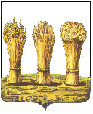                                  ПЕНЗЕНСКАЯ ГОРОДСКАЯ ДУМА_____________________________________________________________________                                                       РЕШЕНИЕ25.05.2018                                                                                                                 № 953-45/6Отчет об исполнении бюджетагорода за 2017 годЗаслушав и обсудив отчет начальника Финансового управления города Пензы Завьялкиной О.В. об исполнении бюджета города за 2017 год, на основании пункта 1.2 части 1 статьи 22 Устава города Пензы, учитывая заключение о публичных слушаниях от 15 мая 2018 года,Пензенская городская Дума решила:1. Утвердить отчет об исполнении бюджета города Пензы за 2017 год по доходам в сумме 11682821,78912 тыс.рублей, по расходам в сумме 12156145,66289 тыс.рублей  с превышением  расходов над доходами в сумме 473323,87377 тыс.рублей и со следующими показателями:1)  по доходам  бюджета города Пензы в сумме 11682821,78912 тыс. рублей, согласно приложению 1 к настоящему решению;2) по расходам бюджета города Пензы по ведомственной структуре расходов бюджета города Пензы, согласно приложению 2 к настоящему решению;3)  по расходам бюджета города Пензы по разделам и подразделам, целевым статьям, группам и подгруппам видов расходов классификации расходов бюджета, согласно приложению 3 к настоящему решению;4) по расходам бюджета города Пензы по целевым статьям (муниципальным программам и непрограммным направлениям деятельности), группам видов расходов, подгруппам видов расходов, разделам, подразделам классификации расходов бюджета, согласно приложению 4 к настоящему решению;5) по источникам финансирования дефицита бюджета в сумме 473323,87377 тыс.рублей, согласно приложению 5 к настоящему решению;6)  об использовании бюджетных ассигнований резервного фонда администрации города за 2017 год, согласно приложению 6 к настоящему  решению;7) о   состоянии   муниципального   долга   за 2017 год, согласно      приложению 7 к настоящему решению;8)  о кредитах, полученных администрацией города Пензы от кредитных организаций за 2017 год, согласно приложению 8 к настоящему решению.9) о погашении выданных  администрацией города  Пензы бюджетных кредитах МУП «Пензгорстройзаказчик» за 2017 год, согласно приложению 9 к настоящему решению.2.  Настоящее решение опубликовать в муниципальной газете «Пенза».3. Контроль за исполнением настоящего решения возложить на Финансовое управление города Пензы и постоянную комиссию городской Думы по бюджету, финансовой и налоговой политике.Глава города                                                                                                     В.П.Савельев3Исполнение бюджета города Пензы за 2017 год по доходам(тыс.руб.)12                                                   Приложение 3к решению Пензенскойгородской Думыот 25.05.2018  № 953-45/6Исполнение по расходам  бюджета города за 2017 год по разделам и подразделам, целевым статьям, группам и подгруппам видов расходов классификации расходов бюджета(тыс.руб.)Исполнение по расходам бюджета города за 2017 год по целевым статьям (муниципальным программам и непрограммным направлениям деятельности),  группам видов расходов, подгруппам видов расходов, разделам,подразделам классификации расходов(тыс.рублей)Приложение 5к решению Пензенской городской Думы                                                                                                             от 25.05.2018  № 953-45/6Источники финансирования дефицита бюджета                                  тыс.руб.  Приложение 6                                                                     к решению Пензенской                                                          городской Думы                                                                             от 25.05.2018  № 953-45/6ОТЧЕТоб использовании средств резервного фонда  администрации города за 2017 год     (тыс.руб.)Приложение 7к решению Пензенской городской Думы                                                                                                             от 25.05.2018  № 953-45/6ОТЧЕТо состоянии муниципального долгаза 2017 год (тыс. руб.)Приложение 8к решению Пензенскойгородской Думы                                                                                                                 от 25.05.2018  № 953-45/6Отчето кредитах, полученных администрацией г.Пензыот кредитных организаций за 2017 год                                                                                                                                 ( тыс.руб.)      Приложение 9к решению Пензенской городской Думыот 25.05.2018  № 953-45/6Приложение 1к решению Пензенской городской Думыот 25.05.2018  № 953-45/6Код по бюджетной классификацииНаименование показателяГодовые назначенияФактическое исполнение  % исполнения к годовым назначениям000  1  00  00000  00  0000  000НАЛОГОВЫЕ И НЕНАЛОГОВЫЕ ДОХОДЫ5282037,573494912214,4217593,0000  1  01  00000  00  0000  000НАЛОГИ НА ПРИБЫЛЬ, ДОХОДЫ2573416,000002575997,11796100,1000  1  01  02000  01  0000  110Налог на доходы физических лиц2573416,000002575997,11796100,1000 1 01 02010 01 0000 110Налог на доходы физических лиц с доходов, источником которых является налоговый агент, за исключением доходов, в отношении которых исчисление и уплата налога осуществляются в соответствии со статьями 227, 2271 и 228 Налогового кодекса Российской Федерации2425915,000002428504,82633100,1000 1 01 02020 01 0000 110Налог на доходы физических лиц с доходов, полученных от осуществления деятельности физическими лицами, зарегистрированными в качестве индивидуальных предпринимателей, нотариусов, занимающихся частной практикой, адвокатов, учредивших адвокатские кабинеты и других лиц, занимающихся частной практикой в соответствии со статьей 227 Налогового Кодекса РФ60597,0000060597,76607100,0000 1 01 02030 01 0000 110Налог на доходы физических лиц с доходов,  полученных физическими лицами в соответствии со статьей 228 Налогового Кодекса Российской Федерации64376,0000064365,86186100,0000 1 01 02040 01 0000 110Налог на доходы физических лиц в виде фиксированных авансовых платежей с доходов, полученных физическими лицами, являющимися иностранными гражданами, осуществляющими трудовую деятельность по найму у физических лиц на основании патента в соответствии в соответствии со статьей 227.1 Налогового Кодекса Российской Федерации 22528,0000022528,66370100,0000  1  03  00000  00  0000  000НАЛОГИ НА ТОВАРЫ (РАБОТЫ, УСЛУГИ), РЕАЛИЗУЕМЫЕ НА ТЕРРИТОРИИ РОССИЙСКОЙ ФЕДЕРАЦИИ21076,6000018576,1831588,1000  1  03  02000  01  0000  110Акцизы по подакцизным товарам (продукции), производимым на территории Российской Федерации21076,6000018576,1831588,1000  1  03  02230  01  0000  110Доходы от уплаты акцизов на дизельное топливо, подлежащие распределению между бюджетами субъектов Российской Федерации и местными бюджетами с учетом установленных дифференцированных нормативов отчислений в местные бюджеты6215,808007632,94204122,8000  1  03  02240  01  0000  110Доходы от уплаты акцизов на моторные масла для дизельных и (или) карбюраторных (инжекторных) двигателей, подлежащие распределению между бюджетами субъектов Российской Федерации и местными бюджетами с учетом установленных дифференцированных нормативов отчислений в местные бюджеты61,9140077,48706125,2000  1  03  02250  01  0000  110Доходы от уплаты акцизов на автомобильный бензин, подлежащие распределению между бюджетами субъектов Российской Федерации и местными бюджетами с учетом установленных дифференцированных нормативов отчислений в местные бюджеты16042,1260012344,0743676,9000  1  03  02260  01  0000  110Доходы от уплаты акцизов на прямогонный бензин, подлежащие распределению между бюджетами субъектов Российской Федерации и местными бюджетами с учетом установленных дифференцированных нормативов отчислений в местные бюджеты-1243,24800-1478,32031118,9000  1  05  00000  00  0000  000НАЛОГИ НА СОВОКУПНЫЙ ДОХОД343986,00000343996,23556100,0000  1  05  02000  02  0000  110Единый налог на вмененный доход для отдельных видов деятельности316000,00000316008,86784100,0000  1  05  03000  01  0000  110Единый сельскохозяйственный налог2113,000002113,53094100,0000  1 05  04000  02   0000  110Налог, взимаемый в связи с применением патентной системы налогообложения25873,0000025873,83678100,0000  1  06  00000  00  0000  000НАЛОГИ НА ИМУЩЕСТВО790016,00000790145,36279100,0000  1  06  01000  00  0000  110Налог на имущество физических лиц320300,00000320398,31439100,0000  1  06  06000  00  0000  110Земельный налог469716,00000469747,04840100,0000  1  06  06030 00  0000  110Земельный налог с организаций347116,00000347119,20994100,0000  1  06  06040  00  0000  110Земельный налог с физических лиц122600,00000122627,83846100,0000  1  08  00000  00  0000  000ГОСУДАРСТВЕННАЯ ПОШЛИНА71006,8000071029,05233100,0000  1  08  03000  01  0000  110Государственная пошлина по делам, рассматриваемым в судах общей юрисдикции, мировыми судьями68900,0000068902,25233100,0182  1  08  03010  01  0000  110 Государственная пошлина по делам, рассматриваемым в судах общей юрисдикции, мировыми судьями (за исключением Верховного Суда Российской Федерации)68900,0000068902,25233100,0000  1  08  07000  01  0000  110Государственная пошлина за государственную регистрацию, а также за совершение прочих юридически значимых действий2106,800002126,80000100,9000  1  08  07150  01  0000  110Государственная пошлина за выдачу разрешения на установку рекламной конструкции1950,000001970,00000101,0000  1  08  07170  01  0000  110Государственная пошлина за выдачу специального разрешения на движение по автомобильным дорогам транспортных средств, осуществляющих перевозки опасных, тяжеловесных и (или) крупногабаритных грузов156,80000156,80000100,0000  1  09  00000  00  0000  000ЗАДОЛЖЕННОСТЬ И ПЕРЕРАСЧЕТЫ ПО ОТМЕНЕННЫМ НАЛОГАМ, СБОРАМ И ИНЫМ ОБЯЗАТЕЛЬНЫМ ПЛАТЕЖАМ19,1000019,17640000  1  11  00000  00  0000  000ДОХОДЫ ОТ ИСПОЛЬЗОВАНИЯ ИМУЩЕСТВА, НАХОДЯЩЕГОСЯ В ГОСУДАРСТВЕННОЙ И МУНИЦИПАЛЬНОЙ СОБСТВЕННОСТИ840449,20013560440,7581166,7000  1  11  01040  04  0000  120Доходы в виде прибыли, приходящейся на доли в уставных (складочных) капиталах хозяйственных товариществ и обществ, или дивидендов по акциям, принадлежащим городским округам556,30000556,299880,0000  1  11  03040  04  0000  120Проценты, полученные от предоставления бюджетных кредитов внутри страны за счет средств бюджетов городских округов181,50000181,53732100,0000  1  11  05000  00  0000  120Доходы, получаемые в виде арендной либо иной платы за передачу в возмездное пользование государственного и муниципального имущества (за исключением имущества бюджетных и автономных учреждений, а также имущества государственных и муниципальных унитарных предприятий, в том числе казенных)835444,04413555435,5587166,5000  1  11  05012  04  0000  120Доходы, получаемые в виде арендной платы за земельные участки, государственная собственность на которые не разграничена и которые расположены в границах городских округов, а также средства от продажи права на заключение договоров аренды указанных земельных участков760372,74613480253,6674263,2000  1  11  05024  04  0000  120Доходы, получаемые в виде арендной платы, а также средства от продажи права на заключение договоров аренды за земли, находящиеся в собственности городских округов (за исключением земельных участков муниципальных автономных учреждений, а также земельных участков муниципальных унитарных предприятий, в том числе казенных) 0,000000,000000,0000  1  11  05034  04  0000  120Доходы от сдачи в аренду имущества, находящегося в оперативном управлении органов управления городских округов и созданных ими учреждений (за исключением имущества муниципальных бюджетных и автономных учреждений)7366,606007477,19608101,5000 1 11105070 00 0000 120Доходы от сдачи в аренду имущества, составляющего государственную ( муниципальную) казну(за исключением земельных участков)67704,6920067704,69521100,0000 1 1105092 04 0000 120Доходы от предоставления на платной основе парковок(парковочных мест)1398,780001398,78000100,0000 1 11 05300 00 0000 120Плата по соглашениям об установлении сервитута в отношении земельных участков, находящихся в государственной или муниципальной собственности64,1300064,13620100,0000  1  11  07000  00  0000  120Платежи от государственных и муниципальных унитарных предприятий2804,446002804,44600100,0000  1  11  07014  04  0000  120Доходы от перечисления части прибыли, остающейся после уплаты налогов и иных обязательных платежей муниципальных унитарных предприятий, созданных городскими округами2804,446002804,44600100,0000  1  12  00000  00  0000  000ПЛАТЕЖИ ПРИ ПОЛЬЗОВАНИИ ПРИРОДНЫМИ РЕСУРСАМИ27005,1600014124,0131052,3000  1  12  01000  01  0000  120Плата за негативное воздействие на окружающую среду27005,1600014124,0131052,3000  1  13  00000  00  0000  000ДОХОДЫ ОТ ОКАЗАНИЯ ПЛАТНЫХ УСЛУГ (РАБОТ) И КОМПЕНСАЦИИ ЗАТРАТ ГОСУДАРСТВА20566,3550017912,6310687,1000  1  14  00000  00  0000  000ДОХОДЫ ОТ ПРОДАЖИ МАТЕРИАЛЬНЫХ И НЕМАТЕРИАЛЬНЫХ АКТИВОВ395329,65236320754,7066681,1000  1  14  01000  00  0000  410Доходы от продажи квартир453,00000453,000000,0000  1  14  02000  00  0000  000Доходы от реализации имущества, находящегося в государственной и муниципальной собственности (за исключением движимого имущества бюджетных и   автономных учреждений, а также имущества государственных и муниципальных унитарных предприятий, в том числе казенных)105066,1710030491,2206229,0000  1  14  06000  00  0000  430Доходы от продажи земельных участков, находящихся в государственной и муниципальной собственности 289810,48136289810,48604100,0000  1  15  00000  00  0000  000АДМИНИСТРАТИВНЫЕ ПЛАТЕЖИ И СБОРЫ974,42000974,42401100,0000  1  15  02040  04  0000  140Платежи, взимаемые органами местного самоуправления (организациями) городских округов за выполнение определенных функций974,42000974,42401100,0000  1  16  00000  00  0000  000ШТРАФЫ, САНКЦИИ, ВОЗМЕЩЕНИЕ УЩЕРБА104240,00000104244,41962100,0000  1  16  03000  00  0000  140Денежные взыскания (штрафы) за нарушение законодательства о налогах и сборах3552,400003572,92897100,6000  1  16  06000  01  0000  140Денежные взыскания (штрафы) за нарушение законодательства о применении контрольно-кассовой техники при осуществлении наличных денежных расчетов и (или) расчетов с использованием платежных карт1,500001,50000100,0000  1  16  08000  01  0000  140Денежные взыскания (штрафы) за административные правонарушения в области государственного регулирования производства и оборота этилового спирта, алкогольной, спиртосодержащей и табачной продукции3754,600004298,07538114,5000  1  16  18000  00  0000  140Денежные взыскания (штрафы) за нарушение бюджетного законодательства РФ0,0000010,00000000  1  16  21000  00  0000  140Денежные взыскания (штрафы) и иные суммы, взыскиваемые с лиц, виновных в совершении преступлений, и в возмещение ущерба имуществу, зачисляемые в  бюджеты  городских округов2500,000005325,69310213,0000  1  16  25000  00  0000  140Денежные взыскания (штрафы) за нарушение законодательства о недрах, об особо охраняемых природных территориях, об охране и использовании животного мира, об экологической экспертизе, в области охраны окружающей среды, земельного законодательства, лесного законодательства, водного законодательства13888,8100014673,60552105,7000  1  16  28000  01  0000  140Денежные взыскания (штрафы) за нарушение законодательства в области обеспечения санитарно-эпидемиологического благополучия человека и законодательства в сфере защиты прав потребителей6782,200006705,9782398,9000  1  16  30000  01  0000  140Денежные взыскания (штрафы) за правонарушения в области дорожного движения970,000001860,32038191,8000  1  16  32000  00  0000  140Денежные взыскания, налагаемые в возмещение ущерба, причиненного в результате незаконного или нецелевого использования  бюджетных средств18,27740000  1  16  33040  04  0000  140Денежные взыскания (штрафы) за нарушение законодательства Российской Федерации о размещении заказов на поставки товаров, выполнение работ, оказание услуг для нужд городских округов114,40000265,10010231,7000  1  16  37030  04  0000  140Поступления  сумм в возмещение вреда, причиняемого автомобильным дорогам местного значения транспортными средствами, осуществляющими перевозки тяжеловесных  и (или) крупногабаритных грузов201,10000201,14093100,0000  1  16  41000  01  0000  140Денежные взыскания(штрафы ) за нарушение законодательства Российской Федерации об электроэнергетике1380,000001655,39847120,0000  1  16  43000  04  0000  140Денежные взыскания (штрафы) за нарушение законодательства Российской Федерации об административных правонарушениях, предусмотренные статьей 20.25 Кодекса Российской Федерации об административных правонарушениях10038,668008331,5829183,0000  1  16  45000  01  0000  140Денежные взыскания (штрафы) за нарушение законодательства Российской Федерации о промышленной безопасности7280,000009965,10587136,9000  1  16  51000  02  0000  140Денежные взыскания (штрафы), установленные законами субъектов Российской Федерации за несоблюдение муниципальных правовых актов3218,800003218,82519100,0000  1  16  90000  00  0000  140Прочие поступления от денежных взысканий (штрафов) и иных сумм в возмещение ущерба50557,5220044140,8871787,3000  1  17  00000  00  0000  000ПРОЧИЕ НЕНАЛОГОВЫЕ ДОХОДЫ93952,2860094000,34100100,1000  1  17  01040  04  0000  180Невыясненные поступления, зачисляемые в бюджеты городских округов0,0000048,054030,0000  1  17  05040  04  0000  180Прочие неналоговые доходы бюджетов городских округов93952,2860093952,28697100,0000  2  00  00000  00  0000  000БЕЗВОЗМЕЗДНЫЕ ПОСТУПЛЕНИЯ6826041,824676770607,3673799,2000  2  02  00000  00  0000  000Безвозмездные поступления от других бюджетов бюджетной системы Российской Федерации6829639,409426774204,9521299,2000  2  02  10000  00  0000  151Дотации бюджетам бюджетной системы Российской Федерации191581,64200191581,64200100,0000  2  02  15001  00  0000  151Дотации на выравнивание бюджетной обеспеченности132370,04200132370,04200100,0000  2  02  15001  04  0000  151Дотации бюджетам городских округов на выравнивание бюджетной обеспеченности132370,04200132370,04200100,0000 2  02  15002  00  0000  151Дотации бюджетам на поддержку мер по обеспечению сбалансированности бюджетов59211,6000059211,60000100,0000  2  02  15002  04  0000  151Дотации бюджетам городских округов на поддержку мер по обеспечению  сбалансированности бюджетов59211,6000059211,60000100,0000  2  02  20000  00  0000  151Субсидии бюджетам бюджетной системы Российской Федерации (межбюджетные субсидии)1009186,475711001055,3111799,2000  2  02  20051  00  0000  151Субсидии бюджетам  на реализацию федеральных целевых программ30281,8261130281,82611100,0000  2  02  20051  04  0000  151Субсидии бюджетам городских округов на реализацию федеральных целевых программ30281,8261130281,82611100,0000  2  02  20299  00  0000  151Субсидии бюджетам муниципальных образований на обеспечение мероприятий по  переселению граждан из аварийного жилищного фонда  за счет средств, поступивших от государственной корпорации - Фонда содействия реформированию жилищно-коммунального хозяйства4264,419554264,41955100,0000  2  02  20299  04  0000  151Субсидии бюджетам городских округов на обеспечение мероприятий  переселению граждан из аварийного жилищного фонда за счет средств, поступивших от государственной корпорации - Фонда содействия реформированию жилищно-коммунального хозяйства4264,419554264,41955100,0000  2  02  20302  00  0000  151Субсидии бюджетам муниципальных образований на обеспечение мероприятий по переселению граждан из аварийного жилищного фонда  за счет средств бюджетов18690,6450418690,64504100,0000  2  02  20302  04  0000  151Субсидии бюджетам городских округов на обеспечение мероприятий по  переселению граждан из аварийного жилищного фонда  за счет средств бюджетов18690,6450418690,64504100,0000  2 02  25517  00   0000   151Субсидии бюджетам на поддержку творческой деятельности и техническое оснащение детских и кукольных театров1985,055551985,05555100,0000  2 02  25517  04   0000   151Субсидии бюджетам городских округов на поддержку творческой деятельности и техническое оснащение детских и кукольных театров1985,055551985,05555100,0000 2 02 25520 00 0000 151Субсидии бюджетам на реализацию мероприятий по содействию созданию в субъектах Российской Федерации новых мест в общеобразовательных организациях18142,3000018142,30000100,0000 2 02 25520 04 0000 151Субсидии бюджетам городских округов на реализацию мероприятий по содействию созданию в субъектах Российской Федерации новых мест в общеобразовательных учреждениях18142,3000018142,30000100,0000 2 02 25555 00 0000 151Субсидии бюджетам на поддержку государтсвенных программ субъектов Российской Федерации и муниципальных программ формирования современной городской среды172718,95293172718,95293100,0000 2 02 25555 04 0000 151Субсидии бюджетам городских округов на поддержку государтсвенных программ субъектов Российской Федерации и муниципальных программ формирования современной городской среды172718,95293172718,95293100,0000  2  02  29999  00  0000  151Прочие субсидии763103,27653754972,1119998,9000  2  02  29999  04  0000  151Прочие субсидии бюджетам городских округов763103,27653754972,1119998,9000  2  02  03000  00  0000  151Субвенции бюджетам бюджетной системы Российской Федерации4925981,334964878678,1163899,0000  2  02  30022  00  0000  151Субвенции бюджетам муниципальных образований на предоставление гражданам субсидий на оплату жилого помещения и коммунальных услуг79381,4000079381,30100100,0000  2  02  30022  04  0000  151Субвенции бюджетам городских округов на предоставление гражданам  субсидий на оплату жилого помещения и коммунальных услуг79381,4000079381,30100100,0000  2  02  30024  00  0000  151Субвенции местным бюджетам на выполнение передаваемых полномочий субъектов Российской Федерации4761372,902964714091,6145499,0000  2  02  30024  04  0000  151Субвенции бюджетам городских округов на выполнение передаваемых полномочий субъектов Российской Федерации4761372,902964714091,6145499,0000 2 02 35084 00 0000 151Субвенции бюджетам муниципальных образований на осуществление ежемесячной денежной выплаты, назанчаемой в случае рождения третьего ребенка или последующих детей до достижения ребенком возраста трех лет70298,9802470298,98024100,0000 2 02 35084 04 0000 151Субвенции бюджетам городских округов на осуществление ежемесячной денежной выплаты, назначаемой в случае рождения третьего ребенка или последующих детей до достижения ребенком возраста трех лет70298,9802470298,98024100,0000 2 02 35137 00 0000 151Субвенции бюджетам на осуществление переданных полномочий Российской Федерации по предоставлению отдельных мер социальной поддержки граждан, подвергшихся воздействию радиации8895,457868895,45786100,0000 2 02 35137 04 0000 151Субвенции бюджетам городских округов на осуществление переданных полномочий Российской Федерации по предоставлению отдельных мер социальной поддержки граждан, подвергшихся воздействию радиации8895,457868895,45786100,0000 2 02 35462 00 0000 151Субвенции бюджетам муниципальных образований на компенсацию отдельным категориям граждан оплаты взноса на капитальный ремонт общего имущества в многоквартирном доме6032,593906010,7627499,6000 2 02 35462 04 0000 151Субвенции бюджетам городских округов на компенсацию  отдельным категориям граждан оплаты взноса на капитальный ремонт общего имущества в многоквартирном доме6032,593906010,7627499,6000  2  02  04000  00  0000  151Иные межбюджетные трансферты702889,95675702889,88257100,0000 2 02 45154 00 0000 151Межбюджетные трансферты, передаваемые бюджетам на реализацию мероприятий по подготовке и проведению чемпионата мира по футболу в 2018 году в Российской Федерации в целях строительства и/или реконструкции спортивных объектов, а также развития метрополитенов в г.Санкт-Петербурге и г.Нижнем Новгороде96611,0000096610,97920100,0000 2 02 45154 04 0000 151Межбюджетные трансферты, передаваемые бюджетам городских округов на реализацию мероприятий по подготовке и проведению чемпионата мира по футболу в 2018 году в Российской Федерации в целях строительства и/или реконструкции спортивных объектов, а также развития метрополитенов в г.Санкт - Петербурге и г. Нижнем Новгороде96611,0000096610,97920100,0000 2 02 45390 00 0000 151Межбюджетные трансферты, передаваемые бюджетам на финансовое обеспечение дорожной деятельности604760,00000604759,94662100,0000 2 02 45390 04 0000 151Межбюджетные трансферты, передаваемые бюджетам городских округов на финансовое обеспечение дорожной деятельности604760,00000604759,94662100,0000 2 02 49999 00 0000 151Прочие межбюджетные трансферты, передаваемые бюджетам1518,956751518,95675100,0000 2 02 49999 04 0000 151Прочие межбюджетные трансферты, передаваемые бюджетам городских округов1518,956751518,95675100,0000 2 07 00000 00 0000 180Прочие безвозмездные поступления 491,86150491,86150100,0000 2 07 04000 04 0000 180Прочие безвозмездные поступления в бюджеты городских округов 491,86150491,86150100,0000 2 07 04050 04 0000 180Прочие безвозмездные поступления в бюджеты городских округов491,86150491,86150100,0000  2  18  00000  00  0000  180Доходы бюджетов бюджетной системы Российской Федерации от возврата организациями остатков субсидий прошлых лет1596,687241596,68724100,0000  2  18  04010  04  0000  180Доходы бюджетов городских округов от возврата бюджетными учреждениями остатков субсидий прошлых лет1389,533481389,53348100,0000  2  18  04030  04  0000  180Доходы бюджетов городских округов от возврата иными организациями остатков субсидий прошлых лет207,15376207,15376100,0000  2  19  00000  00  0000  000Возврат остатков субсидий, субвенций и иных межбюджетных трансфертов, имеющих целевое назначение, прошлых лет-5686,13349-5686,13349100,0000 2 19 00000 04 0000 151Возврат остатков субсидий, субвенций и иных межбюджетных трансфертов, имеющих целевое назначение, прошлых лет из бюджетов городских округов-5686,13349-5686,13349100,0000  8  50  00000  00  0000  000Итого доходов12108079,3981611682821,7891296,5Приложение 2к решению Пензенской  городской Думыот 25.05.2018  № 953-45/6Исполнение по расходам бюджета города Пензы по ведомственной структуре расходов бюджета города Пензы за 2017 годИсполнение по расходам бюджета города Пензы по ведомственной структуре расходов бюджета города Пензы за 2017 годИсполнение по расходам бюджета города Пензы по ведомственной структуре расходов бюджета города Пензы за 2017 годИсполнение по расходам бюджета города Пензы по ведомственной структуре расходов бюджета города Пензы за 2017 годИсполнение по расходам бюджета города Пензы по ведомственной структуре расходов бюджета города Пензы за 2017 годИсполнение по расходам бюджета города Пензы по ведомственной структуре расходов бюджета города Пензы за 2017 годИсполнение по расходам бюджета города Пензы по ведомственной структуре расходов бюджета города Пензы за 2017 годИсполнение по расходам бюджета города Пензы по ведомственной структуре расходов бюджета города Пензы за 2017 годИсполнение по расходам бюджета города Пензы по ведомственной структуре расходов бюджета города Пензы за 2017 годИсполнение по расходам бюджета города Пензы по ведомственной структуре расходов бюджета города Пензы за 2017 годИсполнение по расходам бюджета города Пензы по ведомственной структуре расходов бюджета города Пензы за 2017 годИсполнение по расходам бюджета города Пензы по ведомственной структуре расходов бюджета города Пензы за 2017 годИсполнение по расходам бюджета города Пензы по ведомственной структуре расходов бюджета города Пензы за 2017 годИсполнение по расходам бюджета города Пензы по ведомственной структуре расходов бюджета города Пензы за 2017 годИсполнение по расходам бюджета города Пензы по ведомственной структуре расходов бюджета города Пензы за 2017 годИсполнение по расходам бюджета города Пензы по ведомственной структуре расходов бюджета города Пензы за 2017 год(тыс.руб.)№ п/пНаименованиеПрППрПРзПрПрПрЦСРЦСРВРВРБюджетБюджетИсполненоИсполнено1Администрация города Пензы901901536755,9236536755,9236526951,03231526951,03231Общегосударственные вопросы90190101169624,011169624,011167454,79763167454,79763Функционирование Правительства Российской Федерации, высших исполнительных органов государственной власти субъектов Российской Федерации, местных администраций90190101040404134508,2134508,2132339,51736132339,51736Глава местной администрации (исполнительно-распорядительного органа муниципального образования)9019010104040494 0 00 0000094 0 00 000002748,72748,72746,709622746,70962Реализация органами местного самоуправления муниципальных функций9019010104040494 1 00 0000094 1 00 000002748,72748,72746,709622746,70962Руководство и управление в сфере установленных функций9019010104040494 1 00 8800094 1 00 880002748,72748,72746,709622746,70962Расходы на выплаты по оплате труда работников органов местного самоуправления9019010104040494 1 00 8810094 1 00 881002748,72748,72746,709622746,70962Расходы на выплаты персоналу в целях обеспечения выполнения функций государственными (муниципальными) органами, казенными учреждениями, органами управления государственными внебюджетными фондами9019010104040494 1 00 8810094 1 00 881001001002748,72748,72746,709622746,70962Расходы на выплаты персоналу государственных (муниципальных) органов9019010104040494 1 00 8810094 1 00 881001201202748,72748,72746,709622746,70962Обеспечение деятельности органов местного самоуправления9019010104040495 0 00 0000095 0 00 00000131037,59131037,59128870,91595128870,91595Реализация органами местного самоуправления муниципальных функций9019010104040495 1 00 0000095 1 00 00000128480,39128480,39126372,30037126372,30037Руководство и управление в сфере установленных функций9019010104040495 1 00 8800095 1 00 88000128480,39128480,39126372,30037126372,30037Расходы на выплаты по оплате труда работников органов местного самоуправления9019010104040495 1 00 8810095 1 00 88100100212,3100212,3100209,99341100209,99341Расходы на выплаты персоналу в целях обеспечения выполнения функций государственными (муниципальными) органами, казенными учреждениями, органами управления государственными внебюджетными фондами9019010104040495 1 00 8810095 1 00 88100100100100212,3100212,3100209,99341100209,99341Расходы на выплаты персоналу государственных (муниципальных) органов9019010104040495 1 00 8810095 1 00 88100120120100212,3100212,3100209,99341100209,99341Расходы на обеспечение функций органов местного самоуправления9019010104040495 1 00 8820095 1 00 8820028268,0928268,0926162,3069626162,30696Расходы на выплаты персоналу в целях обеспечения выполнения функций государственными (муниципальными) органами, казенными учреждениями, органами управления государственными внебюджетными фондами9019010104040495 1 00 8820095 1 00 88200100100615,0615,0574,62427574,62427Расходы на выплаты персоналу государственных (муниципальных) органов9019010104040495 1 00 8820095 1 00 88200120120615,0615,0574,62427574,62427Закупка товаров, работ и услуг для обеспечения государственных (муниципальных) нужд9019010104040495 1 00 8820095 1 00 8820020020026319,8926319,8924286,7446124286,74461Иные закупки товаров, работ и услуг для обеспечения государственных (муниципальных) нужд9019010104040495 1 00 8820095 1 00 8820024024026319,8926319,8924286,7446124286,74461Иные бюджетные ассигнования9019010104040495 1 00 8820095 1 00 882008008001333,21333,21300,938081300,93808Исполнение судебных актов9019010104040495 1 00 8820095 1 00 8820083083062,762,730,46630,466Уплата налогов, сборов и иных платежей9019010104040495 1 00 8820095 1 00 882008508501270,51270,51270,472081270,47208Межбюджетные трансферты9019010104040495 3 00 0000095 3 00 000002557,22557,22498,615582498,61558Субвенции на исполнение государственных полномочий по управлению охраной труда9019010104040495 3 00 7402095 3 00 740202003,92003,91950,519641950,51964Расходы на выплаты персоналу в целях обеспечения выполнения функций государственными (муниципальными) органами, казенными учреждениями, органами управления государственными внебюджетными фондами9019010104040495 3 00 7402095 3 00 740201001001809,41809,41759,808941759,80894Расходы на выплаты персоналу государственных (муниципальных) органов9019010104040495 3 00 7402095 3 00 740201201201809,41809,41759,808941759,80894Закупка товаров, работ и услуг для обеспечения государственных (муниципальных) нужд9019010104040495 3 00 7402095 3 00 74020200200194,5194,5190,7107190,7107Иные закупки товаров, работ и услуг для обеспечения государственных (муниципальных) нужд9019010104040495 3 00 7402095 3 00 74020240240194,5194,5190,7107190,7107Субвенции на исполнение государственных полномочий Пензенской области по созданию и организации комиссий по делам несовершеннолетних и защите их прав9019010104040495 3 00 7551095 3 00 75510548,2548,2548,09594548,09594Расходы на выплаты персоналу в целях обеспечения выполнения функций государственными (муниципальными) органами, казенными учреждениями, органами управления государственными внебюджетными фондами9019010104040495 3 00 7551095 3 00 75510100100548,2548,2548,09594548,09594Расходы на выплаты персоналу государственных (муниципальных) органов9019010104040495 3 00 7551095 3 00 75510120120548,2548,2548,09594548,09594Субвенции на обеспечение предоставления жилых помещений детям-сиротам и детям, оставшимся без попечения родителей, и лицам из числа детей-сирот и детей, оставшихся без попечения родителей9019010104040495 3 00 R082095 3 00 R08205,15,10,00,0Закупка товаров, работ и услуг для обеспечения государственных (муниципальных) нужд9019010104040495 3 00 R082095 3 00 R08202002005,15,10,00,0Иные закупки товаров, работ и услуг для обеспечения государственных (муниципальных) нужд9019010104040495 3 00 R082095 3 00 R08202402405,15,10,00,0Другие вопросы в области деятельности органов местного самоуправления9019010104040496 0 00 0000096 0 00 00000324,4324,4324,396324,396Реализация органами местного самоуправления муниципальных функций9019010104040496 1 00 0000096 1 00 00000324,4324,4324,396324,396Руководство и управление в сфере установленных функций9019010104040496 1 00 8800096 1 00 88000324,4324,4324,396324,396Расходы на выплату единовременного пособия при выходе на пенсию за выслугу лет9019010104040496 1 00 8830096 1 00 88300324,4324,4324,396324,396Расходы на выплаты персоналу в целях обеспечения выполнения функций государственными (муниципальными) органами, казенными учреждениями, органами управления государственными внебюджетными фондами9019010104040496 1 00 8830096 1 00 88300100100324,4324,4324,396324,396Расходы на выплаты персоналу государственных (муниципальных) органов9019010104040496 1 00 8830096 1 00 88300120120324,4324,4324,396324,396Иные непрограммные расходы органов местного самоуправления города Пензы9019010104040499 0 00 0000099 0 00 00000397,51397,51397,49579397,49579Кредиторская задолженность9019010104040499 9 00 0000099 9 00 00000397,51397,51397,49579397,49579Руководство и управление в сфере установленных функций9019010104040499 9 00 8800099 9 00 88000397,51397,51397,49579397,49579Расходы на обеспечение функций органов местного самоуправления9019010104040499 9 00 8820099 9 00 88200397,51397,51397,49579397,49579Закупка товаров, работ и услуг для обеспечения государственных (муниципальных) нужд9019010104040499 9 00 8820099 9 00 88200200200397,51397,51397,49579397,49579Иные закупки товаров, работ и услуг для обеспечения государственных (муниципальных) нужд9019010104040499 9 00 8820099 9 00 88200240240397,51397,51397,49579397,49579Обеспечение проведения выборов и референдумов901901010707071552,0881552,0881552,087971552,08797Другие вопросы в области деятельности органов местного самоуправления9019010107070796 0 00 0000096 0 00 000001552,0881552,0881552,087971552,08797Реализация органами местного самоуправления муниципальных функций9019010107070796 1 00 0000096 1 00 000001552,0881552,0881552,087971552,08797Проведение выборов в представительные органы местного самоуправления9019010107070796 1 00 2306096 1 00 230601552,0881552,0881552,087971552,08797Закупка товаров, работ и услуг для обеспечения государственных (муниципальных) нужд9019010107070796 1 00 2306096 1 00 230602002001552,0881552,0881552,087971552,08797Иные закупки товаров, работ и услуг для обеспечения государственных (муниципальных) нужд9019010107070796 1 00 2306096 1 00 230602402401552,0881552,0881552,087971552,08797Другие общегосударственные вопросы9019010113131333563,72333563,72333563,192333563,1923Муниципальная программа "Развитие и повышение эффективности муниципальной службы в городе Пензе на 2015-2020 годы"9019010113131314 0 00 0000014 0 00 00000239,0239,0239,0239,0Подпрограмма "Развитие муниципальной службы в городе Пензе"9019010113131314 1 00 0000014 1 00 0000089,089,089,089,0Основное мероприятие "Организация получения дополнительного образования муниципальными служащими города Пензы"9019010113131314 1 01 0000014 1 01 0000089,089,089,089,0Организация повышения квалификации и переподготовки муниципальных служащих города Пензы9019010113131314 1 01 2401014 1 01 2401089,089,089,089,0Закупка товаров, работ и услуг для обеспечения государственных (муниципальных) нужд9019010113131314 1 01 2401014 1 01 2401020020089,089,089,089,0Иные закупки товаров, работ и услуг для обеспечения государственных (муниципальных) нужд9019010113131314 1 01 2401014 1 01 2401024024089,089,089,089,0Подпрограмма "Противодействие коррупции в городе Пензе"9019010113131314 2 00 0000014 2 00 00000150,0150,0150,0150,0Основное мероприятие "Информационно-просветительные мероприятия по вопросам противодействия коррупции"9019010113131314 2 01 0000014 2 01 00000120,0120,0120,0120,0Информационно-просветительные мероприятия по вопросам противодействия коррупции9019010113131314 2 01 2402014 2 01 24020120,0120,0120,0120,0Закупка товаров, работ и услуг для обеспечения государственных (муниципальных) нужд9019010113131314 2 01 2402014 2 01 24020200200120,0120,0120,0120,0Иные закупки товаров, работ и услуг для обеспечения государственных (муниципальных) нужд9019010113131314 2 01 2402014 2 01 24020240240120,0120,0120,0120,0Основное мероприятие "Организация обучения муниципальных служащих, ответственных за работу по профилактике коррупционных правонарушений"9019010113131314 2 02 0000014 2 02 0000030,030,030,030,0Организация обучения муниципальных служащих, ответственных за работу по профилактике коррупционных правонарушений9019010113131314 2 02 2403014 2 02 2403030,030,030,030,0Закупка товаров, работ и услуг для обеспечения государственных (муниципальных) нужд9019010113131314 2 02 2403014 2 02 2403020020030,030,030,030,0Иные закупки товаров, работ и услуг для обеспечения государственных (муниципальных) нужд9019010113131314 2 02 2403014 2 02 2403024024030,030,030,030,0Другие вопросы в области деятельности органов местного самоуправления9019010113131396 0 00 0000096 0 00 000002285,22285,22284,72762284,7276Реализация органами местного самоуправления муниципальных функций9019010113131396 1 00 0000096 1 00 000002285,22285,22284,72762284,7276Расходы на уплату взносов в ассоциацию муниципальных образований9019010113131396 1 00 2303096 1 00 230302285,22285,22284,72762284,7276Иные бюджетные ассигнования9019010113131396 1 00 2303096 1 00 230308008002285,22285,22284,72762284,7276Уплата налогов, сборов и иных платежей9019010113131396 1 00 2303096 1 00 230308508502285,22285,22284,72762284,7276Иные непрограммные расходы органов местного самоуправления города Пензы9019010113131399 0 00 0000099 0 00 0000031039,52331039,52331039,464731039,4647Исполнение судебных актов9019010113131399 4 00 0000099 4 00 0000031039,52331039,52331039,464731039,4647Исполнение судебных решений9019010113131399 4 00 9030099 4 00 9030031039,52331039,52331039,464731039,4647Закупка товаров, работ и услуг для обеспечения государственных (муниципальных) нужд9019010113131399 4 00 9030099 4 00 9030020020036,3836,3836,3702836,37028Иные закупки товаров, работ и услуг для обеспечения государственных (муниципальных) нужд9019010113131399 4 00 9030099 4 00 9030024024036,3836,3836,3702836,37028Иные бюджетные ассигнования9019010113131399 4 00 9030099 4 00 9030080080031003,14331003,14331003,0944231003,09442Исполнение судебных актов9019010113131399 4 00 9030099 4 00 903008308301484,11484,11484,051421484,05142Уплата налогов, сборов и иных платежей9019010113131399 4 00 9030099 4 00 9030085085029519,04329519,04329519,04329519,043Национальная экономика901901041000,01000,0929,5929,5Другие вопросы в области национальной экономики901901041212121000,01000,0929,5929,5Муниципальная программа "Развитие экономики и предпринимательства в городе Пензе на 2015-2020 годы"9019010412121205 0 00 0000005 0 00 000001000,01000,0929,5929,5Подпрограмма "Развитие и поддержка малого и среднего предпринимательства в городе Пензе"9019010412121205 1 00 0000005 1 00 000001000,01000,0929,5929,5Основное мероприятие "Разработка и выпуск материала в виде брошюр, буклетов, информационных стоек по информированию субъектов малого и среднего предпринимательства о мерах и видах поддержки, предоставляемой органами исполнительной власти Пензенской области, обновление информационных стендов в зданиях администрации города Пензы, а также администрациях районов города Пензы"9019010412121205 1 03 0000005 1 03 00000100,0100,029,529,5Расходы на разработку и выпуск материала в виде брошюр, буклетов, информационных стоек по информированию субъектов малого и среднего предпринимательства о мерах и видах поддержки,предоставляемой органами исполнительной власти Пензенской области, обновление информационных стендов в зданиях администрации города Пензы, а также администрациях районов города Пензы9019010412121205 1 03 2616005 1 03 26160100,0100,029,529,5Закупка товаров, работ и услуг для обеспечения государственных (муниципальных) нужд9019010412121205 1 03 2616005 1 03 26160200200100,0100,029,529,5Иные закупки товаров, работ и услуг для обеспечения государственных (муниципальных) нужд9019010412121205 1 03 2616005 1 03 26160240240100,0100,029,529,5Основное мероприятие "Предоставление субсидий (грантов) вновь зарегистрированным и действующим менее одного года субъектам малого и среднего предпринимательства, включая крестьянские (фермерские) хозяйства и потребительские кооперативы"9019010412121205 1 17 0000005 1 17 00000900,0900,0900,0900,0Расходы на предоставление субсидий (грантов) вновь зарегистрированным и действующим менее одного года субъектам малого и среднего предпринимательства, включая крестьянские (фермерские) хозяйства и потребительские кооперативы9019010412121205 1 17 2617005 1 17 26170900,0900,0900,0900,0Иные бюджетные ассигнования9019010412121205 1 17 2617005 1 17 26170800800900,0900,0900,0900,0Субсидии юридическим лицам (кроме некоммерческих организаций), индивидуальным предпринимателям, физическим лицам - производителям товаров, работ, услуг9019010412121205 1 17 2617005 1 17 26170810810900,0900,0900,0900,0Жилищно-коммунальное хозяйство9019010583763,312683763,312677822,1199977822,11999Жилищное хозяйство9019010501010183303,162683303,162677361,9699977361,96999Непрограммные направления деятельности в области жилищного хозяйства9019010501010185 0 00 0000085 0 00 0000083303,162683303,162677361,9699977361,96999Реализация муниципальных адресных программ9019010501010185 2 00 0000085 2 00 0000033873,4537133873,4537132919,0985232919,09852Обеспечение мероприятий по переселению граждан из аварийного жилищного фонда, в том числе переселению граждан из аварийного жилищного фонда с учетом необходимости развития малоэтажного жилищного строительства за счет средств бюджета города Пензы9019010501010185 2 00 S960285 2 00 S960233873,4537133873,4537132919,0985232919,09852Иные бюджетные ассигнования9019010501010185 2 00 S960285 2 00 S960280080033873,4537133873,4537132919,0985232919,09852Уплата налогов, сборов и иных платежей9019010501010185 2 00 S960285 2 00 S960285085033873,4537133873,4537132919,0985232919,09852Межбюджетные трансферты9019010501010185 3 00 0000085 3 00 0000049429,7088949429,7088944442,8714744442,87147Обеспечение мероприятий по переселению граждан из аварийного жилищного фонда, в том числе переселению граждан из аварийного жилищного фонда с учетом необходимости развития малоэтажного жилищного строительства за счет средств государственной корпорации-Фонд содействия реформированию жилищно-коммунального хозяйства9019010501010185 3 00 0950285 3 00 0950238927,7748738927,7748736465,4172836465,41728Иные бюджетные ассигнования9019010501010185 3 00 0950285 3 00 0950280080038927,7748738927,7748736465,4172836465,41728Уплата налогов, сборов и иных платежей9019010501010185 3 00 0950285 3 00 0950285085038927,7748738927,7748736465,4172836465,41728Обеспечение мероприятий по переселению граждан из аварийного жилищного фонда, в том числе переселению граждан из аварийного жилищного фонда с учетом необходимости развития малоэтажного жилищного строительства за счет средств бюджета Пензенской области9019010501010185 3 00 0960285 3 00 0960210501,9340210501,934027977,454197977,45419Иные бюджетные ассигнования9019010501010185 3 00 0960285 3 00 0960280080010501,9340210501,934027977,454197977,45419Уплата налогов, сборов и иных платежей9019010501010185 3 00 0960285 3 00 0960285085010501,9340210501,934027977,454197977,45419Коммунальное хозяйство90190105020202460,15460,15460,15460,15Непрограммные направления деятельности в области коммунального хозяйства9019010502020286 0 00 0000086 0 00 00000460,15460,15460,15460,15Реализация муниципальных функций в области коммунального хозяйства9019010502020286 1 00 0000086 1 00 00000460,15460,15460,15460,15Компенсация затрат, связанных с эксплуатацией источников тепловой энергии9019010502020286 1 00 2157086 1 00 21570460,15460,15460,15460,15Предоставление субсидий бюджетным, автономным учреждениям и иным некоммерческим организациям9019010502020286 1 00 2157086 1 00 21570600600460,15460,15460,15460,15Субсидии некоммерческим организациям (за исключением государственных (муниципальных) учреждений)9019010502020286 1 00 2157086 1 00 21570630630460,15460,15460,15460,15Обслуживание государственного и муниципального долга90190113282368,6282368,6280744,61469280744,61469Обслуживание государственного внутреннего и муниципального долга90190113010101282368,6282368,6280744,61469280744,61469Другие вопросы в области деятельности органов местного самоуправления9019011301010196 0 00 0000096 0 00 00000282368,6282368,6280744,61469280744,61469Реализация органами местного самоуправления муниципальных функций9019011301010196 1 00 0000096 1 00 00000282368,6282368,6280744,61469280744,61469Процентные платежи по муниципальному долгу9019011301010196 1 00 2320096 1 00 23200282368,6282368,6280744,61469280744,61469Обслуживание государственного (муниципального) долга9019011301010196 1 00 2320096 1 00 23200700700282368,6282368,6280744,61469280744,61469Обслуживание муниципального долга9019011301010196 1 00 2320096 1 00 23200730730282368,6282368,6280744,61469280744,614692Пензенская городская Дума90290248584,75948584,75947753,0282447753,02824Общегосударственные вопросы9029020148584,75948584,75947753,0282447753,02824Функционирование высшего должностного лица субъекта Российской Федерации и муниципального образования902902010202022592,72592,72590,395372590,39537Глава муниципального образования9029020102020291 0 00 0000091 0 00 000002592,72592,72590,395372590,39537Реализация органами местного самоуправления муниципальных функций9029020102020291 1 00 0000091 1 00 000002592,72592,72590,395372590,39537Руководство и управление в сфере установленных функций9029020102020291 1 00 8800091 1 00 880002592,72592,72590,395372590,39537Расходы на выплаты по оплате труда работников органов местного самоуправления9029020102020291 1 00 8810091 1 00 881002592,72592,72590,395372590,39537Расходы на выплаты персоналу в целях обеспечения выполнения функций государственными (муниципальными) органами, казенными учреждениями, органами управления государственными внебюджетными фондами9029020102020291 1 00 8810091 1 00 881001001002592,72592,72590,395372590,39537Расходы на выплаты персоналу государственных (муниципальных) органов9029020102020291 1 00 8810091 1 00 881001201202592,72592,72590,395372590,39537Функционирование законодательных (представительных) органов государственной власти и представительных органов муниципальных образований9029020103030340245,65840245,65839438,65639438,656Депутаты представительного органа муниципального образования9029020103030392 0 00 0000092 0 00 00000827,9827,9826,6976826,6976Реализация органами местного самоуправления муниципальных функций9029020103030392 1 00 0000092 1 00 00000827,9827,9826,6976826,6976Руководство и управление в сфере установленных функций9029020103030392 1 00 8800092 1 00 88000827,9827,9826,6976826,6976Расходы на выплаты по оплате труда работников органов местного самоуправления9029020103030392 1 00 8810092 1 00 88100827,9827,9826,6976826,6976Расходы на выплаты персоналу в целях обеспечения выполнения функций государственными (муниципальными) органами, казенными учреждениями, органами управления государственными внебюджетными фондами9029020103030392 1 00 8810092 1 00 88100100100827,9827,9826,6976826,6976Расходы на выплаты персоналу государственных (муниципальных) органов9029020103030392 1 00 8810092 1 00 88100120120827,9827,9826,6976826,6976Обеспечение деятельности органов местного самоуправления9029020103030395 0 00 0000095 0 00 0000038440,4338440,4337634,6324737634,63247Реализация органами местного самоуправления муниципальных функций9029020103030395 1 00 0000095 1 00 0000038440,4338440,4337634,6324737634,63247Руководство и управление в сфере установленных функций9029020103030395 1 00 8800095 1 00 8800038440,4338440,4337634,6324737634,63247Расходы на выплаты по оплате труда работников органов местного самоуправления9029020103030395 1 00 8810095 1 00 8810019383,319383,318983,8346418983,83464Расходы на выплаты персоналу в целях обеспечения выполнения функций государственными (муниципальными) органами, казенными учреждениями, органами управления государственными внебюджетными фондами9029020103030395 1 00 8810095 1 00 8810010010019383,319383,318983,8346418983,83464Расходы на выплаты персоналу государственных (муниципальных) органов9029020103030395 1 00 8810095 1 00 8810012012019383,319383,318983,8346418983,83464Расходы на обеспечение функций органов местного самоуправления9029020103030395 1 00 8820095 1 00 8820019057,1319057,1318650,7978318650,79783Расходы на выплаты персоналу в целях обеспечения выполнения функций государственными (муниципальными) органами, казенными учреждениями, органами управления государственными внебюджетными фондами9029020103030395 1 00 8820095 1 00 88200100100193,53193,53148,90272148,90272Расходы на выплаты персоналу государственных (муниципальных) органов9029020103030395 1 00 8820095 1 00 88200120120193,53193,53148,90272148,90272Закупка товаров, работ и услуг для обеспечения государственных (муниципальных) нужд9029020103030395 1 00 8820095 1 00 8820020020018796,818796,818459,4494218459,44942Иные закупки товаров, работ и услуг для обеспечения государственных (муниципальных) нужд9029020103030395 1 00 8820095 1 00 8820024024018796,818796,818459,4494218459,44942Иные бюджетные ассигнования9029020103030395 1 00 8820095 1 00 8820080080066,866,842,4456942,44569Уплата налогов, сборов и иных платежей9029020103030395 1 00 8820095 1 00 8820085085066,866,842,4456942,44569Иные непрограммные расходы органов местного самоуправления города Пензы9029020103030399 0 00 0000099 0 00 00000977,328977,328977,32593977,32593Кредиторская задолженность9029020103030399 9 00 0000099 9 00 00000977,328977,328977,32593977,32593Руководство и управление в сфере установленных функций9029020103030399 9 00 8800099 9 00 88000977,328977,328977,32593977,32593Расходы на обеспечение функций органов местного самоуправления9029020103030399 9 00 8820099 9 00 88200977,328977,328977,32593977,32593Закупка товаров, работ и услуг для обеспечения государственных (муниципальных) нужд9029020103030399 9 00 8820099 9 00 88200200200977,328977,328977,32593977,32593Иные закупки товаров, работ и услуг для обеспечения государственных (муниципальных) нужд9029020103030399 9 00 8820099 9 00 88200240240977,328977,328977,32593977,32593Обеспечение деятельности финансовых, налоговых и таможенных органов и органов финансового (финансово-бюджетного) надзора902902010606065743,9315743,9315721,509515721,50951Руководитель контрольно-счетной палаты муниципального образования и его заместители9029020106060693 0 00 0000093 0 00 000002266,02266,02265,835012265,83501Реализация органами местного самоуправления муниципальных функций9029020106060693 1 00 0000093 1 00 000002266,02266,02265,835012265,83501Руководство и управление в сфере установленных функций9029020106060693 1 00 8800093 1 00 880002266,02266,02265,835012265,83501Расходы на выплаты по оплате труда работников органов местного самоуправления9029020106060693 1 00 8810093 1 00 881002266,02266,02265,835012265,83501Расходы на выплаты персоналу в целях обеспечения выполнения функций государственными (муниципальными) органами, казенными учреждениями, органами управления государственными внебюджетными фондами9029020106060693 1 00 8810093 1 00 881001001002266,02266,02265,835012265,83501Расходы на выплаты персоналу государственных (муниципальных) органов9029020106060693 1 00 8810093 1 00 881001201202266,02266,02265,835012265,83501Обеспечение деятельности органов местного самоуправления9029020106060695 0 00 0000095 0 00 00000362,8362,8357,79302357,79302Реализация органами местного самоуправления муниципальных функций9029020106060695 1 00 0000095 1 00 00000362,8362,8357,79302357,79302Руководство и управление в сфере установленных функций9029020106060695 1 00 8800095 1 00 88000362,8362,8357,79302357,79302Расходы на выплаты по оплате труда работников органов местного самоуправления9029020106060695 1 00 8810095 1 00 8810031,231,231,1082531,10825Расходы на выплаты персоналу в целях обеспечения выполнения функций государственными (муниципальными) органами, казенными учреждениями, органами управления государственными внебюджетными фондами9029020106060695 1 00 8810095 1 00 8810010010031,231,231,1082531,10825Расходы на выплаты персоналу государственных (муниципальных) органов9029020106060695 1 00 8810095 1 00 8810012012031,231,231,1082531,10825Расходы на обеспечение функций органов местного самоуправления9029020106060695 1 00 8820095 1 00 88200331,6331,6326,68477326,68477Расходы на выплаты персоналу в целях обеспечения выполнения функций государственными (муниципальными) органами, казенными учреждениями, органами управления государственными внебюджетными фондами9029020106060695 1 00 8820095 1 00 882001001000,30,30,260,26Расходы на выплаты персоналу государственных (муниципальных) органов9029020106060695 1 00 8820095 1 00 882001201200,30,30,260,26Закупка товаров, работ и услуг для обеспечения государственных (муниципальных) нужд9029020106060695 1 00 8820095 1 00 88200200200331,3331,3326,42477326,42477Иные закупки товаров, работ и услуг для обеспечения государственных (муниципальных) нужд9029020106060695 1 00 8820095 1 00 88200240240331,3331,3326,42477326,42477Аудиторы контрольно-счетной палаты муниципального образования9029020106060697 0 00 0000097 0 00 000003102,23102,23084,951623084,95162Реализация органами местного самоуправления муниципальных функций9029020106060697 1 00 0000097 1 00 000003102,23102,23084,951623084,95162Руководство и управление в сфере установленных функций9029020106060697 1 00 8800097 1 00 880003102,23102,23084,951623084,95162Расходы на выплаты по оплате труда работников органов местного самоуправления9029020106060697 1 00 8810097 1 00 881003102,23102,23084,951623084,95162Расходы на выплаты персоналу в целях обеспечения выполнения функций государственными (муниципальными) органами, казенными учреждениями, органами управления государственными внебюджетными фондами9029020106060697 1 00 8810097 1 00 881001001003102,23102,23084,951623084,95162Расходы на выплаты персоналу государственных (муниципальных) органов9029020106060697 1 00 8810097 1 00 881001201203102,23102,23084,951623084,95162Иные непрограммные расходы органов местного самоуправления города Пензы9029020106060699 0 00 0000099 0 00 0000012,93112,93112,9298612,92986Кредиторская задолженность9029020106060699 9 00 0000099 9 00 0000012,93112,93112,9298612,92986Руководство и управление в сфере установленных функций9029020106060699 9 00 8800099 9 00 8800012,93112,93112,9298612,92986Расходы на обеспечение функций органов местного самоуправления9029020106060699 9 00 8820099 9 00 8820012,93112,93112,9298612,92986Закупка товаров, работ и услуг для обеспечения государственных (муниципальных) нужд9029020106060699 9 00 8820099 9 00 8820020020012,93112,93112,9298612,92986Иные закупки товаров, работ и услуг для обеспечения государственных (муниципальных) нужд9029020106060699 9 00 8820099 9 00 8820024024012,93112,93112,9298612,92986Другие общегосударственные вопросы902902011313132,472,472,467362,46736Иные непрограммные расходы органов местного самоуправления города Пензы9029020113131399 0 00 0000099 0 00 000002,472,472,467362,46736Исполнение судебных актов9029020113131399 4 00 0000099 4 00 000002,472,472,467362,46736Исполнение судебных решений9029020113131399 4 00 9030099 4 00 903002,472,472,467362,46736Иные бюджетные ассигнования9029020113131399 4 00 9030099 4 00 903008008002,472,472,467362,46736Исполнение судебных актов9029020113131399 4 00 9030099 4 00 903008308302,472,472,467362,467363Управление транспорта и связи города Пензы912912375455,99645375455,99645349527,51235349527,51235Национальная экономика91291204375455,99645375455,99645349527,51235349527,51235Транспорт91291204080808375455,99645375455,99645349527,51235349527,51235Муниципальная программа "Создание условий для предоставления транспортных услуг и организация транспортного обслуживания в городе Пензе на 2015-2020 годы"9129120408080807 0 00 0000007 0 00 00000265220,944265220,944239292,86849239292,86849Подпрограмма "Организация транспортного сообщения и развитие пассажирского транспорта общего пользования в городе Пензе"9129120408080807 1 00 0000007 1 00 00000214308,444214308,444188420,11259188420,11259Основное мероприятие "Возмещение затрат, связанных с перевозкой пассажиров и багажа городским наземным электрическим транспортом"9129120408080807 1 02 0000007 1 02 0000047148,9277647148,9277647148,9277647148,92776Расходы на возмещение затрат, связанных с перевозкой пассажиров и багажа городским наземным электрическим транспортом9129120408080807 1 02 2634007 1 02 2634047148,9277647148,9277647148,9277647148,92776Иные бюджетные ассигнования9129120408080807 1 02 2634007 1 02 2634080080047148,9277647148,9277647148,9277647148,92776Субсидии юридическим лицам (кроме некоммерческих организаций), индивидуальным предпринимателям, физическим лицам - производителям товаров, работ, услуг9129120408080807 1 02 2634007 1 02 2634081081047148,9277647148,9277647148,9277647148,92776Основное мероприятие "Возмещение недополученных доходов от перевозки отдельных категорий граждан городским пассажирским транспортом"9129120408080807 1 03 0000007 1 03 0000015267,8722415267,872245632,030555632,03055Расходы на возмещение недополученных доходов от перевозки отдельных категорий граждан городским пассажирским транспортом, утвержденных решением Пензенской городской Думы от 22.12.2016 №610-30/6 "Об установлении дополнительной меры социальной поддержки отдельным категориям граждан в виде льготного проезда на муниципальных маршрутах регулярных перевозок города Пензы в 2017-2019 годах"9129120408080807 1 03 2196007 1 03 2196013175,6746913175,674695245,0385245,038Иные бюджетные ассигнования9129120408080807 1 03 2196007 1 03 2196080080013175,6746913175,674695245,0385245,038Субсидии юридическим лицам (кроме некоммерческих организаций), индивидуальным предпринимателям, физическим лицам - производителям товаров, работ, услуг9129120408080807 1 03 2196007 1 03 2196081081013175,6746913175,674695245,0385245,038Расходы на возмещение недополученных доходов от перевозки отдельных категорий граждан городским пассажирским транспортом9129120408080807 1 03 2643007 1 03 264302092,197552092,19755386,99255386,99255Иные бюджетные ассигнования9129120408080807 1 03 2643007 1 03 264308008002092,197552092,19755386,99255386,99255Субсидии юридическим лицам (кроме некоммерческих организаций), индивидуальным предпринимателям, физическим лицам - производителям товаров, работ, услуг9129120408080807 1 03 2643007 1 03 264308108102092,197552092,19755386,99255386,99255Основное мероприятие "Возмещение недополученных доходов от перевозки пассажиров на дачных (сезонных) маршрутах"9129120408080807 1 04 0000007 1 04 0000028438,94128438,94123490,023490,0Расходы на возмещение недополученных доходов от перевозки пассажиров на дачных (сезонных) маршрутах9129120408080807 1 04 2197007 1 04 2197028438,94128438,94123490,023490,0Иные бюджетные ассигнования9129120408080807 1 04 2197007 1 04 2197080080028438,94128438,94123490,023490,0Субсидии юридическим лицам (кроме некоммерческих организаций), индивидуальным предпринимателям, физическим лицам - производителям товаров, работ, услуг9129120408080807 1 04 2197007 1 04 2197081081028438,94128438,94123490,023490,0Основное мероприятие "Предоставление субсидий на возмещение юридическим лицам, индивидуальным предпринимателям, осуществляющим перевозки на муниципальных маршрутах регулярных перевозок, части затрат, связанных с приобретением транспортных средств"9129120408080807 1 06 0000007 1 06 0000054198,97454198,97454198,97454198,974Субсидии на возмещение части затрат, связанных с приобретением транспортных средств, для использования на маршрутах регулярных перевозок в муниципальных образованиях9129120408080807 1 06 S321007 1 06 S321054198,97454198,97454198,97454198,974Иные бюджетные ассигнования9129120408080807 1 06 S321007 1 06 S321080080054198,97454198,97454198,97454198,974Субсидии юридическим лицам (кроме некоммерческих организаций), индивидуальным предпринимателям, физическим лицам - производителям товаров, работ, услуг9129120408080807 1 06 S321007 1 06 S321081081054198,97454198,97454198,97454198,974Основное мероприятие "Организация транспортного обслуживания населения городским наземным электрическим транспортом в соответствии с государственными контрактами на оказание услуг по перевозке пассажиров"9129120408080807 1 07 0000007 1 07 0000069253,72969253,72957950,1802857950,18028Расходы на организацию транспортного обслуживания населения городским наземным электрическим транспортом в соответствии с государственными контрактами на оказание услуг по перевозке пассажиров9129120408080807 1 07 2655007 1 07 2655069253,72969253,72957950,1802857950,18028Закупка товаров, работ и услуг для обеспечения государственных (муниципальных) нужд9129120408080807 1 07 2655007 1 07 2655020020069253,72969253,72957950,1802857950,18028Иные закупки товаров, работ и услуг для обеспечения государственных (муниципальных) нужд9129120408080807 1 07 2655007 1 07 2655024024069253,72969253,72957950,1802857950,18028Подпрограмма "Обеспечение деятельности в сфере транспортных услуг"9129120408080807 2 00 0000007 2 00 000006995,26995,26955,45596955,4559Основное мероприятие "Руководство и управление в сфере установленных функций"9129120408080807 2 01 0000007 2 01 000006995,26995,26955,45596955,4559Руководство и управление в сфере установленных функций9129120408080807 2 01 8800007 2 01 880006995,26995,26955,45596955,4559Расходы на выплаты по оплате труда работников органов местного самоуправления9129120408080807 2 01 8810007 2 01 881006423,76423,76423,317176423,31717Расходы на выплаты персоналу в целях обеспечения выполнения функций государственными (муниципальными) органами, казенными учреждениями, органами управления государственными внебюджетными фондами9129120408080807 2 01 8810007 2 01 881001001006423,76423,76423,317176423,31717Расходы на выплаты персоналу государственных (муниципальных) органов9129120408080807 2 01 8810007 2 01 881001201206423,76423,76423,317176423,31717Расходы на обеспечение функций органов местного самоуправления9129120408080807 2 01 8820007 2 01 88200571,5571,5532,13873532,13873Закупка товаров, работ и услуг для обеспечения государственных (муниципальных) нужд9129120408080807 2 01 8820007 2 01 88200200200555,5555,5516,19154516,19154Иные закупки товаров, работ и услуг для обеспечения государственных (муниципальных) нужд9129120408080807 2 01 8820007 2 01 88200240240555,5555,5516,19154516,19154Иные бюджетные ассигнования9129120408080807 2 01 8820007 2 01 8820080080016,016,015,9471915,94719Уплата налогов, сборов и иных платежей9129120408080807 2 01 8820007 2 01 8820085085016,016,015,9471915,94719Подпрограмма "Организация транспортного обслуживания учреждений, организаций бюджетной сферы, органов местного самоуправления и предоставление транспортных средств для перевозки пассажиров с ограниченными физическими возможностями"9129120408080807 3 00 0000007 3 00 0000043917,343917,343917,343917,3Основное мероприятие "Мероприятия по организации транспортного обслуживания учреждений, организаций бюджетной сферы и органов местного самоуправления"9129120408080807 3 01 0000007 3 01 0000043256,343256,343256,343256,3Расходы на мероприятия по организации транспортного обслуживания учреждений, организаций бюджетной сферы и органов местного самоуправления9129120408080807 3 01 8030007 3 01 8030043256,343256,343256,343256,3Предоставление субсидий бюджетным, автономным учреждениям и иным некоммерческим организациям9129120408080807 3 01 8030007 3 01 8030060060043256,343256,343256,343256,3Субсидии бюджетным учреждениям9129120408080807 3 01 8030007 3 01 8030061061043256,343256,343256,343256,3Основное мероприятие "Мероприятия по предоставлению транспортных средств для перевозки пассажиров с ограниченными физическими возможностями"9129120408080807 3 02 0000007 3 02 00000661,0661,0661,0661,0Расходы на мероприятия по предоставлению транспортных средств для перевозки пассажиров с ограниченными физическими возможностями9129120408080807 3 02 S153007 3 02 S1530661,0661,0661,0661,0Предоставление субсидий бюджетным, автономным учреждениям и иным некоммерческим организациям9129120408080807 3 02 S153007 3 02 S1530600600661,0661,0661,0661,0Субсидии бюджетным учреждениям9129120408080807 3 02 S153007 3 02 S1530610610661,0661,0661,0661,0Муниципальная программа "Развитие и повышение эффективности муниципальной службы в городе Пензе на 2015-2020 годы"9129120408080814 0 00 0000014 0 00 0000030,030,030,030,0Подпрограмма "Развитие муниципальной службы в городе Пензе"9129120408080814 1 00 0000014 1 00 0000020,020,020,020,0Основное мероприятие "Организация получения дополнительного образования муниципальными служащими города Пензы"9129120408080814 1 01 0000014 1 01 0000020,020,020,020,0Организация повышения квалификации и переподготовки муниципальных служащих города Пензы9129120408080814 1 01 2401014 1 01 2401020,020,020,020,0Закупка товаров, работ и услуг для обеспечения государственных (муниципальных) нужд9129120408080814 1 01 2401014 1 01 2401020020020,020,020,020,0Иные закупки товаров, работ и услуг для обеспечения государственных (муниципальных) нужд9129120408080814 1 01 2401014 1 01 2401024024020,020,020,020,0Подпрограмма "Противодействие коррупции в городе Пензе"9129120408080814 2 00 0000014 2 00 0000010,010,010,010,0Основное мероприятие "Организация обучения муниципальных служащих, ответственных за работу по профилактике коррупционных правонарушений"9129120408080814 2 02 0000014 2 02 0000010,010,010,010,0Организация обучения муниципальных служащих, ответственных за работу по профилактике коррупционных правонарушений9129120408080814 2 02 2403014 2 02 2403010,010,010,010,0Закупка товаров, работ и услуг для обеспечения государственных (муниципальных) нужд9129120408080814 2 02 2403014 2 02 2403020020010,010,010,010,0Иные закупки товаров, работ и услуг для обеспечения государственных (муниципальных) нужд9129120408080814 2 02 2403014 2 02 2403024024010,010,010,010,0Другие вопросы в области деятельности органов местного самоуправления9129120408080896 0 00 0000096 0 00 0000080,180,180,089880,0898Реализация органами местного самоуправления муниципальных функций9129120408080896 1 00 0000096 1 00 0000080,180,180,089880,0898Руководство и управление в сфере установленных функций9129120408080896 1 00 8800096 1 00 8800080,180,180,089880,0898Расходы на выплату единовременного пособия при выходе на пенсию за выслугу лет9129120408080896 1 00 8830096 1 00 8830080,180,180,089880,0898Расходы на выплаты персоналу в целях обеспечения выполнения функций государственными (муниципальными) органами, казенными учреждениями, органами управления государственными внебюджетными фондами9129120408080896 1 00 8830096 1 00 8830010010080,180,180,089880,0898Расходы на выплаты персоналу государственных (муниципальных) органов9129120408080896 1 00 8830096 1 00 8830012012080,180,180,089880,0898Иные непрограммные расходы органов местного самоуправления города Пензы9129120408080899 0 00 0000099 0 00 00000110124,95245110124,95245110124,55406110124,55406Исполнение судебных актов9129120408080899 4 00 0000099 4 00 00000100114,086100114,086100113,69871100113,69871Исполнение судебных решений9129120408080899 4 00 9030099 4 00 90300100114,086100114,086100113,69871100113,69871Иные бюджетные ассигнования9129120408080899 4 00 9030099 4 00 90300800800100114,086100114,086100113,69871100113,69871Субсидии юридическим лицам (кроме некоммерческих организаций), индивидуальным предпринимателям, физическим лицам - производителям товаров, работ, услуг9129120408080899 4 00 9030099 4 00 9030081081097619,27697619,27697619,1091897619,10918Исполнение судебных актов9129120408080899 4 00 9030099 4 00 903008308302494,812494,812494,589532494,58953Кредиторская задолженность9129120408080899 9 00 0000099 9 00 0000010010,8664510010,8664510010,8553510010,85535Расходы на возмещение недополученных доходов от перевозки отдельных категорий граждан городским пассажирским транспортом, утвержденных постановлением администрации города Пензы от 19.12.2012 №1563 "О дополнительных мерах социальной поддержки отдельных категорий граждан, зарегистрированных на территории города Пензы, в 2013-2016 годах"9129120408080899 9 00 2196099 9 00 219608552,5048552,5048552,502498552,50249Иные бюджетные ассигнования9129120408080899 9 00 2196099 9 00 219608008008552,5048552,5048552,502498552,50249Субсидии юридическим лицам (кроме некоммерческих организаций), индивидуальным предпринимателям, физическим лицам - производителям товаров, работ, услуг9129120408080899 9 00 2196099 9 00 219608108108552,5048552,5048552,502498552,50249Расходы на возмещение затрат по лизинговым и сублизинговым платежам по приобретению наземного электрического транспорта9129120408080899 9 00 2198099 9 00 21980785,223785,223785,22283785,22283Иные бюджетные ассигнования9129120408080899 9 00 2198099 9 00 21980800800785,223785,223785,22283785,22283Субсидии юридическим лицам (кроме некоммерческих организаций), индивидуальным предпринимателям, физическим лицам - производителям товаров, работ, услуг9129120408080899 9 00 2198099 9 00 21980810810785,223785,223785,22283785,22283Расходы на возмещение недополученных доходов от перевозки отдельных категорий граждан городским пассажирским транспортом9129120408080899 9 00 2643099 9 00 2643059,21359,21359,2129259,21292Иные бюджетные ассигнования9129120408080899 9 00 2643099 9 00 2643080080059,21359,21359,2129259,21292Субсидии юридическим лицам (кроме некоммерческих организаций), индивидуальным предпринимателям, физическим лицам - производителям товаров, работ, услуг9129120408080899 9 00 2643099 9 00 2643081081059,21359,21359,2129259,21292Расходы на мероприятия по организации транспортного обслуживания учреждений, организаций бюджетной сферы и органов местного самоуправления9129120408080899 9 00 8030099 9 00 80300594,04168594,04168594,03234594,03234Предоставление субсидий бюджетным, автономным учреждениям и иным некоммерческим организациям9129120408080899 9 00 8030099 9 00 80300600600594,04168594,04168594,03234594,03234Субсидии бюджетным учреждениям9129120408080899 9 00 8030099 9 00 80300610610594,04168594,04168594,03234594,03234Расходы на мероприятия по предоставлению транспортных средств для перевозки пассажиров с ограниченными физическими возможностями9129120408080899 9 00 8031099 9 00 8031019,8847719,8847719,8847719,88477Предоставление субсидий бюджетным, автономным учреждениям и иным некоммерческим организациям9129120408080899 9 00 8031099 9 00 8031060060019,8847719,8847719,8847719,88477Субсидии бюджетным учреждениям9129120408080899 9 00 8031099 9 00 8031061061019,8847719,8847719,8847719,884774Управление жилищно-коммунального хозяйства города Пензы9329322017020,18962017020,18961903069,599041903069,59904Национальная экономика932932041431338,707141431338,707141372837,797211372837,79721Сельское хозяйство и рыболовство932932040505051166,842581166,84258651,73908651,73908Муниципальная программа "Модернизация, развитие жилищно-коммунального хозяйства и благоустройство города Пензы на 2015-2020 годы"9329320405050508 0 00 0000008 0 00 000001166,842581166,84258651,73908651,73908Подпрограмма "Организация благоустройства и озеленения территорий г.Пензы"9329320405050508 2 00 0000008 2 00 000001166,842581166,84258651,73908651,73908Основное мероприятие "Исполнение отдельных государственных полномочий Пензенской области по отлову, содержанию и дальнейшему использованию безнадзорных животных"9329320405050508 2 01 0000008 2 01 000001166,842581166,84258651,73908651,73908Субвенции на исполнение отдельных государственных полномочий Пензенской области по отлову, содержанию и дальнейшему использованию безнадзорных животных9329320405050508 2 01 7452008 2 01 745201166,842581166,84258651,73908651,73908Закупка товаров, работ и услуг для обеспечения государственных (муниципальных) нужд9329320405050508 2 01 7452008 2 01 745202002001166,842581166,84258651,73908651,73908Иные закупки товаров, работ и услуг для обеспечения государственных (муниципальных) нужд9329320405050508 2 01 7452008 2 01 745202402401166,842581166,84258651,73908651,73908Водное хозяйство932932040606061649,331649,331649,322561649,32256Муниципальная программа "Модернизация, развитие жилищно-коммунального хозяйства и благоустройство города Пензы на 2015-2020 годы"9329320406060608 0 00 0000008 0 00 000001648,01648,01648,01648,0Подпрограмма "Организация благоустройства и озеленения территорий г.Пензы"9329320406060608 2 00 0000008 2 00 000001648,01648,01648,01648,0Основное мероприятие "Мероприятия в области использования, охраны водных объектов и гидротехнических сооружений"9329320406060608 2 02 0000008 2 02 000001648,01648,01648,01648,0Расходы на содержание, охрану водных объектов и гидротехнических сооружений9329320406060608 2 02 2174008 2 02 217401648,01648,01648,01648,0Иные бюджетные ассигнования9329320406060608 2 02 2174008 2 02 217408008001648,01648,01648,01648,0Субсидии юридическим лицам (кроме некоммерческих организаций), индивидуальным предпринимателям, физическим лицам - производителям товаров, работ, услуг9329320406060608 2 02 2174008 2 02 217408108101648,01648,01648,01648,0Иные непрограммные расходы органов местного самоуправления города Пензы9329320406060699 0 00 0000099 0 00 000001,331,331,322561,32256Кредиторская задолженность9329320406060699 9 00 0000099 9 00 000001,331,331,322561,32256Расходы на содержание, охрану водных объектов и гидротехнических сооружений9329320406060699 9 00 2174099 9 00 217401,331,331,322561,32256Иные бюджетные ассигнования9329320406060699 9 00 2174099 9 00 217408008001,331,331,322561,32256Субсидии юридическим лицам (кроме некоммерческих организаций), индивидуальным предпринимателям, физическим лицам - производителям товаров, работ, услуг9329320406060699 9 00 2174099 9 00 217408108101,331,331,322561,32256Лесное хозяйство932932040707075394,915394,915153,96215153,9621Муниципальная программа "Модернизация, развитие жилищно-коммунального хозяйства и благоустройство города Пензы на 2015-2020 годы"9329320407070708 0 00 0000008 0 00 000004669,04669,04428,05674428,0567Подпрограмма "Организация благоустройства и озеленения территорий г.Пензы"9329320407070708 2 00 0000008 2 00 000004669,04669,04428,05674428,0567Основное мероприятие "Организация текущего содержания городских лесов"9329320407070708 2 03 0000008 2 03 000004669,04669,04428,05674428,0567Расходы на текущее содержание городских лесов9329320407070708 2 03 2175008 2 03 217504669,04669,04428,05674428,0567Закупка товаров, работ и услуг для обеспечения государственных (муниципальных) нужд9329320407070708 2 03 2175008 2 03 217502002004669,04669,04428,05674428,0567Иные закупки товаров, работ и услуг для обеспечения государственных (муниципальных) нужд9329320407070708 2 03 2175008 2 03 217502402404669,04669,04428,05674428,0567Иные непрограммные расходы органов местного самоуправления города Пензы9329320407070799 0 00 0000099 0 00 00000725,91725,91725,9054725,9054Кредиторская задолженность9329320407070799 9 00 0000099 9 00 00000725,91725,91725,9054725,9054Расходы на текущее содержание городских лесов9329320407070799 9 00 2175099 9 00 21750725,91725,91725,9054725,9054Закупка товаров, работ и услуг для обеспечения государственных (муниципальных) нужд9329320407070799 9 00 2175099 9 00 21750200200725,91725,91725,9054725,9054Иные закупки товаров, работ и услуг для обеспечения государственных (муниципальных) нужд9329320407070799 9 00 2175099 9 00 21750240240725,91725,91725,9054725,9054Дорожное хозяйство (дорожные фонды)932932040909091423127,624561423127,624561365382,773471365382,77347Муниципальная программа "Модернизация, развитие жилищно-коммунального хозяйства и благоустройство города Пензы на 2015-2020 годы"9329320409090908 0 00 0000008 0 00 000001376572,430091376572,430091319543,280091319543,28009Подпрограмма "Эксплуатация сети дорог общего пользования местного значения в границах городского округа Пенза"9329320409090908 1 00 0000008 1 00 000001376572,430091376572,430091319543,280091319543,28009Основное мероприятие "Строительство, содержание и ремонт автомобильных дорог общего пользования, мостов и иных транспортных инженерных сооружений"9329320409090908 1 01 0000008 1 01 00000450072,51450072,51398204,3104398204,3104Расходы на содержание и ремонт автомобильных дорог общего пользования, мостов и иных транспортных инженерных сооружений9329320409090908 1 01 2172008 1 01 21720450072,51450072,51398204,3104398204,3104Закупка товаров, работ и услуг для обеспечения государственных (муниципальных) нужд9329320409090908 1 01 2172008 1 01 21720200200449669,21449669,21397801,0104397801,0104Иные закупки товаров, работ и услуг для обеспечения государственных (муниципальных) нужд9329320409090908 1 01 2172008 1 01 21720240240449669,21449669,21397801,0104397801,0104Иные бюджетные ассигнования9329320409090908 1 01 2172008 1 01 21720800800403,3403,3403,3403,3Уплата налогов, сборов и иных платежей9329320409090908 1 01 2172008 1 01 21720850850403,3403,3403,3403,3Основное мероприятие "Совершенствование организации движения транспорта и пешеходов в границах города Пенза"9329320409090908 1 02 0000008 1 02 00000971,69759971,69759971,69759971,69759Расходы на организацию движения транспорта и пешеходов в границах города Пенза9329320409090908 1 02 2173008 1 02 21730971,69759971,69759971,69759971,69759Предоставление субсидий бюджетным, автономным учреждениям и иным некоммерческим организациям9329320409090908 1 02 2173008 1 02 21730600600971,69759971,69759971,69759971,69759Субсидии бюджетным учреждениям9329320409090908 1 02 2173008 1 02 21730610610971,69759971,69759971,69759971,69759Основное мероприятие "Мероприятия по выполнению наказов избирателей, поступивших депутатам Пензенской городской Думы"9329320409090908 1 03 0000008 1 03 0000015448,322515448,322510287,4287910287,42879Расходы на мероприятия по выполнению наказов избирателей, поступивших депутатам Пензенской городской Думы9329320409090908 1 03 2181008 1 03 2181015448,322515448,322510287,4287910287,42879Закупка товаров, работ и услуг для обеспечения государственных (муниципальных) нужд9329320409090908 1 03 2181008 1 03 2181020020015448,322515448,322510287,4287910287,42879Иные закупки товаров, работ и услуг для обеспечения государственных (муниципальных) нужд9329320409090908 1 03 2181008 1 03 2181024024015448,322515448,322510287,4287910287,42879Основное мероприятие "Приоритетный проект "Безопасные и качественные дороги"9329320409090908 1 04 0000008 1 04 00000907679,9907679,9907679,84331907679,84331Иные межбюджетные трансферты на финансовое обеспечение дорожной деятельности9329320409090908 1 04 5390008 1 04 53900453839,95453839,95453839,92162453839,92162Закупка товаров, работ и услуг для обеспечения государственных (муниципальных) нужд9329320409090908 1 04 5390008 1 04 53900200200453839,95453839,95453839,92162453839,92162Иные закупки товаров, работ и услуг для обеспечения государственных (муниципальных) нужд9329320409090908 1 04 5390008 1 04 53900240240453839,95453839,95453839,92162453839,92162Субсидии на строительство (реконструкцию), капитальный ремонт, ремонт и содержание автомобильных дорог общего пользования местного значения, а также на капитальный ремонт и ремонт дворовых территорий многоквартирных домов населенных пунктов9329320409090908 1 04 S308008 1 04 S3080453839,95453839,95453839,92169453839,92169Закупка товаров, работ и услуг для обеспечения государственных (муниципальных) нужд9329320409090908 1 04 S308008 1 04 S3080200200453839,95453839,95453839,92169453839,92169Иные закупки товаров, работ и услуг для обеспечения государственных (муниципальных) нужд9329320409090908 1 04 S308008 1 04 S3080240240453839,95453839,95453839,92169453839,92169Основное мероприятие "Выполнение комплекса кадастровых работ по автомобильным дорогам общего пользования местного значения города Пензы"9329320409090908 1 05 0000008 1 05 000002400,02400,02400,02400,0Расходы на выполнение комплекса кадастровых работ по автомобильным дорогам общего пользования местного значения города Пензы9329320409090908 1 05 2668008 1 05 266802400,02400,02400,02400,0Закупка товаров, работ и услуг для обеспечения государственных (муниципальных) нужд9329320409090908 1 05 2668008 1 05 266802002002400,02400,02400,02400,0Иные закупки товаров, работ и услуг для обеспечения государственных (муниципальных) нужд9329320409090908 1 05 2668008 1 05 266802402402400,02400,02400,02400,0Иные непрограммные расходы органов местного самоуправления города Пензы9329320409090999 0 00 0000099 0 00 0000046555,1944746555,1944745839,4933845839,49338Исполнение судебных актов9329320409090999 4 00 0000099 4 00 00000699,5699,5699,25962699,25962Исполнение судебных решений9329320409090999 4 00 9030099 4 00 90300699,5699,5699,25962699,25962Иные бюджетные ассигнования9329320409090999 4 00 9030099 4 00 90300800800699,5699,5699,25962699,25962Исполнение судебных актов9329320409090999 4 00 9030099 4 00 90300830830699,5699,5699,25962699,25962Кредиторская задолженность9329320409090999 9 00 0000099 9 00 0000045855,6944745855,6944745140,2337645140,23376Расходы на содержание и ремонт автомобильных дорог общего пользования, мостов и иных транспортных инженерных сооружений9329320409090999 9 00 2172099 9 00 2172021768,2783721768,2783721052,8806121052,88061Закупка товаров, работ и услуг для обеспечения государственных (муниципальных) нужд9329320409090999 9 00 2172099 9 00 2172020020021768,2783721768,2783721052,8806121052,88061Иные закупки товаров, работ и услуг для обеспечения государственных (муниципальных) нужд9329320409090999 9 00 2172099 9 00 2172024024021768,2783721768,2783721052,8806121052,88061Расходы на организацию движения транспорта и пешеходов в границах города Пенза9329320409090999 9 00 2173099 9 00 2173078,178,178,0370578,03705Предоставление субсидий бюджетным, автономным учреждениям и иным некоммерческим организациям9329320409090999 9 00 2173099 9 00 2173060060078,178,178,0370578,03705Субсидии бюджетным учреждениям9329320409090999 9 00 2173099 9 00 2173061061078,178,178,0370578,03705Расходы на мероприятия по выполнению наказов избирателей, поступивших депутатам Пензенской городской Думы9329320409090999 9 00 2181099 9 00 2181024009,316124009,316124009,316124009,3161Закупка товаров, работ и услуг для обеспечения государственных (муниципальных) нужд9329320409090999 9 00 2181099 9 00 2181020020024009,316124009,316124009,316124009,3161Иные закупки товаров, работ и услуг для обеспечения государственных (муниципальных) нужд9329320409090999 9 00 2181099 9 00 2181024024024009,316124009,316124009,316124009,3161Жилищно-коммунальное хозяйство93293205585681,48246585681,48246530231,80183530231,80183Жилищное хозяйство9329320501010138221,8371838221,8371837591,0127437591,01274Муниципальная программа "Модернизация, развитие жилищно-коммунального хозяйства и благоустройство города Пензы на 2015-2020 годы"9329320501010108 0 00 0000008 0 00 0000012222,3327912222,3327911594,2765811594,27658Подпрограмма "Ремонт и обеспечение сохранности муниципального жилищного фонда"9329320501010108 5 00 0000008 5 00 0000012222,3327912222,3327911594,2765811594,27658Основное мероприятие "Обеспечение сохранности многоквартирных домов муниципального жилищного фонда города Пензы"9329320501010108 5 01 0000008 5 01 00000944,15944,15851,17979851,17979Мероприятия по обеспечению сохранности многоквартирных домов муниципального жилищного фонда города Пензы9329320501010108 5 01 2187008 5 01 21870944,15944,15851,17979851,17979Закупка товаров, работ и услуг для обеспечения государственных (муниципальных) нужд9329320501010108 5 01 2187008 5 01 21870200200944,15944,15851,17979851,17979Иные закупки товаров, работ и услуг для обеспечения государственных (муниципальных) нужд9329320501010108 5 01 2187008 5 01 21870240240944,15944,15851,17979851,17979Основное мероприятие "Взносы в фонд капитального ремонта общего имущества многоквартирных жилых домов за помещения, находящиеся в муниципальной собственности"9329320501010108 5 03 0000008 5 03 000006349,971796349,971796349,971796349,97179Расходы по оплате взносов в фонд капитального ремонта общего имущества многоквартирных жилых домов за помещения, находящиеся в муниципальной собственности9329320501010108 5 03 2188008 5 03 218806349,971796349,971796349,971796349,97179Закупка товаров, работ и услуг для обеспечения государственных (муниципальных) нужд9329320501010108 5 03 2188008 5 03 218802002006349,971796349,971796349,971796349,97179Иные закупки товаров, работ и услуг для обеспечения государственных (муниципальных) нужд9329320501010108 5 03 2188008 5 03 218802402406349,971796349,971796349,971796349,97179Основное мероприятие "Обеспечение предоставления жилых помещений детям-сиротам и детям, оставшимся без попечения родителей, и лицам из числа детей-сирот и детей, оставшихся без попечения родителей"9329320501010108 5 04 0000008 5 04 00000108,0108,00,00,0Субвенции на обеспечение предоставления жилых помещений детям-сиротам и детям, оставшимся без попечения родителей, и лицам из числа детей-сирот и детей, оставшихся без попечения родителей9329320501010108 5 04 R082008 5 04 R0820108,0108,00,00,0Закупка товаров, работ и услуг для обеспечения государственных (муниципальных) нужд9329320501010108 5 04 R082008 5 04 R0820200200108,0108,00,00,0Иные закупки товаров, работ и услуг для обеспечения государственных (муниципальных) нужд9329320501010108 5 04 R082008 5 04 R0820240240108,0108,00,00,0Основное мероприятие "Текущее содержание и ремонт пустующих муниципальных квартир"9329320501010108 5 05 0000008 5 05 000004820,2114820,2114393,1254393,125Расходы на текущее содержание и ремонт пустующих муниципальных квартир9329320501010108 5 05 2627008 5 05 262704820,2114820,2114393,1254393,125Закупка товаров, работ и услуг для обеспечения государственных (муниципальных) нужд9329320501010108 5 05 2627008 5 05 262702002004820,2114820,2114393,1254393,125Иные закупки товаров, работ и услуг для обеспечения государственных (муниципальных) нужд9329320501010108 5 05 2627008 5 05 262702402404820,2114820,2114393,1254393,125Непрограммные направления деятельности в области жилищного хозяйства9329320501010185 0 00 0000085 0 00 000003823,953823,953823,953823,95Реализация муниципальных адресных программ9329320501010185 2 00 0000085 2 00 000003000,03000,03000,03000,0Муниципальная адресная программа "Переселение граждан из аварийного жилищного фонда на территории города Пензы на 2013-2017 годы"9329320501010185 2 00 4300085 2 00 430003000,03000,03000,03000,0Расходы на снос аварийного жилищного фонда, содержание и оплату коммунальных услуг пустующих муниципальных квартир9329320501010185 2 00 4301085 2 00 430103000,03000,03000,03000,0Закупка товаров, работ и услуг для обеспечения государственных (муниципальных) нужд9329320501010185 2 00 4301085 2 00 430102002003000,03000,03000,03000,0Иные закупки товаров, работ и услуг для обеспечения государственных (муниципальных) нужд9329320501010185 2 00 4301085 2 00 430102402403000,03000,03000,03000,0Иные непрограммные расходы в области жилищного хозяйства9329320501010185 5 00 0000085 5 00 0000010,010,010,010,0Оценка и обследование многоквартирного дома в целях признания его аварийным и подлежащим сносу или реконструкции9329320501010185 5 00 8013085 5 00 8013010,010,010,010,0Закупка товаров, работ и услуг для обеспечения государственных (муниципальных) нужд9329320501010185 5 00 8013085 5 00 8013020020010,010,010,010,0Иные закупки товаров, работ и услуг для обеспечения государственных (муниципальных) нужд9329320501010185 5 00 8013085 5 00 8013024024010,010,010,010,0Кредиторская задолженность9329320501010185 9 00 0000085 9 00 00000813,95813,95813,95813,95Расходы на снос аварийного жилищного фонда, содержание и оплату коммунальных услуг пустующих муниципальных квартир9329320501010185 9 00 4301085 9 00 43010813,95813,95813,95813,95Закупка товаров, работ и услуг для обеспечения государственных (муниципальных) нужд9329320501010185 9 00 4301085 9 00 43010200200813,95813,95813,95813,95Иные закупки товаров, работ и услуг для обеспечения государственных (муниципальных) нужд9329320501010185 9 00 4301085 9 00 43010240240813,95813,95813,95813,95Иные непрограммные расходы органов местного самоуправления города Пензы9329320501010199 0 00 00000 99 0 00 00000 22175,5543922175,5543922172,7861622172,78616Исполнение судебных актов9329320501010199 4 00 0000099 4 00 0000021799,8143921799,8143921797,1999521797,19995Исполнение судебных решений9329320501010199 4 00 90300 99 4 00 90300 21799,8143921799,8143921797,1999521797,19995Закупка товаров, работ и услуг для обеспечения государственных (муниципальных) нужд9329320501010199 4 00 90300 99 4 00 90300 20020018405,7143918405,7143918404,9753318404,97533Иные закупки товаров, работ и услуг для обеспечения государственных (муниципальных) нужд9329320501010199 4 00 90300 99 4 00 90300 24024018405,7143918405,7143918404,9753318404,97533Иные бюджетные ассигнования9329320501010199 4 00 90300 99 4 00 90300 8008003394,13394,13392,224623392,22462Субсидии юридическим лицам (кроме некоммерческих организаций), индивидуальным предпринимателям, физическим лицам - производителям товаров, работ, услуг9329320501010199 4 00 90300 99 4 00 90300 8108103139,03139,03138,988173138,98817Исполнение судебных актов9329320501010199 4 00 90300 99 4 00 90300 830830255,1255,1253,23645253,23645Кредиторская задолженность9329320501010199 9 00 0000099 9 00 00000375,74375,74375,58621375,58621Мероприятия по обеспечению сохранности многоквартирных домов муниципального жилищного фонда города Пензы9329320501010199 9 00 2187099 9 00 2187017,117,117,0322617,03226Закупка товаров, работ и услуг для обеспечения государственных (муниципальных) нужд9329320501010199 9 00 2187099 9 00 2187020020017,117,117,0322617,03226Иные закупки товаров, работ и услуг для обеспечения государственных (муниципальных) нужд9329320501010199 9 00 2187099 9 00 2187024024017,117,117,0322617,03226Расходы по оплате взносов в фонд капитального ремонта общего имущества многоквартирных жилых домов за помещения, находящиеся в муниципальной собственности9329320501010199 9 00 2188099 9 00 2188026,326,326,2214526,22145Закупка товаров, работ и услуг для обеспечения государственных (муниципальных) нужд9329320501010199 9 00 2188099 9 00 2188020020026,326,326,2214526,22145Иные закупки товаров, работ и услуг для обеспечения государственных (муниципальных) нужд9329320501010199 9 00 2188099 9 00 2188024024026,326,326,2214526,22145Расходы на текущее содержание и ремонт пустующих муниципальных квартир9329320501010199 9 00 2627099 9 00 26270332,34332,34332,3325332,3325Закупка товаров, работ и услуг для обеспечения государственных (муниципальных) нужд9329320501010199 9 00 2627099 9 00 26270200200332,34332,34332,3325332,3325Иные закупки товаров, работ и услуг для обеспечения государственных (муниципальных) нужд9329320501010199 9 00 2627099 9 00 26270240240332,34332,34332,3325332,3325Коммунальное хозяйство9329320502020224011,3356324011,3356318956,5107718956,51077Муниципальная программа "Модернизация, развитие жилищно-коммунального хозяйства и благоустройство города Пензы на 2015-2020 годы"9329320502020208 0 00 0000008 0 00 0000017438,8656317438,8656312391,327612391,3276Подпрограмма "Реконструкция, капитальный ремонт объектов инженерной инфраструктуры и создание условий для обеспечения жителей услугами бытового обслуживания в городе Пензе"9329320502020208 3 00 0000008 3 00 0000017438,8656317438,8656312391,327612391,3276Основное мероприятие "Создание условий для обеспечения жителей городского округа услугами бытового обслуживания"9329320502020208 3 02 0000008 3 02 0000013530,313530,311323,0511323,05Расходы на создание условий для обеспечения жителей городского округа услугами бытового обслуживания9329320502020208 3 02 2184008 3 02 2184013530,313530,311323,0511323,05Иные бюджетные ассигнования9329320502020208 3 02 2184008 3 02 2184080080013530,313530,311323,0511323,05Субсидии юридическим лицам (кроме некоммерческих организаций), индивидуальным предпринимателям, физическим лицам - производителям товаров, работ, услуг9329320502020208 3 02 2184008 3 02 2184081081013530,313530,311323,050011323,0500Основное мероприятие "Обеспечение многоквартирных жилых домов источниками теплоснабжения"9329320502020208 3 04 0000008 3 04 000003413,365633413,365631068,27761068,2776Расходы на обеспечение многоквартирных жилых домов источниками теплоснабжения9329320502020208 3 04 2649008 3 04 264903194,9713194,971849,89218849,89218Капитальные вложения в объекты государственной (муниципальной) собственности9329320502020208 3 04 2649008 3 04 264904004003194,9713194,971849,89218849,89218Бюджетные инвестиции9329320502020208 3 04 2649008 3 04 264904104103194,9713194,971849,89218849,89218Субсидии на перевод квартир на индивидуальное поквартирное отопление9329320502020208 3 04 S143008 3 04 S1430218,39463218,39463218,38542218,38542Капитальные вложения в объекты государственной (муниципальной) собственности9329320502020208 3 04 S143008 3 04 S1430400400218,39463218,39463218,38542218,38542Бюджетные инвестиции9329320502020208 3 04 S143008 3 04 S1430410410218,39463218,39463218,38542218,38542Основное мероприятие "Актуализация схемы теплоснабжения города Пензы"9329320502020208 3 05 0000008 3 05 00000495,2495,20,00,0Расходы на актуализацию схемы теплоснабжения города Пензы9329320502020208 3 05 2652008 3 05 26520495,2495,20,00,0Закупка товаров, работ и услуг для обеспечения государственных (муниципальных) нужд9329320502020208 3 05 2652008 3 05 26520200200495,2495,20,00,0Иные закупки товаров, работ и услуг для обеспечения государственных (муниципальных) нужд9329320502020208 3 05 2652008 3 05 26520240240495,2495,20,00,0Иные непрограммные расходы органов местного самоуправления города Пензы9329320502020299 0 00 00000 99 0 00 00000 6572,476572,476565,183176565,18317Исполнение судебных актов9329320502020299 4 00 0000099 4 00 000001334,41334,41327,200161327,20016Исполнение судебных решений9329320502020299 4 00 90300 99 4 00 90300 1334,41334,41327,200161327,20016Закупка товаров, работ и услуг для обеспечения государственных (муниципальных) нужд9329320502020299 4 00 90300 99 4 00 90300 200200748,9748,9748,74392748,74392Иные закупки товаров, работ и услуг для обеспечения государственных (муниципальных) нужд9329320502020299 4 00 90300 99 4 00 90300 240240748,9748,9748,74392748,74392Иные бюджетные ассигнования9329320502020299 4 00 90300 99 4 00 90300 800800585,5585,5578,45624578,45624Исполнение судебных актов9329320502020299 4 00 90300 99 4 00 90300 830830585,5585,5578,45624578,45624Кредиторская задолженность9329320502020299 9 00 0000099 9 00 000005238,075238,075237,983015237,98301Расходы на реконструкцию и капитальный ремонт тепловых сетей9329320502020299 9 00 2183099 9 00 218303336,03336,03335,923335,92Закупка товаров, работ и услуг для обеспечения государственных (муниципальных) нужд9329320502020299 9 00 2183099 9 00 218302002003336,03336,03335,923335,92Иные закупки товаров, работ и услуг для обеспечения государственных (муниципальных) нужд9329320502020299 9 00 2183099 9 00 218302402403336,03336,03335,923335,92Расходы на создание условий для обеспечения жителей городского округа услугами бытового обслуживания9329320502020299 9 00 2184099 9 00 21840771,99771,99771,988771,988Иные бюджетные ассигнования9329320502020299 9 00 2184099 9 00 21840800800771,99771,99771,988771,988Субсидии юридическим лицам (кроме некоммерческих организаций), индивидуальным предпринимателям, физическим лицам - производителям товаров, работ, услуг9329320502020299 9 00 2184099 9 00 21840810810771,99771,99771,988771,988Расходы на обеспечение многоквартирных жилых домов источниками теплоснабжения9329320502020299 9 00 2649099 9 00 264901130,081130,081130,075011130,07501Капитальные вложения в объекты государственной (муниципальной) собственности9329320502020299 9 00 2649099 9 00 264904004001130,081130,081130,075011130,07501Бюджетные инвестиции9329320502020299 9 00 2649099 9 00 264904104101130,081130,081130,075011130,07501Благоустройство93293205030303450276,86265450276,86265401112,44109401112,44109Муниципальная программа "Модернизация, развитие жилищно-коммунального хозяйства и благоустройство города Пензы на 2015-2020 годы"9329320503030308 0 00 0000008 0 00 00000274350,9815274350,9815225187,83967225187,83967Подпрограмма "Организация благоустройства и озеленения территорий г.Пензы"9329320503030308 2 00 0000008 2 00 00000274350,9815274350,9815225187,83967225187,83967Основное мероприятие "Мероприятия по озеленению и благоустройству"9329320503030308 2 04 0000008 2 04 0000095016,096595016,096590878,4681890878,46818Расходы на организацию благоустройства и озеленение9329320503030308 2 04 2176008 2 04 2176093816,096593816,096589683,4277889683,42778Закупка товаров, работ и услуг для обеспечения государственных (муниципальных) нужд9329320503030308 2 04 2176008 2 04 2176020020093816,096593816,096589683,4277889683,42778Иные закупки товаров, работ и услуг для обеспечения государственных (муниципальных) нужд9329320503030308 2 04 2176008 2 04 2176024024093816,096593816,096589683,4277889683,42778Премирование территорий - победителей конкурса на звание "Самое благоустроенное муниципальное образование Пензенской области"9329320503030308 2 04 7142008 2 04 714201200,01200,01195,04041195,0404Закупка товаров, работ и услуг для обеспечения государственных (муниципальных) нужд9329320503030308 2 04 7142008 2 04 714202002001200,01200,01195,04041195,0404Иные закупки товаров, работ и услуг для обеспечения государственных (муниципальных) нужд9329320503030308 2 04 7142008 2 04 714202402401200,01200,01195,04041195,0404Основное мероприятие "Уличное освещение"9329320503030308 2 05 0000008 2 05 00000175963,385175963,385131338,14408131338,14408Расходы на уличное освещение9329320503030308 2 05 2177008 2 05 21770163097,342163097,342120615,90482120615,90482Закупка товаров, работ и услуг для обеспечения государственных (муниципальных) нужд9329320503030308 2 05 2177008 2 05 21770200200157737,223157737,223115255,89387115255,89387Иные закупки товаров, работ и услуг для обеспечения государственных (муниципальных) нужд9329320503030308 2 05 2177008 2 05 21770240240157737,223157737,223115255,89387115255,89387Капитальные вложения в объекты государственной (муниципальной) собственности9329320503030308 2 05 2177008 2 05 217704004005360,1195360,1195360,010955360,01095Бюджетные инвестиции9329320503030308 2 05 2177008 2 05 217704104105360,1195360,1195360,010955360,01095Субсидии на совершенствование систем наружного освещения населенных пунктов9329320503030308 2 05 S140008 2 05 S140012866,04312866,04310722,2392610722,23926Закупка товаров, работ и услуг для обеспечения государственных (муниципальных) нужд9329320503030308 2 05 S140008 2 05 S140020020012866,04312866,04310722,2392610722,23926Иные закупки товаров, работ и услуг для обеспечения государственных (муниципальных) нужд9329320503030308 2 05 S140008 2 05 S140024024012866,04312866,04310722,2392610722,23926Основное мероприятие "Организация работ по оказанию ритуальных услуг и содержание мест захоронения"9329320503030308 2 06 0000008 2 06 00000500,0500,0399,872399,872Расходы на содержание мест захоронения9329320503030308 2 06 2178008 2 06 21780500,0500,0399,872399,872Закупка товаров, работ и услуг для обеспечения государственных (муниципальных) нужд9329320503030308 2 06 2178008 2 06 21780200200500,0500,0399,872399,872Иные закупки товаров, работ и услуг для обеспечения государственных (муниципальных) нужд9329320503030308 2 06 2178008 2 06 21780240240500,0500,0399,872399,872Основное мероприятие "Содержание имущества, находящегося в муниципальной собственности"9329320503030308 2 07 0000008 2 07 00000812,0812,0541,43732541,43732Расходы на содержание имущества, находящегося в муниципальной собственности9329320503030308 2 07 2179008 2 07 21790812,0812,0541,43732541,43732Закупка товаров, работ и услуг для обеспечения государственных (муниципальных) нужд9329320503030308 2 07 2179008 2 07 21790200200812,0812,0541,43732541,43732Иные закупки товаров, работ и услуг для обеспечения государственных (муниципальных) нужд9329320503030308 2 07 2179008 2 07 21790240240812,0812,0541,43732541,43732Основное мероприятие "Мероприятия по выполнению наказов избирателей, поступивших депутатам Пензенской городской Думы "9329320503030308 2 09 0000008 2 09 00000372,4372,4368,81787368,81787Расходы на мероприятия по выполнению наказов избирателей, поступивших депутатам Пензенской городской Думы9329320503030308 2 09 2181008 2 09 21810372,4372,4368,81787368,81787Закупка товаров, работ и услуг для обеспечения государственных (муниципальных) нужд9329320503030308 2 09 2181008 2 09 21810200200372,4372,4368,81787368,81787Иные закупки товаров, работ и услуг для обеспечения государственных (муниципальных) нужд9329320503030308 2 09 2181008 2 09 21810240240372,4372,4368,81787368,81787Основное мероприятие "Приобретение специализированной техники для содержания и уборки улично-дорожной сети в границах городского округа город Пенза"9329320503030308 2 12 0000008 2 12 000001602,51602,51602,48171602,4817Расходы на приобретение специализированной техники для содержания и уборки улично-дорожной сети в границах городского округа город Пенза9329320503030308 2 12 2624008 2 12 262401602,51602,51602,48171602,4817Иные бюджетные ассигнования9329320503030308 2 12 2624008 2 12 262408008001602,51602,51602,48171602,4817Субсидии юридическим лицам (кроме некоммерческих организаций), индивидуальным предпринимателям, физическим лицам - производителям товаров, работ, услуг9329320503030308 2 12 2624008 2 12 262408108101602,51602,51602,48171602,4817Основное мероприятие "Демонтаж самовольно установленных временных (некапитальных) объектов"9329320503030308 2 14 0000008 2 14 0000084,684,658,6185258,61852Расходы на демонтаж самовольно установленных временных (некапитальных) объектов9329320503030308 2 14 2669008 2 14 2669084,684,658,6185258,61852Закупка товаров, работ и услуг для обеспечения государственных (муниципальных) нужд9329320503030308 2 14 2669008 2 14 2669020020084,684,658,6185258,61852Иные закупки товаров, работ и услуг для обеспечения государственных (муниципальных) нужд9329320503030308 2 14 2669008 2 14 2669024024084,684,658,6185258,61852Муниципальная программа "Формирование современной городской среды муниципального образования город Пенза на 2017 год"9329320503030316 0 00 0000016 0 00 00000104698,97357104698,97357104698,97329104698,97329Основное мероприятие "Благоустройство дворовых территорий города Пензы"9329320503030316 0 01 0000016 0 01 00000104698,97357104698,97357104698,97329104698,97329Расходы на благоустройство дворовых территорий города Пензы9329320503030316 0 01 L555016 0 01 L55502219,06152219,06152219,061222219,06122Закупка товаров, работ и услуг для обеспечения государственных (муниципальных) нужд9329320503030316 0 01 L555016 0 01 L55502002002219,06152219,06152219,061222219,06122Иные закупки товаров, работ и услуг для обеспечения государственных (муниципальных) нужд9329320503030316 0 01 L555016 0 01 L55502402402219,06152219,06152219,061222219,06122Субсидии на поддержку государственных программ субъектов Российской Федерации и муниципальных программ формирования современной городской среды9329320503030316 0 01 R555016 0 01 R5550102479,91207102479,91207102479,91207102479,91207Закупка товаров, работ и услуг для обеспечения государственных (муниципальных) нужд9329320503030316 0 01 R555016 0 01 R5550200200102479,91207102479,91207102479,91207102479,91207Иные закупки товаров, работ и услуг для обеспечения государственных (муниципальных) нужд9329320503030316 0 01 R555016 0 01 R5550240240102479,91207102479,91207102479,91207102479,91207Иные непрограммные расходы органов местного самоуправления города Пензы9329320503030399 0 00 0000099 0 00 0000071226,9075871226,9075871225,6281371225,62813Исполнение судебных актов9329320503030399 4 00 0000099 4 00 0000023155,30923155,30923154,2404123154,24041Исполнение судебных решений93293205030303 99 4 00 90300  99 4 00 90300 23155,30923155,30923154,2404123154,24041Закупка товаров, работ и услуг для обеспечения государственных (муниципальных) нужд93293205030303 99 4 00 90300  99 4 00 90300 20020013578,413578,413578,2884513578,28845Иные закупки товаров, работ и услуг для обеспечения государственных (муниципальных) нужд93293205030303 99 4 00 90300  99 4 00 90300 24024013578,413578,413578,2884513578,28845Иные бюджетные ассигнования93293205030303 99 4 00 90300  99 4 00 90300 8008009576,9099576,9099575,951969575,95196Исполнение судебных актов93293205030303 99 4 00 90300  99 4 00 90300 8308309576,9099576,9099575,951969575,95196Кредиторская задолженность9329320503030399 9 00 0000099 9 00 0000048071,5985848071,5985848071,3877248071,38772Расходы на организацию благоустройства и озеленение9329320503030399 9 00 2176099 9 00 217602007,82007,82007,669932007,66993Закупка товаров, работ и услуг для обеспечения государственных (муниципальных) нужд9329320503030399 9 00 2176099 9 00 217602002002007,82007,82007,669932007,66993Иные закупки товаров, работ и услуг для обеспечения государственных (муниципальных) нужд9329320503030399 9 00 2176099 9 00 217602402402007,82007,82007,669932007,66993Расходы на уличное освещение9329320503030399 9 00 2177099 9 00 2177044632,0585844632,0585844631,9913444631,99134Закупка товаров, работ и услуг для обеспечения государственных (муниципальных) нужд9329320503030399 9 00 2177099 9 00 2177020020044632,0585844632,0585844631,9913444631,99134Иные закупки товаров, работ и услуг для обеспечения государственных (муниципальных) нужд9329320503030399 9 00 2177099 9 00 2177024024044632,0585844632,0585844631,9913444631,99134Расходы на содержание мест захоронения9329320503030399 9 00 2178099 9 00 21780630,34630,34630,33293630,33293Закупка товаров, работ и услуг для обеспечения государственных (муниципальных) нужд9329320503030399 9 00 2178099 9 00 21780200200226,59226,59226,58368226,58368Иные закупки товаров, работ и услуг для обеспечения государственных (муниципальных) нужд9329320503030399 9 00 2178099 9 00 21780240240226,59226,59226,58368226,58368Иные бюджетные ассигнования9329320503030399 9 00 2178099 9 00 21780800800403,75403,75403,74925403,74925Субсидии юридическим лицам (кроме некоммерческих организаций), индивидуальным предпринимателям, физическим лицам - производителям товаров, работ, услуг9329320503030399 9 00 2178099 9 00 21780810810403,75403,75403,74925403,74925Расходы на содержание имущества, находящегося в муниципальной собственности9329320503030399 9 00 2179099 9 00 21790374,65374,65374,64352374,64352Закупка товаров, работ и услуг для обеспечения государственных (муниципальных) нужд9329320503030399 9 00 2179099 9 00 21790200200374,65374,65374,64352374,64352Иные закупки товаров, работ и услуг для обеспечения государственных (муниципальных) нужд9329320503030399 9 00 2179099 9 00 21790240240374,65374,65374,64352374,64352Расходы на приобретение специализированной техники для содержания и уборки улично-дорожной сети в границах городского округа город Пенза9329320503030399 9 00 2624099 9 00 26240426,75426,75426,75426,75Закупка товаров, работ и услуг для обеспечения государственных (муниципальных) нужд9329320503030399 9 00 2624099 9 00 26240200200426,75426,75426,75426,75Иные закупки товаров, работ и услуг для обеспечения государственных (муниципальных) нужд9329320503030399 9 00 2624099 9 00 26240240240426,75426,75426,75426,75Другие вопросы в области жилищно-коммунального хозяйства9329320505050573171,44773171,44772571,8372372571,83723Муниципальная программа "Модернизация, развитие жилищно-коммунального хозяйства и благоустройство города Пензы на 2015-2020 годы"9329320505050508 0 00 0000008 0 00 0000068995,17768995,17768551,2910768551,29107Подпрограмма "Организация благоустройства и озеленения территорий г.Пензы"9329320505050508 2 00 0000008 2 00 0000048306,57748306,57747950,2922847950,29228Основное мероприятие "Реализация Федерального закона от 12 января 1996 года N 8-ФЗ "О погребении и похоронном деле"9329320505050508 2 08 0000008 2 08 00000267,0267,0266,988266,988Расходы на реализацию Федерального закона от 12 января 1996 года N 8-ФЗ "О погребении и похоронном деле"9329320505050508 2 08 2180008 2 08 21800267,0267,0266,988266,988Закупка товаров, работ и услуг для обеспечения государственных (муниципальных) нужд9329320505050508 2 08 2180008 2 08 21800200200267,0267,0266,988266,988Иные закупки товаров, работ и услуг для обеспечения государственных (муниципальных) нужд9329320505050508 2 08 2180008 2 08 21800240240267,0267,0266,988266,988Основное мероприятие "Обеспечение деятельности МКУ "Департамент ЖКХ города Пензы"9329320505050508 2 10 0000008 2 10 0000047672,37747672,37747349,5692847349,56928Расходы на обеспечение деятельности МКУ "Департамент ЖКХ города Пензы"9329320505050508 2 10 2182008 2 10 2182047672,37747672,37747349,5692847349,56928Расходы на выплаты персоналу в целях обеспечения выполнения функций государственными (муниципальными) органами, казенными учреждениями, органами управления государственными внебюджетными фондами9329320505050508 2 10 2182008 2 10 2182010010040239,34740239,34740208,2502740208,25027Расходы на выплаты персоналу казенных учреждений9329320505050508 2 10 2182008 2 10 2182011011040239,34740239,34740208,2502740208,25027Закупка товаров, работ и услуг для обеспечения государственных (муниципальных) нужд9329320505050508 2 10 2182008 2 10 218202002003610,543610,543439,240683439,24068Иные закупки товаров, работ и услуг для обеспечения государственных (муниципальных) нужд9329320505050508 2 10 2182008 2 10 218202402403610,543610,543439,240683439,24068Социальное обеспечение и иные выплаты населению9329320505050508 2 10 2182008 2 10 21820300300723,79723,79723,78616723,78616Социальные выплаты гражданам, кроме публичных нормативных социальных выплат9329320505050508 2 10 2182008 2 10 21820320320723,79723,79723,78616723,78616Иные бюджетные ассигнования9329320505050508 2 10 2182008 2 10 218208008003098,73098,72978,292172978,29217Уплата налогов, сборов и иных платежей9329320505050508 2 10 2182008 2 10 218208508503098,73098,72978,292172978,29217Основное мероприятие "Исполнение государственных полномочий по предоставлению гарантий осуществления погребения в соответствии с Федеральным законом от 12 января 1996 года № 8 -ФЗ "О погребении и похоронном деле"9329320505050508 2 11 0000008 2 11 00000367,2367,2333,735333,735Субвенции на исполнение государственных полномочий по предоставлению гарантий осуществления погребения в соответствии с Федеральным законом от 12 января 1996 года № 8 -ФЗ "О погребении и похоронном деле"9329320505050508 2 11 7442008 2 11 74420367,2367,2333,735333,735Закупка товаров, работ и услуг для обеспечения государственных (муниципальных) нужд9329320505050508 2 11 7442008 2 11 74420200200367,2367,2333,735333,735Иные закупки товаров, работ и услуг для обеспечения государственных (муниципальных) нужд9329320505050508 2 11 7442008 2 11 74420240240367,2367,2333,735333,735Подпрограмма "Управление развитием отрасли жилищно-коммунального хозяйства"9329320505050508 4 00 0000008 4 00 0000020688,620688,620600,9987920600,99879Основное мероприятие "Руководство и управление в сфере установленных функций"9329320505050508 4 01 0000008 4 01 0000020665,720665,720600,9987920600,99879Руководство и управление в сфере установленных функций9329320505050508 4 01 8800008 4 01 8800020665,720665,720600,9987920600,99879Расходы на выплаты по оплате труда работников органов местного самоуправления9329320505050508 4 01 8810008 4 01 8810019670,319670,319670,0927219670,09272Расходы на выплаты персоналу в целях обеспечения выполнения функций государственными (муниципальными) органами, казенными учреждениями, органами управления государственными внебюджетными фондами9329320505050508 4 01 8810008 4 01 8810010010019670,319670,319670,0927219670,09272Расходы на выплаты персоналу государственных (муниципальных) органов9329320505050508 4 01 8810008 4 01 8810012012019670,319670,319670,0927219670,09272Расходы на обеспечение функций органов местного самоуправления9329320505050508 4 01 8820008 4 01 88200995,4995,4930,90607930,90607Расходы на выплаты персоналу в целях обеспечения выполнения функций государственными (муниципальными) органами, казенными учреждениями, органами управления государственными внебюджетными фондами9329320505050508 4 01 8820008 4 01 8820010010019,319,319,1534419,15344Расходы на выплаты персоналу государственных (муниципальных) органов9329320505050508 4 01 8820008 4 01 8820012012019,319,319,1534419,15344Закупка товаров, работ и услуг для обеспечения государственных (муниципальных) нужд9329320505050508 4 01 8820008 4 01 88200200200967,6967,6903,25263903,25263Иные закупки товаров, работ и услуг для обеспечения государственных (муниципальных) нужд9329320505050508 4 01 8820008 4 01 88200240240967,6967,6903,25263903,25263Иные бюджетные ассигнования9329320505050508 4 01 8820008 4 01 882008008008,58,58,58,5Уплата налогов, сборов и иных платежей9329320505050508 4 01 8820008 4 01 882008508508,58,58,58,5Основное мероприятие "Исполнение отдельных государственных полномочий Пензенской области по отлову, содержанию и дальнейшему использованию безнадзорных животных"9329320505050508 4 02 0000008 4 02 0000022,922,90,00,0Субвенции на исполнение отдельных государственных полномочий Пензенской области по отлову, содержанию и дальнейшему использованию безнадзорных животных9329320505050508 4 02 7452008 4 02 7452022,922,90,00,0Закупка товаров, работ и услуг для обеспечения государственных (муниципальных) нужд9329320505050508 4 02 7452008 4 02 7452020020022,922,90,00,0Иные закупки товаров, работ и услуг для обеспечения государственных (муниципальных) нужд9329320505050508 4 02 7452008 4 02 7452024024022,922,90,00,0Муниципальная программа "Развитие и повышение эффективности муниципальной службы в городе Пензе на 2015-2020 годы"9329320505050514 0 00 0000014 0 00 0000030,030,030,030,0Подпрограмма "Развитие муниципальной службы в городе Пензе"9329320505050514 1 00 0000014 1 00 0000020,020,020,020,0Основное мероприятие "Организация получения дополнительного образования муниципальными служащими города Пензы"9329320505050514 1 01 0000014 1 01 0000020,020,020,020,0Организация повышения квалификации и переподготовки муниципальных служащих города Пензы9329320505050514 1 01 2401014 1 01 2401020,020,020,020,0Закупка товаров, работ и услуг для обеспечения государственных (муниципальных) нужд9329320505050514 1 01 2401014 1 01 2401020020020,020,020,020,0Иные закупки товаров, работ и услуг для обеспечения государственных (муниципальных) нужд9329320505050514 1 01 2401014 1 01 2401024024020,020,020,020,0Подпрограмма "Противодействие коррупции в городе Пензе"9329320505050514 2 00 0000014 2 00 0000010,010,010,010,0Основное мероприятие "Организация обучения муниципальных служащих, ответственных за работу по профилактике коррупционных правонарушений"9329320505050514 2 02 0000014 2 02 0000010,010,010,010,0Организация обучения муниципальных служащих, ответственных за работу по профилактике коррупционных правонарушений9329320505050514 2 02 2403014 2 02 2403010,010,010,010,0Закупка товаров, работ и услуг для обеспечения государственных (муниципальных) нужд9329320505050514 2 02 2403014 2 02 2403020020010,010,010,010,0Иные закупки товаров, работ и услуг для обеспечения государственных (муниципальных) нужд9329320505050514 2 02 2403014 2 02 2403024024010,010,010,010,0Иные непрограммные расходы органов местного самоуправления города Пензы9329320505050599 0 00 0000099 0 00 000004146,274146,273990,546163990,54616Исполнение судебных актов9329320505050599 4 00 0000099 4 00 000003016,223016,223015,755683015,75568Исполнение судебных решений9329320505050599 4 00 9030099 4 00 903003016,223016,223015,755683015,75568Закупка товаров, работ и услуг для обеспечения государственных (муниципальных) нужд93293205050505 99 4 00 90300  99 4 00 90300 200200149,12149,12149,09229149,09229Иные закупки товаров, работ и услуг для обеспечения государственных (муниципальных) нужд93293205050505 99 4 00 90300  99 4 00 90300 240240149,12149,12149,09229149,09229Иные бюджетные ассигнования9329320505050599 4 00 9030099 4 00 903008008002867,12867,12866,663392866,66339Исполнение судебных актов9329320505050599 4 00 9030099 4 00 903008308302858,4472858,4472858,017922858,01792Уплата налогов, сборов и иных платежей9329320505050599 4 00 9030099 4 00 903008508508,6538,6538,645478,64547Кредиторская задолженность9329320505050599 9 00 0000099 9 00 000001130,051130,05974,79048974,79048Расходы на реализацию Федерального закона от 12 января 1996 года N 8-ФЗ "О погребении и похоронном деле"9329320505050599 9 00 2180099 9 00 21800222,11222,11222,10452222,10452Закупка товаров, работ и услуг для обеспечения государственных (муниципальных) нужд9329320505050599 9 00 2180099 9 00 21800200200222,11222,11222,10452222,10452Иные закупки товаров, работ и услуг для обеспечения государственных (муниципальных) нужд9329320505050599 9 00 2180099 9 00 21800240240222,11222,11222,10452222,10452Расходы на обеспечение деятельности МКУ "Департамент ЖКХ города Пензы"9329320505050599 9 00 2182099 9 00 21820907,94907,94752,68596752,68596Расходы на выплаты персоналу в целях обеспечения выполнения функций государственными (муниципальными) органами, казенными учреждениями, органами управления государственными внебюджетными фондами9329320505050599 9 00 2182099 9 00 21820100100224,24224,24224,23012224,23012Расходы на выплаты персоналу казенных учреждений9329320505050599 9 00 2182099 9 00 21820110110224,24224,24224,23012224,23012Закупка товаров, работ и услуг для обеспечения государственных (муниципальных) нужд9329320505050599 9 00 2182099 9 00 21820200200683,7683,7528,45584528,45584Иные закупки товаров, работ и услуг для обеспечения государственных (муниципальных) нужд9329320505050599 9 00 2182099 9 00 21820240240683,7683,7528,45584528,455845Социальное управление города Пензы9489481856484,043491856484,043491853589,583611853589,58361Образование948948074153,54153,54153,54153,5Молодежная политика948948070707074153,54153,54153,54153,5Муниципальная программа "Социальная поддержка и социальное обслуживание граждан в городе Пензе на 2015-2020 годы"9489480707070701 0 00 0000001 0 00 000004153,54153,54153,54153,5Подпрограмма "Социальная поддержка граждан пожилого возраста и инвалидов, семей с детьми города Пензы"9489480707070701 2 00 0000001 2 00 000004153,54153,54153,54153,5Основное мероприятие "Финансовое обеспечение мероприятия, связанного с отдыхом и оздоровлением детей, находящихся в трудной жизненной ситуации"9489480707070701 2 07 0000001 2 07 000004153,54153,54153,54153,5Расходы на финансовое обеспечение мероприятия, связанного с отдыхом и оздоровлением детей, находящихся в трудной жизненной ситуации9489480707070701 2 07 2017001 2 07 201704153,54153,54153,54153,5Социальное обеспечение и иные выплаты населению9489480707070701 2 07 2017001 2 07 201703003004153,54153,54153,54153,5Социальные выплаты гражданам, кроме публичных нормативных социальных выплат9489480707070701 2 07 2017001 2 07 201703203204153,54153,54153,54153,5Здравоохранение9489480943913,0643913,0643908,9134543908,91345Другие вопросы в области здравоохранения9489480909090943913,0643913,0643908,9134543908,91345Муниципальная программа "Социальная поддержка и социальное обслуживание граждан в городе Пензе на 2015-2020 годы"9489480909090901 0 00 0000001 0 00 0000041727,141727,141722,9534541722,95345Подпрограмма "Организация обеспечения детским лечебным питанием и диетическими пищевыми продуктами"9489480909090901 5 00 0000001 5 00 0000041727,141727,141722,9534541722,95345Основное мероприятие "Обеспечение специальными кисломолочными продуктами, сухими адаптированными молочными смесями детей первого-второго года жизни из многодетных и малообеспеченных семей"9489480909090901 5 01 0000001 5 01 0000041111,341111,341107,1974441107,19744Расходы на обеспечение специальными кисломолочными продуктами, сухими адаптированными молочными смесями детей первого-второго года жизни из многодетных и малообеспеченных семей9489480909090901 5 01 2503001 5 01 2503041111,341111,341107,1974441107,19744Предоставление субсидий бюджетным, автономным учреждениям и иным некоммерческим организациям9489480909090901 5 01 2503001 5 01 2503060060041111,341111,341107,1974441107,19744Субсидии автономным учреждениям9489480909090901 5 01 2503001 5 01 2503062062041111,341111,341107,1974441107,19744Основное мероприятие "Укрепление материально-технической базы МАУ "Детское и лечебное питание"9489480909090901 5 03 0000001 5 03 00000615,8615,8615,75601615,75601Расходы на укрепление материально-технической базы МАУ "Детское и лечебное питание"9489480909090901 5 03 2045001 5 03 20450615,8615,8615,75601615,75601Предоставление субсидий бюджетным, автономным учреждениям и иным некоммерческим организациям9489480909090901 5 03 2045001 5 03 20450600600615,8615,8615,75601615,75601Субсидии автономным учреждениям9489480909090901 5 03 2045001 5 03 20450620620615,8615,8615,75601615,75601Иные непрограммные расходы органов местного самоуправления города Пензы9489480909090999 0 00 0000099 0 00 000002185,962185,962185,962185,96Кредиторская задолженность9489480909090999 9 00 0000099 9 00 000002185,962185,962185,962185,96Расходы на обеспечение специальными кисломолочными продуктами, сухими адаптированными молочными смесями детей первого-второго года жизни из многодетных и малообеспеченных семей9489480909090999 9 00 2503099 9 00 250302185,962185,962185,962185,96Предоставление субсидий бюджетным, автономным учреждениям и иным некоммерческим организациям9489480909090999 9 00 2503099 9 00 250306006002185,962185,962185,962185,96Субсидии автономным учреждениям9489480909090999 9 00 2503099 9 00 250306206202185,962185,962185,962185,96Социальная политика948948101808417,483491808417,483491805527,170161805527,17016Пенсионное обеспечение9489481001010113490,413490,413418,3460813418,34608Муниципальная программа "Социальная поддержка и социальное обслуживание граждан в городе Пензе на 2015-2020 годы"9489481001010101 0 00 0000001 0 00 0000013490,413490,413418,3460813418,34608Подпрограмма "Предоставление мер социальной поддержки отдельным категориям граждан"9489481001010101 1 00 0000001 1 00 0000013490,413490,413418,3460813418,34608Основное мероприятие "Выплата пенсии за выслугу лет муниципальным служащим города Пензы"9489481001010101 1 04 0000001 1 04 000003928,13928,13904,326153904,32615Расходы на выплату пенсии за выслугу лет муниципальным служащим города Пензы9489481001010101 1 04 2004001 1 04 200403928,13928,13904,326153904,32615Закупка товаров, работ и услуг для обеспечения государственных (муниципальных) нужд9489481001010101 1 04 2004001 1 04 200402002004,44,44,215094,21509Иные закупки товаров, работ и услуг для обеспечения государственных (муниципальных) нужд9489481001010101 1 04 2004001 1 04 200402402404,44,44,215094,21509Социальное обеспечение и иные выплаты населению9489481001010101 1 04 2004001 1 04 200403003003923,73923,73900,111063900,11106Публичные нормативные социальные выплаты гражданам9489481001010101 1 04 2004001 1 04 200403103103923,73923,73900,111063900,11106Основное мероприятие "Исполнение государственных полномочий, связанных с реализацией Закона Пензенской области "О государственном пенсионном обеспечении за выслугу лет государственных гражданских служащих Пензенской области и лиц, замещающих государственные должности Пензенской области"9489481001010101 1 05 0000001 1 05 000009562,39562,39514,019939514,01993Субвенции на исполнение государственных полномочий, связанных с реализацией Закона Пензенской области "О государственном пенсионном обеспечении за выслугу лет государственных гражданских служащих Пензенской области и лиц, замещающих государственные должности Пензенской области"9489481001010101 1 05 7425001 1 05 742509562,39562,39514,019939514,01993Закупка товаров, работ и услуг для обеспечения государственных (муниципальных) нужд9489481001010101 1 05 7425001 1 05 742502002007,37,37,094757,09475Иные закупки товаров, работ и услуг для обеспечения государственных (муниципальных) нужд9489481001010101 1 05 7425001 1 05 742502402407,37,37,094757,09475Социальное обеспечение и иные выплаты населению9489481001010101 1 05 7425001 1 05 742503003009555,09555,09506,925189506,92518Публичные нормативные социальные выплаты гражданам9489481001010101 1 05 7425001 1 05 742503103109555,09555,09506,925189506,92518Социальное обслуживание населения94894810020202187918,24187918,24187412,67501187412,67501Муниципальная программа "Социальная поддержка и социальное обслуживание граждан в городе Пензе на 2015-2020 годы"9489481002020201 0 00 0000001 0 00 00000185600,6185600,6185095,03947185095,03947Подпрограмма "Социальная поддержка граждан пожилого возраста и инвалидов, семей с детьми города Пензы"9489481002020201 2 00 0000001 2 00 00000170981,6170981,6170476,03947170476,03947Основное мероприятие "Социальная реабилитация несовершеннолетних в стационарных условиях в летний период"9489481002020201 2 01 0000001 2 01 000001367,81367,8862,23947862,23947Расходы на социальную реабилитацию несовершеннолетних в стационарных условиях в летний период9489481002020201 2 01 2016001 2 01 201601367,81367,8862,23947862,23947Предоставление субсидий бюджетным, автономным учреждениям и иным некоммерческим организациям9489481002020201 2 01 2016001 2 01 201606006001367,81367,8862,23947862,23947Субсидии бюджетным учреждениям9489481002020201 2 01 2016001 2 01 201606106101367,81367,8862,23947862,23947Основное мероприятие "Исполнение государственных полномочий по социальной поддержке и социальному обслуживанию граждан пожилого возраста и инвалидов; граждан, находящихся в трудной жизненной ситуации, а также детей-сирот; безнадзорных детей; детей, оставшихся без попечения родителей; семей, имеющих детей (в том числе многодетных семей и одиноких родителей); малоимущих граждан"9489481002020201 2 02 0000001 2 02 00000167122,1167122,1167122,1167122,1Субвенции на исполнение государственных полномочий по социальной поддержке и социальному обслуживанию граждан пожилого возраста и инвалидов; граждан, находящихся в трудной жизненной ситуации, а также детей-сирот; безнадзорных детей; детей, оставшихся без попечения родителей; семей, имеющих детей (в том числе многодетных семей и одиноких родителей); малоимущих граждан9489481002020201 2 02 7441001 2 02 74410167122,1167122,1167122,1167122,1Предоставление субсидий бюджетным, автономным учреждениям и иным некоммерческим организациям9489481002020201 2 02 7441001 2 02 74410600600167122,1167122,1167122,1167122,1Субсидии бюджетным учреждениям9489481002020201 2 02 7441001 2 02 74410610610167122,1167122,1167122,1167122,1Основное мероприятие "Исполнение государственных полномочий по социальной поддержке и социальному обслуживанию граждан пожилого возраста и инвалидов; граждан, находящихся в трудной жизненной ситуации, а также детей-сирот; безнадзорных детей; детей, оставшихся без попечения родителей; семей, имеющих детей (в том числе многодетных семей и одиноких родителей); малоимущих граждан за счет средств местного бюджета"9489481002020201 2 06 0000001 2 06 000002491,72491,72491,72491,7Расходы на исполнение государственных полномочий по социальной поддержке и социальному обслуживанию граждан пожилого возраста и инвалидов; граждан, находящихся в трудной жизненной ситуации, а также детей-сирот; безнадзорных детей; детей, оставшихся без попечения родителей; семей, имеющих детей (в том числе многодетных семей и одиноких родителей); малоимущих граждан за счет средств местного бюджета9489481002020201 2 06 744А001 2 06 744А02491,72491,72491,72491,7Предоставление субсидий бюджетным, автономным учреждениям и иным некоммерческим организациям9489481002020201 2 06 744А001 2 06 744А06006002491,72491,72491,72491,7Субсидии бюджетным учреждениям9489481002020201 2 06 744А001 2 06 744А06106102491,72491,72491,72491,7Подпрограмма "Организация обеспечения детским лечебным питанием и диетическими пищевыми продуктами"9489481002020201 5 00 0000001 5 00 0000014619,014619,014619,014619,0Основное мероприятие "Обеспечение дополнительными продуктами питания детей первого-второго года жизни из многодетных и малообеспеченных семей"9489481002020201 5 02 0000001 5 02 0000014619,014619,014619,014619,0Расходы на обеспечение дополнительными продуктами питания детей первого-второго года жизни из многодетных и малообеспеченных семей9489481002020201 5 02 2504001 5 02 2504014619,014619,014619,014619,0Предоставление субсидий бюджетным, автономным учреждениям и иным некоммерческим организациям9489481002020201 5 02 2504001 5 02 2504060060014619,014619,014619,014619,0Субсидии автономным учреждениям9489481002020201 5 02 2504001 5 02 2504062062014619,014619,014619,014619,0Иные непрограммные расходы органов местного самоуправления города Пензы9489481002020299 0 00 0000099 0 00 000002317,642317,642317,635542317,63554Исполнение судебных актов9489481002020299 4 00 0000099 4 00 0000020,020,020,020,0Исполнение судебных решений9489481002020299 4 00 9030099 4 00 9030020,020,020,020,0Предоставление субсидий бюджетным, автономным учреждениям и иным некоммерческим организациям9489481002020299 4 00 9030099 4 00 9030060060020,020,020,020,0Субсидии бюджетным учреждениям9489481002020299 4 00 9030099 4 00 9030061061020,020,020,020,0Кредиторская задолженность9489481002020299 9 00 0000099 9 00 000002297,642297,642297,635542297,63554Расходы на обеспечение дополнительными продуктами питания детей первого-второго года жизни из многодетных и малообеспеченных семей9489481002020299 9 00 2504099 9 00 250402297,642297,642297,635542297,63554Предоставление субсидий бюджетным, автономным учреждениям и иным некоммерческим организациям9489481002020299 9 00 2504099 9 00 250406006002297,642297,642297,635542297,63554Субсидии автономным учреждениям9489481002020299 9 00 2504099 9 00 250406206202297,642297,642297,635542297,63554Социальное обеспечение населения948948100303031167064,173491167064,173491164796,872651164796,87265Муниципальная программа "Социальная поддержка и социальное обслуживание граждан в городе Пензе на 2015-2020 годы"9489481003030301 0 00 0000001 0 00 000001167059,173491167059,173491164791,872651164791,87265Подпрограмма "Предоставление мер социальной поддержки отдельным категориям граждан"9489481003030301 1 00 0000001 1 00 000001041251,091041041251,091041039197,812671039197,81267Основное мероприятие "Предоставление мер социальной поддержки многодетным семьям, проживающим на территории города Пензы"9489481003030301 1 01 0000001 1 01 000008226,48226,48107,550028107,55002Расходы на предоставление мер социальной поддержки многодетным семьям, проживающим на территории города Пензы9489481003030301 1 01 2001001 1 01 200108226,48226,48107,550028107,55002Социальное обеспечение и иные выплаты населению9489481003030301 1 01 2001001 1 01 200103003008226,48226,48107,550028107,55002Публичные нормативные социальные выплаты гражданам9489481003030301 1 01 2001001 1 01 200103103108226,48226,48107,550028107,55002Основное мероприятие "Предоставление денежных выплат гражданам, имеющим звание "Почетный гражданин города Пензы"9489481003030301 1 03 0000001 1 03 000003303,03303,03202,44893202,4489Расходы на предоставление денежных выплат гражданам, имеющим звание "Почетный гражданин города Пензы"9489481003030301 1 03 2003001 1 03 200303303,03303,03202,44893202,4489Социальное обеспечение и иные выплаты населению9489481003030301 1 03 2003001 1 03 200303003003303,03303,03202,44893202,4489Публичные нормативные социальные выплаты гражданам9489481003030301 1 03 2003001 1 03 200303103103303,03303,03202,44893202,4489Основное мероприятие "Исполнение государственных полномочий по предоставлению мер социальной поддержки, предусмотренных Законом Пензенской области "О почетном звании Пензенской области "Ветеран труда Пензенской области"9489481003030301 1 07 0000001 1 07 0000026807,526807,526799,8841526799,88415Субвенции на исполнение государственных полномочий по предоставлению мер социальной поддержки, предусмотренных Законом Пензенской области "О почетном звании Пензенской области "Ветеран труда Пензенской области"9489481003030301 1 07 7410001 1 07 7410026807,526807,526799,8841526799,88415Закупка товаров, работ и услуг для обеспечения государственных (муниципальных) нужд9489481003030301 1 07 7410001 1 07 74100200200146,5146,5145,37818145,37818Иные закупки товаров, работ и услуг для обеспечения государственных (муниципальных) нужд9489481003030301 1 07 7410001 1 07 74100240240146,5146,5145,37818145,37818Социальное обеспечение и иные выплаты населению9489481003030301 1 07 7410001 1 07 7410030030026661,026661,026654,5059726654,50597Публичные нормативные социальные выплаты гражданам9489481003030301 1 07 7410001 1 07 7410031031026661,026661,026654,5059726654,50597Основное мероприятие "Исполнение государственных полномочий по предоставлению мер социальной поддержки многодетным семьям в соответствии с Законом Пензенской области "О мерах социальной поддержки многодетных семей, проживающих на территории Пензенской области"9489481003030301 1 08 0000001 1 08 000009107,89107,89107,730179107,73017Субвенции на исполнение государственных полномочий по предоставлению мер социальной поддержки многодетным семьям в соответствии с Законом Пензенской области "О мерах социальной поддержки многодетных семей, проживающих на территории Пензенской области"9489481003030301 1 08 7421001 1 08 742109107,89107,89107,730179107,73017Социальное обеспечение и иные выплаты населению9489481003030301 1 08 7421001 1 08 742103003009107,89107,89107,730179107,73017Публичные нормативные социальные выплаты гражданам9489481003030301 1 08 7421001 1 08 742103103109107,89107,89107,730179107,73017Основное мероприятие "Исполнение государственных полномочий по предоставлению гарантий осуществления погребения в соответствии с Федеральным законом от 12 января 1996 года № 8 -ФЗ "О погребении и похоронном деле"9489481003030301 1 09 0000001 1 09 000002483,92483,92483,458452483,45845Субвенции на исполнение государственных полномочий по предоставлению гарантий осуществления погребения в соответствии с Федеральным законом от 12 января 1996 года № 8 -ФЗ "О погребении и похоронном деле"9489481003030301 1 09 7442001 1 09 744202483,92483,92483,458452483,45845Закупка товаров, работ и услуг для обеспечения государственных (муниципальных) нужд9489481003030301 1 09 7442001 1 09 7442020020043,343,343,192743,1927Иные закупки товаров, работ и услуг для обеспечения государственных (муниципальных) нужд9489481003030301 1 09 7442001 1 09 7442024024043,343,343,192743,1927Социальное обеспечение и иные выплаты населению9489481003030301 1 09 7442001 1 09 744203003002440,62440,62440,265752440,26575Публичные нормативные социальные выплаты гражданам9489481003030301 1 09 7442001 1 09 744203103102440,62440,62440,265752440,26575Основное мероприятие "Исполнение государственных полномочий по предоставлению гражданам субсидий на оплату жилого помещения и коммунальных услуг"9489481003030301 1 10 0000001 1 10 0000079381,479381,479380,4457179380,44571Субвенции на исполнение государственных полномочий по предоставлению гражданам субсидий на оплату жилого помещения и коммунальных услуг9489481003030301 1 10 7451001 1 10 7451079381,479381,479380,4457179380,44571Закупка товаров, работ и услуг для обеспечения государственных (муниципальных) нужд9489481003030301 1 10 7451001 1 10 745102002001168,5081168,5081167,652811167,65281Иные закупки товаров, работ и услуг для обеспечения государственных (муниципальных) нужд9489481003030301 1 10 7451001 1 10 745102402401168,5081168,5081167,652811167,65281Социальное обеспечение и иные выплаты населению9489481003030301 1 10 7451001 1 10 7451030030078212,89278212,89278212,792978212,7929Публичные нормативные социальные выплаты гражданам9489481003030301 1 10 7451001 1 10 7451031031078212,89278212,89278212,792978212,7929Основное мероприятие "Исполнение государственных полномочий по предоставлению мер социальной поддержки, предусмотренных Законом Пензенской области "О мерах социальной поддержки отдельных категорий граждан, проживающих на территории Пензенской области", по реабилитированным лицам и лицам, признанным пострадавшими от политических репрессий"9489481003030301 1 11 0000001 1 11 000006562,46562,46550,289876550,28987Субвенции на исполнение государственных полномочий по предоставлению мер социальной поддержки, предусмотренных Законом Пензенской области "О мерах социальной поддержки отдельных категорий граждан, проживающих на территории Пензенской области", по реабилитированным лицам и лицам, признанным пострадавшими от политических репрессий9489481003030301 1 11 7502001 1 11 750206562,46562,46550,289876550,28987Закупка товаров, работ и услуг для обеспечения государственных (муниципальных) нужд9489481003030301 1 11 7502001 1 11 7502020020041,541,540,6599140,65991Иные закупки товаров, работ и услуг для обеспечения государственных (муниципальных) нужд9489481003030301 1 11 7502001 1 11 7502024024041,541,540,6599140,65991Социальное обеспечение и иные выплаты населению9489481003030301 1 11 7502001 1 11 750203003006520,96520,96509,629966509,62996Публичные нормативные социальные выплаты гражданам9489481003030301 1 11 7502001 1 11 750203103106520,96520,96509,629966509,62996Основное мероприятие "Исполнение государственных полномочий по предоставлению мер социальной поддержки, предусмотренных Законом Пензенской области "О мерах социальной поддержки отдельных категорий граждан, проживающих на территории Пензенской области", по другим категориям граждан"9489481003030301 1 12 0000001 1 12 00000854,0854,0849,48332849,48332Субвенции на исполнение государственных полномочий по предоставлению мер социальной поддержки, предусмотренных Законом Пензенской области "О мерах социальной поддержки отдельных категорий граждан, проживающих на территории Пензенской области", по другим категориям граждан9489481003030301 1 12 7740001 1 12 77400854,0854,0849,48332849,48332Закупка товаров, работ и услуг для обеспечения государственных (муниципальных) нужд9489481003030301 1 12 7740001 1 12 774002002002,02,01,971381,97138Иные закупки товаров, работ и услуг для обеспечения государственных (муниципальных) нужд9489481003030301 1 12 7740001 1 12 774002402402,02,01,971381,97138Социальное обеспечение и иные выплаты населению9489481003030301 1 12 7740001 1 12 77400300300852,0852,0847,51194847,51194Публичные нормативные социальные выплаты гражданам9489481003030301 1 12 7740001 1 12 77400310310852,0852,0847,51194847,51194Основное мероприятие "Исполнение государственных полномочий по предоставлению мер социальной поддержки, предусмотренных Законом Пензенской области "О мерах социальной поддержки отдельных категорий граждан, проживающих на территории Пензенской области", по ветеранам труда и труженикам тыла"9489481003030301 1 13 0000001 1 13 00000887078,0887078,0886782,11668886782,11668Субвенции на исполнение государственных полномочий по предоставлению мер социальной поддержки, предусмотренных Законом Пензенской области "О мерах социальной поддержки отдельных категорий граждан, проживающих на территории Пензенской области", по ветеранам труда и труженикам тыла9489481003030301 1 13 7730001 1 13 77300887078,0887078,0886782,11668886782,11668Закупка товаров, работ и услуг для обеспечения государственных (муниципальных) нужд9489481003030301 1 13 7730001 1 13 773002002005000,05000,04951,484684951,48468Иные закупки товаров, работ и услуг для обеспечения государственных (муниципальных) нужд9489481003030301 1 13 7730001 1 13 773002402405000,05000,04951,484684951,48468Социальное обеспечение и иные выплаты населению9489481003030301 1 13 7730001 1 13 77300300300882078,0882078,0881830,63200881830,63200Публичные нормативные социальные выплаты гражданам9489481003030301 1 13 7730001 1 13 77300310310882078,0882078,0881830,63200881830,63200Основное мероприятие "Осуществление переданных полномочий Российской Федерации по предоставлению отдельных мер социальной поддержки граждан, подвергшихся воздействию радиации"9489481003030301 1 15 0000001 1 15 000008785,557868785,557868785,557868785,55786Субвенции на осуществление переданных полномочий Российской Федерации по предоставлению отдельных мер социальной поддержки граждан, подвергшихся воздействию радиации9489481003030301 1 15 5137001 1 15 513708785,557868785,557868785,557868785,55786Закупка товаров, работ и услуг для обеспечения государственных (муниципальных) нужд9489481003030301 1 15 5137001 1 15 513702002000,465380,465380,465380,46538Иные закупки товаров, работ и услуг для обеспечения государственных (муниципальных) нужд9489481003030301 1 15 5137001 1 15 513702402400,465380,465380,465380,46538Социальное обеспечение и иные выплаты населению9489481003030301 1 15 5137001 1 15 513703003008785,092488785,092488785,092488785,09248Публичные нормативные социальные выплаты гражданам9489481003030301 1 15 5137001 1 15 513703103108785,092488785,092488785,092488785,09248Основное мероприятие "Исполнение государственных полномочий по компенсации отдельным категориям граждан оплаты взноса на капитальный ремонт общего имущества в многоквартирном доме"9489481003030301 1 16 0000001 1 16 000006778,203186778,203186753,6666753,666Субвенции на исполнение государственных полномочий на компенсацию отдельным категориям граждан оплаты взноса на капитальный ремонт общего имущества в многоквартирном доме9489481003030301 1 16 R462001 1 16 R46206778,203186778,203186753,6666753,666Закупка товаров, работ и услуг для обеспечения государственных (муниципальных) нужд9489481003030301 1 16 R462001 1 16 R462020020044,44644,44644,44644,446Иные закупки товаров, работ и услуг для обеспечения государственных (муниципальных) нужд9489481003030301 1 16 R462001 1 16 R462024024044,44644,44644,44644,446Социальное обеспечение и иные выплаты населению9489481003030301 1 16 R462001 1 16 R46203003006733,757186733,757186709,226709,22Публичные нормативные социальные выплаты гражданам9489481003030301 1 16 R462001 1 16 R46203103106733,757186733,757186709,226709,22Основное мероприятие «Исполнение государственных полномочий по оказанию государственной социальной помощи студентам из малоимущих семей или студентам, являющимся малоимущими одиноко проживающими гражданами"9489481003030301 1 17 0000001 1 17 00000340,33340,33340,2340,2Государственная социальная помощь студентам из малоимущих семей или студентам, являющимся малоимущими одиноко проживающими гражданами9489481003030301 1 17 7426001 1 17 74260340,33340,33340,2340,2Социальное обеспечение и иные выплаты населению9489481003030301 1 17 7426001 1 17 74260300300340,33340,33340,2340,2Публичные нормативные социальные выплаты гражданам9489481003030301 1 17 7426001 1 17 74260310310340,33340,33340,2340,2Основное мероприятие "Компенсация расходов на оплату коммунальной услуги отопления из бюджета города Пензы в размере 20% от ежемесячно начисляемой гражданам суммы за услугу отопления жилого помещения"9489481003030301 1 18 0000001 1 18 000001542,61542,654,9815454,98154Компенсация расходов на оплату коммунальной услуги отопления из бюджета города Пензы в размере 20% от ежемесячно начисляемой гражданам суммы за услугу отопления жилого помещения9489481003030301 1 18 2672001 1 18 267201542,61542,654,9815454,98154Социальное обеспечение и иные выплаты населению9489481003030301 1 18 2672001 1 18 267203003001542,61542,654,9815454,98154Публичные нормативные социальные выплаты гражданам9489481003030301 1 18 2672001 1 18 267203103101542,61542,654,9815454,98154Подпрограмма "Социальная поддержка граждан пожилого возраста и инвалидов, семей с детьми города Пензы"9489481003030301 2 00 0000001 2 00 000001519,31519,31519,31519,3Основное мероприятие "Проведение мероприятий по организации и проведению досуга граждан пожилого возраста и инвалидов, а также семей, воспитывающих детей, информированности граждан по социальным вопросам"9489481003030301 2 03 0000001 2 03 000001213,51213,51213,51213,5Расходы на проведение мероприятий по организации и проведению досуга граждан пожилого возраста и инвалидов, а также семей, воспитывающих детей, информированности граждан по социальным вопросам9489481003030301 2 03 2025001 2 03 202501213,51213,51213,51213,5Предоставление субсидий бюджетным, автономным учреждениям и иным некоммерческим организациям9489481003030301 2 03 2025001 2 03 202506006001213,51213,51213,51213,5Субсидии бюджетным учреждениям9489481003030301 2 03 2025001 2 03 202506106101213,51213,51213,51213,5Основное мероприятие "Осуществление закупок на выполнение работ по изготовлению и установке надгробных памятников на могилах отдельных категорий граждан"9489481003030301 2 04 0000001 2 04 00000305,8305,8305,8305,8Расходы на осуществление закупок на выполнение работ по изготовлению и установке надгробных памятников на могилах отдельных категорий граждан9489481003030301 2 04 2046001 2 04 20460305,8305,8305,8305,8Социальное обеспечение и иные выплаты населению9489481003030301 2 04 2046001 2 04 20460300300305,8305,8305,8305,8Социальные выплаты гражданам, кроме публичных нормативных социальных выплат9489481003030301 2 04 2046001 2 04 20460320320305,8305,8305,8305,8Подпрограмма "Социальная поддержка отдельных категорий граждан в жилищной сфере в городе Пензе"9489481003030301 3 00 0000001 3 00 00000124288,78245124288,78245124074,75998124074,75998Основное мероприятие "Предоставление социальных выплат на приобретение (строительство) жилья молодым семьям"9489481003030301 3 01 0000001 3 01 0000045244,0261145244,0261145244,0261045244,02610Мероприятия подпрограммы "Обеспечение жильем молодых семей" федеральной целевой программы "Жилище" на 2015 - 2020 годы9489481003030301 3 01 L020001 3 01 L020014962,214962,214962,1999914962,19999Социальное обеспечение и иные выплаты населению9489481003030301 3 01 L020001 3 01 L020030030014962,214962,214962,1999914962,19999Социальные выплаты гражданам, кроме публичных нормативных социальных выплат9489481003030301 3 01 L020001 3 01 L020032032014962,214962,214962,1999914962,19999Субсидии на предоставление молодым семьям социальных выплат на приобретение жилья или строительство индивидуального жилого дома9489481003030301 3 01 R020001 3 01 R020030281,8261130281,8261130281,8261130281,82611Социальное обеспечение и иные выплаты населению9489481003030301 3 01 R020001 3 01 R020030030030281,8261130281,8261130281,8261130281,82611Социальные выплаты гражданам, кроме публичных нормативных социальных выплат9489481003030301 3 01 R020001 3 01 R020032032030281,8261130281,8261130281,8261130281,82611Основное мероприятие "Предоставление семьям социальных выплат на приобретение (строительство) жилья при рождении первого ребенка"9489481003030301 3 02 0000001 3 02 0000079044,7563479044,7563478830,7338878830,73388Субвенции на предоставление семьям социальных выплат на приобретение (строительство) жилья при рождении первого ребенка9489481003030301 3 02 7651001 3 02 7651079044,7563479044,7563478830,7338878830,73388Социальное обеспечение и иные выплаты населению9489481003030301 3 02 7651001 3 02 7651030030079044,7563479044,7563478830,7338878830,73388Социальные выплаты гражданам, кроме публичных нормативных социальных выплат9489481003030301 3 02 7651001 3 02 7651032032079044,7563479044,7563478830,7338878830,73388Иные непрограммные расходы органов местного самоуправления города Пензы9489481003030399 0 00 0000099 0 00 000005,05,05,05,0Кредиторская задолженность9489481003030399 9 00 0000099 9 00 000005,05,05,05,0Расходы на проведение мероприятий по организации и проведению досуга граждан пожилого возраста и инвалидов, а также семей, воспитывающих детей, информированности граждан по социальным вопросам9489481003030399 9 00 2025099 9 00 202505,05,05,05,0Предоставление субсидий бюджетным, автономным учреждениям и иным некоммерческим организациям9489481003030399 9 00 2025099 9 00 202506006005,05,05,05,0Субсидии бюджетным учреждениям9489481003030399 9 00 2025099 9 00 202506106105,05,05,05,0Охрана семьи и детства94894810040404383285,8383285,8383285,77452383285,77452Муниципальная программа "Социальная поддержка и социальное обслуживание граждан в городе Пензе на 2015-2020 годы"9489481004040401 0 00 0000001 0 00 00000383285,8383285,8383285,77452383285,77452Подпрограмма "Предоставление мер социальной поддержки отдельным категориям граждан"9489481004040401 1 00 0000001 1 00 00000383285,8383285,8383285,77452383285,77452Основное мероприятие "Исполнение государственных полномочий по выплате пособий семьям, имеющим детей, в соответствии с Законом Пензенской области "О пособиях семьям, имеющим детей"9489481004040401 1 06 0000001 1 06 00000238000,0238000,0237999,97452237999,97452Субвенции на исполнение государственных полномочий по выплате пособий семьям, имеющим детей, в соответствии с Законом Пензенской области "О пособиях семьям, имеющим детей"9489481004040401 1 06 7401001 1 06 74010238000,0238000,0237999,97452237999,97452Социальное обеспечение и иные выплаты населению9489481004040401 1 06 7401001 1 06 74010300300238000,0238000,0237999,97452237999,97452Публичные нормативные социальные выплаты гражданам9489481004040401 1 06 7401001 1 06 74010310310238000,0238000,0237999,97452237999,97452Основное мероприятие "Осуществление ежемесячной денежной выплаты, назначаемой в случае рождения третьего ребенка или последующих детей до достижения ребенком возраста трех лет"9489481004040401 1 14 0000001 1 14 00000145285,8145285,8145285,8145285,8Субвенции на ежемесячную денежную выплату, назначаемую в случае рождения третьего ребенка или последующих детей до достижения ребенком возраста трех лет9489481004040401 1 14 R084001 1 14 R0840145285,8145285,8145285,8145285,8Социальное обеспечение и иные выплаты населению9489481004040401 1 14 R084001 1 14 R0840300300145285,8145285,8145285,8145285,8Публичные нормативные социальные выплаты гражданам9489481004040401 1 14 R084001 1 14 R0840310310145285,8145285,8145285,8145285,8Другие вопросы в области социальной политики9489481006060656658,8756658,8756613,5019056613,50190Муниципальная программа "Социальная поддержка и социальное обслуживание граждан в городе Пензе на 2015-2020 годы"9489481006060601 0 00 0000001 0 00 0000056508,9756508,9756463,680356463,6803Подпрограмма "Обеспечение реализации на территории города Пензы единой социальной политики в сфере социальной поддержки населения"9489481006060601 4 00 0000001 4 00 0000056508,9756508,9756463,680356463,6803Основное мероприятие "Руководство и управление в сфере установленных функций"9489481006060601 4 01 0000001 4 01 000005907,15907,15886,954735886,95473Руководство и управление в сфере установленных функций9489481006060601 4 01 8800001 4 01 880005907,15907,15886,954735886,95473Расходы на выплаты по оплате труда работников органов местного самоуправления9489481006060601 4 01 8810001 4 01 881003282,03282,03264,472293264,47229Расходы на выплаты персоналу в целях обеспечения выполнения функций государственными (муниципальными) органами, казенными учреждениями, органами управления государственными внебюджетными фондами9489481006060601 4 01 8810001 4 01 881001001003282,03282,03264,472293264,47229Расходы на выплаты персоналу государственных (муниципальных) органов9489481006060601 4 01 8810001 4 01 881001201203282,03282,03264,472293264,47229Расходы на обеспечение функций органов местного самоуправления9489481006060601 4 01 8820001 4 01 882002625,12625,12622,482442622,48244Закупка товаров, работ и услуг для обеспечения государственных (муниципальных) нужд9489481006060601 4 01 8820001 4 01 882002002002617,12617,12614,614292614,61429Иные закупки товаров, работ и услуг для обеспечения государственных (муниципальных) нужд9489481006060601 4 01 8820001 4 01 882002402402617,12617,12614,614292614,61429Иные бюджетные ассигнования9489481006060601 4 01 8820001 4 01 882008008008,08,07,868157,86815Уплата налогов, сборов и иных платежей9489481006060601 4 01 8820001 4 01 882008508508,08,07,868157,86815Основное мероприятие "Содержание органов местного самоуправления, осуществляющих отдельные государственные полномочия в сфере социальной поддержки населения"9489481006060601 4 02 0000001 4 02 0000050462,050462,050436,8555750436,85557Субвенции на содержание органов местного самоуправления, осуществляющих отдельные государственные полномочия в сфере социальной поддержки населения9489481006060601 4 02 7443001 4 02 7443050462,050462,050436,8555750436,85557Расходы на выплаты персоналу в целях обеспечения выполнения функций государственными (муниципальными) органами, казенными учреждениями, органами управления государственными внебюджетными фондами9489481006060601 4 02 7443001 4 02 7443010010047460,547460,547456,5098147456,50981Расходы на выплаты персоналу государственных (муниципальных) органов9489481006060601 4 02 7443001 4 02 7443012012047460,547460,547456,5098147456,50981Закупка товаров, работ и услуг для обеспечения государственных (муниципальных) нужд9489481006060601 4 02 7443001 4 02 744302002002912,02912,02895,197512895,19751Иные закупки товаров, работ и услуг для обеспечения государственных (муниципальных) нужд9489481006060601 4 02 7443001 4 02 744302402402912,02912,02895,197512895,19751Иные бюджетные ассигнования9489481006060601 4 02 7443001 4 02 7443080080089,589,585,1482585,14825Уплата налогов, сборов и иных платежей9489481006060601 4 02 7443001 4 02 7443085085089,589,585,1482585,14825Основное мероприятие "Предоставление семьям социальных выплат на приобретение (строительство) жилья при рождении первого ребенка"9489481006060601 4 03 0000001 4 03 0000024,124,124,124,1Субвенции на предоставление семьям социальных выплат на приобретение (строительство) жилья при рождении первого ребенка9489481006060601 4 03 7651001 4 03 7651024,124,124,124,1Закупка товаров, работ и услуг для обеспечения государственных (муниципальных) нужд9489481006060601 4 03 7651001 4 03 7651020020024,124,124,124,1Иные закупки товаров, работ и услуг для обеспечения государственных (муниципальных) нужд9489481006060601 4 03 7651001 4 03 7651024024024,124,124,124,1Основное мероприятие "Осуществление переданных полномочий Российской Федерации по предоставлению отдельных мер социальной поддержки граждан, подвергшихся воздействию радиации"9489481006060601 4 05 0000001 4 05 00000109,9109,9109,9109,9Субвенции на осуществление переданных полномочий Российской Федерации по предоставлению отдельных мер социальной поддержки граждан, подвергшихся воздействию радиации9489481006060601 4 05 5137001 4 05 51370109,9109,9109,9109,9Закупка товаров, работ и услуг для обеспечения государственных (муниципальных) нужд9489481006060601 4 05 5137001 4 05 51370200200109,9109,9109,9109,9Иные закупки товаров, работ и услуг для обеспечения государственных (муниципальных) нужд9489481006060601 4 05 5137001 4 05 51370240240109,9109,9109,9109,9Основное мероприятие "Исполнение государственных полномочий по оказанию государственной социальной помощи студентам из малоимущих семей или студентам, являющимся малоимущими одиноко проживающими гражданами"9489481006060601 4 06 0000001 4 06 000005,875,875,875,87Государственная социальная помощь студентам из малоимущих семей или студентам, являющимся малоимущими одиноко проживающими гражданами9489481006060601 4 06 7426001 4 06 742605,875,875,875,87Закупка товаров, работ и услуг для обеспечения государственных (муниципальных) нужд9489481006060601 4 06 7426001 4 06 742602002005,875,875,875,87Иные закупки товаров, работ и услуг для обеспечения государственных (муниципальных) нужд9489481006060601 4 06 7426001 4 06 742602402405,875,875,875,87Муниципальная программа "Развитие и повышение эффективности муниципальной службы в городе Пензе на 2015-2020 годы"9489481006060614 0 00 0000014 0 00 0000030,030,030,030,0Подпрограмма "Развитие муниципальной службы в городе Пензе"9489481006060614 1 00 0000014 1 00 0000020,020,020,020,0Основное мероприятие "Организация получения дополнительного образования муниципальными служащими города Пензы"9489481006060614 1 01 0000014 1 01 0000020,020,020,020,0Организация повышения квалификации и переподготовки муниципальных служащих города Пензы9489481006060614 1 01 2401014 1 01 2401020,020,020,020,0Закупка товаров, работ и услуг для обеспечения государственных (муниципальных) нужд9489481006060614 1 01 2401014 1 01 2401020020020,020,020,020,0Иные закупки товаров, работ и услуг для обеспечения государственных (муниципальных) нужд9489481006060614 1 01 2401014 1 01 2401024024020,020,020,020,0Подпрограмма "Противодействие коррупции в городе Пензе"9489481006060614 2 00 0000014 2 00 0000010,010,010,010,0Основное мероприятие "Организация обучения муниципальных служащих, ответственных за работу по профилактике коррупционных правонарушений"9489481006060614 2 02 0000014 2 02 0000010,010,010,010,0Организация обучения муниципальных служащих, ответственных за работу по профилактике коррупционных правонарушений9489481006060614 2 02 2403014 2 02 2403010,010,010,010,0Закупка товаров, работ и услуг для обеспечения государственных (муниципальных) нужд9489481006060614 2 02 2403014 2 02 2403020020010,010,010,010,0Иные закупки товаров, работ и услуг для обеспечения государственных (муниципальных) нужд9489481006060614 2 02 2403014 2 02 2403024024010,010,010,010,0Другие вопросы в области деятельности органов местного самоуправления9489481006060696 0 00 0000096 0 00 00000119,9119,9119,8216119,8216Реализация органами местного самоуправления муниципальных функций9489481006060696 1 00 0000096 1 00 00000119,9119,9119,8216119,8216Руководство и управление в сфере установленных функций9489481006060696 1 00 8800096 1 00 88000119,9119,9119,8216119,8216Расходы на выплату единовременного пособия при выходе на пенсию за выслугу лет9489481006060696 1 00 8830096 1 00 88300119,9119,9119,8216119,8216Расходы на выплаты персоналу в целях обеспечения выполнения функций государственными (муниципальными) органами, казенными учреждениями, органами управления государственными внебюджетными фондами9489481006060696 1 00 8830096 1 00 88300100100119,9119,9119,8216119,8216Расходы на выплаты персоналу государственных (муниципальных) органов9489481006060696 1 00 8830096 1 00 88300120120119,9119,9119,8216119,82166Управление культуры города Пензы957957571499,4123571499,4123565390,53343565390,53343Образование95795707232190,855232190,855231955,03724231955,03724Дополнительное образование детей95795707030303232190,855232190,855231955,03724231955,03724Муниципальная программа "Развитие культуры города Пензы на 2015-2020 годы"9579570703030303 0 00 0000003 0 00 00000227777,055227777,055227541,46345227541,46345Подпрограмма "Развитие дополнительного образования детей по программам художественно-эстетической, музыкальной направленности"9579570703030303 1 00 0000003 1 00 00000227777,055227777,055227541,46345227541,46345Основное мероприятие "Организация учебного процесса посредством реализации дополнительных образовательных программ"9579570703030303 1 01 0000003 1 01 00000226751,0226751,0226515,64905226515,64905Расходы на организацию учебного процесса посредством реализации дополнительных образовательных программ9579570703030303 1 01 2201003 1 01 22010226751,0226751,0226515,64905226515,64905Предоставление субсидий бюджетным, автономным учреждениям и иным некоммерческим организациям9579570703030303 1 01 2201003 1 01 22010600600226751,0226751,0226515,64905226515,64905Субсидии бюджетным учреждениям9579570703030303 1 01 2201003 1 01 22010610610140696,2140696,2140541,59299140541,59299Субсидии автономным учреждениям9579570703030303 1 01 2201003 1 01 2201062062086054,886054,885974,0560685974,05606Основное мероприятие "Мероприятия по выполнению наказов избирателей, поступивших депутатам Пензенской городской Думы, в учреждениях дополнительного образования детей, в отношении которых функции и полномочия учредителя осуществляет Управление культуры города Пензы"9579570703030303 1 02 0000003 1 02 00000250,0250,0249,928249,928Расходы на мероприятия по выполнению наказов избирателей, поступивших депутатам Пензенской городской Думы, в учреждениях дополнительного образования детей, в отношении которых функции и полномочия учредителя осуществляет Управление культуры города Пензы9579570703030303 1 02 2210003 1 02 22100250,0250,0249,928249,928Предоставление субсидий бюджетным, автономным учреждениям и иным некоммерческим организациям9579570703030303 1 02 2210003 1 02 22100600600250,0250,0249,928249,928Субсидии автономным учреждениям9579570703030303 1 02 2210003 1 02 22100620620250,0250,0249,928249,928Основное мероприятие "Исполнение отдельных государственных полномочий Пензенской области по осуществлению денежных выплат молодым специалистам (педагогическим работникам) муниципальных образовательных организаций дополнительного образования в сфере культуры"9579570703030303 1 04 0000003 1 04 00000625,1625,1624,96624,96Субвенция на исполнение отдельных государственных полномочий Пензенской области по осуществлению денежных выплат молодым специалистам (педагогическим работникам) муниципальных образовательных организаций дополнительного образования в сфере культуры9579570703030303 1 04 7625003 1 04 76250625,1625,1624,96624,96Предоставление субсидий бюджетным, автономным учреждениям и иным некоммерческим организациям9579570703030303 1 04 7625003 1 04 76250600600625,1625,1624,96624,96Субсидии бюджетным учреждениям9579570703030303 1 04 7625003 1 04 76250610610187,6187,6187,488187,488Субсидии автономным учреждениям9579570703030303 1 04 7625003 1 04 76250620620437,5437,5437,472437,472Основное мероприятие "Иные межбюджетные трансферты на укрепление материально-технической базы и оснащение оборудованием детских школ искусств"9579570703030303 1 06 0000003 1 06 00000150,955150,955150,9264150,9264Иные межбюджетные трансферты на поддержку отрасли культуры9579570703030303 1 06 R519003 1 06 R5190150,955150,955150,9264150,9264Предоставление субсидий бюджетным, автономным учреждениям и иным некоммерческим организациям9579570703030303 1 06 R519003 1 06 R5190600600150,955150,955150,9264150,9264Субсидии бюджетным учреждениям9579570703030303 1 06 R519003 1 06 R519061061086,2686,2686,231486,2314Субсидии автономным учреждениям9579570703030303 1 06 R519003 1 06 R519062062064,69564,69564,69564,695Иные непрограммные расходы органов местного самоуправления города Пензы9579570703030399 0 00 0000099 0 00 000004413,84413,84413,573794413,57379Исполнение судебных актов9579570703030399 4 00 0000099 4 00 000003,53,53,4243,424Исполнение судебных решений9579570703030399 4 00 9030099 4 00 903003,53,53,4243,424Предоставление субсидий бюджетным, автономным учреждениям и иным некоммерческим организациям9579570703030399 4 00 9030099 4 00 903006006003,53,53,4243,424Субсидии бюджетным учреждениям9579570703030399 4 00 9030099 4 00 903006106103,53,53,4243,424Кредиторская задолженность9579570703030399 9 00 0000099 9 00 000004410,34410,34410,149794410,14979Расходы на организацию учебного процесса посредством реализации дополнительных образовательных программ9579570703030399 9 00 2201099 9 00 220104321,74321,74321,549794321,54979Предоставление субсидий бюджетным, автономным учреждениям и иным некоммерческим организациям9579570703030399 9 00 2201099 9 00 220106006004321,74321,74321,549794321,54979Субсидии бюджетным учреждениям9579570703030399 9 00 2201099 9 00 220106106102955,92955,92955,785812955,78581Субсидии автономным учреждениям9579570703030399 9 00 2201099 9 00 220106206201365,81365,81365,763981365,76398Расходы на мероприятия по выполнению наказов избирателей, поступивших депутатам Пензенской городской Думы, в учреждениях дополнительного образования детей, в отношении которых функции и полномочия учредителя осуществляет Управление культуры города Пензы9579570703030399 9 00 2210099 9 00 2210088,688,688,688,6Предоставление субсидий бюджетным, автономным учреждениям и иным некоммерческим организациям9579570703030399 9 00 2210099 9 00 2210060060088,688,688,688,6Субсидии бюджетным учреждениям9579570703030399 9 00 2210099 9 00 2210061061038,638,638,638,6Субсидии автономным учреждениям9579570703030399 9 00 2210099 9 00 2210062062050,050,050,050,0Культура, кинематография95795708339308,5573339308,5573333435,49619333435,49619Культура95795708010101326816,7573326816,7573320945,96166320945,96166Муниципальная программа "Развитие культуры города Пензы на 2015-2020 годы"9579570801010103 0 00 0000003 0 00 00000315241,6673315241,6673309464,23569309464,23569Подпрограмма "Развитие культурно-досуговых учреждений и учреждений исполнительского искусства города Пензы"9579570801010103 2 00 0000003 2 00 00000147215,15555147215,15555146383,851146383,851Основное мероприятие "Организация досуга населения на базе учреждений культурно-досугового типа"9579570801010103 2 01 0000003 2 01 00000124723,0124723,0124052,3978124052,3978Расходы на организацию досуга населения на базе учреждений культурно-досугового типа9579570801010103 2 01 2202003 2 01 22020124723,0124723,0124052,3978124052,3978Предоставление субсидий бюджетным, автономным учреждениям и иным некоммерческим организациям9579570801010103 2 01 2202003 2 01 22020600600124723,0124723,0124052,3978124052,3978Субсидии бюджетным учреждениям9579570801010103 2 01 2202003 2 01 2202061061096876,496876,496264,2518496264,25184Субсидии автономным учреждениям9579570801010103 2 01 2202003 2 01 2202062062027846,627846,627788,1459627788,14596Основное мероприятие "Организация и проведение спектаклей театра юного зрителя"9579570801010103 2 02 0000003 2 02 0000017701,617701,617663,7924517663,79245Расходы на организацию и проведение спектаклей театра юного зрителя9579570801010103 2 02 2203003 2 02 2203017701,617701,617663,7924517663,79245Предоставление субсидий бюджетным, автономным учреждениям и иным некоммерческим организациям9579570801010103 2 02 2203003 2 02 2203060060017701,617701,617663,7924517663,79245Субсидии бюджетным учреждениям9579570801010103 2 02 2203003 2 02 2203061061017701,617701,617663,7924517663,79245Основное мероприятие "Организация и проведение культурно-массовых и просветительских мероприятий"9579570801010103 2 03 0000003 2 03 000002701,02701,02578,10522578,1052Расходы на организацию и проведение культурно-массовых и просветительских мероприятий9579570801010103 2 03 2204003 2 03 220402701,02701,02578,10522578,1052Предоставление субсидий бюджетным, автономным учреждениям и иным некоммерческим организациям9579570801010103 2 03 2204003 2 03 220406006002701,02701,02578,10522578,1052Субсидии бюджетным учреждениям9579570801010103 2 03 2204003 2 03 220406106101537,21537,21414,33021414,3302Субсидии автономным учреждениям9579570801010103 2 03 2204003 2 03 220406206201163,81163,81163,7751163,775Основное мероприятие "Укрепление материально-технической базы и проведение ремонта в муниципальных учреждениях культуры и дополнительного образования детей "9579570801010103 2 04 0000003 2 04 000002089,555552089,555552089,555552089,55555Расходы на поддержку творческой деятельности и техническое оснащение детских и кукольных театров9579570801010103 2 04 R517003 2 04 R51702089,555552089,555552089,555552089,55555Предоставление субсидий бюджетным, автономным учреждениям и иным некоммерческим организациям9579570801010103 2 04 R517003 2 04 R51706006002089,555552089,555552089,555552089,55555Субсидии бюджетным учреждениям9579570801010103 2 04 R517003 2 04 R51706106102089,555552089,555552089,555552089,55555Подпрограмма "Развитие парков культуры и отдыха, зоопарка"9579570801010103 3 00 0000003 3 00 00000113905,06113905,06109017,66367109017,66367Основное мероприятие "Организация досуга населения на базе парков культуры и отдыха"9579570801010103 3 01 0000003 3 01 0000077405,6677405,6672745,9375572745,93755Расходы на организацию досуга населения на базе парков культуры и отдыха9579570801010103 3 01 2205003 3 01 2205077405,6677405,6672745,9375572745,93755Предоставление субсидий бюджетным, автономным учреждениям и иным некоммерческим организациям9579570801010103 3 01 2205003 3 01 2205060060077405,6677405,6672745,9375572745,93755Субсидии автономным учреждениям9579570801010103 3 01 2205003 3 01 2205062062077405,6677405,6672745,9375572745,93755Основное мероприятие "Сохранение животного и растительного мира, пополнение коллекции диких животных"9579570801010103 3 02 0000003 3 02 0000017843,117843,117744,702917744,7029Расходы на сохранение животного и растительного мира, пополнение коллекции диких животных9579570801010103 3 02 2206003 3 02 2206017843,117843,117744,702917744,7029Предоставление субсидий бюджетным, автономным учреждениям и иным некоммерческим организациям9579570801010103 3 02 2206003 3 02 2206060060017843,117843,117744,702917744,7029Субсидии автономным учреждениям9579570801010103 3 02 2206003 3 02 2206062062017843,117843,117744,702917744,7029Основное мероприятие "Организация и проведение культурно-массовых и просветительских мероприятий"9579570801010103 3 03 0000003 3 03 00000300,5300,5300,5300,5Расходы на организацию и проведение культурно-массовых и просветительских мероприятий9579570801010103 3 03 2204003 3 03 22040300,5300,5300,5300,5Предоставление субсидий бюджетным, автономным учреждениям и иным некоммерческим организациям9579570801010103 3 03 2204003 3 03 22040600600300,5300,5300,5300,5Субсидии автономным учреждениям9579570801010103 3 03 2204003 3 03 22040620620300,5300,5300,5300,5Основное мероприятие "Обеспечение деятельности МКУ ПКиО "Олимпийский"9579570801010103 3 04 0000003 3 04 0000018355,818355,818226,5232218226,52322Расходы на обеспечение деятельности  МКУ ПКиО "Олимпийский"9579570801010103 3 04 2209003 3 04 2209018355,818355,818226,5232218226,52322Расходы на выплаты персоналу в целях обеспечения выполнения функций государственными (муниципальными) органами, казенными учреждениями, органами управления государственными внебюджетными фондами9579570801010103 3 04 2209003 3 04 2209010010014314,55614314,55614310,7514310,75Расходы на выплаты персоналу казенных учреждений9579570801010103 3 04 2209003 3 04 2209011011014314,55614314,55614310,7514310,75Закупка товаров, работ и услуг для обеспечения государственных (муниципальных) нужд9579570801010103 3 04 2209003 3 04 220902002002280,6442280,6442155,173222155,17322Иные закупки товаров, работ и услуг для обеспечения государственных (муниципальных) нужд9579570801010103 3 04 2209003 3 04 220902402402280,6442280,6442155,173222155,17322Иные бюджетные ассигнования9579570801010103 3 04 2209003 3 04 220908008001760,61760,61760,61760,6Уплата налогов, сборов и иных платежей9579570801010103 3 04 2209003 3 04 220908508501760,61760,61760,61760,6Подпрограмма "Развитие библиотечного дела"9579570801010103 4 00 0000003 4 00 0000054121,4517554121,4517554062,7210254062,72102Основное мероприятие "Организация информационно-библиотечного обслуживания жителей города Пензы, комплектование и обеспечение сохранности библиотечных фондов библиотек города Пензы"9579570801010103 4 01 0000003 4 01 0000053908,6553908,6553849,9197153849,91971Расходы на организацию информационно-библиотечного обслуживания жителей города Пензы, комплектование и обеспечение сохранности библиотечных фондов библиотек города Пензы9579570801010103 4 01 2208003 4 01 2208053908,6553908,6553849,9197153849,91971Предоставление субсидий бюджетным, автономным учреждениям и иным некоммерческим организациям9579570801010103 4 01 2208003 4 01 2208060060053908,6553908,6553849,9197153849,91971Субсидии бюджетным учреждениям9579570801010103 4 01 2208003 4 01 2208061061053908,6553908,6553849,9197153849,91971Основное мероприятие "Организация и проведение культурно-массовых и просветительских мероприятий"9579570801010103 4 02 0000003 4 02 0000044,844,844,7995644,79956Расходы на организацию и проведение культурно-массовых и просветительских мероприятий9579570801010103 4 02 2204003 4 02 2204044,844,844,7995644,79956Предоставление субсидий бюджетным, автономным учреждениям и иным некоммерческим организациям9579570801010103 4 02 2204003 4 02 2204060060044,844,844,7995644,79956Субсидии бюджетным учреждениям9579570801010103 4 02 2204003 4 02 2204061061044,844,844,7995644,79956Основное мероприятие "Иные межбюджетные трансферты на комплектование книжных фондов муниципальных общедоступных библиотек"9579570801010103 4 04 0000003 4 04 00000168,00175168,00175168,00175168,00175Иные межбюджетные трансферты на поддержку отрасли культуры9579570801010103 4 04 R519003 4 04 R5190168,00175168,00175168,00175168,00175Предоставление субсидий бюджетным, автономным учреждениям и иным некоммерческим организациям9579570801010103 4 04 R519003 4 04 R5190600600168,00175168,00175168,00175168,00175Субсидии бюджетным учреждениям9579570801010103 4 04 R519003 4 04 R5190610610168,00175168,00175168,00175168,00175Иные непрограммные расходы органов местного самоуправления города Пензы9579570801010199 0 00 0000099 0 00 0000011575,0911575,0911481,7259711481,72597Исполнение судебных актов9579570801010199 4 00 0000099 4 00 00000997,46997,46996,4296996,4296Исполнение судебных решений9579570801010199 4 00 9030099 4 00 90300997,46997,46996,4296996,4296Предоставление субсидий бюджетным, автономным учреждениям и иным некоммерческим организациям9579570801010199 4 00 9030099 4 00 90300600600997,46997,46996,4296996,4296Субсидии бюджетным учреждениям9579570801010199 4 00 9030099 4 00 90300610610157,29157,29156,26621156,26621Субсидии автономным учреждениям9579570801010199 4 00 9030099 4 00 90300620620840,17840,17840,16339840,16339Кредиторская задолженность9579570801010199 9 00 0000099 9 00 0000010577,6310577,6310485,2963710485,29637Расходы на организацию досуга населения на базе учреждений культурно-досугового типа9579570801010199 9 00 2202099 9 00 220203689,13689,13688,874973688,87497Предоставление субсидий бюджетным, автономным учреждениям и иным некоммерческим организациям9579570801010199 9 00 2202099 9 00 220206006003689,13689,13688,874973688,87497Субсидии бюджетным учреждениям9579570801010199 9 00 2202099 9 00 220206106103100,83100,83100,636523100,63652Субсидии автономным учреждениям9579570801010199 9 00 2202099 9 00 22020620620588,3588,3588,23845588,23845Расходы на организацию и проведение спектаклей театра юного зрителя9579570801010199 9 00 2203099 9 00 22030330,3330,3330,2389330,2389Предоставление субсидий бюджетным, автономным учреждениям и иным некоммерческим организациям9579570801010199 9 00 2203099 9 00 22030600600330,3330,3330,2389330,2389Субсидии бюджетным учреждениям9579570801010199 9 00 2203099 9 00 22030610610330,3330,3330,2389330,2389Расходы на организацию и проведение культурно-массовых и просветительских мероприятий9579570801010199 9 00 2204099 9 00 220402311,82311,82303,49962303,4996Предоставление субсидий бюджетным, автономным учреждениям и иным некоммерческим организациям9579570801010199 9 00 2204099 9 00 220406006002311,82311,82303,49962303,4996Субсидии бюджетным учреждениям9579570801010199 9 00 2204099 9 00 22040610610520,0520,0511,8136511,8136Субсидии автономным учреждениям9579570801010199 9 00 2204099 9 00 220406206201791,81791,81791,6861791,686Расходы на организацию досуга населения на базе парков культуры и отдыха9579570801010199 9 00 2205099 9 00 22050656,3656,3656,17895656,17895Закупка товаров, работ и услуг для обеспечения государственных (муниципальных) нужд9579570801010199 9 00 2205099 9 00 2205020020061,161,161,161,1Иные закупки товаров, работ и услуг для обеспечения государственных (муниципальных) нужд9579570801010199 9 00 2205099 9 00 2205024024061,161,161,161,1Предоставление субсидий бюджетным, автономным учреждениям и иным некоммерческим организациям9579570801010199 9 00 2205099 9 00 22050600600595,2595,2595,07895595,07895Субсидии автономным учреждениям9579570801010199 9 00 2205099 9 00 22050620620595,2595,2595,07895595,07895Расходы на сохранение животного и растительного мира, пополнение коллекции диких животных9579570801010199 9 00 2206099 9 00 22060710,23710,23710,19644710,19644Предоставление субсидий бюджетным, автономным учреждениям и иным некоммерческим организациям9579570801010199 9 00 2206099 9 00 22060600600710,23710,23710,19644710,19644Субсидии автономным учреждениям9579570801010199 9 00 2206099 9 00 22060620620710,23710,23710,19644710,19644Укрепление материально-технической базы и проведение ремонта в муниципальных учреждениях культуры и дополнительного образования детей9579570801010199 9 00 2207099 9 00 22070500,0500,0500,0500,0Предоставление субсидий бюджетным, автономным учреждениям и иным некоммерческим организациям9579570801010199 9 00 2207099 9 00 22070600600500,0500,0500,0500,0Субсидии бюджетным учреждениям9579570801010199 9 00 2207099 9 00 22070610610500,0500,0500,0500,0Расходы на организацию информационно-библиотечного обслуживания жителей города Пензы, комплектование и обеспечение сохранности библиотечных фондов библиотек города Пензы9579570801010199 9 00 2208099 9 00 220802379,92379,92296,307512296,30751Предоставление субсидий бюджетным, автономным учреждениям и иным некоммерческим организациям9579570801010199 9 00 2208099 9 00 220806006002379,92379,92296,307512296,30751Субсидии бюджетным учреждениям9579570801010199 9 00 2208099 9 00 220806106102379,92379,92296,307512296,30751Другие вопросы в области культуры, кинематографии9579570804040412491,812491,812489,5345312489,53453Муниципальная программа "Развитие культуры города Пензы на 2015-2020 годы"9579570804040403 0 00 0000003 0 00 0000012461,812461,812459,5345312459,53453Подпрограмма "Управление развитием отрасли культуры города Пензы"9579570804040403 5 00 0000003 5 00 0000012461,812461,812459,5345312459,53453Основное мероприятие "Руководство и управление в сфере установленных функций"9579570804040403 5 01 0000003 5 01 000009461,89461,89459,534539459,53453Руководство и управление в сфере установленных функций9579570804040403 5 01 8800003 5 01 880009461,89461,89459,534539459,53453Расходы на выплаты по оплате труда работников органов местного самоуправления9579570804040403 5 01 8810003 5 01 881008853,98853,98852,694048852,69404Расходы на выплаты персоналу в целях обеспечения выполнения функций государственными (муниципальными) органами, казенными учреждениями, органами управления государственными внебюджетными фондами9579570804040403 5 01 8810003 5 01 881001001008853,98853,98852,694048852,69404Расходы на выплаты персоналу государственных (муниципальных) органов9579570804040403 5 01 8810003 5 01 881001201208853,98853,98852,694048852,69404Расходы на обеспечение функций органов местного самоуправления9579570804040403 5 01 8820003 5 01 88200607,9607,9606,84049606,84049Расходы на выплаты персоналу в целях обеспечения выполнения функций государственными (муниципальными) органами, казенными учреждениями, органами управления государственными внебюджетными фондами9579570804040403 5 01 8820003 5 01 8820010010027,027,027,027,0Расходы на выплаты персоналу государственных (муниципальных) органов9579570804040403 5 01 8820003 5 01 8820012012027,027,027,027,0Закупка товаров, работ и услуг для обеспечения государственных (муниципальных) нужд9579570804040403 5 01 8820003 5 01 88200200200580,0580,0578,94049578,94049Иные закупки товаров, работ и услуг для обеспечения государственных (муниципальных) нужд9579570804040403 5 01 8820003 5 01 88200240240580,0580,0578,94049578,94049Иные бюджетные ассигнования9579570804040403 5 01 8820003 5 01 882008008000,90,90,90,9Уплата налогов, сборов и иных платежей9579570804040403 5 01 8820003 5 01 882008508500,90,90,90,9Основное мероприятие "Предоставление субсидий социально ориентированным некоммерческим организациям для оказания финансовой поддержки"9579570804040403 5 02 0000003 5 02 000003000,03000,03000,03000,0Расходы на предоставление субсидий социально ориентированным некоммерческим организациям для оказания финансовой поддержки в проведении работ по восстановлению, сохранению историко-культурной среды, воссозданию объектов, имеющих историческое, культовое, культурное значение и находящихся на территории города Пензы 9579570804040403 5 02 2211003 5 02 221102000,02000,02000,02000,0Предоставление субсидий бюджетным, автономным учреждениям и иным некоммерческим организациям9579570804040403 5 02 2211003 5 02 221106006002000,02000,02000,02000,0Субсидии некоммерческим организациям (за исключением государственных (муниципальных) учреждений)9579570804040403 5 02 2211003 5 02 221106306302000,02000,02000,02000,0Расходы на предоставление субсидий социально ориентированным некоммерческим организациям для оказания финансовой поддержки в создании духовно-просветительского центра в городе Пензе9579570804040403 5 02 2212003 5 02 221201000,01000,01000,01000,0Предоставление субсидий бюджетным, автономным учреждениям и иным некоммерческим организациям9579570804040403 5 02 2212003 5 02 221206006001000,01000,01000,01000,0Субсидии некоммерческим организациям (за исключением государственных (муниципальных) учреждений)9579570804040403 5 02 2212003 5 02 221206306301000,01000,01000,01000,0Муниципальная программа "Развитие и повышение эффективности муниципальной службы в городе Пензе на 2015-2020 годы"9579570804040414 0 00 0000014 0 00 0000030,030,030,030,0Подпрограмма "Развитие муниципальной службы в городе Пензе"9579570804040414 1 00 0000014 1 00 0000020,020,020,020,0Основное мероприятие "Организация получения дополнительного образования муниципальными служащими города Пензы"9579570804040414 1 01 0000014 1 01 0000020,020,020,020,0Организация повышения квалификации и переподготовки муниципальных служащих города Пензы9579570804040414 1 01 2401014 1 01 2401020,020,020,020,0Закупка товаров, работ и услуг для обеспечения государственных (муниципальных) нужд9579570804040414 1 01 2401014 1 01 2401020020020,020,020,020,0Иные закупки товаров, работ и услуг для обеспечения государственных (муниципальных) нужд9579570804040414 1 01 2401014 1 01 2401024024020,020,020,020,0Подпрограмма "Противодействие коррупции в городе Пензе"9579570804040414 2 00 0000014 2 00 0000010,010,010,010,0Основное мероприятие "Организация обучения муниципальных служащих, ответственных за работу по профилактике коррупционных правонарушений"9579570804040414 2 02 0000014 2 02 0000010,010,010,010,0Организация обучения муниципальных служащих, ответственных за работу по профилактике коррупционных правонарушений9579570804040414 2 02 2403014 2 02 2403010,010,010,010,0Закупка товаров, работ и услуг для обеспечения государственных (муниципальных) нужд9579570804040414 2 02 2403014 2 02 2403020020010,010,010,010,0Иные закупки товаров, работ и услуг для обеспечения государственных (муниципальных) нужд9579570804040414 2 02 2403014 2 02 2403024024010,010,010,010,07Управление градостроительства и архитектуры администрации города Пензы9609601819227,696611819227,696611672690,101811672690,10181Общегосударственные вопросы9609600143844,52743844,52742958,4461342958,44613Функционирование Правительства Российской Федерации, высших исполнительных органов государственной власти субъектов Российской Федерации, местных администраций9609600104040443799,62743799,62742913,5816142913,58161Обеспечение деятельности органов местного самоуправления9609600104040495 0 00 0000095 0 00 0000043224,18643224,18642338,143942338,1439Реализация органами местного самоуправления муниципальных функций9609600104040495 1 00 0000095 1 00 0000043224,18643224,18642338,143942338,1439Руководство и управление в сфере установленных функций9609600104040495 1 00 8800095 1 00 8800043224,18643224,18642338,143942338,1439Расходы на выплаты по оплате труда работников органов местного самоуправления9609600104040495 1 00 8810095 1 00 8810040223,240223,239697,7045739697,70457Расходы на выплаты персоналу в целях обеспечения выполнения функций государственными (муниципальными) органами, казенными учреждениями, органами управления государственными внебюджетными фондами9609600104040495 1 00 8810095 1 00 8810010010040223,240223,239697,7045739697,70457Расходы на выплаты персоналу государственных (муниципальных) органов9609600104040495 1 00 8810095 1 00 8810012012040223,240223,239697,7045739697,70457Расходы на обеспечение функций органов местного самоуправления9609600104040495 1 00 8820095 1 00 882003000,9863000,9862640,439332640,43933Расходы на выплаты персоналу в целях обеспечения выполнения функций государственными (муниципальными) органами, казенными учреждениями, органами управления государственными внебюджетными фондами9609600104040495 1 00 8820095 1 00 88200100100211,4211,498,876498,8764Расходы на выплаты персоналу государственных (муниципальных) органов9609600104040495 1 00 8820095 1 00 88200120120211,4211,498,876498,8764Закупка товаров, работ и услуг для обеспечения государственных (муниципальных) нужд9609600104040495 1 00 8820095 1 00 882002002002779,8862779,8862531,965932531,96593Иные закупки товаров, работ и услуг для обеспечения государственных (муниципальных) нужд9609600104040495 1 00 8820095 1 00 882002402402779,8862779,8862531,965932531,96593Иные бюджетные ассигнования9609600104040495 1 00 8820095 1 00 882008008009,79,79,5979,597Уплата налогов, сборов и иных платежей9609600104040495 1 00 8820095 1 00 882008508509,79,79,5979,597Иные непрограммные расходы органов местного самоуправления города Пензы9609600104040499 0 00 0000099 0 00 00000575,441575,441575,43771575,43771Кредиторская задолженность9609600104040499 9 00 0000099 9 00 00000575,441575,441575,43771575,43771Руководство и управление в сфере установленных функций9609600104040499 9 00 8800099 9 00 88000575,441575,441575,43771575,43771Расходы на обеспечение функций органов местного самоуправления9609600104040499 9 00 8820099 9 00 88200575,441575,441575,43771575,43771Закупка товаров, работ и услуг для обеспечения государственных (муниципальных) нужд9609600104040499 9 00 8820099 9 00 88200200200575,441575,441575,43771575,43771Иные закупки товаров, работ и услуг для обеспечения государственных (муниципальных) нужд9609600104040499 9 00 8820099 9 00 88200240240575,441575,441575,43771575,43771Другие общегосударственные вопросы9609600113131344,944,944,8645244,86452Муниципальная программа "Развитие и повышение эффективности муниципальной службы в городе Пензе на 2015-2020 годы"9609600113131314 0 00 0000014 0 00 0000020,020,020,020,0Подпрограмма "Развитие муниципальной службы в городе Пензе"9609600113131314 1 00 0000014 1 00 0000010,010,010,010,0Основное мероприятие "Организация получения дополнительного образования муниципальными служащими города Пензы"9609600113131314 1 01 0000014 1 01 0000010,010,010,010,0Организация повышения квалификации и переподготовки муниципальных служащих города Пензы9609600113131314 1 01 2401014 1 01 2401010,010,010,010,0Закупка товаров, работ и услуг для обеспечения государственных (муниципальных) нужд9609600113131314 1 01 2401014 1 01 2401020020010,010,010,010,0Иные закупки товаров, работ и услуг для обеспечения государственных (муниципальных) нужд9609600113131314 1 01 2401014 1 01 2401024024010,010,010,010,0Подпрограмма "Противодействие коррупции в городе Пензе"9609600113131314 2 00 0000014 2 00 0000010,010,010,010,0Основное мероприятие "Организация обучения муниципальных служащих, ответственных за работу по профилактике коррупционных правонарушений"9609600113131314 2 02 0000014 2 02 0000010,010,010,010,0Организация обучения муниципальных служащих, ответственных за работу по профилактике коррупционных правонарушений9609600113131314 2 02 2403014 2 02 2403010,010,010,010,0Закупка товаров, работ и услуг для обеспечения государственных (муниципальных) нужд9609600113131314 2 02 2403014 2 02 2403020020010,010,010,010,0Иные закупки товаров, работ и услуг для обеспечения государственных (муниципальных) нужд9609600113131314 2 02 2403014 2 02 2403024024010,010,010,010,0Иные непрограммные расходы органов местного самоуправления города Пензы9609600113131399 0 00 0000099 0 00 0000024,924,924,8645224,86452Исполнение судебных актов9609600113131399 4 00 0000099 4 00 0000024,924,924,8645224,86452Исполнение судебных решений9609600113131399 4 00 9030099 4 00 9030024,924,924,8645224,86452Иные бюджетные ассигнования9609600113131399 4 00 9030099 4 00 9030080080024,924,924,8645224,86452Исполнение судебных актов9609600113131399 4 00 9030099 4 00 9030083083024,924,924,8645224,86452Национальная экономика96096004317552,68815317552,68815290416,39536290416,39536Дорожное хозяйство (дорожные фонды)96096004090909284804,18415284804,18415258484,44911258484,44911Муниципальная программа "Модернизация, развитие жилищно-коммунального хозяйства и благоустройство города Пензы на 2015-2020 годы"9609600409090908 0 00 0000008 0 00 00000122440,1122440,1122440,05122440,05Подпрограмма "Эксплуатация сети дорог общего пользования местного значения в границах городского округа Пенза"9609600409090908 1 00 0000008 1 00 00000122440,1122440,1122440,05122440,05Основное мероприятие "Приоритетный проект "Безопасные и качественные дороги"9609600409090908 1 04 0000008 1 04 00000122440,1122440,1122440,05122440,05Иные межбюджетные трансферты на финансовое обеспечение дорожной деятельности9609600409090908 1 04 5390008 1 04 5390061220,0561220,0561220,02561220,025Капитальные вложения в объекты государственной (муниципальной) собственности9609600409090908 1 04 5390008 1 04 5390040040061220,0561220,0561220,02561220,025Бюджетные инвестиции9609600409090908 1 04 5390008 1 04 5390041041061220,0561220,0561220,02561220,025Субсидии на строительство (реконструкцию), капитальный ремонт, ремонт и содержание автомобильных дорог общего пользования местного значения, а также на капитальный ремонт и ремонт дворовых территорий многоквартирных домов населенных пунктов9609600409090908 1 04 S308008 1 04 S308061220,0561220,0561220,02561220,025Капитальные вложения в объекты государственной (муниципальной) собственности9609600409090908 1 04 S308008 1 04 S308040040061220,0561220,0561220,02561220,025Бюджетные инвестиции9609600409090908 1 04 S308008 1 04 S308041041061220,0561220,0561220,02561220,025Муниципальная программа "Развитие территорий, социальной и инженерной инфраструктуры в городе Пензе на 2015-2020 годы"9609600409090911 0 00 0000011 0 00 00000150342,54515150342,54515124023,02836124023,02836Подпрограмма "Капитальное строительство, реконструкция и капитальный ремонт объектов города Пензы"9609600409090911 1 00 0000011 1 00 00000147243,53215147243,53215123793,06216123793,06216Основное мероприятие "Реконструкция ул. Антонова, г. Пенза"9609600409090911 1 01 0000011 1 01 0000046804,846804,823354,4281323354,42813Расходы на реконструкцию ул. Антонова, г. Пенза9609600409090911 1 01 2143011 1 01 2143046804,846804,823354,4281323354,42813Капитальные вложения в объекты государственной (муниципальной) собственности9609600409090911 1 01 2143011 1 01 2143040040046804,846804,823354,4281323354,42813Бюджетные инвестиции9609600409090911 1 01 2143011 1 01 2143041041046804,846804,823354,4281323354,42813Основное мероприятие "Реконструкция улично- дорожной сети г. Пензы. Капитальный ремонт Свердловского моста"9609600409090911 1 18 0000011 1 18 0000099720,3321599720,3321599720,3321599720,33215Расходы на реконструкцию улично- дорожной сети г. Пензы. Капитальный ремонт Свердловского моста9609600409090911 1 18 2648011 1 18 2648010020,3321510020,3321510020,3321510020,33215Капитальные вложения в объекты государственной (муниципальной) собственности9609600409090911 1 18 2648011 1 18 2648040040010020,3321510020,3321510020,3321510020,33215Бюджетные инвестиции9609600409090911 1 18 2648011 1 18 2648041041010020,3321510020,3321510020,3321510020,33215Иные межбюджетные трансферты на финансовое обеспечение дорожной деятельности9609600409090911 1 18 5390011 1 18 5390089700,089700,089700,089700,0Капитальные вложения в объекты государственной (муниципальной) собственности9609600409090911 1 18 5390011 1 18 5390040040089700,089700,089700,089700,0Бюджетные инвестиции9609600409090911 1 18 5390011 1 18 5390041041089700,089700,089700,089700,0Основное мероприятие "Реконструкция улично-дорожной сети г. Пензы. Реконструкция моста через р. Суру в створе улицы Бакунина с реконструкцией подходов к нему от ул. Урицкого до ул. Злобина"9609600409090911 1 23 0000011 1 23 0000099,599,599,599,5Расходы на реконструкцию улично-дорожной сети г. Пензы. Реконструкция моста через р. Суру в створе улицы Бакунина с реконструкцией подходов к нему от ул. Урицкого до ул. Злобина9609600409090911 1 23 2656011 1 23 2656099,599,599,599,5Капитальные вложения в объекты государственной (муниципальной) собственности9609600409090911 1 23 2656011 1 23 2656040040099,599,599,599,5Бюджетные инвестиции9609600409090911 1 23 2656011 1 23 2656041041099,599,599,599,5Основное мероприятие "Реконструкция автомобильной дороги от ул. 40 лет Октября до ул. Центральная, г. Пенза"9609600409090911 1 28 0000011 1 28 00000520,9520,9520,802520,802Расходы на реконструкцию автомобильной дороги от ул. 40 лет Октября до ул. Центральная, г. Пенза9609600409090911 1 28 2665011 1 28 26650520,9520,9520,802520,802Капитальные вложения в объекты государственной (муниципальной) собственности9609600409090911 1 28 2665011 1 28 26650400400520,9520,9520,802520,802Бюджетные инвестиции9609600409090911 1 28 2665011 1 28 26650410410520,9520,9520,802520,802Основное мероприятие "Реконструкция улично-дорожной сети г. Пензы. Реконструкция ул. Металлистов - пр. Баумана"9609600409090911 1 30 0000011 1 30 0000098,098,097,9998897,99988Расходы на реконструкцию улично-дорожной сети г. Пензы. Реконструкция ул. Металлистов - пр. Баумана9609600409090911 1 30 2625011 1 30 2625098,098,097,9998897,99988Капитальные вложения в объекты государственной (муниципальной) собственности9609600409090911 1 30 2625011 1 30 2625040040098,098,097,9998897,99988Бюджетные инвестиции9609600409090911 1 30 2625011 1 30 2625041041098,098,097,9998897,99988Подпрограмма "Стимулирование развития жилищного строительства в городе Пензе"9609600409090911 2 00 0000011 2 00 000003099,0133099,013229,9662229,9662Основное мероприятие "Капитальный ремонт автомобильной дороги- подъезд к микрорайону "Заря" г. Пензы от федеральной автомобильной дороги М-5 "Урал"9609600409090911 2 05 0000011 2 05 000001351,0131351,0130,00,0Расходы на капитальный ремонт автомобильной дороги- подъезд к микрорайону "Заря" г. Пензы от федеральной автомобильной дороги М-5 "Урал"9609600409090911 2 05 2647011 2 05 264701351,0131351,0130,00,0Закупка товаров, работ и услуг для обеспечения государственных (муниципальных) нужд9609600409090911 2 05 2647011 2 05 264702002001351,0131351,0130,00,0Иные закупки товаров, работ и услуг для обеспечения государственных (муниципальных) нужд9609600409090911 2 05 2647011 2 05 264702402401351,0131351,0130,00,0Основное мероприятие "Строительство автодороги  в микрорайоне, расположенном между пос.Нефтяник и пос.Заря"9609600409090911 2 06 0000011 2 06 0000095,095,094,996294,9962Расходы на строительство автодороги  в микрорайоне, расположенном между пос.Нефтяник и пос.Заря9609600409090911 2 06 2160011 2 06 2160095,095,094,996294,9962Капитальные вложения в объекты государственной (муниципальной) собственности9609600409090911 2 06 2160011 2 06 2160040040095,095,094,996294,9962Бюджетные инвестиции9609600409090911 2 06 2160011 2 06 2160041041095,095,094,996294,9962Основное мероприятие "Строительство автодороги в районе ул.Бадигина"9609600409090911 2 07 0000011 2 07 00000135,0135,0134,97134,97Расходы на строительство автодороги в районе ул.Бадигина9609600409090911 2 07 2161011 2 07 21610135,0135,0134,97134,97Капитальные вложения в объекты государственной (муниципальной) собственности9609600409090911 2 07 2161011 2 07 21610400400135,0135,0134,97134,97Бюджетные инвестиции9609600409090911 2 07 2161011 2 07 21610410410135,0135,0134,97134,97Основное мероприятие "Реконструкция дороги по ул. Новоселов, г.Пенза"9609600409090911 2 09 0000011 2 09 000001518,01518,00,00,0Расходы на реконструкцию дороги по ул. Новоселов, г.Пенза9609600409090911 2 09 2664011 2 09 266401518,01518,00,00,0Капитальные вложения в объекты государственной (муниципальной) собственности9609600409090911 2 09 2664011 2 09 266404004001518,01518,00,00,0Бюджетные инвестиции9609600409090911 2 09 2664011 2 09 266404104101518,01518,00,00,0Иные непрограммные расходы органов местного самоуправления города Пензы9609600409090999 0 00 0000099 0 00 0000012021,53912021,53912021,3707512021,37075Исполнение судебных актов9609600409090999 4 00 0000099 4 00 000001427,571427,571427,443721427,44372Исполнение судебных решений9609600409090999 4 00 9030099 4 00 903001427,571427,571427,443721427,44372Капитальные вложения в объекты государственной (муниципальной) собственности9609600409090999 4 00 9030099 4 00 90300400400929,81929,81929,80895929,80895Бюджетные инвестиции9609600409090999 4 00 9030099 4 00 90300410410929,81929,81929,80895929,80895Иные бюджетные ассигнования9609600409090999 4 00 9030099 4 00 90300800800497,76497,76497,63477497,63477Исполнение судебных актов9609600409090999 4 00 9030099 4 00 90300830830497,76497,76497,63477497,63477Кредиторская задолженность9609600409090999 9 00 0000099 9 00 0000010593,96910593,96910593,9270310593,92703Расходы на реконструкцию улично-дорожной сети г. Пензы. Реконструкция улиц: Суворова, Некрасова, Толстого9609600409090999 9 00 2140099 9 00 214002500,02500,02499,999722499,99972Капитальные вложения в объекты государственной (муниципальной) собственности9609600409090999 9 00 2140099 9 00 214004004002500,02500,02499,999722499,99972Бюджетные инвестиции9609600409090999 9 00 2140099 9 00 214004104102500,02500,02499,999722499,99972Расходы на реконструкцию ул. Антонова, г. Пенза9609600409090999 9 00 2143099 9 00 214305419,2895419,2895419,283055419,28305Капитальные вложения в объекты государственной (муниципальной) собственности9609600409090999 9 00 2143099 9 00 214304004005419,2895419,2895419,283055419,28305Бюджетные инвестиции9609600409090999 9 00 2143099 9 00 214304104105419,2895419,2895419,283055419,28305Расходы на реконструкцию улично-дорожной сети г. Пензы. Строительство автодороги в мкр. Междуречье9609600409090999 9 00 2144099 9 00 21440213,48213,48213,477213,477Капитальные вложения в объекты государственной (муниципальной) собственности9609600409090999 9 00 2144099 9 00 21440400400213,48213,48213,477213,477Бюджетные инвестиции9609600409090999 9 00 2144099 9 00 21440410410213,48213,48213,477213,477Расходы на строительство автодороги  в микрорайоне, расположенном между пос.Нефтяник и пос.Заря9609600409090999 9 00 2160099 9 00 216002371,12371,12371,067262371,06726Капитальные вложения в объекты государственной (муниципальной) собственности9609600409090999 9 00 2160099 9 00 216004004002371,12371,12371,067262371,06726Бюджетные инвестиции9609600409090999 9 00 2160099 9 00 216004104102371,12371,12371,067262371,06726Расходы на строительство автодороги в районе ул. Бадигина9609600409090999 9 00 2161099 9 00 2161090,190,190,190,1Капитальные вложения в объекты государственной (муниципальной) собственности9609600409090999 9 00 2161099 9 00 2161040040090,190,190,190,1Бюджетные инвестиции9609600409090999 9 00 2161099 9 00 2161041041090,190,190,190,1Другие вопросы в области национальной экономики9609600412121232748,50432748,50431931,9462531931,94625Муниципальная программа "Развитие территорий, социальной и инженерной инфраструктуры в городе Пензе на 2015-2020 годы"9609600412121211 0 00 0000011 0 00 0000031054,831054,830238,668730238,6687Подпрограмма "Управление развитием в области капитального строительства и рекламно-информационного, художественного оформления и дизайна в городе Пензе"9609600412121211 3 00 0000011 3 00 0000031054,831054,830238,668730238,6687Основное мероприятие "Обеспечение деятельности МКУ УКС г.Пензы"9609600412121211 3 01 0000011 3 01 0000019365,319365,319158,3016819158,30168Расходы на обеспечение деятельности МКУ УКС г.Пензы9609600412121211 3 01 2170011 3 01 2170019365,319365,319158,3016819158,30168Расходы на выплаты персоналу в целях обеспечения выполнения функций государственными (муниципальными) органами, казенными учреждениями, органами управления государственными внебюджетными фондами9609600412121211 3 01 2170011 3 01 2170010010017408,217408,217279,5499417279,54994Расходы на выплаты персоналу казенных учреждений9609600412121211 3 01 2170011 3 01 2170011011017408,217408,217279,5499417279,54994Закупка товаров, работ и услуг для обеспечения государственных (муниципальных) нужд9609600412121211 3 01 2170011 3 01 217002002001756,91756,91683,726741683,72674Иные закупки товаров, работ и услуг для обеспечения государственных (муниципальных) нужд9609600412121211 3 01 2170011 3 01 217002402401756,91756,91683,726741683,72674Иные бюджетные ассигнования9609600412121211 3 01 2170011 3 01 21700800800200,2200,2195,025195,025Уплата налогов, сборов и иных платежей9609600412121211 3 01 2170011 3 01 21700850850200,2200,2195,025195,025Основное мероприятие "Проведение кадастровых работ по установлению границ территориальных зон для последующего внесения данных сведений в государственный кадастр недвижимости"9609600412121211 3 03 0000011 3 03 00000450,0450,0336,70145336,70145Расходы на проведение кадастровых работ по установлению границ территориальных зон для последующего внесения данных сведений в государственный кадастр недвижимости9609600412121211 3 03 2169011 3 03 21690450,0450,0336,70145336,70145Закупка товаров, работ и услуг для обеспечения государственных (муниципальных) нужд9609600412121211 3 03 2169011 3 03 21690200200450,0450,0336,70145336,70145Иные закупки товаров, работ и услуг для обеспечения государственных (муниципальных) нужд9609600412121211 3 03 2169011 3 03 21690240240450,0450,0336,70145336,70145Основное мероприятие "Подготовка документации по планировке территорий города Пензы"9609600412121211 3 05 0000011 3 05 00000956,5956,5523,0523,0Расходы на подготовку документации по планировке территорий города Пензы9609600412121211 3 05 2171011 3 05 21710956,5956,5523,0523,0Закупка товаров, работ и услуг для обеспечения государственных (муниципальных) нужд9609600412121211 3 05 2171011 3 05 21710200200956,5956,5523,0523,0Иные закупки товаров, работ и услуг для обеспечения государственных (муниципальных) нужд9609600412121211 3 05 2171011 3 05 21710240240956,5956,5523,0523,0Основное мероприятие "Мероприятия по контролю за размещением наружной рекламы на территории города Пензы"9609600412121211 3 04 0000011 3 04 0000010283,010283,010220,6655710220,66557Расходы на мероприятия по контролю за размещением наружной рекламы на территории города Пензы9609600412121211 3 04 2190011 3 04 2190010283,010283,010220,6655710220,66557Расходы на выплаты персоналу в целях обеспечения выполнения функций государственными (муниципальными) органами, казенными учреждениями, органами управления государственными внебюджетными фондами9609600412121211 3 04 2190011 3 04 219001001008431,98431,98427,348818427,34881Расходы на выплаты персоналу казенных учреждений9609600412121211 3 04 2190011 3 04 219001101108431,98431,98427,348818427,34881Закупка товаров, работ и услуг для обеспечения государственных (муниципальных) нужд9609600412121211 3 04 2190011 3 04 219002002001788,61788,61738,324571738,32457Иные закупки товаров, работ и услуг для обеспечения государственных (муниципальных) нужд9609600412121211 3 04 2190011 3 04 219002402401788,61788,61738,324571738,32457Иные бюджетные ассигнования9609600412121211 3 04 2190011 3 04 2190080080062,562,554,9921954,99219Уплата налогов, сборов и иных платежей9609600412121211 3 04 2190011 3 04 2190085085062,562,554,9921954,99219Иные непрограммные расходы органов местного самоуправления города Пензы9609600412121299 0 00 0000099 0 00 000001693,7041693,7041693,277551693,27755Исполнение судебных актов9609600412121299 4 00 0000099 4 00 000001177,3721177,3721176,945931176,94593Исполнение судебных решений9609600412121299 4 00 9030099 4 00 903001177,3721177,3721176,945931176,94593Иные бюджетные ассигнования9609600412121299 4 00 9030099 4 00 903008008001177,3721177,3721176,945931176,94593Исполнение судебных актов9609600412121299 4 00 9030099 4 00 90300830830650,376650,376649,96267649,96267Уплата налогов, сборов и иных платежей9609600412121299 4 00 9030099 4 00 90300850850526,996526,996526,98326526,98326Кредиторская задолженность9609600412121299 9 00 0000099 9 00 00000516,332516,332516,33162516,33162Расходы на подготовку документации по планировке территорий города Пензы9609600412121299 9 00 2171099 9 00 21710247,0247,0247,0247,0Закупка товаров, работ и услуг для обеспечения государственных (муниципальных) нужд9609600412121299 9 00 2171099 9 00 21710200200247,0247,0247,0247,0Иные закупки товаров, работ и услуг для обеспечения государственных (муниципальных) нужд9609600412121299 9 00 2171099 9 00 21710240240247,0247,0247,0247,0Расходы на мероприятия по контролю за размещением наружной рекламы на территории города Пензы9609600412121299 9 00 2190099 9 00 21900269,332269,332269,33162269,33162Закупка товаров, работ и услуг для обеспечения государственных (муниципальных) нужд9609600412121299 9 00 2190099 9 00 21900200200269,332269,332269,33162269,33162Иные закупки товаров, работ и услуг для обеспечения государственных (муниципальных) нужд9609600412121299 9 00 2190099 9 00 21900240240269,332269,332269,33162269,33162Жилищно-коммунальное хозяйство96096005687837,62196687837,62196636902,82249636902,82249Жилищное хозяйство96096005010101459927,94373459927,94373459927,86358459927,86358Непрограммные направления деятельности в области жилищного хозяйства9609600501010185 0 00 0000085 0 00 00000459850,54373459850,54373459850,46606459850,46606Реализация муниципальных адресных программ9609600501010185 2 00 0000085 2 00 00000287438,9225287438,9225287438,85361287438,85361Обеспечение мероприятий по переселению граждан из аварийного жилищного фонда, в том числе переселению граждан из аварийного жилищного фонда с учетом необходимости развития малоэтажного жилищного строительства за счет средств бюджета города Пензы9609600501010185 2 00 S960285 2 00 S9602287438,9225287438,9225287438,85361287438,85361Капитальные вложения в объекты государственной (муниципальной) собственности9609600501010185 2 00 S960285 2 00 S9602400400287438,9225287438,9225287438,85361287438,85361Бюджетные инвестиции9609600501010185 2 00 S960285 2 00 S9602410410287438,9225287438,9225287438,85361287438,85361Межбюджетные трансферты9609600501010185 3 00 0000085 3 00 0000083682,1312383682,1312383682,1312383682,13123Обеспечение мероприятий по переселению граждан из аварийного жилищного фонда, в том числе переселению граждан из аварийного жилищного фонда с учетом необходимости развития малоэтажного жилищного строительства за счет средств государственной корпорации-Фонд содействия реформированию жилищно-коммунального хозяйства9609600501010185 3 00 0950285 3 00 0950260496,814560496,814560496,814560496,8145Капитальные вложения в объекты государственной (муниципальной) собственности9609600501010185 3 00 0950285 3 00 0950240040060496,814560496,814560496,814560496,8145Бюджетные инвестиции9609600501010185 3 00 0950285 3 00 0950241041060496,814560496,814560496,814560496,8145Обеспечение мероприятий по переселению граждан из аварийного жилищного фонда, в том числе переселению граждан из аварийного жилищного фонда с учетом необходимости развития малоэтажного жилищного строительства за счет средств бюджета Пензенской области9609600501010185 3 00 0960285 3 00 0960223185,3167323185,3167323185,3167323185,31673Капитальные вложения в объекты государственной (муниципальной) собственности9609600501010185 3 00 0960285 3 00 0960240040023185,3167323185,3167323185,3167323185,31673Бюджетные инвестиции9609600501010185 3 00 0960285 3 00 0960241041023185,3167323185,3167323185,3167323185,31673Кредиторская задолженность9609600501010185 9 00 0000085 9 00 0000088729,4988729,4988729,4812288729,48122Обеспечение мероприятий по переселению граждан из аварийного жилищного фонда, в том числе переселению граждан из аварийного жилищного фонда с учетом необходимости развития малоэтажного жилищного строительства за счет средств бюджета города Пензы9609600501010185 9 00 S960285 9 00 S960288729,4988729,4988729,4812288729,48122Капитальные вложения в объекты государственной (муниципальной) собственности9609600501010185 9 00 S960285 9 00 S960240040088729,4988729,4988729,4812288729,48122Бюджетные инвестиции9609600501010185 9 00 S960285 9 00 S960241041088729,4988729,4988729,4812288729,48122Иные непрограммные расходы органов местного самоуправления города Пензы9609600501010199 0 00 00000 99 0 00 00000 77,477,477,3975277,39752Исполнение судебных актов9609600501010199 4 00 0000099 4 00 0000077,477,477,3975277,39752Исполнение судебных решений9609600501010199 4 00 90300 99 4 00 90300 77,477,477,3975277,39752Иные бюджетные ассигнования9609600501010199 4 00 90300 99 4 00 90300 80080077,477,477,3975277,39752Исполнение судебных актов9609600501010199 4 00 90300 99 4 00 90300 83083077,477,477,3975277,39752Коммунальное хозяйство96096005020202107160,7225107160,722566274,2448566274,24485Муниципальная программа "Развитие территорий, социальной и инженерной инфраструктуры в городе Пензе на 2015-2020 годы"9609600502020211 0 00 0000011 0 00 0000089967,901589967,901549081,5837749081,58377Подпрограмма "Капитальное строительство, реконструкция и капитальный ремонт объектов города Пензы"9609600502020211 1 00 0000011 1 00 0000056766,536556766,536538433,243638433,2436Основное мероприятие "Строительство магистральной водопроводной сети до пос. Лесной"9609600502020211 1 02 0000011 1 02 0000039692,096539692,096533220,5819433220,58194Субсидии на строительство и реконструкцию сетей и сооружений водоснабжения в населенных пунктах9609600502020211 1 02 S137011 1 02 S137039692,096539692,096533220,5819433220,58194Капитальные вложения в объекты государственной (муниципальной) собственности9609600502020211 1 02 S137011 1 02 S137040040039692,096539692,096533220,5819433220,58194Бюджетные инвестиции9609600502020211 1 02 S137011 1 02 S137041041039692,096539692,096533220,5819433220,58194Основное мероприятие "Строительство сетей ливневой канализации по ул. Кривозерье, г. Пенза"9609600502020211 1 09 0000011 1 09 0000010271,4410271,445212,661665212,66166Расходы на строительство сетей ливневой канализации по ул. Кривозерье, г. Пенза9609600502020211 1 09 2619011 1 09 2619010271,4410271,445212,661665212,66166Капитальные вложения в объекты государственной (муниципальной) собственности9609600502020211 1 09 2619011 1 09 2619040040010271,4410271,445212,661665212,66166Бюджетные инвестиции9609600502020211 1 09 2619011 1 09 2619041041010271,4410271,445212,661665212,66166Основное мероприятие "Реконструкция водопровода в районе набережной р. Суры, на участке от ул. Славы до ул. Набережная р. Пензы, г. Пенза"9609600502020211 1 24 0000011 1 24 000001633,01633,00,00,0Расходы на реконструкцию водопровода в районе набережной р. Суры, на участке от ул. Славы до ул. Набережная р. Пензы, г. Пенза9609600502020211 1 24 2657011 1 24 265701633,01633,00,00,0Капитальные вложения в объекты государственной (муниципальной) собственности9609600502020211 1 24 2657011 1 24 265704004001633,01633,00,00,0Бюджетные инвестиции9609600502020211 1 24 2657011 1 24 265704104101633,01633,00,00,0Основное мероприятие "Реконструкция сетей ливневой канализации в районе набережной р. Суры, на участке от ул. Бакунина до ул. Славы, г. Пенза"9609600502020211 1 25 0000011 1 25 000005170,05170,00,00,0Расходы на реконструкцию сетей ливневой канализации в районе набережной р. Суры, на участке от ул. Бакунина до ул. Славы, г. Пенза9609600502020211 1 25 2658011 1 25 265805170,05170,00,00,0Капитальные вложения в объекты государственной (муниципальной) собственности9609600502020211 1 25 2658011 1 25 265804004005170,05170,00,00,0Бюджетные инвестиции9609600502020211 1 25 2658011 1 25 265804104105170,05170,00,00,0Подпрограмма "Стимулирование развития жилищного строительства в городе Пензе"9609600502020211 2 00 0000011 2 00 0000033201,36533201,36510648,3401710648,34017Основное мероприятие "Строительство магистральной ливневой канализации к участкам многоквартирных жилых домов, расположенным севернее мкр. №6 жилого района Заря . Пенза"9609600502020211 2 02 0000011 2 02 0000017844,86517844,8658524,9158524,915Расходы на строительство магистральной ливневой канализации к участкам многоквартирных жилых домов, расположенным севернее мкр. №6 жилого района Заря . Пенза9609600502020211 2 02 2163011 2 02 2163017844,86517844,8658524,9158524,915Капитальные вложения в объекты государственной (муниципальной) собственности9609600502020211 2 02 2163011 2 02 2163040040017844,86517844,8658524,9158524,915Бюджетные инвестиции9609600502020211 2 02 2163011 2 02 2163041041017844,86517844,8658524,9158524,915Основное мероприятие "Строительство ливневой канализации в мкр. Шуист"9609600502020211 2 03 0000011 2 03 0000015000,015000,02123,425172123,42517Расходы на строительство ливневой канализации в мкр. Шуист9609600502020211 2 03 2630011 2 03 2630015000,015000,02123,425172123,42517Капитальные вложения в объекты государственной (муниципальной) собственности9609600502020211 2 03 2630011 2 03 2630040040015000,015000,02123,425172123,42517Бюджетные инвестиции9609600502020211 2 03 2630011 2 03 2630041041015000,015000,02123,425172123,42517Основное мероприятие "Строительство водопроводной сети в мкр. №6 "Заря-1" севернее ул. Магистральная, г. Пенза"9609600502020211 2 08 0000011 2 08 00000356,5356,50,00,0Расходы на строительство водопроводной сети в мкр. №6 "Заря-1" севернее ул. Магистральная, г. Пенза9609600502020211 2 08 2661011 2 08 26610356,5356,50,00,0Капитальные вложения в объекты государственной (муниципальной) собственности9609600502020211 2 08 2661011 2 08 26610400400356,5356,50,00,0Бюджетные инвестиции9609600502020211 2 08 2661011 2 08 26610410410356,5356,50,00,0Иные непрограммные расходы органов местного самоуправления города Пензы9609600502020299 0 00 0000099 0 00 0000017192,82117192,82117192,6610817192,66108Исполнение судебных актов9609600502020299 4 00 0000099 4 00 000003196,03196,03195,882883195,88288Исполнение судебных решений9609600502020299 4 00 9030099 4 00 903003196,03196,03195,882883195,88288Капитальные вложения в объекты государственной (муниципальной) собственности9609600502020299 4 00 9030099 4 00 903004004001528,61528,61528,571528,57Бюджетные инвестиции9609600502020299 4 00 9030099 4 00 903004104101528,61528,61528,571528,57Иные бюджетные ассигнования9609600502020299 4 00 9030099 4 00 903008008001667,41667,41667,312881667,31288Исполнение судебных актов9609600502020299 4 00 9030099 4 00 903008308301667,41667,41667,312881667,31288Кредиторская задолженность9609600502020299 9 00 0000099 9 00 0000013996,82113996,82113996,7782013996,77820Расходы на строительство магистральной сети хозяйственно-бытовой канализации в жилом районе Заря, г. Пенза9609600502020299 9 00 2162099 9 00 216205120,0015120,0015120,000015120,00001Капитальные вложения в объекты государственной (муниципальной) собственности9609600502020299 9 00 2162099 9 00 216204004005120,0015120,0015120,000015120,00001Бюджетные инвестиции9609600502020299 9 00 2162099 9 00 216204104105120,0015120,0015120,000015120,00001Расходы на строительство сетей ливневой канализации по ул. Кривозерье, г. Пенза9609600502020299 9 00 2619099 9 00 261901096,221096,221096,215451096,21545Капитальные вложения в объекты государственной (муниципальной) собственности9609600502020299 9 00 2619099 9 00 261904004001096,221096,221096,215451096,21545Бюджетные инвестиции9609600502020299 9 00 2619099 9 00 261904104101096,221096,221096,215451096,21545Расходы на строительство сетей водоснабжения в микрорайоне, расположенном между пос. Нефтяник и пос. Заря9609600502020299 9 00 2620099 9 00 262007780,67780,67780,562747780,56274Капитальные вложения в объекты государственной (муниципальной) собственности9609600502020299 9 00 2620099 9 00 262004004007780,67780,67780,562747780,56274Бюджетные инвестиции9609600502020299 9 00 2620099 9 00 262004104107780,67780,67780,562747780,56274Благоустройство96096005030303120748,95573120748,95573110700,71406110700,71406Муниципальная программа "Развитие территорий, социальной и инженерной инфраструктуры в городе Пензе на 2015-2020 годы"9609600503030311 0 00 0000011 0 00 00000600,0600,0202,90533202,90533Подпрограмма "Капитальное строительство, реконструкция и капитальный ремонт объектов города Пензы"9609600503030311 1 00 0000011 1 00 00000600,0600,0202,90533202,90533Основное мероприятие "Капитальный ремонт набережной реки Суры"9609600503030311 1 20 0000011 1 20 00000400,0400,0103,90533103,90533Расходы на капитальный ремонт набережной реки Суры9609600503030311 1 20 2651011 1 20 26510400,0400,0103,90533103,90533Закупка товаров, работ и услуг для обеспечения государственных (муниципальных) нужд9609600503030311 1 20 2651011 1 20 26510200200400,0400,0103,90533103,90533Иные закупки товаров, работ и услуг для обеспечения государственных (муниципальных) нужд9609600503030311 1 20 2651011 1 20 26510240240400,0400,0103,90533103,90533Основное мероприятие "Капитальный ремонт площади имени В.И. Ленина"9609600503030311 1 27 0000011 1 27 00000200,0200,099,099,0Расходы на капитальный ремонт площади имени В.И. Ленина9609600503030311 1 27 2662011 1 27 26620200,0200,099,099,0Закупка товаров, работ и услуг для обеспечения государственных (муниципальных) нужд9609600503030311 1 27 2662011 1 27 26620200200200,0200,099,099,0Иные закупки товаров, работ и услуг для обеспечения государственных (муниципальных) нужд9609600503030311 1 27 2662011 1 27 26620240240200,0200,099,099,0Муниципальная программа "Формирование современной городской среды муниципального образования город Пенза на 2017 год"9609600503030316 0 00 0000016 0 00 0000088351,0857388351,0857378700,03378700,033Основное мероприятие "Благоустройство общественных территорий города Пензы"9609600503030316 0 02 0000016 0 02 0000088351,0857388351,0857378700,03378700,033Расходы на благоустройство общественных территорий города Пензы9609600503030316 0 02 L555016 0 02 L555018112,0448718112,044878460,992148460,99214Закупка товаров, работ и услуг для обеспечения государственных (муниципальных) нужд9609600503030316 0 02 L555016 0 02 L555020020018112,0448718112,044878460,992148460,99214Иные закупки товаров, работ и услуг для обеспечения государственных (муниципальных) нужд9609600503030316 0 02 L555016 0 02 L555024024018112,0448718112,044878460,992148460,99214Субсидии на поддержку государственных программ субъектов Российской Федерации и муниципальных программ формирования современной городской среды9609600503030316 0 02 R555016 0 02 R555070239,0408670239,0408670239,0408670239,04086Закупка товаров, работ и услуг для обеспечения государственных (муниципальных) нужд9609600503030316 0 02 R555016 0 02 R555020020070239,0408670239,0408670239,0408670239,04086Иные закупки товаров, работ и услуг для обеспечения государственных (муниципальных) нужд9609600503030316 0 02 R555016 0 02 R555024024070239,0408670239,0408670239,0408670239,04086Иные непрограммные расходы органов местного самоуправления города Пензы9609600503030399 0 00 0000099 0 00 0000031797,8731797,8731797,7757331797,77573Исполнение судебных актов9609600503030399 4 00 0000099 4 00 00000247,11247,11247,06873247,06873Исполнение судебных решений9609600503030399 4 00 9030099 4 00 90300247,11247,11247,06873247,06873Иные бюджетные ассигнования9609600503030399 4 00 9030099 4 00 90300800800247,11247,11247,06873247,06873Исполнение судебных актов9609600503030399 4 00 9030099 4 00 90300830830247,11247,11247,06873247,06873Кредиторская задолженность9609600503030399 9 00 0000099 9 00 0000031550,7631550,7631550,70731550,707Расходы на реконструкцию набережной реки Суры. 1 этап9609600503030399 9 00 2145099 9 00 214504747,164747,164747,1534747,153Капитальные вложения в объекты государственной (муниципальной) собственности9609600503030399 9 00 2145099 9 00 214504004004747,164747,164747,1534747,153Бюджетные инвестиции9609600503030399 9 00 2145099 9 00 214504104104747,164747,164747,1534747,153Расходы на капитальный ремонт фонтана около больницы скорой помощи, г. Пенза9609600503030399 9 00 2610099 9 00 261001803,61803,61803,5541803,554Закупка товаров, работ и услуг для обеспечения государственных (муниципальных) нужд9609600503030399 9 00 2610099 9 00 261002002001803,61803,61803,5541803,554Иные закупки товаров, работ и услуг для обеспечения государственных (муниципальных) нужд9609600503030399 9 00 2610099 9 00 261002402401803,61803,61803,5541803,554Расходы на капитальный ремонт набережной реки Суры9609600503030399 9 00 2651099 9 00 2651025000,025000,025000,025000,0Закупка товаров, работ и услуг для обеспечения государственных (муниципальных) нужд9609600503030399 9 00 2651099 9 00 2651020020025000,025000,025000,025000,0Иные закупки товаров, работ и услуг для обеспечения государственных (муниципальных) нужд9609600503030399 9 00 2651099 9 00 2651024024025000,025000,025000,025000,0Образование96096007505186,56734505186,56734496264,04057496264,04057Дошкольное образование9609600701010180635,8530680635,8530675693,3380175693,33801Муниципальная программа "Развитие территорий, социальной и инженерной инфраструктуры в городе Пензе на 2015-2020 годы"9609600701010111 0 00 0000011 0 00 0000059270,5068859270,5068855620,5068855620,50688Подпрограмма "Капитальное строительство, реконструкция и капитальный ремонт объектов города Пензы"9609600701010111 1 00 0000011 1 00 0000059270,5068859270,5068855620,5068855620,50688Основное мероприятие "Строительство детского сада на 175 мест в мкр.Заря, г.Пенза"9609600701010111 1 12 0000011 1 12 0000055620,5068855620,5068855620,5068855620,50688Субсидии на развитие сети образовательных организаций, реализующих программы дошкольного образования9609600701010111 1 12 S101011 1 12 S101055620,5068855620,5068855620,5068855620,50688Капитальные вложения в объекты государственной (муниципальной) собственности9609600701010111 1 12 S101011 1 12 S101040040055620,5068855620,5068855620,5068855620,50688Бюджетные инвестиции9609600701010111 1 12 S101011 1 12 S101041041055620,5068855620,5068855620,5068855620,50688Основное мероприятие "Строительство корпуса № 2 детского сада по ул. Макаренко, д. 20, в г.Пенза"9609600701010111 1 26 0000011 1 26 000003650,03650,00,00,0Расходы на строительство корпуса № 2 детского сада по ул. Макаренко, д. 20, в г.Пенза9609600701010111 1 26 2659011 1 26 265903650,03650,00,00,0Капитальные вложения в объекты государственной (муниципальной) собственности9609600701010111 1 26 2659011 1 26 265904004003650,03650,00,00,0Бюджетные инвестиции9609600701010111 1 26 2659011 1 26 265904104103650,03650,00,00,0Иные непрограммные расходы органов местного самоуправления города Пензы9609600701010199 0 00 0000099 0 00 0000021365,3461821365,3461820072,8311320072,83113Исполнение судебных актов9609600701010199 4 00 0000099 4 00 0000013834,26913834,26913834,2060913834,20609Исполнение судебных решений9609600701010199 4 00 9030099 4 00 9030013834,26913834,26913834,2060913834,20609Капитальные вложения в объекты государственной (муниципальной) собственности9609600701010199 4 00 9030099 4 00 9030040040013182,11913182,11913182,1190013182,11900Бюджетные инвестиции9609600701010199 4 00 9030099 4 00 9030041041013182,11913182,11913182,1190013182,11900Иные бюджетные ассигнования9609600701010199 4 00 9030099 4 00 90300800800652,15652,15652,08709652,08709Исполнение судебных актов9609600701010199 4 00 9030099 4 00 90300830830652,15652,15652,08709652,08709Кредиторская задолженность9609600701010199 9 00 0000099 9 00 000007531,077187531,077186238,625046238,62504Расходы на строительство детского сада в районе ул. Измайлова, 56 в г. Пенза9609600701010199 9 00 2151099 9 00 215106187,577186187,577184895,136224895,13622Капитальные вложения в объекты государственной (муниципальной) собственности9609600701010199 9 00 2151099 9 00 215104004006187,577186187,577184895,136224895,13622Бюджетные инвестиции9609600701010199 9 00 2151099 9 00 215104104106187,577186187,577184895,136224895,13622Расходы на строительство корпуса №2 МБДОУ №120 (г.Пенза, ул. Экспериментальная, 2-б)9609600701010199 9 00 2152099 9 00 215201343,51343,51343,488821343,48882Капитальные вложения в объекты государственной (муниципальной) собственности9609600701010199 9 00 2152099 9 00 215204004001343,51343,51343,488821343,48882Бюджетные инвестиции9609600701010199 9 00 2152099 9 00 215204104101343,51343,51343,488821343,48882Общее образование96096007020202420570,71428420570,71428420570,70256420570,70256Муниципальная программа "Развитие территорий, социальной и инженерной инфраструктуры в городе Пензе на 2015-2020 годы"9609600702020211 0 00 0000011 0 00 00000416770,71428416770,71428416770,70256416770,70256Подпрограмма "Капитальное строительство, реконструкция и капитальный ремонт объектов города Пензы"9609600702020211 1 00 0000011 1 00 00000416770,71428416770,71428416770,70256416770,70256Основное мероприятие "Строительство школы в районе ул. Шевченко/Новый Кавказ в г. Пензе"9609600702020211 1 10 0000011 1 10 00000361830,53291361830,53291361830,5329361830,5329Субсидии на модернизацию инфраструктуры общего образования9609600702020211 1 10 S102011 1 10 S1020361830,53291361830,53291361830,5329361830,5329Капитальные вложения в объекты государственной (муниципальной) собственности9609600702020211 1 10 S102011 1 10 S1020400400361830,53291361830,53291361830,5329361830,5329Бюджетные инвестиции9609600702020211 1 10 S102011 1 10 S1020410410361830,53291361830,53291361830,5329361830,5329Основное мероприятие "Строительство школы в мкр.Шуист, г.Пенза"9609600702020211 1 13 0000011 1 13 0000054940,1813754940,1813754940,1696654940,16966Расходы на строительство школы в мкр.Шуист, г.Пенза9609600702020211 1 13 2156011 1 13 2156054940,1813754940,1813754940,1696654940,16966Капитальные вложения в объекты государственной (муниципальной) собственности9609600702020211 1 13 2156011 1 13 2156040040054940,1813754940,1813754940,1696654940,16966Бюджетные инвестиции9609600702020211 1 13 2156011 1 13 2156041041054940,1813754940,1813754940,1696654940,16966Иные непрограммные расходы органов местного самоуправления города Пензы9609600702020299 0 00 0000099 0 00 000003800,03800,03800,03800,0Кредиторская задолженность9609600702020299 9 00 0000099 9 00 000003800,03800,03800,03800,0Расходы на строительство школы в мкр.Шуист, г.Пенза9609600702020299 9 00 2156099 9 00 215603800,03800,03800,03800,0Капитальные вложения в объекты государственной (муниципальной) собственности9609600702020299 9 00 2156099 9 00 215604004003800,03800,03800,03800,0Бюджетные инвестиции9609600702020299 9 00 2156099 9 00 215604104103800,03800,03800,03800,0Молодежная политика 960960070707073980,03980,00,00,0Муниципальная программа "Развитие территорий, социальной и инженерной инфраструктуры в городе Пензе на 2015-2020 годы"9609600707070711 0 00 0000011 0 00 000003980,03980,00,00,0Подпрограмма "Капитальное строительство, реконструкция и капитальный ремонт объектов города Пензы"9609600707070711 1 00 0000011 1 00 000003980,03980,00,00,0Основное мероприятие "Реконструкция лагеря "Орленок"9609600707070711 1 22 0000011 1 22 000003980,03980,00,00,0Расходы на "Реконструкция лагеря "Орленок"9609600707070711 1 22 2653011 1 22 265303980,03980,00,00,0Капитальные вложения в объекты государственной (муниципальной) собственности9609600707070711 1 22 2653011 1 22 265304004003980,03980,00,00,0Бюджетные инвестиции9609600707070711 1 22 2653011 1 22 265304104103980,03980,00,00,0Культура, кинематография960960081168,6041168,6041168,588021168,58802Культура960960080101011168,6041168,6041168,588021168,58802Муниципальная программа "Развитие территорий, социальной и инженерной инфраструктуры в городе Пензе на 2015-2018 годы"9609600801010111 0 00 0000011 0 00 0000014,014,014,014,0Подпрограмма "Капитальное строительство, реконструкция и капитальный ремонт объектов города Пензы"9609600801010111 1 00 0000011 1 00 0000014,014,014,014,0Основное мероприятие "Объект культурного наследия регионального значения "Дом жилой (деревянный), XIX в.", г. Пенза"9609600801010111 1 11 0000011 1 11 0000014,014,014,014,0Расходы на объект культурного наследия регионального значения "Дом жилой (деревянный), XIX в.", г. Пенза9609600801010111 1 11 2645011 1 11 2645014,014,014,014,0Капитальные вложения в объекты государственной (муниципальной) собственности9609600801010111 1 11 2645011 1 11 2645040040014,014,014,014,0Бюджетные инвестиции9609600801010111 1 11 2645011 1 11 2645041041014,014,014,014,0Иные непрограммные расходы органов местного самоуправления города Пензы9609600801010199 0 00 0000099 0 00 000001154,6041154,6041154,588021154,58802Исполнение судебных актов9609600801010199 4 00 0000099 4 00 00000413,234413,234413,22402413,22402Исполнение судебных решений9609600801010199 4 00 9030099 4 00 90300413,234413,234413,22402413,22402Капитальные вложения в объекты государственной (муниципальной) собственности9609600801010199 4 00 9030099 4 00 90300400400347,6347,6347,59551347,59551Бюджетные инвестиции9609600801010199 4 00 9030099 4 00 90300410410347,6347,6347,59551347,59551Иные бюджетные ассигнования9609600801010199 4 00 9030099 4 00 9030080080065,63465,63465,6285165,62851Исполнение судебных актов9609600801010199 4 00 9030099 4 00 9030083083065,63465,63465,6285165,62851Кредиторская задолженность9609600801010199 9 00 0000099 9 00 00000741,37741,37741,364741,364Расходы на объект культурного наследия регионального значения "Дом жилой (деревянный), XIX в.", г. Пенза9609600801010199 9 00 2645099 9 00 26450741,37741,37741,364741,364Капитальные вложения в объекты государственной (муниципальной) собственности9609600801010199 9 00 2645099 9 00 26450400400741,37741,37741,364741,364Бюджетные инвестиции9609600801010199 9 00 2645099 9 00 26450410410741,37741,37741,364741,364Социальная политика9609601058103,0781658103,0781612623,9341912623,93419Социальное обслуживание населения9609601002020299,5031699,5031699,5031699,50316Муниципальная программа "Развитие территорий, социальной и инженерной инфраструктуры в городе Пензе на 2015-2020 годы"9609601002020211 0 00 0000011 0 00 0000099,5031699,5031699,5031699,50316Подпрограмма "Капитальное строительство, реконструкция и капитальный ремонт объектов города Пензы"9609601002020211 1 00 0000011 1 00 0000099,5031699,5031699,5031699,50316Основное мероприятие "Реконструкция нежилого здания, расположенного по адресу ул. Рылеева, 1А, г. Пенза"9609601002020211 1 29 0000011 1 29 0000099,5031699,5031699,5031699,50316Расходы на реконструкцию нежилого здания, расположенного по адресу ул. Рылеева, 1А, г. Пенза9609601002020211 1 29 2670011 1 29 2670099,5031699,5031699,5031699,50316Капитальные вложения в объекты государственной (муниципальной) собственности9609601002020211 1 29 2670011 1 29 2670040040099,5031699,5031699,5031699,50316Бюджетные инвестиции9609601002020211 1 29 2670011 1 29 2670041041099,5031699,5031699,5031699,50316Охрана семьи и детства9609601004040458003,57558003,57512524,4310312524,43103Муниципальная программа "Развитие территорий, социальной и инженерной инфраструктуры в городе Пензе на 2015-2020 годы"9609601004040411 0 00 0000011 0 00 0000058003,57558003,57512524,4310312524,43103Подпрограмма "Капитальное строительство, реконструкция и капитальный ремонт объектов города Пензы"9609601004040411 1 00 0000011 1 00 0000058003,57558003,57512524,4310312524,43103Основное мероприятие "Обеспечение предоставления жилых помещений детям-сиротам и детям, оставшимся без попечения родителей, и лицам из числа детей-сирот и детей, оставшихся без попечения родителей"9609601004040411 1 17 0000011 1 17 0000058003,57558003,57512524,4310312524,43103Субвенции на обеспечение предоставления жилых помещений детям-сиротам и детям, оставшимся без попечения родителей, и лицам из числа детей-сирот и детей, оставшихся без попечения родителей9609601004040411 1 17 R082011 1 17 R082058003,57558003,57512524,4310312524,43103Капитальные вложения в объекты государственной (муниципальной) собственности9609601004040411 1 17 R082011 1 17 R082040040058003,57558003,57512524,4310312524,43103Бюджетные инвестиции9609601004040411 1 17 R082011 1 17 R082041041058003,57558003,57512524,4310312524,43103Физическая культура и спорт96096011205534,61205534,61192355,87505192355,87505Спорт высших достижений96096011030303205534,61205534,61192355,87505192355,87505Муниципальная программа "Развитие территорий, социальной и инженерной инфраструктуры в городе Пензе на 2015-2020 годы"9609601103030311 0 00 0000011 0 00 00000201434,61201434,61188255,87505188255,87505Подпрограмма "Капитальное строительство, реконструкция и капитальный ремонт объектов города Пензы"9609601103030311 1 00 0000011 1 00 00000201434,61201434,61188255,87505188255,87505Основное мероприятие "Реконструкция тренировочной площадки спортивного комплекса на базе муниципального автономного учреждения "Футбольный Клуб "Зенит", Пензенская область, г. Пенза, Октябрьский район, ул. Германа Титова, д.3А"9609601103030311 1 06 0000011 1 06 00000201434,61201434,61188255,87505188255,87505Иные межбюджетные трансферты на мероприятия по подготовке к проведению чемпионата мира по футболу 2018 года в Российской Федерации, связанные со строительством или реконструкцией тренировочных площадок9609601103030311 1 06 5154011 1 06 5154084800,084800,084800,084800,0Капитальные вложения в объекты государственной (муниципальной) собственности9609601103030311 1 06 5154011 1 06 5154040040084800,084800,084800,084800,0Бюджетные инвестиции9609601103030311 1 06 5154011 1 06 5154041041084800,084800,084800,084800,0Иные межбюджетные трансферты на реализацию мероприятий по подготовке и проведению чемпионата мира по футболу FIFA 2018 года, связанных со строительством или реконструкцией тренировочных площадок, за счет средств резервного фонда Правительства Российской Федерации9609601103030311 1 06 11 1 06 11811,011811,011810,979211810,9792Капитальные вложения в объекты государственной (муниципальной) собственности9609601103030311 1 06 11 1 06 40040011811,011811,011810,979211810,9792Бюджетные инвестиции9609601103030311 1 06 11 1 06 41041011811,011811,011810,979211810,9792Реконструкция тренировочной площадки спортивного комплекса на базе муниципального автономного учреждения "Футбольный клуб "Зенит", Пензенская область, г. Пенза, Октябрьский район, ул. Германа Титова, д.3А9609601103030311 1 06 S342011 1 06 S3420104823,61104823,6191644,8958591644,89585Капитальные вложения в объекты государственной (муниципальной) собственности9609601103030311 1 06 S342011 1 06 S3420400400104823,61104823,6191644,8958591644,89585Бюджетные инвестиции9609601103030311 1 06 S342011 1 06 S3420410410104823,61104823,6191644,8958591644,89585Иные непрограммные расходы органов местного самоуправления города Пензы9609601103030399 0 00 0000099 0 00 000004100,04100,04100,04100,0Кредиторская задолженность9609601103030399 9 00 0000099 9 00 000004100,04100,04100,04100,0Расходы на реконструкцию тренировочной площадки спортивного комплекса на базе муниципального автономного учреждения "Футбольный Клуб "Зенит", Пензенская область, г. Пенза, Октябрьский район, ул. Германа Титова, д.3А9609601103030399 9 00 2635099 9 00 263504100,04100,04100,04100,0Капитальные вложения в объекты государственной (муниципальной) собственности9609601103030399 9 00 2635099 9 00 263504004004100,04100,04100,04100,0Бюджетные инвестиции9609601103030399 9 00 2635099 9 00 263504104104100,04100,04100,04100,08Управление муниципального имущества администрации города Пензы966966135294,5375135294,5375133438,24031133438,24031Общегосударственные вопросы9669660152732,84752732,84751922,2306251922,23062Функционирование Правительства Российской Федерации, высших исполнительных органов государственной власти субъектов Российской Федерации, местных администраций9669660104040436210,9636210,9636105,1271336105,12713Обеспечение деятельности органов местного самоуправления9669660104040495 0 00 0000095 0 00 0000035545,9835545,9835440,1672835440,16728Реализация органами местного самоуправления муниципальных функций9669660104040495 1 00 0000095 1 00 0000035545,9835545,9835440,1672835440,16728Руководство и управление в сфере установленных функций9669660104040495 1 00 8800095 1 00 8800035545,9835545,9835440,1672835440,16728Расходы на выплаты по оплате труда работников органов местного самоуправления9669660104040495 1 00 8810095 1 00 8810033221,233221,233217,8518733217,85187Расходы на выплаты персоналу в целях обеспечения выполнения функций государственными (муниципальными) органами, казенными учреждениями, органами управления государственными внебюджетными фондами9669660104040495 1 00 8810095 1 00 8810010010033221,233221,233217,8518733217,85187Расходы на выплаты персоналу государственных (муниципальных) органов9669660104040495 1 00 8810095 1 00 8810012012033221,233221,233217,8518733217,85187Расходы на обеспечение функций органов местного самоуправления9669660104040495 1 00 8820095 1 00 882002324,782324,782222,315412222,31541Расходы на выплаты персоналу в целях обеспечения выполнения функций государственными (муниципальными) органами, казенными учреждениями, органами управления государственными внебюджетными фондами9669660104040495 1 00 8820095 1 00 88200100100                           150,0                            150,0 111,20387111,20387Расходы на выплаты персоналу государственных (муниципальных) органов9669660104040495 1 00 8820095 1 00 88200120120                           150,0                            150,0 111,20387111,20387Закупка товаров, работ и услуг для обеспечения государственных (муниципальных) нужд9669660104040495 1 00 8820095 1 00 882002002002170,382170,382107,576542107,57654Иные закупки товаров, работ и услуг для обеспечения государственных (муниципальных) нужд9669660104040495 1 00 8820095 1 00 882002402402170,382170,382107,576542107,57654Иные бюджетные ассигнования9669660104040495 1 00 8820095 1 00 882008008004,44,43,5353,535Уплата налогов, сборов и иных платежей9669660104040495 1 00 8820095 1 00 882008508504,44,43,5353,535Иные непрограммные расходы органов местного самоуправления города Пензы9669660104040499 0 00 0000099 0 00 00000664,98664,98664,95985664,95985Кредиторская задолженность9669660104040499 9 00 0000099 9 00 00000664,98664,98664,95985664,95985Руководство и управление в сфере установленных функций9669660104040499 9 00 8800099 9 00 88000664,98664,98664,95985664,95985Расходы на обеспечение функций органов местного самоуправления9669660104040499 9 00 8820099 9 00 88200664,98664,98664,95985664,95985Закупка товаров, работ и услуг для обеспечения государственных (муниципальных) нужд9669660104040499 9 00 8820099 9 00 88200200200664,98664,98664,95985664,95985Иные закупки товаров, работ и услуг для обеспечения государственных (муниципальных) нужд9669660104040499 9 00 8820099 9 00 88200240240664,98664,98664,95985664,95985Другие общегосударственные вопросы9669660113131316521,88716521,88715817,1034915817,10349Муниципальная программа "Обеспечение управления муниципальной собственностью города Пензы на 2015-2020 годы"9669660113131306 0 00 0000006 0 00 000001568,91568,9869,60194869,60194Основное мероприятие "Приватизация муниципального имущества и проведение предпродажной подготовки объектов приватизации"9669660113131306 0 01 0000006 0 01 00000113,3113,330,5430,54Расходы на приватизацию муниципального имущества и проведение предпродажной подготовки объектов приватизации9669660113131306 0 01 8010006 0 01 80100113,3113,330,5430,54Закупка товаров, работ и услуг для обеспечения государственных (муниципальных) нужд9669660113131306 0 01 8010006 0 01 80100200200113,3113,330,5430,54Иные закупки товаров, работ и услуг для обеспечения государственных (муниципальных) нужд9669660113131306 0 01 8010006 0 01 80100240240113,3113,330,5430,54Основное мероприятие "Проведение технической инвентаризации и паспортизации объектов недвижимости"9669660113131306 0 02 0000006 0 02 00000290,0290,040,040,0Расходы на проведение технической инвентаризации и паспортизации объектов недвижимости9669660113131306 0 02 8011006 0 02 80110290,0290,040,040,0Закупка товаров, работ и услуг для обеспечения государственных (муниципальных) нужд9669660113131306 0 02 8011006 0 02 80110200200290,0290,040,040,0Иные закупки товаров, работ и услуг для обеспечения государственных (муниципальных) нужд9669660113131306 0 02 8011006 0 02 80110240240290,0290,040,040,0Основное мероприятие "Разработка документации для оформления права муниципальной собственности на выявленные на территории города Пензы бесхозяйные объекты инженерной инфраструктуры"9669660113131306 0 04 0000006 0 04 00000290,0290,00,00,0Расходы на разработку документации для оформления права муниципальной собственности на выявленные на территории города Пензы бесхозяйные объекты инженерной инфраструктуры9669660113131306 0 04 2192006 0 04 21920290,0290,00,00,0Закупка товаров, работ и услуг для обеспечения государственных (муниципальных) нужд9669660113131306 0 04 2192006 0 04 21920200200290,0290,00,00,0Иные закупки товаров, работ и услуг для обеспечения государственных (муниципальных) нужд9669660113131306 0 04 2192006 0 04 21920240240290,0290,00,00,0Основное мероприятие "Проведение оценки объектов муниципальной собственности"9669660113131306 0 05 0000006 0 05 00000327,5327,5322,00298322,00298Расходы на проведение оценки объектов муниципальной собственности9669660113131306 0 05 8012006 0 05 80120327,5327,5322,00298322,00298Закупка товаров, работ и услуг для обеспечения государственных (муниципальных) нужд9669660113131306 0 05 8012006 0 05 80120200200327,5327,5322,00298322,00298Иные закупки товаров, работ и услуг для обеспечения государственных (муниципальных) нужд9669660113131306 0 05 8012006 0 05 80120240240327,5327,5322,00298322,00298Основное мероприятие "Содержание имущества, находящегося в муниципальной собственности"9669660113131306 0 06 0000006 0 06 00000291,4291,4225,46712225,46712Расходы на содержание имущества, находящегося в муниципальной собственности9669660113131306 0 06 2193006 0 06 21930291,4291,4225,46712225,46712Закупка товаров, работ и услуг для обеспечения государственных (муниципальных) нужд9669660113131306 0 06 2193006 0 06 21930200200220,2220,2154,2868154,2868Иные закупки товаров, работ и услуг для обеспечения государственных (муниципальных) нужд9669660113131306 0 06 2193006 0 06 21930240240220,2220,2154,2868154,2868Иные бюджетные ассигнования9669660113131306 0 06 2193006 0 06 2193080080071,271,271,1803271,18032Уплата налогов, сборов и иных платежей9669660113131306 0 06 2193006 0 06 2193085085071,271,271,1803271,18032Основное мероприятие "Проведение оценки объектов недвижимости"9669660113131306 0 10 0000006 0 10 00000256,7256,7251,59184251,59184Расходы на проведение оценки объектов недвижимости9669660113131306 0 10 8018006 0 10 80180256,7256,7251,59184251,59184Закупка товаров, работ и услуг для обеспечения государственных (муниципальных) нужд9669660113131306 0 10 8018006 0 10 80180200200256,7256,7251,59184251,59184Иные закупки товаров, работ и услуг для обеспечения государственных (муниципальных) нужд9669660113131306 0 10 8018006 0 10 80180240240256,7256,7251,59184251,59184Муниципальная программа "Развитие и повышение эффективности муниципальной службы в городе Пензе на 2015-2020 годы"9669660113131314 0 00 0000014 0 00 0000030,030,030,030,0Подпрограмма "Развитие муниципальной службы в городе Пензе"9669660113131314 1 00 0000014 1 00 0000020,020,020,020,0Основное мероприятие "Организация получения дополнительного образования муниципальными служащими города Пензы"9669660113131314 1 01 0000014 1 01 0000020,020,020,020,0Организация повышения квалификации и переподготовки муниципальных служащих города Пензы9669660113131314 1 01 2401014 1 01 2401020,020,020,020,0Закупка товаров, работ и услуг для обеспечения государственных (муниципальных) нужд9669660113131314 1 01 2401014 1 01 2401020020020,020,020,020,0Иные закупки товаров, работ и услуг для обеспечения государственных (муниципальных) нужд9669660113131314 1 01 2401014 1 01 2401024024020,020,020,020,0Подпрограмма "Противодействие коррупции в городе Пензе"9669660113131314 2 00 0000014 2 00 0000010,010,010,010,0Основное мероприятие "Организация обучения муниципальных служащих, ответственных за работу по профилактике коррупционных правонарушений"9669660113131314 2 02 0000014 2 02 0000010,010,010,010,0Организация обучения муниципальных служащих, ответственных за работу по профилактике коррупционных правонарушений9669660113131314 2 02 2403014 2 02 2403010,010,010,010,0Закупка товаров, работ и услуг для обеспечения государственных (муниципальных) нужд9669660113131314 2 02 2403014 2 02 2403020020010,010,010,010,0Иные закупки товаров, работ и услуг для обеспечения государственных (муниципальных) нужд9669660113131314 2 02 2403014 2 02 2403024024010,010,010,010,0Иные непрограммные расходы органов местного самоуправления города Пензы9669660113131399 0 00 0000099 0 00 0000014922,98714922,98714917,5015514917,50155Исполнение судебных актов9669660113131399 4 00 0000099 4 00 0000013856,57713856,57713851,1215313851,12153Исполнение судебных решений9669660113131399 4 00 9030099 4 00 9030013856,57713856,57713851,1215313851,12153Закупка товаров, работ и услуг для обеспечения государственных (муниципальных) нужд9669660113131399 4 00 9030099 4 00 9030020020012598,70712598,70712598,6738912598,67389Иные закупки товаров, работ и услуг для обеспечения государственных (муниципальных) нужд9669660113131399 4 00 9030099 4 00 9030024024012598,70712598,70712598,6738912598,67389Иные бюджетные ассигнования9669660113131399 4 00 9030099 4 00 903008008001257,871257,871252,447641252,44764Исполнение судебных актов9669660113131399 4 00 9030099 4 00 903008308301255,761255,761250,342651250,34265Уплата налогов, сборов и иных платежей9669660113131399 4 00 9030099 4 00 903008508502,112,112,104992,10499Кредиторская задолженность9669660113131399 9 00 0000099 9 00 000001066,411066,411066,380021066,38002Расходы на разработку документации для оформления права муниципальной собственности на выявленные на территории города Пензы бесхозяйные объекты инженерной инфраструктуры9669660113131399 9 00 2192099 9 00 2192073,5173,5173,50373,503Закупка товаров, работ и услуг для обеспечения государственных (муниципальных) нужд9669660113131399 9 00 2192099 9 00 2192020020073,5173,5173,50373,503Иные закупки товаров, работ и услуг для обеспечения государственных (муниципальных) нужд9669660113131399 9 00 2192099 9 00 2192024024073,5173,5173,50373,503Расходы на содержание имущества, находящегося в муниципальной собственности9669660113131399 9 00 2193099 9 00 21930690,55690,55690,54454690,54454Закупка товаров, работ и услуг для обеспечения государственных (муниципальных) нужд9669660113131399 9 00 2193099 9 00 21930200200690,55690,55690,54454690,54454Иные закупки товаров, работ и услуг для обеспечения государственных (муниципальных) нужд9669660113131399 9 00 2193099 9 00 21930240240690,55690,55690,54454690,54454Расходы на проведение технической инвентаризации и паспортизации объектов недвижимости9669660113131399 9 00 8011099 9 00 8011098,2598,2598,2447598,24475Закупка товаров, работ и услуг для обеспечения государственных (муниципальных) нужд9669660113131399 9 00 8011099 9 00 8011020020098,2598,2598,2447598,24475Иные закупки товаров, работ и услуг для обеспечения государственных (муниципальных) нужд9669660113131399 9 00 8011099 9 00 8011024024098,2598,2598,2447598,24475Расходы на проведение оценки объектов муниципальной собственности9669660113131399 9 00 8012099 9 00 80120195,3195,3195,28773195,28773Закупка товаров, работ и услуг для обеспечения государственных (муниципальных) нужд9669660113131399 9 00 8012099 9 00 80120200200195,3195,3195,28773195,28773Иные закупки товаров, работ и услуг для обеспечения государственных (муниципальных) нужд9669660113131399 9 00 8012099 9 00 80120240240195,3195,3195,28773195,28773Расходы на проведение оценки объектов недвижимости9669660113131399 9 00 8018099 9 00 801808,88,88,88,8Закупка товаров, работ и услуг для обеспечения государственных (муниципальных) нужд9669660113131399 9 00 8018099 9 00 801802002008,88,88,88,8Иные закупки товаров, работ и услуг для обеспечения государственных (муниципальных) нужд9669660113131399 9 00 8018099 9 00 801802402408,88,88,88,8Национальная безопасность и правоохранительная деятельность9669660370980,852570980,852570545,1465670545,14656Защита населения и территории от чрезвычайных ситуаций природного и техногенного характера, гражданская оборона9669660309090926003,152526003,152525784,015325784,0153Муниципальная программа "Защита населения и территорий от чрезвычайных ситуаций, обеспечение пожарной безопасности в городе Пензе на 2015-2020 годы"9669660309090902 0 00 0000002 0 00 0000025882,502525882,502525663,4172625663,41726Подпрограмма "Гражданская оборона, защита населения и территории города Пензы от чрезвычайных ситуаций природного и техногенного характера"9669660309090902 1 00 0000002 1 00 0000025882,502525882,502525663,4172625663,41726Основное мероприятие "Мероприятия по защите населения и территории города Пензы от чрезвычайных ситуаций природного и техногенного характера"9669660309090902 1 01 0000002 1 01 000001502,20251502,20251436,073331436,07333Расходы на мероприятия по защите населения и территории города Пензы от чрезвычайных ситуаций природного и техногенного характера9669660309090902 1 01 8101002 1 01 810101502,20251502,20251436,073331436,07333Закупка товаров, работ и услуг для обеспечения государственных (муниципальных) нужд9669660309090902 1 01 8101002 1 01 810102002001502,20251502,20251436,073331436,07333Иные закупки товаров, работ и услуг для обеспечения государственных (муниципальных) нужд9669660309090902 1 01 8101002 1 01 810102402401502,20251502,20251436,073331436,07333Основное мероприятие "Функционирование при органе местного самоуправления постоянно действующего органа управления на муниципальном уровне единой системы предупреждения и ликвидации ЧС, уполномоченного решать задачи в области гражданской обороны, задачи в области защиты населения и территорий от ЧС природного и техногенного характера, а также обеспечению первичных мер пожарной безопасности, задач по обеспечению безопасности людей на водных объектах"9669660309090902 1 02 0000002 1 02 0000024380,324380,324227,3439324227,34393Расходы на функционирование при органе местного самоуправления постоянно действующего органа управления на муниципальном уровне единой системы предупреждения и ликвидации ЧС, уполномоченного решать задачи в области гражданской обороны, задачи в области защиты населения и территорий от ЧС природного и техногенного характера, а также обеспечению первичных мер пожарной безопасности, задач по обеспечению безопасности людей на водных объектах9669660309090902 1 02 8102002 1 02 8102024380,324380,324227,3439324227,34393Расходы на выплаты персоналу в целях обеспечения выполнения функций государственными (муниципальными) органами, казенными учреждениями, органами управления государственными внебюджетными фондами9669660309090902 1 02 8102002 1 02 8102010010022339,822339,822316,5661422316,56614Расходы на выплаты персоналу казенных учреждений9669660309090902 1 02 8102002 1 02 8102011011022339,822339,822316,5661422316,56614Закупка товаров, работ и услуг для обеспечения государственных (муниципальных) нужд9669660309090902 1 02 8102002 1 02 810202002002008,22008,21888,81271888,8127Иные закупки товаров, работ и услуг для обеспечения государственных (муниципальных) нужд9669660309090902 1 02 8102002 1 02 810202402402008,22008,21888,81271888,8127Иные бюджетные ассигнования9669660309090902 1 02 8102002 1 02 8102080080032,332,321,9650921,96509Уплата налогов, сборов и иных платежей9669660309090902 1 02 8102002 1 02 8102085085032,332,321,9650921,96509Иные непрограммные расходы органов местного самоуправления города Пензы9669660309090999 0 00 0000099 0 00 00000120,65120,65120,59804120,59804Кредиторская задолженность9669660309090999 9 00 0000099 9 00 00000120,65120,65120,59804120,59804Расходы на мероприятия по защите населения и территории города Пензы от чрезвычайных ситуаций природного и техногенного характера9669660309090999 9 00 8101099 9 00 8101090,1590,1590,1270490,12704Закупка товаров, работ и услуг для обеспечения государственных (муниципальных) нужд9669660309090999 9 00 8101099 9 00 8101020020090,1590,1590,1270490,12704Иные закупки товаров, работ и услуг для обеспечения государственных (муниципальных) нужд9669660309090999 9 00 8101099 9 00 8101024024090,1590,1590,1270490,12704Расходы на функционирование при органе местного самоуправления постоянно действующего органа управления на муниципальном уровне единой системы предупреждения и ликвидации ЧС, уполномоченного решать задачи в области гражданской обороны, задачи в области защиты населения и территорий от ЧС природного и техногенного характера, а также обеспечению первичных мер пожарной безопасности, задач по обеспечению безопасности людей на водных объектах9669660309090999 9 00 8102099 9 00 8102030,530,530,47130,471Закупка товаров, работ и услуг для обеспечения государственных (муниципальных) нужд9669660309090999 9 00 8102099 9 00 8102020020030,530,530,47130,471Иные закупки товаров, работ и услуг для обеспечения государственных (муниципальных) нужд9669660309090999 9 00 8102099 9 00 8102024024030,530,530,47130,471Обеспечение пожарной безопасности9669660310101044977,744977,744761,1312644761,13126Муниципальная программа "Защита населения и территорий от чрезвычайных ситуаций, обеспечение пожарной безопасности в городе Пензе на 2015-2020 годы"9669660310101002 0 00 0000002 0 00 0000044889,2944889,2944672,7412644672,74126Подпрограмма "Пожарная безопасность города Пензы"9669660310101002 2 00 0000002 2 00 0000044889,2944889,2944672,7412644672,74126Основное мероприятие "Функционирование муниципальной пожарной части, находящейся в составе постоянно действующего органа управления на муниципальном уровне единой системы предупреждения и ликвидации ЧС, в целях предупреждения и тушения пожаров"9669660310101002 2 01 0000002 2 01 0000044889,2944889,2944672,7412644672,74126Расходы на функционирование муниципальной пожарной части, находящейся в составе постоянно действующего органа управления на муниципальном уровне единой системы предупреждения и ликвидации ЧС, в целях предупреждения и тушения пожаров9669660310101002 2 01 8104002 2 01 8104044889,2944889,2944672,7412644672,74126Расходы на выплаты персоналу в целях обеспечения выполнения функций государственными (муниципальными) органами, казенными учреждениями, органами управления государственными внебюджетными фондами9669660310101002 2 01 8104002 2 01 8104010010041791,941791,941732,2125641732,21256Расходы на выплаты персоналу казенных учреждений9669660310101002 2 01 8104002 2 01 8104011011041791,941791,941732,2125641732,21256Закупка товаров, работ и услуг для обеспечения государственных (муниципальных) нужд9669660310101002 2 01 8104002 2 01 810402002002549,692549,692394,993882394,99388Иные закупки товаров, работ и услуг для обеспечения государственных (муниципальных) нужд9669660310101002 2 01 8104002 2 01 810402402402549,692549,692394,993882394,99388Иные бюджетные ассигнования9669660310101002 2 01 8104002 2 01 81040800800547,7547,7545,53482545,53482Уплата налогов, сборов и иных платежей9669660310101002 2 01 8104002 2 01 81040850850547,7547,7545,53482545,53482Иные непрограммные расходы органов местного самоуправления города Пензы9669660310101099 0 00 0000099 0 00 0000088,4188,4188,3988,39Кредиторская задолженность9669660310101099 9 00 0000099 9 00 0000088,4188,4188,3988,39Расходы на мероприятия по развитию и обеспечению необходимым оборудованием муниципальной пожарной части9669660310101099 9 00 8105099 9 00 8105088,4188,4188,3988,39Закупка товаров, работ и услуг для обеспечения государственных (муниципальных) нужд9669660310101099 9 00 8105099 9 00 8105020020088,4188,4188,3988,39Иные закупки товаров, работ и услуг для обеспечения государственных (муниципальных) нужд9669660310101099 9 00 8105099 9 00 8105024024088,4188,4188,3988,39Национальная экономика9669660411580,83811580,83810970,8631310970,86313Другие вопросы в области национальной экономики9669660412121211580,83811580,83810970,8631310970,86313Муниципальная программа "Развитие экономики и предпринимательства в городе Пензе на 2015-2020 годы"9669660412121205 0 00 0000005 0 00 000008942,3788942,3788927,000728927,00072Подпрограмма "Развитие и поддержка малого и среднего предпринимательства в городе Пензе"9669660412121205 1 00 0000005 1 00 000009,399,399,38819,3881Основное мероприятие "Организация "одного окна" предоставления государственных, муниципальных, дополнительных (сопутствующих) услуг субъектам малого и среднего предпринимательства на территории города Пензы"9669660412121205 1 24 0000005 1 24 000009,399,399,38819,3881Расходы на организацию "одного окна" предоставления государственных, муниципальных, дополнительных (сопутствующих) услуг субъектам малого и среднего предпринимательства на территории города Пензы"9669660412121205 1 24 2614005 1 24 261409,399,399,38819,3881Закупка товаров, работ и услуг для обеспечения государственных (муниципальных) нужд9669660412121205 1 24 2614005 1 24 261402002009,399,399,38819,3881Иные закупки товаров, работ и услуг для обеспечения государственных (муниципальных) нужд9669660412121205 1 24 2614005 1 24 261402402409,399,399,38819,3881Подпрограмма "Развитие системы закупок товаров, работ, услуг для обеспечения муниципальных нужд города Пензы"9669660412121205 2 00 0000005 2 00 000008932,9888932,9888917,612628917,61262Основное мероприятие "Проведение экспертиз заявок муниципальных заказчиков на проведение закупок товаров (работ, услуг) для муниципальных нужд"9669660412121205 2 01 0000005 2 01 000008932,9888932,9888917,612628917,61262Расходы на проведение экспертиз заявок муниципальных заказчиков на проведение закупок товаров (работ, услуг) для муниципальных нужд9669660412121205 2 01 2051005 2 01 205108932,9888932,9888917,612628917,61262Расходы на выплаты персоналу в целях обеспечения выполнения функций государственными (муниципальными) органами, казенными учреждениями, органами управления государственными внебюджетными фондами9669660412121205 2 01 2051005 2 01 205101001008101,88101,88099,657388099,65738Расходы на выплаты персоналу казенных учреждений9669660412121205 2 01 2051005 2 01 205101101108101,88101,88099,657388099,65738Закупка товаров, работ и услуг для обеспечения государственных (муниципальных) нужд9669660412121205 2 01 2051005 2 01 20510200200825,188825,188817,95524817,95524Иные закупки товаров, работ и услуг для обеспечения государственных (муниципальных) нужд9669660412121205 2 01 2051005 2 01 20510240240825,188825,188817,95524817,95524Иные бюджетные ассигнования9669660412121205 2 01 2051005 2 01 205108008006,06,00,00,0Уплата налогов, сборов и иных платежей9669660412121205 2 01 2051005 2 01 205108508506,06,00,00,0Муниципальная программа "Обеспечение управления муниципальной собственностью города Пензы на 2015-2020 годы"9669660412121206 0 00 0000006 0 00 000002256,532256,531661,94191661,9419Основное мероприятие "Выполнение кадастровых работ с последующей постановкой на кадастровый учет земельных участков"9669660412121206 0 03 0000006 0 03 000002256,532256,531661,94191661,9419Расходы на выполнение кадастровых работ с последующей постановкой на кадастровый учет земельных участков9669660412121206 0 03 2191006 0 03 219102256,532256,531661,94191661,9419Закупка товаров, работ и услуг для обеспечения государственных (муниципальных) нужд9669660412121206 0 03 2191006 0 03 219102002002256,532256,531661,94191661,9419Иные закупки товаров, работ и услуг для обеспечения государственных (муниципальных) нужд9669660412121206 0 03 2191006 0 03 219102402402256,532256,531661,94191661,9419Иные непрограммные расходы органов местного самоуправления города Пензы9669660412121299 0 00 0000099 0 00 00000381,93381,93381,92051381,92051Исполнение судебных актов9669660412121299 4 00 0000099 4 00 0000048,548,548,4921348,49213Исполнение судебных решений9669660412121299 4 00 9030099 4 00 9030048,548,548,4921348,49213Иные бюджетные ассигнования9669660412121299 4 00 9030099 4 00 9030080080048,548,548,4921348,49213Исполнение судебных актов9669660412121299 4 00 9030099 4 00 9030083083026,926,926,8991326,89913Уплата налогов, сборов и иных платежей9669660412121299 4 00 9030099 4 00 9030085085021,621,621,5930021,59300Кредиторская задолженность9669660412121299 9 00 0000099 9 00 00000333,43333,43333,42838333,42838Расходы на выполнение кадастровых работ с последующей постановкой на кадастровый учет земельных участков9669660412121299 9 00 2191099 9 00 21910333,43333,43333,42838333,42838Закупка товаров, работ и услуг для обеспечения государственных (муниципальных) нужд9669660412121299 9 00 2191099 9 00 21910200200333,43333,43333,42838333,42838Иные закупки товаров, работ и услуг для обеспечения государственных (муниципальных) нужд9669660412121299 9 00 2191099 9 00 21910240240333,43333,43333,42838333,428389Комитет по физической культуре, спорту и молодежной политике города Пензы967967187688,38132187688,38132187512,4626187512,4626Образование96796707128937,18132128937,18132128877,73528128877,73528Дополнительное образование детей96796707030303120512,9120512,9120467,68343120467,68343Муниципальная программа "Развитие физической культуры, спорта и молодежной политики в городе Пензе на 2015-2020 годы"9679670703030304 0 00 0000004 0 00 00000117963,6117963,6117918,44726117918,44726Подпрограмма "Развитие физической культуры и массового спорта в городе Пензе"9679670703030304 1 00 0000004 1 00 00000117963,6117963,6117918,44726117918,44726Основное мероприятие "Организация обучения по программам дополнительного образования детей физкультурно-спортивной направленности"9679670703030304 1 01 0000004 1 01 00000117963,6117963,6117918,44726117918,44726Расходы на организацию обучения по программам дополнительного образования детей физкультурно-спортивной направленности9679670703030304 1 01 2301004 1 01 23010117963,6117963,6117918,44726117918,44726Предоставление субсидий бюджетным, автономным учреждениям и иным некоммерческим организациям9679670703030304 1 01 2301004 1 01 23010600600117963,6117963,6117918,44726117918,44726Субсидии бюджетным учреждениям9679670703030304 1 01 2301004 1 01 23010610610117963,6117963,6117918,44726117918,44726Иные непрограммные расходы органов местного самоуправления города Пензы9679670703030399 0 00 0000099 0 00 000002549,32549,32549,236172549,23617Кредиторская задолженность9679670703030399 9 00 0000099 9 00 000002549,32549,32549,236172549,23617Расходы на организацию обучения по программам дополнительного образования детей физкультурно-спортивной направленности9679670703030399 9 00 2301099 9 00 230102549,32549,32549,236172549,23617Предоставление субсидий бюджетным, автономным учреждениям и иным некоммерческим организациям9679670703030399 9 00 2301099 9 00 230106006002549,32549,32549,236172549,23617Субсидии бюджетным учреждениям9679670703030399 9 00 2301099 9 00 230106106102549,32549,32549,236172549,23617Молодежная политика 967967070707077316,881327316,881327302,651857302,65185Муниципальная программа "Развитие физической культуры, спорта и молодежной политики в городе Пензе на 2015-2020 годы"9679670707070704 0 00 0000004 0 00 000007041,17041,17026,870537026,87053Подпрограмма "Развитие молодежной политики в городе Пензе"9679670707070704 2 00 0000004 2 00 000007041,17041,17026,870537026,87053Основное мероприятие "Организация комплексного решения актуальных социальных проблем молодежи в учреждениях"9679670707070704 2 02 0000004 2 02 000007041,17041,17026,870537026,87053Расходы на организацию комплексного решения актуальных социальных проблем молодежи в учреждениях9679670707070704 2 02 2311004 2 02 231107041,17041,17026,870537026,87053Предоставление субсидий бюджетным, автономным учреждениям и иным некоммерческим организациям9679670707070704 2 02 2311004 2 02 231106006007041,17041,17026,870537026,87053Субсидии бюджетным учреждениям9679670707070704 2 02 2311004 2 02 231106106107041,17041,17026,870537026,87053Муниципальная программа "Развитие образования в городе Пензе на 2015-2020 годы"9679670707070712 0 00 0000012 0 00 00000212,8212,8212,8212,8Подпрограмма "Развитие дошкольного, общего и дополнительного образования"9679670707070712 1 00 0000012 1 00 00000212,8212,8212,8212,8Основное мероприятие "Организация отдыха детей в загородных стационарных детских лагерях в каникулярное время"9679670707070712 1 07 0000012 1 07 00000212,8212,8212,8212,8Расходы на создание и ведение сайта электронной очереди на приобретение путевок в загородные стационарные детские оздоровительные лагеря9679670707070712 1 07 2116012 1 07 21160212,8212,8212,8212,8Закупка товаров, работ и услуг для обеспечения государственных (муниципальных) нужд9679670707070712 1 07 2116012 1 07 21160200200212,8212,8212,8212,8Иные закупки товаров, работ и услуг для обеспечения государственных (муниципальных) нужд9679670707070712 1 07 2116012 1 07 21160240240212,8212,8212,8212,8Иные непрограммные расходы органов местного самоуправления города Пензы9679670707070799 0 00 0000099 0 00 0000062,9813262,9813262,9813262,98132Кредиторская задолженность9679670707070799 9 00 0000099 9 00 0000062,9813262,9813262,9813262,98132Расходы на организацию комплексного решения актуальных социальных проблем молодежи в учреждениях9679670707070799 9 00 2311099 9 00 2311062,9813262,9813262,9813262,98132Предоставление субсидий бюджетным, автономным учреждениям и иным некоммерческим организациям9679670707070799 9 00 2311099 9 00 2311060060062,9813262,9813262,9813262,98132Субсидии бюджетным учреждениям9679670707070799 9 00 2311099 9 00 2311061061062,9813262,9813262,9813262,98132Другие вопросы в области образования967967070909091107,41107,41107,41107,4Муниципальная программа "Развитие физической культуры, спорта и молодежной политики в городе Пензе на 2015-2020 годы"9679670709090904 0 00 0000004 0 00 000001107,41107,41107,41107,4Подпрограмма "Развитие молодежной политики в городе Пензе"9679670709090904 2 00 0000004 2 00 000001107,41107,41107,41107,4Основное мероприятие "Вовлечение молодежи в социальную практику путем развития и поддержки молодежных общественных организаций и объединений, различных форм занятости молодежи, в том числе вовлечения молодых людей в добровольческую деятельность трудовых объединений, студенческих отрядов, поддержки инициативной и талантливой молодежи. Формирование механизмов, распространение эффективных моделей и форм неформального образования и участия молодежи в реализации молодежной политики"9679670709090904 2 03 0000004 2 03 00000474,0474,0474,0474,0Расходы на вовлечение молодежи в социальную практику путем развития и поддержки молодежных общественных организаций и объединений, различных форм занятости молодежи, в том числе вовлечения молодых людей в добровольческую деятельность трудовых объединений, студенческих отрядов, поддержки инициативной и талантливой молодежи. Формирование механизмов, распространение эффективных моделей и форм неформального образования и участия молодежи в реализации молодежной политики9679670709090904 2 03 2312004 2 03 23120474,0474,0474,0474,0Предоставление субсидий бюджетным, автономным учреждениям и иным некоммерческим организациям9679670709090904 2 03 2312004 2 03 23120600600474,0474,0474,0474,0Субсидии бюджетным учреждениям9679670709090904 2 03 2312004 2 03 23120610610474,0474,0474,0474,0Основное мероприятие "Оказание содействия в организации временной и сезонной занятости подростков и молодёжи. Предоставление информационно-консультационной помощи по вопросам профориентации и трудоустройства. Реализация социальных проектов, направленных на организацию досуга детей на спортивных площадках"9679670709090904 2 04 0000004 2 04 00000450,0450,0450,0450,0Расходы на оказание содействия в организации временной и сезонной занятости подростков и молодежи. Предоставление информационно-консультационной помощи по вопросам профориентации и трудоустройства. Реализация социальных проектов, направленных на организацию досуга детей на спортивных площадках9679670709090904 2 04 2313004 2 04 23130450,0450,0450,0450,0Предоставление субсидий бюджетным, автономным учреждениям и иным некоммерческим организациям9679670709090904 2 04 2313004 2 04 23130600600450,0450,0450,0450,0Субсидии бюджетным учреждениям9679670709090904 2 04 2313004 2 04 23130610610450,0450,0450,0450,0Основное мероприятие "Совершенствование системы гражданского и патриотического воспитания, допризывной подготовки молодёжи к военной службе, развитие военно-прикладных и военно-технических видов спорта, пропаганда семейных ценностей"9679670709090904 2 05 0000004 2 05 00000183,4183,4183,4183,4Расходы на совершенствование системы гражданского и патриотического воспитания, допризывной подготовки молодёжи к военной службе, развитие военно-прикладных и военно-технических видов спорта, пропаганда семейных ценностей9679670709090904 2 05 2314004 2 05 23140183,4183,4183,4183,4Предоставление субсидий бюджетным, автономным учреждениям и иным некоммерческим организациям9679670709090904 2 05 2314004 2 05 23140600600183,4183,4183,4183,4Субсидии бюджетным учреждениям9679670709090904 2 05 2314004 2 05 23140610610183,4183,4183,4183,4Физическая культура и спорт9679671158751,258751,258634,7273258634,72732Физическая культура9679671101010112995,212995,212981,4517512981,45175Муниципальная программа "Развитие физической культуры, спорта и молодежной политики в городе Пензе на 2015-2020 годы"9679671101010104 0 00 0000004 0 00 0000012995,212995,212981,4517512981,45175Подпрограмма "Развитие физической культуры и массового спорта в городе Пензе"9679671101010104 1 00 0000004 1 00 0000012995,212995,212981,4517512981,45175Основное мероприятие "Предоставление в пользование населению спортивных сооружений"9679671101010104 1 04 0000004 1 04 0000012995,212995,212981,4517512981,45175Расходы на предоставление в пользование населению спортивных сооружений9679671101010104 1 04 2305004 1 04 2305012995,212995,212981,4517512981,45175Предоставление субсидий бюджетным, автономным учреждениям и иным некоммерческим организациям9679671101010104 1 04 2305004 1 04 230506006002094,52094,52080,751752080,75175Субсидии бюджетным учреждениям9679671101010104 1 04 2305004 1 04 230506106102094,52094,52080,751752080,75175Иные бюджетные ассигнования9679671101010104 1 04 2305004 1 04 2305080080010900,710900,710900,710900,7Субсидии юридическим лицам (кроме некоммерческих организаций), индивидуальным предпринимателям, физическим лицам - производителям товаров, работ, услуг9679671101010104 1 04 2305004 1 04 2305081081010900,710900,710900,710900,7Массовый спорт967967110202021973,81973,81972,34021972,3402Муниципальная программа "Развитие физической культуры, спорта и молодежной политики в городе Пензе на 2015-2020 годы"9679671102020204 0 00 0000004 0 00 000001973,81973,81972,34021972,3402Подпрограмма "Развитие физической культуры и массового спорта в городе Пензе"9679671102020204 1 00 0000004 1 00 000001973,81973,81972,34021972,3402Основное мероприятие "Организация и проведение физкультурно-оздоровительных и спортивно-массовых мероприятий"9679671102020204 1 03 0000004 1 03 000001973,81973,81972,34021972,3402Расходы на организацию и проведение физкультурно-оздоровительных и спортивно-массовых мероприятий9679671102020204 1 03 2304004 1 03 230401973,81973,81972,34021972,3402Предоставление субсидий бюджетным, автономным учреждениям и иным некоммерческим организациям9679671102020204 1 03 2304004 1 03 230406006001973,81973,81972,34021972,3402Субсидии бюджетным учреждениям9679671102020204 1 03 2304004 1 03 230406106101973,81973,81972,34021972,3402Спорт высших достижений9679671103030333896,033896,033796,033796,0Муниципальная программа "Развитие физической культуры, спорта и молодежной политики в городе Пензе на 2015-2020 годы"9679671103030304 0 00 0000004 0 00 0000033896,033896,033796,033796,0Подпрограмма "Развитие физической культуры и массового спорта в городе Пензе"9679671103030304 1 00 0000004 1 00 0000033896,033896,033796,033796,0Основное мероприятие "Организация участия и координация деятельности футбольной команды, официально представляющей город Пензу в Чемпионате, Первенстве и Кубке России, на всероссийских и межрегиональных соревнованиях по футболу"9679671103030304 1 05 0000004 1 05 0000023488,023488,023388,023388,0Расходы на организацию участия и координацию деятельности футбольной команды, официально представляющей город Пензу в Чемпионате, Первенстве и Кубке России, на всероссийский и межрегиональных соревнованиях по футболу9679671103030304 1 05 2306004 1 05 2306023488,023488,023388,023388,0Предоставление субсидий бюджетным, автономным учреждениям и иным некоммерческим организациям9679671103030304 1 05 2306004 1 05 2306060060023488,023488,023388,023388,0Субсидии автономным учреждениям9679671103030304 1 05 2306004 1 05 2306062062023488,023488,023388,023388,0Основное мероприятие "Организация участия и координация деятельности регбийной команды, официально представляющей город Пензу в Чемпионате, Первенстве и Кубке России, на всероссийский и межрегиональных соревнованиях по регби"9679671103030304 1 06 0000004 1 06 000009408,09408,09408,09408,0Расходы на организацию участия и координацию деятельности регбийной команды, официально представляющей город Пензу в Чемпионате, Первенстве и Кубке России, на всероссийский и межрегиональных соревнованиях по регби9679671103030304 1 06 2307004 1 06 230709408,09408,09408,09408,0Предоставление субсидий бюджетным, автономным учреждениям и иным некоммерческим организациям9679671103030304 1 06 2307004 1 06 230706006009408,09408,09408,09408,0Субсидии автономным учреждениям9679671103030304 1 06 2307004 1 06 230706206209408,09408,09408,09408,0Основное мероприятие "Организация участия и координация деятельности Велоклуба, официально представляющего город Пензу в Чемпионате, Первенстве и Кубке России, на всероссийских и международных соревнованиях по велоспорту"9679671103030304 1 07 0000004 1 07 000001000,01000,01000,01000,0Расходы на организацию участия и координацию деятельности Велоклуба, официально представляющего город Пензу в Чемпионате, Первенстве и Кубке России, на всероссийских и международных соревнованиях по велоспорту9679671103030304 1 07 2308004 1 07 230801000,01000,01000,01000,0Предоставление субсидий бюджетным, автономным учреждениям и иным некоммерческим организациям9679671103030304 1 07 2308004 1 07 230806006001000,01000,01000,01000,0Субсидии некоммерческим организациям (за исключением государственных (муниципальных) учреждений)9679671103030304 1 07 2308004 1 07 230806306301000,01000,01000,01000,0Другие вопросы в области физической культуры и спорта967967110505059886,29886,29884,935379884,93537Муниципальная программа "Развитие физической культуры, спорта и молодежной политики в городе Пензе на 2015-2020 годы"9679671105050504 0 00 0000004 0 00 000009856,29856,29854,935379854,93537Подпрограмма "Управление развитием отрасли физической культуры, спорта и молодежной политики в городе Пензе"9679671105050504 3 00 0000004 3 00 000009856,29856,29854,935379854,93537Основное мероприятие "Руководство и управление в сфере установленных функций"9679671105050504 3 01 0000004 3 01 000009856,29856,29854,935379854,93537Руководство и управление в сфере установленных функций9679671105050504 3 01 8800004 3 01 880009856,29856,29854,935379854,93537Расходы на выплаты по оплате труда работников органов местного самоуправления9679671105050504 3 01 8810004 3 01 881009295,39295,39295,271939295,27193Расходы на выплаты персоналу в целях обеспечения выполнения функций государственными (муниципальными) органами, казенными учреждениями, органами управления государственными внебюджетными фондами9679671105050504 3 01 8810004 3 01 881001001009295,39295,39295,271939295,27193Расходы на выплаты персоналу государственных (муниципальных) органов9679671105050504 3 01 8810004 3 01 881001201209295,39295,39295,271939295,27193Расходы на обеспечение функций органов местного самоуправления9679671105050504 3 01 8820004 3 01 88200560,9560,9559,66344559,66344Расходы на выплаты персоналу в целях обеспечения выполнения функций государственными (муниципальными) органами, казенными учреждениями, органами управления государственными внебюджетными фондами9679671105050504 3 01 8820004 3 01 8820010010023,523,523,4869123,48691Расходы на выплаты персоналу государственных (муниципальных) органов9679671105050504 3 01 8820004 3 01 8820012012023,523,523,4869123,48691Закупка товаров, работ и услуг для обеспечения государственных (муниципальных) нужд9679671105050504 3 01 8820004 3 01 88200200200536,2536,2534,97653534,97653Иные закупки товаров, работ и услуг для обеспечения государственных (муниципальных) нужд9679671105050504 3 01 8820004 3 01 88200240240536,2536,2534,97653534,97653Иные бюджетные ассигнования9679671105050504 3 01 8820004 3 01 882008008001,21,21,21,2Уплата налогов, сборов и иных платежей9679671105050504 3 01 8820004 3 01 882008508501,21,21,21,2Муниципальная программа "Развитие и повышение эффективности муниципальной службы в городе Пензе на 2015-2020 годы"9679671105050514 0 00 0000014 0 00 0000030,030,030,030,0Подпрограмма "Развитие муниципальной службы в городе Пензе"9679671105050514 1 00 0000014 1 00 0000020,020,020,020,0Основное мероприятие "Организация получения дополнительного образования муниципальными служащими города Пензы"9679671105050514 1 01 0000014 1 01 0000020,020,020,020,0Организация повышения квалификации и переподготовки муниципальных служащих города Пензы9679671105050514 1 01 2401014 1 01 2401020,020,020,020,0Закупка товаров, работ и услуг для обеспечения государственных (муниципальных) нужд9679671105050514 1 01 2401014 1 01 2401020020020,020,020,020,0Иные закупки товаров, работ и услуг для обеспечения государственных (муниципальных) нужд9679671105050514 1 01 2401014 1 01 2401024024020,020,020,020,0Подпрограмма "Противодействие коррупции в городе Пензе"9679671105050514 2 00 0000014 2 00 0000010,010,010,010,0Основное мероприятие "Организация обучения муниципальных служащих, ответственных за работу по профилактике коррупционных правонарушений"9679671105050514 2 02 0000014 2 02 0000010,010,010,010,0Организация обучения муниципальных служащих, ответственных за работу по профилактике коррупционных правонарушений9679671105050514 2 02 2403014 2 02 2403010,010,010,010,0Закупка товаров, работ и услуг для обеспечения государственных (муниципальных) нужд9679671105050514 2 02 2403014 2 02 2403020020010,010,010,010,0Иные закупки товаров, работ и услуг для обеспечения государственных (муниципальных) нужд9679671105050514 2 02 2403014 2 02 2403024024010,010,010,010,010Управление образования города Пензы9749744753062,815094753062,815094599185,013344599185,01334Образование974974074568590,915094568590,915094415385,232034415385,23203Дошкольное образование974974070101012103807,207082103807,207082033776,573352033776,57335Муниципальная программа "Развитие образования в городе Пензе на 2015-2020 годы"9749740701010112 0 00 0000012 0 00 000002014028,876082014028,876081944003,185511944003,18551Подпрограмма "Развитие дошкольного, общего и дополнительного образования"9749740701010112 1 00 0000012 1 00 000002014028,876082014028,876081944003,185511944003,18551Основное мероприятие "Создание условий для предоставления общедоступного и бесплатного дошкольного образования, содержание, присмотр и уход за детьми в дошкольных образовательных учреждениях"9749740701010112 1 01 0000012 1 01 00000359205,47246359205,47246329169,52168329169,52168Расходы на создание условий для предоставления общедоступного и бесплатного дошкольного образования, содержание, присмотр и уход за детьми в дошкольных образовательных учреждениях9749740701010112 1 01 2102012 1 01 21020359205,47246359205,47246329169,52168329169,52168Предоставление субсидий бюджетным, автономным учреждениям и иным некоммерческим организациям9749740701010112 1 01 2102012 1 01 21020600600359205,47246359205,47246329169,52168329169,52168Субсидии бюджетным учреждениям9749740701010112 1 01 2102012 1 01 21020610610351954,58628351954,58628323110,44706323110,44706Субсидии автономным учреждениям9749740701010112 1 01 2102012 1 01 210206206207250,886187250,886186059,074626059,07462Основное мероприятие "Оптимизация и расширение сети дошкольных образовательных учреждений (предоставление дополнительных мест)"9749740701010112 1 02 0000012 1 02 0000012753,912753,98964,451418964,45141Расходы на оптимизацию и расширение сети дошкольных образовательных учреждений (предоставление дополнительных мест)9749740701010112 1 02 2107012 1 02 2107012753,912753,98964,451418964,45141Предоставление субсидий бюджетным, автономным учреждениям и иным некоммерческим организациям9749740701010112 1 02 2107012 1 02 2107060060012753,912753,98964,451418964,45141Субсидии бюджетным учреждениям9749740701010112 1 02 2107012 1 02 2107061061012753,912753,98964,451418964,45141Основное мероприятие "Исполнение отдельных государственных полномочий в сфере образования по финансированию муниципальных дошкольных образовательных организаций и муниципальных общеобразовательных организаций"9749740701010112 1 03 0000012 1 03 000001531133,11531133,11531133,11531133,1Субвенция на исполнение отдельных государственных полномочий в сфере образования по финансированию муниципальных дошкольных образовательных организаций и муниципальных общеобразовательных организаций9749740701010112 1 03 7621012 1 03 762101531133,11531133,11531133,11531133,1Предоставление субсидий бюджетным, автономным учреждениям и иным некоммерческим организациям9749740701010112 1 03 7621012 1 03 762106006001531133,11531133,11531133,11531133,1Субсидии бюджетным учреждениям9749740701010112 1 03 7621012 1 03 762106106101501973,81501973,81501973,81501973,8Субсидии автономным учреждениям9749740701010112 1 03 7621012 1 03 7621062062029159,329159,329159,329159,3Основное мероприятие "Исполнение отдельных государственных полномочий в сфере образования по финансированию частных дошкольных образовательных организаций"9749740701010112 1 04 0000012 1 04 000005896,35896,35896,2655896,265Субвенция на исполнение отдельных государственных полномочий в сфере образования по финансированию частных дошкольных образовательных организаций9749740701010112 1 04 7623012 1 04 762305896,35896,35896,2655896,265Предоставление субсидий бюджетным, автономным учреждениям и иным некоммерческим организациям9749740701010112 1 04 7623012 1 04 762306006005896,35896,35896,2655896,265Субсидии некоммерческим организациям (за исключением государственных (муниципальных) учреждений)9749740701010112 1 04 7623012 1 04 762306306305896,35896,35896,2655896,265Основное мероприятие "Организация дотационного, бесплатного и льготного питания дошкольников"9749740701010112 1 08 0000012 1 08 0000072231,572231,556641,2225756641,22257Расходы на организацию дотационного, бесплатного и льготного питания дошкольников9749740701010112 1 08 2109012 1 08 2109072231,572231,556641,2225756641,22257Предоставление субсидий бюджетным, автономным учреждениям и иным некоммерческим организациям9749740701010112 1 08 2109012 1 08 2109060060072231,572231,556641,2225756641,22257Субсидии бюджетным учреждениям9749740701010112 1 08 2109012 1 08 2109061061070689,670689,655420,3785755420,37857Субсидии автономным учреждениям9749740701010112 1 08 2109012 1 08 210906206201541,91541,91220,8441220,844Основное мероприятие "Приведение зданий, сооружений, территории и материально-технической базы дошкольных образовательных учреждений в соответствие с современными требованиями и нормами"9749740701010112 1 11 0000012 1 11 0000024103,6036224103,603627728,624857728,62485Расходы на приведение зданий, сооружений, территории и материально-технической базы дошкольных образовательных учреждений в соответствие с современными требованиями и нормами9749740701010112 1 11 2113012 1 11 2113024103,6036224103,603627728,624857728,62485Предоставление субсидий бюджетным, автономным учреждениям и иным некоммерческим организациям9749740701010112 1 11 2113012 1 11 2113060060024103,6036224103,603627728,624857728,62485Субсидии бюджетным учреждениям9749740701010112 1 11 2113012 1 11 2113061061023070,6036223070,603627695,624857695,62485Субсидии автономным учреждениям9749740701010112 1 11 2113012 1 11 211306206201033,01033,033,033,0Основное мероприятие "Мероприятия по выполнению наказов избирателей, поступивших депутатам Пензенской городской Думы по учреждениям образования"9749740701010112 1 19 0000012 1 19 000008705,08705,04470,04470,0Расходы на мероприятия по выполнению наказов избирателей, поступивших депутатам Пензенской городской Думы по учреждениям образования9749740701010112 1 19 2115012 1 19 211508705,08705,04470,04470,0Предоставление субсидий бюджетным, автономным учреждениям и иным некоммерческим организациям9749740701010112 1 19 2115012 1 19 211506006008705,08705,04470,04470,0Субсидии бюджетным учреждениям9749740701010112 1 19 2115012 1 19 211506106108580,08580,04470,04470,0Субсидии автономным учреждениям9749740701010112 1 19 2115012 1 19 21150620620125,0125,00,00,0Иные непрограммные расходы органов местного самоуправления города Пензы9749740701010199 0 00 0000099 0 00 0000089778,33189778,33189773,3878489773,38784Исполнение судебных актов9749740701010199 4 00 0000099 4 00 000007704,67704,67702,361987702,36198Исполнение судебных решений9749740701010199 4 00 9030099 4 00 903007704,67704,67702,361987702,36198Предоставление субсидий бюджетным, автономным учреждениям и иным некоммерческим организациям9749740701010199 4 00 9030099 4 00 903006006007704,67704,67702,361987702,36198Субсидии бюджетным учреждениям9749740701010199 4 00 9030099 4 00 903006106107578,857578,857576,744697576,74469Субсидии автономным учреждениям9749740701010199 4 00 9030099 4 00 90300620620125,75125,75125,61729125,61729Кредиторская задолженность9749740701010199 9 00 0000099 9 00 0000082073,73182073,73182071,0258682071,02586Расходы на создание условий для предоставления общедоступного и бесплатного дошкольного образования, содержание, присмотр и уход за детьми в дошкольных образовательных учреждениях9749740701010199 9 00 2102099 9 00 2102025326,68725326,68725325,9806925325,98069Предоставление субсидий бюджетным, автономным учреждениям и иным некоммерческим организациям9749740701010199 9 00 2102099 9 00 2102060060025326,68725326,68725325,9806925325,98069Субсидии бюджетным учреждениям9749740701010199 9 00 2102099 9 00 2102061061024932,2424932,2424931,6283924931,62839Субсидии автономным учреждениям9749740701010199 9 00 2102099 9 00 21020620620394,447394,447394,35230394,35230Расходы на оптимизацию и расширение сети дошкольных образовательных учреждений (предоставление дополнительных мест)9749740701010199 9 00 2107099 9 00 210701839,1931839,1931838,898221838,89822Предоставление субсидий бюджетным, автономным учреждениям и иным некоммерческим организациям9749740701010199 9 00 2107099 9 00 210706006001839,1931839,1931838,898221838,89822Субсидии бюджетным учреждениям9749740701010199 9 00 2107099 9 00 210706106101626,2771626,2771626,021221626,02122Субсидии автономным учреждениям9749740701010199 9 00 2107099 9 00 21070620620212,916212,916212,877212,877Расходы на организацию дотационного, бесплатного и льготного питания дошкольников9749740701010199 9 00 2109099 9 00 2109035555,9435555,9435554,7460635554,74606Предоставление субсидий бюджетным, автономным учреждениям и иным некоммерческим организациям9749740701010199 9 00 2109099 9 00 2109060060035555,9435555,9435554,7460635554,74606Субсидии бюджетным учреждениям9749740701010199 9 00 2109099 9 00 2109061061035282,535282,535281,4104235281,41042Субсидии автономным учреждениям9749740701010199 9 00 2109099 9 00 21090620620273,44273,44273,33564273,33564Расходы на приведение зданий, сооружений, территории и материально-технической базы дошкольных образовательных учреждений в соответствие с современными требованиями и нормами9749740701010199 9 00 2113099 9 00 2113013320,83113320,83113320,5643913320,56439Предоставление субсидий бюджетным, автономным учреждениям и иным некоммерческим организациям9749740701010199 9 00 2113099 9 00 2113060060013320,83113320,83113320,5643913320,56439Субсидии бюджетным учреждениям9749740701010199 9 00 2113099 9 00 2113061061013290,313290,313290,0335513290,03355Субсидии автономным учреждениям9749740701010199 9 00 2113099 9 00 2113062062030,53130,53130,5308430,53084Расходы на мероприятия по выполнению наказов избирателей, поступивших депутатам Пензенской городской Думы по учреждениям образования9749740701010199 9 00 2115099 9 00 211505576,735576,735576,48655576,4865Предоставление субсидий бюджетным, автономным учреждениям и иным некоммерческим организациям9749740701010199 9 00 2115099 9 00 211506006005576,735576,735576,48655576,4865Субсидии бюджетным учреждениям9749740701010199 9 00 2115099 9 00 211506106105449,335449,335449,08655449,0865Субсидии автономным учреждениям9749740701010199 9 00 2115099 9 00 21150620620127,4127,4127,4127,4Расходы на мероприятия по выполнению наказов избирателей, поступивших депутатам Пензенской городской Думы9749740701010199 9 00 2181099 9 00 21810454,35454,35454,35454,35Предоставление субсидий бюджетным, автономным учреждениям и иным некоммерческим организациям9749740701010199 9 00 2181099 9 00 21810600600454,35454,35454,35454,35Субсидии бюджетным учреждениям9749740701010199 9 00 2181099 9 00 21810610610404,35404,35404,35404,35Субсидии автономным учреждениям9749740701010199 9 00 2181099 9 00 2181062062050,050,050,050,0Общее образование974974070202021952015,464831952015,464831882683,356681882683,35668Муниципальная программа "Развитие образования в городе Пензе на 2015-2020 годы"9749740702020212 0 00 0000012 0 00 000001876763,300831876763,300831807432,600111807432,60011Подпрограмма "Развитие дошкольного, общего и дополнительного образования"9749740702020212 1 00 0000012 1 00 000001876763,300831876763,300831807432,600111807432,60011Основное мероприятие "Исполнение отдельных государственных полномочий в сфере образования по финансированию муниципальных дошкольных образовательных организаций и муниципальных общеобразовательных организаций"9749740702020212 1 03 0000012 1 03 000001400372,11400372,11400372,11400372,1Субвенция на исполнение отдельных государственных полномочий в сфере образования по финансированию муниципальных дошкольных образовательных организаций и муниципальных общеобразовательных организаций9749740702020212 1 03 7621012 1 03 762101400372,11400372,11400372,11400372,1Предоставление субсидий бюджетным, автономным учреждениям и иным некоммерческим организациям9749740702020212 1 03 7621012 1 03 762106006001400372,11400372,11400372,11400372,1Субсидии бюджетным учреждениям9749740702020212 1 03 7621012 1 03 762106106101373677,21373677,21373677,21373677,2Субсидии автономным учреждениям9749740702020212 1 03 7621012 1 03 7621062062026694,926694,926694,926694,9Основное мероприятие "Создание условий для предоставления общедоступного и бесплатного общего образования"9749740702020212 1 05 0000012 1 05 00000298287,14505298287,14505275871,75819275871,75819Расходы на создание условий для предоставления общедоступного и бесплатного общего образования9749740702020212 1 05 2101012 1 05 21010298287,14505298287,14505275871,75819275871,75819Предоставление субсидий бюджетным, автономным учреждениям и иным некоммерческим организациям9749740702020212 1 05 2101012 1 05 21010600600298287,14505298287,14505275871,75819275871,75819Субсидии бюджетным учреждениям9749740702020212 1 05 2101012 1 05 21010610610289285,22853289285,22853267693,64827267693,64827Субсидии автономным учреждениям9749740702020212 1 05 2101012 1 05 210106206209001,916529001,916528178,109928178,10992Основное мероприятие "Обеспечение обучающихся 1-11 классов горячим питанием"9749740702020212 1 09 0000012 1 09 0000054536,254536,252588,7560252588,75602Расходы на обеспечение обучающихся 1-11 классов горячим питанием9749740702020212 1 09 2110012 1 09 2110054536,254536,252588,7560252588,75602Предоставление субсидий бюджетным, автономным учреждениям и иным некоммерческим организациям9749740702020212 1 09 2110012 1 09 2110060060054536,254536,252588,7560252588,75602Субсидии бюджетным учреждениям9749740702020212 1 09 2110012 1 09 2110061061053563,253563,251615,7560251615,75602Субсидии автономным учреждениям9749740702020212 1 09 2110012 1 09 21100620620973,0973,0973,0973,0Основное мероприятие "Приведение зданий, сооружений, территории и материально-технической базы учреждений общего и дополнительного образования в соответствие с современными требованиями и нормами"9749740702020212 1 12 0000012 1 12 0000096383,4557896383,4557858155,6054658155,60546Расходы на приведение зданий, сооружений, территории и материально-технической базы учреждений общего и дополнительного образования в соответствие с современными требованиями и нормами9749740702020212 1 12 2114012 1 12 2114072028,2058872028,2058833800,3555633800,35556Предоставление субсидий бюджетным, автономным учреждениям и иным некоммерческим организациям9749740702020212 1 12 2114012 1 12 2114060060072028,2058872028,2058833800,3555633800,35556Субсидии бюджетным учреждениям9749740702020212 1 12 2114012 1 12 2114061061071001,8058871001,8058833781,8825633781,88256Субсидии автономным учреждениям9749740702020212 1 12 2114012 1 12 211406206201026,41026,418,47318,473Расходы на реализацию мероприятий по содействию создания новых мест в общеобразовательных учреждениях в рамках софинансирования9749740702020212 1 12 L520012 1 12 L520019097,157919097,157919097,157919097,1579Предоставление субсидий бюджетным, автономным учреждениям и иным некоммерческим организациям9749740702020212 1 12 L520012 1 12 L520060060019097,157919097,157919097,157919097,1579Субсидии бюджетным учреждениям9749740702020212 1 12 L520012 1 12 L520061061019097,157919097,157919097,157919097,1579Расходы на капитальный ремонт муниципальных общеобразовательных учреждений в рамках софинансирования9749740702020212 1 12 S341012 1 12 S34105258,0925258,0925258,0925258,092Предоставление субсидий бюджетным, автономным учреждениям и иным некоммерческим организациям9749740702020212 1 12 S341012 1 12 S34106006005258,0925258,0925258,0925258,092Субсидии бюджетным учреждениям9749740702020212 1 12 S341012 1 12 S34106106105258,0925258,0925258,0925258,092Основное мероприятие "Организация мероприятий в общеобразовательных учреждениях и учреждениях дополнительного образования"9749740702020212 1 18 0000012 1 18 0000012,412,412,412,4Расходы на проведение мероприятий в области образования9749740702020212 1 18 2105012 1 18 2105012,412,412,412,4Предоставление субсидий бюджетным, автономным учреждениям и иным некоммерческим организациям9749740702020212 1 18 2105012 1 18 2105060060012,412,412,412,4Субсидии бюджетным учреждениям9749740702020212 1 18 2105012 1 18 2105061061012,412,412,412,4Основное мероприятие "Мероприятия по выполнению наказов избирателей, поступивших депутатам Пензенской городской Думы по учреждениям образования"9749740702020212 1 19 0000012 1 19 0000016386,216386,29646,212449646,21244Расходы на мероприятия по выполнению наказов избирателей, поступивших депутатам Пензенской городской Думы по учреждениям образования9749740702020212 1 19 2115012 1 19 2115016386,216386,29646,212449646,21244Предоставление субсидий бюджетным, автономным учреждениям и иным некоммерческим организациям9749740702020212 1 19 2115012 1 19 2115060060016386,216386,29646,212449646,21244Субсидии бюджетным учреждениям9749740702020212 1 19 2115012 1 19 2115061061016386,216386,29646,212449646,21244Основное мероприятие "Исполнение отдельных государственных полномочий Пензенской области по осуществлению денежных выплат молодым специалистам (педагогическим работникам) муниципальных общеобразовательных организаций и образовательных организаций дополнительного образования"9749740702020212 1 20 0000012 1 20 0000010785,810785,810785,76810785,768Субвенция на исполнение отдельных государственных полномочий Пензенской области по осуществлению денежных выплат молодым специалистам (педагогическим работникам) муниципальных общеобразовательных организаций и образовательных организаций дополнительного образования9749740702020212 1 20 7624012 1 20 7624010785,810785,810785,76810785,768Предоставление субсидий бюджетным, автономным учреждениям и иным некоммерческим организациям9749740702020212 1 20 7624012 1 20 7624060060010785,810785,810785,76810785,768Субсидии бюджетным учреждениям9749740702020212 1 20 7624012 1 20 7624061061010512,3810512,3810512,34810512,348Субсидии автономным учреждениям9749740702020212 1 20 7624012 1 20 76240620620273,42273,42273,42273,42Иные непрограммные расходы органов местного самоуправления города Пензы9749740702020299 0 00 0000099 0 00 0000075252,16475252,16475250,7565775250,75657Исполнение судебных актов9749740702020299 4 00 0000099 4 00 000009749,3059749,3059749,191429749,19142Исполнение судебных решений9749740702020299 4 00 9030099 4 00 903009749,3059749,3059749,191429749,19142Предоставление субсидий бюджетным, автономным учреждениям и иным некоммерческим организациям9749740702020299 4 00 9030099 4 00 903006006009749,3059749,3059749,191429749,19142Субсидии бюджетным учреждениям9749740702020299 4 00 9030099 4 00 903006106109645,1059645,1059644,991429644,99142Субсидии автономным учреждениям9749740702020299 4 00 9030099 4 00 90300620620104,2104,2104,2104,2Кредиторская задолженность9749740702020299 9 00 0000099 9 00 0000065502,85965502,85965501,5651565501,56515Расходы на создание условий для предоставления общедоступного и бесплатного общего образования9749740702020299 9 00 2101099 9 00 2101014396,05914396,05914395,4967314395,49673Предоставление субсидий бюджетным, автономным учреждениям и иным некоммерческим организациям9749740702020299 9 00 2101099 9 00 2101060060014396,05914396,05914395,4967314395,49673Субсидии бюджетным учреждениям9749740702020299 9 00 2101099 9 00 2101061061013993,40813993,40813992,9134313992,91343Субсидии автономным учреждениям9749740702020299 9 00 2101099 9 00 21010620620402,651402,651402,5833402,5833Расходы на обеспечение обучающихся 1-11 классов горячим питанием9749740702020299 9 00 2110099 9 00 2110019371,719371,719371,2719319371,27193Предоставление субсидий бюджетным, автономным учреждениям и иным некоммерческим организациям9749740702020299 9 00 2110099 9 00 2110060060019371,719371,719371,2719319371,27193Субсидии бюджетным учреждениям9749740702020299 9 00 2110099 9 00 2110061061019083,419083,419083,0389319083,03893Субсидии автономным учреждениям9749740702020299 9 00 2110099 9 00 21100620620288,3288,3288,233288,233Расходы на приведение зданий, сооружений, территории и материально-технической базы учреждений общего и дополнительного образования в соответствие с современными требованиями и нормами9749740702020299 9 00 2114099 9 00 2114019524,619524,619524,4278119524,42781Предоставление субсидий бюджетным, автономным учреждениям и иным некоммерческим организациям9749740702020299 9 00 2114099 9 00 2114060060019524,619524,619524,4278119524,42781Субсидии бюджетным учреждениям9749740702020299 9 00 2114099 9 00 2114061061019524,619524,619524,4278119524,42781Расходы на мероприятия по выполнению наказов избирателей, поступивших депутатам Пензенской городской Думы по учреждениям образования9749740702020299 9 00 2115099 9 00 2115010985,510985,510985,3686810985,36868Предоставление субсидий бюджетным, автономным учреждениям и иным некоммерческим организациям9749740702020299 9 00 2115099 9 00 2115060060010985,510985,510985,3686810985,36868Субсидии бюджетным учреждениям9749740702020299 9 00 2115099 9 00 2115061061010939,210939,210939,0686810939,06868Субсидии автономным учреждениям9749740702020299 9 00 2115099 9 00 2115062062046,346,346,346,3Расходы на мероприятия по выполнению наказов избирателей, поступивших депутатам Пензенской городской Думы9749740702020299 9 00 2181099 9 00 218101225,01225,01225,01225,0Предоставление субсидий бюджетным, автономным учреждениям и иным некоммерческим организациям9749740702020299 9 00 2181099 9 00 218106006001225,01225,01225,01225,0Субсидии бюджетным учреждениям9749740702020299 9 00 2181099 9 00 218106106101225,01225,01225,01225,0Дополнительное образование детей97497407030303287616,98738287616,98738281256,00587281256,00587Муниципальная программа "Развитие образования в городе Пензе на 2015-2020 годы"9749740703030312 0 00 0000012 0 00 00000274925,37738274925,37738268565,01314268565,01314Подпрограмма "Развитие дошкольного, общего и дополнительного образования"9749740703030312 1 00 0000012 1 00 00000274925,37738274925,37738268565,01314268565,01314Основное мероприятие "Организация обучения по программам дополнительного образования"9749740703030312 1 06 0000012 1 06 00000271116,07738271116,07738266597,20852266597,20852Расходы на организацию обучения по программам дополнительного образования 9749740703030312 1 06 2103012 1 06 21030271116,07738271116,07738266597,20852266597,20852Предоставление субсидий бюджетным, автономным учреждениям и иным некоммерческим организациям9749740703030312 1 06 2103012 1 06 21030600600271116,07738271116,07738266597,20852266597,20852Субсидии бюджетным учреждениям9749740703030312 1 06 2103012 1 06 21030610610271116,07738271116,07738266597,20852266597,20852Основное мероприятие "Приведение зданий, сооружений, территории и материально-технической базы учреждений общего и дополнительного образования в соответствие с современными требованиями и нормами"9749740703030312 1 12 0000012 1 12 000002705,42705,41000,405621000,40562Расходы на приведение зданий, сооружений, территории и материально-технической базы учреждений общего и дополнительного образования в соответствие с современными требованиями и нормами9749740703030312 1 12 2114012 1 12 211402705,42705,41000,405621000,40562Предоставление субсидий бюджетным, автономным учреждениям и иным некоммерческим организациям9749740703030312 1 12 2114012 1 12 211406006002705,42705,41000,405621000,40562Субсидии бюджетным учреждениям9749740703030312 1 12 2114012 1 12 211406106102705,42705,41000,405621000,40562Основное мероприятие "Организация мероприятий в общеобразовательных учреждениях и учреждениях дополнительного образования"9749740703030312 1 18 0000012 1 18 00000222,7222,7211,2211,2Расходы на проведение мероприятий в области образования9749740703030312 1 18 2105012 1 18 21050222,7222,7211,2211,2Предоставление субсидий бюджетным, автономным учреждениям и иным некоммерческим организациям9749740703030312 1 18 2105012 1 18 21050600600222,7222,7211,2211,2Субсидии бюджетным учреждениям9749740703030312 1 18 2105012 1 18 21050610610222,7222,7211,2211,2Основное мероприятие "Мероприятия по выполнению наказов избирателей, поступивших депутатам Пензенской городской Думы по учреждениям образования"9749740703030312 1 19 0000012 1 19 00000225,0225,099,99999,999Расходы на мероприятия по выполнению наказов избирателей, поступивших депутатам Пензенской городской Думы по учреждениям образования9749740703030312 1 19 2115012 1 19 21150225,0225,099,99999,999Предоставление субсидий бюджетным, автономным учреждениям и иным некоммерческим организациям9749740703030312 1 19 2115012 1 19 21150600600225,0225,099,99999,999Субсидии бюджетным учреждениям9749740703030312 1 19 2115012 1 19 21150610610225,0225,099,99999,999Основное мероприятие "Исполнение отдельных государственных полномочий Пензенской области по осуществлению денежных выплат молодым специалистам (педагогическим работникам) муниципальных общеобразовательных организаций и образовательных организаций дополнительного образования"9749740703030312 1 20 0000012 1 20 00000656,2656,2656,2656,2Субвенция на исполнение отдельных государственных полномочий Пензенской области по осуществлению денежных выплат молодым специалистам (педагогическим работникам) муниципальных общеобразовательных организаций и образовательных организаций дополнительного образования9749740703030312 1 20 7624012 1 20 76240656,2656,2656,2656,2Предоставление субсидий бюджетным, автономным учреждениям и иным некоммерческим организациям9749740703030312 1 20 7624012 1 20 76240600600656,2656,2656,2656,2Субсидии бюджетным учреждениям9749740703030312 1 20 7624012 1 20 76240610610656,2656,2656,2656,2Иные непрограммные расходы органов местного самоуправления города Пензы9749740703030399 0 00 0000099 0 00 0000012691,6112691,6112690,9927312690,99273Исполнение судебных актов9749740703030399 4 00 0000099 4 00 00000330,0330,0329,72607329,72607Исполнение судебных решений9749740703030399 4 00 9030099 4 00 90300330,0330,0329,72607329,72607Предоставление субсидий бюджетным, автономным учреждениям и иным некоммерческим организациям9749740703030399 4 00 9030099 4 00 90300600600330,0330,0329,72607329,72607Субсидии бюджетным учреждениям9749740703030399 4 00 9030099 4 00 90300610610330,0330,0329,72607329,72607Кредиторская задолженность9749740703030399 9 00 0000099 9 00 0000012361,6112361,6112361,2666612361,26666Расходы на организацию обучения по программам дополнительного образования9749740703030399 9 00 2103099 9 00 210309466,119466,119465,864359465,86435Предоставление субсидий бюджетным, автономным учреждениям и иным некоммерческим организациям9749740703030399 9 00 2103099 9 00 210306006009466,119466,119465,864359465,86435Субсидии бюджетным учреждениям9749740703030399 9 00 2103099 9 00 210306106109466,119466,119465,864359465,86435Расходы на приведение зданий, сооружений, территории и материально-технической базы учреждений общего и дополнительного образования в соответствие с современными требованиями и нормами9749740703030399 9 00 2114099 9 00 211402549,02549,02548,902312548,90231Предоставление субсидий бюджетным, автономным учреждениям и иным некоммерческим организациям9749740703030399 9 00 2114099 9 00 211406006002549,02549,02548,902312548,90231Субсидии бюджетным учреждениям9749740703030399 9 00 2114099 9 00 211406106102549,02549,02548,902312548,90231Расходы на мероприятия по выполнению наказов избирателей, поступивших депутатам Пензенской городской Думы по учреждениям образования9749740703030399 9 00 2115099 9 00 21150346,5346,5346,5346,5Предоставление субсидий бюджетным, автономным учреждениям и иным некоммерческим организациям9749740703030399 9 00 2115099 9 00 21150600600346,5346,5346,5346,5Субсидии бюджетным учреждениям9749740703030399 9 00 2115099 9 00 21150610610346,5346,5346,5346,5Молодежная политика9749740707070741328,955841328,955834924,0396634924,03966Муниципальная программа "Развитие образования в городе Пензе на 2015-2020 годы"9749740707070712 0 00 0000012 0 00 0000032614,355832614,355826209,5431226209,54312Подпрограмма "Развитие дошкольного, общего и дополнительного образования"9749740707070712 1 00 0000012 1 00 0000032614,355832614,355826209,5431226209,54312Основное мероприятие "Организация отдыха детей в загородных стационарных детских лагерях в каникулярное время"9749740707070712 1 07 0000012 1 07 000007494,05587494,05587476,356817476,35681Расходы на организацию каникулярного отдыха детей9749740707070712 1 07 2104012 1 07 210402746,15582746,15582728,456812728,45681Предоставление субсидий бюджетным, автономным учреждениям и иным некоммерческим организациям9749740707070712 1 07 2104012 1 07 210406006002746,15582746,15582728,456812728,45681Субсидии бюджетным учреждениям9749740707070712 1 07 2104012 1 07 210406106102746,15582746,15582728,456812728,45681Расходы на организацию отдыха детей в загородных стационарных детских оздоровительных лагерях в каникулярное время9749740707070712 1 07 S114012 1 07 S11404747,94747,94747,94747,9Предоставление субсидий бюджетным, автономным учреждениям и иным некоммерческим организациям9749740707070712 1 07 S114012 1 07 S11406006004747,94747,94747,94747,9Субсидии бюджетным учреждениям9749740707070712 1 07 S114012 1 07 S11406106104747,94747,94747,94747,9Основное мероприятие "Организация отдыха детей в оздоровительных лагерях с дневным пребыванием детей в каникулярное время"9749740707070712 1 10 0000012 1 10 0000016248,816248,816248,710416248,7104Расходы на организацию отдыха детей в оздоровительных лагерях с дневным пребыванием в каникулярное время9749740707070712 1 10 S115012 1 10 S115016248,816248,816248,710416248,7104Предоставление субсидий бюджетным, автономным учреждениям и иным некоммерческим организациям9749740707070712 1 10 S115012 1 10 S115060060016248,816248,816248,710416248,7104Субсидии бюджетным учреждениям9749740707070712 1 10 S115012 1 10 S115061061015812,2615812,2615812,170415812,1704Субсидии автономным учреждениям9749740707070712 1 10 S115012 1 10 S1150620620436,54436,54436,54436,54Основное мероприятие "Приведение зданий, сооружений, территории и материально-технической базы учреждений общего и дополнительного образования в соответствие с современными требованиями и нормами"9749740707070712 1 12 0000012 1 12 000008871,58871,52484,475912484,47591Расходы на приведение зданий, сооружений, территории и материально-технической базы учреждений общего и дополнительного образования в соответствие с современными требованиями и нормами9749740707070712 1 12 2114012 1 12 211408871,58871,52484,475912484,47591Предоставление субсидий бюджетным, автономным учреждениям и иным некоммерческим организациям9749740707070712 1 12 2114012 1 12 211406006008871,58871,52484,475912484,47591Субсидии бюджетным учреждениям9749740707070712 1 12 2114012 1 12 211406106108871,58871,52484,475912484,47591Иные непрограммные расходы органов местного самоуправления города Пензы9749740707070799 0 00 0000099 0 00 000008714,68714,68714,496548714,49654Исполнение судебных актов9749740707070799 4 00 0000099 4 00 00000631,3631,3631,22676631,22676Исполнение судебных решений9749740707070799 4 00 9030099 4 00 90300631,3631,3631,22676631,22676Предоставление субсидий бюджетным, автономным учреждениям и иным некоммерческим организациям9749740707070799 4 00 9030099 4 00 90300600600631,3631,3631,22676631,22676Субсидии бюджетным учреждениям9749740707070799 4 00 9030099 4 00 90300610610631,3631,3631,22676631,22676Кредиторская задолженность9749740707070799 9 00 0000099 9 00 000008083,38083,38083,269788083,26978Расходы на приведение зданий, сооружений, территории и материально-технической базы учреждений общего и дополнительного образования в соответствие с современными требованиями и нормами9749740707070799 9 00 2114099 9 00 211408083,38083,38083,269788083,26978Предоставление субсидий бюджетным, автономным учреждениям и иным некоммерческим организациям9749740707070799 9 00 2114099 9 00 211406006008083,38083,38083,269788083,26978Субсидии бюджетным учреждениям9749740707070799 9 00 2114099 9 00 211406106108083,38083,38083,269788083,26978Другие вопросы в области образования97497407090909183822,3183822,3182745,25647182745,25647Муниципальная программа "Развитие образования в городе Пензе на 2015-2020 годы"9749740709090912 0 00 0000012 0 00 00000182607,4182607,4181530,44016181530,44016Подпрограмма "Развитие дошкольного, общего и дополнительного образования"9749740709090912 1 00 0000012 1 00 00000138491,9138491,9138221,73507138221,73507Основное мероприятие "Сопровождение образовательной и хозяйственной деятельности муниципальных образовательных учреждений, а также обеспечение содержания их зданий, сооружений, обустройства прилегающих к ним территорий"9749740709090912 1 14 0000012 1 14 00000137425,4137425,4137162,8049137162,8049Расходы на организацию работ по сопровождению образовательной и хозяйственной деятельности муниципальных образовательных учреждений, а также обеспечению содержания их зданий, сооружений, обустройства прилегающих к ним территорий9749740709090912 1 14 2108012 1 14 21080137425,4137425,4137162,8049137162,8049Расходы на выплаты персоналу в целях обеспечения выполнения функций государственными (муниципальными) органами, казенными учреждениями, органами управления государственными внебюджетными фондами9749740709090912 1 14 2108012 1 14 21080100100134441,6134441,6134441,15268134441,15268Расходы на выплаты персоналу казенных учреждений9749740709090912 1 14 2108012 1 14 21080110110134441,6134441,6134441,15268134441,15268Закупка товаров, работ и услуг для обеспечения государственных (муниципальных) нужд9749740709090912 1 14 2108012 1 14 210802002002794,22794,22533,078752533,07875Иные закупки товаров, работ и услуг для обеспечения государственных (муниципальных) нужд9749740709090912 1 14 2108012 1 14 210802402402794,22794,22533,078752533,07875Иные бюджетные ассигнования9749740709090912 1 14 2108012 1 14 21080800800189,6189,6188,57347188,57347Уплата налогов, сборов и иных платежей9749740709090912 1 14 2108012 1 14 21080850850189,6189,6188,57347188,57347Основное мероприятие "Выявление, поддержка талантливых детей и подростков, а также руководящих и педагогических работников"9749740709090912 1 17 0000012 1 17 000001066,51066,51058,930171058,93017Расходы на проведение мероприятий в области образования9749740709090912 1 17 2105012 1 17 210501066,51066,51058,930171058,93017Закупка товаров, работ и услуг для обеспечения государственных (муниципальных) нужд9749740709090912 1 17 2105012 1 17 210502002001066,51066,51058,930171058,93017Иные закупки товаров, работ и услуг для обеспечения государственных (муниципальных) нужд9749740709090912 1 17 2105012 1 17 210502402401066,51066,51058,930171058,93017Подпрограмма "Управление развитием отрасли образования в городе Пензе"9749740709090912 2 00 0000012 2 00 0000044115,544115,543308,7050943308,70509Основное мероприятие "Руководство и управление в сфере установленных функций"9749740709090912 2 01 0000012 2 01 0000036587,036587,036267,4757336267,47573Руководство и управление в сфере установленных функций9749740709090912 2 01 8800012 2 01 8800036587,036587,036267,4757336267,47573Расходы на выплаты по оплате труда работников органов местного самоуправления9749740709090912 2 01 8810012 2 01 8810030400,630400,630398,0907230398,09072Расходы на выплаты персоналу в целях обеспечения выполнения функций государственными (муниципальными) органами, казенными учреждениями, органами управления государственными внебюджетными фондами9749740709090912 2 01 8810012 2 01 8810010010030400,630400,630398,0907230398,09072Расходы на выплаты персоналу государственных (муниципальных) органов9749740709090912 2 01 8810012 2 01 8810012012030400,630400,630398,0907230398,09072Расходы на обеспечение функций органов местного самоуправления9749740709090912 2 01 8820012 2 01 882006186,46186,45869,385015869,38501Расходы на выплаты персоналу в целях обеспечения выполнения функций государственными (муниципальными) органами, казенными учреждениями, органами управления государственными внебюджетными фондами9749740709090912 2 01 8820012 2 01 8820010010046,546,541,3581441,35814Расходы на выплаты персоналу государственных (муниципальных) органов9749740709090912 2 01 8820012 2 01 8820012012046,546,541,3581441,35814Закупка товаров, работ и услуг для обеспечения государственных (муниципальных) нужд9749740709090912 2 01 8820012 2 01 882002002006093,16093,15781,268765781,26876Иные закупки товаров, работ и услуг для обеспечения государственных (муниципальных) нужд9749740709090912 2 01 8820012 2 01 882002402406093,16093,15781,268765781,26876Иные бюджетные ассигнования9749740709090912 2 01 8820012 2 01 8820080080046,846,846,7581146,75811Уплата налогов, сборов и иных платежей9749740709090912 2 01 8820012 2 01 8820085085046,846,846,7581146,75811Основное мероприятие "Исполнение отдельных государственных полномочий по организации и осуществлению деятельности по опеке и попечительству"9749740709090912 2 02 0000012 2 02 000004744,64744,64257,94257,9Субвенция на исполнение государственных полномочий по организации и осуществлению деятельности по опеке и попечительству9749740709090912 2 02 7433012 2 02 743304744,64744,64257,94257,9Расходы на выплаты персоналу в целях обеспечения выполнения функций государственными (муниципальными) органами, казенными учреждениями, органами управления государственными внебюджетными фондами9749740709090912 2 02 7433012 2 02 743301001004351,54351,53864,83864,8Расходы на выплаты персоналу государственных (муниципальных) органов9749740709090912 2 02 7433012 2 02 743301201204351,54351,53864,83864,8Закупка товаров, работ и услуг для обеспечения государственных (муниципальных) нужд9749740709090912 2 02 7433012 2 02 74330200200393,1393,1393,1393,1Иные закупки товаров, работ и услуг для обеспечения государственных (муниципальных) нужд9749740709090912 2 02 7433012 2 02 74330240240393,1393,1393,1393,1Основное мероприятие "Исполнение отдельных государственных полномочий в сфере образования по финансированию муниципальных дошкольных образовательных организаций и муниципальных общеобразовательных организаций (администрирование расходов в части финансирования дошкольных образовательных организаций)"9749740709090912 2 03 0000012 2 03 00000245,0245,0245,0245,0Субвенции на исполнение отдельных государственных полномочий в сфере образования по финансированию муниципальных дошкольных образовательных организаций и муниципальных общеобразовательных организаций9749740709090912 2 03 7621012 2 03 76210245,0245,0245,0245,0Закупка товаров, работ и услуг для обеспечения государственных (муниципальных) нужд9749740709090912 2 03 7621012 2 03 76210200200245,0245,0245,0245,0Иные закупки товаров, работ и услуг для обеспечения государственных (муниципальных) нужд9749740709090912 2 03 7621012 2 03 76210240240245,0245,0245,0245,0Основное мероприятие "Исполнение отдельных государственных полномочий в сфере образования по финансированию частных дошкольных образовательных организаций (администрирование)"9749740709090912 2 04 0000012 2 04 000001,01,01,01,0Субвенции на исполнение отдельных государственных полномочий в сфере образования по финансированию частных дошкольных образовательных организаций9749740709090912 2 04 7623012 2 04 762301,01,01,01,0Закупка товаров, работ и услуг для обеспечения государственных (муниципальных) нужд9749740709090912 2 04 7623012 2 04 762302002001,01,01,01,0Иные закупки товаров, работ и услуг для обеспечения государственных (муниципальных) нужд9749740709090912 2 04 7623012 2 04 762302402401,01,01,01,0Основное мероприятие "Компенсация части родительской платы за присмотр и уход за детьми в образовательных организациях, реализующих образовательную программу дошкольного образования (администрирование)"9749740709090912 2 05 0000012 2 05 000002294,32294,32293,754362293,75436Субвенция на выплату компенсации части родительской платы за присмотр и уход за детьми в образовательных организациях, реализующих образовательную программу дошкольного образования9749740709090912 2 05 7601012 2 05 760102294,32294,32293,754362293,75436Расходы на выплаты персоналу в целях обеспечения выполнения функций государственными (муниципальными) органами, казенными учреждениями, органами управления государственными внебюджетными фондами9749740709090912 2 05 7601012 2 05 760101001002074,22074,22073,654362073,65436Расходы на выплаты персоналу государственных (муниципальных) органов9749740709090912 2 05 7601012 2 05 760101201202074,22074,22073,654362073,65436Закупка товаров, работ и услуг для обеспечения государственных (муниципальных) нужд9749740709090912 2 05 7601012 2 05 76010200200220,1220,1220,1220,1Иные закупки товаров, работ и услуг для обеспечения государственных (муниципальных) нужд9749740709090912 2 05 7601012 2 05 76010240240220,1220,1220,1220,1Основное мероприятие "Осуществление отдельных государственных полномочий Пензенской области по организации и осуществлению деятельности по опеке и попечительству на предоставление мер социальной поддержки, установленных законом Пензенской области от 12.09.2006 № 1098-ЗПО (администрирование)"9749740709090912 2 06 0000012 2 06 0000019,519,519,519,5Субвенция для осуществления отдельных государственных полномочий Пензенской области по организации и осуществлению деятельности по опеке и попечительству на предоставление мер социальной поддержки, установленных законом Пензенской области от 12.09.2006 № 1098-ЗПО9749740709090912 2 06 7710012 2 06 7710019,519,519,519,5Закупка товаров, работ и услуг для обеспечения государственных (муниципальных) нужд9749740709090912 2 06 7710012 2 06 7710020020019,519,519,519,5Иные закупки товаров, работ и услуг для обеспечения государственных (муниципальных) нужд9749740709090912 2 06 7710012 2 06 7710024024019,519,519,519,5Основное мероприятие "Исполнение отдельных государственных полномочий в сфере образования по финансированию муниципальных дошкольных образовательных организаций и муниципальных общеобразовательных организаций (администрирование расходов в части финансирования общеобразовательных организаций)"9749740709090912 2 07 0000012 2 07 00000224,1224,1224,075224,075Субвенции на исполнение отдельных государственных полномочий в сфере образования по финансированию муниципальных дошкольных образовательных организаций и муниципальных общеобразовательных организаций9749740709090912 2 07 7621012 2 07 76210224,1224,1224,075224,075Закупка товаров, работ и услуг для обеспечения государственных (муниципальных) нужд9749740709090912 2 07 7621012 2 07 76210200200224,1224,1224,075224,075Иные закупки товаров, работ и услуг для обеспечения государственных (муниципальных) нужд9749740709090912 2 07 7621012 2 07 76210240240224,1224,1224,075224,075Муниципальная программа "Развитие и повышение эффективности муниципальной службы в городе Пензе на 2015-2020 годы"9749740709090914 0 00 0000014 0 00 0000030,030,030,030,0Подпрограмма "Развитие муниципальной службы в городе Пензе"9749740709090914 1 00 0000014 1 00 0000020,020,020,020,0Основное мероприятие "Организация получения дополнительного образования муниципальными служащими города Пензы"9749740709090914 1 01 0000014 1 01 0000020,020,020,020,0Организация повышения квалификации и переподготовки муниципальных служащих города Пензы9749740709090914 1 01 2401014 1 01 2401020,020,020,020,0Закупка товаров, работ и услуг для обеспечения государственных (муниципальных) нужд9749740709090914 1 01 2401014 1 01 2401020020020,020,020,020,0Иные закупки товаров, работ и услуг для обеспечения государственных (муниципальных) нужд9749740709090914 1 01 2401014 1 01 2401024024020,020,020,020,0Подпрограмма "Противодействие коррупции в городе Пензе"9749740709090914 2 00 0000014 2 00 0000010,010,010,010,0Основное мероприятие "Организация обучения муниципальных служащих, ответственных за работу по профилактике коррупционных правонарушений"9749740709090914 2 02 0000014 2 02 0000010,010,010,010,0Организация обучения муниципальных служащих, ответственных за работу по профилактике коррупционных правонарушений9749740709090914 2 02 2403014 2 02 2403010,010,010,010,0Закупка товаров, работ и услуг для обеспечения государственных (муниципальных) нужд9749740709090914 2 02 2403014 2 02 2403020020010,010,010,010,0Иные закупки товаров, работ и услуг для обеспечения государственных (муниципальных) нужд9749740709090914 2 02 2403014 2 02 2403024024010,010,010,010,0Иные непрограммные расходы органов местного самоуправления города Пензы9749740709090999 0 00 0000099 0 00 000001184,91184,91184,816311184,81631Исполнение судебных актов9749740709090999 4 00 0000099 4 00 0000026,526,526,43926,439Исполнение судебных решений9749740709090999 4 00 9030099 4 00 9030026,526,526,43926,439Иные бюджетные ассигнования9749740709090999 4 00 9030099 4 00 9030080080026,526,526,43926,439Исполнение судебных актов9749740709090999 4 00 9030099 4 00 9030083083024,524,524,43924,439Уплата налогов, сборов и иных платежей9749740709090999 4 00 9030099 4 00 903008508502,02,02,02,0Кредиторская задолженность9749740709090999 9 00 0000099 9 00 000001158,41158,41158,377311158,37731Расходы на организацию работ по сопровождению образовательной и хозяйственной деятельности муниципальных образовательных учреждений, а также обеспечению содержания их зданий, сооружений, обустройства прилегающих к ним территорий9749740709090999 9 00 2108099 9 00 210801158,41158,41158,377311158,37731Закупка товаров, работ и услуг для обеспечения государственных (муниципальных) нужд9749740709090999 9 00 2108099 9 00 210802002001158,41158,41158,377311158,37731Иные закупки товаров, работ и услуг для обеспечения государственных (муниципальных) нужд9749740709090999 9 00 2108099 9 00 210802402401158,41158,41158,377311158,37731Социальная политика97497410184471,9184471,9183799,78131183799,78131Охрана семьи и детства97497410040404184471,9184471,9183799,78131183799,78131Муниципальная программа "Развитие образования в городе Пензе на 2015-2020 годы"9749741004040412 0 00 0000012 0 00 00000184471,9184471,9183799,78131183799,78131Подпрограмма "Развитие дошкольного, общего и дополнительного образования"9749741004040412 1 00 0000012 1 00 00000184471,9184471,9183799,78131183799,78131Основное мероприятие "Осуществление отдельных государственных полномочий Пензенской области по организации и осуществлению деятельности по опеке и попечительству на предоставление мер социальной поддержки, установленных законом Пензенской области от 12.09.2006 № 1098-ЗПО"9749741004040412 1 15 0000012 1 15 00000118062,7118062,7118055,34153118055,34153Субвенция для осуществления отдельных государственных полномочий Пензенской области по организации и осуществлению деятельности по опеке и попечительству на предоставление мер социальной поддержки, установленных законом Пензенской области от 12.09.2006 № 1098-ЗПО9749741004040412 1 15 7710012 1 15 77100118062,7118062,7118055,34153118055,34153Выплата приемной семье на содержание подопечных детей9749741004040412 1 15 7711012 1 15 7711025240,4378525240,4378525240,4378525240,43785Закупка товаров, работ и услуг для обеспечения государственных (муниципальных) нужд9749741004040412 1 15 7711012 1 15 7711020020069,1658569,1658569,1658569,16585Иные закупки товаров, работ и услуг для обеспечения государственных (муниципальных) нужд9749741004040412 1 15 7711012 1 15 7711024024069,1658569,1658569,1658569,16585Социальное обеспечение и иные выплаты населению9749741004040412 1 15 7711012 1 15 7711030030025171,27225171,27225171,27225171,272Публичные нормативные социальные выплаты гражданам9749741004040412 1 15 7711012 1 15 7711031031025171,27225171,27225171,27225171,272Выплата вознаграждения приемным родителям9749741004040412 1 15 7712012 1 15 7712010910,6056810910,6056810903,2472110903,24721Закупка товаров, работ и услуг для обеспечения государственных (муниципальных) нужд9749741004040412 1 15 7712012 1 15 7712020020019,8890219,8890219,8890219,88902Иные закупки товаров, работ и услуг для обеспечения государственных (муниципальных) нужд9749741004040412 1 15 7712012 1 15 7712024024019,8890219,8890219,8890219,88902Социальное обеспечение и иные выплаты населению9749741004040412 1 15 7712012 1 15 7712030030010890,7166610890,7166610883,3581910883,35819Социальные выплаты гражданам, кроме публичных нормативных социальных выплат9749741004040412 1 15 7712012 1 15 7712032032010890,7166610890,7166610883,3581910883,35819Выплата семьям опекунов на содержание подопечных детей9749741004040412 1 15 7713012 1 15 7713081450,4148781450,4148781450,4148781450,41487Закупка товаров, работ и услуг для обеспечения государственных (муниципальных) нужд9749741004040412 1 15 7713012 1 15 77130200200223,08787223,08787223,08787223,08787Иные закупки товаров, работ и услуг для обеспечения государственных (муниципальных) нужд9749741004040412 1 15 7713012 1 15 77130240240223,08787223,08787223,08787223,08787Социальное обеспечение и иные выплаты населению9749741004040412 1 15 7713012 1 15 7713030030081227,32781227,32781227,32781227,327Публичные нормативные социальные выплаты гражданам9749741004040412 1 15 7713012 1 15 7713031031081227,32781227,32781227,32781227,327Обеспечение бесплатным проездом детей-сирот и детей, оставшихся без попечения родителей, лиц из числа детей-сирот и детей, оставшихся без попечения родителей, обучающихся за счет средств местных бюджетов по основным образовательным программам9749741004040412 1 15 7714012 1 15 77140461,2416461,2416461,2416461,2416Закупка товаров, работ и услуг для обеспечения государственных (муниципальных) нужд9749741004040412 1 15 7714012 1 15 771402002001,37961,37961,37961,3796Иные закупки товаров, работ и услуг для обеспечения государственных (муниципальных) нужд9749741004040412 1 15 7714012 1 15 771402402401,37961,37961,37961,3796Социальное обеспечение и иные выплаты населению9749741004040412 1 15 7714012 1 15 77140300300459,862459,862459,862459,862Социальные выплаты гражданам, кроме публичных нормативных социальных выплат9749741004040412 1 15 7714012 1 15 77140320320459,862459,862459,862459,862Основное мероприятие "Компенсация части родительской платы за присмотр и уход за детьми в образовательных организациях, реализующих образовательную программу дошкольного образования"9749741004040412 1 16 0000012 1 16 0000066409,266409,265744,4397865744,43978Субвенция на выплату компенсации части родительской платы за присмотр и уход за детьми в образовательных организациях, реализующих образовательную программу дошкольного образования9749741004040412 1 16 7601012 1 16 7601066409,266409,265744,4397865744,43978Социальное обеспечение и иные выплаты населению9749741004040412 1 16 7601012 1 16 7601030030066409,266409,265744,4397865744,43978Социальные выплаты гражданам, кроме публичных нормативных социальных выплат9749741004040412 1 16 7601012 1 16 7601032032066409,266409,265744,4397865744,4397811Финансовое управление города Пензы992992148414,7112148414,7112148241,49056148241,49056Общегосударственные вопросы9929920145714,245714,245540,9793645540,97936Обеспечение деятельности финансовых, налоговых и таможенных органов и органов финансового (финансово-бюджетного) надзора9929920106060645267,745267,745104,5128145104,51281Обеспечение деятельности органов местного самоуправления9929920106060695 0 00 0000095 0 00 0000045267,745267,745104,5128145104,51281Реализация органами местного самоуправления муниципальных функций9929920106060695 1 00 0000095 1 00 0000045267,745267,745104,5128145104,51281Руководство и управление в сфере установленных функций9929920106060695 1 00 8800095 1 00 8800045267,745267,745104,5128145104,51281Расходы на выплаты по оплате труда работников органов местного самоуправления9929920106060695 1 00 8810095 1 00 8810041737,141737,141673,5961541673,59615Расходы на выплаты персоналу в целях обеспечения выполнения функций государственными (муниципальными) органами, казенными учреждениями, органами управления государственными внебюджетными фондами9929920106060695 1 00 8810095 1 00 8810010010041737,141737,141673,5961541673,59615Расходы на выплаты персоналу государственных (муниципальных) органов9929920106060695 1 00 8810095 1 00 8810012012041737,141737,141673,5961541673,59615Расходы на обеспечение функций органов местного самоуправления9929920106060695 1 00 8820095 1 00 882003530,63530,63430,916663430,91666Расходы на выплаты персоналу в целях обеспечения выполнения функций государственными (муниципальными) органами, казенными учреждениями, органами управления государственными внебюджетными фондами9929920106060695 1 00 8820095 1 00 88200100100103,3103,360,4827460,48274Расходы на выплаты персоналу государственных (муниципальных) органов9929920106060695 1 00 8820095 1 00 88200120120103,3103,360,4827460,48274Закупка товаров, работ и услуг для обеспечения государственных (муниципальных) нужд9929920106060695 1 00 8820095 1 00 882002002003339,23339,23315,405923315,40592Иные закупки товаров, работ и услуг для обеспечения государственных (муниципальных) нужд9929920106060695 1 00 8820095 1 00 882002402403339,23339,23315,405923315,40592Иные бюджетные ассигнования9929920106060695 1 00 8820095 1 00 8820080080088,188,155,02855,028Исполнение судебных актов9929920106060695 1 00 8820095 1 00 8820083083020,020,00,00,0Уплата налогов, сборов и иных платежей9929920106060695 1 00 8820095 1 00 8820085085068,168,155,02855,028Другие общегосударственные вопросы99299201131313446,5446,5436,46655436,46655Муниципальная программа "Развитие и повышение эффективности муниципальной службы в городе Пензе на 2015-2020 годы"9929920113131314 0 00 0000014 0 00 0000030,030,030,030,0Подпрограмма "Развитие муниципальной службы в городе Пензе"9929920113131314 1 00 0000014 1 00 0000020,020,020,020,0Основное мероприятие "Организация получения дополнительного образования муниципальными служащими города Пензы"9929920113131314 1 01 0000014 1 01 0000020,020,020,020,0Организация повышения квалификации и переподготовки муниципальных служащих города Пензы9929920113131314 1 01 2401014 1 01 2401020,020,020,020,0Закупка товаров, работ и услуг для обеспечения государственных (муниципальных) нужд9929920113131314 1 01 2401014 1 01 2401020020020,020,020,020,0Иные закупки товаров, работ и услуг для обеспечения государственных (муниципальных) нужд9929920113131314 1 01 2401014 1 01 2401024024020,020,020,020,0Подпрограмма "Противодействие коррупции в городе Пензе"9929920113131314 2 00 0000014 2 00 0000010,010,010,010,0Основное мероприятие "Организация обучения муниципальных служащих, ответственных за работу по профилактике коррупционных правонарушений"9929920113131314 2 02 0000014 2 02 0000010,010,010,010,0Организация обучения муниципальных служащих, ответственных за работу по профилактике коррупционных правонарушений9929920113131314 2 02 2403014 2 02 2403010,010,010,010,0Закупка товаров, работ и услуг для обеспечения государственных (муниципальных) нужд9929920113131314 2 02 2403014 2 02 2403020020010,010,010,010,0Иные закупки товаров, работ и услуг для обеспечения государственных (муниципальных) нужд9929920113131314 2 02 2403014 2 02 2403024024010,010,010,010,0Другие вопросы в области деятельности органов местного самоуправления9929920113131396 0 00 0000096 0 00 0000010,010,00,00,0Реализация органами местного самоуправления муниципальных функций9929920113131396 1 00 0000096 1 00 0000010,010,00,00,0Расходы на оплату государственной пошлины9929920113131396 1 00 2307096 1 00 2307010,010,00,00,0Иные бюджетные ассигнования9929920113131396 1 00 2307096 1 00 2307080080010,010,00,00,0Уплата налогов, сборов и иных платежей9929920113131396 1 00 2307096 1 00 2307085085010,010,00,00,0Иные непрограммные расходы органов местного самоуправления города Пензы9929920113131399 0 00 0000099 0 00 00000406,5406,5406,46655406,46655Исполнение судебных актов9929920113131399 4 00 0000099 4 00 00000406,5406,5406,46655406,46655Исполнение судебных решений9929920113131399 4 00 9030099 4 00 90300406,5406,5406,46655406,46655Иные бюджетные ассигнования9929920113131399 4 00 9030099 4 00 90300800800406,5406,5406,46655406,46655Исполнение судебных актов9929920113131399 4 00 9030099 4 00 90300830830406,5406,5406,46655406,46655Обслуживание государственного и муниципального долга99299213102700,5112102700,5112102700,5112102700,5112Обслуживание государственного внутреннего и муниципального долга99299213010101102700,5112102700,5112102700,5112102700,5112Другие вопросы в области деятельности органов местного самоуправления9929921301010196 0 00 0000096 0 00 00000102700,5112102700,5112102700,5112102700,5112Реализация органами местного самоуправления муниципальных функций9929921301010196 1 00 0000096 1 00 00000102700,5112102700,5112102700,5112102700,5112Процентные платежи по муниципальному долгу9929921301010196 1 00 2320096 1 00 23200102700,5112102700,5112102700,5112102700,5112Обслуживание государственного (муниципального) долга9929921301010196 1 00 2320096 1 00 23200700700102700,5112102700,5112102700,5112102700,5112Обслуживание муниципального долга9929921301010196 1 00 2320096 1 00 23200730730102700,5112102700,5112102700,5112102700,511212Администрация Железнодорожного района города Пензы99399343139,14243139,14242132,8189942132,81899Общегосударственные вопросы9939930127487,7827487,7826505,8526526505,85265Другие общегосударственные вопросы9939930113131327487,7827487,7826505,8526526505,85265Муниципальная программа "Развитие и повышение эффективности муниципальной службы в городе Пензе на 2015-2020 годы"9939930113131314 0 00 0000014 0 00 0000030,030,030,030,0Подпрограмма "Развитие муниципальной службы в городе Пензе"9939930113131314 1 00 0000014 1 00 0000020,020,020,020,0Основное мероприятие "Организация получения дополнительного образования муниципальными служащими города Пензы"9939930113131314 1 01 0000014 1 01 0000020,020,020,020,0Организация повышения квалификации и переподготовки муниципальных служащих города Пензы9939930113131314 1 01 2401014 1 01 2401020,020,020,020,0Закупка товаров, работ и услуг для обеспечения государственных (муниципальных) нужд9939930113131314 1 01 2401014 1 01 2401020020020,020,020,020,0Иные закупки товаров, работ и услуг для обеспечения государственных (муниципальных) нужд9939930113131314 1 01 2401014 1 01 2401024024020,020,020,020,0Подпрограмма "Противодействие коррупции в городе Пензе"9939930113131314 2 00 0000014 2 00 0000010,010,010,010,0Основное мероприятие "Организация обучения муниципальных служащих, ответственных за работу по профилактике коррупционных правонарушений"9939930113131314 2 02 0000014 2 02 0000010,010,010,010,0Организация обучения муниципальных служащих, ответственных за работу по профилактике коррупционных правонарушений9939930113131314 2 02 2403014 2 02 2403010,010,010,010,0Закупка товаров, работ и услуг для обеспечения государственных (муниципальных) нужд9939930113131314 2 02 2403014 2 02 2403020020010,010,010,010,0Иные закупки товаров, работ и услуг для обеспечения государственных (муниципальных) нужд9939930113131314 2 02 2403014 2 02 2403024024010,010,010,010,0Муниципальная программа "Профилактика правонарушений на территории города Пензы в 2017-2020 годах"9939930113131317 0 00 0000017 0 00 000004,484,484,484,48Подпрограмма "Профилактика правонарушений и взаимодействие с правоохранительными органами по охране общественного порядка в городе Пензе"9939930113131317 1 00 0000017 1 00 000004,484,484,484,48Основное мероприятие "Повышение эффективности системы профилактики правонарушений  в городе Пензе"9939930113131317 1 01 0000017 1 01 000004,484,484,484,48Расходы на страхование членов народной дружины9939930113131317 1 01 2601017 1 01 260104,484,484,484,48Закупка товаров, работ и услуг для обеспечения государственных (муниципальных) нужд9939930113131317 1 01 2601017 1 01 260102002004,484,484,484,48Иные закупки товаров, работ и услуг для обеспечения государственных (муниципальных) нужд9939930113131317 1 01 2601017 1 01 260102402404,484,484,484,48Обеспечение деятельности органов местного самоуправления9939930113131395 0 00 0000095 0 00 0000027365,127365,126383,2598526383,25985Реализация органами местного самоуправления муниципальных функций9939930113131395 1 00 0000095 1 00 0000026320,926320,925351,0243125351,02431Руководство и управление в сфере установленных функций9939930113131395 1 00 8800095 1 00 8800026320,926320,925351,0243125351,02431Расходы на выплаты по оплате труда работников органов местного самоуправления9939930113131395 1 00 8810095 1 00 8810021718,121718,121685,3788921685,37889Расходы на выплаты персоналу в целях обеспечения выполнения функций государственными (муниципальными) органами, казенными учреждениями, органами управления государственными внебюджетными фондами9939930113131395 1 00 8810095 1 00 8810010010021718,121718,121685,3788921685,37889Расходы на выплаты персоналу государственных (муниципальных) органов9939930113131395 1 00 8810095 1 00 8810012012021718,121718,121685,3788921685,37889Расходы на обеспечение функций органов местного самоуправления9939930113131395 1 00 8820095 1 00 882004602,84602,83665,645423665,64542Расходы на выплаты персоналу в целях обеспечения выполнения функций государственными (муниципальными) органами, казенными учреждениями, органами управления государственными внебюджетными фондами9939930113131395 1 00 8820095 1 00 882001001001,21,20,80,8Расходы на выплаты персоналу государственных (муниципальных) органов9939930113131395 1 00 8820095 1 00 882001201201,21,20,80,8Закупка товаров, работ и услуг для обеспечения государственных (муниципальных) нужд9939930113131395 1 00 8820095 1 00 882002002004180,34180,33258,545423258,54542Иные закупки товаров, работ и услуг для обеспечения государственных (муниципальных) нужд9939930113131395 1 00 8820095 1 00 882002402404180,34180,33258,545423258,54542Иные бюджетные ассигнования9939930113131395 1 00 8820095 1 00 88200800800421,3421,3406,3406,3Уплата налогов, сборов и иных платежей9939930113131395 1 00 8820095 1 00 88200850850421,3421,3406,3406,3Межбюджетные трансферты9939930113131395 3 00 0000095 3 00 000001044,21044,21032,235541032,23554Субвенции на исполнение государственных полномочий в сфере административных правоотношений9939930113131395 3 00 7431095 3 00 74310592,7592,7587,59318587,59318Расходы на выплаты персоналу в целях обеспечения выполнения функций государственными (муниципальными) органами, казенными учреждениями, органами управления государственными внебюджетными фондами9939930113131395 3 00 7431095 3 00 74310100100449,1449,1443,99318443,99318Расходы на выплаты персоналу государственных (муниципальных) органов9939930113131395 3 00 7431095 3 00 74310120120449,1449,1443,99318443,99318Закупка товаров, работ и услуг для обеспечения государственных (муниципальных) нужд9939930113131395 3 00 7431095 3 00 74310200200143,6143,6143,6143,6Иные закупки товаров, работ и услуг для обеспечения государственных (муниципальных) нужд9939930113131395 3 00 7431095 3 00 74310240240143,6143,6143,6143,6Субвенции на исполнение государственных полномочий Пензенской области по созданию и организации комиссий по делам несовершеннолетних и защите их прав9939930113131395 3 00 7551095 3 00 75510451,5451,5444,64236444,64236Расходы на выплаты персоналу в целях обеспечения выполнения функций государственными (муниципальными) органами, казенными учреждениями, органами управления государственными внебюджетными фондами9939930113131395 3 00 7551095 3 00 75510100100451,5451,5444,64236444,64236Расходы на выплаты персоналу государственных (муниципальных) органов9939930113131395 3 00 7551095 3 00 75510120120451,5451,5444,64236444,64236Другие вопросы в области деятельности органов местного самоуправления9939930113131396 0 00 0000096 0 00 0000088,288,288,112888,1128Реализация органами местного самоуправления муниципальных функций9939930113131396 1 00 0000096 1 00 0000088,288,288,112888,1128Руководство и управление в сфере установленных функций9939930113131396 1 00 8800096 1 00 8800088,288,288,112888,1128Расходы на выплату единовременного пособия при выходе на пенсию за выслугу лет9939930113131396 1 00 8830096 1 00 8830088,288,288,112888,1128Расходы на выплаты персоналу в целях обеспечения выполнения функций государственными (муниципальными) органами, казенными учреждениями, органами управления государственными внебюджетными фондами9939930113131396 1 00 8830096 1 00 8830010010088,288,288,112888,1128Расходы на выплаты персоналу государственных (муниципальных) органов9939930113131396 1 00 8830096 1 00 8830012012088,288,288,112888,1128Жилищно-коммунальное хозяйство993993056136,4626136,4626112,128546112,12854Жилищное хозяйство99399305010101580,0580,0580,0580,0Муниципальная программа "Развитие территориального общественного самоуправления в городе Пензе и поддержка местных инициатив на 2015-2017 годы"9939930501010115 0 00 0000015 0 00 00000580,0580,0580,0580,0Основное мероприятие "Предоставление грантов на реализацию социально значимых проектов, направленных на развитие территориального общественного самоуправления в городе Пензе"9939930501010115 0 03 0000015 0 03 00000580,0580,0580,0580,0Расходы на предоставление грантов на реализацию социально-значимых проектов, направленных на развитие территориального общественного самоуправления в городе Пензе9939930501010115 0 03 2618015 0 03 26180580,0580,0580,0580,0Предоставление субсидий бюджетным, автономным учреждениям и иным некоммерческим организациям9939930501010115 0 03 2618015 0 03 26180600600580,0580,0580,0580,0Субсидии некоммерческим организациям (за исключением государственных (муниципальных) учреждений)9939930501010115 0 03 2618015 0 03 26180630630580,0580,0580,0580,0Благоустройство993993050303035556,4625556,4625532,128545532,12854Муниципальная программа "Модернизация, развитие жилищно-коммунального хозяйства и благоустройство города Пензы на 2015-2020 годы"9939930503030308 0 00 0000008 0 00 000004480,24480,24456,308914456,30891Подпрограмма "Организация благоустройства и озеленения территорий г.Пензы"9939930503030308 2 00 00000 08 2 00 00000 4480,24480,24456,308914456,30891Основное мероприятие "Мероприятия по озеленению и благоустройству"9939930503030308 2 04 0000008 2 04 000001850,01850,01827,123411827,12341Расходы на организацию благоустройства и озеленение9939930503030308 2 04 2176008 2 04 217601850,01850,01827,123411827,12341Закупка товаров, работ и услуг для обеспечения государственных (муниципальных) нужд9939930503030308 2 04 2176008 2 04 217602002001850,01850,01827,123411827,12341Иные закупки товаров, работ и услуг для обеспечения государственных (муниципальных) нужд9939930503030308 2 04 2176008 2 04 217602402401850,01850,01827,123411827,12341Основное мероприятие "Мероприятия по выполнению наказов избирателей, поступивших депутатам Пензенской городской Думы "9939930503030308 2 09 0000008 2 09 000002630,22630,22629,18552629,1855Расходы на мероприятия по выполнению наказов избирателей, поступивших депутатам Пензенской городской Думы9939930503030308 2 09 2181008 2 09 218102630,22630,22629,18552629,1855Закупка товаров, работ и услуг для обеспечения государственных (муниципальных) нужд9939930503030308 2 09 2181008 2 09 218102002002630,22630,22629,18552629,1855Иные закупки товаров, работ и услуг для обеспечения государственных (муниципальных) нужд9939930503030308 2 09 2181008 2 09 218102402402630,22630,22629,18552629,1855Муниципальная программа "Развитие территориального общественного самоуправления в городе Пензе и поддержка местных инициатив на 2015-2017 годы"9939930503030315 0 00 0000015 0 00 00000831,932831,932831,496831,496Основное мероприятие "Предоставление грантов на реализацию социально значимых проектов, направленных на развитие территориального общественного самоуправления в городе Пензе"9939930503030315 0 03 0000015 0 03 00000831,932831,932831,496831,496Расходы на предоставление грантов на реализацию социально-значимых проектов, направленных на развитие территориального общественного самоуправления в городе Пензе9939930503030315 0 03 2618015 0 03 26180831,932831,932831,496831,496Предоставление субсидий бюджетным, автономным учреждениям и иным некоммерческим организациям9939930503030315 0 03 2618015 0 03 26180600600831,932831,932831,496831,496Субсидии некоммерческим организациям (за исключением государственных (муниципальных) учреждений)9939930503030315 0 03 2618015 0 03 26180630630831,932831,932831,496831,496Иные непрограммные расходы органов местного самоуправления города Пензы9939930503030399 0 00 0000099 0 00 00000244,33244,33244,32363244,32363Кредиторская задолженность9939930503030399 9 00 0000099 9 00 00000244,33244,33244,32363244,32363Расходы на организацию благоустройства и озеленение9939930503030399 9 00 2176099 9 00 21760244,33244,33244,32363244,32363Закупка товаров, работ и услуг для обеспечения государственных (муниципальных) нужд9939930503030399 9 00 2176099 9 00 21760200200244,33244,33244,32363244,32363Иные закупки товаров, работ и услуг для обеспечения государственных (муниципальных) нужд9939930503030399 9 00 2176099 9 00 21760240240244,33244,33244,32363244,32363Образование993993079514,99514,99514,83789514,8378Молодежная политика993993070707079514,99514,99514,83789514,8378Муниципальная программа "Развитие образования в городе Пензе на 2015-2020 годы"9939930707070712 0 00 0000012 0 00 000009514,99514,99514,83789514,8378Подпрограмма "Развитие дошкольного, общего и дополнительного образования"9939930707070712 1 00 0000012 1 00 000009514,99514,99514,83789514,8378Основное мероприятие "Организация отдыха детей в загородных стационарных детских лагерях в каникулярное время"9939930707070712 1 07 0000012 1 07 000009514,99514,99514,83789514,8378Расходы на организацию отдыха детей в загородных стационарных детских оздоровительных лагерях в каникулярное время9939930707070712 1 07 S114012 1 07 S11409514,99514,99514,83789514,8378Социальное обеспечение и иные выплаты населению9939930707070712 1 07 S114012 1 07 S11403003009514,99514,99514,83789514,8378Социальные выплаты гражданам, кроме публичных нормативных социальных выплат9939930707070712 1 07 S114012 1 07 S11403203209514,99514,99514,83789514,837813Администрация Ленинского района города Пензы99499437103,3437103,3436633,0949436633,09494Общегосударственные вопросы9949940125036,125036,124702,9093924702,90939Другие общегосударственные вопросы9949940113131325036,125036,124702,9093924702,90939Муниципальная программа "Развитие и повышение эффективности муниципальной службы в городе Пензе на 2015-2020 годы"9949940113131314 0 00 0000014 0 00 0000030,030,030,030,0Подпрограмма "Развитие муниципальной службы в городе Пензе"9949940113131314 1 00 0000014 1 00 0000020,020,020,020,0Основное мероприятие "Организация получения дополнительного образования муниципальными служащими города Пензы"9949940113131314 1 01 0000014 1 01 0000020,020,020,020,0Организация повышения квалификации и переподготовки муниципальных служащих города Пензы9949940113131314 1 01 2401014 1 01 2401020,020,020,020,0Закупка товаров, работ и услуг для обеспечения государственных (муниципальных) нужд9949940113131314 1 01 2401014 1 01 2401020020020,020,020,020,0Иные закупки товаров, работ и услуг для обеспечения государственных (муниципальных) нужд9949940113131314 1 01 2401014 1 01 2401024024020,020,020,020,0Подпрограмма "Противодействие коррупции в городе Пензе"9949940113131314 2 00 0000014 2 00 0000010,010,010,010,0Основное мероприятие "Организация обучения муниципальных служащих, ответственных за работу по профилактике коррупционных правонарушений"9949940113131314 2 02 0000014 2 02 0000010,010,010,010,0Организация обучения муниципальных служащих, ответственных за работу по профилактике коррупционных правонарушений9949940113131314 2 02 2403014 2 02 2403010,010,010,010,0Закупка товаров, работ и услуг для обеспечения государственных (муниципальных) нужд9949940113131314 2 02 2403014 2 02 2403020020010,010,010,010,0Иные закупки товаров, работ и услуг для обеспечения государственных (муниципальных) нужд9949940113131314 2 02 2403014 2 02 2403024024010,010,010,010,0Муниципальная программа "Профилактика правонарушений на территории города Пензы в 2017-2020 годах"9949940113131317 0 00 0000017 0 00 000002,662,662,662,66Подпрограмма "Профилактика правонарушений и взаимодействие с правоохранительными органами по охране общественного порядка в городе Пензе"9949940113131317 1 00 0000017 1 00 000002,662,662,662,66Основное мероприятие "Повышение эффективности системы профилактики правонарушений  в городе Пензе"9949940113131317 1 01 0000017 1 01 000002,662,662,662,66Расходы на страхование членов народной дружины9949940113131317 1 01 2601017 1 01 260102,662,662,662,66Закупка товаров, работ и услуг для обеспечения государственных (муниципальных) нужд9949940113131317 1 01 2601017 1 01 260102002002,662,662,662,66Иные закупки товаров, работ и услуг для обеспечения государственных (муниципальных) нужд9949940113131317 1 01 2601017 1 01 260102402402,662,662,662,66Обеспечение деятельности органов местного самоуправления9949940113131395 0 00 0000095 0 00 0000024969,624969,624636,4123924636,41239Реализация органами местного самоуправления муниципальных функций9949940113131395 1 00 0000095 1 00 0000023821,323821,323504,7038123504,70381Руководство и управление в сфере установленных функций9949940113131395 1 00 8800095 1 00 8800023821,323821,323504,7038123504,70381Расходы на выплаты по оплате труда работников органов местного самоуправления9949940113131395 1 00 8810095 1 00 8810021049,221049,220921,0421420921,04214Расходы на выплаты персоналу в целях обеспечения выполнения функций государственными (муниципальными) органами, казенными учреждениями, органами управления государственными внебюджетными фондами9949940113131395 1 00 8810095 1 00 8810010010021049,221049,220921,0421420921,04214Расходы на выплаты персоналу государственных (муниципальных) органов9949940113131395 1 00 8810095 1 00 8810012012021049,221049,220921,0421420921,04214Расходы на обеспечение функций органов местного самоуправления9949940113131395 1 00 8820095 1 00 882002772,12772,12583,661672583,66167Расходы на выплаты персоналу в целях обеспечения выполнения функций государственными (муниципальными) органами, казенными учреждениями, органами управления государственными внебюджетными фондами9949940113131395 1 00 8820095 1 00 882001001001,81,80,753330,75333Расходы на выплаты персоналу государственных (муниципальных) органов9949940113131395 1 00 8820095 1 00 882001201201,81,80,753330,75333Закупка товаров, работ и услуг для обеспечения государственных (муниципальных) нужд9949940113131395 1 00 8820095 1 00 882002002002530,92530,92349,508342349,50834Иные закупки товаров, работ и услуг для обеспечения государственных (муниципальных) нужд9949940113131395 1 00 8820095 1 00 882002402402530,92530,92349,508342349,50834Иные бюджетные ассигнования9949940113131395 1 00 8820095 1 00 88200800800239,4239,4233,4233,4Уплата налогов, сборов и иных платежей9949940113131395 1 00 8820095 1 00 88200850850239,4239,4233,4233,4Межбюджетные трансферты9949940113131395 3 00 0000095 3 00 000001148,31148,31131,708581131,70858Субвенции на исполнение государственных полномочий в сфере административных правоотношений9949940113131395 3 00 7431095 3 00 74310606,3606,3599,00617599,00617Расходы на выплаты персоналу в целях обеспечения выполнения функций государственными (муниципальными) органами, казенными учреждениями, органами управления государственными внебюджетными фондами9949940113131395 3 00 7431095 3 00 74310100100462,6462,6455,30617455,30617Расходы на выплаты персоналу государственных (муниципальных) органов9949940113131395 3 00 7431095 3 00 74310120120462,6462,6455,30617455,30617Закупка товаров, работ и услуг для обеспечения государственных (муниципальных) нужд9949940113131395 3 00 7431095 3 00 74310200200143,7143,7143,7143,7Иные закупки товаров, работ и услуг для обеспечения государственных (муниципальных) нужд9949940113131395 3 00 7431095 3 00 74310240240143,7143,7143,7143,7Субвенции на исполнение государственных полномочий Пензенской области по созданию и организации комиссий по делам несовершеннолетних и защите их прав9949940113131395 3 00 7551095 3 00 75510542,0542,0532,70241532,70241Расходы на выплаты персоналу в целях обеспечения выполнения функций государственными (муниципальными) органами, казенными учреждениями, органами управления государственными внебюджетными фондами9949940113131395 3 00 7551095 3 00 75510100100542,0542,0532,70241532,70241Расходы на выплаты персоналу государственных (муниципальных) органов9949940113131395 3 00 7551095 3 00 75510120120542,0542,0532,70241532,70241Иные непрограммные расходы органов местного самоуправления города Пензы9949940113131399 0 00 0000099 0 00 0000033,8433,8433,83733,837Исполнение судебных актов9949940113131399 4 00 0000099 4 00 0000033,8433,8433,83733,837Исполнение судебных решений9949940113131399 4 00 9030099 4 00 9030033,8433,8433,83733,837Иные бюджетные ассигнования9949940113131399 4 00 9030099 4 00 9030080080033,8433,8433,83733,837Исполнение судебных актов9949940113131399 4 00 9030099 4 00 9030083083033,8433,8433,83733,837Национальная экономика99499404300,0300,0300,0300,0Дорожное хозяйство (дорожные фонды)99499404090909300,0300,0300,0300,0Муниципальная программа "Развитие территориального общественного самоуправления в городе Пензе и поддержка местных инициатив на 2015-2017 годы"9949940409090915 0 00 0000015 0 00 00000300,0300,0300,0300,0Основное мероприятие "Предоставление грантов на реализацию социально значимых проектов, направленных на развитие территориального общественного самоуправления в городе Пензе"9949940409090915 0 03 0000015 0 03 00000300,0300,0300,0300,0Расходы на предоставление грантов на реализацию социально-значимых проектов, направленных на развитие территориального общественного самоуправления в городе Пензе9949940409090915 0 03 2618015 0 03 26180300,0300,0300,0300,0Предоставление субсидий бюджетным, автономным учреждениям и иным некоммерческим организациям9949940409090915 0 03 2618015 0 03 26180600600300,0300,0300,0300,0Субсидии некоммерческим организациям (за исключением государственных (муниципальных) учреждений)9949940409090915 0 03 2618015 0 03 26180630630300,0300,0300,0300,0Жилищно-коммунальное хозяйство994994055012,845012,844876,17924876,1792Благоустройство994994050303035012,845012,844876,17924876,1792Муниципальная программа "Модернизация, развитие жилищно-коммунального хозяйства и благоустройство города Пензы на 2015-2020 годы"9949940503030308 0 00 0000008 0 00 000002642,732642,732506,082562506,08256Подпрограмма "Организация благоустройства и озеленения территорий г.Пензы"9949940503030308 2 00 00000 08 2 00 00000 2642,732642,732506,082562506,08256Основное мероприятие "Мероприятия по озеленению и благоустройству"9949940503030308 2 04 0000008 2 04 000001500,01500,01363,570061363,57006Расходы на организацию благоустройства и озеленение9949940503030308 2 04 2176008 2 04 217601500,01500,01363,570061363,57006Закупка товаров, работ и услуг для обеспечения государственных (муниципальных) нужд9949940503030308 2 04 2176008 2 04 217602002001500,01500,01363,570061363,57006Иные закупки товаров, работ и услуг для обеспечения государственных (муниципальных) нужд9949940503030308 2 04 2176008 2 04 217602402401500,01500,01363,570061363,57006Основное мероприятие "Мероприятия по выполнению наказов избирателей, поступивших депутатам Пензенской городской Думы "9949940503030308 2 09 0000008 2 09 000001142,731142,731142,51251142,5125Расходы на мероприятия по выполнению наказов избирателей, поступивших депутатам Пензенской городской Думы9949940503030308 2 09 2181008 2 09 218101142,731142,731142,51251142,5125Закупка товаров, работ и услуг для обеспечения государственных (муниципальных) нужд9949940503030308 2 09 2181008 2 09 218102002001142,731142,731142,51251142,5125Иные закупки товаров, работ и услуг для обеспечения государственных (муниципальных) нужд9949940503030308 2 09 2181008 2 09 218102402401142,731142,731142,51251142,5125Муниципальная программа "Развитие территориального общественного самоуправления в городе Пензе и поддержка местных инициатив на 2015-2017 годы"9949940503030315 0 00 0000015 0 00 00000900,0900,0900,0900,0Основное мероприятие "Предоставление грантов на реализацию социально значимых проектов, направленных на развитие территориального общественного самоуправления в городе Пензе"9949940503030315 0 03 0000015 0 03 00000900,0900,0900,0900,0Расходы на предоставление грантов на реализацию социально-значимых проектов, направленных на развитие территориального общественного самоуправления в городе Пензе9949940503030315 0 03 2618015 0 03 26180900,0900,0900,0900,0Предоставление субсидий бюджетным, автономным учреждениям и иным некоммерческим организациям9949940503030315 0 03 2618015 0 03 26180600600900,0900,0900,0900,0Субсидии некоммерческим организациям (за исключением государственных (муниципальных) учреждений)9949940503030315 0 03 2618015 0 03 26180630630900,0900,0900,0900,0Иные непрограммные расходы органов местного самоуправления города Пензы9949940503030399 0 00 0000099 0 00 000001470,111470,111470,096641470,09664Исполнение судебных актов9949940503030399 4 00 0000099 4 00 0000071,3971,3971,385371,3853Исполнение судебных решений9949940503030399 4 00 9030099 4 00 9030071,3971,3971,385371,3853Иные бюджетные ассигнования9949940503030399 4 00 9030099 4 00 9030080080071,3971,3971,385371,3853Исполнение судебных актов9949940503030399 4 00 9030099 4 00 9030083083071,3971,3971,385371,3853Кредиторская задолженность9949940503030399 9 00 0000099 9 00 000001398,721398,721398,711341398,71134Расходы на организацию благоустройства и озеленение9949940503030399 9 00 2176099 9 00 21760152,28152,28152,28152,28Закупка товаров, работ и услуг для обеспечения государственных (муниципальных) нужд9949940503030399 9 00 2176099 9 00 21760200200152,28152,28152,28152,28Иные закупки товаров, работ и услуг для обеспечения государственных (муниципальных) нужд9949940503030399 9 00 2176099 9 00 21760240240152,28152,28152,28152,28Расходы на мероприятия по выполнению наказов избирателей, поступивших депутатам Пензенской городской Думы9949940503030399 9 00 2181099 9 00 218101246,441246,441246,431341246,43134Закупка товаров, работ и услуг для обеспечения государственных (муниципальных) нужд9949940503030399 9 00 2181099 9 00 218102002001246,441246,441246,431341246,43134Иные закупки товаров, работ и услуг для обеспечения государственных (муниципальных) нужд9949940503030399 9 00 2181099 9 00 218102402401246,441246,441246,431341246,43134Образование994994076754,46754,46754,006356754,00635Молодежная политика994994070707076754,46754,46754,006356754,00635Муниципальная программа "Развитие образования в городе Пензе на 2015-2020 годы"9949940707070712 0 00 0000012 0 00 000006754,46754,46754,006356754,00635Подпрограмма "Развитие дошкольного, общего и дополнительного образования"9949940707070712 1 00 0000012 1 00 000006754,46754,46754,006356754,00635Основное мероприятие "Организация отдыха детей в загородных стационарных детских лагерях в каникулярное время"9949940707070712 1 07 0000012 1 07 000006754,46754,46754,006356754,00635Расходы на организацию отдыха детей в загородных стационарных детских оздоровительных лагерях в каникулярное время9949940707070712 1 07 S114012 1 07 S11406754,46754,46754,006356754,00635Социальное обеспечение и иные выплаты населению9949940707070712 1 07 S114012 1 07 S11403003006754,46754,46754,006356754,00635Социальные выплаты гражданам, кроме публичных нормативных социальных выплат9949940707070712 1 07 S114012 1 07 S11403203206754,46754,46754,006356754,0063514Администрация Октябрьского района города Пензы99599547941,7347941,7347550,4647747550,46477Общегосударственные вопросы9959950127825,1627825,1627652,5262527652,52625Другие общегосударственные вопросы9959950113131327825,1627825,1627652,5262527652,52625Муниципальная программа "Развитие и повышение эффективности муниципальной службы в городе Пензе на 2015-2020 годы"9959950113131314 0 00 0000014 0 00 0000030,030,030,030,0Подпрограмма "Развитие муниципальной службы в городе Пензе"9959950113131314 1 00 0000014 1 00 0000020,020,020,020,0Основное мероприятие "Организация получения дополнительного образования муниципальными служащими города Пензы"9959950113131314 1 01 0000014 1 01 0000020,020,020,020,0Организация повышения квалификации и переподготовки муниципальных служащих города Пензы9959950113131314 1 01 2401014 1 01 2401020,020,020,020,0Закупка товаров, работ и услуг для обеспечения государственных (муниципальных) нужд9959950113131314 1 01 2401014 1 01 2401020020020,020,020,020,0Иные закупки товаров, работ и услуг для обеспечения государственных (муниципальных) нужд9959950113131314 1 01 2401014 1 01 2401024024020,020,020,020,0Подпрограмма "Противодействие коррупции в городе Пензе"9959950113131314 2 00 0000014 2 00 0000010,010,010,010,0Основное мероприятие "Организация обучения муниципальных служащих, ответственных за работу по профилактике коррупционных правонарушений"9959950113131314 2 02 0000014 2 02 0000010,010,010,010,0Организация обучения муниципальных служащих, ответственных за работу по профилактике коррупционных правонарушений9959950113131314 2 02 2403014 2 02 2403010,010,010,010,0Закупка товаров, работ и услуг для обеспечения государственных (муниципальных) нужд9959950113131314 2 02 2403014 2 02 2403020020010,010,010,010,0Иные закупки товаров, работ и услуг для обеспечения государственных (муниципальных) нужд9959950113131314 2 02 2403014 2 02 2403024024010,010,010,010,0Муниципальная программа "Профилактика правонарушений на территории города Пензы в 2017-2020 годах"9959950113131317 0 00 0000017 0 00 000005,045,045,045,04Подпрограмма "Профилактика правонарушений и взаимодействие с правоохранительными органами по охране общественного порядка в городе Пензе"9959950113131317 1 00 0000017 1 00 000005,045,045,045,04Основное мероприятие "Повышение эффективности системы профилактики правонарушений  в городе Пензе"9959950113131317 1 01 0000017 1 01 000005,045,045,045,04Расходы на страхование членов народной дружины9959950113131317 1 01 2601017 1 01 260105,045,045,045,04Закупка товаров, работ и услуг для обеспечения государственных (муниципальных) нужд9959950113131317 1 01 2601017 1 01 260102002005,045,045,045,04Иные закупки товаров, работ и услуг для обеспечения государственных (муниципальных) нужд9959950113131317 1 01 2601017 1 01 260102402405,045,045,045,04Обеспечение деятельности органов местного самоуправления9959950113131395 0 00 0000095 0 00 0000027634,927634,927462,3681127462,36811Реализация органами местного самоуправления муниципальных функций9959950113131395 1 00 0000095 1 00 0000026489,126489,126345,3085926345,30859Руководство и управление в сфере установленных функций9959950113131395 1 00 8800095 1 00 8800026489,126489,126345,3085926345,30859Расходы на выплаты по оплате труда работников органов местного самоуправления9959950113131395 1 00 8810095 1 00 8810021685,521685,521677,404121677,4041Расходы на выплаты персоналу в целях обеспечения выполнения функций государственными (муниципальными) органами, казенными учреждениями, органами управления государственными внебюджетными фондами9959950113131395 1 00 8810095 1 00 8810010010021685,521685,521677,404121677,4041Расходы на выплаты персоналу государственных (муниципальных) органов9959950113131395 1 00 8810095 1 00 8810012012021685,521685,521677,404121677,4041Расходы на обеспечение функций органов местного самоуправления9959950113131395 1 00 8820095 1 00 882004803,64803,64667,904494667,90449Расходы на выплаты персоналу в целях обеспечения выполнения функций государственными (муниципальными) органами, казенными учреждениями, органами управления государственными внебюджетными фондами9959950113131395 1 00 8820095 1 00 882001001000,350,350,316670,31667Расходы на выплаты персоналу государственных (муниципальных) органов9959950113131395 1 00 8820095 1 00 882001201200,350,350,316670,31667Закупка товаров, работ и услуг для обеспечения государственных (муниципальных) нужд9959950113131395 1 00 8820095 1 00 882002002004680,254680,254544,64014544,6401Иные закупки товаров, работ и услуг для обеспечения государственных (муниципальных) нужд9959950113131395 1 00 8820095 1 00 882002402404680,254680,254544,64014544,6401Иные бюджетные ассигнования9959950113131395 1 00 8820095 1 00 88200800800123,0123,0122,94772122,94772Уплата налогов, сборов и иных платежей9959950113131395 1 00 8820095 1 00 88200850850123,0123,0122,94772122,94772Межбюджетные трансферты9959950113131395 3 00 0000095 3 00 000001145,81145,81117,059521117,05952Субвенции на исполнение государственных полномочий в сфере административных правоотношений9959950113131395 3 00 7431095 3 00 74310620,2620,2599,44603599,44603Расходы на выплаты персоналу в целях обеспечения выполнения функций государственными (муниципальными) органами, казенными учреждениями, органами управления государственными внебюджетными фондами9959950113131395 3 00 7431095 3 00 74310100100476,5476,5455,74603455,74603Расходы на выплаты персоналу государственных (муниципальных) органов9959950113131395 3 00 7431095 3 00 74310120120476,5476,5455,74603455,74603Закупка товаров, работ и услуг для обеспечения государственных (муниципальных) нужд9959950113131395 3 00 7431095 3 00 74310200200143,7143,7143,7143,7Иные закупки товаров, работ и услуг для обеспечения государственных (муниципальных) нужд9959950113131395 3 00 7431095 3 00 74310240240143,7143,7143,7143,7Субвенции на исполнение государственных полномочий Пензенской области по созданию и организации комиссий по делам несовершеннолетних и защите их прав9959950113131395 3 00 7551095 3 00 75510525,6525,6517,61349517,61349Расходы на выплаты персоналу в целях обеспечения выполнения функций государственными (муниципальными) органами, казенными учреждениями, органами управления государственными внебюджетными фондами9959950113131395 3 00 7551095 3 00 75510100100525,6525,6517,61349517,61349Расходы на выплаты персоналу государственных (муниципальных) органов9959950113131395 3 00 7551095 3 00 75510120120525,6525,6517,61349517,61349Другие вопросы в области деятельности органов местного самоуправления9959950113131396 0 00 0000096 0 00 00000131,5131,5131,4028131,4028Реализация органами местного самоуправления муниципальных функций9959950113131396 1 00 0000096 1 00 00000131,5131,5131,4028131,4028Руководство и управление в сфере установленных функций9959950113131396 1 00 8800096 1 00 88000131,5131,5131,4028131,4028Расходы на выплату единовременного пособия при выходе на пенсию за выслугу лет9959950113131396 1 00 8830096 1 00 88300131,5131,5131,4028131,4028Расходы на выплаты персоналу в целях обеспечения выполнения функций государственными (муниципальными) органами, казенными учреждениями, органами управления государственными внебюджетными фондами9959950113131396 1 00 8830096 1 00 88300100100131,5131,5131,4028131,4028Расходы на выплаты персоналу государственных (муниципальных) органов9959950113131396 1 00 8830096 1 00 88300120120131,5131,5131,4028131,4028Иные непрограммные расходы органов местного самоуправления города Пензы9959950113131399 0 00 0000099 0 00 0000023,7223,7223,7153423,71534Исполнение судебных актов9959950113131399 4 00 0000099 4 00 0000023,7223,7223,7153423,71534Исполнение судебных решений9959950113131399 4 00 9030099 4 00 9030023,7223,7223,7153423,71534Иные бюджетные ассигнования9959950113131399 4 00 9030099 4 00 9030080080023,7223,7223,7153423,71534Исполнение судебных актов9959950113131399 4 00 9030099 4 00 9030083083023,7223,7223,7153423,71534Национальная экономика99599504410,0410,0410,0410,0Дорожное хозяйство (дорожные фонды)99599504090909410,0410,0410,0410,0Муниципальная программа "Развитие территориального общественного самоуправления в городе Пензе и поддержка местных инициатив на 2015-2017 годы"9959950409090915 0 00 0000015 0 00 00000410,0410,0410,0410,0Основное мероприятие "Предоставление грантов на реализацию социально значимых проектов, направленных на развитие территориального общественного самоуправления в городе Пензе"9959950409090915 0 03 0000015 0 03 00000410,0410,0410,0410,0Расходы на предоставление грантов на реализацию социально-значимых проектов, направленных на развитие территориального общественного самоуправления в городе Пензе9959950409090915 0 03 2618015 0 03 26180410,0410,0410,0410,0Предоставление субсидий бюджетным, автономным учреждениям и иным некоммерческим организациям9959950409090915 0 03 2618015 0 03 26180600600410,0410,0410,0410,0Субсидии некоммерческим организациям (за исключением государственных (муниципальных) учреждений)9959950409090915 0 03 2618015 0 03 26180630630410,0410,0410,0410,0Жилищно-коммунальное хозяйство995995054572,6424572,6424354,084874354,08487Благоустройство995995050303034572,6424572,6424354,084874354,08487Муниципальная программа "Модернизация, развитие жилищно-коммунального хозяйства и благоустройство города Пензы на 2015-2020 годы"9959950503030308 0 00 0000008 0 00 000003796,73796,73579,628843579,62884Подпрограмма "Организация благоустройства и озеленения территорий г.Пензы"9959950503030308 2 00 00000 08 2 00 00000 3796,73796,73579,628843579,62884Основное мероприятие "Мероприятия по озеленению и благоустройству"9959950503030308 2 04 0000008 2 04 000001922,11922,11705,033841705,03384Расходы на организацию благоустройства и озеленение9959950503030308 2 04 2176008 2 04 217601922,11922,11705,033841705,03384Закупка товаров, работ и услуг для обеспечения государственных (муниципальных) нужд9959950503030308 2 04 2176008 2 04 217602002001922,11922,11705,033841705,03384Иные закупки товаров, работ и услуг для обеспечения государственных (муниципальных) нужд9959950503030308 2 04 2176008 2 04 217602402401922,11922,11705,033841705,03384Основное мероприятие "Мероприятия по выполнению наказов избирателей, поступивших депутатам Пензенской городской Думы "9959950503030308 2 09 0000008 2 09 000001874,61874,61874,5951874,595Расходы на мероприятия по выполнению наказов избирателей, поступивших депутатам Пензенской городской Думы9959950503030308 2 09 2181008 2 09 218101874,61874,61874,5951874,595Закупка товаров, работ и услуг для обеспечения государственных (муниципальных) нужд9959950503030308 2 09 2181008 2 09 218102002001874,61874,61874,5951874,595Иные закупки товаров, работ и услуг для обеспечения государственных (муниципальных) нужд9959950503030308 2 09 2181008 2 09 218102402401874,61874,61874,5951874,595Муниципальная программа "Развитие территориального общественного самоуправления в городе Пензе и поддержка местных инициатив на 2015-2017 годы"9959950503030315 0 00 0000015 0 00 00000300,972300,972299,54299,54Основное мероприятие "Предоставление грантов на реализацию социально значимых проектов, направленных на развитие территориального общественного самоуправления в городе Пензе"9959950503030315 0 03 0000015 0 03 00000300,972300,972299,54299,54Расходы на предоставление грантов на реализацию социально-значимых проектов, направленных на развитие территориального общественного самоуправления в городе Пензе9959950503030315 0 03 2618015 0 03 26180300,972300,972299,54299,54Предоставление субсидий бюджетным, автономным учреждениям и иным некоммерческим организациям9959950503030315 0 03 2618015 0 03 26180600600300,972300,972299,54299,54Субсидии некоммерческим организациям (за исключением государственных (муниципальных) учреждений)9959950503030315 0 03 2618015 0 03 26180630630300,972300,972299,54299,54Иные непрограммные расходы органов местного самоуправления города Пензы9959950503030399 0 00 0000099 0 00 00000474,97474,97474,91603474,91603Исполнение судебных актов9959950503030399 4 00 0000099 4 00 0000030,9930,9930,9860330,98603Исполнение судебных решений9959950503030399 4 00 9030099 4 00 9030030,9930,9930,9860330,98603Иные бюджетные ассигнования9959950503030399 4 00 9030099 4 00 9030080080030,9930,9930,9860330,98603Исполнение судебных актов9959950503030399 4 00 9030099 4 00 9030083083030,9930,9930,9860330,98603Кредиторская задолженность9959950503030399 9 00 0000099 9 00 00000443,98443,98443,93443,93Расходы на организацию благоустройства и озеленение9959950503030399 9 00 2176099 9 00 21760189,2189,2189,15189,15Закупка товаров, работ и услуг для обеспечения государственных (муниципальных) нужд9959950503030399 9 00 2176099 9 00 21760200200189,2189,2189,15189,15Иные закупки товаров, работ и услуг для обеспечения государственных (муниципальных) нужд9959950503030399 9 00 2176099 9 00 21760240240189,2189,2189,15189,15Расходы на мероприятия по выполнению наказов избирателей, поступивших депутатам Пензенской городской Думы9959950503030399 9 00 2181099 9 00 21810254,78254,78254,78254,78Закупка товаров, работ и услуг для обеспечения государственных (муниципальных) нужд9959950503030399 9 00 2181099 9 00 21810200200254,78254,78254,78254,78Иные закупки товаров, работ и услуг для обеспечения государственных (муниципальных) нужд9959950503030399 9 00 2181099 9 00 21810240240254,78254,78254,78254,78Образование9959950715061,215061,215061,1256515061,12565Общее образование99599507020202300,0300,0300,0300,0Муниципальная программа "Развитие территориального общественного самоуправления в городе Пензе и поддержка местных инициатив на 2015-2017 годы"9959950702020215 0 00 0000015 0 00 00000300,0300,0300,0300,0Основное мероприятие "Предоставление грантов на реализацию социально значимых проектов, направленных на развитие территориального общественного самоуправления в городе Пензе"9959950702020215 0 03 0000015 0 03 00000300,0300,0300,0300,0Расходы на предоставление грантов на реализацию социально-значимых проектов, направленных на развитие территориального общественного самоуправления в городе Пензе9959950702020215 0 03 2618015 0 03 26180300,0300,0300,0300,0Предоставление субсидий бюджетным, автономным учреждениям и иным некоммерческим организациям9959950702020215 0 03 2618015 0 03 26180600600300,0300,0300,0300,0Субсидии некоммерческим организациям (за исключением государственных (муниципальных) учреждений)9959950702020215 0 03 2618015 0 03 26180630630300,0300,0300,0300,0Молодежная политика 9959950707070714761,214761,214761,1256514761,12565Муниципальная программа "Развитие образования в городе Пензе на 2015-2020 годы"9959950707070712 0 00 0000012 0 00 0000014644,914644,914644,8256514644,82565Подпрограмма "Развитие дошкольного, общего и дополнительного образования"9959950707070712 1 00 0000012 1 00 0000014644,914644,914644,8256514644,82565Основное мероприятие "Организация отдыха детей в загородных стационарных детских лагерях в каникулярное время"9959950707070712 1 07 0000012 1 07 0000014644,914644,914644,8256514644,82565Расходы на организацию отдыха детей в загородных стационарных детских оздоровительных лагерях в каникулярное время9959950707070712 1 07 S114012 1 07 S114014644,914644,914644,8256514644,82565Социальное обеспечение и иные выплаты населению9959950707070712 1 07 S114012 1 07 S114030030014644,914644,914644,8256514644,82565Социальные выплаты гражданам, кроме публичных нормативных социальных выплат9959950707070712 1 07 S114012 1 07 S114032032014644,914644,914644,8256514644,82565Муниципальная программа "Развитие территориального общественного самоуправления в городе Пензе и поддержка местных инициатив на 2015-2017 годы"9959950707070715 0 00 0000015 0 00 00000116,3116,3116,3116,3Основное мероприятие "Предоставление грантов на реализацию социально значимых проектов, направленных на развитие территориального общественного самоуправления в городе Пензе"9959950707070715 0 03 0000015 0 03 00000116,3116,3116,3116,3Расходы на предоставление грантов на реализацию социально-значимых проектов, направленных на развитие территориального общественного самоуправления в городе Пензе9959950707070715 0 03 2618015 0 03 26180116,3116,3116,3116,3Предоставление субсидий бюджетным, автономным учреждениям и иным некоммерческим организациям9959950707070715 0 03 2618015 0 03 26180600600116,3116,3116,3116,3Субсидии некоммерческим организациям (за исключением государственных (муниципальных) учреждений)9959950707070715 0 03 2618015 0 03 26180630630116,3116,3116,3116,3Физическая культура и спорт9959951172,72872,72872,72872,728Массовый спорт9959951102020272,72872,72872,72872,728Муниципальная программа "Развитие территориального общественного самоуправления в городе Пензе и поддержка местных инициатив на 2015-2017 годы"9959951102020215 0 00 0000015 0 00 0000072,72872,72872,72872,728Основное мероприятие "Предоставление грантов на реализацию социально значимых проектов, направленных на развитие территориального общественного самоуправления в городе Пензе"9959951102020215 0 03 0000015 0 03 0000072,72872,72872,72872,728Расходы на предоставление грантов на реализацию социально-значимых проектов, направленных на развитие территориального общественного самоуправления в городе Пензе9959951102020215 0 03 2618015 0 03 2618072,72872,72872,72872,728Предоставление субсидий бюджетным, автономным учреждениям и иным некоммерческим организациям9959951102020215 0 03 2618015 0 03 2618060060072,72872,72872,72872,728Субсидии некоммерческим организациям (за исключением государственных (муниципальных) учреждений)9959951102020215 0 03 2618015 0 03 2618063063072,72872,72872,72872,72815Администрация Первомайского района города Пензы99699643608,7843608,7842480,6865942480,68659Общегосударственные вопросы9969960126772,8526772,8525814,9618325814,96183Другие общегосударственные вопросы9969960113131326772,8526772,8525814,9618325814,96183Муниципальная программа "Развитие и повышение эффективности муниципальной службы в городе Пензе на 2015-2020 годы"9969960113131314 0 00 0000014 0 00 0000030,030,030,030,0Подпрограмма "Развитие муниципальной службы в городе Пензе"9969960113131314 1 00 0000014 1 00 0000020,020,020,020,0Основное мероприятие "Организация получения дополнительного образования муниципальными служащими города Пензы"9969960113131314 1 01 0000014 1 01 0000020,020,020,020,0Организация повышения квалификации и переподготовки муниципальных служащих города Пензы9969960113131314 1 01 2401014 1 01 2401020,020,020,020,0Закупка товаров, работ и услуг для обеспечения государственных (муниципальных) нужд9969960113131314 1 01 2401014 1 01 2401020020020,020,020,020,0Иные закупки товаров, работ и услуг для обеспечения государственных (муниципальных) нужд9969960113131314 1 01 2401014 1 01 2401024024020,020,020,020,0Подпрограмма "Противодействие коррупции в городе Пензе"9969960113131314 2 00 0000014 2 00 0000010,010,010,010,0Основное мероприятие "Организация обучения муниципальных служащих, ответственных за работу по профилактике коррупционных правонарушений"9969960113131314 2 02 0000014 2 02 0000010,010,010,010,0Организация обучения муниципальных служащих, ответственных за работу по профилактике коррупционных правонарушений9969960113131314 2 02 2403014 2 02 2403010,010,010,010,0Закупка товаров, работ и услуг для обеспечения государственных (муниципальных) нужд9969960113131314 2 02 2403014 2 02 2403020020010,010,010,010,0Иные закупки товаров, работ и услуг для обеспечения государственных (муниципальных) нужд9969960113131314 2 02 2403014 2 02 2403024024010,010,010,010,0Муниципальная программа "Профилактика правонарушений на территории города Пензы в 2017-2020 годах"9969960113131317 0 00 0000017 0 00 000001,961,961,961,96Подпрограмма "Профилактика правонарушений и взаимодействие с правоохранительными органами по охране общественного порядка в городе Пензе"9969960113131317 1 00 0000017 1 00 000001,961,961,961,96Основное мероприятие "Повышение эффективности системы профилактики правонарушений  в городе Пензе"9969960113131317 1 01 0000017 1 01 000001,961,961,961,96Расходы на страхование членов народной дружины9969960113131317 1 01 2601017 1 01 260101,961,961,961,96Закупка товаров, работ и услуг для обеспечения государственных (муниципальных) нужд9969960113131317 1 01 2601017 1 01 260102002001,961,961,961,96Иные закупки товаров, работ и услуг для обеспечения государственных (муниципальных) нужд9969960113131317 1 01 2601017 1 01 260102402401,961,961,961,96Обеспечение деятельности органов местного самоуправления9969960113131395 0 00 0000095 0 00 0000026570,726570,725612,8358325612,83583Реализация органами местного самоуправления муниципальных функций9969960113131395 1 00 0000095 1 00 0000025418,325418,324461,1269324461,12693Руководство и управление в сфере установленных функций9969960113131395 1 00 8800095 1 00 8800025418,325418,324461,1269324461,12693Расходы на выплаты по оплате труда работников органов местного самоуправления9969960113131395 1 00 8810095 1 00 8810022215,422215,421607,107521607,1075Расходы на выплаты персоналу в целях обеспечения выполнения функций государственными (муниципальными) органами, казенными учреждениями, органами управления государственными внебюджетными фондами9969960113131395 1 00 8810095 1 00 8810010010022215,422215,421607,107521607,1075Расходы на выплаты персоналу государственных (муниципальных) органов9969960113131395 1 00 8810095 1 00 8810012012022215,422215,421607,107521607,1075Расходы на обеспечение функций органов местного самоуправления9969960113131395 1 00 8820095 1 00 882003202,93202,92854,019432854,01943Закупка товаров, работ и услуг для обеспечения государственных (муниципальных) нужд9969960113131395 1 00 8820095 1 00 882002002002744,02744,02417,287432417,28743Иные закупки товаров, работ и услуг для обеспечения государственных (муниципальных) нужд9969960113131395 1 00 8820095 1 00 882002402402744,02744,02417,287432417,28743Иные бюджетные ассигнования9969960113131395 1 00 8820095 1 00 88200800800458,9458,9436,732436,732Уплата налогов, сборов и иных платежей9969960113131395 1 00 8820095 1 00 88200850850458,9458,9436,732436,732Межбюджетные трансферты9969960113131395 3 00 0000095 3 00 000001152,41152,41151,70891151,7089Субвенции на исполнение государственных полномочий в сфере административных правоотношений9969960113131395 3 00 7431095 3 00 74310604,3604,3603,6089603,6089Расходы на выплаты персоналу в целях обеспечения выполнения функций государственными (муниципальными) органами, казенными учреждениями, органами управления государственными внебюджетными фондами9969960113131395 3 00 7431095 3 00 74310100100460,6460,6459,9089459,9089Расходы на выплаты персоналу государственных (муниципальных) органов9969960113131395 3 00 7431095 3 00 74310120120460,6460,6459,9089459,9089Закупка товаров, работ и услуг для обеспечения государственных (муниципальных) нужд9969960113131395 3 00 7431095 3 00 74310200200143,7143,7143,7143,7Иные закупки товаров, работ и услуг для обеспечения государственных (муниципальных) нужд9969960113131395 3 00 7431095 3 00 74310240240143,7143,7143,7143,7Субвенции на исполнение государственных полномочий Пензенской области по созданию и организации комиссий по делам несовершеннолетних и защите их прав9969960113131395 3 00 7551095 3 00 75510548,1548,1548,1548,1Расходы на выплаты персоналу в целях обеспечения выполнения функций государственными (муниципальными) органами, казенными учреждениями, органами управления государственными внебюджетными фондами9969960113131395 3 00 7551095 3 00 75510100100548,1548,1548,1548,1Расходы на выплаты персоналу государственных (муниципальных) органов9969960113131395 3 00 7551095 3 00 75510120120548,1548,1548,1548,1Другие вопросы в области деятельности органов местного самоуправления9969960113131396 0 00 0000096 0 00 00000150,65150,65150,626150,626Реализация органами местного самоуправления муниципальных функций9969960113131396 1 00 0000096 1 00 00000150,65150,65150,626150,626Руководство и управление в сфере установленных функций9969960113131396 1 00 8800096 1 00 88000150,65150,65150,626150,626Расходы на выплату единовременного пособия при выходе на пенсию за выслугу лет9969960113131396 1 00 8830096 1 00 88300150,65150,65150,626150,626Расходы на выплаты персоналу в целях обеспечения выполнения функций государственными (муниципальными) органами, казенными учреждениями, органами управления государственными внебюджетными фондами9969960113131396 1 00 8830096 1 00 88300100100150,65150,65150,626150,626Расходы на выплаты персоналу государственных (муниципальных) органов9969960113131396 1 00 8830096 1 00 88300120120150,65150,65150,626150,626Иные непрограммные расходы органов местного самоуправления города Пензы9969960113131399 0 00 0000099 0 00 0000019,5419,5419,5419,54Исполнение судебных актов9969960113131399 4 00 0000099 4 00 0000019,5419,5419,5419,54Исполнение судебных решений9969960113131399 4 00 9030099 4 00 9030019,5419,5419,5419,54Иные бюджетные ассигнования9969960113131399 4 00 9030099 4 00 9030080080019,5419,5419,5419,54Исполнение судебных актов9969960113131399 4 00 9030099 4 00 9030083083019,5419,5419,5419,54Национальная экономика99699604880,0880,0880,0880,0Дорожное хозяйство (дорожные фонды)99699604090909880,0880,0880,0880,0Муниципальная программа "Развитие территориального общественного самоуправления в городе Пензе и поддержка местных инициатив на 2015-2017 годы"9969960409090915 0 00 0000015 0 00 00000880,0880,0880,0880,0Основное мероприятие "Предоставление грантов на реализацию социально значимых проектов, направленных на развитие территориального общественного самоуправления в городе Пензе"9969960409090915 0 03 0000015 0 03 00000880,0880,0880,0880,0Расходы на предоставление грантов на реализацию социально-значимых проектов, направленных на развитие территориального общественного самоуправления в городе Пензе9969960409090915 0 03 2618015 0 03 26180880,0880,0880,0880,0Предоставление субсидий бюджетным, автономным учреждениям и иным некоммерческим организациям9969960409090915 0 03 2618015 0 03 26180600600880,0880,0880,0880,0Субсидии некоммерческим организациям (за исключением государственных (муниципальных) учреждений)9969960409090915 0 03 2618015 0 03 26180630630880,0880,0880,0880,0Жилищно-коммунальное хозяйство996996054995,134995,134827,454114827,45411Благоустройство996996050303034995,134995,134827,454114827,45411Муниципальная программа "Модернизация, развитие жилищно-коммунального хозяйства и благоустройство города Пензы на 2015-2020 годы"9969960503030308 0 00 0000008 0 00 000003513,03513,03345,358383345,35838Подпрограмма "Организация благоустройства и озеленения территорий г.Пензы"9969960503030308 2 00 00000 08 2 00 00000 3513,03513,03345,358383345,35838Основное мероприятие "Мероприятия по озеленению и благоустройству"9969960503030308 2 04 0000008 2 04 000001800,01800,01637,474381637,47438Расходы на организацию благоустройства и озеленение9969960503030308 2 04 2176008 2 04 217601800,01800,01637,474381637,47438Закупка товаров, работ и услуг для обеспечения государственных (муниципальных) нужд9969960503030308 2 04 2176008 2 04 217602002001800,01800,01637,474381637,47438Иные закупки товаров, работ и услуг для обеспечения государственных (муниципальных) нужд9969960503030308 2 04 2176008 2 04 217602402401800,01800,01637,474381637,47438Основное мероприятие "Мероприятия по выполнению наказов избирателей, поступивших депутатам Пензенской городской Думы "9969960503030308 2 09 0000008 2 09 000001713,01713,01707,8841707,884Расходы на мероприятия по выполнению наказов избирателей, поступивших депутатам Пензенской городской Думы9969960503030308 2 09 2181008 2 09 218101713,01713,01707,8841707,884Закупка товаров, работ и услуг для обеспечения государственных (муниципальных) нужд9969960503030308 2 09 2181008 2 09 218102002001713,01713,01707,8841707,884Иные закупки товаров, работ и услуг для обеспечения государственных (муниципальных) нужд9969960503030308 2 09 2181008 2 09 218102402401713,01713,01707,8841707,884Муниципальная программа "Развитие территориального общественного самоуправления в городе Пензе и поддержка местных инициатив на 2015-2017 годы"9969960503030315 0 00 0000015 0 00 00000466,0466,0466,0466,0Основное мероприятие "Предоставление грантов на реализацию социально значимых проектов, направленных на развитие территориального общественного самоуправления в городе Пензе"9969960503030315 0 03 0000015 0 03 00000466,0466,0466,0466,0Расходы на предоставление грантов на реализацию социально-значимых проектов, направленных на развитие территориального общественного самоуправления в городе Пензе9969960503030315 0 03 2618015 0 03 26180466,0466,0466,0466,0Предоставление субсидий бюджетным, автономным учреждениям и иным некоммерческим организациям9969960503030315 0 03 2618015 0 03 26180600600466,0466,0466,0466,0Субсидии некоммерческим организациям (за исключением государственных (муниципальных) учреждений)9969960503030315 0 03 2618015 0 03 26180630630466,0466,0466,0466,0Иные непрограммные расходы органов местного самоуправления города Пензы9969960503030399 0 00 0000099 0 00 000001016,131016,131016,095731016,09573Исполнение судебных актов9969960503030399 4 00 0000099 4 00 0000063,7663,7663,7520463,75204Исполнение судебных решений9969960503030399 4 00 9030099 4 00 9030063,7663,7663,7520463,75204Иные бюджетные ассигнования9969960503030399 4 00 9030099 4 00 9030080080063,7663,7663,7520463,75204Исполнение судебных актов9969960503030399 4 00 9030099 4 00 9030083083063,7663,7663,7520463,75204Кредиторская задолженность9969960503030399 9 00 0000099 9 00 00000952,37952,37952,34369952,34369Расходы на организацию благоустройства и озеленение9969960503030399 9 00 2176099 9 00 21760189,1189,1189,07468189,07468Закупка товаров, работ и услуг для обеспечения государственных (муниципальных) нужд9969960503030399 9 00 2176099 9 00 21760200200189,1189,1189,07468189,07468Иные закупки товаров, работ и услуг для обеспечения государственных (муниципальных) нужд9969960503030399 9 00 2176099 9 00 21760240240189,1189,1189,07468189,07468Расходы на мероприятия по выполнению наказов избирателей, поступивших депутатам Пензенской городской Думы9969960503030399 9 00 2181099 9 00 21810763,27763,27763,26901763,26901Закупка товаров, работ и услуг для обеспечения государственных (муниципальных) нужд9969960503030399 9 00 2181099 9 00 21810200200763,27763,27763,26901763,26901Иные закупки товаров, работ и услуг для обеспечения государственных (муниципальных) нужд9969960503030399 9 00 2181099 9 00 21810240240763,27763,27763,26901763,26901Образование9969960710806,810806,810804,4995510804,49955Молодежная политика9969960707070710806,810806,810804,4995510804,49955Муниципальная программа "Развитие образования в городе Пензе на 2015-2020 годы"9969960707070712 0 00 0000012 0 00 0000010806,810806,810804,4995510804,49955Подпрограмма "Развитие дошкольного, общего и дополнительного образования"9969960707070712 1 00 0000012 1 00 0000010806,810806,810804,4995510804,49955Основное мероприятие "Организация отдыха детей в загородных стационарных детских лагерях в каникулярное время"9969960707070712 1 07 0000012 1 07 0000010806,810806,810804,4995510804,49955Расходы на организацию отдыха детей в загородных стационарных детских оздоровительных лагерях в каникулярное время9969960707070712 1 07 S114012 1 07 S114010806,810806,810804,4995510804,49955Социальное обеспечение и иные выплаты населению9969960707070712 1 07 S114012 1 07 S114030030010806,810806,810804,4995510804,49955Социальные выплаты гражданам, кроме публичных нормативных социальных выплат9969960707070712 1 07 S114012 1 07 S114032032010806,810806,810804,4995510804,49955Физическая культура и спорт99699611154,0154,0153,7711153,7711Физическая культура99699611010101154,0154,0153,7711153,7711Муниципальная программа "Развитие территориального общественного самоуправления в городе Пензе и поддержка местных инициатив на 2015-2017 годы"9969961101010115 0 00 0000015 0 00 00000154,0154,0153,7711153,7711Основное мероприятие "Предоставление грантов на реализацию социально значимых проектов, направленных на развитие территориального общественного самоуправления в городе Пензе"9969961101010115 0 03 0000015 0 03 00000154,0154,0153,7711153,7711Расходы на предоставление грантов на реализацию социально-значимых проектов, направленных на развитие территориального общественного самоуправления в городе Пензе9969961101010115 0 03 2618015 0 03 26180154,0154,0153,7711153,7711Предоставление субсидий бюджетным, автономным учреждениям и иным некоммерческим организациям9969961101010115 0 03 2618015 0 03 26180600600154,0154,0153,7711153,7711Субсидии некоммерческим организациям (за исключением государственных (муниципальных) учреждений)9969961101010115 0 03 2618015 0 03 26180630630154,0154,0153,7711153,7711ИТОГО РАСХОДОВ:12621281,4581612621281,4581612156145,6628912156145,66289НаименованиеРзПрЦСРВРБюджетИсполненоОБЩЕГОСУДАРСТВЕННЫЕ ВОПРОСЫ01467622,234460305,73210Функционирование высшего должностного лица субъекта Российской Федерации и муниципального образования01022592,72590,39537Глава муниципального образования010291 0 00 000002592,72590,39537Реализация органами местного самоуправления муниципальных функций010291 1 00 000002592,72590,39537Руководство и управление в сфере установленных функций010291 1 00 880002592,72590,39537Расходы на выплаты по оплате труда работников органов местного самоуправления010291 1 00 881002592,72590,39537Расходы на выплаты персоналу в целях обеспечения выполнения функций государственными (муниципальными) органами, казенными учреждениями, органами управления государственными внебюджетными фондами010291 1 00 881001002592,72590,39537Расходы на выплаты персоналу государственных (муниципальных) органов010291 1 00 881001202592,72590,39537Функционирование законодательных (представительных) органов государственной власти и представительных органов муниципальных образований010340245,65839438,656Депутаты представительного органа муниципального образования010392 0 00 00000827,9826,6976Реализация органами местного самоуправления муниципальных функций010392 1 00 00000827,9826,6976Руководство и управление в сфере установленных функций010392 1 00 88000827,9826,6976Расходы на выплаты по оплате труда работников органов местного самоуправления010392 1 00 88100827,9826,6976Расходы на выплаты персоналу в целях обеспечения выполнения функций государственными (муниципальными) органами, казенными учреждениями, органами управления государственными внебюджетными фондами010392 1 00 88100100827,9826,6976Расходы на выплаты персоналу государственных (муниципальных) органов010392 1 00 88100120827,9826,6976Обеспечение деятельности органов местного самоуправления010395 0 00 0000038440,4337634,63247Реализация органами местного самоуправления муниципальных функций010395 1 00 0000038440,4337634,63247Руководство и управление в сфере установленных функций010395 1 00 8800038440,4337634,63247Расходы на выплаты по оплате труда работников органов местного самоуправления010395 1 00 8810019383,318983,83464Расходы на выплаты персоналу в целях обеспечения выполнения функций государственными (муниципальными) органами, казенными учреждениями, органами управления государственными внебюджетными фондами010395 1 00 8810010019383,318983,83464Расходы на выплаты персоналу государственных (муниципальных) органов010395 1 00 8810012019383,318983,83464Расходы на обеспечение функций органов местного самоуправления010395 1 00 8820019057,1318650,79783Расходы на выплаты персоналу в целях обеспечения выполнения функций государственными (муниципальными) органами, казенными учреждениями, органами управления государственными внебюджетными фондами010395 1 00 88200100193,53148,90272Расходы на выплаты персоналу государственных (муниципальных) органов010395 1 00 88200120193,53148,90272Закупка товаров, работ и услуг для обеспечения государственных (муниципальных) нужд010395 1 00 8820020018796,818459,44942Иные закупки товаров, работ и услуг для обеспечения государственных (муниципальных) нужд010395 1 00 8820024018796,818459,44942Иные бюджетные ассигнования010395 1 00 8820080066,842,44569Уплата налогов, сборов и иных платежей010395 1 00 8820085066,842,44569Иные непрограммные расходы органов местного самоуправления города Пензы010399 0 00 00000977,328977,32593Кредиторская задолженность010399 9 00 00000977,328977,32593Руководство и управление в сфере установленных функций010399 9 00 88000977,328977,32593Расходы на обеспечение функций органов местного самоуправления010399 9 00 88200977,328977,32593Закупка товаров, работ и услуг для обеспечения государственных (муниципальных) нужд010399 9 00 88200200977,328977,32593Иные закупки товаров, работ и услуг для обеспечения государственных (муниципальных) нужд010399 9 00 88200240977,328977,32593Функционирование Правительства Российской Федерации, высших исполнительных органов государственной власти субъектов Российской Федерации, местных администраций0104214518,787211358,2261Глава местной администрации (исполнительно-распорядительного органа муниципального образования)010494 0 00 000002748,72746,70962Реализация органами местного самоуправления муниципальных функций010494 1 00 000002748,72746,70962Руководство и управление в сфере установленных функций010494 1 00 880002748,72746,70962Расходы на выплаты по оплате труда работников органов местного самоуправления010494 1 00 881002748,72746,70962Расходы на выплаты персоналу в целях обеспечения выполнения функций государственными (муниципальными) органами, казенными учреждениями, органами управления государственными внебюджетными фондами010494 1 00 881001002748,72746,70962Расходы на выплаты персоналу государственных (муниципальных) органов010494 1 00 881001202748,72746,70962Обеспечение деятельности органов местного самоуправления010495 0 00 00000209807,756206649,22713Реализация органами местного самоуправления муниципальных функций010495 1 00 00000207250,556204150,61155Руководство и управление в сфере установленных функций010495 1 00 88000207250,556204150,61155Расходы на выплаты по оплате труда работников органов местного самоуправления010495 1 00 88100173656,7173125,54985Расходы на выплаты персоналу в целях обеспечения выполнения функций государственными (муниципальными) органами, казенными учреждениями, органами управления государственными внебюджетными фондами010495 1 00 88100100173656,7173125,54985Расходы на выплаты персоналу государственных (муниципальных) органов010495 1 00 88100120173656,7173125,54985Расходы на обеспечение функций органов местного самоуправления010495 1 00 8820033593,85631025,0617Расходы на выплаты персоналу в целях обеспечения выполнения функций государственными (муниципальными) органами, казенными учреждениями, органами управления государственными внебюджетными фондами010495 1 00 88200100976,4784,70454Расходы на выплаты персоналу государственных (муниципальных) органов010495 1 00 88200120976,4784,70454Закупка товаров, работ и услуг для обеспечения государственных (муниципальных) нужд010495 1 00 8820020031270,15628926,28708Иные закупки товаров, работ и услуг для обеспечения государственных (муниципальных) нужд010495 1 00 8820024031270,15628926,28708Иные бюджетные ассигнования010495 1 00 882008001347,31314,07008Исполнение судебных актов010495 1 00 8820083062,730,466Уплата налогов, сборов и иных платежей010495 1 00 882008501284,61283,60408Межбюджетные трансферты010495 3 00 000002557,22498,61558Субвенции на исполнение государственных полномочий по управлению охраной труда010495 3 00 740202003,91950,51964Расходы на выплаты персоналу в целях обеспечения выполнения функций государственными (муниципальными) органами, казенными учреждениями, органами управления государственными внебюджетными фондами010495 3 00 740201001809,41759,80894Расходы на выплаты персоналу государственных (муниципальных) органов010495 3 00 740201201809,41759,80894Закупка товаров, работ и услуг для обеспечения государственных (муниципальных) нужд010495 3 00 74020200194,5190,7107Иные закупки товаров, работ и услуг для обеспечения государственных (муниципальных) нужд010495 3 00 74020240194,5190,7107Субвенции на исполнение государственных полномочий Пензенской области по созданию и организации комиссий по делам несовершеннолетних и защите их прав010495 3 00 75510548,2548,09594Расходы на выплаты персоналу в целях обеспечения выполнения функций государственными (муниципальными) органами, казенными учреждениями, органами управления государственными внебюджетными фондами010495 3 00 75510100548,2548,09594Расходы на выплаты персоналу государственных (муниципальных) органов010495 3 00 75510120548,2548,09594Субвенции на обеспечение предоставления жилых помещений детям-сиротам и детям, оставшимся без попечения родителей, и лицам из числа детей-сирот и детей, оставшихся без попечения родителей010495 3 00 R08205,10,0Закупка товаров, работ и услуг для обеспечения государственных (муниципальных) нужд010495 3 00 R08202005,10,0Иные закупки товаров, работ и услуг для обеспечения государственных (муниципальных) нужд010495 3 00 R08202405,10,0Другие вопросы в области деятельности органов местного самоуправления010496 0 00 00000324,4324,396Реализация органами местного самоуправления муниципальных функций010496 1 00 00000324,4324,396Руководство и управление в сфере установленных функций010496 1 00 88000324,4324,396Расходы на выплату единовременного пособия при выходе на пенсию за выслугу лет010496 1 00 88300324,4324,396Расходы на выплаты персоналу в целях обеспечения выполнения функций государственными (муниципальными) органами, казенными учреждениями, органами управления государственными внебюджетными фондами010496 1 00 88300100324,4324,396Расходы на выплаты персоналу государственных (муниципальных) органов010496 1 00 88300120324,4324,396Иные непрограммные расходы органов местного самоуправления города Пензы010499 0 00 000001637,9311637,89335Кредиторская задолженность010499 9 00 000001637,9311637,89335Руководство и управление в сфере установленных функций010499 9 00 880001637,9311637,89335Расходы на обеспечение функций органов местного самоуправления010499 9 00 882001637,9311637,89335Закупка товаров, работ и услуг для обеспечения государственных (муниципальных) нужд010499 9 00 882002001637,9311637,89335Иные закупки товаров, работ и услуг для обеспечения государственных (муниципальных) нужд010499 9 00 882002401637,9311637,89335Обеспечение деятельности финансовых, налоговых и таможенных органов и органов финансового (финансово-бюджетного) надзора010651011,63150826,02232Руководитель контрольно-счетной палаты муниципального образования и его заместители010693 0 00 000002266,02265,83501Реализация органами местного самоуправления муниципальных функций010693 1 00 000002266,02265,83501Руководство и управление в сфере установленных функций010693 1 00 880002266,02265,83501Расходы на выплаты по оплате труда работников органов местного самоуправления010693 1 00 881002266,02265,83501Расходы на выплаты персоналу в целях обеспечения выполнения функций государственными (муниципальными) органами, казенными учреждениями, органами управления государственными внебюджетными фондами010693 1 00 881001002266,02265,83501Расходы на выплаты персоналу государственных (муниципальных) органов010693 1 00 881001202266,02265,83501Обеспечение деятельности органов местного самоуправления010695 0 00 0000045630,545462,30583Реализация органами местного самоуправления муниципальных функций010695 1 00 0000045630,545462,30583Руководство и управление в сфере установленных функций010695 1 00 8800045630,545462,30583Расходы на выплаты по оплате труда работников органов местного самоуправления010695 1 00 8810041768,341704,7044Расходы на выплаты персоналу в целях обеспечения выполнения функций государственными (муниципальными) органами, казенными учреждениями, органами управления государственными внебюджетными фондами010695 1 00 8810010041768,341704,7044Расходы на выплаты персоналу государственных (муниципальных) органов010695 1 00 8810012041768,341704,7044Расходы на обеспечение функций органов местного самоуправления010695 1 00 882003862,23757,60143Расходы на выплаты персоналу в целях обеспечения выполнения функций государственными (муниципальными) органами, казенными учреждениями, органами управления государственными внебюджетными фондами010695 1 00 88200100103,660,74274Расходы на выплаты персоналу государственных (муниципальных) органов010695 1 00 88200120103,660,74274Закупка товаров, работ и услуг для обеспечения государственных (муниципальных) нужд010695 1 00 882002003670,53641,83069Иные закупки товаров, работ и услуг для обеспечения государственных (муниципальных) нужд010695 1 00 882002403670,53641,83069Иные бюджетные ассигнования010695 1 00 8820080088,155,028Исполнение судебных актов010695 1 00 8820083020,00,0Уплата налогов, сборов и иных платежей010695 1 00 8820085068,155,028Аудиторы контрольно-счетной палаты муниципального образования010697 0 00 000003102,23084,95162Реализация органами местного самоуправления муниципальных функций010697 1 00 000003102,23084,95162Руководство и управление в сфере установленных функций010697 1 00 880003102,23084,95162Расходы на выплаты по оплате труда работников органов местного самоуправления010697 1 00 881003102,23084,95162Расходы на выплаты персоналу в целях обеспечения выполнения функций государственными (муниципальными) органами, казенными учреждениями, органами управления государственными внебюджетными фондами010697 1 00 881001003102,23084,95162Расходы на выплаты персоналу государственных (муниципальных) органов010697 1 00 881001203102,23084,95162Иные непрограммные расходы органов местного самоуправления города Пензы010699 0 00 0000012,93112,92986Кредиторская задолженность010699 9 00 0000012,93112,92986Руководство и управление в сфере установленных функций010699 9 00 8800012,93112,92986Расходы на обеспечение функций органов местного самоуправления010699 9 00 8820012,93112,92986Закупка товаров, работ и услуг для обеспечения государственных (муниципальных) нужд010699 9 00 8820020012,93112,92986Иные закупки товаров, работ и услуг для обеспечения государственных (муниципальных) нужд010699 9 00 8820024012,93112,92986Обеспечение проведения выборов и референдумов01071552,0881552,08797Другие вопросы в области деятельности органов местного самоуправления010796 0 00 000001552,0881552,08797Реализация органами местного самоуправления муниципальных функций010796 1 00 000001552,0881552,08797Проведение выборов в представительные органы местного самоуправления010796 1 00 230601552,0881552,08797Закупка товаров, работ и услуг для обеспечения государственных (муниципальных) нужд010796 1 00 230602001552,0881552,08797Иные закупки товаров, работ и услуг для обеспечения государственных (муниципальных) нужд010796 1 00 230602401552,0881552,08797Другие общегосударственные вопросы0113157701,37154540,34434Муниципальная программа "Обеспечение управления муниципальной собственностью города Пензы на 2015-2020 годы"011306 0 00 000001568,9869,60194Основное мероприятие "Приватизация муниципального имущества и проведение предпродажной подготовки объектов приватизации"011306 0 01 00000113,330,54Расходы на приватизацию муниципального имущества и проведение предпродажной подготовки объектов приватизации011306 0 01 80100113,330,54Закупка товаров, работ и услуг для обеспечения государственных (муниципальных) нужд011306 0 01 80100200113,330,54Иные закупки товаров, работ и услуг для обеспечения государственных (муниципальных) нужд011306 0 01 80100240113,330,54Основное мероприятие "Проведение технической инвентаризации и паспортизации объектов недвижимости"011306 0 02 00000290,040,0Расходы на проведение технической инвентаризации и паспортизации объектов недвижимости011306 0 02 80110290,040,0Закупка товаров, работ и услуг для обеспечения государственных (муниципальных) нужд011306 0 02 80110200290,040,0Иные закупки товаров, работ и услуг для обеспечения государственных (муниципальных) нужд011306 0 02 80110240290,040,0Основное мероприятие "Разработка документации для оформления права муниципальной собственности на выявленные на территории города Пензы бесхозяйные объекты инженерной инфраструктуры"011306 0 04 00000290,00,0Расходы на разработку документации для оформления права муниципальной собственности на выявленные на территории города Пензы бесхозяйные объекты инженерной инфраструктуры011306 0 04 21920290,00,0Закупка товаров, работ и услуг для обеспечения государственных (муниципальных) нужд011306 0 04 21920200290,00,0Иные закупки товаров, работ и услуг для обеспечения государственных (муниципальных) нужд011306 0 04 21920240290,00,0Основное мероприятие "Проведение оценки объектов муниципальной собственности"011306 0 05 00000327,5322,00298Расходы на проведение оценки объектов муниципальной собственности011306 0 05 80120327,5322,00298Закупка товаров, работ и услуг для обеспечения государственных (муниципальных) нужд011306 0 05 80120200327,5322,00298Иные закупки товаров, работ и услуг для обеспечения государственных (муниципальных) нужд011306 0 05 80120240327,5322,00298Основное мероприятие "Содержание имущества, находящегося в муниципальной собственности"011306 0 06 00000291,4225,46712Расходы на содержание имущества, находящегося в муниципальной собственности011306 0 06 21930291,4225,46712Закупка товаров, работ и услуг для обеспечения государственных (муниципальных) нужд011306 0 06 21930200220,2154,2868Иные закупки товаров, работ и услуг для обеспечения государственных (муниципальных) нужд011306 0 06 21930240220,2154,2868Иные бюджетные ассигнования011306 0 06 2193080071,271,18032Уплата налогов, сборов и иных платежей011306 0 06 2193085071,271,18032Основное мероприятие "Проведение оценки объектов недвижимости"011306 0 10 00000256,7251,59184Расходы на проведение оценки объектов недвижимости011306 0 10 80180256,7251,59184Закупка товаров, работ и услуг для обеспечения государственных (муниципальных) нужд011306 0 10 80180200256,7251,59184Иные закупки товаров, работ и услуг для обеспечения государственных (муниципальных) нужд011306 0 10 80180240256,7251,59184Муниципальная программа "Развитие и повышение эффективности муниципальной службы в городе Пензе на 2015-2020 годы"011314 0 00 00000439,0439,0Подпрограмма "Развитие муниципальной службы в городе Пензе"011314 1 00 00000219,0219,0Основное мероприятие "Организация получения дополнительного образования муниципальными служащими города Пензы"011314 1 01 00000219,0219,0Организация  повышения квалификации и переподготовки муниципальных служащих города Пензы011314 1 01 24010219,0219,0Закупка товаров, работ и услуг для обеспечения государственных (муниципальных) нужд011314 1 01 24010200219,0219,0Иные закупки товаров, работ и услуг для обеспечения государственных (муниципальных) нужд011314 1 01 24010240219,0219,0Подпрограмма "Противодействие коррупции в городе Пензе"011314 2 00 00000220,0220,0Основное мероприятие "Информационно-просветительные мероприятия по вопросам противодействия коррупции"011314 2 01 00000120,0120,0Информационно-просветительные мероприятия по вопросам противодействия коррупции011314 2 01 24020120,0120,0Закупка товаров, работ и услуг для обеспечения государственных (муниципальных) нужд011314 2 01 24020200120,0120,0Иные закупки товаров, работ и услуг для обеспечения государственных (муниципальных) нужд011314 2 01 24020240120,0120,0Основное мероприятие "Организация обучения муниципальных служащих, ответственных за работу по профилактике коррупционных правонарушений"011314 2 02 00000100,0100,0Организация обучения муниципальных служащих, ответственных за работу по профилактике коррупционных правонарушений011314 2 02 24030100,0100,0Закупка товаров, работ и услуг для обеспечения государственных (муниципальных) нужд011314 2 02 24030200100,0100,0Иные закупки товаров, работ и услуг для обеспечения государственных (муниципальных) нужд011314 2 02 24030240100,0100,0Муниципальная программа "Профилактика правонарушений на территории города Пензы в 2017-2020 годах"011317 0 00 0000014,1414,14Подпрограмма "Профилактика правонарушений и взаимодействие с правоохранительными органами по охране общественного порядка в городе Пензе"011317 1 00 0000014,1414,14Основное мероприятие "Повышение эффективности системы профилактики правонарушений  в городе Пензе"011317 1 01 0000014,1414,14Расходы на страхование членов народной дружины011317 1 01 2601014,1414,14Закупка товаров, работ и услуг для обеспечения государственных (муниципальных) нужд011317 1 01 2601020014,1414,14Иные закупки товаров, работ и услуг для обеспечения государственных (муниципальных) нужд011317 1 01 2601024014,1414,14Обеспечение деятельности органов местного самоуправления011395 0 00 00000106540,3104094,87618Реализация органами местного самоуправления муниципальных функций011395 1 00 00000102049,699662,16364Руководство и управление в сфере установленных функций011395 1 00 88000102049,699662,16364Расходы на выплаты по оплате труда работников органов местного самоуправления011395 1 00 8810086668,285890,93263Расходы на выплаты персоналу в целях обеспечения выполнения функций государственными (муниципальными) органами, казенными учреждениями, органами управления государственными внебюджетными фондами011395 1 00 8810010086668,285890,93263Расходы на выплаты персоналу государственных (муниципальных) органов011395 1 00 8810012086668,285890,93263Расходы на обеспечение функций органов местного самоуправления011395 1 00 8820015381,413771,23101Расходы на выплаты персоналу в целях обеспечения выполнения функций государственными (муниципальными) органами, казенными учреждениями, органами управления государственными внебюджетными фондами011395 1 00 882001003,351,87Расходы на выплаты персоналу государственных (муниципальных) органов011395 1 00 882001203,351,87Закупка товаров, работ и услуг для обеспечения государственных (муниципальных) нужд011395 1 00 8820020014135,4512569,98129Иные закупки товаров, работ и услуг для обеспечения государственных (муниципальных) нужд011395 1 00 8820024014135,4512569,98129Иные бюджетные ассигнования011395 1 00 882008001242,61199,37972Уплата налогов, сборов и иных платежей011395 1 00 882008501242,61199,37972Межбюджетные трансферты011395 3 00 000004490,74432,71254Субвенции на исполнение государственных полномочий в сфере административных правоотношений011395 3 00 743102423,52389,65428Расходы на выплаты персоналу в целях обеспечения выполнения функций государственными (муниципальными) органами, казенными учреждениями, органами управления государственными внебюджетными фондами011395 3 00 743101001848,81814,95428Расходы на выплаты персоналу государственных (муниципальных) органов011395 3 00 743101201848,81814,95428Закупка товаров, работ и услуг для обеспечения государственных (муниципальных) нужд011395 3 00 74310200574,7574,7Иные закупки товаров, работ и услуг для обеспечения государственных (муниципальных) нужд011395 3 00 74310240574,7574,7Субвенции на исполнение государственных полномочий Пензенской области по созданию и организации комиссий по делам несовершеннолетних и защите их прав011395 3 00 755102067,22043,05826Расходы на выплаты персоналу в целях обеспечения выполнения функций государственными (муниципальными) органами, казенными учреждениями, органами управления государственными внебюджетными фондами011395 3 00 755101002067,22043,05826Расходы на выплаты персоналу государственных (муниципальных) органов011395 3 00 755101202067,22043,05826Другие вопросы в области деятельности органов местного самоуправления011396 0 00 000002665,552654,8692Реализация органами местного самоуправления муниципальных функций011396 1 00 000002665,552654,8692Расходы на уплату взносов в ассоциацию муниципальных образований011396 1 00 230302285,22284,7276Иные бюджетные ассигнования011396 1 00 230308002285,22284,7276Уплата налогов, сборов и иных платежей011396 1 00 230308502285,22284,7276Расходы на оплату государственной пошлины011396 1 00 2307010,00,0Иные бюджетные ассигнования011396 1 00 2307080010,00,0Уплата налогов, сборов и иных платежей011396 1 00 2307085010,00,0Руководство и управление в сфере установленных функций011396 1 00 88000370,35370,1416Расходы на выплату единовременного пособия при выходе на пенсию за выслугу лет011396 1 00 88300370,35370,1416Расходы на выплаты персоналу в целях обеспечения выполнения функций государственными (муниципальными) органами, казенными учреждениями, органами управления государственными внебюджетными фондами011396 1 00 88300100370,35370,1416Расходы на выплаты персоналу государственных (муниципальных) органов011396 1 00 88300120370,35370,1416Иные непрограммные расходы органов местного самоуправления города Пензы011399 0 00 0000046473,4846467,85702Исполнение судебных актов011399 4 00 0000045407,0745401,477Исполнение судебных решений011399 4 00 9030045407,0745401,477Закупка товаров, работ и услуг для обеспечения государственных (муниципальных) нужд011399 4 00 9030020012635,08712635,04417Иные закупки товаров, работ и услуг для обеспечения государственных (муниципальных) нужд011399 4 00 9030024012635,08712635,04417Иные бюджетные ассигнования011399 4 00 9030080032771,98332766,43283Исполнение судебных актов011399 4 00 903008303250,833245,28484Уплата налогов, сборов и иных платежей011399 4 00 9030085029521,15329521,14799Кредиторская задолженность011399 9 00 000001066,411066,38002Расходы на разработку документации для оформления права муниципальной собственности на выявленные на территории города Пензы бесхозяйные объекты инженерной инфраструктуры011399 9 00 2192073,5173,503Закупка товаров, работ и услуг для обеспечения государственных (муниципальных) нужд011399 9 00 2192020073,5173,503Иные закупки товаров, работ и услуг для обеспечения государственных (муниципальных) нужд011399 9 00 2192024073,5173,503Расходы на содержание имущества, находящегося в муниципальной собственности011399 9 00 21930690,55690,54454Закупка товаров, работ и услуг для обеспечения государственных (муниципальных) нужд011399 9 00 21930200690,55690,54454Иные закупки товаров, работ и услуг для обеспечения государственных (муниципальных) нужд011399 9 00 21930240690,55690,54454Расходы на проведение технической инвентаризации и паспортизации объектов недвижимости011399 9 00 8011098,2598,24475Закупка товаров, работ и услуг для обеспечения государственных (муниципальных) нужд011399 9 00 8011020098,2598,24475Иные закупки товаров, работ и услуг для обеспечения государственных (муниципальных) нужд011399 9 00 8011024098,2598,24475Расходы на проведение оценки объектов муниципальной собственности011399 9 00 80120195,3195,28773Закупка товаров, работ и услуг для обеспечения государственных (муниципальных) нужд011399 9 00 80120200195,3195,28773Иные закупки товаров, работ и услуг для обеспечения государственных (муниципальных) нужд011399 9 00 80120240195,3195,28773Расходы на проведение оценки объектов недвижимости011399 9 00 801808,88,8Закупка товаров, работ и услуг для обеспечения государственных (муниципальных) нужд011399 9 00 801802008,88,8Иные закупки товаров, работ и услуг для обеспечения государственных (муниципальных) нужд011399 9 00 801802408,88,8НАЦИОНАЛЬНАЯ БЕЗОПАСНОСТЬ И ПРАВООХРАНИТЕЛЬНАЯ ДЕЯТЕЛЬНОСТЬ0370980,852570545,14656Защита населения и территории от чрезвычайных ситуаций природного и техногенного характера, гражданская оборона030926003,152525784,0153Муниципальная программа "Защита населения и территорий от чрезвычайных ситуаций, обеспечение пожарной безопасности в городе Пензе на 2015-2020 годы"030902 0 00 0000025882,502525663,41726Подпрограмма "Гражданская оборона, защита населения и территории города Пензы от чрезвычайных ситуаций природного и техногенного характера"030902 1 00 0000025882,50251436,07333Основное мероприятие "Мероприятия по защите населения и территории города Пензы от чрезвычайных ситуаций природного и техногенного характера"030902 1 01 000001502,20251436,07333Расходы на мероприятия по защите населения и территории города Пензы от чрезвычайных ситуаций природного и техногенного характера030902 1 01 810101502,20251436,07333Закупка товаров, работ и услуг для обеспечения государственных (муниципальных) нужд030902 1 01 810102001502,20251436,07333Иные закупки товаров, работ и услуг для обеспечения государственных (муниципальных) нужд030902 1 01 810102401502,20251436,07333Основное мероприятие "Функционирование при органе местного самоуправления постоянно действующего органа управления на муниципальном уровне единой системы предупреждения и ликвидации ЧС, уполномоченного решать задачи в области гражданской обороны, задачи в области защиты населения и территорий от ЧС природного и техногенного характера, а также обеспечению первичных мер пожарной безопасности, задач по обеспечению безопасности людей на водных объектах"030902 1 02 0000024380,324227,34393Расходы на функционирование при органе местного самоуправления постоянно действующего органа управления на муниципальном уровне единой системы предупреждения и ликвидации ЧС, уполномоченного решать задачи в области гражданской обороны, задачи в области защиты населения и территорий от ЧС природного и техногенного характера, а также обеспечению первичных мер пожарной безопасности, задач по обеспечению безопасности людей на водных объектах030902 1 02 8102024380,324227,34393Расходы на выплаты персоналу в целях обеспечения выполнения функций государственными (муниципальными) органами, казенными учреждениями, органами управления государственными внебюджетными фондами030902 1 02 8102010022339,822316,56614Расходы на выплаты персоналу казенных учреждений030902 1 02 8102011022339,822316,56614Закупка товаров, работ и услуг для обеспечения государственных (муниципальных) нужд030902 1 02 810202002008,21888,8127Иные закупки товаров, работ и услуг для обеспечения государственных (муниципальных) нужд030902 1 02 810202402008,21888,8127Иные бюджетные ассигнования030902 1 02 8102080032,321,96509Уплата налогов, сборов и иных платежей030902 1 02 8102085032,321,96509Иные непрограммные расходы органов местного самоуправления города Пензы030999 0 00 00000120,65120,59804Кредиторская задолженность030999 9 00 00000120,65120,59804Расходы на мероприятия по защите населения и территории города Пензы от чрезвычайных ситуаций природного и техногенного характера030999 9 00 8101090,1590,12704Закупка товаров, работ и услуг для обеспечения государственных (муниципальных) нужд030999 9 00 8101020090,1590,12704Иные закупки товаров, работ и услуг для обеспечения государственных (муниципальных) нужд030999 9 00 8101024090,1590,12704Расходы на функционирование при органе местного самоуправления постоянно действующего органа управления на муниципальном уровне единой системы предупреждения и ликвидации ЧС, уполномоченного решать задачи в области гражданской обороны, задачи в области защиты населения и территорий от ЧС природного и техногенного характера, а также обеспечению первичных мер пожарной безопасности, задач по обеспечению безопасности людей на водных объектах030999 9 00 8102030,530,471Закупка товаров, работ и услуг для обеспечения государственных (муниципальных) нужд030999 9 00 8102020030,530,471Иные закупки товаров, работ и услуг для обеспечения государственных (муниципальных) нужд030999 9 00 8102024030,530,471Обеспечение пожарной безопасности031044977,744761,13126Муниципальная программа "Защита населения и территорий от чрезвычайных ситуаций, обеспечение пожарной безопасности в городе Пензе на 2015-2020 годы"031002 0 00 0000044889,2944672,74126Подпрограмма "Пожарная безопасность города Пензы"031002 2 00 0000044889,2944672,74126Основное мероприятие "Функционирование муниципальной пожарной части, находящейся в составе постоянно действующего органа управления на муниципальном уровне единой системы предупреждения и ликвидации ЧС, в целях предупреждения и тушения пожаров"031002 2 01 0000044889,2944672,74126Расходы на функционирование муниципальной пожарной части, находящейся в составе постоянно действующего органа управления на муниципальном уровне единой системы предупреждения и ликвидации ЧС, в целях предупреждения и тушения пожаров031002 2 01 8104044889,2944672,74126Расходы на выплаты персоналу в целях обеспечения выполнения функций государственными (муниципальными) органами, казенными учреждениями, органами управления государственными внебюджетными фондами031002 2 01 8104010041791,941732,21256Расходы на выплаты персоналу казенных учреждений031002 2 01 8104011041791,941732,21256Закупка товаров, работ и услуг для обеспечения государственных (муниципальных) нужд031002 2 01 810402002549,692394,99388Иные закупки товаров, работ и услуг для обеспечения государственных (муниципальных) нужд031002 2 01 810402402549,692394,99388Иные бюджетные ассигнования031002 2 01 81040800547,7545,53482Уплата налогов, сборов и иных платежей031002 2 01 81040850547,7545,53482Иные непрограммные расходы органов местного самоуправления города Пензы031099 0 00 0000088,4188,39Кредиторская задолженность031099 9 00 0000088,4188,39Расходы на мероприятия по развитию и обеспечению необходимым оборудованием муниципальной пожарной части031099 9 00 8105088,4188,39Закупка товаров, работ и услуг для обеспечения государственных (муниципальных) нужд031099 9 00 8105020088,4188,39Иные закупки товаров, работ и услуг для обеспечения государственных (муниципальных) нужд031099 9 00 8105024088,4188,39НАЦИОНАЛЬНАЯ ЭКОНОМИКА042138518,229742026272,06805Сельское хозяйство и рыболовство04051166,84258651,73908Муниципальная программа "Модернизация, развитие жилищно-коммунального хозяйства и благоустройство города Пензы на 2015-2020 годы"040508 0 00 000001166,84258651,73908Подпрограмма "Организация благоустройства и озеленения территорий г.Пензы"040508 2 00 000001166,84258651,73908Основное мероприятие "Исполнение отдельных государственных полномочий Пензенской области по отлову, содержанию и дальнейшему использованию безнадзорных животных"040508 2 01 000001166,84258651,73908Субвенции на исполнение отдельных государственных полномочий Пензенской области по отлову, содержанию и дальнейшему использованию безнадзорных животных040508 2 01 745201166,84258651,73908Закупка товаров, работ и услуг для обеспечения государственных (муниципальных) нужд040508 2 01 745202001166,84258651,73908Иные закупки товаров, работ и услуг для обеспечения государственных (муниципальных) нужд040508 2 01 745202401166,84258651,73908Водное хозяйство04061649,331649,32256Муниципальная программа "Модернизация, развитие жилищно-коммунального хозяйства и благоустройство города Пензы на 2015-2020 годы"040608 0 00 000001648,01648,0Подпрограмма "Организация благоустройства и озеленения территорий г.Пензы"040608 2 00 000001648,01648,0Основное мероприятие "Мероприятия в области использования, охраны водных объектов и гидротехнических сооружений"040608 2 02 000001648,01648,0Расходы на содержание, охрану водных объектов и гидротехнических сооружений040608 2 02 217401648,01648,0Иные бюджетные ассигнования040608 2 02 217408001648,01648,0Субсидии юридическим лицам (кроме некоммерческих организаций), индивидуальным предпринимателям, физическим лицам - производителям товаров, работ, услуг040608 2 02 217408101648,01648,0Иные непрограммные расходы органов местного самоуправления города Пензы040699 0 00 000001,331,32256Кредиторская задолженность040699 9 00 000001,331,32256Расходы на содержание, охрану водных объектов и гидротехнических сооружений040699 9 00 217401,331,32256Иные бюджетные ассигнования040699 9 00 217408001,331,32256Субсидии юридическим лицам (кроме некоммерческих организаций), индивидуальным предпринимателям, физическим лицам - производителям товаров, работ, услуг040699 9 00 217408101,331,32256Лесное хозяйство04075394,915153,9621Муниципальная программа "Модернизация, развитие жилищно-коммунального хозяйства и благоустройство города Пензы на 2015-2020 годы"040708 0 00 000004669,04428,0567Подпрограмма "Организация благоустройства и озеленения территорий г.Пензы"040708 2 00 000004669,04428,0567Основное мероприятие "Организация текущего содержания городских лесов"040708 2 03 000004669,04428,0567Расходы на текущее содержание городских лесов040708 2 03 217504669,04428,0567Закупка товаров, работ и услуг для обеспечения государственных (муниципальных) нужд040708 2 03 217502004669,04428,0567Иные закупки товаров, работ и услуг для обеспечения государственных (муниципальных) нужд040708 2 03 217502404669,04428,0567Иные непрограммные расходы органов местного самоуправления города Пензы040799 0 00 00000725,91725,9054Кредиторская задолженность040799 9 00 00000725,91725,9054Расходы на текущее содержание городских лесов040799 9 00 21750725,91725,9054Закупка товаров, работ и услуг для обеспечения государственных (муниципальных) нужд040799 9 00 21750200725,91725,9054Иные закупки товаров, работ и услуг для обеспечения государственных (муниципальных) нужд040799 9 00 21750240725,91725,9054Транспорт0408375455,99645349527,51235Муниципальная программа "Создание условий для предоставления транспортных услуг и организация транспортного обслуживания в городе Пензе на 2015-2020 годы"040807 0 00 00000265220,944239292,86849Подпрограмма "Организация транспортного сообщения и развитие пассажирского транспорта общего пользования в городе Пензе"040807 1 00 00000214308,444188420,11259Основное мероприятие "Возмещение затрат, связанных с перевозкой пассажиров и багажа городским наземным электрическим транспортом"040807 1 02 0000047148,9277647148,92776Расходы на возмещение затрат, связанных с перевозкой пассажиров и багажа городским наземным электрическим транспортом040807 1 02 2634047148,9277647148,92776Иные бюджетные ассигнования040807 1 02 2634080047148,9277647148,92776Субсидии юридическим лицам (кроме некоммерческих организаций), индивидуальным предпринимателям, физическим лицам - производителям товаров, работ, услуг040807 1 02 2634081047148,9277647148,92776Основное мероприятие "Возмещение недополученных доходов от перевозки отдельных категорий граждан городским пассажирским транспортом"040807 1 03 0000015267,872245632,03055Расходы на возмещение недополученных доходов от перевозки отдельных категорий граждан городским пассажирским транспортом, утвержденных решением Пензенской городской Думы от 22.12.2016 №610-30/6 "Об установлении дополнительной меры социальной поддержки отдельным категориям граждан в виде льготного проезда на муниципальных маршрутах регулярных перевозок города Пензы в 2017-2019 годах"040807 1 03 2196013175,674695245,038Иные бюджетные ассигнования040807 1 03 2196080013175,674695245,038Субсидии юридическим лицам (кроме некоммерческих организаций), индивидуальным предпринимателям, физическим лицам - производителям товаров, работ, услуг040807 1 03 2196081013175,674695245,038Расходы на возмещение недополученных доходов от перевозки отдельных категорий граждан городским пассажирским транспортом040807 1 03 264302092,19755386,99255Иные бюджетные ассигнования040807 1 03 264308002092,19755386,99255Субсидии юридическим лицам (кроме некоммерческих организаций), индивидуальным предпринимателям, физическим лицам - производителям товаров, работ, услуг040807 1 03 264308102092,19755386,99255Основное мероприятие "Возмещение недополученных доходов от перевозки пассажиров на дачных (сезонных) маршрутах"040807 1 04 0000028438,94123490,0Расходы на возмещение недополученных доходов от перевозки пассажиров на дачных (сезонных) маршрутах040807 1 04 2197028438,94123490,0Иные бюджетные ассигнования040807 1 04 2197080028438,94123490,0Субсидии юридическим лицам (кроме некоммерческих организаций), индивидуальным предпринимателям, физическим лицам - производителям товаров, работ, услуг040807 1 04 2197081028438,94123490,0Основное мероприятие "Предоставление субсидий на возмещение юридическим лицам, индивидуальным предпринимателям, осуществляющим перевозки на муниципальных маршрутах регулярных перевозок, части затрат, связанных с приобретением транспортных средств"040807 1 06 0000054198,97454198,974Субсидии на возмещение части затрат, связанных с приобретением транспортных средств, для использования на маршрутах регулярных перевозок в муниципальных образованиях040807 1 06 S321054198,97454198,974Иные бюджетные ассигнования040807 1 06 S321080054198,97454198,974Субсидии юридическим лицам (кроме некоммерческих организаций), индивидуальным предпринимателям, физическим лицам - производителям товаров, работ, услуг040807 1 06 S321081054198,97454198,974Основное мероприятие "Организация транспортного обслуживания населения городским наземным электрическим транспортом в соответствии с государственными контрактами на оказание услуг по перевозке пассажиров"040807 1 07 0000069253,72957950,18028Расходы на организацию транспортного обслуживания населения городским наземным электрическим транспортом в соответствии с государственными контрактами на оказание услуг по перевозке пассажиров040807 1 07 2655069253,72957950,18028Закупка товаров, работ и услуг для обеспечения государственных (муниципальных) нужд040807 1 07 2655020069253,72957950,18028Иные закупки товаров, работ и услуг для обеспечения государственных (муниципальных) нужд040807 1 07 2655024069253,72957950,18028Подпрограмма "Обеспечение деятельности в сфере транспортных услуг"040807 2 00 000006995,26955,4559Основное мероприятие "Руководство и управление в сфере установленных функций"040807 2 01 000006995,26955,4559Руководство и управление в сфере установленных функций040807 2 01 880006995,26955,4559Расходы на выплаты по оплате труда работников органов местного самоуправления040807 2 01 881006423,76423,31717Расходы на выплаты персоналу в целях обеспечения выполнения функций государственными (муниципальными) органами, казенными учреждениями, органами управления государственными внебюджетными фондами040807 2 01 881001006423,76423,31717Расходы на выплаты персоналу государственных (муниципальных) органов040807 2 01 881001206423,76423,31717Расходы на обеспечение функций органов местного самоуправления040807 2 01 88200571,5532,13873Закупка товаров, работ и услуг для обеспечения государственных (муниципальных) нужд040807 2 01 88200200555,5516,19154Иные закупки товаров, работ и услуг для обеспечения государственных (муниципальных) нужд040807 2 01 88200240555,5516,19154Иные бюджетные ассигнования040807 2 01 8820080016,015,94719Уплата налогов, сборов и иных платежей040807 2 01 8820085016,015,94719Подпрограмма "Организация транспортного обслуживания учреждений, организаций бюджетной сферы, органов местного самоуправления и предоставление транспортных средств для перевозки пассажиров с ограниченными физическими возможностями"040807 3 00 0000043917,343917,3Основное мероприятие "Мероприятия по организации транспортного обслуживания учреждений, организаций бюджетной сферы и органов местного самоуправления"040807 3 01 0000043256,343256,3Расходы на мероприятия по организации транспортного обслуживания учреждений, организаций бюджетной сферы и органов местного самоуправления040807 3 01 8030043256,343256,3Предоставление субсидий бюджетным, автономным учреждениям и иным некоммерческим организациям040807 3 01 8030060043256,343256,3Субсидии бюджетным учреждениям040807 3 01 8030061043256,343256,3Основное мероприятие "Мероприятия по предоставлению транспортных средств для перевозки пассажиров с ограниченными физическими возможностями"040807 3 02 00000661,0661,0Расходы на мероприятия по предоставлению транспортных средств для перевозки пассажиров с ограниченными физическими возможностями040807 3 02 S1530661,0661,0Предоставление субсидий бюджетным, автономным учреждениям и иным некоммерческим организациям040807 3 02 S1530600661,0661,0Субсидии бюджетным учреждениям040807 3 02 S1530610661,0661,0Муниципальная программа "Развитие и повышение эффективности муниципальной службы в городе Пензе на 2015-2020 годы"040814 0 00 0000030,030,0Подпрограмма "Развитие муниципальной службы в городе Пензе"040814 1 00 0000020,020,0Основное мероприятие "Организация получения дополнительного образования муниципальными служащими города Пензы"040814 1 01 0000020,020,0Организация  повышения квалификации и переподготовки муниципальных служащих города Пензы040814 1 01 2401020,020,0Закупка товаров, работ и услуг для обеспечения государственных (муниципальных) нужд040814 1 01 2401020020,020,0Иные закупки товаров, работ и услуг для обеспечения государственных (муниципальных) нужд040814 1 01 2401024020,020,0Подпрограмма "Противодействие коррупции в городе Пензе"040814 2 00 0000010,010,0Основное мероприятие "Организация обучения муниципальных служащих, ответственных за работу по профилактике коррупционных правонарушений"040814 2 02 0000010,010,0Организация обучения муниципальных служащих, ответственных за работу по профилактике коррупционных правонарушений040814 2 02 2403010,010,0Закупка товаров, работ и услуг для обеспечения государственных (муниципальных) нужд040814 2 02 2403020010,010,0Иные закупки товаров, работ и услуг для обеспечения государственных (муниципальных) нужд040814 2 02 2403024010,010,0Другие вопросы в области деятельности органов местного самоуправления040896 0 00 0000080,180,0898Реализация органами местного самоуправления муниципальных функций040896 1 00 0000080,180,0898Руководство и управление в сфере установленных функций040896 1 00 8800080,180,0898Расходы на выплату единовременного пособия при выходе на пенсию за выслугу лет040896 1 00 8830080,180,0898Расходы на выплаты персоналу в целях обеспечения выполнения функций государственными (муниципальными) органами, казенными учреждениями, органами управления государственными внебюджетными фондами040896 1 00 8830010080,180,0898Расходы на выплаты персоналу государственных (муниципальных) органов040896 1 00 8830012080,180,0898Иные непрограммные расходы органов местного самоуправления города Пензы040899 0 00 00000110124,95245110124,55406Исполнение судебных актов040899 4 00 00000100114,086100113,69871Исполнение судебных решений040899 4 00 90300100114,086100113,69871Иные бюджетные ассигнования040899 4 00 90300800100114,086100113,69871Субсидии юридическим лицам (кроме некоммерческих организаций), индивидуальным предпринимателям, физическим лицам - производителям товаров, работ, услуг040899 4 00 9030081097619,27697619,10918Исполнение судебных актов040899 4 00 903008302494,812494,58953Кредиторская задолженность040899 9 00 0000010010,8664510010,85535Расходы на возмещение недополученных доходов от перевозки отдельных категорий граждан городским пассажирским транспортом, утвержденных постановлением администрации города Пензы от 19.12.2012 №1563 "О дополнительных мерах социальной поддержки отдельных категорий граждан, зарегистрированных на территории города Пензы, в 2013-2016 годах"040899 9 00 219608552,5048552,50249Иные бюджетные ассигнования040899 9 00 219608008552,5048552,50249Субсидии юридическим лицам (кроме некоммерческих организаций), индивидуальным предпринимателям, физическим лицам - производителям товаров, работ, услуг040899 9 00 219608108552,5048552,50249Расходы на возмещение затрат по лизинговым и сублизинговым платежам по приобретению наземного электрического транспорта040899 9 00 21980785,223785,22283Иные бюджетные ассигнования040899 9 00 21980800785,223785,22283Субсидии юридическим лицам (кроме некоммерческих организаций), индивидуальным предпринимателям, физическим лицам - производителям товаров, работ, услуг040899 9 00 21980810785,223785,22283Расходы на возмещение недополученных доходов от перевозки отдельных категорий граждан городским пассажирским транспортом040899 9 00 2643059,21359,21292Иные бюджетные ассигнования040899 9 00 2643080059,21359,21292Субсидии юридическим лицам (кроме некоммерческих организаций), индивидуальным предпринимателям, физическим лицам - производителям товаров, работ, услуг040899 9 00 2643081059,21359,21292Расходы на мероприятия по организации транспортного обслуживания учреждений, организаций бюджетной сферы и органов местного самоуправления040899 9 00 80300594,04168594,03234Предоставление субсидий бюджетным, автономным учреждениям и иным некоммерческим организациям040899 9 00 80300600594,04168594,03234Субсидии бюджетным учреждениям040899 9 00 80300610594,04168594,03234Расходы на мероприятия по предоставлению транспортных средств для перевозки пассажиров с ограниченными физическими возможностями040899 9 00 8031019,8847719,88477Предоставление субсидий бюджетным, автономным учреждениям и иным некоммерческим организациям040899 9 00 8031060019,8847719,88477Субсидии бюджетным учреждениям040899 9 00 8031061019,8847719,88477Дорожное хозяйство (дорожные фонды)04091709521,808711625457,22258Муниципальная программа "Модернизация, развитие жилищно-коммунального хозяйства и благоустройство города Пензы на 2015-2020 годы"040908 0 00 000001499012,530091441983,33009Подпрограмма "Эксплуатация сети дорог общего пользования местного значения в границах городского округа Пенза"040908 1 00 000001499012,530091441983,33009Основное мероприятие "Строительство, содержание и ремонт автомобильных дорог общего пользования, мостов и иных транспортных инженерных сооружений"040908 1 01 00000450072,51398204,3104Расходы на содержание и ремонт автомобильных дорог общего пользования, мостов и иных транспортных инженерных сооружений040908 1 01 21720450072,51398204,3104Закупка товаров, работ и услуг для обеспечения государственных (муниципальных) нужд040908 1 01 21720200449669,21397801,0104Иные закупки товаров, работ и услуг для обеспечения государственных (муниципальных) нужд040908 1 01 21720240449669,21397801,0104Иные бюджетные ассигнования040908 1 01 21720800403,3403,3Уплата налогов, сборов и иных платежей040908 1 01 21720850403,3403,3Основное мероприятие "Совершенствование организации движения транспорта и пешеходов в границах города Пенза"040908 1 02 00000971,69759971,69759Расходы на организацию движения транспорта и пешеходов в границах города Пенза040908 1 02 21730971,69759971,69759Предоставление субсидий бюджетным, автономным учреждениям и иным некоммерческим организациям040908 1 02 21730600971,69759971,69759Субсидии бюджетным учреждениям040908 1 02 21730610971,69759971,69759Основное мероприятие "Мероприятия по выполнению наказов избирателей, поступивших депутатам Пензенской городской Думы"040908 1 03 0000015448,322510287,42879Расходы на мероприятия по выполнению наказов избирателей, поступивших депутатам Пензенской городской Думы040908 1 03 2181015448,322510287,42879Закупка товаров, работ и услуг для обеспечения государственных (муниципальных) нужд040908 1 03 2181020015448,322510287,42879Иные закупки товаров, работ и услуг для обеспечения государственных (муниципальных) нужд040908 1 03 2181024015448,322510287,42879Основное мероприятие "Приоритетный проект "Безопасные и качественные дороги"040908 1 04 000001030120,01030119,89331Иные межбюджетные трансферты на финансовое обеспечение дорожной деятельности040908 1 04 53900515060,0515059,94662Закупка товаров, работ и услуг для обеспечения государственных (муниципальных) нужд040908 1 04 53900200453839,95453839,92162Иные закупки товаров, работ и услуг для обеспечения государственных (муниципальных) нужд040908 1 04 53900240453839,95453839,92162Капитальные вложения в объекты государственной (муниципальной) собственности040908 1 04 5390040061220,0561220,025Бюджетные инвестиции040908 1 04 5390041061220,0561220,025Субсидии на строительство (реконструкцию), капитальный ремонт, ремонт и содержание автомобильных дорог общего пользования местного значения, а также на капитальный ремонт и ремонт дворовых территорий многоквартирных домов населенных пунктов040908 1 04 S3080515060,0515059,94669Закупка товаров, работ и услуг для обеспечения государственных (муниципальных) нужд040908 1 04 S3080200453839,95453839,92169Иные закупки товаров, работ и услуг для обеспечения государственных (муниципальных) нужд040908 1 04 S3080240453839,95453839,92169Капитальные вложения в объекты государственной (муниципальной) собственности040908 1 04 S308040061220,0561220,025Бюджетные инвестиции040908 1 04 S308041061220,0561220,025Основное мероприятие "Выполнение комплекса кадастровых работ по автомобильным дорогам общего пользования местного значения города Пензы"040908 1 05 000002400,02400,0Расходы на выполнение комплекса кадастровых работ по автомобильным дорогам общего пользования местного значения города Пензы040908 1 05 266802400,02400,0Закупка товаров, работ и услуг для обеспечения государственных (муниципальных) нужд040908 1 05 266802002400,02400,0Иные закупки товаров, работ и услуг для обеспечения государственных (муниципальных) нужд040908 1 05 266802402400,02400,0Муниципальная программа "Развитие территорий, социальной и инженерной инфраструктуры в городе Пензе на 2015-2020 годы"040911 0 00 00000150342,54515124023,02836Подпрограмма "Капитальное строительство, реконструкция и капитальный ремонт объектов города Пензы"040911 1 00 00000147243,53215123793,06216Основное мероприятие "Реконструкция ул. Антонова, г. Пенза"040911 1 01 0000046804,823354,42813Расходы на реконструкцию ул. Антонова, г. Пенза040911 1 01 2143046804,823354,42813Капитальные вложения в объекты государственной (муниципальной) собственности040911 1 01 2143040046804,823354,42813Бюджетные инвестиции040911 1 01 2143041046804,823354,42813Основное мероприятие "Реконструкция улично- дорожной сети г. Пензы. Капитальный ремонт Свердловского моста"040911 1 18 0000099720,3321599720,33215Расходы на реконструкция улично- дорожной сети г. Пензы. Капитальный ремонт Свердловского моста040911 1 18 2648010020,3321510020,33215Капитальные вложения в объекты государственной (муниципальной) собственности040911 1 18 2648040010020,3321510020,33215Бюджетные инвестиции040911 1 18 2648041010020,3321510020,33215Иные межбюджетные трансферты на финансовое обеспечение дорожной деятельности040911 1 18 5390089700,089700,0Капитальные вложения в объекты государственной (муниципальной) собственности040911 1 18 5390040089700,089700,0Бюджетные инвестиции040911 1 18 5390041089700,089700,0Основное мероприятие "Реконструкция улично-дорожной сети г. Пензы. Реконструкция моста через р. Суру в створе улицы Бакунина с реконструкцией подходов к нему от ул. Урицкого до ул. Злобина"040911 1 23 0000099,599,5Расходы на реконструкцию улично-дорожной сети г. Пензы. Реконструкция моста через р. Суру в створе улицы Бакунина с реконструкцией подходов к нему от ул. Урицкого до ул. Злобина040911 1 23 2656099,599,5Капитальные вложения в объекты государственной (муниципальной) собственности040911 1 23 2656040099,599,5Бюджетные инвестиции040911 1 23 2656041099,599,5Основное мероприятие "Реконструкция автомобильной дороги от ул. 40 лет Октября до ул. Центральная, г. Пенза"040911 1 28 00000520,9520,802Расходы на реконструкцию автомобильной дороги от ул. 40 лет Октября до ул. Центральная, г. Пенза040911 1 28 26650520,9520,802Капитальные вложения в объекты государственной (муниципальной) собственности040911 1 28 26650400520,9520,802Бюджетные инвестиции040911 1 28 26650410520,9520,802Основное мероприятие "Реконструкция улично-дорожной сети г. Пензы. Реконструкция ул. Металлистов - пр. Баумана"040911 1 30 0000098,097,99988Расходы на реконструкцию улично-дорожной сети г. Пензы. Реконструкция ул. Металлистов - пр. Баумана040911 1 30 2625098,097,99988Капитальные вложения в объекты государственной (муниципальной) собственности040911 1 30 2625040098,097,99988Бюджетные инвестиции040911 1 30 2625041098,097,99988Подпрограмма "Стимулирование развития жилищного строительства в городе Пензе"040911 2 00 000003099,013229,9662Основное мероприятие "Капитальный ремонт автомобильной дороги- подъезд к микрорайону "Заря" г. Пензы от федеральной автомобильной дороги М-5 "Урал"040911 2 05 000001351,0130,0Расходы на капитальный ремонт автомобильной дороги- подъезд к микрорайону "Заря" г. Пензы от федеральной автомобильной дороги М-5 "Урал"040911 2 05 264701351,0130,0Закупка товаров, работ и услуг для обеспечения государственных (муниципальных) нужд040911 2 05 264702001351,0130,0Иные закупки товаров, работ и услуг для обеспечения государственных (муниципальных) нужд040911 2 05 264702401351,0130,0Основное мероприятие "Строительство автодороги  в микрорайоне, расположенном между пос.Нефтяник и пос.Заря"040911 2 06 0000095,094,9962Расходы на строительство автодороги  в микрорайоне, расположенном между пос.Нефтяник и пос.Заря040911 2 06 2160095,094,9962Капитальные вложения в объекты государственной (муниципальной) собственности040911 2 06 2160040095,094,9962Бюджетные инвестиции040911 2 06 2160041095,094,9962Основное мероприятие "Строительство автодороги в районе ул.Бадигина"040911 2 07 00000135,0134,97Расходы на строительство автодороги в районе ул.Бадигина040911 2 07 21610135,0134,97Капитальные вложения в объекты государственной (муниципальной) собственности040911 2 07 21610400135,0134,97Бюджетные инвестиции040911 2 07 21610410135,0134,97Основное мероприятие "Реконструкция дороги по ул. Новоселов, г.Пенза"040911 2 09 000001518,00,0Расходы на реконструкцию дороги по ул. Новоселов, г.Пенза040911 2 09 266401518,00,0Капитальные вложения в объекты государственной (муниципальной) собственности040911 2 09 266404001518,00,0Бюджетные инвестиции040911 2 09 266404101518,00,0Муниципальная программа "Развитие территориального общественного самоуправления в городе Пензе и поддержка местных инициатив на 2015-2017 годы"040915 0 00 000001590,01590,0Основное мероприятие "Предоставление грантов на реализацию социально значимых проектов, направленных на развитие территориального общественного самоуправления в городе Пензе"040915 0 03 000001590,01590,0Расходы на предоставление грантов на реализацию социально-значимых проектов, направленных на развитие территориального общественного самоуправления в городе Пензе040915 0 03 261801590,01590,0Предоставление субсидий бюджетным, автономным учреждениям и иным некоммерческим организациям040915 0 03 261806001590,01590,0Субсидии некоммерческим организациям (за исключением государственных (муниципальных) учреждений)040915 0 03 261806301590,01590,0Иные непрограммные расходы органов местного самоуправления города Пензы040999 0 00 0000058576,7334757860,86413Исполнение судебных актов040999 4 00 000002127,072126,70334Исполнение судебных решений040999 4 00 903002127,072126,70334Капитальные вложения в объекты государственной (муниципальной) собственности040999 4 00 90300400929,81929,80895Бюджетные инвестиции040999 4 00 90300410929,81929,80895Иные бюджетные ассигнования040999 4 00 903008001197,261196,89439Исполнение судебных актов040999 4 00 903008301197,261196,89439Кредиторская задолженность040999 9 00 0000056449,6634755734,16079Расходы на реконструкцию улично-дорожной сети г. Пензы. Реконструкция улиц: Суворова, Некрасова, Толстого040999 9 00 214002500,02499,99972Капитальные вложения в объекты государственной (муниципальной) собственности040999 9 00 214004002500,02499,99972Бюджетные инвестиции040999 9 00 214004102500,02499,99972Расходы на реконструкцию ул. Антонова, г. Пенза040999 9 00 214305419,2895419,28305Капитальные вложения в объекты государственной (муниципальной) собственности040999 9 00 214304005419,2895419,28305Бюджетные инвестиции040999 9 00 214304105419,2895419,28305Расходы на реконструкцию улично-дорожной сети г. Пензы. Строительство автодороги в мкр. Междуречье040999 9 00 21440213,48213,477Капитальные вложения в объекты государственной (муниципальной) собственности040999 9 00 21440400213,48213,477Бюджетные инвестиции040999 9 00 21440410213,48213,477Расходы на строительство автодороги  в микрорайоне, расположенном между пос.Нефтяник и пос.Заря040999 9 00 216002371,12371,06726Капитальные вложения в объекты государственной (муниципальной) собственности040999 9 00 216004002371,12371,06726Бюджетные инвестиции040999 9 00 216004102371,12371,06726Расходы на строительство автодороги в районе ул. Бадигина040999 9 00 2161090,190,1Капитальные вложения в объекты государственной (муниципальной) собственности040999 9 00 2161040090,190,1Бюджетные инвестиции040999 9 00 2161041090,190,1Расходы на содержание и ремонт автомобильных дорог общего пользования, мостов и иных транспортных инженерных сооружений040999 9 00 2172021768,2783721052,88061Закупка товаров, работ и услуг для обеспечения государственных (муниципальных) нужд040999 9 00 2172020021768,2783721052,88061Иные закупки товаров, работ и услуг для обеспечения государственных (муниципальных) нужд040999 9 00 2172024021768,2783721052,88061Расходы на организацию движения транспорта и пешеходов в границах города Пенза040999 9 00 2173078,178,03705Предоставление субсидий бюджетным, автономным учреждениям и иным некоммерческим организациям040999 9 00 2173060078,178,03705Субсидии бюджетным учреждениям040999 9 00 2173061078,178,03705Расходы на мероприятия по выполнению наказов избирателей, поступивших депутатам Пензенской городской Думы040999 9 00 2181024009,316124009,3161Закупка товаров, работ и услуг для обеспечения государственных (муниципальных) нужд040999 9 00 2181020024009,316124009,3161Иные закупки товаров, работ и услуг для обеспечения государственных (муниципальных) нужд040999 9 00 2181024024009,316124009,3161Другие вопросы в области национальной экономики041245329,34243832,30938Муниципальная программа "Развитие экономики и предпринимательства в городе Пензе на 2015-2020 годы"041205 0 00 000009942,3789856,50072Подпрограмма "Развитие и поддержка малого и среднего предпринимательства в городе Пензе"041205 1 00 000001009,39938,8881Основное мероприятие "Разработка и выпуск материала в виде брошюр, буклетов, информационных стоек по информированию субъектов малого  и среднего предпринимательства о мерах и видах поддержки,предоставляемой органами исполнительной власти Пензенской области, обновление информационных стендов в зданиях администрации города Пензы, а также администрациях районов города Пензы"041205 1 03 00000100,029,5Расходы на разработку и выпуск материала в виде брошюр, буклетов, информационных стоек по информированию субъектов малого  и среднего предпринимательства о мерах и видах поддержки,предоставляемой органами исполнительной власти Пензенской области, обновление информационных стендов в зданиях администрации города Пензы, а также администрациях районов города Пензы041205 1 03 26160100,029,5Закупка товаров, работ и услуг для обеспечения государственных (муниципальных) нужд041205 1 03 26160200100,029,5Иные закупки товаров, работ и услуг для обеспечения государственных (муниципальных) нужд041205 1 03 26160240100,029,5Основное мероприятие "Предоставление субсидий (грантов) вновь зарегистрированным и действующим менее одного года субъектам малого и среднего предпринимательства, включая крестьянские (фермерские) хозяйства и потребительские кооперативы"041205 1 17 00000900,0900,0Расходы на предоставление субсидий (грантов) вновь зарегистрированным и действующим менее одного года субъектам малого и среднего предпринимательства, включая крестьянские (фермерские) хозяйства и потребительские кооперативы041205 1 17 26170900,0900,0Иные бюджетные ассигнования041205 1 17 26170800900,0900,0Субсидии юридическим лицам (кроме некоммерческих организаций), индивидуальным предпринимателям, физическим лицам - производителям товаров, работ, услуг041205 1 17 26170810900,0900,0Основное мероприятие "Организация "одного окна" предоставления государственных, муниципальных, дополнительных (сопутствующих) услуг субъектам малого и среднего предпринимательства на территории города Пензы"041205 1 24 000009,399,3881Расходы на организацию "одного окна" предоставления государственных, муниципальных, дополнительных (сопутствующих) услуг субъектам малого и среднего предпринимательства на территории города Пензы"041205 1 24 261409,399,3881Закупка товаров, работ и услуг для обеспечения государственных (муниципальных) нужд041205 1 24 261402009,399,3881Иные закупки товаров, работ и услуг для обеспечения государственных (муниципальных) нужд041205 1 24 261402409,399,3881Подпрограмма "Развитие системы закупок товаров, работ, услуг для обеспечения муниципальных нужд города Пензы"041205 2 00 000008932,9888917,61262Основное мероприятие "Проведение экспертиз заявок муниципальных заказчиков на проведение закупок товаров (работ, услуг) для муниципальных нужд"041205 2 01 000008932,9888917,61262Расходы на проведение экспертиз заявок муниципальных заказчиков на проведение закупок товаров (работ, услуг) для муниципальных нужд041205 2 01 205108932,9888917,61262Расходы на выплаты персоналу в целях обеспечения выполнения функций государственными (муниципальными) органами, казенными учреждениями, органами управления государственными внебюджетными фондами041205 2 01 205101008101,88099,65738Расходы на выплаты персоналу казенных учреждений041205 2 01 205101108101,88099,65738Закупка товаров, работ и услуг для обеспечения государственных (муниципальных) нужд041205 2 01 20510200825,188817,95524Иные закупки товаров, работ и услуг для обеспечения государственных (муниципальных) нужд041205 2 01 20510240825,188817,95524Иные бюджетные ассигнования041205 2 01 205108006,00,0Уплата налогов, сборов и иных платежей041205 2 01 205108506,00,0Муниципальная программа "Обеспечение управления муниципальной собственностью города Пензы на 2015-2020 годы"041206 0 00 000002256,531661,9419Основное мероприятие "Выполнение кадастровых работ с последующей постановкой на кадастровый учет земельных участков"041206 0 03 000002256,531661,9419Расходы на выполнение кадастровых работ с последующей постановкой на кадастровый учет земельных участков041206 0 03 219102256,531661,9419Закупка товаров, работ и услуг для обеспечения государственных (муниципальных) нужд041206 0 03 219102002256,531661,9419Иные закупки товаров, работ и услуг для обеспечения государственных (муниципальных) нужд041206 0 03 219102402256,531661,9419Муниципальная программа "Развитие территорий, социальной и инженерной инфраструктуры в городе Пензе на 2015-2020 годы"041211 0 00 0000031054,830238,6687Подпрограмма "Управление развитием в области капитального строительства и рекламно-информационного, художественного оформления и дизайна в городе Пензе"041211 3 00 0000031054,830238,6687Основное мероприятие "Обеспечение деятельности МКУ УКС г.Пензы"041211 3 01 0000019365,319158,30168Расходы на обеспечение деятельности МКУ УКС г.Пензы041211 3 01 2170019365,319158,30168Расходы на выплаты персоналу в целях обеспечения выполнения функций государственными (муниципальными) органами, казенными учреждениями, органами управления государственными внебюджетными фондами041211 3 01 2170010017408,217279,54994Расходы на выплаты персоналу казенных учреждений041211 3 01 2170011017408,217279,54994Закупка товаров, работ и услуг для обеспечения государственных (муниципальных) нужд041211 3 01 217002001756,91683,72674Иные закупки товаров, работ и услуг для обеспечения государственных (муниципальных) нужд041211 3 01 217002401756,91683,72674Иные бюджетные ассигнования041211 3 01 21700800200,2195,025Уплата налогов, сборов и иных платежей041211 3 01 21700850200,2195,025Основное мероприятие "Проведение кадастровых работ по установлению границ территориальных зон для последующего внесения данных сведений в государственный кадастр недвижимости"041211 3 03 00000450,0336,70145Расходы на проведение кадастровых работ по установлению границ территориальных зон для последующего внесения данных сведений в государственный кадастр недвижимости041211 3 03 21690450,0336,70145Закупка товаров, работ и услуг для обеспечения государственных (муниципальных) нужд041211 3 03 21690200450,0336,70145Иные закупки товаров, работ и услуг для обеспечения государственных (муниципальных) нужд041211 3 03 21690240450,0336,70145Основное мероприятие "Мероприятия по контролю за размещением наружной рекламы на территории города Пензы"041211 3 04 0000010283,010220,66557Расходы на мероприятия по контролю за размещением наружной рекламы на территории города Пензы041211 3 04 2190010283,010220,66557Расходы на выплаты персоналу в целях обеспечения выполнения функций государственными (муниципальными) органами, казенными учреждениями, органами управления государственными внебюджетными фондами041211 3 04 219001008431,98427,34881Расходы на выплаты персоналу казенных учреждений041211 3 04 219001108431,98427,34881Закупка товаров, работ и услуг для обеспечения государственных (муниципальных) нужд041211 3 04 219002001788,61738,32457Иные закупки товаров, работ и услуг для обеспечения государственных (муниципальных) нужд041211 3 04 219002401788,61738,32457Иные бюджетные ассигнования041211 3 04 2190080062,554,99219Уплата налогов, сборов и иных платежей041211 3 04 2190085062,554,99219Основное мероприятие "Подготовка документации по планировке территорий города Пензы"041211 3 05 00000956,5523,0Расходы на подготовку документации по планировке территорий города Пензы041211 3 05 21710956,5523,0Закупка товаров, работ и услуг для обеспечения государственных (муниципальных) нужд041211 3 05 21710200956,5523,0Иные закупки товаров, работ и услуг для обеспечения государственных (муниципальных) нужд041211 3 05 21710240956,5523,0Иные непрограммные расходы органов местного самоуправления города Пензы041299 0 00 000002075,6342075,19806Исполнение судебных актов041299 4 00 000001225,8721225,43806Исполнение судебных решений041299 4 00 903001225,8721225,43806Иные бюджетные ассигнования041299 4 00 903008001225,8721225,43806Исполнение судебных актов041299 4 00 90300830677,276676,86180Уплата налогов, сборов и иных платежей041299 4 00 90300850548,596548,57626Кредиторская задолженность041299 9 00 00000849,762849,76Расходы на подготовку документации по планировке территорий города Пензы041299 9 00 21710247,0247,0Закупка товаров, работ и услуг для обеспечения государственных (муниципальных) нужд041299 9 00 21710200247,0247,0Иные закупки товаров, работ и услуг для обеспечения государственных (муниципальных) нужд041299 9 00 21710240247,0247,0Расходы на мероприятия по контролю за размещением наружной рекламы на территории города Пензы041299 9 00 21900269,332269,33162Закупка товаров, работ и услуг для обеспечения государственных (муниципальных) нужд041299 9 00 21900200269,332269,33162Иные закупки товаров, работ и услуг для обеспечения государственных (муниципальных) нужд041299 9 00 21900240269,332269,33162Расходы на выполнение кадастровых работ с последующей постановкой на кадастровый учет земельных участков041299 9 00 21910333,43333,42838Закупка товаров, работ и услуг для обеспечения государственных (муниципальных) нужд041299 9 00 21910200333,43333,42838Иные закупки товаров, работ и услуг для обеспечения государственных (муниципальных) нужд041299 9 00 21910240333,43333,42838ЖИЛИЩНО-КОММУНАЛЬНОЕ ХОЗЯЙСТВО051377999,491021265126,59103Жилищное хозяйство0501582032,94351575460,84631Муниципальная программа "Модернизация, развитие жилищно-коммунального хозяйства и благоустройство города Пензы на 2015-2020 годы"050108 0 00 0000012222,3327911594,27658Подпрограмма "Ремонт и обеспечение сохранности муниципального жилищного фонда"050108 5 00 0000012222,3327911594,27658Основное мероприятие "Обеспечение сохранности многоквартирных домов муниципального жилищного фонда города Пензы"050108 5 01 00000944,15851,17979Мероприятия по обеспечению сохранности многоквартирных домов муниципального жилищного фонда города Пензы050108 5 01 21870944,15851,17979Закупка товаров, работ и услуг для обеспечения государственных (муниципальных) нужд050108 5 01 21870200944,15851,17979Иные закупки товаров, работ и услуг для обеспечения государственных (муниципальных) нужд050108 5 01 21870240944,15851,17979Основное мероприятие "Взносы в фонд капитального ремонта общего имущества многоквартирных жилых домов за помещения, находящиеся в муниципальной собственности"050108 5 03 000006349,971796349,97179Расходы по оплате взносов в фонд капитального ремонта общего имущества многоквартирных жилых домов за помещения, находящиеся в муниципальной собственности050108 5 03 218806349,971796349,97179Закупка товаров, работ и услуг для обеспечения государственных (муниципальных) нужд050108 5 03 218802006349,971796349,97179Иные закупки товаров, работ и услуг для обеспечения государственных (муниципальных) нужд050108 5 03 218802406349,971796349,97179Основное мероприятие "Обеспечение предоставления жилых помещений детям-сиротам и детям, оставшимся без попечения родителей, и лицам из числа детей-сирот и детей, оставшихся без попечения родителей"050108 5 04 00000108,00,0Субвенции на обеспечение предоставления жилых помещений детям-сиротам и детям, оставшимся без попечения родителей, и лицам из числа детей-сирот и детей, оставшихся без попечения родителей050108 5 04 R0820108,00,0Закупка товаров, работ и услуг для обеспечения государственных (муниципальных) нужд050108 5 04 R0820200108,00,0Иные закупки товаров, работ и услуг для обеспечения государственных (муниципальных) нужд050108 5 04 R0820240108,00,0Основное мероприятие "Текущее содержание и ремонт пустующих муниципальных квартир"050108 5 05 000004820,2114393,125Расходы на текущее содержание и ремонт пустующих муниципальных квартир050108 5 05 262704820,2114393,125Закупка товаров, работ и услуг для обеспечения государственных (муниципальных) нужд050108 5 05 262702004820,2114393,125Иные закупки товаров, работ и услуг для обеспечения государственных (муниципальных) нужд050108 5 05 262702404820,2114393,125Муниципальная программа "Развитие территориального общественного самоуправления в городе Пензе и поддержка местных инициатив на 2015-2017 годы"050115 0 00 00000580,0580,0Основное мероприятие "Предоставление грантов на реализацию социально значимых проектов, направленных на развитие территориального общественного самоуправления в городе Пензе"050115 0 03 00000580,0580,0Расходы на предоставление грантов на реализацию социально-значимых проектов, направленных на развитие территориального общественного самоуправления в городе Пензе050115 0 03 26180580,0580,0Предоставление субсидий бюджетным, автономным учреждениям и иным некоммерческим организациям050115 0 03 26180600580,0580,0Субсидии некоммерческим организациям (за исключением государственных (муниципальных) учреждений)050115 0 03 26180630580,0580,0Непрограммные направления деятельности в области жилищного хозяйства050185 0 00 00000546977,65633541036,38605Реализация муниципальных адресных программ050185 2 00 00000324312,37621323357,95213Муниципальная адресная программа "Переселение граждан из аварийного жилищного фонда на территории города Пензы на 2013-2017 годы"050185 2 00 430003000,03000,0Расходы на снос аварийного жилищного фонда, содержание и оплату коммунальных услуг пустующих муниципальных квартир050185 2 00 430103000,03000,0Закупка товаров, работ и услуг для обеспечения государственных (муниципальных) нужд050185 2 00 430102003000,03000,0Иные закупки товаров, работ и услуг для обеспечения государственных (муниципальных) нужд050185 2 00 430102403000,03000,0Обеспечение мероприятий по переселению граждан из аварийного жилищного фонда, в том числе переселению граждан из аварийного жилищного фонда с учетом необходимости развития малоэтажного жилищного строительства за счет средств бюджета города Пензы050185 2 00 S9602321312,37621320357,95213Капитальные вложения в объекты государственной (муниципальной) собственности050185 2 00 S9602400287438,9225287438,85361Бюджетные инвестиции050185 2 00 S9602410287438,9225287438,85361Иные бюджетные ассигнования050185 2 00 S960280033873,4537132919,09852Уплата налогов, сборов и иных платежей050185 2 00 S960285033873,4537132919,09852Межбюджетные трансферты050185 3 00 00000133111,84012128125,0027Обеспечение мероприятий по переселению граждан из аварийного жилищного фонда, в том числе переселению граждан из аварийного жилищного фонда с учетом необходимости развития малоэтажного жилищного строительства за счет средств государственной корпорации-Фонд содействия реформированию жилищно-коммунального хозяйства050185 3 00 0950299424,5893796962,23178Капитальные вложения в объекты государственной (муниципальной) собственности050185 3 00 0950240060496,814560496,8145Бюджетные инвестиции050185 3 00 0950241060496,814560496,8145Иные бюджетные ассигнования050185 3 00 0950280038927,7748736465,41728Уплата налогов, сборов и иных платежей050185 3 00 0950285038927,7748736465,41728Обеспечение мероприятий по переселению граждан из аварийного жилищного фонда, в том числе переселению граждан из аварийного жилищного фонда с учетом необходимости развития малоэтажного жилищного строительства за счет средств бюджета Пензенской области050185 3 00 0960233687,2507531162,77092Капитальные вложения в объекты государственной (муниципальной) собственности050185 3 00 0960240023185,3167323185,31673Бюджетные инвестиции050185 3 00 0960241023185,3167323185,31673Иные бюджетные ассигнования050185 3 00 0960280010501,934027977,45419Уплата налогов, сборов и иных платежей050185 3 00 0960285010501,934027977,45419Иные непрограммные расходы в области жилищного хозяйства050185 5 00 0000010,010,0Оценка и обследование многоквартирного дома в целях признания его аварийным и подлежащим сносу или реконструкции050185 5 00 8013010,010,0Закупка товаров, работ и услуг для обеспечения государственных (муниципальных) нужд050185 5 00 8013020010,010,0Иные закупки товаров, работ и услуг для обеспечения государственных (муниципальных) нужд050185 5 00 8013024010,010,0Кредиторская задолженность050185 9 00 0000089543,4489543,43122Расходы на снос аварийного жилищного фонда, содержание и оплату коммунальных услуг пустующих муниципальных квартир050185 9 00 43010813,95813,95Закупка товаров, работ и услуг для обеспечения государственных (муниципальных) нужд050185 9 00 43010200813,95813,95Иные закупки товаров, работ и услуг для обеспечения государственных (муниципальных) нужд050185 9 00 43010240813,95813,95Обеспечение мероприятий по переселению граждан из аварийного жилищного фонда, в том числе переселению граждан из аварийного жилищного фонда с учетом необходимости развития малоэтажного жилищного строительства за счет средств бюджета города Пензы050185 9 00 S960288729,4988729,48122Капитальные вложения в объекты государственной (муниципальной) собственности050185 9 00 S960240088729,4988729,48122Бюджетные инвестиции050185 9 00 S960241088729,4988729,48122Иные непрограммные расходы органов местного самоуправления города Пензы050199 0 00 00000 22252,9543922250,18368Исполнение судебных актов050199 4 00 0000021877,2143921874,59747Исполнение судебных решений050199 4 00 90300 21877,2143921874,59747Закупка товаров, работ и услуг для обеспечения государственных (муниципальных) нужд050199 4 00 90300 20018405,7143918404,97533Иные закупки товаров, работ и услуг для обеспечения государственных (муниципальных) нужд050199 4 00 90300 24018405,7143918404,97533Иные бюджетные ассигнования050199 4 00 90300 8003471,53469,62214Субсидии юридическим лицам (кроме некоммерческих организаций), индивидуальным предпринимателям, физическим лицам - производителям товаров, работ, услуг050199 4 00 90300 8103139,03138,98817Исполнение судебных актов050199 4 00 90300 830332,5330,63397Кредиторская задолженность050199 9 00 00000375,74375,58621Мероприятия по обеспечению сохранности многоквартирных домов муниципального жилищного фонда города Пензы050199 9 00 2187017,117,03226Закупка товаров, работ и услуг для обеспечения государственных (муниципальных) нужд050199 9 00 2187020017,117,03226Иные закупки товаров, работ и услуг для обеспечения государственных (муниципальных) нужд050199 9 00 2187024017,117,03226Расходы по оплате взносов в фонд капитального ремонта общего имущества многоквартирных жилых домов за помещения, находящиеся в муниципальной собственности050199 9 00 2188026,326,22145Закупка товаров, работ и услуг для обеспечения государственных (муниципальных) нужд050199 9 00 2188020026,326,22145Иные закупки товаров, работ и услуг для обеспечения государственных (муниципальных) нужд050199 9 00 2188024026,326,22145Расходы на текущее содержание и ремонт пустующих муниципальных квартир050199 9 00 26270332,34332,3325Закупка товаров, работ и услуг для обеспечения государственных (муниципальных) нужд050199 9 00 26270200332,34332,3325Иные закупки товаров, работ и услуг для обеспечения государственных (муниципальных) нужд050199 9 00 26270240332,34332,3325Коммунальное хозяйство0502131632,2081385690,90562Муниципальная программа "Модернизация, развитие жилищно-коммунального хозяйства и благоустройство города Пензы на 2015-2020 годы"050208 0 00 0000017438,8656312391,3276Подпрограмма "Реконструкция, капитальный ремонт объектов инженерной инфраструктуры и создание условий для обеспечения жителей услугами бытового обслуживания в городе Пензе"050208 3 00 0000017438,8656312391,3276Основное мероприятие "Создание условий для обеспечения жителей городского округа услугами бытового обслуживания"050208 3 02 0000013530,311323,05Расходы на создание условий для обеспечения жителей городского округа услугами бытового обслуживания050208 3 02 2184013530,311323,05Иные бюджетные ассигнования050208 3 02 2184080013530,311323,05Субсидии юридическим лицам (кроме некоммерческих организаций), индивидуальным предпринимателям, физическим лицам - производителям товаров, работ, услуг050208 3 02 2184081013530,311323,05Основное мероприятие "Обеспечение многоквартирных жилых домов источниками теплоснабжения"050208 3 04 000003413,365631068,2776Расходы на обеспечение многоквартирных жилых домов источниками теплоснабжения050208 3 04 264903194,971849,89218Капитальные вложения в объекты государственной (муниципальной) собственности050208 3 04 264904003194,971849,89218Бюджетные инвестиции050208 3 04 264904103194,971849,89218Субсидии на перевод квартир на индивидуальное поквартирное отопление050208 3 04 S1430218,39463218,38542Капитальные вложения в объекты государственной (муниципальной) собственности050208 3 04 S1430400218,39463218,38542Бюджетные инвестиции050208 3 04 S1430410218,39463218,38542Основное мероприятие "Актуализация схемы теплоснабжения города Пензы"050208 3 05 00000495,20,00000Расходы на актуализацию схемы теплоснабжения города Пензы050208 3 05 26520495,20,00000Закупка товаров, работ и услуг для обеспечения государственных (муниципальных) нужд050208 3 05 26520200495,20,00000Иные закупки товаров, работ и услуг для обеспечения государственных (муниципальных) нужд050208 3 05 26520240495,20,00000Муниципальная программа "Развитие территорий, социальной и инженерной инфраструктуры в городе Пензе на 2015-2020 годы"050211 0 00 0000089967,901549081,58377Подпрограмма "Капитальное строительство, реконструкция и капитальный ремонт объектов города Пензы"050211 1 00 0000056766,536538433,24360Основное мероприятие "Строительство магистральной водопроводной сети до пос. Лесной"050211 1 02 0000039692,096533220,58194Субсидии на строительство и реконструкцию сетей и сооружений водоснабжения в населенных пунктах050211 1 02 S137039692,096533220,58194Капитальные вложения в объекты государственной (муниципальной) собственности050211 1 02 S137040039692,096533220,58194Бюджетные инвестиции050211 1 02 S137041039692,096533220,58194Основное мероприятие "Строительство сетей ливневой канализации по ул. Кривозерье, г. Пенза"050211 1 09 0000010271,445212,66166Расходы на строительство сетей ливневой канализации по ул. Кривозерье, г. Пенза050211 1 09 2619010271,445212,66166Капитальные вложения в объекты государственной (муниципальной) собственности050211 1 09 2619040010271,445212,66166Бюджетные инвестиции050211 1 09 2619041010271,445212,66166Основное мероприятие "Реконструкция водопровода в районе набережной р. Суры, на участке от ул. Славы до ул. Набережная р. Пензы, г. Пенза"050211 1 24 000001633,00,0Расходы на реконструкцию водопровода в районе набережной р. Суры, на участке от ул. Славы до ул. Набережная р. Пензы, г. Пенза050211 1 24 265701633,00,0Капитальные вложения в объекты государственной (муниципальной) собственности050211 1 24 265704001633,00,0Бюджетные инвестиции050211 1 24 265704101633,00,0Основное мероприятие "Реконструкция сетей ливневой канализации в районе набережной р. Суры, на участке от ул. Бакунина до ул. Славы, г. Пенза"050211 1 25 000005170,00,0Расходы на реконструкцию сетей ливневой канализации в районе набережной р. Суры, на участке от ул. Бакунина до ул. Славы, г. Пенза050211 1 25 265805170,00,0Капитальные вложения в объекты государственной (муниципальной) собственности050211 1 25 265804005170,00,0Бюджетные инвестиции050211 1 25 265804105170,00,0Подпрограмма "Стимулирование развития жилищного строительства в городе Пензе"050211 2 00 0000033201,36510648,34017Основное мероприятие "Строительство магистральной ливневой канализации к участкам многоквартирных жилых домов, расположенным севернее мкр. №6 жилого района Заря . Пенза"050211 2 02 0000017844,8658524,915Расходы на строительство магистральной ливневой канализации к участкам многоквартирных жилых домов, расположенным севернее мкр. №6 жилого района Заря . Пенза050211 2 02 2163017844,8658524,915Капитальные вложения в объекты государственной (муниципальной) собственности050211 2 02 2163040017844,8658524,915Бюджетные инвестиции050211 2 02 2163041017844,8658524,915Основное мероприятие "Строительство ливневой канализации в мкр. Шуист"050211 2 03 0000015000,02123,42517Расходы на строительство ливневой канализации в мкр. Шуист050211 2 03 2630015000,02123,42517Капитальные вложения в объекты государственной (муниципальной) собственности050211 2 02 2630040015000,02123,42517Бюджетные инвестиции050211 2 03 2630041015000,02123,42517Основное мероприятие "Строительство водопроводной сети в мкр. №6 "Заря-1" севернее ул. Магистральная, г. Пенза"050211 2 08 00000356,50,0Расходы на строительство водопроводной сети в мкр. №6 "Заря-1" севернее ул. Магистральная, г. Пенза050211 2 08 26610356,50,0Капитальные вложения в объекты государственной (муниципальной) собственности050211 2 08 26610400356,50,0Бюджетные инвестиции050211 2 08 26610410356,50,0Непрограммные направления деятельности в области коммунального хозяйства050286 0 00 00000460,15460,15Реализация муниципальных функций в области коммунального хозяйства050286 1 00 00000460,15460,15Компенсация затрат, связанных с эксплуатацией источников тепловой энергии050286 1 00 21570460,15460,15Предоставление субсидий бюджетным, автономным учреждениям и иным некоммерческим организациям050286 1 00 21570600460,15460,15Субсидии некоммерческим организациям (за исключением государственных (муниципальных) учреждений)050286 1 00 21570630460,15460,15Иные непрограммные расходы органов местного самоуправления города Пензы050299 0 00 0000023765,29123757,84425Исполнение судебных актов050299 4 00 000004530,44523,08304Исполнение судебных решений050299 4 00 903004530,44523,08304Закупка товаров, работ и услуг для обеспечения государственных (муниципальных) нужд050299 4 00 90300 200748,9748,74392Иные закупки товаров, работ и услуг для обеспечения государственных (муниципальных) нужд050299 4 00 90300 240748,9748,74392Капитальные вложения в объекты государственной (муниципальной) собственности050299 4 00 903004001528,61528,57Бюджетные инвестиции050299 4 00 903004101528,61528,57Иные бюджетные ассигнования050299 4 00 903008002252,92245,76912Исполнение судебных актов050299 4 00 903008302252,92245,76912Кредиторская задолженность050299 9 00 0000019234,89119234,76121Расходы на строительство магистральной сети хозяйственно-бытовой канализации в жилом районе Заря, г. Пенза050299 9 00 216205120,0015120,00001Капитальные вложения в объекты государственной (муниципальной) собственности050299 9 00 216204005120,0015120,00001Бюджетные инвестиции050299 9 00 216204105120,0015120,00001Расходы на реконструкцию и капитальный ремонт тепловых сетей050299 9 00 218303336,03335,92Закупка товаров, работ и услуг для обеспечения государственных (муниципальных) нужд050299 9 00 218302003336,03335,92Иные закупки товаров, работ и услуг для обеспечения государственных (муниципальных) нужд050299 9 00 218302403336,03335,92Расходы на создание условий для обеспечения жителей городского округа услугами бытового обслуживания050299 9 00 21840771,99771,988Иные бюджетные ассигнования050299 9 00 21840800771,99771,988Субсидии юридическим лицам (кроме некоммерческих организаций), индивидуальным предпринимателям, физическим лицам - производителям товаров, работ, услуг050299 9 00 21840810771,99771,988Расходы на строительство сетей ливневой канализации по ул. Кривозерье, г. Пенза050299 9 00 261901096,221096,21545Капитальные вложения в объекты государственной (муниципальной) собственности050299 9 00 261904001096,221096,21545Бюджетные инвестиции050299 9 00 261904101096,221096,21545Расходы на строительство сетей водоснабжения в микрорайоне, расположенном между пос. Нефтяник и пос. Заря050299 9 00 262007780,67780,56274Капитальные вложения в объекты государственной (муниципальной) собственности050299 9 00 262004007780,67780,56274Бюджетные инвестиции050299 9 00 262004107780,67780,56274Расходы на обеспечение многоквартирных жилых домов источниками теплоснабжения050299 9 00 264901130,081130,07501Капитальные вложения в объекты государственной (муниципальной) собственности050299 9 00 264904001130,081130,07501Бюджетные инвестиции050299 9 00 264904101130,081130,07501Благоустройство0503591162,89238531403,00187Муниципальная программа "Модернизация, развитие жилищно-коммунального хозяйства и благоустройство города Пензы на 2015-2020 годы"050308 0 00 00000288783,6115239075,21836Подпрограмма "Организация благоустройства и озеленения территорий г.Пензы"050308 2 00 00000288783,6115239075,21836Основное мероприятие "Мероприятия по озеленению и благоустройству"050308 2 04 00000102088,196597411,66987Расходы на организацию благоустройства и озеленение050308 2 04 21760100888,196596216,62947Закупка товаров, работ и услуг для обеспечения государственных (муниципальных) нужд050308 2 04 21760200100888,196596216,62947Иные закупки товаров, работ и услуг для обеспечения государственных (муниципальных) нужд050308 2 04 21760240100888,196596216,62947Премирование территорий - победителей конкурса на звание "Самое благоустроенное муниципальное образование Пензенской области"050308 2 04 714201200,01195,0404Закупка товаров, работ и услуг для обеспечения государственных (муниципальных) нужд050308 2 04 714202001200,01195,0404Иные закупки товаров, работ и услуг для обеспечения государственных (муниципальных) нужд050308 2 04 714202401200,01195,0404Основное мероприятие "Уличное освещение"050308 2 05 00000175963,385131338,14408Расходы на уличное освещение050308 2 05 21770163097,342120615,90482Закупка товаров, работ и услуг для обеспечения государственных (муниципальных) нужд050308 2 05 21770200157737,223115255,89387Иные закупки товаров, работ и услуг для обеспечения государственных (муниципальных) нужд050308 2 05 21770240157737,223115255,89387Капитальные вложения в объекты государственной (муниципальной) собственности050308 2 05 217704005360,1195360,01095Бюджетные инвестиции050308 2 05 217704105360,1195360,01095Субсидии на совершенствование систем наружного освещения населенных пунктов050308 2 05 S140012866,04310722,23926Закупка товаров, работ и услуг для обеспечения государственных (муниципальных) нужд050308 2 05 S140020012866,04310722,23926Иные закупки товаров, работ и услуг для обеспечения государственных (муниципальных) нужд050308 2 05 S140024012866,04310722,23926Основное мероприятие "Организация работ по оказанию ритуальных услуг и содержание мест захоронения"050308 2 06 00000500,0399,872Расходы на содержание мест захоронения050308 2 06 21780500,0399,872Закупка товаров, работ и услуг для обеспечения государственных (муниципальных) нужд050308 2 06 21780200500,0399,872Иные закупки товаров, работ и услуг для обеспечения государственных (муниципальных) нужд050308 2 06 21780240500,0399,872Основное мероприятие "Содержание имущества, находящегося в муниципальной собственности"050308 2 07 00000812,0541,43732Расходы на содержание имущества, находящегося в муниципальной собственности050308 2 07 21790812,0541,43732Закупка товаров, работ и услуг для обеспечения государственных (муниципальных) нужд050308 2 07 21790200812,0541,43732Иные закупки товаров, работ и услуг для обеспечения государственных (муниципальных) нужд050308 2 07 21790240812,0541,43732Основное мероприятие "Мероприятия по выполнению наказов избирателей, поступивших депутатам Пензенской городской Думы "050308 2 09 000007732,937722,99487Расходы на мероприятия по выполнению наказов избирателей, поступивших депутатам Пензенской городской Думы050308 2 09 218107732,937722,99487Закупка товаров, работ и услуг для обеспечения государственных (муниципальных) нужд050308 2 09 218102007732,937722,99487Иные закупки товаров, работ и услуг для обеспечения государственных (муниципальных) нужд050308 2 09 218102407732,937722,99487Основное мероприятие "Приобретение специализированной техники для содержания и уборки улично-дорожной сети в границах городского округа город Пенза"050308 2 12 000001602,51602,4817Расходы на приобретение специализированной техники для содержания и уборки улично-дорожной сети в границах городского округа город Пенза050308 2 12 262401602,51602,4817Иные бюджетные ассигнования050308 2 12 262408001602,51602,4817Субсидии юридическим лицам (кроме некоммерческих организаций), индивидуальным предпринимателям, физическим лицам - производителям товаров, работ, услуг050308 2 12 262408101602,51602,4817Основное мероприятие "Демонтаж самовольно установленных временных (некапитальных) объектов"050308 2 14 0000084,658,61852Расходы на демонтаж самовольно установленных временных (некапитальных) объектов050308 2 14 2669084,658,61852Закупка товаров, работ и услуг для обеспечения государственных (муниципальных) нужд050308 2 14 2669020084,658,61852Иные закупки товаров, работ и услуг для обеспечения государственных (муниципальных) нужд050308 2 14 2669024084,658,61852Муниципальная программа "Развитие территорий, социальной и инженерной инфраструктуры в городе Пензе на 2015-2020 годы"050311 0 00 00000600,0202,90533Подпрограмма "Капитальное строительство, реконструкция и капитальный ремонт объектов города Пензы"050311 1 00 00000600,0202,90533Основное мероприятие "Капитальный ремонт набережной реки Суры"050311 1 20 00000400,0103,90533Расходы на капитальный ремонт набережной реки Суры050311 1 20 26510400,0103,90533Закупка товаров, работ и услуг для обеспечения государственных (муниципальных) нужд050311 1 20 26510200400,0103,90533Иные закупки товаров, работ и услуг для обеспечения государственных (муниципальных) нужд050311 1 20 26510240400,0103,90533Основное мероприятие "Капитальный ремонт площади имени В.И. Ленина"050311 1 27 00000200,099,0Расходы на капитальный ремонт площади имени В.И. Ленина050311 1 27 26620200,099,0Закупка товаров, работ и услуг для обеспечения государственных (муниципальных) нужд050311 1 27 26620200200,099,0Иные закупки товаров, работ и услуг для обеспечения государственных (муниципальных) нужд050311 1 27 26620240200,099,0Муниципальная программа "Развитие территориального общественного самоуправления в городе Пензе и поддержка местных инициатив на 2015-2017 годы"050315 0 00 000002498,9042497,036Основное мероприятие "Предоставление грантов на реализацию социально значимых проектов, направленных на развитие территориального общественного самоуправления в городе Пензе"050315 0 03 000002498,9042497,036Расходы на предоставление грантов на реализацию социально-значимых проектов, направленных на развитие территориального общественного самоуправления в городе Пензе050315 0 03 261802498,9042497,036Предоставление субсидий бюджетным, автономным учреждениям и иным некоммерческим организациям050315 0 03 261806002498,9042497,036Субсидии некоммерческим организациям (за исключением государственных (муниципальных) учреждений)050315 0 03 261806302498,9042497,036Муниципальная программа "Формирование современной городской среды муниципального образования город Пенза на 2017 год"050316 0 00 00000193050,0593183399,00629Основное мероприятие "Благоустройство дворовых территорий города Пензы"050316 0 01 00000104698,97357104698,97329Расходы на благоустройство дворовых территорий города Пензы050316 0 01 L55502219,06152219,06122Закупка товаров, работ и услуг для обеспечения государственных (муниципальных) нужд050316 0 01 L55502002219,06152219,06122Иные закупки товаров, работ и услуг для обеспечения государственных (муниципальных) нужд050316 0 01 L55502402219,06152219,06122Субсидии на поддержку государственных программ субъектов Российской Федерации и муниципальных программ формирования современной городской среды050316 0 01 R5550102479,91207102479,91207Закупка товаров, работ и услуг для обеспечения государственных (муниципальных) нужд050316 0 01 R5550200102479,91207102479,91207Иные закупки товаров, работ и услуг для обеспечения государственных (муниципальных) нужд050316 0 01 R5550240102479,91207102479,91207Основное мероприятие "Благоустройство общественных территорий города Пензы"050316 0 02 0000088351,0857378700,033Расходы на благоустройство общественных территорий города Пензы050316 0 02 L555018112,044878460,99214Закупка товаров, работ и услуг для обеспечения государственных (муниципальных) нужд050316 0 02 L555020018112,044878460,99214Иные закупки товаров, работ и услуг для обеспечения государственных (муниципальных) нужд050316 0 02 L555024018112,044878460,99214Субсидии на поддержку государственных программ субъектов Российской Федерации и муниципальных программ формирования современной городской среды050316 0 02 R555070239,0408670239,04086Закупка товаров, работ и услуг для обеспечения государственных (муниципальных) нужд050316 0 02 R555020070239,0408670239,04086Иные закупки товаров, работ и услуг для обеспечения государственных (муниципальных) нужд050316 0 02 R555024070239,0408670239,04086Иные непрограммные расходы органов местного самоуправления города Пензы050399 0 00 00000106230,31758106228,83589Исполнение судебных актов050399 4 00 0000023568,55923567,43251Исполнение судебных решений050399 4 00 9030023568,55923567,43251Закупка товаров, работ и услуг для обеспечения государственных (муниципальных) нужд050399 4 00 9030020013578,413578,28845Иные закупки товаров, работ и услуг для обеспечения государственных (муниципальных) нужд050399 4 00 9030024013578,413578,28845Иные бюджетные ассигнования050399 4 00 903008009990,1599989,14406Исполнение судебных актов050399 4 00 903008309990,1599989,14406Кредиторская задолженность050399 9 00 0000082661,7585882661,40338Расходы на реконструкцию набережной реки Суры. 1 этап050399 9 00 214504747,164747,153Капитальные вложения в объекты государственной (муниципальной) собственности050399 9 00 214504004747,164747,153Бюджетные инвестиции050399 9 00 214504104747,164747,153Расходы на организацию благоустройства и озеленение050399 9 00 217602782,712782,49824Закупка товаров, работ и услуг для обеспечения государственных (муниципальных) нужд050399 9 00 217602002782,712782,49824Иные закупки товаров, работ и услуг для обеспечения государственных (муниципальных) нужд050399 9 00 217602402782,712782,49824Расходы на уличное освещение050399 9 00 2177044632,0585844631,99134Закупка товаров, работ и услуг для обеспечения государственных (муниципальных) нужд050399 9 00 2177020044632,0585844631,99134Иные закупки товаров, работ и услуг для обеспечения государственных (муниципальных) нужд050399 9 00 2177024044632,0585844631,99134Расходы на содержание мест захоронения050399 9 00 21780630,34630,33293Закупка товаров, работ и услуг для обеспечения государственных (муниципальных) нужд050399 9 00 21780200226,59226,58368Иные закупки товаров, работ и услуг для обеспечения государственных (муниципальных) нужд050399 9 00 21780240226,59226,58368Иные бюджетные ассигнования050399 9 00 21780800403,75403,74925Субсидии юридическим лицам (кроме некоммерческих организаций), индивидуальным предпринимателям, физическим лицам - производителям товаров, работ, услуг050399 9 00 21780810403,75403,74925Расходы на содержание имущества, находящегося в муниципальной собственности050399 9 00 21790374,65374,64352Закупка товаров, работ и услуг для обеспечения государственных (муниципальных) нужд050399 9 00 21790200374,65374,64352Иные закупки товаров, работ и услуг для обеспечения государственных (муниципальных) нужд050399 9 00 21790240374,65374,64352Расходы на мероприятия по выполнению наказов избирателей, поступивших депутатам Пензенской городской Думы050399 9 00 218102264,492264,48035Закупка товаров, работ и услуг для обеспечения государственных (муниципальных) нужд050399 9 00 218102002264,492264,48035Иные закупки товаров, работ и услуг для обеспечения государственных (муниципальных) нужд050399 9 00 218102402264,492264,48035Расходы на капитальный ремонт фонтана около больницы скорой помощи, г. Пенза050399 9 00 261001803,61803,554Закупка товаров, работ и услуг для обеспечения государственных (муниципальных) нужд050399 9 00 261002001803,61803,554Иные закупки товаров, работ и услуг для обеспечения государственных (муниципальных) нужд050399 9 00 261002401803,61803,554Расходы на приобретение специализированной техники для содержания и уборки улично-дорожной сети в границах городского округа город Пенза050399 9 00 26240426,75426,75Закупка товаров, работ и услуг для обеспечения государственных (муниципальных) нужд050399 9 00 26240200426,75426,75Иные закупки товаров, работ и услуг для обеспечения государственных (муниципальных) нужд050399 9 00 26240240426,75426,75Расходы на капитальный ремонт набережной реки Суры050399 9 00 2651025000,025000,0Закупка товаров, работ и услуг для обеспечения государственных (муниципальных) нужд050399 9 00 2651020025000,025000,0Иные закупки товаров, работ и услуг для обеспечения государственных (муниципальных) нужд050399 9 00 2651024025000,025000,0Другие вопросы в области жилищно-коммунального хозяйства050573171,44772571,83723Муниципальная программа "Модернизация, развитие жилищно-коммунального хозяйства и благоустройство города Пензы на 2015-2020 годы"050508 0 00 0000068995,17768551,29107Подпрограмма "Организация благоустройства и озеленения территорий г.Пензы"050508 2 00 0000048306,57747950,29228Основное мероприятие "Реализация Федерального закона от 12 января 1996 года N 8-ФЗ "О погребении и похоронном деле"050508 2 08 00000267,0266,988Расходы на реализацию Федерального закона от 12 января 1996 года N 8-ФЗ "О погребении и похоронном деле"050508 2 08 21800267,0266,988Закупка товаров, работ и услуг для обеспечения государственных (муниципальных) нужд050508 2 08 21800200267,0266,988Иные закупки товаров, работ и услуг для обеспечения государственных (муниципальных) нужд050508 2 08 21800240267,0266,988Основное мероприятие "Обеспечение деятельности МКУ "Департамент ЖКХ города Пензы"050508 2 10 0000047672,37747349,56928Расходы на обеспечение деятельности МКУ "Департамент ЖКХ города Пензы"050508 2 10 2182047672,37747349,56928Расходы на выплаты персоналу в целях обеспечения выполнения функций государственными (муниципальными) органами, казенными учреждениями, органами управления государственными внебюджетными фондами050508 2 10 2182010040239,34740208,25027Расходы на выплаты персоналу казенных учреждений050508 2 10 2182011040239,34740208,25027Закупка товаров, работ и услуг для обеспечения государственных (муниципальных) нужд050508 2 10 218202003610,543439,24068Иные закупки товаров, работ и услуг для обеспечения государственных (муниципальных) нужд050508 2 10 218202403610,543439,24068Социальное обеспечение и иные выплаты населению050508 2 10 21820300723,79723,78616Социальные выплаты гражданам, кроме публичных нормативных социальных выплат050508 2 10 21820320723,79723,78616Иные бюджетные ассигнования050508 2 10 218208003098,72978,29217Уплата налогов, сборов и иных платежей050508 2 10 218208503098,72978,29217Основное мероприятие "Исполнение государственных полномочий по предоставлению гарантий осуществления погребения в соответствии с Федеральным законом от 12 января 1996 года № 8 -ФЗ "О погребении и похоронном деле"050508 2 11 00000367,2333,735Субвенции на исполнение государственных полномочий по предоставлению гарантий осуществления погребения в соответствии с Федеральным законом от 12 января 1996 года № 8 -ФЗ "О погребении и похоронном деле"050508 2 11 74420367,2333,735Закупка товаров, работ и услуг для обеспечения государственных (муниципальных) нужд050508 2 11 74420200367,2333,735Иные закупки товаров, работ и услуг для обеспечения государственных (муниципальных) нужд050508 2 11 74420240367,2333,735Подпрограмма "Управление развитием отрасли жилищно-коммунального хозяйства"050508 4 00 0000020688,620600,99879Основное мероприятие "Руководство и управление в сфере установленных функций"050508 4 01 0000020665,720600,99879Руководство и управление в сфере установленных функций050508 4 01 8800020665,720600,99879Расходы на выплаты по оплате труда работников органов местного самоуправления050508 4 01 8810019670,319670,09272Расходы на выплаты персоналу в целях обеспечения выполнения функций государственными (муниципальными) органами, казенными учреждениями, органами управления государственными внебюджетными фондами050508 4 01 8810010019670,319670,09272Расходы на выплаты персоналу государственных (муниципальных) органов050508 4 01 8810012019670,319670,09272Расходы на обеспечение функций органов местного самоуправления050508 4 01 88200995,4930,90607Расходы на выплаты персоналу в целях обеспечения выполнения функций государственными (муниципальными) органами, казенными учреждениями, органами управления государственными внебюджетными фондами050508 4 01 8820010019,319,15344Расходы на выплаты персоналу государственных (муниципальных) органов050508 4 01 8820012019,319,15344Закупка товаров, работ и услуг для обеспечения государственных (муниципальных) нужд050508 4 01 88200200967,6903,25263Иные закупки товаров, работ и услуг для обеспечения государственных (муниципальных) нужд050508 4 01 88200240967,6903,25263Иные бюджетные ассигнования050508 4 01 882008008,58,5Уплата налогов, сборов и иных платежей050508 4 01 882008508,58,5Основное мероприятие "Исполнение отдельных государственных полномочий Пензенской области по отлову, содержанию и дальнейшему использованию безнадзорных животных"050508 4 02 0000022,90,0Субвенции на исполнение отдельных государственных полномочий Пензенской области по отлову, содержанию и дальнейшему использованию безнадзорных животных050508 4 02 7452022,90,0Закупка товаров, работ и услуг для обеспечения государственных (муниципальных) нужд050508 4 02 7452020022,90,0Иные закупки товаров, работ и услуг для обеспечения государственных (муниципальных) нужд050508 4 02 7452024022,90,0Муниципальная программа "Развитие и повышение эффективности муниципальной службы в городе Пензе на 2015-2020 годы"050514 0 00 0000030,030,0Подпрограмма "Развитие муниципальной службы в городе Пензе"050514 1 00 0000020,020,0Основное мероприятие "Организация получения дополнительного образования муниципальными служащими города Пензы"050514 1 01 0000020,020,0Организация  повышения квалификации и переподготовки муниципальных служащих города Пензы050514 1 01 2401020,020,0Закупка товаров, работ и услуг для обеспечения государственных (муниципальных) нужд050514 1 01 2401020020,020,0Иные закупки товаров, работ и услуг для обеспечения государственных (муниципальных) нужд050514 1 01 2401024020,020,0Подпрограмма "Противодействие коррупции в городе Пензе"050514 2 00 0000010,010,0Основное мероприятие "Организация обучения муниципальных служащих, ответственных за работу по профилактике коррупционных правонарушений"050514 2 02 0000010,010,0Организация обучения муниципальных служащих, ответственных за работу по профилактике коррупционных правонарушений050514 2 02 2403010,010,0Закупка товаров, работ и услуг для обеспечения государственных (муниципальных) нужд050514 2 02 2403020010,010,0Иные закупки товаров, работ и услуг для обеспечения государственных (муниципальных) нужд050514 2 02 2403024010,010,0Иные непрограммные расходы органов местного самоуправления города Пензы050599 0 00 000004146,273990,54616Исполнение судебных актов050599 4 00 000003016,223015,75568Исполнение судебных решений050599 4 00 903003016,223015,75568Закупка товаров, работ и услуг для обеспечения государственных (муниципальных) нужд050599 4 00 90300200149,12149,09229Иные закупки товаров, работ и услуг для обеспечения государственных (муниципальных) нужд050599 4 00 90300240149,12149,09229Иные бюджетные ассигнования050599 4 00 903008002867,12866,66339Исполнение судебных актов050599 4 00 903008302858,4472858,01792Уплата налогов, сборов и иных платежей050599 4 00 903008508,6538,64547Кредиторская задолженность050599 9 00 000001130,05974,79048Расходы на реализацию Федерального закона от 12 января 1996 года N 8-ФЗ "О погребении и похоронном деле"050599 9 00 21800222,11222,10452Закупка товаров, работ и услуг для обеспечения государственных (муниципальных) нужд050599 9 00 21800200222,11222,10452Иные закупки товаров, работ и услуг для обеспечения государственных (муниципальных) нужд050599 9 00 21800240222,11222,10452Расходы на обеспечение деятельности МКУ "Департамент ЖКХ города Пензы"050599 9 00 21820907,94752,68596Расходы на выплаты персоналу в целях обеспечения выполнения функций государственными (муниципальными) органами, казенными учреждениями, органами управления государственными внебюджетными фондами050599 9 00 21820100224,24224,23012Расходы на выплаты персоналу казенных учреждений050599 9 00 21820110224,24224,23012Закупка товаров, работ и услуг для обеспечения государственных (муниципальных) нужд050599 9 00 21820200683,7528,45584Иные закупки товаров, работ и услуг для обеспечения государственных (муниципальных) нужд050599 9 00 21820240683,7528,45584ОБРАЗОВАНИЕ075481196,318755318770,01447Дошкольное образование07012184443,060142109469,91136Муниципальная программа "Развитие территорий, социальной и инженерной инфраструктуры в городе Пензе на 2015-2020 годы"070111 0 00 0000059270,5068855620,50688Подпрограмма "Капитальное строительство, реконструкция и капитальный ремонт объектов города Пензы"070111 1 00 0000059270,5068855620,50688Основное мероприятие "Строительство детского сада на 175 мест в мкр.Заря, г.Пенза"070111 1 12 0000055620,5068855620,50688Субсидии на развитие сети образовательных организаций, реализующих программы дошкольного образования070111 1 12 S101055620,5068855620,50688Капитальные вложения в объекты государственной (муниципальной) собственности070111 1 12 S101040055620,5068855620,50688Бюджетные инвестиции070111 1 12 S101041055620,5068855620,50688Основное мероприятие "Строительство корпуса № 2 детского сада по ул. Макаренко, д. 20, в г.Пенза"070111 1 26 000003650,00,0Расходы на строительство корпуса № 2 детского сада по ул. Макаренко, д. 20, в г.Пенза070111 1 26 265903650,00,0Капитальные вложения в объекты государственной (муниципальной) собственности070111 1 26 265904003650,00,0Бюджетные инвестиции070111 1 26 265904103650,00,0Муниципальная программа "Развитие образования в городе Пензе на 2015-2020 годы"070112 0 00 000002014028,876081944003,18551Подпрограмма "Развитие дошкольного, общего и дополнительного образования"070112 1 00 000002014028,876081944003,18551Основное мероприятие "Создание условий для предоставления общедоступного и бесплатного дошкольного образования, содержание, присмотр и уход за детьми в дошкольных образовательных учреждениях"070112 1 01 00000359205,47246329169,52168Расходы на создание условий для предоставления общедоступного и бесплатного дошкольного образования, содержание, присмотр и уход за детьми в дошкольных образовательных учреждениях070112 1 01 21020359205,47246329169,52168Предоставление субсидий бюджетным, автономным учреждениям и иным некоммерческим организациям070112 1 01 21020600359205,47246329169,52168Субсидии бюджетным учреждениям070112 1 01 21020610351954,58628323110,44706Субсидии автономным учреждениям070112 1 01 210206207250,886186059,07462Основное мероприятие "Оптимизация и расширение сети дошкольных образовательных учреждений (предоставление дополнительных мест)"070112 1 02 0000012753,98964,45141Расходы на оптимизацию и расширение сети дошкольных образовательных учреждений (предоставление дополнительных мест)070112 1 02 2107012753,98964,45141Предоставление субсидий бюджетным, автономным учреждениям и иным некоммерческим организациям070112 1 02 2107060012753,98964,45141Субсидии бюджетным учреждениям070112 1 02 2107061012753,98964,45141Основное мероприятие "Исполнение отдельных государственных полномочий в сфере образования по финансированию муниципальных дошкольных образовательных организаций и муниципальных общеобразовательных организаций"070112 1 03 000001531133,11531133,1Субвенция на исполнение отдельных государственных полномочий в сфере образования по финансированию муниципальных дошкольных образовательных организаций и муниципальных общеобразовательных организаций070112 1 03 762101531133,11531133,1Предоставление субсидий бюджетным, автономным учреждениям и иным некоммерческим организациям070112 1 03 762106001531133,11531133,1Субсидии бюджетным учреждениям070112 1 03 762106101501973,81501973,8Субсидии автономным учреждениям070112 1 03 7621062029159,329159,3Основное мероприятие "Исполнение отдельных государственных полномочий в сфере образования по финансированию частных дошкольных образовательных организаций"070112 1 04 000005896,35896,265Субвенция на исполнение отдельных государственных полномочий в сфере образования по финансированию частных дошкольных образовательных организаций070112 1 04 762305896,35896,265Предоставление субсидий бюджетным, автономным учреждениям и иным некоммерческим организациям070112 1 04 762306005896,35896,265Субсидии некоммерческим организациям (за исключением государственных (муниципальных) учреждений)070112 1 04 762306305896,35896,265Основное мероприятие "Организация дотационного, бесплатного и льготного питания дошкольников"070112 1 08 0000072231,556641,22257Расходы на организацию дотационного, бесплатного и льготного питания дошкольников070112 1 08 2109072231,556641,22257Предоставление субсидий бюджетным, автономным учреждениям и иным некоммерческим организациям070112 1 08 2109060072231,556641,22257Субсидии бюджетным учреждениям070112 1 08 2109061070689,655420,37857Субсидии автономным учреждениям070112 1 08 210906201541,91220,844Основное мероприятие "Приведение зданий, сооружений, территории и материально-технической базы дошкольных образовательных учреждений в соответствие с современными требованиями и нормами"070112 1 11 0000024103,603627728,62485Расходы на приведение зданий, сооружений, территории и материально-технической базы дошкольных образовательных учреждений в соответствие с современными требованиями и нормами070112 1 11 2113024103,603627728,62485Предоставление субсидий бюджетным, автономным учреждениям и иным некоммерческим организациям070112 1 11 2113060024103,603627728,62485Субсидии бюджетным учреждениям070112 1 11 2113061023070,603627695,62485Субсидии автономным учреждениям070112 1 11 211306201033,033,0Основное мероприятие "Мероприятия по выполнению наказов избирателей, поступивших депутатам Пензенской городской Думы по учреждениям образования"070112 1 19 000008705,04470,0Расходы на мероприятия по выполнению наказов избирателей, поступивших депутатам Пензенской городской Думы по учреждениям образования070112 1 19 211508705,04470,0Предоставление субсидий бюджетным, автономным учреждениям и иным некоммерческим организациям070112 1 19 211506008705,04470,0Субсидии бюджетным учреждениям070112 1 19 211506108580,04470,0Субсидии автономным учреждениям070112 1 19 21150620125,00,0Иные непрограммные расходы органов местного самоуправления города Пензы070199 0 00 00000111143,67718109846,21897Исполнение судебных актов070199 4 00 0000021538,86921536,56807Исполнение судебных решений070199 4 00 9030021538,86921536,56807Капитальные вложения в объекты государственной (муниципальной) собственности070199 4 00 9030040013182,11913182,119Бюджетные инвестиции070199 4 00 9030041013182,11913182,119Предоставление субсидий бюджетным, автономным учреждениям и иным некоммерческим организациям070199 4 00 903006007704,67702,36198Субсидии бюджетным учреждениям070199 4 00 903006107578,857576,74469Субсидии автономным учреждениям070199 4 00 90300620125,75125,61729Иные бюджетные ассигнования070199 4 00 90300800652,15652,08709Исполнение судебных актов070199 4 00 90300830652,15652,08709Кредиторская задолженность070199 9 00 0000089604,8081888309,65090Расходы на создание условий для предоставления общедоступного и бесплатного дошкольного образования, содержание, присмотр и уход за детьми в дошкольных образовательных учреждениях070199 9 00 2102025326,68725325,98069Предоставление субсидий бюджетным, автономным учреждениям и иным некоммерческим организациям070199 9 00 2102060025326,68725325,98069Субсидии бюджетным учреждениям070199 9 00 2102061024932,24024931,62839Субсидии автономным учреждениям070199 9 00 21020620394,447394,3523Расходы на оптимизацию и расширение сети дошкольных образовательных учреждений (предоставление дополнительных мест)070199 9 00 210701839,1931838,89822Предоставление субсидий бюджетным, автономным учреждениям и иным некоммерческим организациям070199 9 00 210706001839,1931838,89822Субсидии бюджетным учреждениям070199 9 00 210706101626,2771626,02122Субсидии автономным учреждениям070199 9 00 21070620212,916212,877Расходы на организацию дотационного, бесплатного и льготного питания дошкольников070199 9 00 2109035555,9435554,74606Предоставление субсидий бюджетным, автономным учреждениям и иным некоммерческим организациям070199 9 00 2109060035555,9435554,74606Субсидии бюджетным учреждениям070199 9 00 2109061035282,535281,41042Субсидии автономным учреждениям070199 9 00 21090620273,44273,33564Расходы на приведение зданий, сооружений, территории и материально-технической базы дошкольных образовательных учреждений в соответствие с современными требованиями и нормами070199 9 00 2113013320,83113320,56439Предоставление субсидий бюджетным, автономным учреждениям и иным некоммерческим организациям070199 9 00 2113060013320,83113320,56439Субсидии бюджетным учреждениям070199 9 00 2113061013290,313290,03355Субсидии автономным учреждениям070199 9 00 2113062030,53130,53084Расходы на мероприятия по выполнению наказов избирателей, поступивших депутатам Пензенской городской Думы по учреждениям образования070199 9 00 211505576,735576,4865Предоставление субсидий бюджетным, автономным учреждениям и иным некоммерческим организациям070199 9 00 211506005576,735576,4865Субсидии бюджетным учреждениям070199 9 00 211506105449,335449,0865Субсидии автономным учреждениям070199 9 00 21150620127,4127,4Расходы на строительство детского сада в районе ул. Измайлова, 56 в г. Пенза070199 9 00 215106187,577184895,13622Капитальные вложения в объекты государственной (муниципальной) собственности070199 9 00 215104006187,577184895,13622Бюджетные инвестиции070199 9 00 215104106187,577184895,13622Расходы на строительство корпуса №2 МБДОУ №120 (г.Пенза, ул. Экспериментальная, 2-б)070199 9 00 215201343,51343,48882Капитальные вложения в объекты государственной (муниципальной) собственности070199 9 00 215204001343,51343,48882Бюджетные инвестиции070199 9 00 215204101343,51343,48882Расходы на мероприятия по выполнению наказов избирателей, поступивших депутатам Пензенской городской Думы070199 9 00 21810454,35454,35Предоставление субсидий бюджетным, автономным учреждениям и иным некоммерческим организациям070199 9 00 21810600454,35454,35Субсидии бюджетным учреждениям070199 9 00 21810610404,35404,35Субсидии автономным учреждениям070199 9 00 2181062050,050,0Общее образование07022372886,179112303554,05924Муниципальная программа "Развитие территорий, социальной и инженерной инфраструктуры в городе Пензе на 2015-2020 годы"070211 0 00 00000416770,71428416770,70256Подпрограмма "Капитальное строительство, реконструкция и капитальный ремонт объектов города Пензы"070211 1 00 00000416770,71428416770,70256Основное мероприятие "Строительство школы в районе ул. Шевченко/Новый Кавказ в г. Пензе"070211 1 10 00000361830,53291361830,5329Субсидии на модернизацию инфраструктуры общего образования070211 1 10 S1020361830,53291361830,5329Капитальные вложения в объекты государственной (муниципальной) собственности070211 1 10 S1020400361830,53291361830,5329Бюджетные инвестиции070211 1 10 S1020410361830,53291361830,5329Основное мероприятие "Строительство школы в мкр.Шуист, г.Пенза"070211 1 13 0000054940,1813754940,16966Расходы на строительство школы в мкр.Шуист, г.Пенза070211 1 13 2156054940,1813754940,16966Капитальные вложения в объекты государственной (муниципальной) собственности070211 1 13 2156040054940,1813754940,16966Бюджетные инвестиции070211 1 13 2156041054940,1813754940,16966Муниципальная программа "Развитие образования в городе Пензе на 2015-2020 годы"070212 0 00 000001876763,300831807432,60011Подпрограмма "Развитие дошкольного, общего и дополнительного образования"070212 1 00 000001876763,300831807432,60011Основное мероприятие "Исполнение отдельных государственных полномочий в сфере образования по финансированию муниципальных дошкольных образовательных организаций и муниципальных общеобразовательных организаций"070212 1 03 000001400372,11400372,1Субвенция на исполнение отдельных государственных полномочий в сфере образования по финансированию муниципальных дошкольных образовательных организаций и муниципальных общеобразовательных организаций070212 1 03 762101400372,11400372,1Предоставление субсидий бюджетным, автономным учреждениям и иным некоммерческим организациям070212 1 03 762106001400372,11400372,1Субсидии бюджетным учреждениям070212 1 03 762106101373677,21373677,2Субсидии автономным учреждениям070212 1 03 7621062026694,926694,9Основное мероприятие "Создание условий для предоставления общедоступного и бесплатного общего образования"070212 1 05 00000298287,14505275871,75819Расходы на создание условий для предоставления общедоступного и бесплатного общего образования070212 1 05 21010298287,14505275871,75819Предоставление субсидий бюджетным, автономным учреждениям и иным некоммерческим организациям070212 1 05 21010600298287,14505275871,75819Субсидии бюджетным учреждениям070212 1 05 21010610289285,22853267693,64827Субсидии автономным учреждениям070212 1 05 210106209001,916528178,10992Основное мероприятие "Обеспечение обучающихся 1-11 классов горячим питанием"070212 1 09 0000054536,252588,75602Расходы на обеспечение обучающихся 1-11 классов горячим питанием070212 1 09 2110054536,252588,75602Предоставление субсидий бюджетным, автономным учреждениям и иным некоммерческим организациям070212 1 09 2110060054536,252588,75602Субсидии бюджетным учреждениям070212 1 09 2110061053563,251615,75602Субсидии автономным учреждениям070212 1 09 21100620973,0973,0Основное мероприятие "Приведение зданий, сооружений, территории и материально-технической базы учреждений общего и дополнительного образования в соответствие с современными требованиями и нормами"070212 1 12 0000096383,4557858155,60546Расходы на приведение зданий, сооружений, территории и материально-технической базы учреждений общего и дополнительного образования в соответствие с современными требованиями и нормами070212 1 12 2114072028,2058833800,35556Предоставление субсидий бюджетным, автономным учреждениям и иным некоммерческим организациям070212 1 12 2114060072028,2058833800,35556Субсидии бюджетным учреждениям070212 1 12 2114061071001,8058833781,88256Субсидии автономным учреждениям070212 1 12 211406201026,418,473Расходы на реализацию мероприятий по содействию создания новых мест в общеобразовательных учреждениях в рамках софинансирования070212 1 12 L520019097,157919097,1579Предоставление субсидий бюджетным, автономным учреждениям и иным некоммерческим организациям070212 1 12 L520060019097,157919097,1579Субсидии бюджетным учреждениям070212 1 12 L520061019097,157919097,1579Расходы на капитальный ремонт муниципальных общеобразовательных учреждений в рамках софинансирования070212 1 12 S34105258,0925258,092Предоставление субсидий бюджетным, автономным учреждениям и иным некоммерческим организациям070212 1 12 S34106005258,0925258,092Субсидии бюджетным учреждениям070212 1 12 S34106105258,0925258,092Основное мероприятие "Организация мероприятий в общеобразовательных учреждениях и учреждениях дополнительного образования"070212 1 18 0000012,412,4Расходы на проведение мероприятий в области образования 070212 1 18 2105012,412,4Предоставление субсидий бюджетным, автономным учреждениям и иным некоммерческим организациям070212 1 18 2105060012,412,4Субсидии бюджетным учреждениям070212 1 18 2105061012,412,4Основное мероприятие "Мероприятия по выполнению наказов избирателей, поступивших депутатам Пензенской городской Думы по учреждениям образования"070212 1 19 0000016386,29646,21244Расходы на мероприятия по выполнению наказов избирателей, поступивших депутатам Пензенской городской Думы по учреждениям образования070212 1 19 2115016386,29646,21244Предоставление субсидий бюджетным, автономным учреждениям и иным некоммерческим организациям070212 1 19 2115060016386,29646,21244Субсидии бюджетным учреждениям070212 1 19 2115061016386,29646,21244Основное мероприятие "Исполнение отдельных государственных полномочий Пензенской области по осуществлению денежных выплат молодым специалистам (педагогическим работникам) муниципальных общеобразовательных организаций и образовательных организаций дополнительного образования"070212 1 20 0000010785,810785,768Субвенция на исполнение отдельных государственных полномочий Пензенской области по осуществлению денежных выплат молодым специалистам (педагогическим работникам) муниципальных общеобразовательных организаций и образовательных организаций дополнительного образования070212 1 20 7624010785,810785,768Предоставление субсидий бюджетным, автономным учреждениям и иным некоммерческим организациям070212 1 20 7624060010785,810785,768Субсидии бюджетным учреждениям070212 1 20 7624061010512,3810512,348Субсидии автономным учреждениям070212 1 20 76240620273,42273,42Муниципальная программа "Развитие территориального общественного самоуправления в городе Пензе и поддержка местных инициатив на 2015-2017 годы"070215 0 00 00000300,0300,0Основное мероприятие "Предоставление грантов на реализацию социально значимых проектов, направленных на развитие территориального общественного самоуправления в городе Пензе"070215 0 03 00000300,0300,0Расходы на предоставление грантов на реализацию социально-значимых проектов, направленных на развитие территориального общественного самоуправления в городе Пензе070215 0 03 26180300,0300,0Предоставление субсидий бюджетным, автономным учреждениям и иным некоммерческим организациям070215 0 03 26180600300,0300,0Субсидии некоммерческим организациям (за исключением государственных (муниципальных) учреждений)070215 0 03 26180630300,0300,0Иные непрограммные расходы органов местного самоуправления города Пензы070299 0 00 0000079052,16479050,75657Исполнение судебных актов070299 4 00 000009749,3059749,19142Исполнение судебных решений070299 4 00 903009749,3059749,19142Предоставление субсидий бюджетным, автономным учреждениям и иным некоммерческим организациям070299 4 00 903006009749,3059749,19142Субсидии бюджетным учреждениям070299 4 00 903006109645,1059644,99142Субсидии автономным учреждениям070299 4 00 90300620104,2104,2Кредиторская задолженность070299 9 00 0000069302,85969301,56515Расходы на создание условий для предоставления общедоступного и бесплатного общего образования070299 9 00 2101014396,05914395,49673Предоставление субсидий бюджетным, автономным учреждениям и иным некоммерческим организациям070299 9 00 2101060014396,05914395,49673Субсидии бюджетным учреждениям070299 9 00 2101061013993,40813992,91343Субсидии автономным учреждениям070299 9 00 21010620402,651402,5833Расходы на обеспечение обучающихся 1-11 классов горячим питанием070299 9 00 2110019371,719371,27193Предоставление субсидий бюджетным, автономным учреждениям и иным некоммерческим организациям070299 9 00 2110060019371,719371,27193Субсидии бюджетным учреждениям070299 9 00 2110061019083,419083,03893Субсидии автономным учреждениям070299 9 00 21100620288,3288,233Расходы на приведение зданий, сооружений, территории и материально-технической базы учреждений общего и дополнительного образования в соответствие с современными требованиями и нормами070299 9 00 2114019524,619524,42781Предоставление субсидий бюджетным, автономным учреждениям и иным некоммерческим организациям070299 9 00 2114060019524,619524,42781Субсидии бюджетным учреждениям070299 9 00 2114061019524,619524,42781Расходы на мероприятия по выполнению наказов избирателей, поступивших депутатам Пензенской городской Думы по учреждениям образования070299 9 00 2115010985,510985,36868Предоставление субсидий бюджетным, автономным учреждениям и иным некоммерческим организациям070299 9 00 2115060010985,510985,36868Субсидии бюджетным учреждениям070299 9 00 2115061010939,210939,06868Субсидии автономным учреждениям070299 9 00 2115062046,346,3Расходы на строительство школы в мкр.Шуист, г.Пенза070299 9 00 215603800,03800,0Капитальные вложения в объекты государственной (муниципальной) собственности070299 9 00 215604003800,03800,0Бюджетные инвестиции070299 9 00 215604103800,03800,0Расходы на мероприятия по выполнению наказов избирателей, поступивших депутатам Пензенской городской Думы070299 9 00 218101225,01225,0Предоставление субсидий бюджетным, автономным учреждениям и иным некоммерческим организациям070299 9 00 218106001225,01225,0Субсидии бюджетным учреждениям070299 9 00 218106101225,01225,0Дополнительное образование детей0703640320,74238633678,72654Муниципальная программа "Развитие культуры города Пензы на 2015-2020 годы"070303 0 00 00000227777,055227541,46345Подпрограмма "Развитие дополнительного образования детей по программам художественно-эстетической, музыкальной направленности"070303 1 00 00000227777,055227541,46345Основное мероприятие "Организация учебного процесса посредством реализации дополнительных образовательных программ"070303 1 01 00000226751,0226515,64905Расходы на организацию учебного процесса посредством реализации дополнительных образовательных программ070303 1 01 22010226751,0226515,64905Предоставление субсидий бюджетным, автономным учреждениям и иным некоммерческим организациям070303 1 01 22010600226751,0226515,64905Субсидии бюджетным учреждениям070303 1 01 22010610140696,2140541,59299Субсидии автономным учреждениям070303 1 01 2201062086054,885974,05606Основное мероприятие "Мероприятия по выполнению наказов избирателей, поступивших депутатам Пензенской городской Думы, в учреждениях дополнительного образования детей, в отношении которых функции и полномочия учредителя осуществляет Управление культуры города Пензы"070303 1 02 00000250,0249,928Расходы на мероприятия по выполнению наказов избирателей, поступивших депутатам Пензенской городской Думы, в учреждениях дополнительного образования детей, в отношении которых функции и полномочия учредителя осуществляет Управление культуры города Пензы070303 1 02 22100250,0249,928Предоставление субсидий бюджетным, автономным учреждениям и иным некоммерческим организациям070303 1 02 22100600250,0249,928Субсидии автономным учреждениям070303 1 02 22100620250,0249,928Основное мероприятие "Исполнение отдельных государственных полномочий Пензенской области по осуществлению денежных выплат молодым специалистам (педагогическим работникам) муниципальных образовательных организаций дополнительного образования в сфере культуры"070303 1 04 00000625,1624,96Субвенция на исполнение отдельных государственных полномочий Пензенской области по осуществлению денежных выплат молодым специалистам (педагогическим работникам) муниципальных образовательных организаций дополнительного образования в сфере культуры070303 1 04 76250625,1624,96Предоставление субсидий бюджетным, автономным учреждениям и иным некоммерческим организациям070303 1 04 76250600625,1624,96Субсидии бюджетным учреждениям070303 1 04 76250610187,6187,488Субсидии автономным учреждениям070303 1 04 76250620437,5437,472Основное мероприятие "Иные межбюджетные трансферты на укрепление материально-технической базы и оснащение оборудованием детских школ искусств"070303 1 06 00000150,955150,9264Иные межбюджетные трансферты на поддержку отрасли культуры070303 1 06 R5190150,955150,9264Предоставление субсидий бюджетным, автономным учреждениям и иным некоммерческим организациям070303 1 06 R5190600150,955150,9264Субсидии бюджетным учреждениям070303 1 06 R519061086,2686,2314Субсидии автономным учреждениям070303 1 06 R519062064,69564,695Муниципальная программа "Развитие физической культуры, спорта и молодежной политики в городе Пензе на 2015-2020 годы"070304 0 00 00000117963,6117918,44726Подпрограмма "Развитие физической культуры и массового спорта в городе Пензе"070304 1 00 00000117963,6117918,44726Основное мероприятие "Организация обучения по программам дополнительного образования детей физкультурно-спортивной направленности"070304 1 01 00000117963,6117918,44726Расходы на организацию обучения по программам дополнительного образования детей физкультурно-спортивной направленности070304 1 01 23010117963,6117918,44726Предоставление субсидий бюджетным, автономным учреждениям и иным некоммерческим организациям070304 1 01 23010600117963,6117918,44726Субсидии бюджетным учреждениям070304 1 01 23010610117963,6117918,44726Муниципальная программа "Развитие образования в городе Пензе на 2015-2020 годы"070312 0 00 00000274925,37738268565,01314Подпрограмма "Развитие дошкольного, общего и дополнительного образования"070312 1 00 00000274925,37738268565,01314Основное мероприятие "Организация обучения по программам дополнительного образования"070312 1 06 00000271116,07738266597,20852Расходы на организацию обучения по программам дополнительного образования 070312 1 06 21030271116,07738266597,20852Предоставление субсидий бюджетным, автономным учреждениям и иным некоммерческим организациям070312 1 06 21030600271116,07738266597,20852Субсидии бюджетным учреждениям070312 1 06 21030610271116,07738266597,20852Основное мероприятие "Приведение зданий, сооружений, территории и материально-технической базы учреждений общего и дополнительного образования в соответствие с современными требованиями и нормами"070312 1 12 000002705,41000,40562Расходы на приведение зданий, сооружений, территории и материально-технической базы учреждений общего и дополнительного образования в соответствие с современными требованиями и нормами070312 1 12 211402705,41000,40562Предоставление субсидий бюджетным, автономным учреждениям и иным некоммерческим организациям070312 1 12 211406002705,41000,40562Субсидии бюджетным учреждениям070312 1 12 211406102705,41000,40562Основное мероприятие "Организация мероприятий в общеобразовательных учреждениях и учреждениях дополнительного образования"070312 1 18 00000222,7211,2Расходы на проведение мероприятий в области образования070312 1 18 21050222,7211,2Предоставление субсидий бюджетным, автономным учреждениям и иным некоммерческим организациям070312 1 18 21050600222,7211,2Субсидии бюджетным учреждениям070312 1 18 21050610222,7211,2Основное мероприятие "Мероприятия по выполнению наказов избирателей, поступивших депутатам Пензенской городской Думы по учреждениям образования"070312 1 19 00000225,099,999Расходы на мероприятия по выполнению наказов избирателей, поступивших депутатам Пензенской городской Думы по учреждениям образования070312 1 19 21150225,099,999Предоставление субсидий бюджетным, автономным учреждениям и иным некоммерческим организациям070312 1 19 21150600225,099,999Субсидии бюджетным учреждениям070312 1 19 21150610225,099,999Основное мероприятие "Исполнение отдельных государственных полномочий Пензенской области по осуществлению денежных выплат молодым специалистам (педагогическим работникам) муниципальных общеобразовательных организаций и образовательных организаций дополнительного образования"070312 1 20 00000656,2656,2Субвенция на исполнение отдельных государственных полномочий Пензенской области по осуществлению денежных выплат молодым специалистам (педагогическим работникам) муниципальных общеобразовательных организаций и образовательных организаций дополнительного образования070312 1 20 76240656,2656,2Предоставление субсидий бюджетным, автономным учреждениям и иным некоммерческим организациям070312 1 20 76240600656,2656,2Субсидии бюджетным учреждениям070312 1 20 76240610656,2656,2Иные непрограммные расходы органов местного самоуправления города Пензы070399 0 00 0000019654,7119653,80269Исполнение судебных актов070399 4 00 00000333,5333,15007Исполнение судебных решений070399 4 00 90300333,5333,15007Предоставление субсидий бюджетным, автономным учреждениям и иным некоммерческим организациям070399 4 00 90300600333,5333,15007Субсидии бюджетным учреждениям070399 4 00 90300610333,5333,15007Кредиторская задолженность070399 9 00 0000019321,2119320,65262Расходы на организацию обучения по программам дополнительного образования070399 9 00 210309466,119465,86435Предоставление субсидий бюджетным, автономным учреждениям и иным некоммерческим организациям070399 9 00 210306009466,119465,86435Субсидии бюджетным учреждениям070399 9 00 210306109466,119465,86435Расходы на приведение зданий, сооружений, территории и материально-технической базы учреждений общего и дополнительного образования в соответствие с современными требованиями и нормами070399 9 00 211402549,02548,90231Предоставление субсидий бюджетным, автономным учреждениям и иным некоммерческим организациям070399 9 00 211406002549,02548,90231Субсидии бюджетным учреждениям070399 9 00 211406102549,02548,90231Расходы на мероприятия по выполнению наказов избирателей, поступивших депутатам Пензенской городской Думы по учреждениям образования070399 9 00 21150346,5346,5Предоставление субсидий бюджетным, автономным учреждениям и иным некоммерческим организациям070399 9 00 21150600346,5346,5Субсидии бюджетным учреждениям070399 9 00 21150610346,5346,5Расходы на организацию учебного процесса посредством реализации дополнительных образовательных программ070399 9 00 220104321,74321,54979Предоставление субсидий бюджетным, автономным учреждениям и иным некоммерческим организациям070399 9 00 220106004321,74321,54979Субсидии бюджетным учреждениям070399 9 00 220106102955,92955,78581Субсидии автономным учреждениям070399 9 00 220106201365,81365,76398Расходы на мероприятия по выполнению наказов избирателей, поступивших депутатам Пензенской городской Думы, в учреждениях дополнительного образования детей, в отношении которых функции и полномочия учредителя осуществляет Управление культуры города Пензы070399 9 00 2210088,688,6Предоставление субсидий бюджетным, автономным учреждениям и иным некоммерческим организациям070399 9 00 2210060088,688,6Субсидии бюджетным учреждениям070399 9 00 2210061038,638,6Субсидии автономным учреждениям070399 9 00 2210062050,050,0Расходы на организацию обучения по программам дополнительного образования детей физкультурно-спортивной направленности070399 9 00 230102549,32549,23617Предоставление субсидий бюджетным, автономным учреждениям и иным некоммерческим организациям070399 9 00 230106002549,32549,23617Субсидии бюджетным учреждениям070399 9 00 230106102549,32549,23617Молодежная политика070798616,6371288214,66086Муниципальная программа "Социальная поддержка и социальное обслуживание граждан в городе Пензе на 2015-2020 годы"070701 0 00 000004153,54153,5Подпрограмма "Социальная поддержка граждан пожилого возраста и инвалидов, семей с детьми города Пензы"070701 2 00 000004153,54153,5Основное мероприятие "Финансовое обеспечение мероприятия, связанного с отдыхом и оздоровлением детей, находящихся в трудной жизненной ситуации"070701 2 07 000004153,54153,5Расходы на финансовое обеспечение мероприятия, связанного с отдыхом и оздоровлением детей, находящихся в трудной жизненной ситуации070701 2 07 201704153,54153,5Социальное обеспечение и иные выплаты населению070701 2 07 201703004153,54153,5Социальные выплаты гражданам, кроме публичных нормативных социальных выплат070701 2 07 201703204153,54153,5Муниципальная программа "Развитие физической культуры, спорта и молодежной политики в городе Пензе на 2015-2020 годы"070704 0 00 000007041,17026,87053Подпрограмма "Развитие молодежной политики в городе Пензе"070704 2 00 000007041,17026,87053Основное мероприятие "Организация комплексного решения актуальных социальных проблем молодежи в учреждениях"070704 2 02 000007041,17026,87053Расходы на организацию комплексного решения актуальных социальных проблем молодежи в учреждениях070704 2 02 231107041,17026,87053Предоставление субсидий бюджетным, автономным учреждениям и иным некоммерческим организациям070704 2 02 231106007041,17026,87053Субсидии бюджетным учреждениям070704 2 02 231106107041,17026,87053Муниципальная программа "Развитие территорий, социальной и инженерной инфраструктуры в городе Пензе на 2015-2020 годы"070711 0 00 000003980,00,0Подпрограмма "Капитальное строительство, реконструкция и капитальный ремонт объектов города Пензы"070711 1 00 000003980,00,0Основное мероприятие "Реконструкция лагеря "Орленок"070711 1 22 000003980,00,0Расходы на "Реконструкция лагеря "Орленок"070711 1 22 265303980,00,0Капитальные вложения в объекты государственной (муниципальной) собственности070711 1 22 265304003980,00,0Бюджетные инвестиции070711 1 22 265304103980,00,0Муниципальная программа "Развитие образования в городе Пензе на 2015-2020 годы"070712 0 00 0000074548,155868140,51247Подпрограмма "Развитие дошкольного, общего и дополнительного образования"070712 1 00 0000074548,155868140,51247Основное мероприятие "Организация отдыха детей в загородных стационарных детских лагерях в каникулярное время"070712 1 07 0000049427,855849407,32616Расходы на организацию каникулярного отдыха детей070712 1 07 210402746,15582728,45681Предоставление субсидий бюджетным, автономным учреждениям и иным некоммерческим организациям070712 1 07 210406002746,15582728,45681Субсидии бюджетным учреждениям070712 1 07 210406102746,15582728,45681Расходы на создание и ведение сайта электронной очереди на приобретение путевок в загородные стационарные детские оздоровительные лагеря070712 1 07 21160212,8212,8Закупка товаров, работ и услуг для обеспечения государственных (муниципальных) нужд070712 1 07 21160200212,8212,8Иные закупки товаров, работ и услуг для обеспечения государственных (муниципальных) нужд070712 1 07 21160240212,8212,8Расходы на организацию отдыха детей в загородных стационарных детских оздоровительных лагерях в каникулярное время070712 1 07 S114046468,946466,06935Социальное обеспечение и иные выплаты населению070712 1 07 S114030041721,041718,16935Социальные выплаты гражданам, кроме публичных нормативных социальных выплат070712 1 07 S114032041721,041718,16935Предоставление субсидий бюджетным, автономным учреждениям и иным некоммерческим организациям070712 1 07 S11406004747,94747,9Субсидии бюджетным учреждениям070712 1 07 S11406104747,94747,9Основное мероприятие "Организация отдыха детей в оздоровительных лагерях с дневным пребыванием детей в каникулярное время"070712 1 10 0000016248,816248,7104Расходы на организацию отдыха детей в оздоровительных лагерях с дневным пребыванием в каникулярное время070712 1 10 S115016248,816248,7104Предоставление субсидий бюджетным, автономным учреждениям и иным некоммерческим организациям070712 1 10 S115060016248,816248,7104Субсидии бюджетным учреждениям070712 1 10 S115061015812,2615812,1704Субсидии автономным учреждениям070712 1 10 S1150620436,54436,54Основное мероприятие "Приведение зданий, сооружений, территории и материально-технической базы учреждений общего и дополнительного образования в соответствие с современными требованиями и нормами"070712 1 12 000008871,52484,47591Расходы на приведение зданий, сооружений, территории и материально-технической базы учреждений общего и дополнительного образования в соответствие с современными требованиями и нормами070712 1 12 211408871,52484,47591Предоставление субсидий бюджетным, автономным учреждениям и иным некоммерческим организациям070712 1 12 211406008871,52484,47591Субсидии бюджетным учреждениям070712 1 12 211406108871,52484,47591Муниципальная программа "Развитие территориального общественного самоуправления в городе Пензе и поддержка местных инициатив на 2015-2017 годы"070715 0 00 00000116,3116,3Основное мероприятие "Предоставление грантов на реализацию социально значимых проектов, направленных на развитие территориального общественного самоуправления в городе Пензе"070715 0 03 00000116,3116,3Расходы на предоставление грантов на реализацию социально-значимых проектов, направленных на развитие территориального общественного самоуправления в городе Пензе070715 0 03 26180116,3116,3Предоставление субсидий бюджетным, автономным учреждениям и иным некоммерческим организациям070715 0 03 26180600116,3116,3Субсидии некоммерческим организациям (за исключением государственных (муниципальных) учреждений)070715 0 03 26180630116,3116,3Иные непрограммные расходы органов местного самоуправления города Пензы070799 0 00 000008777,581328777,47786Исполнение судебных актов070799 4 00 00000631,3631,22676Исполнение судебных решений070799 4 00 90300631,3631,22676Предоставление субсидий бюджетным, автономным учреждениям и иным некоммерческим организациям070799 4 00 90300600631,3631,22676Субсидии бюджетным учреждениям070799 4 00 90300610631,3631,22676Кредиторская задолженность070799 9 00 000008146,281328146,25110Расходы на приведение зданий, сооружений, территории и материально-технической базы учреждений общего и дополнительного образования в соответствие с современными требованиями и нормами070799 9 00 211408083,38083,26978Предоставление субсидий бюджетным, автономным учреждениям и иным некоммерческим организациям070799 9 00 211406008083,38083,26978Субсидии бюджетным учреждениям070799 9 00 211406108083,38083,26978Расходы на организацию комплексного решения актуальных социальных проблем молодежи в учреждениях070799 9 00 2311062,9813262,98132Предоставление субсидий бюджетным, автономным учреждениям и иным некоммерческим организациям070799 9 00 2311060062,9813262,98132Субсидии бюджетным учреждениям070799 9 00 2311061062,9813262,98132Другие вопросы в области образования0709184929,7183852,65647Муниципальная программа "Развитие физической культуры, спорта и молодежной политики в городе Пензе на 2015-2020 годы"070904 0 00 000001107,41107,4Подпрограмма "Развитие молодежной политики в городе Пензе"070904 2 00 000001107,41107,4Основное мероприятие "Вовлечение молодежи в социальную практику путем развития и поддержки молодежных общественных организаций и объединений, различных форм занятости молодежи, в том числе вовлечения молодых людей в добровольческую деятельность трудовых объединений, студенческих отрядов, поддержки инициативной и талантливой молодежи. Формирование механизмов, распространение эффективных моделей и форм неформального образования и участия молодежи в реализации молодежной политики"070904 2 03 00000474,0474,0Расходы на вовлечение молодежи в социальную практику путем развития и поддержки молодежных общественных организаций и объединений, различных форм занятости молодежи, в том числе вовлечения молодых людей в добровольческую деятельность трудовых объединений, студенческих отрядов, поддержки инициативной и талантливой молодежи. Формирование механизмов, распространение эффективных моделей и форм неформального образования и участия молодежи в реализации молодежной политики070904 2 03 23120474,0474,0Предоставление субсидий бюджетным, автономным учреждениям и иным некоммерческим организациям070904 2 03 23120600474,0474,0Субсидии бюджетным учреждениям070904 2 03 23120610474,0474,0Основное мероприятие "Оказание содействия в организации временной и сезонной занятости подростков и молодёжи. Предоставление информационно-консультационной помощи по вопросам профориентации и трудоустройства. Реализация социальных проектов, направленных на организацию досуга детей на спортивных площадках"070904 2 04 00000450,0450,0Расходы на оказание содействия в организации временной и сезонной занятости подростков и молодежи. Предоставление информационно-консультационной помощи по вопросам профориентации и трудоустройства. Реализация социальных проектов, направленных на организацию досуга детей на спортивных площадках070904 2 04 23130450,0450,0Предоставление субсидий бюджетным, автономным учреждениям и иным некоммерческим организациям070904 2 04 23130600450,0450,0Субсидии бюджетным учреждениям 070904 2 04 23130610450,0450,0Основное мероприятие "Совершенствование системы гражданского и патриотического воспитания, допризывной подготовки молодёжи к военной службе, развитие военно-прикладных и военно-технических видов спорта, пропаганда семейных ценностей"070904 2 05 00000183,4183,4Расходы на совершенствование системы гражданского и патриотического воспитания, допризывной подготовки молодёжи к военной службе, развитие военно-прикладных и военно-технических видов спорта, пропаганда семейных ценностей070904 2 05 23140183,4183,4Предоставление субсидий бюджетным, автономным учреждениям и иным некоммерческим организациям070904 2 05 23140600183,4183,4Субсидии бюджетным учреждениям070904 2 05 23140610183,4183,4Муниципальная программа "Развитие образования в городе Пензе на 2015-2020 годы"070912 0 00 00000182607,4181530,44016Подпрограмма "Развитие дошкольного, общего и дополнительного образования"070912 1 00 00000138491,9138221,73507Основное мероприятие "Сопровождение образовательной и хозяйственной деятельности муниципальных образовательных учреждений, а также обеспечение содержания их зданий, сооружений, обустройства прилегающих к ним территорий"070912 1 14 00000137425,4137162,8049Расходы на организацию работ по сопровождению образовательной и хозяйственной деятельности муниципальных образовательных учреждений, а также обеспечению содержания их зданий, сооружений, обустройства прилегающих к ним территорий070912 1 14 21080137425,4137162,8049Расходы на выплаты персоналу в целях обеспечения выполнения функций государственными (муниципальными) органами, казенными учреждениями, органами управления государственными внебюджетными фондами070912 1 14 21080100134441,6134441,15268Расходы на выплаты персоналу казенных учреждений070912 1 14 21080110134441,6134441,15268Закупка товаров, работ и услуг для обеспечения государственных (муниципальных) нужд070912 1 14 210802002794,22533,07875Иные закупки товаров, работ и услуг для обеспечения государственных (муниципальных) нужд070912 1 14 210802402794,22533,07875Иные бюджетные ассигнования070912 1 14 21080800189,6188,57347Уплата налогов, сборов и иных платежей070912 1 14 21080850189,6188,57347Основное мероприятие "Выявление, поддержка талантливых детей и подростков, а также руководящих и педагогических работников"070912 1 17 000001066,51058,93017Расходы на проведение мероприятий в области образования070912 1 17 210501066,51058,93017Закупка товаров, работ и услуг для обеспечения государственных (муниципальных) нужд070912 1 17 210502001066,51058,93017Иные закупки товаров, работ и услуг для обеспечения государственных (муниципальных) нужд070912 1 17 210502401066,51058,93017Подпрограмма "Управление развитием отрасли образования в городе Пензе"070912 2 00 0000044115,543308,70509Основное мероприятие "Руководство и управление в сфере установленных функций"070912 2 01 0000036587,036267,47573Руководство и управление в сфере установленных функций070912 2 01 8800036587,036267,47573Расходы на выплаты по оплате труда работников органов местного самоуправления070912 2 01 8810030400,630398,09072Расходы на выплаты персоналу в целях обеспечения выполнения функций государственными (муниципальными) органами, казенными учреждениями, органами управления государственными внебюджетными фондами070912 2 01 8810010030400,630398,09072Расходы на выплаты персоналу государственных (муниципальных) органов070912 2 01 8810012030400,630398,09072Расходы на обеспечение функций органов местного самоуправления070912 2 01 882006186,45869,38501Расходы на выплаты персоналу в целях обеспечения выполнения функций государственными (муниципальными) органами, казенными учреждениями, органами управления государственными внебюджетными фондами070912 2 01 8820010046,541,35814Расходы на выплаты персоналу государственных (муниципальных) органов070912 2 01 8820012046,541,35814Закупка товаров, работ и услуг для обеспечения государственных (муниципальных) нужд070912 2 01 882002006093,15781,26876Иные закупки товаров, работ и услуг для обеспечения государственных (муниципальных) нужд070912 2 01 882002406093,15781,26876Иные бюджетные ассигнования070912 2 01 8820080046,846,75811Уплата налогов, сборов и иных платежей070912 2 01 8820085046,846,75811Основное мероприятие "Исполнение отдельных государственных полномочий по организации и осуществлению деятельности по опеке и попечительству"070912 2 02 000004744,64257,9Субвенция на исполнение государственных полномочий по организации и осуществлению деятельности по опеке и попечительству070912 2 02 743304744,64257,9Расходы на выплаты персоналу в целях обеспечения выполнения функций государственными (муниципальными) органами, казенными учреждениями, органами управления государственными внебюджетными фондами070912 2 02 743301004351,53864,8Расходы на выплаты персоналу государственных (муниципальных) органов070912 2 02 743301204351,53864,8Закупка товаров, работ и услуг для обеспечения государственных (муниципальных) нужд070912 2 02 74330200393,1393,1Иные закупки товаров, работ и услуг для обеспечения государственных (муниципальных) нужд070912 2 02 74330240393,1393,1Основное мероприятие "Исполнение отдельных государственных полномочий в сфере образования по финансированию муниципальных дошкольных образовательных организаций и муниципальных общеобразовательных организаций (администрирование расходов в части финансирования дошкольных образовательных организаций)"070912 2 03 00000245,0245,0Субвенции на исполнение отдельных государственных полномочий в сфере образования по финансированию муниципальных дошкольных образовательных организаций и муниципальных общеобразовательных организаций070912 2 03 76210245,0245,0Закупка товаров, работ и услуг для обеспечения государственных (муниципальных) нужд070912 2 03 76210200245,0245,0Иные закупки товаров, работ и услуг для обеспечения государственных (муниципальных) нужд070912 2 03 76210240245,0245,0Основное мероприятие "Исполнение отдельных государственных полномочий в сфере образования по финансированию частных дошкольных образовательных организаций (администрирование)"070912 2 04 000001,01,0Субвенции на исполнение отдельных государственных полномочий в сфере образования по финансированию частных дошкольных образовательных организаций070912 2 04 762301,01,0Закупка товаров, работ и услуг для обеспечения государственных (муниципальных) нужд070912 2 04 762302001,01,0Иные закупки товаров, работ и услуг для обеспечения государственных (муниципальных) нужд070912 2 04 762302401,01,0Основное мероприятие "Компенсация части родительской платы за присмотр и уход за детьми в образовательных организациях, реализующих образовательную программу дошкольного образования (администрирование)"070912 2 05 000002294,32293,75436Субвенция на выплату компенсации части родительской платы за присмотр и уход за детьми в образовательных организациях, реализующих образовательную программу дошкольного образования070912 2 05 760102294,32293,75436Расходы на выплаты персоналу в целях обеспечения выполнения функций государственными (муниципальными) органами, казенными учреждениями, органами управления государственными внебюджетными фондами070912 2 05 760101002074,22073,65436Расходы на выплаты персоналу государственных (муниципальных) органов070912 2 05 760101202074,22073,65436Закупка товаров, работ и услуг для обеспечения государственных (муниципальных) нужд070912 2 05 76010200220,1220,1Иные закупки товаров, работ и услуг для обеспечения государственных (муниципальных) нужд070912 2 05 76010240220,1220,1Основное мероприятие "Осуществление отдельных государственных полномочий Пензенской области по организации и осуществлению деятельности по опеке и попечительству на предоставление мер социальной поддержки, установленных законом Пензенской области от 12.09.2006 № 1098-ЗПО (администрирование)"070912 2 06 0000019,519,5Субвенция для осуществления отдельных государственных полномочий Пензенской области по организации и осуществлению деятельности по опеке и попечительству на предоставление мер социальной поддержки, установленных законом Пензенской области от 12.09.2006 № 1098-ЗПО070912 2 06 7710019,519,5Закупка товаров, работ и услуг для обеспечения государственных (муниципальных) нужд070912 2 06 7710020019,519,5Иные закупки товаров, работ и услуг для обеспечения государственных (муниципальных) нужд070912 2 06 7710024019,519,5Основное мероприятие "Исполнение отдельных государственных полномочий в сфере образования по финансированию муниципальных дошкольных образовательных организаций и муниципальных общеобразовательных организаций (администрирование расходов в части финансирования общеобразовательных организаций)"070912 2 07 00000224,1224,075Субвенции на исполнение отдельных государственных полномочий в сфере образования по финансированию муниципальных дошкольных образовательных организаций и муниципальных общеобразовательных организаций070912 2 07 76210224,1224,075Закупка товаров, работ и услуг для обеспечения государственных (муниципальных) нужд070912 2 07 76210200224,1224,075Иные закупки товаров, работ и услуг для обеспечения государственных (муниципальных) нужд070912 2 07 76210240224,1224,075Муниципальная программа "Развитие и повышение эффективности муниципальной службы в городе Пензе на 2015-2020 годы"070914 0 00 0000030,030,0Подпрограмма "Развитие муниципальной службы в городе Пензе"070914 1 00 0000020,020,0Основное мероприятие "Организация получения дополнительного образования муниципальными служащими города Пензы"070914 1 01 0000020,020,0Организация  повышения квалификации и переподготовки муниципальных служащих города Пензы070914 1 01 2401020,020,0Закупка товаров, работ и услуг для обеспечения государственных (муниципальных) нужд070914 1 01 2401020020,020,0Иные закупки товаров, работ и услуг для обеспечения государственных (муниципальных) нужд070914 1 01 2401024020,020,0Подпрограмма "Противодействие коррупции в городе Пензе"070914 2 00 0000010,010,0Основное мероприятие "Организация обучения муниципальных служащих, ответственных за работу по профилактике коррупционных правонарушений"070914 2 02 0000010,010,0Организация обучения муниципальных служащих, ответственных за работу по профилактике коррупционных правонарушений070914 2 02 2403010,010,0Закупка товаров, работ и услуг для обеспечения государственных (муниципальных) нужд070914 2 02 2403020010,010,0Иные закупки товаров, работ и услуг для обеспечения государственных (муниципальных) нужд070914 2 02 2403024010,010,0Иные непрограммные расходы органов местного самоуправления города Пензы070999 0 00 000001184,91184,81631Исполнение судебных актов070999 4 00 0000026,526,439Исполнение судебных решений070999 4 00 9030026,526,439Иные бюджетные ассигнования070999 4 00 9030080026,526,439Исполнение судебных актов070999 4 00 9030083024,524,439Уплата налогов, сборов и иных платежей070999 4 00 903008502,02,0Кредиторская задолженность070999 9 00 000001158,41158,37731Расходы на организацию работ по сопровождению образовательной и хозяйственной деятельности муниципальных образовательных учреждений, а также обеспечению содержания их зданий, сооружений, обустройства прилегающих к ним территорий070999 9 00 210801158,41158,37731Закупка товаров, работ и услуг для обеспечения государственных (муниципальных) нужд070999 9 00 210802001158,41158,37731Иные закупки товаров, работ и услуг для обеспечения государственных (муниципальных) нужд070999 9 00 210802401158,41158,37731КУЛЬТУРА, КИНЕМАТОГРАФИЯ08340477,1613334604,08421Культура0801327985,3613322114,54968Муниципальная программа "Развитие культуры города Пензы на 2015-2020 годы"080103 0 00 00000315241,6673309464,23569Подпрограмма "Развитие культурно-досуговых учреждений и учреждений исполнительского искусства города Пензы"080103 2 00 00000147215,15555146383,851Основное мероприятие "Организация досуга населения на базе учреждений культурно-досугового типа"080103 2 01 00000124723,0124052,3978Расходы на организацию досуга населения на базе учреждений культурно-досугового типа080103 2 01 22020124723,0124052,3978Предоставление субсидий бюджетным, автономным учреждениям и иным некоммерческим организациям080103 2 01 22020600124723,0124052,3978Субсидии бюджетным учреждениям080103 2 01 2202061096876,496264,25184Субсидии автономным учреждениям080103 2 01 2202062027846,627788,14596Основное мероприятие "Организация и проведение спектаклей театра юного зрителя"080103 2 02 0000017701,617663,79245Расходы на организацию и проведение спектаклей театра юного зрителя080103 2 02 2203017701,617663,79245Предоставление субсидий бюджетным, автономным учреждениям и иным некоммерческим организациям080103 2 02 2203060017701,617663,79245Субсидии бюджетным учреждениям080103 2 02 2203061017701,617663,79245Основное мероприятие "Организация и проведение культурно-массовых и просветительских мероприятий"080103 2 03 000002701,02578,1052Расходы на организацию и проведение культурно-массовых и просветительских мероприятий080103 2 03 220402701,02578,1052Предоставление субсидий бюджетным, автономным учреждениям и иным некоммерческим организациям080103 2 03 220406002701,02578,1052Субсидии бюджетным учреждениям080103 2 03 220406101537,21414,3302Субсидии автономным учреждениям080103 2 03 220406201163,81163,775Основное мероприятие "Укрепление материально-технической базы и проведение ремонта в муниципальных учреждениях культуры и дополнительного образования детей "080103 2 04 000002089,555552089,55555Расходы на поддержку творческой деятельности и техническое оснащение детских и кукольных театров080103 2 04 R51702089,555552089,55555Предоставление субсидий бюджетным, автономным учреждениям и иным некоммерческим организациям080103 2 04 R51706002089,555552089,55555Субсидии бюджетным учреждениям080103 2 04 R51706102089,555552089,55555Подпрограмма "Развитие парков культуры и отдыха, зоопарка"080103 3 00 00000113905,06109017,66367Основное мероприятие "Организация досуга населения на базе парков культуры и отдыха"080103 3 01 0000077405,6672745,93755Расходы на организацию досуга населения на базе парков культуры и отдыха080103 3 01 2205077405,6672745,93755Предоставление субсидий бюджетным, автономным учреждениям и иным некоммерческим организациям080103 3 01 2205060077405,6672745,93755Субсидии автономным учреждениям080103 3 01 2205062077405,6672745,93755Основное мероприятие "Сохранение животного и растительного мира, пополнение коллекции диких животных"080103 3 02 0000017843,117744,7029Расходы на сохранение животного и растительного мира, пополнение коллекции диких животных080103 3 02 2206017843,117744,7029Предоставление субсидий бюджетным, автономным учреждениям и иным некоммерческим организациям080103 3 02 2206060017843,117744,7029Субсидии автономным учреждениям080103 3 02 2206062017843,117744,7029Основное мероприятие "Организация и проведение культурно-массовых и просветительских мероприятий"080103 3 03 00000300,5300,5Расходы на организацию и проведение культурно-массовых и просветительских мероприятий080103 3 03 22040300,5300,5Предоставление субсидий бюджетным, автономным учреждениям и иным некоммерческим организациям080103 3 03 22040600300,5300,5Субсидии автономным учреждениям080103 3 03 22040620300,5300,5Основное мероприятие "Обеспечение деятельности МКУ ПКиО "Олимпийский"080103 3 04 0000018355,818226,52322Расходы на обеспечение деятельности  МКУ ПКиО "Олимпийский"080103 3 04 2209018355,818226,52322Расходы на выплаты персоналу в целях обеспечения выполнения функций государственными (муниципальными) органами, казенными учреждениями, органами управления государственными внебюджетными фондами080103 3 04 2209010014314,55614310,75Расходы на выплаты персоналу казенных учреждений080103 3 04 2209011014314,55614310,75Закупка товаров, работ и услуг для обеспечения государственных (муниципальных) нужд080103 3 04 220902002280,6442155,17322Иные закупки товаров, работ и услуг для обеспечения государственных (муниципальных) нужд080103 3 04 220902402280,6442155,17322Иные бюджетные ассигнования080103 3 04 220908001760,61760,6Уплата налогов, сборов и иных платежей080103 3 04 220908501760,61760,6Подпрограмма "Развитие библиотечного дела"080103 4 00 0000054121,4517554062,72102Основное мероприятие "Организация информационно-библиотечного обслуживания жителей города Пензы, комплектование и обеспечение сохранности библиотечных фондов библиотек города Пензы"080103 4 01 0000053908,6553849,91971Расходы на организацию информационно-библиотечного обслуживания жителей города Пензы, комплектование и обеспечение сохранности библиотечных фондов библиотек города Пензы080103 4 01 2208053908,6553849,91971Предоставление субсидий бюджетным, автономным учреждениям и иным некоммерческим организациям080103 4 01 2208060053908,6553849,91971Субсидии бюджетным учреждениям080103 4 01 2208061053908,6553849,91971Основное мероприятие "Организация и проведение культурно-массовых и просветительских мероприятий"080103 4 02 0000044,844,79956Расходы на организацию и проведение культурно-массовых и просветительских мероприятий080103 4 02 2204044,844,79956Предоставление субсидий бюджетным, автономным учреждениям и иным некоммерческим организациям080103 4 02 2204060044,844,79956Субсидии бюджетным учреждениям080103 4 02 2204061044,844,79956Основное мероприятие "Иные межбюджетные трансферты на комплектование книжных фондов муниципальных общедоступных библиотек"080103 4 04 00000168,00175168,00175Иные межбюджетные трансферты на поддержку отрасли культуры080103 4 04 R5190168,00175168,00175Предоставление субсидий бюджетным, автономным учреждениям и иным некоммерческим организациям080103 4 04 R5190600168,00175168,00175Субсидии бюджетным учреждениям080103 4 04 R5190610168,00175168,00175Муниципальная программа "Развитие территорий, социальной и инженерной инфраструктуры в городе Пензе на 2015-2020 годы"080111 0 00 0000014,014,0Подпрограмма "Капитальное строительство, реконструкция и капитальный ремонт объектов города Пензы"080111 1 00 0000014,014,0Основное мероприятие "Объект культурного наследия регионального значения "Дом жилой (деревянный), XIX в.", г. Пенза"080111 1 11 0000014,014,0Расходы на объект культурного наследия регионального значения "Дом жилой (деревянный), XIX в.", г. Пенза080111 1 11 2645014,014,0Капитальные вложения в объекты государственной (муниципальной) собственности080111 1 11 2645040014,014,0Бюджетные инвестиции080111 1 11 2645041014,014,0Иные непрограммные расходы органов местного самоуправления города Пензы080199 0 00 0000012729,69412636,31399Исполнение судебных актов080199 4 00 000001410,6941409,65362Исполнение судебных решений080199 4 00 903001410,6941409,65362Капитальные вложения в объекты государственной (муниципальной) собственности080199 4 00 90300400347,6347,59551Бюджетные инвестиции080199 4 00 90300410347,6347,59551Предоставление субсидий бюджетным, автономным учреждениям и иным некоммерческим организациям080199 4 00 90300600997,46996,42960Субсидии бюджетным учреждениям080199 4 00 90300610157,29156,26621Субсидии автономным учреждениям080199 4 00 90300620840,17840,16339Иные бюджетные ассигнования080199 4 00 9030080065,63465,62851Исполнение судебных актов080199 4 00 9030083065,63465,62851Кредиторская задолженность080199 9 00 0000011319,011226,66037Расходы на организацию досуга населения на базе учреждений культурно-досугового типа080199 9 00 220203689,13688,87497Предоставление субсидий бюджетным, автономным учреждениям и иным некоммерческим организациям080199 9 00 220206003689,13688,87497Субсидии бюджетным учреждениям080199 9 00 220206103100,83100,63652Субсидии автономным учреждениям080199 9 00 22020620588,3588,23845Расходы на организацию и проведение спектаклей театра юного зрителя080199 9 00 22030330,3330,2389Предоставление субсидий бюджетным, автономным учреждениям и иным некоммерческим организациям080199 9 00 22030600330,3330,2389Субсидии бюджетным учреждениям080199 9 00 22030610330,3330,2389Расходы на организацию и проведение культурно-массовых и просветительских мероприятий080199 9 00 220402311,82303,4996Предоставление субсидий бюджетным, автономным учреждениям и иным некоммерческим организациям080199 9 00 220406002311,82303,4996Субсидии бюджетным учреждениям080199 9 00 22040610520,0511,8136Субсидии автономным учреждениям080199 9 00 220406201791,81791,686Расходы на организацию досуга населения на базе парков культуры и отдыха080199 9 00 22050656,3656,17895Закупка товаров, работ и услуг для обеспечения государственных (муниципальных) нужд080199 9 00 2205020061,161,1Иные закупки товаров, работ и услуг для обеспечения государственных (муниципальных) нужд080199 9 00 2205024061,161,1Предоставление субсидий бюджетным, автономным учреждениям и иным некоммерческим организациям080199 9 00 22050600595,2595,07895Субсидии автономным учреждениям080199 9 00 22050620595,2595,07895Расходы на сохранение животного и растительного мира, пополнение коллекции диких животных080199 9 00 22060710,23710,19644Предоставление субсидий бюджетным, автономным учреждениям и иным некоммерческим организациям080199 9 00 22060600710,23710,19644Субсидии автономным учреждениям080199 9 00 22060620710,23710,19644Укрепление материально-технической базы и проведение ремонта в муниципальных учреждениях культуры и дополнительного образования детей080199 9 00 22070500,0500,0Предоставление субсидий бюджетным, автономным учреждениям и иным некоммерческим организациям080199 9 00 22070600500,0500,0Субсидии бюджетным учреждениям080199 9 00 22070610500,0500,0Расходы на организацию информационно-библиотечного обслуживания жителей города Пензы, комплектование и обеспечение сохранности библиотечных фондов библиотек города Пензы080199 9 00 220802379,92296,30751Предоставление субсидий бюджетным, автономным учреждениям и иным некоммерческим организациям080199 9 00 220806002379,92296,30751Субсидии бюджетным учреждениям080199 9 00 220806102379,92296,30751Расходы на объект культурного наследия регионального значения "Дом жилой (деревянный), XIX в.", г. Пенза080199 9 00 26450741,37741,364Капитальные вложения в объекты государственной (муниципальной) собственности080199 9 00 26450400741,37741,364Бюджетные инвестиции080199 9 00 26450410741,37741,364Другие вопросы в области культуры, кинематографии 080412491,812489,53453Муниципальная программа "Развитие культуры города Пензы на 2015-2020 годы"080403 0 00 0000012461,812459,53453Подпрограмма "Управление развитием отрасли культуры города Пензы"080403 5 00 0000012461,812459,53453Основное мероприятие "Руководство и управление в сфере установленных функций"080403 5 01 000009461,89459,53453Руководство и управление в сфере установленных функций080403 5 01 880009461,89459,53453Расходы на выплаты по оплате труда работников органов местного самоуправления080403 5 01 881008853,98852,69404Расходы на выплаты персоналу в целях обеспечения выполнения функций государственными (муниципальными) органами, казенными учреждениями, органами управления государственными внебюджетными фондами080403 5 01 881001008853,98852,69404Расходы на выплаты персоналу государственных (муниципальных) органов080403 5 01 881001208853,98852,69404Расходы на обеспечение функций органов местного самоуправления080403 5 01 88200607,9606,84049Расходы на выплаты персоналу в целях обеспечения выполнения функций государственными (муниципальными) органами, казенными учреждениями, органами управления государственными внебюджетными фондами080403 5 01 8820010027,027,0Расходы на выплаты персоналу государственных (муниципальных) органов080403 5 01 8820012027,027,0Закупка товаров, работ и услуг для обеспечения государственных (муниципальных) нужд080403 5 01 88200200580,0578,94049Иные закупки товаров, работ и услуг для обеспечения государственных (муниципальных) нужд080403 5 01 88200240580,0578,94049Иные бюджетные ассигнования080403 5 01 882008000,90,9Уплата налогов, сборов и иных платежей080403 5 01 882008500,90,9Основное мероприятие "Предоставление субсидий социально ориентированным некоммерческим организациям для оказания финансовой поддержки"080403 5 02 000003000,03000,0Расходы на предоставление субсидий социально ориентированным некоммерческим организациям для оказания финансовой поддержки в проведении работ по восстановлению, сохранению историко-культурной среды, воссозданию объектов, имеющих историческое, культовое, культурное значение и находящихся на территории города Пензы 080403 5 02 221102000,02000,0Предоставление субсидий бюджетным, автономным учреждениям и иным некоммерческим организациям080403 5 02 221106002000,02000,0Субсидии некоммерческим организациям (за исключением государственных (муниципальных) учреждений)080403 5 02 221106302000,02000,0Расходы на предоставление субсидий социально ориентированным некоммерческим организациям для оказания финансовой поддержки в создании духовно-просветительского центра в городе Пензе080403 5 02 221201000,01000,0Предоставление субсидий бюджетным, автономным учреждениям и иным некоммерческим организациям080403 5 02 221206001000,01000,0Субсидии некоммерческим организациям (за исключением государственных (муниципальных) учреждений)080403 5 02 221206301000,01000,0Муниципальная программа "Развитие и повышение эффективности муниципальной службы в городе Пензе на 2015-2020 годы"080414 0 00 0000030,030,0Подпрограмма "Развитие муниципальной службы в городе Пензе"080414 1 00 0000020,020,0Основное мероприятие "Организация получения дополнительного образования муниципальными служащими города Пензы"080414 1 01 0000020,020,0Организация  повышения квалификации и переподготовки муниципальных служащих города Пензы080414 1 01 2401020,020,0Закупка товаров, работ и услуг для обеспечения государственных (муниципальных) нужд080414 1 01 2401020020,020,0Иные закупки товаров, работ и услуг для обеспечения государственных (муниципальных) нужд080414 1 01 2401024020,020,0Подпрограмма "Противодействие коррупции в городе Пензе"080414 2 00 0000010,010,0Основное мероприятие "Организация обучения муниципальных служащих, ответственных за работу по профилактике коррупционных правонарушений"080414 2 02 0000010,010,0Организация обучения муниципальных служащих, ответственных за работу по профилактике коррупционных правонарушений080414 2 02 2403010,010,0Закупка товаров, работ и услуг для обеспечения государственных (муниципальных) нужд080414 2 02 2403020010,010,0Иные закупки товаров, работ и услуг для обеспечения государственных (муниципальных) нужд080414 2 02 2403024010,010,0ЗДРАВООХРАНЕНИЕ0943913,0643908,91345Другие вопросы в области здравоохранения090943913,0643908,91345Муниципальная программа "Социальная поддержка и социальное обслуживание граждан в городе Пензе на 2015-2020 годы"090901 0 00 0000041727,141722,95345Подпрограмма "Организация обеспечения детским лечебным питанием и диетическими пищевыми продуктами"090901 5 00 0000041727,141722,95345Основное мероприятие "Обеспечение специальными кисломолочными продуктами, сухими адаптированными молочными смесями детей первого-второго года жизни из многодетных и малообеспеченных семей"090901 5 01 0000041111,341107,19744Расходы на обеспечение специальными кисломолочными продуктами, сухими адаптированными молочными смесями детей первого-второго года жизни из многодетных и малообеспеченных семей090901 5 01 2503041111,341107,19744Предоставление субсидий бюджетным, автономным учреждениям и иным некоммерческим организациям090901 5 01 2503060041111,341107,19744Субсидии автономным учреждениям 090901 5 01 2503062041111,341107,19744Основное мероприятие "Укрепление материально-технической базы МАУ "Детское и лечебное питание"090901 5 03 00000615,8615,75601Расходы на укрепление материально-технической базы МАУ "Детское и лечебное питание"090901 5 03 20450615,8615,75601Предоставление субсидий бюджетным, автономным учреждениям и иным некоммерческим организациям090901 5 03 20450600615,8615,75601Субсидии автономным учреждениям090901 5 03 20450620615,8615,75601Иные непрограммные расходы органов местного самоуправления города Пензы090999 0 00 000002185,962185,96Кредиторская задолженность090999 9 00 000002185,962185,96Расходы на обеспечение специальными кисломолочными продуктами, сухими адаптированными молочными смесями детей первого-второго года жизни из многодетных и малообеспеченных семей090999 9 00 250302185,962185,96Предоставление субсидий бюджетным, автономным учреждениям и иным некоммерческим организациям090999 9 00 250306002185,962185,96Субсидии автономным учреждениям090999 9 00 250306202185,962185,96СОЦИАЛЬНАЯ ПОЛИТИКА102050992,461652001950,88566Пенсионное обеспечение100113490,413418,34608Муниципальная программа "Социальная поддержка и социальное обслуживание граждан в городе Пензе на 2015-2020 годы"100101 0 00 0000013490,413418,34608Подпрограмма "Предоставление мер социальной поддержки отдельным категориям граждан"100101 1 00 0000013490,413418,34608Основное мероприятие "Выплата пенсии за выслугу лет муниципальным служащим города Пензы"100101 1 04 000003928,13904,32615Расходы на выплату пенсии за выслугу лет муниципальным служащим города Пензы100101 1 04 200403928,13904,32615Закупка товаров, работ и услуг для обеспечения государственных (муниципальных) нужд100101 1 04 200402004,44,21509Иные закупки товаров, работ и услуг для обеспечения государственных (муниципальных) нужд100101 1 04 200402404,44,21509Социальное обеспечение и иные выплаты населению100101 1 04 200403003923,73900,11106Публичные нормативные социальные выплаты гражданам100101 1 04 200403103923,73900,11106Основное мероприятие "Исполнение государственных полномочий, связанных с реализацией Закона Пензенской области "О государственном пенсионном обеспечении за выслугу лет государственных гражданских служащих Пензенской области и лиц, замещающих государственные должности Пензенской области"100101 1 05 000009562,39514,01993Субвенции на исполнение государственных полномочий, связанных с реализацией Закона Пензенской области "О государственном пенсионном обеспечении за выслугу лет государственных гражданских служащих Пензенской области и лиц, замещающих государственные должности Пензенской области"100101 1 05 742509562,39514,01993Закупка товаров, работ и услуг для обеспечения государственных (муниципальных) нужд100101 1 05 742502007,37,09475Иные закупки товаров, работ и услуг для обеспечения государственных (муниципальных) нужд100101 1 05 742502407,37,09475Социальное обеспечение и иные выплаты населению100101 1 05 742503009555,09506,92518Публичные нормативные социальные выплаты гражданам100101 1 05 742503109555,09506,92518Социальное обслуживание населения1002188017,74316187512,17817Муниципальная программа "Социальная поддержка и социальное обслуживание граждан в городе Пензе на 2015-2020 годы"100201 0 00 00000185600,6185095,03947Подпрограмма "Социальная поддержка граждан пожилого возраста и инвалидов, семей с детьми города Пензы"100201 2 00 00000170981,6170476,03947Основное мероприятие "Социальная реабилитация несовершеннолетних в стационарных условиях в летний период"100201 2 01 000001367,8862,23947Расходы на социальную реабилитацию несовершеннолетних в стационарных условиях в летний период100201 2 01 201601367,8862,23947Предоставление субсидий бюджетным, автономным учреждениям и иным некоммерческим организациям100201 2 01 201606001367,8862,23947Субсидии бюджетным учреждениям100201 2 01 201606101367,8862,23947Основное мероприятие "Исполнение государственных полномочий по социальной поддержке и социальному обслуживанию граждан пожилого возраста и инвалидов; граждан, находящихся в трудной жизненной ситуации, а также детей-сирот; безнадзорных детей; детей, оставшихся без попечения родителей; семей, имеющих детей (в том числе многодетных семей и одиноких родителей); малоимущих граждан"100201 2 02 00000167122,1167122,1Субвенции на исполнение государственных полномочий по социальной поддержке и социальному обслуживанию граждан пожилого возраста и инвалидов; граждан, находящихся в трудной жизненной ситуации, а также детей-сирот; безнадзорных детей; детей, оставшихся без попечения родителей; семей, имеющих детей (в том числе многодетных семей и одиноких родителей); малоимущих граждан100201 2 02 74410167122,1167122,1Предоставление субсидий бюджетным, автономным учреждениям и иным некоммерческим организациям100201 2 02 74410600167122,1167122,1Субсидии бюджетным учреждениям100201 2 02 74410610167122,1167122,1Основное мероприятие "Исполнение государственных полномочий по социальной поддержке и социальному обслуживанию граждан пожилого возраста и инвалидов; граждан, находящихся в трудной жизненной ситуации, а также детей-сирот; безнадзорных детей; детей, оставшихся без попечения родителей; семей, имеющих детей (в том числе многодетных семей и одиноких родителей); малоимущих граждан за счет средств местного бюджета"100201 2 06 000002491,72491,7Расходы на исполнение государственных полномочий по социальной поддержке и социальному обслуживанию граждан пожилого возраста и инвалидов; граждан, находящихся в трудной жизненной ситуации, а также детей-сирот; безнадзорных детей; детей, оставшихся без попечения родителей; семей, имеющих детей (в том числе многодетных семей и одиноких родителей); малоимущих граждан за счет средств местного бюджета100201 2 06 744А02491,72491,7Предоставление субсидий бюджетным, автономным учреждениям и иным некоммерческим организациям100201 2 06 744А06002491,72491,7Субсидии бюджетным учреждениям100201 2 06 744А06102491,72491,7Подпрограмма "Организация обеспечения детским лечебным питанием и диетическими пищевыми продуктами"100201 5 00 0000014619,014619,0Основное мероприятие "Обеспечение дополнительными продуктами питания детей первого-второго года жизни из многодетных и малообеспеченных семей"100201 5 02 0000014619,014619,0Расходы на обеспечение дополнительными продуктами питания детей первого-второго года жизни из многодетных и малообеспеченных семей100201 5 02 2504014619,014619,0Предоставление субсидий бюджетным, автономным учреждениям и иным некоммерческим организациям100201 5 02 2504060014619,014619,0Субсидии автономным учреждениям 100201 5 02 2504062014619,014619,0Муниципальная программа "Развитие территорий, социальной и инженерной инфраструктуры в городе Пензе на 2015-2020 годы"100211 0 00 0000099,5031699,50316Подпрограмма "Капитальное строительство, реконструкция и капитальный ремонт объектов города Пензы"100211 1 00 0000099,5031699,50316Основное мероприятие "Реконструкция нежилого здания, расположенного по адресу ул. Рылеева, 1А, г. Пенза"100211 1 29 0000099,5031699,50316Расходы на реконструкцию нежилого здания, расположенного по адресу ул. Рылеева, 1А, г. Пенза100211 1 29 2670099,5031699,50316Капитальные вложения в объекты государственной (муниципальной) собственности100211 1 29 2670040099,5031699,50316Бюджетные инвестиции100211 1 29 2670041099,5031699,50316Иные непрограммные расходы органов местного самоуправления города Пензы100299 0 00 000002317,642317,63554Исполнение судебных актов100299 4 00 0000020,020,0Исполнение судебных решений100299 4 00 9030020,020,0Предоставление субсидий бюджетным, автономным учреждениям и иным некоммерческим организациям100299 4 00 9030060020,020,0Субсидии бюджетным учреждениям100299 4 00 9030061020,020,0Кредиторская задолженность100299 9 00 000002297,642297,63554Расходы на обеспечение дополнительными продуктами питания детей первого-второго года жизни из многодетных и малообеспеченных семей100299 9 00 250402297,642297,63554Предоставление субсидий бюджетным, автономным учреждениям и иным некоммерческим организациям100299 9 00 250406002297,642297,63554Субсидии автономным учреждениям100299 9 00 250406202297,642297,63554Социальное обеспечение населения10031167064,173491164796,87265Муниципальная программа "Социальная поддержка и социальное обслуживание граждан в городе Пензе на 2015-2020 годы"100301 0 00 000001167059,173491164791,87265Подпрограмма "Предоставление мер социальной поддержки отдельным категориям граждан"100301 1 00 000001041251,091041039197,81267Основное мероприятие "Предоставление мер социальной поддержки многодетным семьям, проживающим на территории города Пензы"100301 1 01 000008226,48107,55002Расходы на предоставление мер социальной поддержки многодетным семьям, проживающим на территории города Пензы100301 1 01 200108226,48107,55002Социальное обеспечение и иные выплаты населению100301 1 01 200103008226,48107,55002Публичные нормативные социальные выплаты гражданам100301 1 01 200103108226,48107,55002Основное мероприятие "Предоставление денежных выплат гражданам, имеющим звание "Почетный гражданин города Пензы"100301 1 03 000003303,03202,4489Расходы на предоставление денежных выплат гражданам, имеющим звание "Почетный гражданин города Пензы"100301 1 03 200303303,03202,4489Социальное обеспечение и иные выплаты населению100301 1 03 200303003303,03202,4489Публичные нормативные социальные выплаты гражданам100301 1 03 200303103303,03202,4489Основное мероприятие "Исполнение государственных полномочий по предоставлению мер социальной поддержки, предусмотренных Законом Пензенской области "О почетном звании Пензенской области "Ветеран труда Пензенской области"100301 1 07 0000026807,526799,88415Субвенции на исполнение государственных полномочий по предоставлению мер социальной поддержки, предусмотренных Законом Пензенской области "О почетном звании Пензенской области "Ветеран труда Пензенской области"100301 1 07 7410026807,526799,88415Закупка товаров, работ и услуг для обеспечения государственных (муниципальных) нужд100301 1 07 74100200146,5145,37818Иные закупки товаров, работ и услуг для обеспечения государственных (муниципальных) нужд100301 1 07 74100240146,5145,37818Социальное обеспечение и иные выплаты населению100301 1 07 7410030026661,026654,50597Публичные нормативные социальные выплаты гражданам100301 1 07 7410031026661,026654,50597Основное мероприятие "Исполнение государственных полномочий по предоставлению мер социальной поддержки многодетным семьям в соответствии с Законом Пензенской области "О мерах социальной поддержки многодетных семей, проживающих на территории Пензенской области"100301 1 08 000009107,89107,73017Субвенции на исполнение государственных полномочий по предоставлению мер социальной поддержки многодетным семьям в соответствии с Законом Пензенской области "О мерах социальной поддержки многодетных семей, проживающих на территории Пензенской области"100301 1 08 742109107,89107,73017Социальное обеспечение и иные выплаты населению100301 1 08 742103009107,89107,73017Публичные нормативные социальные выплаты гражданам100301 1 08 742103109107,89107,73017Основное мероприятие "Исполнение государственных полномочий по предоставлению гарантий осуществления погребения в соответствии с Федеральным законом от 12 января 1996 года № 8 -ФЗ "О погребении и похоронном деле"100301 1 09 000002483,92483,45845Субвенции на исполнение государственных полномочий по предоставлению гарантий осуществления погребения в соответствии с Федеральным законом от 12 января 1996 года № 8 -ФЗ "О погребении и похоронном деле"100301 1 09 744202483,92483,45845Закупка товаров, работ и услуг для обеспечения государственных (муниципальных) нужд100301 1 09 7442020043,343,1927Иные закупки товаров, работ и услуг для обеспечения государственных (муниципальных) нужд100301 1 09 7442024043,343,1927Социальное обеспечение и иные выплаты населению100301 1 09 744203002440,62440,26575Публичные нормативные социальные выплаты гражданам100301 1 09 744203102440,62440,26575Основное мероприятие "Исполнение государственных полномочий по предоставлению гражданам субсидий на оплату жилого помещения и коммунальных услуг"100301 1 10 0000079381,479380,44571Субвенции на исполнение государственных полномочий по предоставлению гражданам субсидий на оплату жилого помещения и коммунальных услуг100301 1 10 7451079381,479380,44571Закупка товаров, работ и услуг для обеспечения государственных (муниципальных) нужд100301 1 10 745102001168,5081167,65281Иные закупки товаров, работ и услуг для обеспечения государственных (муниципальных) нужд100301 1 10 745102401168,5081167,65281Социальное обеспечение и иные выплаты населению100301 1 10 7451030078212,89278212,7929Публичные нормативные социальные выплаты гражданам100301 1 10 7451031078212,89278212,7929Основное мероприятие "Исполнение государственных полномочий по предоставлению мер социальной поддержки, предусмотренных Законом Пензенской области "О мерах социальной поддержки отдельных категорий граждан, проживающих на территории Пензенской области", по реабилитированным лицам и лицам, признанным пострадавшими от политических репрессий"100301 1 11 000006562,46550,28987Субвенции на исполнение государственных полномочий по предоставлению мер социальной поддержки, предусмотренных Законом Пензенской области "О мерах социальной поддержки отдельных категорий граждан, проживающих на территории Пензенской области", по реабилитированным лицам и лицам, признанным пострадавшими от политических репрессий100301 1 11 750206562,46550,28987Закупка товаров, работ и услуг для обеспечения государственных (муниципальных) нужд100301 1 11 7502020041,540,65991Иные закупки товаров, работ и услуг для обеспечения государственных (муниципальных) нужд100301 1 11 7502024041,540,65991Социальное обеспечение и иные выплаты населению100301 1 11 750203006520,96509,62996Публичные нормативные социальные выплаты гражданам100301 1 11 750203106520,96509,62996Основное мероприятие "Исполнение государственных полномочий по предоставлению мер социальной поддержки, предусмотренных Законом Пензенской области "О мерах социальной поддержки отдельных категорий граждан, проживающих на территории Пензенской области", по другим категориям граждан"100301 1 12 00000854,0849,48332Субвенции на исполнение государственных полномочий по предоставлению мер социальной поддержки, предусмотренных Законом Пензенской области "О мерах социальной поддержки отдельных категорий граждан, проживающих на территории Пензенской области", по другим категориям граждан100301 1 12 77400854,0849,48332Закупка товаров, работ и услуг для обеспечения государственных (муниципальных) нужд100301 1 12 774002002,01,97138Иные закупки товаров, работ и услуг для обеспечения государственных (муниципальных) нужд100301 1 12 774002402,01,97138Социальное обеспечение и иные выплаты населению100301 1 12 77400300852,0847,51194Публичные нормативные социальные выплаты гражданам100301 1 12 77400310852,0847,51194Основное мероприятие "Исполнение государственных полномочий по предоставлению мер социальной поддержки, предусмотренных Законом Пензенской области "О мерах социальной поддержки отдельных категорий граждан, проживающих на территории Пензенской области", по ветеранам труда и труженикам тыла"100301 1 13 00000887078,0886782,11668Субвенции на исполнение государственных полномочий по предоставлению мер социальной поддержки, предусмотренных Законом Пензенской области "О мерах социальной поддержки отдельных категорий граждан, проживающих на территории Пензенской области", по ветеранам труда и труженикам тыла100301 1 13 77300887078,0886782,11668Закупка товаров, работ и услуг для обеспечения государственных (муниципальных) нужд100301 1 13 773002005000,04951,48468Иные закупки товаров, работ и услуг для обеспечения государственных (муниципальных) нужд100301 1 13 773002405000,04951,48468Социальное обеспечение и иные выплаты населению100301 1 13 77300300882078,0881830,632Публичные нормативные социальные выплаты гражданам100301 1 13 77300310882078,0881830,632Основное мероприятие "Осуществление переданных полномочий Российской Федерации по предоставлению отдельных мер социальной поддержки граждан, подвергшихся воздействию радиации"100301 1 15 000008785,557868785,55786Субвенции на осуществление переданных полномочий Российской Федерации по предоставлению отдельных мер социальной поддержки граждан, подвергшихся воздействию радиации100301 1 15 513708785,557868785,55786Закупка товаров, работ и услуг для обеспечения государственных (муниципальных) нужд100301 1 15 513702000,465380,46538Иные закупки товаров, работ и услуг для обеспечения государственных (муниципальных) нужд100301 1 15 513702400,465380,46538Социальное обеспечение и иные выплаты населению100301 1 15 513703008785,092488785,09248Публичные нормативные социальные выплаты гражданам100301 1 15 513703108785,092488785,09248Основное мероприятие «Исполнение государственных полномочий по компенсации отдельным категориям граждан оплаты взноса на капитальный ремонт общего имущества в многоквартирном доме»100301 1 16 000006778,203186753,666Cубвенции на исполнение государственных полномочий на компенсацию отдельным категориям граждан оплаты взноса на капитальный ремонт общего имущества в многоквартирном доме100301 1 16 R46206778,203186753,666Закупка товаров, работ и услуг для обеспечения государственных (муниципальных) нужд100301 1 16 R462020044,44644,446Иные закупки товаров, работ и услуг для обеспечения государственных (муниципальных) нужд100301 1 16 R462024044,44644,446Социальное обеспечение и иные выплаты населению100301 1 16 R46203006733,757186709,22Публичные нормативные социальные выплаты гражданам100301 1 16 R46203106733,757186709,22Основное мероприятие «Исполнение государственных полномочий по оказанию государственной социальной помощи студентам из малоимущих семей или студентам, являющимся малоимущими одиноко проживающими гражданами"100301 1 17 00000340,33340,2Государственная социальная помощь студентам из малоимущих семей или студентам, являющимся малоимущими одиноко проживающими гражданами100301 1 17 74260340,33340,2Социальное обеспечение и иные выплаты населению100301 1 17 74260300340,33340,2Публичные нормативные социальные выплаты гражданам100301 1 17 74260310340,33340,2Основное мероприятие "Компенсация расходов на оплату коммунальной услуги отопления из бюджета города Пензы в размере 20% от ежемесячно начисляемой гражданам суммы за услугу отопления жилого помещения"100301 1 18 000001542,654,98154Компенсация расходов на оплату коммунальной услуги отопления из бюджета города Пензы в размере 20% от ежемесячно начисляемой гражданам суммы за услугу отопления жилого помещения100301 1 18 267201542,654,98154Социальное обеспечение и иные выплаты населению100301 1 18 267203001542,654,98154Публичные нормативные социальные выплаты гражданам100301 1 18 267203101542,654,98154Подпрограмма "Социальная поддержка граждан пожилого возраста и инвалидов, семей с детьми города Пензы"100301 2 00 000001519,31519,3Основное мероприятие "Проведение мероприятий по организации и проведению досуга граждан пожилого возраста и инвалидов, а также семей, воспитывающих детей, информированности граждан по социальным вопросам"100301 2 03 000001213,51213,5Расходы на проведение мероприятий по организации и проведению досуга граждан пожилого возраста и инвалидов, а также семей, воспитывающих детей, информированности граждан по социальным вопросам100301 2 03 202501213,51213,5Предоставление субсидий бюджетным, автономным учреждениям и иным некоммерческим организациям100301 2 03 202506001213,51213,5Субсидии бюджетным учреждениям100301 2 03 202506101213,51213,5Основное мероприятие "Осуществление закупок на выполнение работ по изготовлению и установке надгробных памятников на могилах отдельных категорий граждан"100301 2 04 00000305,8305,8Расходы на осуществление закупок на выполнение работ по изготовлению и установке надгробных памятников на могилах отдельных категорий граждан100301 2 04 20460305,8305,8Социальное обеспечение и иные выплаты населению100301 2 04 20460300305,8305,8Социальные выплаты гражданам, кроме публичных нормативных социальных выплат100301 2 04 20460320305,8305,8Подпрограмма "Социальная поддержка отдельных категорий граждан в жилищной сфере в городе Пензе"100301 3 00 00000124288,78245124074,75998Основное мероприятие "Предоставление социальных выплат на приобретение (строительство) жилья молодым семьям"100301 3 01 0000045244,0261145244,0261Субсидии на предоставление молодым семьям социальных выплат на приобретение жилья или строительство индивидуального жилого дома100301 3 01 R020030281,8261130281,82611Социальное обеспечение и иные выплаты населению100301 3 01 R020030030281,8261130281,82611Социальные выплаты гражданам, кроме публичных нормативных социальных выплат100301 3 01 R020032030281,8261130281,82611Мероприятия подпрограммы "Обеспечение жильем молодых семей" федеральной целевой программы "Жилище" на 2015 - 2020 годы100301 3 01 L020014962,214962,19999Социальное обеспечение и иные выплаты населению100301 3 01 L020030014962,214962,19999Социальные выплаты гражданам, кроме публичных нормативных социальных выплат100301 3 01 L020032014962,214962,19999Основное мероприятие "Предоставление семьям социальных выплат на приобретение (строительство) жилья при рождении первого ребенка"100301 3 02 0000079044,7563478830,73388Субвенции на предоставление семьям социальных выплат на приобретение (строительство) жилья при рождении первого ребенка100301 3 02 7651079044,7563478830,73388Социальное обеспечение и иные выплаты населению100301 3 02 7651030079044,7563478830,73388Социальные выплаты гражданам, кроме публичных нормативных социальных выплат100301 3 02 7651032079044,7563478830,73388Иные непрограммные расходы органов местного самоуправления города Пензы100399 0 00 000005,05,0Кредиторская задолженность100399 9 00 000005,05,0Расходы на проведение мероприятий по организации и проведению досуга граждан пожилого возраста и инвалидов, а также семей, воспитывающих детей, информированности граждан по социальным вопросам100399 9 00 202505,05,0Предоставление субсидий бюджетным, автономным учреждениям и иным некоммерческим организациям100399 9 00 202506005,05,0Субсидии бюджетным учреждениям100399 9 00 202506105,05,0Охрана семьи и детства1004625761,275579609,98686Муниципальная программа "Социальная поддержка и социальное обслуживание граждан в городе Пензе на 2015-2020 годы"100401 0 00 00000383285,8383285,77452Подпрограмма "Предоставление мер социальной поддержки отдельным категориям граждан"100401 1 00 00000383285,8383285,77452Основное мероприятие "Исполнение государственных полномочий по выплате пособий семьям, имеющим детей, в соответствии с Законом Пензенской области "О пособиях семьям, имеющим детей"100401 1 06 00000238000,0237999,97452Субвенции на исполнение государственных полномочий по выплате пособий семьям, имеющим детей, в соответствии с Законом Пензенской области "О пособиях семьям, имеющим детей"100401 1 06 74010238000,0237999,97452Социальное обеспечение и иные выплаты населению100401 1 06 74010300238000,0237999,97452Публичные нормативные социальные выплаты гражданам100401 1 06 74010310238000,0237999,97452Основное мероприятие "Осуществление ежемесячной денежной выплаты, назначаемой в случае рождения третьего ребенка или последующих детей до достижения ребенком возраста трех лет"100401 1 14 00000145285,8145285,8Субвенции на ежемесячную денежную выплату, назначаемую в случае рождения третьего ребенка или последующих детей до достижения ребенком возраста трех лет100401 1 14 R0840145285,8145285,8Социальное обеспечение и иные выплаты населению100401 1 14 R0840300145285,8145285,8Публичные нормативные социальные выплаты гражданам100401 1 14 R0840310145285,8145285,8Муниципальная программа "Развитие территорий, социальной и инженерной инфраструктуры в городе Пензе на 2015-2020 годы"100411 0 00 0000058003,57512524,43103Подпрограмма "Капитальное строительство, реконструкция и капитальный ремонт объектов города Пензы"100411 1 00 0000058003,57512524,43103Основное мероприятие "Обеспечение предоставления жилых помещений детям-сиротам и детям, оставшимся без попечения родителей, и лицам из числа детей-сирот и детей, оставшихся без попечения родителей"100411 1 17 0000058003,57512524,43103Субвенции на обеспечение предоставления жилых помещений детям-сиротам и детям, оставшимся без попечения родителей, и лицам из числа детей-сирот и детей, оставшихся без попечения родителей100411 1 17 R082058003,57512524,43103Капитальные вложения в объекты государственной (муниципальной) собственности100411 1 17 R082040058003,57512524,43103Бюджетные инвестиции100411 1 17 R082041058003,57512524,43103Муниципальная программа "Развитие образования в городе Пензе на 2015-2020 годы"100412 0 00 00000184471,9183799,78131Подпрограмма "Развитие дошкольного, общего и дополнительного образования"100412 1 00 00000184471,9183799,78131Основное мероприятие "Осуществление отдельных государственных полномочий Пензенской области по организации и осуществлению деятельности по опеке и попечительству на предоставление мер социальной поддержки, установленных законом Пензенской области от 12.09.2006 № 1098-ЗПО"100412 1 15 00000118062,7118055,34153Субвенция для осуществления отдельных государственных полномочий Пензенской области по организации и осуществлению деятельности по опеке и попечительству на предоставление мер социальной поддержки, установленных законом Пензенской области от 12.09.2006 № 1098-ЗПО100412 1 15 77100118062,7118055,34153Выплата приемной семье на содержание подопечных детей100412 1 15 7711025240,4378525240,43785Закупка товаров, работ и услуг для обеспечения государственных (муниципальных) нужд100412 1 15 7711020069,1658569,16585Иные закупки товаров, работ и услуг для обеспечения государственных (муниципальных) нужд100412 1 15 7711024069,1658569,16585Социальное обеспечение и иные выплаты населению100412 1 15 7711030025171,27225171,272Публичные нормативные социальные выплаты гражданам100412 1 15 7711031025171,27225171,272Выплата вознаграждения приемным родителям100412 1 15 7712010910,6056810903,24721Закупка товаров, работ и услуг для обеспечения государственных (муниципальных) нужд100412 1 15 7712020019,8890219,88902Иные закупки товаров, работ и услуг для обеспечения государственных (муниципальных) нужд100412 1 15 7712024019,8890219,88902Социальное обеспечение и иные выплаты населению100412 1 15 7712030010890,7166610883,35819Социальные выплаты гражданам, кроме публичных нормативных социальных выплат100412 1 15 7712032010890,7166610883,35819Выплата семьям опекунов на содержание подопечных детей100412 1 15 7713081450,4148781450,41487Закупка товаров, работ и услуг для обеспечения государственных (муниципальных) нужд100412 1 15 77130200223,08787223,08787Иные закупки товаров, работ и услуг для обеспечения государственных (муниципальных) нужд100412 1 15 77130240223,08787223,08787Социальное обеспечение и иные выплаты населению100412 1 15 7713030081227,32781227,327Публичные нормативные социальные выплаты гражданам100412 1 15 7713031081227,32781227,327Обеспечение бесплатным проездом детей-сирот и детей, оставшихся без попечения родителей, лиц из числа детей-сирот и детей, оставшихся без попечения родителей, обучающихся за счет средств местных бюджетов по основным образовательным программам100412 1 15 77140461,2416461,2416Закупка товаров, работ и услуг для обеспечения государственных (муниципальных) нужд100412 1 15 771402001,37961,3796Иные закупки товаров, работ и услуг для обеспечения государственных (муниципальных) нужд100412 1 15 771402401,37961,3796Социальное обеспечение и иные выплаты населению100412 1 15 77140300459,862459,862Социальные выплаты гражданам, кроме публичных нормативных социальных выплат100412 1 15 77140320459,862459,862Основное мероприятие "Компенсация части родительской платы за присмотр и уход за детьми в образовательных организациях, реализующих образовательную программу дошкольного образования"100412 1 16 0000066409,265744,43978Субвенция на выплату компенсации части родительской платы за присмотр и уход за детьми в образовательных организациях, реализующих образовательную программу дошкольного образования100412 1 16 7601066409,265744,43978Социальное обеспечение и иные выплаты населению100412 1 16 7601030066409,265744,43978Социальные выплаты гражданам, кроме публичных нормативных социальных выплат100412 1 16 7601032066409,265744,43978Другие вопросы в области социальной политики100656658,8756613,5019Муниципальная программа "Социальная поддержка и социальное обслуживание граждан в городе Пензе на 2015-2020 годы"100601 0 00 0000056508,9756463,6803Подпрограмма "Обеспечение реализации на территории города Пензы единой социальной политики в сфере социальной поддержки населения"100601 4 00 0000056508,9756463,6803Основное мероприятие "Руководство и управление в сфере установленных функций"100601 4 01 000005907,15886,95473Руководство и управление в сфере установленных функций100601 4 01 880005907,15886,95473Расходы на выплаты по оплате труда работников органов местного самоуправления100601 4 01 881003282,03264,47229Расходы на выплаты персоналу в целях обеспечения выполнения функций государственными (муниципальными) органами, казенными учреждениями, органами управления государственными внебюджетными фондами100601 4 01 881001003282,03264,47229Расходы на выплаты персоналу государственных (муниципальных) органов100601 4 01 881001203282,03264,47229Расходы на обеспечение функций органов местного самоуправления100601 4 01 882002625,12622,48244Закупка товаров, работ и услуг для обеспечения государственных (муниципальных) нужд100601 4 01 882002002617,12614,61429Иные закупки товаров, работ и услуг для обеспечения государственных (муниципальных) нужд100601 4 01 882002402617,12614,61429Иные бюджетные ассигнования100601 4 01 882008008,07,86815Уплата налогов, сборов и иных платежей100601 4 01 882008508,07,86815Основное мероприятие "Содержание органов местного самоуправления, осуществляющих отдельные государственные полномочия в сфере социальной поддержки населения"100601 4 02 0000050462,050436,85557Субвенции на содержание органов местного самоуправления, осуществляющих отдельные государственные полномочия в сфере социальной поддержки населения100601 4 02 7443050462,050436,85557Расходы на выплаты персоналу в целях обеспечения выполнения функций государственными (муниципальными) органами, казенными учреждениями, органами управления государственными внебюджетными фондами100601 4 02 7443010047460,547456,50981Расходы на выплаты персоналу государственных (муниципальных) органов100601 4 02 7443012047460,547456,50981Закупка товаров, работ и услуг для обеспечения государственных (муниципальных) нужд100601 4 02 744302002912,02895,19751Иные закупки товаров, работ и услуг для обеспечения государственных (муниципальных) нужд100601 4 02 744302402912,02895,19751Иные бюджетные ассигнования100601 4 02 7443080089,585,14825Уплата налогов, сборов и иных платежей100601 4 02 7443085089,585,14825Основное мероприятие "Предоставление семьям социальных выплат на приобретение (строительство) жилья при рождении первого ребенка"100601 4 03 0000024,124,1Субвенции на предоставление семьям социальных выплат на приобретение (строительство) жилья при рождении первого ребенка100601 4 03 7651024,124,1Закупка товаров, работ и услуг для обеспечения государственных (муниципальных) нужд100601 4 03 7651020024,124,1Иные закупки товаров, работ и услуг для обеспечения государственных (муниципальных) нужд100601 4 03 7651024024,124,1Основное мероприятие "Осуществление переданных полномочий Российской Федерации по предоставлению отдельных мер социальной поддержки граждан, подвергшихся воздействию радиации"100601 4 05 00000109,9109,9Субвенции на осуществление переданных полномочий Российской Федерации по предоставлению отдельных мер социальной поддержки граждан, подвергшихся воздействию радиации100601 4 05 51370109,9109,9Закупка товаров, работ и услуг для обеспечения государственных (муниципальных) нужд100601 4 05 51370200109,9109,9Иные закупки товаров, работ и услуг для обеспечения государственных (муниципальных) нужд100601 4 05 51370240109,9109,9Основное мероприятие "Исполнение государственных полномочий по оказанию государственной социальной помощи студентам из малоимущих семей или студентам, являющимся малоимущими одиноко проживающими гражданами"100601 4 06 000005,875,87Государственная социальная помощь студентам из малоимущих семей или студентам, являющимся малоимущими одиноко проживающими гражданами100601 4 06 742605,875,87Закупка товаров, работ и услуг для обеспечения государственных (муниципальных) нужд100601 4 06 742602005,875,87Иные закупки товаров, работ и услуг для обеспечения государственных (муниципальных) нужд100601 4 06 742602405,875,87Муниципальная программа "Развитие и повышение эффективности муниципальной службы в городе Пензе на 2015-2020 годы"100614 0 00 0000030,030,0Подпрограмма "Развитие муниципальной службы в городе Пензе"100614 1 00 0000020,020,0Основное мероприятие "Организация получения дополнительного образования муниципальными служащими города Пензы"100614 1 01 0000020,020,0Организация  повышения квалификации и переподготовки муниципальных служащих города Пензы100614 1 01 2401020,020,0Закупка товаров, работ и услуг для обеспечения государственных (муниципальных) нужд100614 1 01 2401020020,020,0Иные закупки товаров, работ и услуг для обеспечения государственных (муниципальных) нужд100614 1 01 2401024020,020,0Подпрограмма "Противодействие коррупции в городе Пензе"100614 2 00 0000010,010,0Основное мероприятие "Организация обучения муниципальных служащих, ответственных за работу по профилактике коррупционных правонарушений"100614 2 02 0000010,010,0Организация обучения муниципальных служащих, ответственных за работу по профилактике коррупционных правонарушений100614 2 02 2403010,010,0Закупка товаров, работ и услуг для обеспечения государственных (муниципальных) нужд100614 2 02 2403020010,010,0Иные закупки товаров, работ и услуг для обеспечения государственных (муниципальных) нужд100614 2 02 2403024010,010,0Другие вопросы в области деятельности органов местного самоуправления100696 0 00 00000119,9119,8216Реализация органами местного самоуправления муниципальных функций100696 1 00 00000119,9119,8216Руководство и управление в сфере установленных функций100696 1 00 88000119,9119,8216Расходы на выплату единовременного пособия при выходе на пенсию за выслугу лет100696 1 00 88300119,9119,8216Расходы на выплаты персоналу в целях обеспечения выполнения функций государственными (муниципальными) органами, казенными учреждениями, органами управления государственными внебюджетными фондами100696 1 00 88300100119,9119,8216Расходы на выплаты персоналу государственных (муниципальных) органов100696 1 00 88300120119,9119,8216ФИЗИЧЕСКАЯ КУЛЬТУРА И СПОРТ11264512,538251217,10147Физическая культура110113149,213135,22285Муниципальная программа "Развитие физической культуры, спорта и молодежной политики в городе Пензе на 2015-2020 годы"110104 0 00 0000012995,212981,45175Подпрограмма "Развитие физической культуры и массового спорта в городе Пензе"110104 1 00 0000012995,212981,45175Основное мероприятие "Предоставление в пользование населению спортивных сооружений"110104 1 04 0000012995,212981,45175Расходы на предоставление в пользование населению спортивных сооружений110104 1 04 2305012995,212981,45175Предоставление субсидий бюджетным, автономным учреждениям и иным некоммерческим организациям110104 1 04 230506002094,52080,75175Субсидии бюджетным учреждениям110104 1 04 230506102094,52080,75175Иные бюджетные ассигнования110104 1 04 2305080010900,710900,7Субсидии юридическим лицам (кроме некоммерческих организаций), индивидуальным предпринимателям, физическим лицам - производителям товаров, работ, услуг110104 1 04 2305081010900,710900,7Муниципальная программа "Развитие территориального общественного самоуправления в городе Пензе и поддержка местных инициатив на 2015-2017 годы"110115 0 00 00000154,0153,7711Основное мероприятие "Предоставление грантов на реализацию социально значимых проектов, направленных на развитие территориального общественного самоуправления в городе Пензе"110115 0 03 00000154,0153,7711Расходы на предоставление грантов на реализацию социально-значимых проектов, направленных на развитие территориального общественного самоуправления в городе Пензе110115 0 03 26180154,0153,7711Предоставление субсидий бюджетным, автономным учреждениям и иным некоммерческим организациям110115 0 03 26180600154,0153,7711Субсидии некоммерческим организациям (за исключением государственных (муниципальных) учреждений)110115 0 03 26180630154,0153,7711Массовый спорт11022046,5282045,0682Муниципальная программа "Развитие физической культуры, спорта и молодежной политики в городе Пензе на 2015-2020 годы"110204 0 00 000001973,81972,3402Подпрограмма "Развитие физической культуры и массового спорта в городе Пензе"110204 1 00 000001973,81972,3402Основное мероприятие "Организация и проведение физкультурно-оздоровительных и спортивно-массовых мероприятий"110204 1 03 000001973,81972,3402Расходы на организацию и проведение физкультурно-оздоровительных и спортивно-массовых мероприятий110204 1 03 230401973,81972,3402Предоставление субсидий бюджетным, автономным учреждениям и иным некоммерческим организациям110204 1 03 230406001973,81972,3402Субсидии бюджетным учреждениям110204 1 03 230406101973,81972,3402Муниципальная программа "Развитие территориального общественного самоуправления в городе Пензе и поддержка местных инициатив на 2015-2017 годы"110215 0 00 0000072,72872,728Основное мероприятие "Предоставление грантов на реализацию социально значимых проектов, направленных на развитие территориального общественного самоуправления в городе Пензе"110215 0 03 0000072,72872,728Расходы на предоставление грантов на реализацию социально-значимых проектов, направленных на развитие территориального общественного самоуправления в городе Пензе110215 0 03 2618072,72872,728Предоставление субсидий бюджетным, автономным учреждениям и иным некоммерческим организациям110215 0 03 2618060072,72872,728Субсидии некоммерческим организациям (за исключением государственных (муниципальных) учреждений)110215 0 03 2618063072,72872,728Спорт высших достижений1103239430,61226151,87505Муниципальная программа "Развитие физической культуры, спорта и молодежной политики в городе Пензе на 2015-2020 годы"110304 0 00 0000033896,033796,0Подпрограмма "Развитие физической культуры и массового спорта в городе Пензе"110304 1 00 0000033896,033796,0Основное мероприятие "Организация участия и координация деятельности футбольной команды, официально представляющей город Пензу в Чемпионате, Первенстве и Кубке России, на всероссийских и межрегиональных соревнованиях по футболу"110304 1 05 0000023488,023388,0Расходы на организацию участия и координацию деятельности футбольной команды, официально представляющей город Пензу в Чемпионате, Первенстве и Кубке России, на всероссийский и межрегиональных соревнованиях по футболу110304 1 05 2306023488,023388,0Предоставление субсидий бюджетным, автономным учреждениям и иным некоммерческим организациям110304 1 05 2306060023488,023388,0Субсидии автономным учреждениям110304 1 05 2306062023488,023388,0Основное мероприятие "Организация участия и координация деятельности регбийной команды, официально представляющей город Пензу в Чемпионате, Первенстве и Кубке России, на всероссийский и межрегиональных соревнованиях по регби"110304 1 06 000009408,09408,0Расходы на организацию участия и координацию деятельности регбийной команды, официально представляющей город Пензу в Чемпионате, Первенстве и Кубке России, на всероссийский и межрегиональных соревнованиях по регби110304 1 06 230709408,09408,0Предоставление субсидий бюджетным, автономным учреждениям и иным некоммерческим организациям110304 1 06 230706009408,09408,0Субсидии автономным учреждениям110304 1 06 230706209408,09408,0Основное мероприятие "Организация участия и координация деятельности Велоклуба, официально представляющего город Пензу в Чемпионате, Первенстве и Кубке России, на всероссийских и международных соревнованиях по велоспорту"110304 1 07 000001000,01000,0Расходы на организацию участия и координацию деятельности Велоклуба, официально представляющего город Пензу в Чемпионате, Первенстве и Кубке России, на всероссийских и международных соревнованиях по велоспорту110304 1 07 230801000,01000,0Предоставление субсидий бюджетным, автономным учреждениям и иным некоммерческим организациям110304 1 07 230806001000,01000,0Субсидии некоммерческим организациям (за исключением государственных (муниципальных) учреждений)110304 1 07 230806301000,01000,0Муниципальная программа "Развитие территорий, социальной и инженерной инфраструктуры в городе Пензе на 2015-2020 годы"110311 0 00 00000201434,61188255,87505Подпрограмма "Капитальное строительство, реконструкция и капитальный ремонт объектов города Пензы"110311 1 00 00000201434,61188255,87505Основное мероприятие "Реконструкция тренировочной площадки спортивного комплекса на базе муниципального автономного учреждения "Футбольный Клуб "Зенит", Пензенская область, г. Пенза, Октябрьский район, ул. Германа Титова, д.3А"110311 1 06 00000201434,61188255,87505Иные межбюджетные трансферты на мероприятия по подготовке к проведению чемпионата мира по футболу 2018 года в Российской Федерации, связанные со строительством или реконструкцией тренировочных площадок110311 1 06 5154084800,084800,0Капитальные вложения в объекты государственной (муниципальной) собственности110311 1 06 5154040084800,084800,0Бюджетные инвестиции110311 1 06 5154041084800,084800,0Иные межбюджетные трансферты на реализацию мероприятий по подготовке и проведению чемпионата мира по футболу FIFA 2018 года, связанных со строительством или реконструкцией тренировочных площадок, за счет средств резервного фонда Правительства Российской Федерации110311 1 06 11811,011810,9792Капитальные вложения в объекты государственной (муниципальной) собственности110311 1 06 40011811,011810,9792Бюджетные инвестиции110311 1 06 41011811,011810,9792Реконструкция тренировочной площадки спортивного комплекса на базе муниципального автономного учреждения "Футбольный клуб "Зенит", Пензенская область, г. Пенза, Октябрьский район, ул. Германа Титова, д.3А110311 1 06 S3420104823,6191644,89585Капитальные вложения в объекты государственной (муниципальной) собственности110311 1 06 S3420400104823,6191644,89585Бюджетные инвестиции110311 1 06 S3420410104823,6191644,89585Иные непрограммные расходы органов местного самоуправления города Пензы110399 0 00 000004100,04100,0Кредиторская задолженность110399 9 00 000004100,04100,0Расходы на реконструкцию тренировочной площадки спортивного комплекса на базе муниципального автономного учреждения "Футбольный Клуб "Зенит", Пензенская область, г. Пенза, Октябрьский район, ул. Германа Титова, д.3А110399 9 00 263504100,04100,0Капитальные вложения в объекты государственной (муниципальной) собственности110399 9 00 263504004100,04100,0Бюджетные инвестиции110399 9 00 263504104100,04100,0Другие вопросы в области физической культуры и спорта11059886,29884,93537Муниципальная программа "Развитие физической культуры, спорта и молодежной политики в городе Пензе на 2015-2020 годы"110504 0 00 000009856,29854,93537Подпрограмма "Управление развитием отрасли физической культуры, спорта и молодежной политики в городе Пензе"110504 3 00 000009856,29854,93537Основное мероприятие "Руководство и управление в сфере установленных функций"110504 3 01 000009856,29854,93537Руководство и управление в сфере установленных функций110504 3 01 880009856,29854,93537Расходы на выплаты по оплате труда работников органов местного самоуправления110504 3 01 881009295,39295,27193Расходы на выплаты персоналу в целях обеспечения выполнения функций государственными (муниципальными) органами, казенными учреждениями, органами управления государственными внебюджетными фондами110504 3 01 881001009295,39295,27193Расходы на выплаты персоналу государственных (муниципальных) органов110504 3 01 881001209295,39295,27193Расходы на обеспечение функций органов местного самоуправления110504 3 01 88200560,9559,66344Расходы на выплаты персоналу в целях обеспечения выполнения функций государственными (муниципальными) органами, казенными учреждениями, органами управления государственными внебюджетными фондами110504 3 01 8820010023,523,48691Расходы на выплаты персоналу государственных (муниципальных) органов110504 3 01 8820012023,523,48691Закупка товаров, работ и услуг для обеспечения государственных (муниципальных) нужд110504 3 01 88200200536,2534,97653Иные закупки товаров, работ и услуг для обеспечения государственных (муниципальных) нужд110504 3 01 88200240536,2534,97653Иные бюджетные ассигнования110504 3 01 882008001,21,2Уплата налогов, сборов и иных платежей110504 3 01 882008501,21,2Муниципальная программа "Развитие и повышение эффективности муниципальной службы в городе Пензе на 2015-2020 годы"110514 0 00 0000030,030,0Подпрограмма "Развитие муниципальной службы в городе Пензе"110514 1 00 0000020,020,0Основное мероприятие "Организация получения дополнительного образования муниципальными служащими города Пензы"110514 1 01 0000020,020,0Организация  повышения квалификации и переподготовки муниципальных служащих города Пензы110514 1 01 2401020,020,0Закупка товаров, работ и услуг для обеспечения государственных (муниципальных) нужд110514 1 01 2401020020,020,0Иные закупки товаров, работ и услуг для обеспечения государственных (муниципальных) нужд110514 1 01 2401024020,020,0Подпрограмма "Противодействие коррупции в городе Пензе"110514 2 00 0000010,010,0Основное мероприятие "Организация обучения муниципальных служащих, ответственных за работу по профилактике коррупционных правонарушений"110514 2 02 0000010,010,0Организация обучения муниципальных служащих, ответственных за работу по профилактике коррупционных правонарушений110514 2 02 2403010,010,0Закупка товаров, работ и услуг для обеспечения государственных (муниципальных) нужд110514 2 02 2403020010,010,0Иные закупки товаров, работ и услуг для обеспечения государственных (муниципальных) нужд110514 2 02 2403024010,010,0ОБСЛУЖИВАНИЕ ГОСУДАРСТВЕННОГО И МУНИЦИПАЛЬНОГО ДОЛГА13385069,1112383445,12589Обслуживание государственного внутреннего и муниципального долга1301385069,1112383445,12589Другие вопросы в области деятельности органов местного самоуправления130196 0 00 00000385069,1112383445,12589Реализация органами местного самоуправления муниципальных функций130196 1 00 00000385069,1112383445,12589Процентные платежи по муниципальному долгу130196 1 00 23200385069,1112383445,12589Обслуживание государственного (муниципального) долга130196 1 00 23200700385069,1112383445,12589Обслуживание муниципального долга 130196 1 00 23200730385069,1112383445,12589ВСЕГО РАСХОДОВ:12621281,4581612156145,66289Приложение 4к решению Пензенской городской Думыот 25.05.2018  № 953-45/6№ п/пНаименование ЦСРВРРзПРБюджетИсполнено 1Муниципальная программа "Социальная поддержка и социальное обслуживание граждан в городе Пензе на 2015-2020 годы"01 0 00 000001851825,543491848931,16647Подпрограмма "Предоставление мер социальной поддержки отдельным категориям граждан"01 1 00 000001438027,291041435901,93327Основное мероприятие "Предоставление мер социальной поддержки многодетным семьям, проживающим на территории города Пензы"01 1 01 000008226,48107,55002Расходы на предоставление мер социальной поддержки многодетным семьям, проживающим на территории города Пензы01 1 01 200108226,48107,55002Социальное обеспечение и иные выплаты населению01 1 01 200103008226,48107,55002Публичные нормативные социальные выплаты гражданам01 1 01 200103108226,48107,55002Социальная политика01 1 01 20010310108226,48107,55002Социальное обеспечение населения01 1 01 2001031010038226,48107,55002Основное мероприятие "Предоставление денежных выплат гражданам, имеющим звание "Почетный гражданин города Пензы"01 1 03 000003303,03202,4489Расходы на предоставление денежных выплат гражданам, имеющим звание "Почетный гражданин города Пензы"01 1 03 200303303,03202,4489Социальное обеспечение и иные выплаты населению01 1 03 200303003303,03202,4489Публичные нормативные социальные выплаты гражданам01 1 03 200303103303,03202,4489Социальная политика01 1 03 20030310103303,03202,4489Социальное обеспечение населения01 1 03 2003031010033303,03202,4489Основное мероприятие "Выплата пенсии за выслугу лет муниципальным служащим города Пензы"01 1 04 000003928,13904,32615Расходы на выплату пенсии за выслугу лет муниципальным служащим города Пензы01 1 04 200403928,13904,32615Закупка товаров, работ и услуг для обеспечения государственных (муниципальных) нужд01 1 04 200402004,44,21509Иные закупки товаров, работ и услуг для обеспечения государственных (муниципальных) нужд01 1 04 200402404,44,21509Социальная политика01 1 04 20040240104,44,21509Пенсионное обеспечение01 1 04 2004024010014,44,21509Социальное обеспечение и иные выплаты населению01 1 04 200403003923,73900,11106Публичные нормативные социальные выплаты гражданам01 1 04 200403103923,73900,11106Социальная политика01 1 04 20040310103923,73900,11106Пенсионное обеспечение01 1 04 2004031010013923,73900,11106Основное мероприятие "Исполнение государственных полномочий, связанных с реализацией Закона Пензенской области "О государственном пенсионном обеспечении за выслугу лет государственных гражданских служащих Пензенской области и лиц, замещающих государственные должности Пензенской области"01 1 05 000009562,39514,01993Субвенции на исполнение государственных полномочий, связанных с реализацией Закона Пензенской области "О государственном пенсионном обеспечении за выслугу лет государственных гражданских служащих Пензенской области и лиц, замещающих государственные должности Пензенской области"01 1 05 742509562,39514,01993Закупка товаров, работ и услуг для обеспечения государственных (муниципальных) нужд01 1 05 742502007,37,09475Иные закупки товаров, работ и услуг для обеспечения государственных (муниципальных) нужд01 1 05 742502407,37,09475Социальная политика01 1 05 74250240107,37,09475Пенсионное обеспечение01 1 05 7425024010017,37,09475Социальное обеспечение и иные выплаты населению01 1 05 742503009555,09506,92518Публичные нормативные социальные выплаты гражданам01 1 05 742503109555,09506,92518Социальная политика01 1 05 74250310109555,09506,92518Пенсионное обеспечение01 1 05 7425031010019555,09506,92518Основное мероприятие "Исполнение государственных полномочий по выплате пособий семьям, имеющим детей, в соответствии с Законом Пензенской области "О пособиях семьям, имеющим детей"01 1 06 00000238000,0237999,97452Субвенции на исполнение государственных полномочий по выплате пособий семьям, имеющим детей, в соответствии с Законом Пензенской области "О пособиях семьям, имеющим детей"01 1 06 74010238000,0237999,97452Социальное обеспечение и иные выплаты населению01 1 06 74010300238000,0237999,97452Публичные нормативные социальные выплаты гражданам01 1 06 74010310238000,0237999,97452Социальная политика01 1 06 7401031010238000,0237999,97452Охрана семьи и детства01 1 06 740103101004238000,0237999,97452Основное мероприятие "Исполнение государственных полномочий по предоставлению мер социальной поддержки, предусмотренных Законом Пензенской области "О почетном звании Пензенской области "Ветеран труда Пензенской области"01 1 07 0000026807,526799,88415Субвенции на исполнение государственных полномочий по предоставлению мер социальной поддержки, предусмотренных Законом Пензенской области "О почетном звании Пензенской области "Ветеран труда Пензенской области"01 1 07 7410026807,526799,88415Закупка товаров, работ и услуг для обеспечения государственных (муниципальных) нужд01 1 07 74100200146,5145,37818Иные закупки товаров, работ и услуг для обеспечения государственных (муниципальных) нужд01 1 07 74100240146,5145,37818Социальная политика01 1 07 7410024010146,5145,37818Социальное обеспечение населения01 1 07 741002401003146,5145,37818Социальное обеспечение и иные выплаты населению01 1 07 7410030026661,026654,50597Публичные нормативные социальные выплаты гражданам01 1 07 7410031026661,026654,50597Социальная политика01 1 07 741003101026661,026654,50597Социальное обеспечение населения01 1 07 74100310100326661,026654,50597Основное мероприятие "Исполнение государственных полномочий по предоставлению мер социальной поддержки многодетным семьям в соответствии с Законом Пензенской области "О мерах социальной поддержки многодетных семей, проживающих на территории Пензенской области"01 1 08 000009107,89107,73017Субвенции на исполнение государственных полномочий по предоставлению мер социальной поддержки многодетным семьям в соответствии с Законом Пензенской области "О мерах социальной поддержки многодетных семей, проживающих на территории Пензенской области"01 1 08 742109107,89107,73017Социальное обеспечение и иные выплаты населению01 1 08 742103009107,89107,73017Публичные нормативные социальные выплаты гражданам01 1 08 742103109107,89107,73017Социальная политика01 1 08 74210310109107,89107,73017Социальное обеспечение населения01 1 08 7421031010039107,89107,73017Основное мероприятие "Исполнение государственных полномочий по предоставлению гарантий осуществления погребения в соответствии с Федеральным законом от 12 января 1996 года № 8 -ФЗ "О погребении и похоронном деле"01 1 09 000002483,92483,45845Субвенции на исполнение государственных полномочий по предоставлению гарантий осуществления погребения в соответствии с Федеральным законом от 12 января 1996 года № 8 -ФЗ "О погребении и похоронном деле"01 1 09 744202483,92483,45845Закупка товаров, работ и услуг для обеспечения государственных (муниципальных) нужд01 1 09 7442020043,343,1927Иные закупки товаров, работ и услуг для обеспечения государственных (муниципальных) нужд01 1 09 7442024043,343,1927Социальная политика01 1 09 744202401043,343,1927Социальное обеспечение населения01 1 09 74420240100343,343,1927Социальное обеспечение и иные выплаты населению01 1 09 744203002440,62440,26575Публичные нормативные социальные выплаты гражданам01 1 09 744203102440,62440,26575Социальная политика01 1 09 74420310102440,62440,26575Социальное обеспечение населения01 1 09 7442031010032440,62440,26575Основное мероприятие "Исполнение государственных полномочий по предоставлению гражданам субсидий на оплату жилого помещения и коммунальных услуг"01 1 10 0000079381,479380,44571Субвенции на исполнение государственных полномочий по предоставлению гражданам субсидий на оплату жилого помещения и коммунальных услуг01 1 10 7451079381,479380,44571Закупка товаров, работ и услуг для обеспечения государственных (муниципальных) нужд01 1 10 745102001168,5081167,65281Иные закупки товаров, работ и услуг для обеспечения государственных (муниципальных) нужд01 1 10 745102401168,5081167,65281Социальная политика01 1 10 74510240101168,5081167,65281Социальное обеспечение населения01 1 10 7451024010031168,5081167,65281Социальное обеспечение и иные выплаты населению01 1 10 7451030078212,89278212,7929Публичные нормативные социальные выплаты гражданам01 1 10 7451031078212,89278212,7929Социальная политика01 1 10 745103101078212,89278212,7929Социальное обеспечение населения01 1 10 74510310100378212,89278212,7929Основное мероприятие "Исполнение государственных полномочий по предоставлению мер социальной поддержки, предусмотренных Законом Пензенской области "О мерах социальной поддержки отдельных категорий граждан, проживающих на территории Пензенской области", по реабилитированным лицам и лицам, признанным пострадавшими от политических репрессий"01 1 11 000006562,46550,28987Субвенции на исполнение государственных полномочий по предоставлению мер социальной поддержки, предусмотренных Законом Пензенской области "О мерах социальной поддержки отдельных категорий граждан, проживающих на территории Пензенской области", по реабилитированным лицам и лицам, признанным пострадавшими от политических репрессий01 1 11 750206562,46550,28987Закупка товаров, работ и услуг для обеспечения государственных (муниципальных) нужд01 1 11 7502020041,540,65991Иные закупки товаров, работ и услуг для обеспечения государственных (муниципальных) нужд01 1 11 7502024041,540,65991Социальная политика01 1 11 750202401041,540,65991Социальное обеспечение населения01 1 11 75020240100341,540,65991Социальное обеспечение и иные выплаты населению01 1 11 750203006520,96509,62996Публичные нормативные социальные выплаты гражданам01 1 11 750203106520,96509,62996Социальная политика01 1 11 75020310106520,96509,62996Социальное обеспечение населения01 1 11 7502031010036520,96509,62996Основное мероприятие "Исполнение государственных полномочий по предоставлению мер социальной поддержки, предусмотренных Законом Пензенской области "О мерах социальной поддержки отдельных категорий граждан, проживающих на территории Пензенской области", по другим категориям граждан"01 1 12 00000854,0849,48332Субвенции на исполнение государственных полномочий по предоставлению мер социальной поддержки, предусмотренных Законом Пензенской области "О мерах социальной поддержки отдельных категорий граждан, проживающих на территории Пензенской области", по другим категориям граждан01 1 12 77400854,0849,48332Закупка товаров, работ и услуг для обеспечения государственных (муниципальных) нужд01 1 12 774002002,01,97138Иные закупки товаров, работ и услуг для обеспечения государственных (муниципальных) нужд01 1 12 774002402,01,97138Социальная политика01 1 12 77400240102,01,97138Социальное обеспечение населения01 1 12 7740024010032,01,97138Социальное обеспечение и иные выплаты населению01 1 12 77400300852,0847,51194Публичные нормативные социальные выплаты гражданам01 1 12 77400310852,0847,51194Социальная политика01 1 12 7740031010852,0847,51194Социальное обеспечение населения01 1 12 774003101003852,0847,51194Основное мероприятие "Исполнение государственных полномочий по предоставлению мер социальной поддержки, предусмотренных Законом Пензенской области "О мерах социальной поддержки отдельных категорий граждан, проживающих на территории Пензенской области", по ветеранам труда и труженикам тыла"01 1 13 00000887078,0886782,11668Субвенции на исполнение государственных полномочий по предоставлению мер социальной поддержки, предусмотренных Законом Пензенской области "О мерах социальной поддержки отдельных категорий граждан, проживающих на территории Пензенской области", по ветеранам труда и труженикам тыла01 1 13 77300887078,0886782,11668Закупка товаров, работ и услуг для обеспечения государственных (муниципальных) нужд01 1 13 773002005000,04951,48468Иные закупки товаров, работ и услуг для обеспечения государственных (муниципальных) нужд01 1 13 773002405000,04951,48468Социальная политика01 1 13 77300240105000,04951,48468Социальное обеспечение населения01 1 13 7730024010035000,04951,48468Социальное обеспечение и иные выплаты населению01 1 13 77300300882078,0881830,632Публичные нормативные социальные выплаты гражданам01 1 13 77300310882078,0881830,632Социальная политика01 1 13 7730031010882078,0881830,632Социальное обеспечение населения01 1 13 773003101003882078,0881830,632Основное мероприятие "Осуществление ежемесячной денежной выплаты, назначаемой в случае рождения третьего ребенка или последующих детей до достижения ребенком возраста трех лет"01 1 14 00000145285,8145285,8Субвенции на ежемесячную денежную выплату, назначаемую в случае рождения третьего ребенка или последующих детей до достижения ребенком возраста трех лет01 1 14 R0840145285,8145285,8Социальное обеспечение и иные выплаты населению01 1 14 R0840300145285,8145285,8Публичные нормативные социальные выплаты гражданам01 1 14 R0840310145285,8145285,8Социальная политика01 1 14 R084031010145285,8145285,8Охрана семьи и детства01 1 14 R08403101004145285,8145285,8Основное мероприятие "Осуществление переданных полномочий Российской Федерации по предоставлению отдельных мер социальной поддержки граждан, подвергшихся воздействию радиации"01 1 15 000008785,557868785,55786Субвенции на осуществление переданных полномочий Российской Федерации по предоставлению отдельных мер социальной поддержки граждан, подвергшихся воздействию радиации01 1 15 513708785,557868785,55786Закупка товаров, работ и услуг для обеспечения государственных (муниципальных) нужд01 1 15 513702000,465380,46538Иные закупки товаров, работ и услуг для обеспечения государственных (муниципальных) нужд01 1 15 513702400,465380,46538Социальная политика01 1 15 51370240100,465380,46538Социальное обеспечение населения01 1 15 5137024010030,465380,46538Социальное обеспечение и иные выплаты населению01 1 15 513703008785,092488785,09248Публичные нормативные социальные выплаты гражданам01 1 15 513703108785,092488785,09248Социальная политика01 1 15 51370310108785,092488785,09248Социальное обеспечение населения01 1 15 5137031010038785,092488785,09248Основное мероприятие «Исполнение государственных полномочий по компенсации отдельным категориям граждан оплаты взноса на капитальный ремонт общего имущества в многоквартирном доме»01 1 16 000006778,203186753,666Cубвенции на исполнение государственных полномочий на компенсацию отдельным категориям граждан оплаты взноса на капитальный ремонт общего имущества в многоквартирном доме01 1 16 R46206778,203186753,666Закупка товаров, работ и услуг для обеспечения государственных (муниципальных) нужд01 1 16 R462020044,44644,446Иные закупки товаров, работ и услуг для обеспечения государственных (муниципальных) нужд01 1 16 R462024044,44644,446Социальная политика01 1 16 R46202401044,44644,446Социальное обеспечение населения01 1 16 R4620240100344,44644,446Социальное обеспечение и иные выплаты населению01 1 16 R46203006733,757186709,22Публичные нормативные социальные выплаты гражданам01 1 16 R46203106733,757186709,22Социальная политика01 1 16 R4620310106733,757186709,22Социальное обеспечение населения01 1 16 R462031010036733,757186709,22Основное мероприятие «Исполнение государственных полномочий по оказанию государственной социальной помощи студентам из малоимущих семей или студентам, являющимся малоимущими одиноко проживающими гражданами"01 1 17 00000340,33340,2Государственная социальная помощь студентам из малоимущих семей или студентам, являющимся малоимущими одиноко проживающими гражданами01 1 17 74260340,33340,2Социальное обеспечение и иные выплаты населению01 1 17 74260300340,33340,2Публичные нормативные социальные выплаты гражданам01 1 17 74260310340,33340,2Социальная политика01 1 17 7426031010340,33340,2Социальное обеспечение населения01 1 17 742603101003340,33340,2Основное мероприятие "Компенсация расходов на оплату коммунальной услуги отопления из бюджета города Пензы в размере 20% от ежемесячно начисляемой гражданам суммы за услугу отопления жилого помещения"01 1 18 000001542,654,98154Компенсация расходов на оплату коммунальной услуги отопления из бюджета города Пензы в размере 20% от ежемесячно начисляемой гражданам суммы за услугу отопления жилого помещения01 1 18 267201542,654,98154Социальное обеспечение и иные выплаты населению01 1 18 267203001542,654,98154Публичные нормативные социальные выплаты гражданам01 1 18 267203101542,654,98154Социальная политика01 1 18 26720310101542,654,98154Социальное обеспечение населения01 1 18 2672031010031542,654,98154Подпрограмма "Социальная поддержка граждан пожилого возраста и инвалидов, семей с детьми города Пензы"01 2 00 00000176654,4176148,83947Основное мероприятие "Социальная реабилитация несовершеннолетних в стационарных условиях в летний период"01 2 01 000001367,8862,23947Расходы на социальную реабилитацию несовершеннолетних в стационарных условиях в летний период01 2 01 201601367,8862,23947Предоставление субсидий бюджетным, автономным учреждениям и иным некоммерческим организациям01 2 01 201606001367,8862,23947Субсидии бюджетным учреждениям01 2 01 201606101367,8862,23947Социальная политика01 2 01 20160610101367,8862,23947Социальное обслуживание населения01 2 01 2016061010021367,8862,23947Основное мероприятие "Исполнение государственных полномочий по социальной поддержке и социальному обслуживанию граждан пожилого возраста и инвалидов; граждан, находящихся в трудной жизненной ситуации, а также детей-сирот; безнадзорных детей; детей, оставшихся без попечения родителей; семей, имеющих детей (в том числе многодетных семей и одиноких родителей); малоимущих граждан"01 2 02 00000167122,1167122,1Субвенции на исполнение государственных полномочий по социальной поддержке и социальному обслуживанию граждан пожилого возраста и инвалидов; граждан, находящихся в трудной жизненной ситуации, а также детей-сирот; безнадзорных детей; детей, оставшихся без попечения родителей; семей, имеющих детей (в том числе многодетных семей и одиноких родителей); малоимущих граждан01 2 02 74410167122,1167122,1Предоставление субсидий бюджетным, автономным учреждениям и иным некоммерческим организациям01 2 02 74410600167122,1167122,1Субсидии бюджетным учреждениям01 2 02 74410610167122,1167122,1Социальная политика01 2 02 7441061010167122,1167122,1Социальное обслуживание населения01 2 02 744106101002167122,1167122,1Основное мероприятие "Проведение мероприятий по организации и проведению досуга граждан пожилого возраста и инвалидов, а также семей, воспитывающих детей, информированности граждан по социальным вопросам"01 2 03 000001213,51213,5Расходы на проведение мероприятий по организации и проведению досуга граждан пожилого возраста и инвалидов, а также семей, воспитывающих детей, информированности граждан по социальным вопросам01 2 03 202501213,51213,5Предоставление субсидий бюджетным, автономным учреждениям и иным некоммерческим организациям01 2 03 202506001213,51213,5Субсидии бюджетным учреждениям01 2 03 202506101213,51213,5Социальная политика01 2 03 20250610101213,51213,5Социальное обеспечение населения01 2 03 2025061010031213,51213,5Основное мероприятие "Осуществление закупок на выполнение работ по изготовлению и установке надгробных памятников на могилах отдельных категорий граждан"01 2 04 00000305,8305,8Расходы на осуществление закупок на выполнение работ по изготовлению и установке надгробных памятников на могилах отдельных категорий граждан01 2 04 20460305,8305,8Социальное обеспечение и иные выплаты населению01 2 04 20460300305,8305,8Социальные выплаты гражданам, кроме публичных нормативных социальных выплат01 2 04 20460320305,8305,8Социальная политика01 2 04 2046032010305,8305,8Социальное обеспечение населения01 2 04 204603201003305,8305,8Основное мероприятие "Исполнение государственных полномочий по социальной поддержке и социальному обслуживанию граждан пожилого возраста и инвалидов; граждан, находящихся в трудной жизненной ситуации, а также детей-сирот; безнадзорных детей; детей, оставшихся без попечения родителей; семей, имеющих детей (в том числе многодетных семей и одиноких родителей); малоимущих граждан за счет средств местного бюджета"01 2 06 000002491,72491,7Расходы на исполнение государственных полномочий по социальной поддержке и социальному обслуживанию граждан пожилого возраста и инвалидов; граждан, находящихся в трудной жизненной ситуации, а также детей-сирот; безнадзорных детей; детей, оставшихся без попечения родителей; семей, имеющих детей (в том числе многодетных семей и одиноких родителей); малоимущих граждан за счет средств местного бюджета01 2 06 744А02491,72491,7Предоставление субсидий бюджетным, автономным учреждениям и иным некоммерческим организациям01 2 06 744А06002491,72491,7Субсидии бюджетным учреждениям01 2 06 744А06102491,72491,7Социальная политика01 2 06 744А0610102491,72491,7Социальное обслуживание населения01 2 06 744А061010022491,72491,7Основное мероприятие "Финансовое обеспечение мероприятия, связанного с отдыхом и оздоровлением детей, находящихся в трудной жизненной ситуации"01 2 07 000004153,54153,5Расходы на финансовое обеспечение мероприятия, связанного с отдыхом и оздоровлением детей, находящихся в трудной жизненной ситуации01 2 07 201704153,54153,5Социальное обеспечение и иные выплаты населению01 2 07 201703004153,54153,5Социальные выплаты гражданам, кроме публичных нормативных социальных выплат01 2 07 201703204153,54153,5Образование01 2 07 20170320074153,54153,5Молодежная политика01 2 07 2017032007074153,54153,5Подпрограмма "Социальная поддержка отдельных категорий граждан в жилищной сфере в городе Пензе"01 3 00 00000124288,78245124074,75998Основное мероприятие "Предоставление социальных выплат на приобретение (строительство) жилья молодым семьям"01 3 01 0000045244,0261145244,0261Субсидии на предоставление молодым семьям социальных выплат на приобретение жилья или строительство индивидуального жилого дома01 3 01 R020030281,8261130281,82611Социальное обеспечение и иные выплаты населению01 3 01 R020030030281,8261130281,82611Социальные выплаты гражданам, кроме публичных нормативных социальных выплат01 3 01 R020032030281,8261130281,82611Социальная политика01 3 01 R02003201030281,8261130281,82611Социальное обеспечение населения01 3 01 R0200320100330281,8261130281,82611Мероприятия подпрограммы "Обеспечение жильем молодых семей" федеральной целевой программы "Жилище" на 2015 - 2020 годы01 3 01 L020014962,214962,19999Социальное обеспечение и иные выплаты населению01 3 01 L020030014962,214962,19999Социальные выплаты гражданам, кроме публичных нормативных социальных выплат01 3 01 L020032014962,214962,19999Социальная политика01 3 01 L02003201014962,214962,19999Социальное обеспечение населения01 3 01 L0200320100314962,214962,19999Основное мероприятие "Предоставление семьям социальных выплат на приобретение (строительство) жилья при рождении первого ребенка"01 3 02 0000079044,7563478830,73388Субвенции на предоставление семьям социальных выплат на приобретение (строительство) жилья при рождении первого ребенка01 3 02 7651079044,7563478830,73388Социальное обеспечение и иные выплаты населению01 3 02 7651030079044,7563478830,73388Социальные выплаты гражданам, кроме публичных нормативных социальных выплат01 3 02 7651032079044,7563478830,73388Социальная политика01 3 02 765103201079044,7563478830,73388Социальное обеспечение населения01 3 02 76510320100379044,7563478830,73388Подпрограмма "Обеспечение реализации на территории города Пензы единой социальной политики в сфере социальной поддержки населения"01 4 00 0000056508,9756463,6803Основное мероприятие "Руководство и управление в сфере установленных функций"01 4 01 000005907,15886,95473Руководство и управление в сфере установленных функций01 4 01 880005907,15886,95473Расходы на выплаты по оплате труда работников органов местного самоуправления01 4 01 881003282,03264,47229Расходы на выплаты персоналу в целях обеспечения выполнения функций государственными (муниципальными) органами, казенными учреждениями, органами управления государственными внебюджетными фондами.01 4 01 881001003282,03264,47229Расходы на выплаты персоналу государственных (муниципальных) органов01 4 01 881001203282,03264,47229Социальная политика01 4 01 88100120103282,03264,47229Другие вопросы в области социальной политики01 4 01 8810012010063282,03264,47229Расходы на обеспечение функций органов местного самоуправления01 4 01 882002625,12622,48244Закупка товаров, работ и услуг для обеспечения государственных (муниципальных) нужд01 4 01 882002002617,12614,61429Иные закупки товаров, работ и услуг для обеспечения государственных (муниципальных) нужд01 4 01 882002402617,12614,61429Социальная политика01 4 01 88200240102617,12614,61429Другие вопросы в области социальной политики01 4 01 8820024010062617,12614,61429Иные бюджетные ассигнования01 4 01 882008008,07,86815Уплата налогов, сборов и иных платежей01 4 01 882008508,07,86815Социальная политика01 4 01 88200850108,07,86815Другие вопросы в области социальной политики01 4 01 8820085010068,07,86815Основное мероприятие "Содержание органов местного самоуправления, осуществляющих отдельные государственные полномочия в сфере социальной поддержки населения"01 4 02 0000050462,050436,85557Субвенции на содержание органов местного самоуправления, осуществляющих отдельные государственные полномочия в сфере социальной поддержки населения01 4 02 7443050462,050436,85557Расходы на выплаты персоналу в целях обеспечения выполнения функций государственными (муниципальными) органами, казенными учреждениями, органами управления государственными внебюджетными фондами.01 4 02 7443010047460,547456,50981Расходы на выплаты персоналу государственных (муниципальных) органов01 4 02 7443012047460,547456,50981Социальная политика01 4 02 744301201047460,547456,50981Другие вопросы в области социальной политики01 4 02 74430120100647460,547456,50981Закупка товаров, работ и услуг для обеспечения государственных (муниципальных) нужд01 4 02 744302002912,02895,19751Иные закупки товаров, работ и услуг для обеспечения государственных (муниципальных) нужд01 4 02 744302402912,02895,19751Социальная политика01 4 02 74430240102912,02895,19751Другие вопросы в области социальной политики01 4 02 7443024010062912,02895,19751Иные бюджетные ассигнования01 4 02 7443080089,585,14825Уплата налогов, сборов и иных платежей01 4 02 7443085089,585,14825Социальная политика01 4 02 744308501089,585,14825Другие вопросы в области социальной политики01 4 02 74430850100689,585,14825Основное мероприятие "Предоставление семьям социальных выплат на приобретение (строительство) жилья при рождении первого ребенка"01 4 03 0000024,124,1Субвенции на предоставление семьям социальных выплат на приобретение (строительство) жилья при рождении первого ребенка01 4 03 7651024,124,1Закупка товаров, работ и услуг для обеспечения государственных (муниципальных) нужд01 4 03 7651020024,124,1Иные закупки товаров, работ и услуг для обеспечения государственных (муниципальных) нужд01 4 03 7651024024,124,1Социальная политика01 4 03 765102401024,124,1Другие вопросы в области социальной политики01 4 03 76510240100624,124,1Основное мероприятие "Осуществление переданных полномочий Российской Федерации по предоставлению отдельных мер социальной поддержки граждан, подвергшихся воздействию радиации"01 4 05 00000109,9109,9Субвенции на осуществление переданных полномочий Российской Федерации по предоставлению отдельных мер социальной поддержки граждан, подвергшихся воздействию радиации01 4 05 51370109,9109,9Закупка товаров, работ и услуг для обеспечения государственных (муниципальных) нужд01 4 05 51370200109,9109,9Иные закупки товаров, работ и услуг для обеспечения государственных (муниципальных) нужд01 4 05 51370240109,9109,9Социальная политика01 4 05 5137024010109,9109,9Другие вопросы в области социальной политики01 4 05 513702401006109,9109,9Основное мероприятие "Исполнение государственных полномочий по оказанию государственной социальной помощи студентам из малоимущих семей или студентам, являющимся малоимущими одиноко проживающими гражданами"01 4 06 000005,875,87Государственная социальная помощь студентам из малоимущих семей или студентам, являющимся малоимущими одиноко проживающими гражданами01 4 06 742605,875,87Закупка товаров, работ и услуг для обеспечения государственных (муниципальных) нужд01 4 06 742602005,875,87Иные закупки товаров, работ и услуг для обеспечения государственных (муниципальных) нужд01 4 06 742602405,875,87Социальная политика01 4 06 74260240105,875,87Другие вопросы в области социальной политики01 4 06 7426024010065,875,87Подпрограмма "Организация обеспечения детским лечебным питанием и диетическими пищевыми продуктами"01 5 00 0000056346,156341,95345Основное мероприятие "Обеспечение специальными кисломолочными продуктами, сухими адаптированными молочными смесями детей первого-второго года жизни из многодетных и малообеспеченных семей"01 5 01 0000041111,341107,19744Расходы на обеспечение специальными кисломолочными продуктами, сухими адаптированными молочными смесями детей первого-второго года жизни из многодетных и малообеспеченных семей01 5 01 2503041111,341107,19744Предоставление субсидий бюджетным, автономным учреждениям и иным некоммерческим организациям01 5 01 2503060041111,341107,19744Субсидии автономным учреждениям 01 5 01 2503062041111,341107,19744Здравоохранение01 5 01 250306200941111,341107,19744Другие вопросы в области здравоохранения01 5 01 25030620090941111,341107,19744Основное мероприятие "Обеспечение дополнительными продуктами питания детей первого-второго года жизни из многодетных и малообеспеченных семей"01 5 02 0000014619,014619,0Расходы на обеспечение дополнительными продуктами питания детей первого-второго года жизни из многодетных и малообеспеченных семей01 5 02 2504014619,014619,0Предоставление субсидий бюджетным, автономным учреждениям и иным некоммерческим организациям01 5 02 2504060014619,014619,0Субсидии автономным учреждениям 01 5 02 2504062014619,014619,0Социальная политика01 5 02 250406201014619,014619,0Социальное обслуживание населения01 5 02 25040620100214619,014619,0Основное мероприятие "Укрепление материально-технической базы МАУ "Детское и лечебное питание"01 5 03 00000615,8615,75601Расходы на укрепление материально-технической базы МАУ "Детское и лечебное питание"01 5 03 20450615,8615,75601Предоставление субсидий бюджетным, автономным учреждениям и иным некоммерческим организациям01 5 03 20450600615,8615,75601Субсидии автономным учреждениям 01 5 03 20450620615,8615,75601Здравоохранение01 5 03 2045062009615,8615,75601Другие вопросы в области здравоохранения01 5 03 204506200909615,8615,756012Муниципальная программа "Защита населения и территорий от чрезвычайных ситуаций, обеспечение пожарной безопасности в городе Пензе на 2015-2020 годы"02 0 00 0000070771,792570336,15852Подпрограмма "Гражданская оборона, защита населения и территории города Пензы от чрезвычайных ситуаций природного и техногенного характера"02 1 00 0000025882,502525663,41726Основное мероприятие "Мероприятия по защите населения и территории города Пензы от чрезвычайных ситуаций природного и техногенного характера"02 1 01 000001502,20251436,07333Расходы на мероприятия по защите населения и территории города Пензы от чрезвычайных ситуаций природного и техногенного характера02 1 01 810101502,20251436,07333Закупка товаров, работ и услуг для обеспечения государственных (муниципальных) нужд02 1 01 810102001502,20251436,07333Иные закупки товаров, работ и услуг для обеспечения государственных (муниципальных) нужд02 1 01 810102401502,20251436,07333Национальная безопасность и правоохранительная деятельность02 1 01 81010240031502,20251436,07333Защита населения и территории от чрезвычайных ситуаций природного и техногенного характера, гражданская оборона02 1 01 8101024003091502,20251436,07333Основное мероприятие "Функционирование при органе местного самоуправления постоянно действующего органа управления на муниципальном уровне единой системы предупреждения и ликвидации ЧС, уполномоченного решать задачи в области гражданской обороны, задачи в области защиты населения и территорий от ЧС природного и техногенного характера, а также обеспечению первичных мер пожарной безопасности, задач по обеспечению безопасности людей на водных объектах"02 1 02 0000024380,324227,34393Расходы на функционирование при органе местного самоуправления постоянно действующего органа управления на муниципальном уровне единой системы предупреждения и ликвидации ЧС, уполномоченного решать задачи в области гражданской обороны, задачи в области защиты населения и территорий от ЧС природного и техногенного характера, а также обеспечению первичных мер пожарной безопасности, задач по обеспечению безопасности людей на водных объектах02 1 02 8102024380,324227,34393Расходы на выплаты персоналу в целях обеспечения выполнения функций государственными (муниципальными) органами, казенными учреждениями, органами управления государственными внебюджетными фондами.02 1 02 8102010022339,822316,56614Расходы на выплаты персоналу казенных учреждений02 1 02 8102011022339,822316,56614Национальная безопасность и правоохранительная деятельность02 1 02 810201100322339,822316,56614Защита населения и территории от чрезвычайных ситуаций природного и техногенного характера, гражданская оборона02 1 02 81020110030922339,822316,56614Закупка товаров, работ и услуг для обеспечения государственных (муниципальных) нужд02 1 02 810202002008,21888,8127Иные закупки товаров, работ и услуг для обеспечения государственных (муниципальных) нужд02 1 02 810202402008,21888,8127Национальная безопасность и правоохранительная деятельность02 1 02 81020240032008,21888,8127Защита населения и территории от чрезвычайных ситуаций природного и техногенного характера, гражданская оборона02 1 02 8102024003092008,21888,8127Иные бюджетные ассигнования02 1 02 8102080032,321,96509Уплата налогов, сборов и иных платежей02 1 02 8102085032,321,96509Национальная безопасность и правоохранительная деятельность02 1 02 810208500332,321,96509Защита населения и территории от чрезвычайных ситуаций природного и техногенного характера, гражданская оборона02 1 02 81020850030932,321,96509Подпрограмма "Пожарная безопасность города Пензы"02 2 00 0000044889,2944672,74126Основное мероприятие "Функционирование муниципальной пожарной части, находящейся в составе постоянно действующего органа управления на муниципальном уровне единой системы предупреждения и ликвидации ЧС, в целях предупреждения и тушения пожаров"02 2 01 0000044889,2944672,74126Расходы на функционирование муниципальной пожарной части, находящейся в составе постоянно действующего органа управления на муниципальном уровне единой системы предупреждения и ликвидации ЧС, в целях предупреждения и тушения пожаров02 2 01 8104044889,2944672,74126Расходы на выплаты персоналу в целях обеспечения выполнения функций государственными (муниципальными) органами, казенными учреждениями, органами управления государственными внебюджетными фондами.02 2 01 8104010041791,941732,21256Расходы на выплаты персоналу казенных учреждений02 2 01 8104011041791,941732,21256Национальная безопасность и правоохранительная деятельность02 2 01 810401100341791,941732,21256Обеспечение пожарной безопасности02 2 01 81040110031041791,941732,21256Закупка товаров, работ и услуг для обеспечения государственных (муниципальных) нужд02 2 01 810402002549,692394,99388Иные закупки товаров, работ и услуг для обеспечения государственных (муниципальных) нужд02 2 01 810402402549,692394,99388Национальная безопасность и правоохранительная деятельность02 2 01 81040240032549,692394,99388Обеспечение пожарной безопасности02 2 01 8104024003102549,692394,99388Иные бюджетные ассигнования02 2 01 81040800547,7545,53482Уплата налогов, сборов и иных платежей02 2 01 81040850547,7545,53482Национальная безопасность и правоохранительная деятельность02 2 01 8104085003547,7545,53482Обеспечение пожарной безопасности02 2 01 810408500310547,7545,534823Муниципальная программа "Развитие культуры города Пензы на 2015-2020 годы"03 0 00 00000555480,5223549465,23367Подпрограмма "Развитие дополнительного образования детей по программам художественно-эстетической, музыкальной направленности"03 1 00 00000227777,055227541,46345Основное мероприятие "Организация учебного процесса посредством реализации дополнительных образовательных программ"03 1 01 00000226751,0226515,64905Расходы на организацию учебного процесса посредством реализации дополнительных образовательных программ03 1 01 22010226751,0226515,64905Предоставление субсидий бюджетным, автономным учреждениям и иным некоммерческим организациям03 1 01 22010600226751,0226515,64905Субсидии бюджетным учреждениям03 1 01 22010610140696,2140541,59299Образование03 1 01 2201061007140696,2140541,59299Дополнительное образование детей03 1 01 220106100703140696,2140541,59299Субсидии автономным учреждениям03 1 01 2201062086054,885974,05606Образование03 1 01 220106200786054,885974,05606Дополнительное образование детей03 1 01 22010620070386054,885974,05606Основное мероприятие "Мероприятия по выполнению наказов избирателей, поступивших депутатам Пензенской городской Думы, в учреждениях дополнительного образования детей, в отношении которых функции и полномочия учредителя осуществляет Управление культуры города Пензы"03 1 02 00000250,0249,928Расходы на мероприятия по выполнению наказов избирателей, поступивших депутатам Пензенской городской Думы, в учреждениях дополнительного образования детей, в отношении которых функции и полномочия учредителя осуществляет Управление культуры города Пензы03 1 02 22100250,0249,928Предоставление субсидий бюджетным, автономным учреждениям и иным некоммерческим организациям03 1 02 22100600250,0249,928Субсидии автономным учреждениям03 1 02 22100620250,0249,928Образование03 1 02 2210062007250,0249,928Дополнительное образование детей03 1 02 221006200703250,0249,928Основное мероприятие "Исполнение отдельных государственных полномочий Пензенской области по осуществлению денежных выплат молодым специалистам (педагогическим работникам) муниципальных образовательных организаций дополнительного образования в сфере культуры"03 1 04 00000625,1624,96Субвенция на исполнение отдельных государственных полномочий Пензенской области по осуществлению денежных выплат молодым специалистам (педагогическим работникам) муниципальных образовательных организаций дополнительного образования в сфере культуры03 1 04 76250625,1624,96Предоставление субсидий бюджетным, автономным учреждениям и иным некоммерческим организациям03 1 04 76250600625,1624,96Субсидии бюджетным учреждениям03 1 04 76250610187,6187,488Образование03 1 04 7625061007187,6187,488Дополнительное образование детей03 1 04 762506100703187,6187,488Субсидии автономным учреждениям03 1 04 76250620437,5437,472Образование03 1 04 7625062007437,5437,472Дополнительное образование детей03 1 04 762506200703437,5437,472Основное мероприятие "Иные межбюджетные трансферты на укрепление материально-технической базы и оснащение оборудованием детских школ искусств"03 1 06 00000150,955150,9264Иные межбюджетные трансферты на поддержку отрасли культуры03 1 06 R5190150,955150,9264Предоставление субсидий бюджетным, автономным учреждениям и иным некоммерческим организациям03 1 06 R5190600150,955150,9264Субсидии бюджетным учреждениям03 1 06 R519061086,26086,2314Образование03 1 06 R51906100786,26086,2314Дополнительное образование детей03 1 06 R5190610070386,26086,2314Субсидии автономным учреждениям03 1 06 R519062064,69564,695Образование03 1 06 R51906200764,69564,695Дополнительное образование детей03 1 06 R5190620070364,69564,695Подпрограмма "Развитие культурно-досуговых учреждений и учреждений исполнительского искусства города Пензы"03 2 00 00000147215,15555146383,851Основное мероприятие "Организация досуга населения на базе учреждений культурно-досугового типа"03 2 01 00000124723,0124052,3978Расходы на организацию досуга населения на базе учреждений культурно-досугового типа03 2 01 22020124723,0124052,3978Предоставление субсидий бюджетным, автономным учреждениям и иным некоммерческим организациям03 2 01 22020600124723,0124052,3978Субсидии бюджетным учреждениям03 2 01 2202061096876,496264,25184Культура, кинематография03 2 01 220206100896876,496264,25184Культура03 2 01 22020610080196876,496264,25184Субсидии автономным учреждениям03 2 01 2202062027846,627788,14596Культура, кинематография03 2 01 220206200827846,627788,14596Культура03 2 01 22020620080127846,627788,14596Основное мероприятие "Организация и проведение спектаклей театра юного зрителя"03 2 02 0000017701,617663,79245Расходы на организацию и проведение спектаклей театра юного зрителя03 2 02 2203017701,617663,79245Предоставление субсидий бюджетным, автономным учреждениям и иным некоммерческим организациям03 2 02 2203060017701,617663,79245Субсидии бюджетным учреждениям03 2 02 2203061017701,617663,79245Культура, кинематография03 2 02 220306100817701,617663,79245Культура03 2 02 22030610080117701,617663,79245Основное мероприятие "Организация и проведение культурно-массовых и просветительских мероприятий"03 2 03 000002701,02578,1052Расходы на организацию и проведение культурно-массовых и просветительских мероприятий03 2 03 220402701,02578,1052Предоставление субсидий бюджетным, автономным учреждениям и иным некоммерческим организациям03 2 03 220406002701,02578,1052Субсидии бюджетным учреждениям03 2 03 220406101537,21414,3302Культура, кинематография03 2 03 2204061008 1537,21414,3302Культура03 2 03 2204061008 011537,21414,3302Субсидии автономным учреждениям03 2 03 220406201163,81163,775Культура, кинематография03 2 03 2204062008 1163,81163,775Культура03 2 03 2204062008 011163,81163,775Основное мероприятие "Укрепление материально-технической базы и проведение ремонта в муниципальных учреждениях культуры и дополнительного образования детей "03 2 04 000002089,555552089,55555Расходы на поддержку творческой деятельности и техническое оснащение детских и кукольных театров03 2 04 R51702089,555552089,55555Предоставление субсидий бюджетным, автономным учреждениям и иным некоммерческим организациям03 2 04 R51706002089,555552089,55555Субсидии бюджетным учреждениям03 2 04 R51706102089,555552089,55555Культура, кинематография03 2 04 R517061008 2089,555552089,55555Культура03 2 04 R517061008 012089,555552089,55555Подпрограмма "Развитие парков культуры и отдыха, зоопарка"03 3 00 00000113905,06109017,66367Основное мероприятие "Организация досуга населения на базе парков культуры и отдыха"03 3 01 0000077405,6672745,93755Расходы на организацию досуга населения на базе парков культуры и отдыха03 3 01 2205077405,6672745,93755Предоставление субсидий бюджетным, автономным учреждениям и иным некоммерческим организациям03 3 01 2205060077405,6672745,93755Субсидии автономным учреждениям03 3 01 2205062077405,6672745,93755Культура, кинематография03 3 01 2205062008 77405,6672745,93755Культура03 3 01 2205062008 0177405,6672745,93755Основное мероприятие "Сохранение животного и растительного мира, пополнение коллекции диких животных"03 3 02 0000017843,117744,7029Расходы на сохранение животного и растительного мира, пополнение коллекции диких животных03 3 02 2206017843,117744,7029Предоставление субсидий бюджетным, автономным учреждениям и иным некоммерческим организациям03 3 02 2206060017843,117744,7029Субсидии автономным учреждениям03 3 02 2206062017843,117744,7029Культура, кинематография03 3 02 2206062008 17843,117744,7029Культура03 3 02 2206062008 0117843,117744,7029Основное мероприятие "Организация и проведение культурно-массовых и просветительских мероприятий"03 3 03 00000300,5300,5Расходы на организацию и проведение культурно-массовых и просветительских мероприятий03 3 03 22040300,5300,5Предоставление субсидий бюджетным, автономным учреждениям и иным некоммерческим организациям03 3 03 22040600300,5300,5Субсидии автономным учреждениям03 3 03 22040620300,5300,5Культура, кинематография03 3 03 2204062008 300,5300,5Культура03 3 03 2204062008 01300,5300,5Основное мероприятие "Обеспечение деятельности МКУ ПКиО "Олимпийский"03 3 04 0000018355,818226,52322Расходы на обеспечение деятельности  МКУ ПКиО "Олимпийский"03 3 04 2209018355,818226,52322Расходы на выплаты персоналу в целях обеспечения выполнения функций государственными (муниципальными) органами, казенными учреждениями, органами управления государственными внебюджетными фондами.03 3 04 2209010014314,55614310,75Расходы на выплаты персоналу казенных учреждений03 3 04 2209011014314,55614310,75Культура, кинематография03 3 04 220901100814314,55614310,75Культура03 3 04 22090110080114314,55614310,75Закупка товаров, работ и услуг для обеспечения государственных (муниципальных) нужд03 3 04 220902002280,6442155,17322Иные закупки товаров, работ и услуг для обеспечения государственных (муниципальных) нужд03 3 04 220902402280,6442155,17322Культура, кинематография03 3 04 22090240082280,6442155,17322Культура03 3 04 2209024008012280,6442155,17322Иные бюджетные ассигнования03 3 04 220908001760,61760,6Уплата налогов, сборов и иных платежей03 3 04 220908501760,61760,6Культура, кинематография03 3 04 22090850081760,61760,6Культура03 3 04 2209085008011760,61760,6Подпрограмма "Развитие библиотечного дела"03 4 00 0000054121,4517554062,72102Основное мероприятие "Организация информационно-библиотечного обслуживания жителей города Пензы, комплектование и обеспечение сохранности библиотечных фондов библиотек города Пензы"03 4 01 0000053908,6553849,91971Расходы на организацию информационно-библиотечного обслуживания жителей города Пензы, комплектование и обеспечение сохранности библиотечных фондов библиотек города Пензы03 4 01 2208053908,6553849,91971Предоставление субсидий бюджетным, автономным учреждениям и иным некоммерческим организациям03 4 01 2208060053908,6553849,91971Субсидии бюджетным учреждениям03 4 01 2208061053908,6553849,91971Культура, кинематография03 4 01 2208061008 53908,6553849,91971Культура03 4 01 2208061008 0153908,6553849,91971Основное мероприятие "Организация и проведение культурно-массовых и просветительских мероприятий"03 4 02 0000044,844,79956Расходы на организацию и проведение культурно-массовых и просветительских мероприятий03 4 02 2204044,844,79956Предоставление субсидий бюджетным, автономным учреждениям и иным некоммерческим организациям03 4 02 2204060044,844,79956Субсидии бюджетным учреждениям03 4 02 2204061044,844,79956Культура, кинематография03 4 02 2204061008 44,844,79956Культура03 4 02 2204061008 0144,844,79956Основное мероприятие "Иные межбюджетные трансферты на комплектование книжных фондов муниципальных общедоступных библиотек"03 4 04 00000168,00175168,00175Иные межбюджетные трансферты на поддержку отрасли культуры03 4 04 R5190168,00175168,00175Предоставление субсидий бюджетным, автономным учреждениям и иным некоммерческим организациям03 4 04 R5190600168,00175168,00175Субсидии бюджетным учреждениям03 4 04 R5190610168,00175168,00175Культура, кинематография03 4 04 R519061008 168,00175168,00175Культура03 4 04 R519061008 01168,00175168,00175Подпрограмма "Управление развитием отрасли культуры города Пензы"03 5 00 0000012461,812459,53453Основное мероприятие "Руководство и управление в сфере установленных функций"03 5 01 000009461,89459,53453Руководство и управление в сфере установленных функций03 5 01 880009461,89459,53453Расходы на выплаты по оплате труда работников органов местного самоуправления03 5 01 881008853,98852,69404Расходы на выплаты персоналу в целях обеспечения выполнения функций государственными (муниципальными) органами, казенными учреждениями, органами управления государственными внебюджетными фондами.03 5 01 881001008853,98852,69404Расходы на выплаты персоналу государственных (муниципальных) органов03 5 01 881001208853,98852,69404Культура, кинематография03 5 01 88100120088853,98852,69404Другие вопросы в области культуры, кинематографии03 5 01 8810012008048853,98852,69404Расходы на обеспечение функций органов местного самоуправления03 5 01 88200607,9606,84049Расходы на выплаты персоналу в целях обеспечения выполнения функций государственными (муниципальными) органами, казенными учреждениями, органами управления государственными внебюджетными фондами.03 5 01 8820010027,027,0Расходы на выплаты персоналу государственных (муниципальных) органов03 5 01 8820012027,027,0Культура, кинематография03 5 01 882001200827,027,0Другие вопросы в области культуры, кинематографии03 5 01 88200120080427,027,0Закупка товаров, работ и услуг для обеспечения государственных (муниципальных) нужд03 5 01 88200200580,0578,94049Иные закупки товаров, работ и услуг для обеспечения государственных (муниципальных) нужд03 5 01 88200240580,0578,94049Культура, кинематография03 5 01 8820024008580,0578,94049Другие вопросы в области культуры, кинематографии03 5 01 882002400804580,0578,94049Иные бюджетные ассигнования03 5 01 882008000,90,9Уплата налогов, сборов и иных платежей03 5 01 882008500,90,9Культура, кинематография03 5 01 88200850080,90,9Другие вопросы в области культуры, кинематографии03 5 01 8820085008040,90,9Основное мероприятие "Предоставление субсидий социально ориентированным некоммерческим организациям для оказания финансовой поддержки"03 5 02 000003000,03000,0Расходы на предоставление субсидий социально ориентированным некоммерческим организациям для оказания финансовой поддержки в проведении работ по восстановлению, сохранению историко-культурной среды, воссозданию объектов, имеющих историческое, культовое, культурное значение и находящихся на территории города Пензы 03 5 02 221102000,02000,0Предоставление субсидий бюджетным, автономным учреждениям и иным некоммерческим организациям03 5 02 221106002000,02000,0Субсидии некоммерческим организациям (за исключением государственных (муниципальных) учреждений)03 5 02 221106302000,02000,0Культура, кинематография03 5 02 22110630082000,02000,0Другие вопросы в области культуры, кинематографии03 5 02 2211063008042000,02000,0Расходы на предоставление субсидий социально ориентированным некоммерческим организациям для оказания финансовой поддержки в создании духовно-просветительского центра в городе Пензе03 5 02 221201000,01000,0Предоставление субсидий бюджетным, автономным учреждениям и иным некоммерческим организациям03 5 02 221206001000,01000,0Субсидии некоммерческим организациям (за исключением государственных (муниципальных) учреждений)03 5 02 221206301000,01000,0Культура, кинематография03 5 02 22120630081000,01000,0Другие вопросы в области культуры, кинематографии03 5 02 2212063008041000,01000,04Муниципальная программа "Развитие физической культуры, спорта и молодежной политики в городе Пензе на 2015-2020 годы"04 0 00 00000184833,3184657,44511Подпрограмма "Развитие физической культуры и массового спорта в городе Пензе"04 1 00 00000166828,6166668,23921Основное мероприятие "Организация обучения по программам дополнительного образования детей физкультурно-спортивной направленности"04 1 01 00000117963,6117918,44726Расходы на организацию обучения по программам дополнительного образования детей физкультурно-спортивной направленности04 1 01 23010117963,6117918,44726Предоставление субсидий бюджетным, автономным учреждениям и иным некоммерческим организациям04 1 01 23010600117963,6117918,44726Субсидии бюджетным учреждениям04 1 01 23010610117963,6117918,44726Образование04 1 01 2301061007117963,6117918,44726Дополнительное образование детей04 1 01 230106100703117963,6117918,44726Основное мероприятие "Организация и проведение физкультурно-оздоровительных и спортивно-массовых мероприятий"04 1 03 000001973,81972,3402Расходы на организацию и проведение физкультурно-оздоровительных и спортивно-массовых мероприятий04 1 03 230401973,81972,3402Предоставление субсидий бюджетным, автономным учреждениям и иным некоммерческим организациям04 1 03 230406001973,81972,3402Субсидии бюджетным учреждениям04 1 03 230406101973,81972,3402Физическая культура и спорт04 1 03 23040610111973,81972,3402Массовый спорт04 1 03 2304061011021973,81972,3402Основное мероприятие "Предоставление в пользование населению спортивных сооружений"04 1 04 0000012995,212981,45175Расходы на предоставление в пользование населению спортивных сооружений04 1 04 2305012995,212981,45175Предоставление субсидий бюджетным, автономным учреждениям и иным некоммерческим организациям04 1 04 230506002094,52080,75175Субсидии бюджетным учреждениям04 1 04 230506102094,52080,75175Физическая культура и спорт04 1 04 23050610112094,52080,75175Физическая культура 04 1 04 2305061011012094,52080,75175Иные бюджетные ассигнования04 1 04 2305080010900,710900,7Субсидии юридическим лицам (кроме некоммерческих организаций), индивидуальным предпринимателям, физическим лицам - производителям товаров, работ, услуг04 1 04 2305081010900,710900,7Физическая культура и спорт04 1 04 230508101110900,710900,7Физическая культура 04 1 04 23050810110110900,710900,7Основное мероприятие "Организация участия и координация деятельности футбольной команды, официально представляющей город Пензу в Чемпионате, Первенстве и Кубке России, на всероссийских и межрегиональных соревнованиях по футболу"04 1 05 0000023488,023388,0Расходы на организацию участия и координацию деятельности футбольной команды, официально представляющей город Пензу в Чемпионате, Первенстве и Кубке России, на всероссийский и межрегиональных соревнованиях по футболу04 1 05 2306023488,023388,0Предоставление субсидий бюджетным, автономным учреждениям и иным некоммерческим организациям04 1 05 2306060023488,023388,0Субсидии автономным учреждениям04 1 05 2306062023488,023388,0Физическая культура и спорт04 1 05 230606201123488,023388,0Спорт высших достижений04 1 05 23060620110323488,023388,0Основное мероприятие "Организация участия и координация деятельности регбийной команды, официально представляющей город Пензу в Чемпионате, Первенстве и Кубке России, на всероссийский и межрегиональных соревнованиях по регби"04 1 06 000009408,09408,0Расходы на организацию участия и координацию деятельности регбийной команды, официально представляющей город Пензу в Чемпионате, Первенстве и Кубке России, на всероссийский и межрегиональных соревнованиях по регби04 1 06 230709408,09408,0Предоставление субсидий бюджетным, автономным учреждениям и иным некоммерческим организациям04 1 06 230706009408,09408,0Субсидии автономным учреждениям04 1 06 230706209408,09408,0Физическая культура и спорт04 1 06 23070620119408,09408,0Спорт высших достижений04 1 06 2307062011039408,09408,0Основное мероприятие "Организация участия и координация деятельности Велоклуба, официально представляющего город Пензу в Чемпионате, Первенстве и Кубке России, на всероссийских и международных соревнованиях по велоспорту"04 1 07 000001000,01000,0Расходы на организацию участия и координацию деятельности Велоклуба, официально представляющего город Пензу в Чемпионате, Первенстве и Кубке России, на всероссийских и международных соревнованиях по велоспорту04 1 07 230801000,01000,0Предоставление субсидий бюджетным, автономным учреждениям и иным некоммерческим организациям04 1 07 230806001000,01000,0Субсидии некоммерческим организациям (за исключением государственных (муниципальных) учреждений)04 1 07 230806301000,01000,0Физическая культура и спорт04 1 07 23080630111000,01000,0Спорт высших достижений04 1 07 2308063011031000,01000,0Подпрограмма "Развитие молодежной политики в городе Пензе"04 2 00 000008148,58134,27053Основное мероприятие "Организация комплексного решения актуальных социальных проблем молодежи в учреждениях"04 2 02 000007041,17026,87053Расходы на организацию комплексного решения актуальных социальных проблем молодежи в учреждениях04 2 02 231107041,17026,87053Предоставление субсидий бюджетным, автономным учреждениям и иным некоммерческим организациям04 2 02 231106007041,17026,87053Субсидии бюджетным учреждениям04 2 02 231106107041,17026,87053Образование04 2 02 23110610077041,17026,87053Молодежная политика 04 2 02 2311061007077041,17026,87053Основное мероприятие "Вовлечение молодежи в социальную практику путем развития и поддержки молодежных общественных организаций и объединений, различных форм занятости молодежи, в том числе вовлечения молодых людей в добровольческую деятельность трудовых объединений, студенческих отрядов, поддержки инициативной и талантливой молодежи. Формирование механизмов, распространение эффективных моделей и форм неформального образования и участия молодежи в реализации молодежной политики"04 2 03 00000474,0474,0Расходы на вовлечение молодежи в социальную практику путем развития и поддержки молодежных общественных организаций и объединений, различных форм занятости молодежи, в том числе вовлечения молодых людей в добровольческую деятельность трудовых объединений, студенческих отрядов, поддержки инициативной и талантливой молодежи. Формирование механизмов, распространение эффективных моделей и форм неформального образования и участия молодежи в реализации молодежной политики04 2 03 23120474,0474,0Предоставление субсидий бюджетным, автономным учреждениям и иным некоммерческим организациям04 2 03 23120600474,0474,0Субсидии бюджетным учреждениям04 2 03 23120610474,0474,0Образование04 2 03 2312061007474,0474,0Другие вопросы в области образования04 2 03 231206100709474,0474,0Основное мероприятие "Оказание содействия в организации временной и сезонной занятости подростков и молодёжи. Предоставление информационно-консультационной помощи по вопросам профориентации и трудоустройства. Реализация социальных проектов, направленных на организацию досуга детей на спортивных площадках"04 2 04 00000450,0450,0Расходы на оказание содействия в организации временной и сезонной занятости подростков и молодежи. Предоставление информационно-консультационной помощи по вопросам профориентации и трудоустройства. Реализация социальных проектов, направленных на организацию досуга детей на спортивных площадках04 2 04 23130450,0450,0Предоставление субсидий бюджетным, автономным учреждениям и иным некоммерческим организациям04 2 04 23130600450,0450,0Субсидии бюджетным учреждениям04 2 04 23130610450,0450,0Образование04 2 04 2313061007450,0450,0Другие вопросы в области образования04 2 04 231306100709450,0450,0Основное мероприятие "Совершенствование системы гражданского и патриотического воспитания, допризывной подготовки молодёжи к военной службе, развитие военно-прикладных и военно-технических видов спорта, пропаганда семейных ценностей"04 2 05 00000183,4183,4Расходы на совершенствование системы гражданского и патриотического воспитания, допризывной подготовки молодёжи к военной службе, развитие военно-прикладных и военно-технических видов спорта, пропаганда семейных ценностей04 2 05 23140183,4183,4Предоставление субсидий бюджетным, автономным учреждениям и иным некоммерческим организациям04 2 05 23140600183,4183,4Субсидии бюджетным учреждениям04 2 05 23140610183,4183,4Образование04 2 05 2314061007183,4183,4Другие вопросы в области образования04 2 05 231406100709183,4183,4Подпрограмма "Управление развитием отрасли физической культуры, спорта и молодежной политики в городе Пензе"04 3 00 000009856,29854,93537Основное мероприятие "Руководство и управление в сфере установленных функций"04 3 01 000009856,29854,93537Руководство и управление в сфере установленных функций04 3 01 880009856,29854,93537Расходы на выплаты по оплате труда работников органов местного самоуправления04 3 01 881009295,39295,27193Расходы на выплаты персоналу в целях обеспечения выполнения функций государственными (муниципальными) органами, казенными учреждениями, органами управления государственными внебюджетными фондами.04 3 01 881001009295,39295,27193Расходы на выплаты персоналу государственных (муниципальных) органов04 3 01 881001209295,39295,27193Физическая культура и спорт04 3 01 88100120119295,39295,27193Другие вопросы в области физической культуры и спорта04 3 01 8810012011059295,39295,27193Расходы на обеспечение функций органов местного самоуправления04 3 01 88200560,9559,66344Расходы на выплаты персоналу в целях обеспечения выполнения функций государственными (муниципальными) органами, казенными учреждениями, органами управления государственными внебюджетными фондами.04 3 01 8820010023,523,48691Расходы на выплаты персоналу государственных (муниципальных) органов04 3 01 8820012023,523,48691Физическая культура и спорт04 3 01 882001201123,523,48691Другие вопросы в области физической культуры и спорта04 3 01 88200120110523,523,48691Закупка товаров, работ и услуг для обеспечения государственных (муниципальных) нужд04 3 01 88200200536,2534,97653Иные закупки товаров, работ и услуг для обеспечения государственных (муниципальных) нужд04 3 01 88200240536,2534,97653Физическая культура и спорт04 3 01 8820024011536,2534,97653Другие вопросы в области физической культуры и спорта04 3 01 882002401105536,2534,97653Иные бюджетные ассигнования04 3 01 882008001,21,2Уплата налогов, сборов и иных платежей04 3 01 882008501,21,2Физическая культура и спорт04 3 01 88200850111,21,2Другие вопросы в области физической культуры и спорта04 3 01 8820085011051,21,25Муниципальная программа "Развитие экономики и предпринимательства в городе Пензе на 2015-2020 годы"05 0 00 000009942,3789856,50072Подпрограмма "Развитие и поддержка малого и среднего предпринимательства в городе Пензе"05 1 00 000001009,39938,8881Основное мероприятие "Разработка и выпуск материала в виде брошюр, буклетов, информационных стоек по информированию субъектов малого  и среднего предпринимательства о мерах и видах поддержки,предоставляемой органами исполнительной власти Пензенской области, обновление информационных стендов в зданиях администрации города Пензы, а также администрациях районов города Пензы"05 1 03 00000100,029,5Расходы на разработку и выпуск материала в виде брошюр, буклетов, информационных стоек по информированию субъектов малого  и среднего предпринимательства о мерах и видах поддержки,предоставляемой органами исполнительной власти Пензенской области, обновление информационных стендов в зданиях администрации города Пензы, а также администрациях районов города Пензы05 1 03 26160100,029,5Закупка товаров, работ и услуг для обеспечения государственных (муниципальных) нужд05 1 03 26160200100,029,5Иные закупки товаров, работ и услуг для обеспечения государственных (муниципальных) нужд05 1 03 26160240100,029,5Национальная экономика05 1 03 2616024004100,029,5Другие вопросы в области национальной экономики05 1 03 261602400412100,029,5Основное мероприятие "Предоставление субсидий (грантов) вновь зарегистрированным и действующим менее одного года субъектам малого и среднего предпринимательства, включая крестьянские (фермерские) хозяйства и потребительские кооперативы"05 1 17 00000900,0900,0Расходы на предоставление субсидий (грантов) вновь зарегистрированным и действующим менее одного года субъектам малого и среднего предпринимательства, включая крестьянские (фермерские) хозяйства и потребительские кооперативы05 1 17 26170900,0900,0Иные бюджетные ассигнования05 1 17 26170800900,0900,0Субсидии юридическим лицам (кроме некоммерческих организаций), индивидуальным предпринимателям, физическим лицам - производителям товаров, работ, услуг05 1 17 26170810900,0900,0Национальная экономика05 1 17 2617081004900,0900,0Другие вопросы в области национальной экономики05 1 17 261708100412900,0900,0Основное мероприятие "Организация "одного окна" предоставления государственных, муниципальных, дополнительных (сопутствующих) услуг субъектам малого и среднего предпринимательства на территории города Пензы"05 1 24 000009,399,3881Расходы на организацию "одного окна" предоставления государственных, муниципальных, дополнительных (сопутствующих) услуг субъектам малого и среднего предпринимательства на территории города Пензы"05 1 24 261409,399,3881Закупка товаров, работ и услуг для обеспечения государственных (муниципальных) нужд05 1 24 261402009,399,3881Иные закупки товаров, работ и услуг для обеспечения государственных (муниципальных) нужд05 1 24 261402409,399,3881Национальная экономика05 1 24 26140240049,399,3881Другие вопросы в области национальной экономики05 1 24 2614024004129,399,3881Подпрограмма "Развитие системы закупок товаров, работ, услуг для обеспечения муниципальных нужд города Пензы"05 2 00 000008932,9888917,61262Основное мероприятие "Проведение экспертиз заявок муниципальных заказчиков на проведение закупок товаров (работ, услуг) для муниципальных нужд"05 2 01 000008932,9888917,61262Расходы на проведение экспертиз заявок муниципальных заказчиков на проведение закупок товаров (работ, услуг) для муниципальных нужд05 2 01 205108932,9888917,61262Расходы на выплаты персоналу в целях обеспечения выполнения функций государственными (муниципальными) органами, казенными учреждениями, органами управления государственными внебюджетными фондами.05 2 01 205101008101,88099,65738Расходы на выплаты персоналу казенных учреждений05 2 01 205101108101,88099,65738Национальная экономика05 2 01 20510110048101,88099,65738Другие вопросы в области национальной экономики05 2 01 2051011004128101,88099,65738Закупка товаров, работ и услуг для обеспечения государственных (муниципальных) нужд05 2 01 20510200825,188817,95524Иные закупки товаров, работ и услуг для обеспечения государственных (муниципальных) нужд05 2 01 20510240825,188817,95524Национальная экономика05 2 01 2051024004825,188817,95524Другие вопросы в области национальной экономики05 2 01 205102400412825,188817,95524Иные бюджетные ассигнования05 2 01 205108006,00,0Уплата налогов, сборов и иных платежей05 2 01 205108506,00,0Национальная экономика05 2 01 20510850046,00,0Другие вопросы в области национальной экономики05 2 01 2051085004126,00,06Муниципальная программа "Обеспечение управления муниципальной собственностью города Пензы на 2015-2020 годы"06 0 00 000003825,432531,54384Основное мероприятие "Приватизация муниципального имущества и проведение предпродажной подготовки объектов приватизации"06 0 01 00000113,330,54Расходы на приватизацию муниципального имущества и проведение предпродажной подготовки объектов приватизации06 0 01 80100113,330,54Закупка товаров, работ и услуг для обеспечения государственных (муниципальных) нужд06 0 01 80100200113,330,54Иные закупки товаров, работ и услуг для обеспечения государственных (муниципальных) нужд06 0 01 80100240113,330,54Общегосударственные вопросы06 0 01 8010024001113,330,54Другие общегосударственные вопросы06 0 01 801002400113113,330,54Основное мероприятие "Проведение технической инвентаризации и паспортизации объектов недвижимости"06 0 02 00000290,040,0Расходы на проведение технической инвентаризации и паспортизации объектов недвижимости06 0 02 80110290,040,0Закупка товаров, работ и услуг для обеспечения государственных (муниципальных) нужд06 0 02 80110200290,040,0Иные закупки товаров, работ и услуг для обеспечения государственных (муниципальных) нужд06 0 02 80110240290,040,0Общегосударственные вопросы06 0 02 8011024001290,040,0Другие общегосударственные вопросы06 0 02 801102400113290,040,0Основное мероприятие "Выполнение кадастровых работ с последующей постановкой на кадастровый учет земельных участков"06 0 03 000002256,531661,9419Расходы на выполнение кадастровых работ с последующей постановкой на кадастровый учет земельных участков06 0 03 219102256,531661,9419Закупка товаров, работ и услуг для обеспечения государственных (муниципальных) нужд06 0 03 219102002256,531661,9419Иные закупки товаров, работ и услуг для обеспечения государственных (муниципальных) нужд06 0 03 219102402256,531661,9419Национальная экономика06 0 03 21910240042256,531661,9419Другие вопросы в области национальной экономики06 0 03 2191024004122256,531661,9419Основное мероприятие "Разработка документации для оформления права муниципальной собственности на выявленные на территории города Пензы бесхозяйные объекты инженерной инфраструктуры"06 0 04 00000290,00,0Расходы на разработку документации для оформления права муниципальной собственности на выявленные на территории города Пензы бесхозяйные объекты инженерной инфраструктуры06 0 04 21920290,00,0Закупка товаров, работ и услуг для обеспечения государственных (муниципальных) нужд06 0 04 21920200290,00,0Иные закупки товаров, работ и услуг для обеспечения государственных (муниципальных) нужд06 0 04 21920240290,00,0Общегосударственные вопросы06 0 04 2192024001290,00,0Другие общегосударственные вопросы06 0 04 219202400113290,00,0Основное мероприятие "Проведение оценки объектов муниципальной собственности"06 0 05 00000327,5322,00298Расходы на проведение оценки объектов муниципальной собственности06 0 05 80120327,5322,00298Закупка товаров, работ и услуг для обеспечения государственных (муниципальных) нужд06 0 05 80120200327,5322,00298Иные закупки товаров, работ и услуг для обеспечения государственных (муниципальных) нужд06 0 05 80120240327,5322,00298Общегосударственные вопросы06 0 05 8012024001327,5322,00298Другие общегосударственные вопросы06 0 05 801202400113327,5322,00298Основное мероприятие "Содержание имущества, находящегося в муниципальной собственности"06 0 06 00000291,4225,46712Расходы на содержание имущества, находящегося в муниципальной собственности06 0 06 21930291,4225,46712Закупка товаров, работ и услуг для обеспечения государственных (муниципальных) нужд06 0 06 21930200220,2154,2868Иные закупки товаров, работ и услуг для обеспечения государственных (муниципальных) нужд06 0 06 21930240220,2154,2868Общегосударственные вопросы06 0 06 2193024001220,2154,2868Другие общегосударственные вопросы06 0 06 219302400113220,2154,2868Иные бюджетные ассигнования06 0 06 2193080071,271,18032Уплата налогов, сборов и иных платежей06 0 06 2193085071,271,18032Общегосударственные вопросы06 0 06 219308500171,271,18032Другие общегосударственные вопросы06 0 06 21930850011371,271,18032Основное мероприятие "Проведение оценки объектов недвижимости"06 0 10 00000256,7251,59184Расходы на проведение оценки объектов недвижимости06 0 10 80180256,7251,59184Закупка товаров, работ и услуг для обеспечения государственных (муниципальных) нужд06 0 10 80180200256,7251,59184Иные закупки товаров, работ и услуг для обеспечения государственных (муниципальных) нужд06 0 10 80180240256,7251,59184Общегосударственные вопросы06 0 10 8018024001256,7251,59184Другие общегосударственные вопросы06 0 10 801802400113256,7251,591847Муниципальная программа "Создание условий для предоставления транспортных услуг и организация транспортного обслуживания в городе Пензе на 2015-2020 годы"07 0 00 00000265220,944239292,86849Подпрограмма "Организация транспортного сообщения и развитие пассажирского транспорта общего пользования в городе Пензе"07 1 00 00000214308,444188420,11259Основное мероприятие "Возмещение затрат, связанных с перевозкой пассажиров и багажа городским наземным электрическим транспортом"07 1 02 0000047148,9277647148,92776Расходы на возмещение затрат, связанных с перевозкой пассажиров и багажа городским наземным электрическим транспортом07 1 02 2634047148,9277647148,92776Иные бюджетные ассигнования07 1 02 2634080047148,9277647148,92776Субсидии юридическим лицам (кроме некоммерческих организаций), индивидуальным предпринимателям, физическим лицам - производителям товаров, работ, услуг07 1 02 2634081047148,9277647148,92776Национальная экономика07 1 02 263408100447148,9277647148,92776Транспорт07 1 02 26340810040847148,9277647148,92776Основное мероприятие "Возмещение недополученных доходов от перевозки отдельных категорий граждан городским пассажирским транспортом"07 1 03 0000015267,872245632,03055Расходы на возмещение недополученных доходов от перевозки отдельных категорий граждан городским пассажирским транспортом, утвержденных решением Пензенской городской Думы от 22.12.2016 №610-30/6 "Об установлении дополнительной меры социальной поддержки отдельным категориям граждан в виде льготного проезда на муниципальных маршрутах регулярных перевозок города Пензы в 2017-2019 годах"07 1 03 2196013175,674695245,038Иные бюджетные ассигнования07 1 03 2196080013175,674695245,038Субсидии юридическим лицам (кроме некоммерческих организаций), индивидуальным предпринимателям, физическим лицам - производителям товаров, работ, услуг07 1 03 2196081013175,674695245,038Национальная экономика07 1 03 219608100413175,674695245,038Транспорт07 1 03 21960810040813175,674695245,038Расходы на возмещение недополученных доходов от перевозки отдельных категорий граждан городским пассажирским транспортом07 1 03 264302092,19755386,99255Иные бюджетные ассигнования07 1 03 264308002092,19755386,99255Субсидии юридическим лицам (кроме некоммерческих организаций), индивидуальным предпринимателям, физическим лицам - производителям товаров, работ, услуг07 1 03 264308102092,19755386,99255Национальная экономика07 1 03 26430810042092,19755386,99255Транспорт07 1 03 2643081004082092,19755386,99255Основное мероприятие "Возмещение недополученных доходов от перевозки пассажиров на дачных (сезонных) маршрутах"07 1 04 0000028438,94123490,0Расходы на возмещение недополученных доходов от перевозки пассажиров на дачных (сезонных) маршрутах07 1 04 2197028438,94123490,0Иные бюджетные ассигнования07 1 04 2197080028438,94123490,0Субсидии юридическим лицам (кроме некоммерческих организаций), индивидуальным предпринимателям, физическим лицам - производителям товаров, работ, услуг07 1 04 2197081028438,94123490,0Национальная экономика07 1 04 219708100428438,94123490,0Транспорт07 1 04 21970810040828438,94123490,0Основное мероприятие "Предоставление субсидий на возмещение юридическим лицам, индивидуальным предпринимателям, осуществляющим перевозки на муниципальных маршрутах регулярных перевозок, части затрат, связанных с приобретением транспортных средств"07 1 06 0000054198,97454198,974Субсидии на возмещение части затрат, связанных с приобретением транспортных средств, для использования на маршрутах регулярных перевозок в муниципальных образованиях07 1 06 S321054198,97454198,974Иные бюджетные ассигнования07 1 06 S321080054198,97454198,974Субсидии юридическим лицам (кроме некоммерческих организаций), индивидуальным предпринимателям, физическим лицам - производителям товаров, работ, услуг07 1 06 S321081054198,97454198,974Национальная экономика07 1 06 S32108100454198,97454198,974Транспорт07 1 06 S3210810040854198,97454198,974Основное мероприятие "Организация транспортного обслуживания населения городским наземным электрическим транспортом в соответствии с государственными контрактами на оказание услуг по перевозке пассажиров"07 1 07 0000069253,72957950,18028Расходы на организацию транспортного обслуживания населения городским наземным электрическим транспортом в соответствии с государственными контрактами на оказание услуг по перевозке пассажиров07 1 07 2655069253,72957950,18028Закупка товаров, работ и услуг для обеспечения государственных (муниципальных) нужд07 1 07 2655020069253,72957950,18028Иные закупки товаров, работ и услуг для обеспечения государственных (муниципальных) нужд07 1 07 2655024069253,72957950,18028Национальная экономика07 1 07 265502400469253,72957950,18028Транспорт07 1 07 26550240040869253,72957950,18028Подпрограмма "Обеспечение деятельности в сфере транспортных услуг"07 2 00 000006995,26955,4559Основное мероприятие "Руководство и управление в сфере установленных функций"07 2 01 000006995,26955,4559Руководство и управление в сфере установленных функций07 2 01 880006995,26955,4559Расходы на выплаты по оплате труда работников органов местного самоуправления07 2 01 881006423,76423,31717Расходы на выплаты персоналу в целях обеспечения выполнения функций государственными (муниципальными) органами, казенными учреждениями, органами управления государственными внебюджетными фондами.07 2 01 881001006423,76423,31717Расходы на выплаты персоналу государственных (муниципальных) органов07 2 01 881001206423,76423,31717Национальная экономика07 2 01 88100120046423,76423,31717Транспорт07 2 01 8810012004086423,76423,31717Расходы на обеспечение функций органов местного самоуправления07 2 01 88200571,5532,13873Закупка товаров, работ и услуг для обеспечения государственных (муниципальных) нужд07 2 01 88200200555,5516,19154Иные закупки товаров, работ и услуг для обеспечения государственных (муниципальных) нужд07 2 01 88200240555,5516,19154Национальная экономика07 2 01 8820024004555,5516,19154Транспорт07 2 01 882002400408555,5516,19154Иные бюджетные ассигнования07 2 01 8820080016,015,94719Уплата налогов, сборов и иных платежей07 2 01 8820085016,015,94719Национальная экономика07 2 01 882008500416,015,94719Транспорт07 2 01 88200850040816,015,94719Подпрограмма "Организация транспортного обслуживания учреждений, организаций бюджетной сферы, органов местного самоуправления и предоставление транспортных средств для перевозки пассажиров с ограниченными физическими возможностями"07 3 00 0000043917,343917,3Основное мероприятие "Мероприятия по организации транспортного обслуживания учреждений, организаций бюджетной сферы и органов местного самоуправления"07 3 01 0000043256,343256,3Расходы на мероприятия по организации транспортного обслуживания учреждений, организаций бюджетной сферы и органов местного самоуправления07 3 01 8030043256,343256,3Предоставление субсидий бюджетным, автономным учреждениям и иным некоммерческим организациям07 3 01 8030060043256,343256,3Субсидии бюджетным учреждениям07 3 01 8030061043256,343256,3Национальная экономика07 3 01 803006100443256,343256,3Транспорт07 3 01 80300610040843256,343256,3Основное мероприятие "Мероприятия по предоставлению транспортных средств для перевозки пассажиров с ограниченными физическими возможностями"07 3 02 00000661,0661,0Расходы на мероприятия по предоставлению транспортных средств для перевозки пассажиров с ограниченными физическими возможностями07 3 02 S1530661,0661,0Предоставление субсидий бюджетным, автономным учреждениям и иным некоммерческим организациям07 3 02 S1530600661,0661,0Субсидии бюджетным учреждениям07 3 02 S1530610661,0661,0Национальная экономика07 3 02 S153061004661,0661,0Транспорт07 3 02 S15306100408661,0661,08Муниципальная программа "Модернизация, развитие жилищно-коммунального хозяйства и благоустройство города Пензы на 2015-2020 годы"08 0 00 000001893936,359591780323,23948Подпрограмма "Эксплуатация сети дорог общего пользования местного значения в границах городского округа Пенза"08 1 00 000001499012,530091441983,33009Основное мероприятие "Строительство, содержание и ремонт автомобильных дорог общего пользования, мостов и иных транспортных инженерных сооружений"08 1 01 00000450072,51398204,3104Расходы на содержание и ремонт автомобильных дорог общего пользования, мостов и иных транспортных инженерных сооружений08 1 01 21720450072,51398204,3104Закупка товаров, работ и услуг для обеспечения государственных (муниципальных) нужд08 1 01 21720200449669,21397801,0104Иные закупки товаров, работ и услуг для обеспечения государственных (муниципальных) нужд08 1 01 21720240449669,21397801,0104Национальная экономика08 1 01 2172024004449669,21397801,0104Дорожное хозяйство (дорожные фонды)08 1 01 217202400409449669,21397801,0104Иные бюджетные ассигнования08 1 01 21720800403,3403,3Уплата налогов, сборов и иных платежей08 1 01 21720850403,3403,3Национальная экономика08 1 01 2172085004403,3403,3Дорожное хозяйство (дорожные фонды)08 1 01 217208500409403,3403,3Основное мероприятие "Совершенствование организации движения транспорта и пешеходов в границах города Пенза"08 1 02 00000971,69759971,69759Расходы на организацию движения транспорта и пешеходов в границах города Пенза08 1 02 21730971,69759971,69759Предоставление субсидий бюджетным, автономным учреждениям и иным некоммерческим организациям08 1 02 21730600971,69759971,69759Субсидии бюджетным учреждениям08 1 02 21730610971,69759971,69759Национальная экономика08 1 02 2173061004971,69759971,69759Дорожное хозяйство (дорожные фонды)08 1 02 217306100409971,69759971,69759Основное мероприятие "Мероприятия по выполнению наказов избирателей, поступивших депутатам Пензенской городской Думы"08 1 03 0000015448,322510287,42879Расходы на мероприятия по выполнению наказов избирателей, поступивших депутатам Пензенской городской Думы08 1 03 2181015448,322510287,42879Закупка товаров, работ и услуг для обеспечения государственных (муниципальных) нужд08 1 03 2181020015448,322510287,42879Иные закупки товаров, работ и услуг для обеспечения государственных (муниципальных) нужд08 1 03 2181024015448,322510287,42879Национальная экономика08 1 03 218102400415448,322510287,42879Дорожное хозяйство (дорожные фонды)08 1 03 21810240040915448,322510287,42879Основное мероприятие "Приоритетный проект "Безопасные и качественные дороги"08 1 04 000001030120,01030119,89331Иные межбюджетные трансферты на финансовое обеспечение дорожной деятельности08 1 04 53900515060,0515059,94662Закупка товаров, работ и услуг для обеспечения государственных (муниципальных) нужд08 1 04 53900200453839,95453839,92162Иные закупки товаров, работ и услуг для обеспечения государственных (муниципальных) нужд08 1 04 53900240453839,95453839,92162Национальная экономика08 1 04 5390024004453839,95453839,92162Дорожное хозяйство (дорожные фонды)08 1 04 539002400409453839,95453839,92162Капитальные вложения в объекты государственной (муниципальной) собственности08 1 04 5390040061220,0561220,025Бюджетные инвестиции08 1 04 5390041061220,0561220,025Национальная экономика08 1 04 539004100461220,0561220,025Дорожное хозяйство (дорожные фонды)08 1 04 53900410040961220,0561220,025Субсидии на строительство (реконструкцию), капитальный ремонт, ремонт и содержание автомобильных дорог общего пользования местного значения, а также на капитальный ремонт и ремонт дворовых территорий многоквартирных домов населенных пунктов08 1 04 S3080515060,0515059,94669Закупка товаров, работ и услуг для обеспечения государственных (муниципальных) нужд08 1 04 S3080200453839,95453839,92169Иные закупки товаров, работ и услуг для обеспечения государственных (муниципальных) нужд08 1 04 S3080240453839,95453839,92169Национальная экономика08 1 04 S308024004453839,95453839,92169Дорожное хозяйство (дорожные фонды)08 1 04 S30802400409453839,95453839,92169Капитальные вложения в объекты государственной (муниципальной) собственности08 1 04 S308040061220,0561220,025Бюджетные инвестиции08 1 04 S308041061220,0561220,025Национальная экономика08 1 04 S30804100461220,0561220,025Дорожное хозяйство (дорожные фонды)08 1 04 S3080410040961220,0561220,025Основное мероприятие "Выполнение комплекса кадастровых работ по автомобильным дорогам общего пользования местного значения города Пензы"08 1 05 000002400,02400,0Расходы на выполнение комплекса кадастровых работ по автомобильным дорогам общего пользования местного значения города Пензы08 1 05 266802400,02400,0Закупка товаров, работ и услуг для обеспечения государственных (муниципальных) нужд08 1 05 266802002400,02400,0Иные закупки товаров, работ и услуг для обеспечения государственных (муниципальных) нужд08 1 05 266802402400,02400,0Национальная экономика08 1 05 26680240042400,02400,0Дорожное хозяйство (дорожные фонды)08 1 05 2668024004092400,02400,0Подпрограмма "Организация благоустройства и озеленения территорий г.Пензы"08 2 00 00000344574,03108293753,30642Основное мероприятие "Исполнение отдельных государственных полномочий Пензенской области по отлову, содержанию и дальнейшему использованию безнадзорных животных"08 2 01 000001166,84258651,73908Субвенции на исполнение отдельных государственных полномочий Пензенской области по отлову, содержанию и дальнейшему использованию безнадзорных животных08 2 01 745201166,84258651,73908Закупка товаров, работ и услуг для обеспечения государственных (муниципальных) нужд08 2 01 745202001166,84258651,73908Иные закупки товаров, работ и услуг для обеспечения государственных (муниципальных) нужд08 2 01 745202401166,84258651,73908Национальная экономика08 2 01 74520240041166,84258651,73908Сельское хозяйство и рыболовство08 2 01 7452024004051166,84258651,73908Основное мероприятие "Мероприятия в области использования, охраны водных объектов и гидротехнических сооружений"08 2 02 000001648,01648,0Расходы на содержание, охрану водных объектов и гидротехнических сооружений08 2 02 217401648,01648,0Иные бюджетные ассигнования08 2 02 217408001648,01648,0Субсидии юридическим лицам (кроме некоммерческих организаций), индивидуальным предпринимателям, физическим лицам - производителям товаров, работ, услуг08 2 02 217408101648,01648,0Национальная экономика08 2 02 21740810041648,01648,0Водное хозяйство08 2 02 2174081004061648,01648,0Основное мероприятие "Организация текущего содержания городских лесов"08 2 03 000004669,04428,0567Расходы на текущее содержание городских лесов08 2 03 217504669,04428,0567Закупка товаров, работ и услуг для обеспечения государственных (муниципальных) нужд08 2 03 217502004669,04428,0567Иные закупки товаров, работ и услуг для обеспечения государственных (муниципальных) нужд08 2 03 217502404669,04428,0567Национальная экономика08 2 03 21750240044669,04428,0567Лесное хозяйство08 2 03 2175024004074669,04428,0567Основное мероприятие "Мероприятия по озеленению и благоустройству"08 2 04 00000102088,196597411,66987Расходы на организацию благоустройства и озеленение08 2 04 21760100888,196596216,62947Закупка товаров, работ и услуг для обеспечения государственных (муниципальных) нужд08 2 04 21760200100888,196596216,62947Иные закупки товаров, работ и услуг для обеспечения государственных (муниципальных) нужд08 2 04 21760240100888,196596216,62947Жилищно-коммунальное хозяйство08 2 04 2176024005100888,196596216,62947Благоустройство08 2 04 217602400503100888,196596216,62947Премирование территорий - победителей конкурса на звание "Самое благоустроенное муниципальное образование Пензенской области"08 2 04 714201200,01195,0404Закупка товаров, работ и услуг для обеспечения государственных (муниципальных) нужд08 2 04 714202001200,01195,0404Иные закупки товаров, работ и услуг для обеспечения государственных (муниципальных) нужд08 2 04 714202401200,01195,0404Жилищно-коммунальное хозяйство08 2 04 71420240051200,01195,0404Благоустройство08 2 04 7142024005031200,01195,0404Основное мероприятие "Уличное освещение"08 2 05 00000175963,385131338,14408Расходы на уличное освещение08 2 05 21770163097,342120615,90482Закупка товаров, работ и услуг для обеспечения государственных (муниципальных) нужд08 2 05 21770200157737,223115255,89387Иные закупки товаров, работ и услуг для обеспечения государственных (муниципальных) нужд08 2 05 21770240157737,223115255,89387Жилищно-коммунальное хозяйство08 2 05 2177024005157737,223115255,89387Благоустройство08 2 05 217702400503157737,223115255,89387Капитальные вложения в объекты государственной (муниципальной) собственности08 2 05 217704005360,1195360,01095Бюджетные инвестиции08 2 05 217704105360,1195360,01095Жилищно-коммунальное хозяйство08 2 05 21770410055360,1195360,01095Благоустройство08 2 05 2177041005035360,1195360,01095Субсидии на совершенствование систем наружного освещения населенных пунктов08 2 05 S140012866,04310722,23926Закупка товаров, работ и услуг для обеспечения государственных (муниципальных) нужд08 2 05 S140020012866,04310722,23926Иные закупки товаров, работ и услуг для обеспечения государственных (муниципальных) нужд08 2 05 S140024012866,04310722,23926Жилищно-коммунальное хозяйство08 2 05 S14002400512866,04310722,23926Благоустройство08 2 05 S1400240050312866,04310722,23926Основное мероприятие "Организация работ по оказанию ритуальных услуг и содержание мест захоронения"08 2 06 00000500,0399,872Расходы на содержание мест захоронения08 2 06 21780500,0399,872Закупка товаров, работ и услуг для обеспечения государственных (муниципальных) нужд08 2 06 21780200500,0399,872Иные закупки товаров, работ и услуг для обеспечения государственных (муниципальных) нужд08 2 06 21780240500,0399,872Жилищно-коммунальное хозяйство08 2 06 2178024005500,0399,872Благоустройство08 2 06 217802400503500,0399,872Основное мероприятие "Содержание имущества, находящегося в муниципальной собственности"08 2 07 00000812,0541,43732Расходы на содержание имущества, находящегося в муниципальной собственности08 2 07 21790812,0541,43732Закупка товаров, работ и услуг для обеспечения государственных (муниципальных) нужд08 2 07 21790200812,0541,43732Иные закупки товаров, работ и услуг для обеспечения государственных (муниципальных) нужд08 2 07 21790240812,0541,43732Жилищно-коммунальное хозяйство08 2 07 2179024005812,0541,43732Благоустройство08 2 07 217902400503812,0541,43732Основное мероприятие "Реализация Федерального закона от 12 января 1996 года N 8-ФЗ "О погребении и похоронном деле"08 2 08 00000267,0266,988Расходы на реализацию Федерального закона от 12 января 1996 года N 8-ФЗ "О погребении и похоронном деле"08 2 08 21800267,0266,988Закупка товаров, работ и услуг для обеспечения государственных (муниципальных) нужд08 2 08 21800200267,0266,988Иные закупки товаров, работ и услуг для обеспечения государственных (муниципальных) нужд08 2 08 21800240267,0266,988Жилищно-коммунальное хозяйство08 2 08 2180024005267,0266,988Другие вопросы в области жилищно-коммунального хозяйства08 2 08 218002400505267,0266,988Основное мероприятие "Мероприятия по выполнению наказов избирателей, поступивших депутатам Пензенской городской Думы "08 2 09 000007732,937722,99487Расходы на мероприятия по выполнению наказов избирателей, поступивших депутатам Пензенской городской Думы08 2 09 218107732,937722,99487Закупка товаров, работ и услуг для обеспечения государственных (муниципальных) нужд08 2 09 218102007732,937722,99487Иные закупки товаров, работ и услуг для обеспечения государственных (муниципальных) нужд08 2 09 218102407732,937722,99487Жилищно-коммунальное хозяйство08 2 09 21810240057732,937722,99487Благоустройство08 2 09 2181024005037732,937722,99487Основное мероприятие "Обеспечение деятельности МКУ "Департамент ЖКХ города Пензы"08 2 10 0000047672,37747349,56928Расходы на обеспечение деятельности МКУ "Департамент ЖКХ города Пензы"08 2 10 2182047672,37747349,56928Расходы на выплаты персоналу в целях обеспечения выполнения функций государственными (муниципальными) органами, казенными учреждениями, органами управления государственными внебюджетными фондами.08 2 10 2182010040239,34740208,25027Расходы на выплаты персоналу казенных учреждений08 2 10 2182011040239,34740208,25027Жилищно-коммунальное хозяйство08 2 10 218201100540239,34740208,25027Другие вопросы в области жилищно-коммунального хозяйства08 2 10 21820110050540239,34740208,25027Закупка товаров, работ и услуг для обеспечения государственных (муниципальных) нужд08 2 10 218202003610,543439,24068Иные закупки товаров, работ и услуг для обеспечения государственных (муниципальных) нужд08 2 10 218202403610,543439,24068Жилищно-коммунальное хозяйство08 2 10 21820240053610,543439,24068Другие вопросы в области жилищно-коммунального хозяйства08 2 10 2182024005053610,543439,24068Социальное обеспечение и иные выплаты населению08 2 10 21820300723,79723,78616Социальные выплаты гражданам, кроме публичных нормативных социальных выплат08 2 10 21820320723,79723,78616Жилищно-коммунальное хозяйство08 2 10 2182032005723,79723,78616Другие вопросы в области жилищно-коммунального хозяйства08 2 10 218203200505723,79723,78616Иные бюджетные ассигнования08 2 10 218208003098,72978,29217Уплата налогов, сборов и иных платежей08 2 10 218208503098,72978,29217Жилищно-коммунальное хозяйство08 2 10 21820850053098,72978,29217Другие вопросы в области жилищно-коммунального хозяйства08 2 10 2182085005053098,72978,29217Основное мероприятие "Исполнение государственных полномочий по предоставлению гарантий осуществления погребения в соответствии с Федеральным законом от 12 января 1996 года № 8 -ФЗ "О погребении и похоронном деле"08 2 11 00000367,2333,735Субвенции на исполнение государственных полномочий по предоставлению гарантий осуществления погребения в соответствии с Федеральным законом от 12 января 1996 года № 8 -ФЗ "О погребении и похоронном деле"08 2 11 74420367,2333,735Закупка товаров, работ и услуг для обеспечения государственных (муниципальных) нужд08 2 11 74420200367,2333,735Иные закупки товаров, работ и услуг для обеспечения государственных (муниципальных) нужд08 2 11 74420240367,2333,735Жилищно-коммунальное хозяйство08 2 11 7442024005367,2333,735Другие вопросы в области жилищно-коммунального хозяйства08 2 11 744202400505367,2333,735Основное мероприятие "Приобретение специализированной техники для содержания и уборки улично-дорожной сети в границах городского округа город Пенза"08 2 12 000001602,51602,4817Расходы на приобретение специализированной техники для содержания и уборки улично-дорожной сети в границах городского округа город Пенза08 2 12 262401602,51602,4817Иные бюджетные ассигнования08 2 12 262408001602,51602,4817Субсидии юридическим лицам (кроме некоммерческих организаций), индивидуальным предпринимателям, физическим лицам - производителям товаров, работ, услуг08 2 12 262408101602,51602,4817Жилищно-коммунальное хозяйство08 2 12 26240810051602,51602,4817Благоустройство08 2 12 2624081005031602,51602,4817Основное мероприятие "Демонтаж самовольно установленных временных (некапитальных) объектов"08 2 14 0000084,658,61852Расходы на демонтаж самовольно установленных временных (некапитальных) объектов08 2 14 2669084,658,61852Закупка товаров, работ и услуг для обеспечения государственных (муниципальных) нужд08 2 14 2669020084,658,61852Иные закупки товаров, работ и услуг для обеспечения государственных (муниципальных) нужд08 2 14 2669024084,658,61852Жилищно-коммунальное хозяйство08 2 14 266902400584,658,61852Благоустройство08 2 14 26690240050384,658,61852Подпрограмма "Реконструкция, капитальный ремонт объектов инженерной инфраструктуры и создание условий для обеспечения жителей услугами бытового обслуживания в городе Пензе"08 3 00 0000017438,8656312391,3276Основное мероприятие "Создание условий для обеспечения жителей городского округа услугами бытового обслуживания"08 3 02 0000013530,311323,05Расходы на создание условий для обеспечения жителей городского округа услугами бытового обслуживания08 3 02 2184013530,311323,05Иные бюджетные ассигнования08 3 02 2184080013530,311323,05Субсидии юридическим лицам (кроме некоммерческих организаций), индивидуальным предпринимателям, физическим лицам - производителям товаров, работ, услуг08 3 02 2184081013530,311323,05Жилищно-коммунальное хозяйство08 3 02 218408100513530,311323,05Коммунальное хозяйство08 3 02 21840810050213530,311323,05Основное мероприятие "Обеспечение многоквартирных жилых домов источниками теплоснабжения"08 3 04 000003413,365631068,2776Расходы на обеспечение многоквартирных жилых домов источниками теплоснабжения08 3 04 264903194,971849,89218Капитальные вложения в объекты государственной (муниципальной) собственности08 3 04 264904003194,971849,89218Бюджетные инвестиции08 3 04 264904103194,971849,89218Жилищно-коммунальное хозяйство08 3 04 26490410053194,971849,89218Коммунальное хозяйство08 3 04 2649041005023194,971849,89218Субсидии на перевод квартир на индивидуальное поквартирное отопление08 3 04 S1430218,39463218,38542Капитальные вложения в объекты государственной (муниципальной) собственности08 3 04 S1430400218,39463218,38542Бюджетные инвестиции08 3 04 S1430410218,39463218,38542Жилищно-коммунальное хозяйство08 3 04 S143041005218,39463218,38542Коммунальное хозяйство08 3 04 S14304100502218,39463218,38542Основное мероприятие "Актуализация схемы теплоснабжения города Пензы"08 3 05 00000495,20,0Расходы на актуализацию схемы теплоснабжения города Пензы08 3 05 26520495,20,0Закупка товаров, работ и услуг для обеспечения государственных (муниципальных) нужд08 3 05 26520200495,20,0Иные закупки товаров, работ и услуг для обеспечения государственных (муниципальных) нужд08 3 05 26520240495,20,0Жилищно-коммунальное хозяйство08 3 05 2652024005495,20,0Коммунальное хозяйство08 3 05 265202400502495,20,0Подпрограмма "Управление развитием отрасли жилищно-коммунального хозяйства"08 4 00 0000020688,620600,99879Основное мероприятие "Руководство и управление в сфере установленных функций"08 4 01 0000020665,720600,99879Руководство и управление в сфере установленных функций08 4 01 8800020665,720600,99879Расходы на выплаты по оплате труда работников органов местного самоуправления08 4 01 8810019670,319670,09272Расходы на выплаты персоналу в целях обеспечения выполнения функций государственными (муниципальными) органами, казенными учреждениями, органами управления государственными внебюджетными фондами.08 4 01 8810010019670,319670,09272Расходы на выплаты персоналу государственных (муниципальных) органов08 4 01 8810012019670,319670,09272Жилищно-коммунальное хозяйство08 4 01 881001200519670,319670,09272Другие вопросы в области жилищно-коммунального хозяйства08 4 01 88100120050519670,319670,09272Расходы на обеспечение функций органов местного самоуправления08 4 01 88200995,4930,90607Расходы на выплаты персоналу в целях обеспечения выполнения функций государственными (муниципальными) органами, казенными учреждениями, органами управления государственными внебюджетными фондами.08 4 01 8820010019,319,15344Расходы на выплаты персоналу государственных (муниципальных) органов08 4 01 8820012019,319,15344Жилищно-коммунальное хозяйство08 4 01 882001200519,319,15344Другие вопросы в области жилищно-коммунального хозяйства08 4 01 88200120050519,319,15344Закупка товаров, работ и услуг для обеспечения государственных (муниципальных) нужд08 4 01 88200200967,6903,25263Иные закупки товаров, работ и услуг для обеспечения государственных (муниципальных) нужд08 4 01 88200240967,6903,25263Жилищно-коммунальное хозяйство08 4 01 8820024005967,6903,25263Другие вопросы в области жилищно-коммунального хозяйства08 4 01 882002400505967,6903,25263Иные бюджетные ассигнования08 4 01 882008008,58,5Уплата налогов, сборов и иных платежей08 4 01 882008508,58,5Жилищно-коммунальное хозяйство08 4 01 88200850058,58,5Другие вопросы в области жилищно-коммунального хозяйства08 4 01 8820085005058,58,5Основное мероприятие "Исполнение отдельных государственных полномочий Пензенской области по отлову, содержанию и дальнейшему использованию безнадзорных животных"08 4 02 0000022,90,0Субвенции на исполнение отдельных государственных полномочий Пензенской области по отлову, содержанию и дальнейшему использованию безнадзорных животных08 4 02 7452022,90,0Закупка товаров, работ и услуг для обеспечения государственных (муниципальных) нужд08 4 02 7452020022,90,0Иные закупки товаров, работ и услуг для обеспечения государственных (муниципальных) нужд08 4 02 7452024022,90,0Жилищно-коммунальное хозяйство08 4 02 745202400522,90,0Другие вопросы в области жилищно-коммунального хозяйства08 4 02 74520240050522,90,0Подпрограмма "Ремонт и обеспечение сохранности муниципального жилищного фонда"08 5 00 0000012222,3327911594,27658Основное мероприятие "Обеспечение сохранности многоквартирных домов муниципального жилищного фонда города Пензы"08 5 01 00000944,15851,17979Мероприятия по обеспечению сохранности многоквартирных домов муниципального жилищного фонда города Пензы08 5 01 21870944,15851,17979Закупка товаров, работ и услуг для обеспечения государственных (муниципальных) нужд08 5 01 21870200944,15851,17979Иные закупки товаров, работ и услуг для обеспечения государственных (муниципальных) нужд08 5 01 21870240944,15851,17979Жилищно-коммунальное хозяйство08 5 01 2187024005944,15851,17979Жилищное хозяйство08 5 01 218702400501944,15851,17979Основное мероприятие "Взносы в фонд капитального ремонта общего имущества многоквартирных жилых домов за помещения, находящиеся в муниципальной собственности"08 5 03 000006349,971796349,97179Расходы по оплате взносов в фонд капитального ремонта общего имущества многоквартирных жилых домов за помещения, находящиеся в муниципальной собственности08 5 03 218806349,971796349,97179Закупка товаров, работ и услуг для обеспечения государственных (муниципальных) нужд08 5 03 218802006349,971796349,97179Иные закупки товаров, работ и услуг для обеспечения государственных (муниципальных) нужд08 5 03 218802406349,971796349,97179Жилищно-коммунальное хозяйство08 5 03 21880240056349,971796349,97179Жилищное хозяйство08 5 03 2188024005016349,971796349,97179Основное мероприятие "Обеспечение предоставления жилых помещений детям-сиротам и детям, оставшимся без попечения родителей, и лицам из числа детей-сирот и детей, оставшихся без попечения родителей"08 5 04 00000108,00,0Субвенции на обеспечение предоставления жилых помещений детям-сиротам и детям, оставшимся без попечения родителей, и лицам из числа детей-сирот и детей, оставшихся без попечения родителей08 5 04 R0820108,00,0Закупка товаров, работ и услуг для обеспечения государственных (муниципальных) нужд08 5 04 R0820200108,00,0Иные закупки товаров, работ и услуг для обеспечения государственных (муниципальных) нужд08 5 04 R0820240108,00,0Жилищно-коммунальное хозяйство08 5 04 R082024005108,00,0Жилищное хозяйство08 5 04 R08202400501108,00,0Основное мероприятие "Текущее содержание и ремонт пустующих муниципальных квартир"08 5 05 000004820,2114393,125Расходы на текущее содержание и ремонт пустующих муниципальных квартир08 5 05 262704820,2114393,125Закупка товаров, работ и услуг для обеспечения государственных (муниципальных) нужд08 5 05 262702004820,2114393,125Иные закупки товаров, работ и услуг для обеспечения государственных (муниципальных) нужд08 5 05 262702404820,2114393,125Жилищно-коммунальное хозяйство08 5 05 26270240054820,2114393,125Жилищное хозяйство08 5 05 2627024005014820,2114393,1259Муниципальная программа "Развитие территорий, социальной и инженерной инфраструктуры в городе Пензе на 2015-2020 годы"11 0 00 000001011538,15597876831,20484Подпрограмма "Капитальное строительство, реконструкция и капитальный ремонт объектов города Пензы"11 1 00 00000944182,97797835714,22977Основное мероприятие "Реконструкция ул. Антонова, г. Пенза"11 1 01 0000046804,823354,42813Расходы на реконструкцию ул. Антонова, г. Пенза11 1 01 2143046804,823354,42813Капитальные вложения в объекты государственной (муниципальной) собственности11 1 01 2143040046804,823354,42813Бюджетные инвестиции11 1 01 2143041046804,823354,42813Национальная экономика11 1 01 214304100446804,823354,42813Дорожное хозяйство (дорожные фонды)11 1 01 21430410040946804,823354,42813Основное мероприятие "Строительство магистральной водопроводной сети до пос. Лесной"11 1 02 0000039692,096533220,58194Субсидии на строительство и реконструкцию сетей и сооружений водоснабжения в населенных пунктах11 1 02 S137039692,096533220,58194Капитальные вложения в объекты государственной (муниципальной) собственности11 1 02 S137040039692,096533220,58194Бюджетные инвестиции11 1 02 S137041039692,096533220,58194Жилищно-коммунальное хозяйство11 1 02 S13704100539692,096533220,58194Коммунальное хозяйство11 1 02 S1370410050239692,096533220,58194Основное мероприятие "Реконструкция тренировочной площадки спортивного комплекса на базе муниципального автономного учреждения "Футбольный Клуб "Зенит", Пензенская область, г. Пенза, Октябрьский район, ул. Германа Титова, д.3А"11 1 06 00000201434,61188255,87505Иные межбюджетные трансферты на мероприятия по подготовке к проведению чемпионата мира по футболу 2018 года в Российской Федерации, связанные со строительством или реконструкцией тренировочных площадок11 1 06 5154084800,084800,0Капитальные вложения в объекты государственной (муниципальной) собственности11 1 06 5154040084800,084800,0Бюджетные инвестиции11 1 06 5154041084800,084800,0Физическая культура и спорт11 1 06 515404101184800,084800,0Спорт высших достижений11 1 06 51540410110384800,084800,0Иные межбюджетные трансферты на реализацию мероприятий по подготовке и проведению чемпионата мира по футболу FIFA 2018 года, связанных со строительством или реконструкцией тренировочных площадок, за счет средств резервного фонда Правительства Российской Федерации11 1 06 11811,011810,9792Капитальные вложения в объекты государственной (муниципальной) собственности11 1 06 40011811,011810,9792Бюджетные инвестиции11 1 06 41011811,011810,9792Физическая культура и спорт11 1 06 4101111811,011810,9792Спорт высших достижений11 1 06 410110311811,011810,9792Реконструкция тренировочной площадки спортивного комплекса на базе муниципального автономного учреждения "Футбольный клуб "Зенит", Пензенская область, г. Пенза, Октябрьский район, ул. Германа Титова, д.3А11 1 06 S3420104823,6191644,89585Капитальные вложения в объекты государственной (муниципальной) собственности11 1 06 S3420400104823,6191644,89585Бюджетные инвестиции11 1 06 S3420410104823,6191644,89585Физическая культура и спорт11 1 06 S342041011104823,6191644,89585Спорт высших достижений11 1 06 S34204101103104823,6191644,89585Основное мероприятие "Строительство сетей ливневой канализации по ул. Кривозерье, г. Пенза"11 1 09 0000010271,445212,66166Расходы на строительство сетей ливневой канализации по ул. Кривозерье, г. Пенза11 1 09 2619010271,445212,66166Капитальные вложения в объекты государственной (муниципальной) собственности11 1 09 2619040010271,445212,66166Бюджетные инвестиции11 1 09 2619041010271,445212,66166Жилищно-коммунальное хозяйство11 1 09 261904100510271,445212,66166Коммунальное хозяйство11 1 09 26190410050210271,445212,66166Основное мероприятие "Строительство школы в районе ул. Шевченко/Новый Кавказ в г. Пензе"11 1 10 00000361830,53291361830,5329Субсидии на модернизацию инфраструктуры общего образования11 1 10 S1020361830,53291361830,5329Капитальные вложения в объекты государственной (муниципальной) собственности11 1 10 S1020400361830,53291361830,5329Бюджетные инвестиции11 1 10 S1020410361830,53291361830,5329Образование11 1 10 S102041007361830,53291361830,5329Общее образование11 1 10 S10204100702361830,53291361830,5329Основное мероприятие "Объект культурного наследия регионального значения "Дом жилой (деревянный), XIX в.", г. Пенза"11 1 11 0000014,014,0Расходы на объект культурного наследия регионального значения "Дом жилой (деревянный), XIX в.", г. Пенза11 1 11 2645014,014,0Капитальные вложения в объекты государственной (муниципальной) собственности11 1 11 2645040014,014,0Бюджетные инвестиции11 1 11 2645041014,014,0Культура, кинематография11 1 11 264504100814,014,0Культура11 1 11 26450410080114,014,0Основное мероприятие "Строительство детского сада на 175 мест в мкр.Заря, г.Пенза"11 1 12 0000055620,5068855620,50688Субсидии на развитие сети образовательных организаций, реализующих программы дошкольного образования11 1 12 S101055620,5068855620,50688Капитальные вложения в объекты государственной (муниципальной) собственности11 1 12 S101040055620,5068855620,50688Бюджетные инвестиции11 1 12 S101041055620,5068855620,50688Образование11 1 12 S10104100755620,5068855620,50688Дошкольное образование11 1 12 S1010410070155620,5068855620,50688Основное мероприятие "Строительство школы в мкр.Шуист, г.Пенза"11 1 13 0000054940,1813754940,16966Расходы на строительство школы в мкр.Шуист, г.Пенза11 1 13 2156054940,1813754940,16966Капитальные вложения в объекты государственной (муниципальной) собственности11 1 13 2156040054940,1813754940,16966Бюджетные инвестиции11 1 13 2156041054940,1813754940,16966Образование11 1 13 215604100754940,1813754940,16966Общее образование11 1 13 21560410070254940,1813754940,16966Основное мероприятие "Обеспечение предоставления жилых помещений детям-сиротам и детям, оставшимся без попечения родителей, и лицам из числа детей-сирот и детей, оставшихся без попечения родителей"11 1 17 0000058003,57512524,43103Субвенции на обеспечение предоставления жилых помещений детям-сиротам и детям, оставшимся без попечения родителей, и лицам из числа детей-сирот и детей, оставшихся без попечения родителей11 1 17 R082058003,57512524,43103Капитальные вложения в объекты государственной (муниципальной) собственности11 1 17 R082040058003,57512524,43103Бюджетные инвестиции11 1 17 R082041058003,57512524,43103Социальная политика11 1 17 R08204101058003,57512524,43103Охрана семьи и детства11 1 17 R0820410100458003,57512524,43103Основное мероприятие "Реконструкция улично- дорожной сети г. Пензы. Капитальный ремонт Свердловского моста"11 1 18 0000099720,3321599720,33215Расходы на реконструкция улично- дорожной сети г. Пензы. Капитальный ремонт Свердловского моста11 1 18 2648010020,3321510020,33215Капитальные вложения в объекты государственной (муниципальной) собственности11 1 18 2648040010020,3321510020,33215Бюджетные инвестиции11 1 18 2648041010020,3321510020,33215Национальная экономика11 1 18 264804100410020,3321510020,33215Дорожное хозяйство (дорожные фонды)11 1 18 26480410040910020,3321510020,33215Иные межбюджетные трансферты на финансовое обеспечение дорожной деятельности11 1 18 5390089700,089700,0Капитальные вложения в объекты государственной (муниципальной) собственности11 1 18 5390040089700,089700,0Бюджетные инвестиции11 1 18 5390041089700,089700,0Национальная экономика11 1 18 539004100489700,089700,0Дорожное хозяйство (дорожные фонды)11 1 18 53900410040989700,089700,0Основное мероприятие "Капитальный ремонт набережной реки Суры"11 1 20 00000400,0103,90533Расходы на капитальный ремонт набережной реки Суры11 1 20 26510400,0103,90533Закупка товаров, работ и услуг для обеспечения государственных (муниципальных) нужд11 1 20 26510200400,0103,90533Иные закупки товаров, работ и услуг для обеспечения государственных (муниципальных) нужд11 1 20 26510240400,0103,90533Жилищно-коммунальное хозяйство11 1 20 2651024005400,0103,90533Благоустройство11 1 20 265102400503400,0103,90533Основное мероприятие "Реконструкция лагеря "Орленок"11 1 22 000003980,00,0Расходы на "Реконструкция лагеря "Орленок"11 1 22 265303980,00,0Капитальные вложения в объекты государственной (муниципальной) собственности11 1 22 265304003980,00,0Бюджетные инвестиции11 1 22 265304103980,00,0Образование11 1 22 26530410073980,00,0Молодежная политика11 1 22 2653041007073980,00,0Основное мероприятие "Реконструкция улично-дорожной сети г. Пензы. Реконструкция моста через р. Суру в створе улицы Бакунина с реконструкцией подходов к нему от ул. Урицкого до ул. Злобина"11 1 23 0000099,599,5Расходы на реконструкцию улично-дорожной сети г. Пензы. Реконструкция моста через р. Суру в створе улицы Бакунина с реконструкцией подходов к нему от ул. Урицкого до ул. Злобина11 1 23 2656099,599,5Капитальные вложения в объекты государственной (муниципальной) собственности11 1 23 2656040099,599,5Бюджетные инвестиции11 1 23 2656041099,599,5Национальная экономика11 1 23 265604100499,599,5Дорожное хозяйство (дорожные фонды)11 1 23 26560410040999,599,5Основное мероприятие "Реконструкция водопровода в районе набережной р. Суры, на участке от ул. Славы до ул. Набережная р. Пензы, г. Пенза"11 1 24 000001633,00,0Расходы на реконструкцию водопровода в районе набережной р. Суры, на участке от ул. Славы до ул. Набережная р. Пензы, г. Пенза11 1 24 265701633,00,0Капитальные вложения в объекты государственной (муниципальной) собственности11 1 24 265704001633,00,0Бюджетные инвестиции11 1 24 265704101633,00,0Жилищно-коммунальное хозяйство11 1 24 26570410051633,00,0Коммунальное хозяйство11 1 24 2657041005021633,00,0Основное мероприятие "Реконструкция сетей ливневой канализации в районе набережной р. Суры, на участке от ул. Бакунина до ул. Славы, г. Пенза"11 1 25 000005170,00,0Расходы на реконструкцию сетей ливневой канализации в районе набережной р. Суры, на участке от ул. Бакунина до ул. Славы, г. Пенза11 1 25 265805170,00,0Капитальные вложения в объекты государственной (муниципальной) собственности11 1 25 265804005170,00,0Бюджетные инвестиции11 1 25 265804105170,00,0Жилищно-коммунальное хозяйство11 1 25 26580410055170,00,0Коммунальное хозяйство11 1 25 2658041005025170,00,0Основное мероприятие "Строительство корпуса № 2 детского сада по ул. Макаренко, д. 20, в г.Пенза"11 1 26 000003650,00,0Расходы на строительство корпуса № 2 детского сада по ул. Макаренко, д. 20, в г.Пенза11 1 26 265903650,00,0Капитальные вложения в объекты государственной (муниципальной) собственности11 1 26 265904003650,00,0Бюджетные инвестиции11 1 26 265904103650,00,0Образование11 1 26 26590410073650,00,0Дошкольное образование11 1 26 2659041007013650,00,0Основное мероприятие "Капитальный ремонт площади имени В.И. Ленина"11 1 27 00000200,099,0Расходы на капитальный ремонт площади имени В.И. Ленина11 1 27 26620200,099,0Закупка товаров, работ и услуг для обеспечения государственных (муниципальных) нужд11 1 27 26620200200,099,0Иные закупки товаров, работ и услуг для обеспечения государственных (муниципальных) нужд11 1 27 26620240200,099,0Жилищно-коммунальное хозяйство11 1 27 2662024005200,099,0Благоустройство11 1 27 266202400503200,099,0Основное мероприятие "Реконструкция автомобильной дороги от ул. 40 лет Октября до ул. Центральная, г. Пенза"11 1 28 00000520,9520,802Расходы на реконструкцию автомобильной дороги от ул. 40 лет Октября до ул. Центральная, г. Пенза11 1 28 26650520,9520,802Капитальные вложения в объекты государственной (муниципальной) собственности11 1 28 26650400520,9520,802Бюджетные инвестиции11 1 28 26650410520,9520,802Национальная экономика11 1 28 2665041004520,9520,802Дорожное хозяйство (дорожные фонды)11 1 28 266504100409520,9520,802Основное мероприятие "Реконструкция нежилого здания, расположенного по адресу ул. Рылеева, 1А, г. Пенза"11 1 29 0000099,5031699,50316Расходы на реконструкцию нежилого здания, расположенного по адресу ул. Рылеева, 1А, г. Пенза11 1 29 2670099,5031699,50316Капитальные вложения в объекты государственной (муниципальной) собственности11 1 29 2670040099,5031699,50316Бюджетные инвестиции11 1 29 2670041099,5031699,50316Социальная политика11 1 29 267004101099,5031699,50316Социальное обслуживание населения11 1 29 26700410100299,5031699,50316Основное мероприятие "Реконструкция улично-дорожной сети г. Пензы. Реконструкция ул. Металлистов - пр. Баумана"11 1 30 0000098,097,99988Расходы на реконструкцию улично-дорожной сети г. Пензы. Реконструкция ул. Металлистов - пр. Баумана11 1 30 2625098,097,99988Капитальные вложения в объекты государственной (муниципальной) собственности11 1 30 2625040098,097,99988Бюджетные инвестиции11 1 30 2625041098,097,99988Национальная экономика11 1 30 262504100498,097,99988Дорожное хозяйство (дорожные фонды)11 1 30 26250410040998,097,99988Подпрограмма "Стимулирование развития жилищного строительства в городе Пензе"11 2 00 0000036300,37810878,30637Основное мероприятие "Строительство магистральной ливневой канализации к участкам многоквартирных жилых домов, расположенным севернее мкр. №6 жилого района Заря . Пенза"11 2 02 0000017844,8658524,915Расходы на строительство магистральной ливневой канализации к участкам многоквартирных жилых домов, расположенным севернее мкр. №6 жилого района Заря . Пенза11 2 02 2163017844,8658524,915Капитальные вложения в объекты государственной (муниципальной) собственности11 2 02 2163040017844,8658524,915Бюджетные инвестиции11 2 02 2163041017844,8658524,915Жилищно-коммунальное хозяйство11 2 02 216304100517844,8658524,915Коммунальное хозяйство11 2 02 21630410050217844,8658524,915Основное мероприятие "Строительство ливневой канализации в мкр. Шуист"11 2 03 0000015000,02123,42517Расходы на строительство ливневой канализации в мкр. Шуист11 2 03 2630015000,02123,42517Капитальные вложения в объекты государственной (муниципальной) собственности11 2 03 2630040015000,02123,42517Бюджетные инвестиции11 2 03 2630041015000,02123,42517Жилищно-коммунальное хозяйство11 2 03 263004100515000,02123,42517Коммунальное хозяйство11 2 03 26300410050215000,02123,42517Основное мероприятие "Капитальный ремонт автомобильной дороги- подъезд к микрорайону "Заря" г. Пензы от федеральной автомобильной дороги М-5 "Урал"11 2 05 000001351,0130,0Расходы на капитальный ремонт автомобильной дороги- подъезд к микрорайону "Заря" г. Пензы от федеральной автомобильной дороги М-5 "Урал"11 2 05 264701351,0130,0Закупка товаров, работ и услуг для обеспечения государственных (муниципальных) нужд11 2 05 264702001351,0130,0Иные закупки товаров, работ и услуг для обеспечения государственных (муниципальных) нужд11 2 05 264702401351,0130,0Национальная экономика11 2 05 26470240041351,0130,0Дорожное хозяйство (дорожные фонды)11 2 05 2647024004091351,0130,0Основное мероприятие "Строительство автодороги  в микрорайоне, расположенном между пос.Нефтяник и пос.Заря"11 2 06 0000095,094,9962Расходы на строительство автодороги  в микрорайоне, расположенном между пос.Нефтяник и пос.Заря11 2 06 2160095,094,9962Капитальные вложения в объекты государственной (муниципальной) собственности11 2 06 2160040095,094,9962Бюджетные инвестиции11 2 06 2160041095,094,9962Национальная экономика11 2 06 216004100495,094,9962Дорожное хозяйство (дорожные фонды)11 2 06 21600410040995,094,9962Основное мероприятие "Строительство автодороги в районе ул.Бадигина"11 2 07 00000135,0134,97Расходы на строительство автодороги в районе ул.Бадигина11 2 07 21610135,0134,97Капитальные вложения в объекты государственной (муниципальной) собственности11 2 07 21610400135,0134,97Бюджетные инвестиции11 2 07 21610410135,0134,97Национальная экономика11 2 07 2161041004135,0134,97Дорожное хозяйство (дорожные фонды)11 2 07 216104100409135,0134,97Основное мероприятие "Строительство водопроводной сети в мкр. №6 "Заря-1" севернее ул. Магистральная, г. Пенза"11 2 08 00000356,50,0Расходы на строительство водопроводной сети в мкр. №6 "Заря-1" севернее ул. Магистральная, г. Пенза11 2 08 26610356,50,0Капитальные вложения в объекты государственной (муниципальной) собственности11 2 08 26610400356,50,0Бюджетные инвестиции11 2 08 26610410356,50,0Жилищно-коммунальное хозяйство11 2 08 2661041005356,50,0Коммунальное хозяйство11 2 08 266104100502356,50,0Основное мероприятие "Реконструкция дороги по ул. Новоселов, г.Пенза"11 2 09 000001518,00,0Расходы на реконструкцию дороги по ул. Новоселов, г.Пенза11 2 09 266401518,00,0Капитальные вложения в объекты государственной (муниципальной) собственности11 2 09 266404001518,00,0Бюджетные инвестиции11 2 09 266404101518,00,0Национальная экономика11 2 09 26640410041518,00,0Дорожное хозяйство (дорожные фонды)11 2 09 2664041004091518,00,0Подпрограмма "Управление развитием в области капитального строительства и рекламно-информационного, художественного оформления и дизайна в городе Пензе"11 3 00 0000031054,830238,6687Основное мероприятие "Обеспечение деятельности МКУ УКС г.Пензы"11 3 01 0000019365,319158,30168Расходы на обеспечение деятельности МКУ УКС г.Пензы11 3 01 2170019365,319158,30168Расходы на выплаты персоналу в целях обеспечения выполнения функций государственными (муниципальными) органами, казенными учреждениями, органами управления государственными внебюджетными фондами.11 3 01 2170010017408,217279,54994Расходы на выплаты персоналу казенных учреждений11 3 01 2170011017408,217279,54994Национальная экономика11 3 01 217001100417408,217279,54994Другие вопросы в области национальной экономики11 3 01 21700110041217408,217279,54994Закупка товаров, работ и услуг для обеспечения государственных (муниципальных) нужд11 3 01 217002001756,91683,72674Иные закупки товаров, работ и услуг для обеспечения государственных (муниципальных) нужд11 3 01 217002401756,91683,72674Национальная экономика11 3 01 21700240041756,91683,72674Другие вопросы в области национальной экономики11 3 01 2170024004121756,91683,72674Иные бюджетные ассигнования11 3 01 21700800200,2195,025Уплата налогов, сборов и иных платежей11 3 01 21700850200,2195,025Национальная экономика11 3 01 2170085004200,2195,025Другие вопросы в области национальной экономики11 3 01 217008500412200,2195,025Основное мероприятие "Проведение кадастровых работ по установлению границ территориальных зон для последующего внесения данных сведений в государственный кадастр недвижимости"11 3 03 00000450,0336,70145Расходы на проведение кадастровых работ по установлению границ территориальных зон для последующего внесения данных сведений в государственный кадастр недвижимости11 3 03 21690450,0336,70145Закупка товаров, работ и услуг для обеспечения государственных (муниципальных) нужд11 3 03 21690200450,0336,70145Иные закупки товаров, работ и услуг для обеспечения государственных (муниципальных) нужд11 3 03 21690240450,0336,70145Национальная экономика11 3 03 2169024004450,0336,70145Другие вопросы в области национальной экономики11 3 03 216902400412450,0336,70145Основное мероприятие "Мероприятия по контролю за размещением наружной рекламы на территории города Пензы"11 3 04 0000010283,010220,66557Расходы на мероприятия по контролю за размещением наружной рекламы на территории города Пензы11 3 04 2190010283,010220,66557Расходы на выплаты персоналу в целях обеспечения выполнения функций государственными (муниципальными) органами, казенными учреждениями, органами управления государственными внебюджетными фондами.11 3 04 219001008431,98427,34881Расходы на выплаты персоналу казенных учреждений11 3 04 219001108431,98427,34881Национальная экономика11 3 04 21900110048431,98427,34881Другие вопросы в области национальной экономики11 3 04 2190011004128431,98427,34881Закупка товаров, работ и услуг для обеспечения государственных (муниципальных) нужд11 3 04 219002001788,61738,32457Иные закупки товаров, работ и услуг для обеспечения государственных (муниципальных) нужд11 3 04 219002401788,61738,32457Национальная экономика11 3 04 21900240041788,61738,32457Другие вопросы в области национальной экономики11 3 04 2190024004121788,61738,32457Иные бюджетные ассигнования11 3 04 2190080062,554,99219Уплата налогов, сборов и иных платежей11 3 04 2190085062,554,99219Национальная экономика11 3 04 219008500462,554,99219Другие вопросы в области национальной экономики11 3 04 21900850041262,554,99219Основное мероприятие "Подготовка документации по планировке территорий города Пензы"11 3 05 00000956,5523,0Расходы на подготовку документации по планировке территорий города Пензы11 3 05 21710956,5523,0Закупка товаров, работ и услуг для обеспечения государственных (муниципальных) нужд11 3 05 21710200956,5523,0Иные закупки товаров, работ и услуг для обеспечения государственных (муниципальных) нужд11 3 05 21710240956,5523,0Национальная экономика11 3 05 2171024004956,5523,0Другие вопросы в области национальной экономики11 3 05 217102400412956,5523,010Муниципальная программа "Развитие образования в городе Пензе на 2015-2020 годы"12 0 00 000004607345,010094453471,5327Подпрограмма "Развитие дошкольного, общего и дополнительного образования"12 1 00 000004563229,510094410162,82761Основное мероприятие "Создание условий для предоставления общедоступного и бесплатного дошкольного образования, содержание, присмотр и уход за детьми в дошкольных образовательных учреждениях"12 1 01 00000359205,47246329169,52168Расходы на создание условий для предоставления общедоступного и бесплатного дошкольного образования, содержание, присмотр и уход за детьми в дошкольных образовательных учреждениях12 1 01 21020359205,47246329169,52168Предоставление субсидий бюджетным, автономным учреждениям и иным некоммерческим организациям12 1 01 21020600359205,47246329169,52168Субсидии бюджетным учреждениям12 1 01 21020610351954,58628323110,44706Образование12 1 01 2102061007351954,58628323110,44706Дошкольное образование12 1 01 210206100701351954,58628323110,44706Субсидии автономным учреждениям12 1 01 210206207250,886186059,07462Образование12 1 01 21020620077250,886186059,07462Дошкольное образование12 1 01 2102062007017250,886186059,07462Основное мероприятие "Оптимизация и расширение сети дошкольных образовательных учреждений (предоставление дополнительных мест)"12 1 02 0000012753,98964,45141Расходы на оптимизацию и расширение сети дошкольных образовательных учреждений (предоставление дополнительных мест)12 1 02 2107012753,98964,45141Предоставление субсидий бюджетным, автономным учреждениям и иным некоммерческим организациям12 1 02 2107060012753,98964,45141Субсидии бюджетным учреждениям12 1 02 2107061012753,98964,45141Образование12 1 02 210706100712753,98964,45141Дошкольное образование12 1 02 21070610070112753,98964,45141Основное мероприятие "Исполнение отдельных государственных полномочий в сфере образования по финансированию муниципальных дошкольных образовательных организаций и муниципальных общеобразовательных организаций"12 1 03 000002931505,22931505,2Субвенция на исполнение отдельных государственных полномочий в сфере образования по финансированию муниципальных дошкольных образовательных организаций и муниципальных общеобразовательных организаций12 1 03 762102931505,22931505,2Предоставление субсидий бюджетным, автономным учреждениям и иным некоммерческим организациям12 1 03 762106002931505,22931505,2Субсидии бюджетным учреждениям12 1 03 762106102875651,02875651,0Образование12 1 03 76210610072875651,02875651,0Дошкольное образование12 1 03 7621061007011501973,81501973,8Общее образование12 1 03 7621061007021373677,21373677,2Субсидии автономным учреждениям12 1 03 7621062055854,255854,2Образование12 1 03 762106200755854,255854,2Дошкольное образование12 1 03 76210620070129159,329159,3Общее образование12 1 03 76210620070226694,926694,9Основное мероприятие "Исполнение отдельных государственных полномочий в сфере образования по финансированию частных дошкольных образовательных организаций"12 1 04 000005896,35896,265Субвенция на исполнение отдельных государственных полномочий в сфере образования по финансированию частных дошкольных образовательных организаций12 1 04 762305896,35896,265Предоставление субсидий бюджетным, автономным учреждениям и иным некоммерческим организациям12 1 04 762306005896,35896,265Субсидии некоммерческим организациям (за исключением государственных (муниципальных) учреждений)12 1 04 762306305896,35896,265Образование12 1 04 76230630075896,35896,265Дошкольное образование12 1 04 7623063007015896,35896,265Основное мероприятие "Создание условий для предоставления общедоступного и бесплатного общего образования"12 1 05 00000298287,14505275871,75819Расходы на создание условий для предоставления общедоступного и бесплатного общего образования12 1 05 21010298287,14505275871,75819Предоставление субсидий бюджетным, автономным учреждениям и иным некоммерческим организациям12 1 05 21010600298287,14505275871,75819Субсидии бюджетным учреждениям12 1 05 21010610289285,22853267693,64827Образование12 1 05 2101061007289285,22853267693,64827Общее образование12 1 05 210106100702289285,22853267693,64827Субсидии автономным учреждениям12 1 05 210106209001,916528178,10992Образование12 1 05 21010620079001,916528178,10992Общее образование12 1 05 2101062007029001,916528178,10992Основное мероприятие "Организация обучения по программам дополнительного образования"12 1 06 00000271116,07738266597,20852Расходы на организацию обучения по программам дополнительного образования 12 1 06 21030271116,07738266597,20852Предоставление субсидий бюджетным, автономным учреждениям и иным некоммерческим организациям12 1 06 21030600271116,07738266597,20852Субсидии бюджетным учреждениям12 1 06 21030610271116,07738266597,20852Образование12 1 06 2103061007271116,07738266597,20852Дополнительное образование детей12 1 06 210306100703271116,07738266597,20852Основное мероприятие "Организация отдыха детей в загородных стационарных детских лагерях в каникулярное время"12 1 07 0000049427,855849407,32616Расходы на организацию каникулярного отдыха детей12 1 07 210402746,15582728,45681Предоставление субсидий бюджетным, автономным учреждениям и иным некоммерческим организациям12 1 07 210406002746,15582728,45681Субсидии бюджетным учреждениям12 1 07 210406102746,15582728,45681Образование12 1 07 21040610072746,15582728,45681Молодежная политика12 1 07 2104061007072746,15582728,45681Расходы на создание и ведение сайта электронной очереди на приобретение путевок в загородные стационарные детские оздоровительные лагеря12 1 07 21160212,8212,8Закупка товаров, работ и услуг для обеспечения государственных (муниципальных) нужд12 1 07 21160200212,8212,8Иные закупки товаров, работ и услуг для обеспечения государственных (муниципальных) нужд12 1 07 21160240212,8212,8Образование12 1 07 2116024007212,8212,8Молодежная политика12 1 07 211602400707212,8212,8Расходы на организацию отдыха детей в загородных стационарных детских оздоровительных лагерях в каникулярное время12 1 07 S114046468,946466,06935Социальное обеспечение и иные выплаты населению12 1 07 S114030041721,041718,16935Социальные выплаты гражданам, кроме публичных нормативных социальных выплат12 1 07 S114032041721,041718,16935Образование12 1 07 S11403200741721,041718,16935Молодежная политика12 1 07 S1140320070741721,041718,16935Предоставление субсидий бюджетным, автономным учреждениям и иным некоммерческим организациям12 1 07 S11406004747,94747,9Субсидии бюджетным учреждениям12 1 07 S11406104747,94747,9Образование12 1 07 S1140610074747,94747,9Молодежная политика12 1 07 S114061007074747,94747,9Основное мероприятие "Организация дотационного, бесплатного и льготного питания дошкольников"12 1 08 0000072231,556641,22257Расходы на организацию дотационного, бесплатного и льготного питания дошкольников12 1 08 2109072231,556641,22257Предоставление субсидий бюджетным, автономным учреждениям и иным некоммерческим организациям12 1 08 2109060072231,556641,22257Субсидии бюджетным учреждениям12 1 08 2109061070689,655420,37857Образование12 1 08 210906100770689,655420,37857Дошкольное образование12 1 08 21090610070170689,655420,37857Субсидии автономным учреждениям12 1 08 210906201541,91220,844Образование12 1 08 21090620071541,91220,844Дошкольное образование12 1 08 2109062007011541,91220,844Основное мероприятие "Обеспечение обучающихся 1-11 классов горячим питанием"12 1 09 0000054536,252588,75602Расходы на обеспечение обучающихся 1-11 классов горячим питанием12 1 09 2110054536,252588,75602Предоставление субсидий бюджетным, автономным учреждениям и иным некоммерческим организациям12 1 09 2110060054536,252588,75602Субсидии бюджетным учреждениям12 1 09 2110061053563,251615,75602Образование12 1 09 211006100753563,251615,75602Общее образование12 1 09 21100610070253563,251615,75602Субсидии автономным учреждениям12 1 09 21100620973,0973,0Образование12 1 09 2110062007973,0973,0Общее образование12 1 09 211006200702973,0973,0Основное мероприятие "Организация отдыха детей в оздоровительных лагерях с дневным пребыванием детей в каникулярное время"12 1 10 0000016248,816248,7104Расходы на организацию отдыха детей в оздоровительных лагерях с дневным пребыванием в каникулярное время12 1 10 S115016248,816248,7104Предоставление субсидий бюджетным, автономным учреждениям и иным некоммерческим организациям12 1 10 S115060016248,816248,7104Субсидии бюджетным учреждениям12 1 10 S115061015812,2615812,1704Образование12 1 10 S11506100715812,2615812,1704Молодежная политика12 1 10 S1150610070715812,2615812,1704Субсидии автономным учреждениям12 1 10 S1150620436,54436,54Образование12 1 10 S115062007436,54436,54Молодежная политика12 1 10 S11506200707436,54436,54Основное мероприятие "Приведение зданий, сооружений, территории и материально-технической базы дошкольных образовательных учреждений в соответствие с современными требованиями и нормами"12 1 11 0000024103,603627728,62485Расходы на приведение зданий, сооружений, территории и материально-технической базы дошкольных образовательных учреждений в соответствие с современными требованиями и нормами12 1 11 2113024103,603627728,62485Предоставление субсидий бюджетным, автономным учреждениям и иным некоммерческим организациям12 1 11 2113060024103,603627728,62485Субсидии бюджетным учреждениям12 1 11 2113061023070,603627695,62485Образование12 1 11 211306100723070,603627695,62485Дошкольное образование12 1 11 21130610070123070,603627695,62485Субсидии автономным учреждениям12 1 11 211306201033,033,0Образование12 1 11 21130620071033,033,0Дошкольное образование12 1 11 2113062007011033,033,0Основное мероприятие "Приведение зданий, сооружений, территории и материально-технической базы учреждений общего и дополнительного образования в соответствие с современными требованиями и нормами"12 1 12 00000107960,3557861640,48699Расходы на приведение зданий, сооружений, территории и материально-технической базы учреждений общего и дополнительного образования в соответствие с современными требованиями и нормами12 1 12 2114083605,1058837285,23709Предоставление субсидий бюджетным, автономным учреждениям и иным некоммерческим организациям12 1 12 2114060083605,1058837285,23709Субсидии бюджетным учреждениям12 1 12 2114061082578,7058837266,76409Образование12 1 12 211406100782578,7058837266,76409Общее образование12 1 12 21140610070271001,8058833781,88256Дополнительное образование детей12 1 12 2114061007032705,41000,40562Молодежная политика12 1 12 2114061007078871,52484,47591Субсидии автономным учреждениям12 1 12 211406201026,418,473Образование12 1 12 21140620071026,418,473Общее образование12 1 12 2114062007021026,418,473Расходы на реализацию мероприятий по содействию создания новых мест в общеобразовательных учреждениях в рамках софинансирования12 1 12 L520019097,157919097,1579Предоставление субсидий бюджетным, автономным учреждениям и иным некоммерческим организациям12 1 12 L520060019097,157919097,1579Субсидии бюджетным учреждениям12 1 12 L520061019097,157919097,1579Образование12 1 12 L52006100719097,157919097,1579Общее образование12 1 12 L5200610070219097,157919097,1579Расходы на капитальный ремонт муниципальных общеобразовательных учреждений в рамках софинансирования12 1 12 S34105258,0925258,092Предоставление субсидий бюджетным, автономным учреждениям и иным некоммерческим организациям12 1 12 S34106005258,0925258,092Субсидии бюджетным учреждениям12 1 12 S34106105258,0925258,092Образование12 1 12 S3410610075258,0925258,092Общее образование12 1 12 S341061007025258,0925258,092Основное мероприятие "Сопровождение образовательной и хозяйственной деятельности муниципальных образовательных учреждений, а также обеспечение содержания их зданий, сооружений, обустройства прилегающих к ним территорий"12 1 14 00000137425,4137162,8049Расходы на организацию работ по сопровождению образовательной и хозяйственной деятельности муниципальных образовательных учреждений, а также обеспечению содержания их зданий, сооружений, обустройства прилегающих к ним территорий12 1 14 21080137425,4137162,8049Расходы на выплаты персоналу в целях обеспечения выполнения функций государственными (муниципальными) органами, казенными учреждениями, органами управления государственными внебюджетными фондами.12 1 14 21080100134441,6134441,15268Расходы на выплаты персоналу казенных учреждений12 1 14 21080110134441,6134441,15268Образование12 1 14 2108011007134441,6134441,15268Другие вопросы в области образования12 1 14 210801100709134441,6134441,15268Закупка товаров, работ и услуг для обеспечения государственных (муниципальных) нужд12 1 14 210802002794,22533,07875Иные закупки товаров, работ и услуг для обеспечения государственных (муниципальных) нужд12 1 14 210802402794,22533,07875Образование12 1 14 21080240072794,22533,07875Другие вопросы в области образования12 1 14 2108024007092794,22533,07875Иные бюджетные ассигнования12 1 14 21080800189,6188,57347Уплата налогов, сборов и иных платежей12 1 14 21080850189,6188,57347Образование12 1 14 2108085007189,6188,57347Другие вопросы в области образования12 1 14 210808500709189,6188,57347Основное мероприятие "Осуществление отдельных государственных полномочий Пензенской области по организации и осуществлению деятельности по опеке и попечительству на предоставление мер социальной поддержки, установленных законом Пензенской области от 12.09.2006 № 1098-ЗПО"12 1 15 00000118062,7118055,34153Субвенция для осуществления отдельных государственных полномочий Пензенской области по организации и осуществлению деятельности по опеке и попечительству на предоставление мер социальной поддержки, установленных законом Пензенской области от 12.09.2006 № 1098-ЗПО12 1 15 77100118062,7118055,34153Выплата приемной семье на содержание подопечных детей12 1 15 7711025240,4378525240,43785Закупка товаров, работ и услуг для обеспечения государственных (муниципальных) нужд12 1 15 7711020069,1658569,16585Иные закупки товаров, работ и услуг для обеспечения государственных (муниципальных) нужд12 1 15 7711024069,1658569,16585Социальная политика12 1 15 771102401069,1658569,16585Охрана семьи и детства12 1 15 77110240100469,1658569,16585Социальное обеспечение и иные выплаты населению12 1 15 7711030025171,27225171,272Публичные нормативные социальные выплаты гражданам12 1 15 7711031025171,27225171,272Социальная политика12 1 15 771103101025171,27225171,272Охрана семьи и детства12 1 15 77110310100425171,27225171,272Выплата вознаграждения приемным родителям12 1 15 7712010910,6056810903,24721Закупка товаров, работ и услуг для обеспечения государственных (муниципальных) нужд12 1 15 7712020019,8890219,88902Иные закупки товаров, работ и услуг для обеспечения государственных (муниципальных) нужд12 1 15 7712024019,8890219,88902Социальная политика12 1 15 771202401019,8890219,88902Охрана семьи и детства12 1 15 77120240100419,8890219,88902Социальное обеспечение и иные выплаты населению12 1 15 7712030010890,7166610883,35819Социальные выплаты гражданам, кроме публичных нормативных социальных выплат12 1 15 7712032010890,7166610883,35819Социальная политика12 1 15 771203201010890,7166610883,35819Охрана семьи и детства12 1 15 77120320100410890,7166610883,35819Выплата семьям опекунов на содержание подопечных детей12 1 15 7713081450,4148781450,41487Закупка товаров, работ и услуг для обеспечения государственных (муниципальных) нужд12 1 15 77130200223,08787223,08787Иные закупки товаров, работ и услуг для обеспечения государственных (муниципальных) нужд12 1 15 77130240223,08787223,08787Социальная политика12 1 15 7713024010223,08787223,08787Охрана семьи и детства12 1 15 771302401004223,08787223,08787Социальное обеспечение и иные выплаты населению12 1 15 7713030081227,32781227,327Публичные нормативные социальные выплаты гражданам12 1 15 7713031081227,32781227,327Социальная политика12 1 15 771303101081227,32781227,327Охрана семьи и детства12 1 15 77130310100481227,32781227,327Обеспечение бесплатным проездом детей-сирот и детей, оставшихся без попечения родителей, лиц из числа детей-сирот и детей, оставшихся без попечения родителей, обучающихся за счет средств местных бюджетов по основным образовательным программам12 1 15 77140461,2416461,2416Закупка товаров, работ и услуг для обеспечения государственных (муниципальных) нужд12 1 15 771402001,37961,3796Иные закупки товаров, работ и услуг для обеспечения государственных (муниципальных) нужд12 1 15 771402401,37961,3796Социальная политика12 1 15 77140240101,37961,3796Охрана семьи и детства12 1 15 7714024010041,37961,3796Социальное обеспечение и иные выплаты населению12 1 15 77140300459,862459,862Социальные выплаты гражданам, кроме публичных нормативных социальных выплат12 1 15 77140320459,862459,862Социальная политика12 1 15 7714032010459,862459,862Охрана семьи и детства12 1 15 771403201004459,862459,862Основное мероприятие "Компенсация части родительской платы за присмотр и уход за детьми в образовательных организациях, реализующих образовательную программу дошкольного образования"12 1 16 0000066409,265744,43978Субвенция на выплату компенсации части родительской платы за присмотр и уход за детьми в образовательных организациях, реализующих образовательную программу дошкольного образования12 1 16 7601066409,265744,43978Социальное обеспечение и иные выплаты населению12 1 16 7601030066409,265744,43978Социальные выплаты гражданам, кроме публичных нормативных социальных выплат12 1 16 7601032066409,265744,43978Социальная политика12 1 16 760103201066409,265744,43978Охрана семьи и детства12 1 16 76010320100466409,265744,43978Основное мероприятие "Выявление, поддержка талантливых детей и подростков, а также руководящих и педагогических работников"12 1 17 000001066,51058,93017Расходы на проведение мероприятий в области образования12 1 17 210501066,51058,93017Закупка товаров, работ и услуг для обеспечения государственных (муниципальных) нужд12 1 17 210502001066,51058,93017Иные закупки товаров, работ и услуг для обеспечения государственных (муниципальных) нужд12 1 17 210502401066,51058,93017Образование12 1 17 21050240071066,51058,93017Другие вопросы в области образования12 1 17 2105024007091066,51058,93017Основное мероприятие "Организация мероприятий в общеобразовательных учреждениях и учреждениях дополнительного образования"12 1 18 00000235,1223,6Расходы на проведение мероприятий в области образования12 1 18 21050235,1223,6Предоставление субсидий бюджетным, автономным учреждениям и иным некоммерческим организациям12 1 18 21050600235,1223,6Субсидии бюджетным учреждениям12 1 18 21050610235,1223,6Образование12 1 18 2105061007235,1223,6Общее образование12 1 18 21050610070212,412,4Дополнительное образование детей12 1 18 210506100703222,7211,2Основное мероприятие "Мероприятия по выполнению наказов избирателей, поступивших депутатам Пензенской городской Думы по учреждениям образования"12 1 19 0000025316,214216,21144Расходы на мероприятия по выполнению наказов избирателей, поступивших депутатам Пензенской городской Думы по учреждениям образования12 1 19 2115025316,214216,21144Предоставление субсидий бюджетным, автономным учреждениям и иным некоммерческим организациям12 1 19 2115060025316,214216,21144Субсидии бюджетным учреждениям12 1 19 2115061025191,214216,21144Образование12 1 19 211506100725191,214216,21144Дошкольное образование12 1 19 2115061007018580,04470,0Общее образование12 1 19 21150610070216386,29646,21244Дополнительное образование детей12 1 19 211506100703225,099,999Субсидии автономным учреждениям12 1 19 21150620125,00,0Образование12 1 19 2115062007125,00,0Дошкольное образование12 1 19 211506200701125,00,0Основное мероприятие "Исполнение отдельных государственных полномочий Пензенской области по осуществлению денежных выплат молодым специалистам (педагогическим работникам) муниципальных общеобразовательных организаций и образовательных организаций дополнительного образования"12 1 20 0000011442,011441,968Субвенция на исполнение отдельных государственных полномочий Пензенской области по осуществлению денежных выплат молодым специалистам (педагогическим работникам) муниципальных общеобразовательных организаций и образовательных организаций дополнительного образования12 1 20 7624011442,011441,968Предоставление субсидий бюджетным, автономным учреждениям и иным некоммерческим организациям12 1 20 7624060011442,011441,968Субсидии бюджетным учреждениям12 1 20 7624061011168,5811168,548Образование12 1 20 762406100711168,5811168,548Общее образование12 1 20 76240610070210512,3810512,348Дополнительное образование детей12 1 20 762406100703656,2656,2Субсидии автономным учреждениям12 1 20 76240620273,42273,42Образование12 1 20 7624062007273,42273,42Общее образование12 1 20 762406200702273,42273,42Подпрограмма "Управление развитием отрасли образования в городе Пензе"12 2 00 0000044115,543308,70509Основное мероприятие "Руководство и управление в сфере установленных функций"12 2 01 0000036587,036267,47573Руководство и управление в сфере установленных функций12 2 01 8800036587,036267,47573Расходы на выплаты по оплате труда работников органов местного самоуправления12 2 01 8810030400,630398,09072Расходы на выплаты персоналу в целях обеспечения выполнения функций государственными (муниципальными) органами, казенными учреждениями, органами управления государственными внебюджетными фондами.12 2 01 8810010030400,630398,09072Расходы на выплаты персоналу государственных (муниципальных) органов12 2 01 8810012030400,630398,09072Образование12 2 01 881001200730400,630398,09072Другие вопросы в области образования12 2 01 88100120070930400,630398,09072Расходы на обеспечение функций органов местного самоуправления12 2 01 882006186,45869,38501Расходы на выплаты персоналу в целях обеспечения выполнения функций государственными (муниципальными) органами, казенными учреждениями, органами управления государственными внебюджетными фондами.12 2 01 8820010046,541,35814Расходы на выплаты персоналу государственных (муниципальных) органов12 2 01 8820012046,541,35814Образование12 2 01 882001200746,541,35814Другие вопросы в области образования12 2 01 88200120070946,541,35814Закупка товаров, работ и услуг для обеспечения государственных (муниципальных) нужд12 2 01 882002006093,15781,26876Иные закупки товаров, работ и услуг для обеспечения государственных (муниципальных) нужд12 2 01 882002406093,15781,26876Образование12 2 01 88200240076093,15781,26876Другие вопросы в области образования12 2 01 8820024007096093,15781,26876Иные бюджетные ассигнования12 2 01 8820080046,846,75811Уплата налогов, сборов и иных платежей12 2 01 8820085046,846,75811Образование12 2 01 882008500746,846,75811Другие вопросы в области образования12 2 01 88200850070946,846,75811Основное мероприятие "Исполнение отдельных государственных полномочий по организации и осуществлению деятельности по опеке и попечительству"12 2 02 000004744,64257,9Субвенция на исполнение государственных полномочий по организации и осуществлению деятельности по опеке и попечительству12 2 02 743304744,64257,9Расходы на выплаты персоналу в целях обеспечения выполнения функций государственными (муниципальными) органами, казенными учреждениями, органами управления государственными внебюджетными фондами.12 2 02 743301004351,53864,8Расходы на выплаты персоналу государственных (муниципальных) органов12 2 02 743301204351,53864,8Образование12 2 02 74330120074351,53864,8Другие вопросы в области образования12 2 02 7433012007094351,53864,8Закупка товаров, работ и услуг для обеспечения государственных (муниципальных) нужд12 2 02 74330200393,1393,1Иные закупки товаров, работ и услуг для обеспечения государственных (муниципальных) нужд12 2 02 74330240393,1393,1Образование12 2 02 7433024007393,1393,1Другие вопросы в области образования12 2 02 743302400709393,1393,1Основное мероприятие "Исполнение отдельных государственных полномочий в сфере образования по финансированию муниципальных дошкольных образовательных организаций и муниципальных общеобразовательных организаций (администрирование расходов в части финансирования дошкольных образовательных организаций)"12 2 03 00000245,0245,0Субвенции на исполнение отдельных государственных полномочий в сфере образования по финансированию муниципальных дошкольных образовательных организаций и муниципальных общеобразовательных организаций12 2 03 76210245,0245,0Закупка товаров, работ и услуг для обеспечения государственных (муниципальных) нужд12 2 03 76210200245,0245,0Иные закупки товаров, работ и услуг для обеспечения государственных (муниципальных) нужд12 2 03 76210240245,0245,0Образование12 2 03 7621024007245,0245,0Другие вопросы в области образования12 2 03 762102400709245,0245,0Основное мероприятие "Исполнение отдельных государственных полномочий в сфере образования по финансированию частных дошкольных образовательных организаций (администрирование)"12 2 04 000001,01,0Субвенции на исполнение отдельных государственных полномочий в сфере образования по финансированию частных дошкольных образовательных организаций12 2 04 762301,01,0Закупка товаров, работ и услуг для обеспечения государственных (муниципальных) нужд12 2 04 762302001,01,0Иные закупки товаров, работ и услуг для обеспечения государственных (муниципальных) нужд12 2 04 762302401,01,0Образование12 2 04 76230240071,01,0Другие вопросы в области образования12 2 04 7623024007091,01,0Основное мероприятие "Компенсация части родительской платы за присмотр и уход за детьми в образовательных организациях, реализующих образовательную программу дошкольного образования (администрирование)"12 2 05 000002294,32293,75436Субвенция на выплату компенсации части родительской платы за присмотр и уход за детьми в образовательных организациях, реализующих образовательную программу дошкольного образования12 2 05 760102294,32293,75436Расходы на выплаты персоналу в целях обеспечения выполнения функций государственными (муниципальными) органами, казенными учреждениями, органами управления государственными внебюджетными фондами.12 2 05 760101002074,22073,65436Расходы на выплаты персоналу государственных (муниципальных) органов12 2 05 760101202074,22073,65436Образование12 2 05 76010120072074,22073,65436Другие вопросы в области образования12 2 05 7601012007092074,22073,65436Закупка товаров, работ и услуг для обеспечения государственных (муниципальных) нужд12 2 05 76010200220,1220,1Иные закупки товаров, работ и услуг для обеспечения государственных (муниципальных) нужд12 2 05 76010240220,1220,1Образование12 2 05 7601024007220,1220,1Другие вопросы в области образования12 2 05 760102400709220,1220,1Основное мероприятие "Осуществление отдельных государственных полномочий Пензенской области по организации и осуществлению деятельности по опеке и попечительству на предоставление мер социальной поддержки, установленных законом Пензенской области от 12.09.2006 № 1098-ЗПО (администрирование)"12 2 06 0000019,519,5Субвенция для осуществления отдельных государственных полномочий Пензенской области по организации и осуществлению деятельности по опеке и попечительству на предоставление мер социальной поддержки, установленных законом Пензенской области от 12.09.2006 № 1098-ЗПО12 2 06 7710019,519,5Закупка товаров, работ и услуг для обеспечения государственных (муниципальных) нужд12 2 06 7710020019,519,5Иные закупки товаров, работ и услуг для обеспечения государственных (муниципальных) нужд12 2 06 7710024019,519,5Образование12 2 06 771002400719,519,5Другие вопросы в области образования12 2 06 77100240070919,519,5Основное мероприятие "Исполнение отдельных государственных полномочий в сфере образования по финансированию муниципальных дошкольных образовательных организаций и муниципальных общеобразовательных организаций (администрирование расходов в части финансирования общеобразовательных организаций)"12 2 07 00000224,1224,075Субвенции на исполнение отдельных государственных полномочий в сфере образования по финансированию муниципальных дошкольных образовательных организаций и муниципальных общеобразовательных организаций12 2 07 76210224,1224,075Закупка товаров, работ и услуг для обеспечения государственных (муниципальных) нужд12 2 07 76210200224,1224,075Иные закупки товаров, работ и услуг для обеспечения государственных (муниципальных) нужд12 2 07 76210240224,1224,075Образование12 2 07 7621024007224,1224,075Другие вопросы в области образования12 2 07 762102400709224,1224,07511Муниципальная программа "Развитие и повышение эффективности муниципальной службы в городе Пензе на 2015-2020 годы"14 0 00 00000619,0619,0Подпрограмма "Развитие муниципальной службы в городе Пензе"14 1 00 00000339,0339,0Основное мероприятие "Организация получения дополнительного образования муниципальными служащими города Пензы"14 1 01 00000339,0339,0Организация повышения квалификации и переподготовки муниципальных служащих города Пензы14 1 01 24010339,0339,0Закупка товаров, работ и услуг для обеспечения государственных (муниципальных) нужд14 1 01 24010200339,0339,0Иные закупки товаров, работ и услуг для обеспечения государственных (муниципальных) нужд14 1 01 24010240339,0339,0Общегосударственные вопросы14 1 01 2401024001219,0219,0Другие общегосударственные вопросы14 1 01 240102400113219,0219,0Национальная экономика14 1 01 240102400420,020,0Транспорт14 1 01 24010240040820,020,0Жилищно-коммунальное хозяйство14 1 01 240102400520,020,0Другие вопросы в области жилищно-коммунального хозяйства14 1 01 24010240050520,020,0Образование14 1 01 240102400720,020,0Другие вопросы в области образования14 1 01 24010240070920,020,0Культура, кинематография14 1 01 240102400820,020,0Другие вопросы в области культуры, кинематографии14 1 01 24010240080420,020,0Социальная политика14 1 01 240102401020,020,0Другие вопросы в области социальной политики14 1 01 24010240100620,020,0Физическая культура и спорт14 1 01 240102401120,020,0Другие вопросы в области физической культуры и спорта14 1 01 24010240110520,020,0Подпрограмма "Противодействие коррупции в городе Пензе"14 2 00 00000280,0280,0Основное мероприятие "Информационно-просветительные мероприятия по вопросам противодействия коррупции"14 2 01 00000120,0120,0Информационно-просветительные мероприятия по вопросам противодействия коррупции14 2 01 24020120,0120,0Закупка товаров, работ и услуг для обеспечения государственных (муниципальных) нужд14 2 01 24020200120,0120,0Иные закупки товаров, работ и услуг для обеспечения государственных (муниципальных) нужд14 2 01 24020240120,0120,0Общегосударственные вопросы14 2 01 2402024001120,0120,0Другие общегосударственные вопросы14 2 01 240202400113120,0120,0Основное мероприятие "Организация обучения муниципальных служащих, ответственных за работу по профилактике коррупционных правонарушений"14 2 02 00000160,0160,0Организация обучения муниципальных служащих, ответственных за работу по профилактике коррупционных правонарушений14 2 02 24030160,0160,0Закупка товаров, работ и услуг для обеспечения государственных (муниципальных) нужд14 2 02 24030200160,0160,0Иные закупки товаров, работ и услуг для обеспечения государственных (муниципальных) нужд14 2 02 24030240160,0160,0Общегосударственные вопросы14 2 02 2403024001100,0100,0Другие общегосударственные вопросы14 2 02 240302400113100,0100,0Национальная экономика14 2 02 240302400410,010,0Транспорт14 2 02 24030240040810,010,0Жилищно-коммунальное хозяйство14 2 02 240302400510,010,0Другие вопросы в области жилищно-коммунального хозяйства14 2 02 24030240050510,010,0Образование14 2 02 240302400710,010,0Другие вопросы в области образования14 2 02 24030240070910,010,0Культура, кинематография14 2 02 240302400810,010,0Другие вопросы в области культуры, кинематографии14 2 02 24030240080410,010,0Социальная политика14 2 02 240302401010,010,0Другие вопросы в области социальной политики14 2 02 24030240100610,010,0Физическая культура и спорт14 2 02 240302401110,010,0Другие вопросы в области физической культуры и спорта14 2 02 24030240110510,010,012Муниципальная программа "Развитие территориального общественного самоуправления в городе Пензе и поддержка местных инициатив на 2015-2017 годы"15 0 00 000005311,9325309,8351Основное мероприятие "Предоставление грантов на реализацию социально значимых проектов, направленных на развитие территориального общественного самоуправления в городе Пензе"15 0 03 000005311,9325309,8351Расходы на предоставление грантов на реализацию социально-значимых проектов, направленных на развитие территориального общественного самоуправления в городе Пензе15 0 03 261805311,9325309,8351Предоставление субсидий бюджетным, автономным учреждениям и иным некоммерческим организациям15 0 03 261806005311,9325309,8351Субсидии некоммерческим организациям (за исключением государственных (муниципальных) учреждений)15 0 03 261806305311,9325309,8351Национальная экономика15 0 03 26180630041590,01590,0Дорожное хозяйство (дорожные фонды)15 0 03 2618063004091590,01590,0Жилищно-коммунальное хозяйство15 0 03 26180630053078,9043077,036Жилищное хозяйство15 0 03 261806300501580,0580,0Благоустройство15 0 03 2618063005032498,9042497,036Образование15 0 03 2618063007416,3416,3Общее образование15 0 03 261806300702300,0300,0Молодежная политика15 0 03 261806300707116,3116,3Физическая культура и спорт15 0 03 2618063011226,728226,4991Физическая культура15 0 03 261806301101154,0153,7711Массовый спорт15 0 03 26180630110272,72872,72813Муниципальная программа "Формирование современной городской среды муниципального образования город Пенза на 2017 год"16 0 00 00000193050,0593183399,00629Основное мероприятие "Благоустройство дворовых территорий города Пензы"16 0 01 00000104698,97357104698,97329Расходы на благоустройство дворовых территорий города Пензы16 0 01 L55502219,06152219,06122Закупка товаров, работ и услуг для обеспечения государственных (муниципальных) нужд16 0 01 L55502002219,06152219,06122Иные закупки товаров, работ и услуг для обеспечения государственных (муниципальных) нужд16 0 01 L55502402219,06152219,06122Жилищно-коммунальное хозяйство16 0 01 L5550240052219,06152219,06122Благоустройство16 0 01 L555024005032219,06152219,06122Субсидии на поддержку государственных программ субъектов Российской Федерации и муниципальных программ формирования современной городской среды16 0 01 R5550102479,91207102479,91207Закупка товаров, работ и услуг для обеспечения государственных (муниципальных) нужд16 0 01 R5550200102479,91207102479,91207Иные закупки товаров, работ и услуг для обеспечения государственных (муниципальных) нужд16 0 01 R5550240102479,91207102479,91207Жилищно-коммунальное хозяйство16 0 01 R555024005102479,91207102479,91207Благоустройство16 0 01 R55502400503102479,91207102479,91207Основное мероприятие "Благоустройство общественных территорий города Пензы"16 0 02 0000088351,0857378700,033Расходы на благоустройство общественных территорий города Пензы16 0 02 L555018112,044878460,99214Закупка товаров, работ и услуг для обеспечения государственных (муниципальных) нужд16 0 02 L555020018112,044878460,99214Иные закупки товаров, работ и услуг для обеспечения государственных (муниципальных) нужд16 0 02 L555024018112,044878460,99214Жилищно-коммунальное хозяйство16 0 02 L55502400518112,044878460,99214Благоустройство16 0 02 L5550240050318112,044878460,99214Субсидии на поддержку государственных программ субъектов Российской Федерации и муниципальных программ формирования современной городской среды16 0 02 R555070239,0408670239,04086Закупка товаров, работ и услуг для обеспечения государственных (муниципальных) нужд16 0 02 R555020070239,0408670239,04086Иные закупки товаров, работ и услуг для обеспечения государственных (муниципальных) нужд16 0 02 R555024070239,0408670239,04086Жилищно-коммунальное хозяйство16 0 02 R55502400570239,0408670239,04086Благоустройство16 0 02 R5550240050370239,0408670239,0408614Муниципальная программа "Профилактика правонарушений на территории города Пензы в 2017-2020 годах"17 0 00 0000014,1414,14Подпрограмма "Профилактика правонарушений и взаимодействие с правоохранительными органами по охране общественного порядка в городе Пензе"17 1 00 0000014,1414,14Основное мероприятие "Повышение эффективности системы профилактики правонарушений  в городе Пензе"17 1 01 0000014,1414,14Расходы на страхование членов народной дружины17 1 01 2601014,1414,14Закупка товаров, работ и услуг для обеспечения государственных (муниципальных) нужд17 1 01 2601020014,1414,14Иные закупки товаров, работ и услуг для обеспечения государственных (муниципальных) нужд17 1 01 2601024014,1414,14Общегосударственные вопросы17 1 01 260102400114,1414,14Другие общегосударственные вопросы17 1 01 26010240011314,1414,1415Непрограммные направления деятельности в области жилищного хозяйства85 0 00 00000546977,65633541036,38605Реализация муниципальных адресных программ85 2 00 00000324312,37621323357,95213Муниципальная адресная программа "Переселение граждан из аварийного жилищного фонда на территории города Пензы на 2013-2017 годы"85 2 00 430003000,03000,0Расходы на снос аварийного жилищного фонда, содержание и оплату коммунальных услуг пустующих муниципальных квартир85 2 00 430103000,03000,0Закупка товаров, работ и услуг для обеспечения государственных (муниципальных) нужд85 2 00 430102003000,03000,0Иные закупки товаров, работ и услуг для обеспечения государственных (муниципальных) нужд85 2 00 430102403000,03000,0Жилищно-коммунальное хозяйство85 2 00 43010240053000,03000,0Жилищное хозяйство85 2 00 4301024005013000,03000,0Обеспечение мероприятий по переселению граждан из аварийного жилищного фонда, в том числе переселению граждан из аварийного жилищного фонда с учетом необходимости развития малоэтажного жилищного строительства за счет средств бюджета города Пензы85 2 00 S9602321312,37621320357,95213Капитальные вложения в объекты государственной (муниципальной) собственности85 2 00 S9602400287438,9225287438,85361Бюджетные инвестиции85 2 00 S9602410287438,9225287438,85361Жилищно-коммунальное хозяйство85 2 00 S960241005287438,9225287438,85361Жилищное хозяйство85 2 00 S96024100501287438,9225287438,85361Иные бюджетные ассигнования85 2 00 S960280033873,4537132919,09852Уплата налогов, сборов и иных платежей85 2 00 S960285033873,4537132919,09852Жилищно-коммунальное хозяйство85 2 00 S96028500533873,4537132919,09852Жилищное хозяйство85 2 00 S9602850050133873,4537132919,09852Межбюджетные трансферты85 3 00 00000133111,84012128125,0027Обеспечение мероприятий по переселению граждан из аварийного жилищного фонда, в том числе переселению граждан из аварийного жилищного фонда с учетом необходимости развития малоэтажного жилищного строительства за счет средств государственной корпорации-Фонд содействия реформированию жилищно-коммунального хозяйства85 3 00 0950299424,5893796962,23178Капитальные вложения в объекты государственной (муниципальной) собственности85 3 00 0950240060496,814560496,8145Бюджетные инвестиции85 3 00 0950241060496,814560496,8145Жилищно-коммунальное хозяйство85 3 00 095024100560496,814560496,8145Жилищное хозяйство85 3 00 09502410050160496,814560496,8145Иные бюджетные ассигнования85 3 00 0950280038927,7748736465,41728Уплата налогов, сборов и иных платежей85 3 00 0950285038927,7748736465,41728Жилищно-коммунальное хозяйство85 3 00 095028500538927,7748736465,41728Жилищное хозяйство85 3 00 09502850050138927,7748736465,41728Обеспечение мероприятий по переселению граждан из аварийного жилищного фонда, в том числе переселению граждан из аварийного жилищного фонда с учетом необходимости развития малоэтажного жилищного строительства за счет средств бюджета Пензенской области85 3 00 0960233687,2507531162,77092Капитальные вложения в объекты государственной (муниципальной) собственности85 3 00 0960240023185,3167323185,31673Бюджетные инвестиции85 3 00 0960241023185,3167323185,31673Жилищно-коммунальное хозяйство85 3 00 096024100523185,3167323185,31673Жилищное хозяйство85 3 00 09602410050123185,3167323185,31673Иные бюджетные ассигнования85 3 00 0960280010501,934027977,45419Уплата налогов, сборов и иных платежей85 3 00 0960285010501,934027977,45419Жилищно-коммунальное хозяйство85 3 00 096028500510501,934027977,45419Жилищное хозяйство85 3 00 09602850050110501,934027977,45419Иные непрограммные расходы в области жилищного хозяйства85 5 00 0000010,010,0Оценка и обследование многоквартирного дома в целях признания его аварийным и подлежащим сносу или реконструкции85 5 00 8013010,010,0Закупка товаров, работ и услуг для обеспечения государственных (муниципальных) нужд85 5 00 8013020010,010,0Иные закупки товаров, работ и услуг для обеспечения государственных (муниципальных) нужд85 5 00 8013024010,010,0Жилищно-коммунальное хозяйство85 5 00 801302400510,010,0Жилищное хозяйство85 5 00 80130240050110,010,0Кредиторская задолженность85 9 00 0000089543,4489543,43122Расходы на снос аварийного жилищного фонда, содержание и оплату коммунальных услуг пустующих муниципальных квартир85 9 00 43010813,95813,95Закупка товаров, работ и услуг для обеспечения государственных (муниципальных) нужд85 9 00 43010200813,95813,95Иные закупки товаров, работ и услуг для обеспечения государственных (муниципальных) нужд85 9 00 43010240813,95813,95Жилищно-коммунальное хозяйство85 9 00 4301024005813,95813,95Жилищное хозяйство85 9 00 430102400501813,95813,95Обеспечение мероприятий по переселению граждан из аварийного жилищного фонда, в том числе переселению граждан из аварийного жилищного фонда с учетом необходимости развития малоэтажного жилищного строительства за счет средств бюджета города Пензы85 9 00 S960288729,4988729,48122Капитальные вложения в объекты государственной (муниципальной) собственности85 9 00 S960240088729,4988729,48122Бюджетные инвестиции85 9 00 S960241088729,4988729,48122Жилищно-коммунальное хозяйство85 9 00 S96024100588729,4988729,48122Жилищное хозяйство85 9 00 S9602410050188729,4988729,4812216Непрограммные направления деятельности в области коммунального хозяйства86 0 00 00000460,15460,15Реализация муниципальных функций в области коммунального хозяйства86 1 00 00000460,15460,15Компенсация затрат, связанных с эксплуатацией источников тепловой энергии86 1 00 21570460,15460,15Предоставление субсидий бюджетным, автономным учреждениям и иным некоммерческим организациям86 1 00 21570600460,15460,15Субсидии некоммерческим организациям (за исключением государственных (муниципальных) учреждений)86 1 00 21570630460,15460,15Жилищно-коммунальное хозяйство86 1 00 2157063005460,15460,15Коммунальное хозяйство86 1 00 215706300502460,15460,1517Глава муниципального образования91 0 00 000002592,72590,39537Реализация органами местного самоуправления муниципальных функций91 1 00 000002592,72590,39537Руководство и управление в сфере установленных функций91 1 00 880002592,72590,39537Расходы на выплаты по оплате труда работников органов местного самоуправления91 1 00 881002592,72590,39537Расходы на выплаты персоналу в целях обеспечения выполнения функций государственными (муниципальными) органами, казенными учреждениями, органами управления государственными внебюджетными фондами.91 1 00 881001002592,72590,39537Расходы на выплаты персоналу государственных (муниципальных) органов91 1 00 881001202592,72590,39537Общегосударственные вопросы91 1 00 88100120012592,72590,39537Функционирование высшего должностного лица субъекта Российской Федерации и муниципального образования91 1 00 8810012001022592,72590,3953718Депутаты представительного органа муниципального образования92 0 00 00000827,9826,6976Реализация органами местного самоуправления муниципальных функций92 1 00 00000827,9826,6976Руководство и управление в сфере установленных функций92 1 00 88000827,9826,6976Расходы на выплаты по оплате труда работников органов местного самоуправления92 1 00 88100827,9826,6976Расходы на выплаты персоналу в целях обеспечения выполнения функций государственными (муниципальными) органами, казенными учреждениями, органами управления государственными внебюджетными фондами.92 1 00 88100100827,9826,6976Расходы на выплаты персоналу государственных (муниципальных) органов92 1 00 88100120827,9826,6976Общегосударственные вопросы92 1 00 8810012001827,9826,6976Функционирование законодательных (представительных) органов государственной власти и представительных органов муниципальных образований92 1 00 881001200103827,9826,697619Руководитель контрольно-счетной палаты муниципального образования и его заместители93 0 00 000002266,02265,83501Реализация органами местного самоуправления муниципальных функций93 1 00 000002266,02265,83501Руководство и управление в сфере установленных функций93 1 00 880002266,02265,83501Расходы на выплаты по оплате труда работников органов местного самоуправления93 1 00 881002266,02265,83501Расходы на выплаты персоналу в целях обеспечения выполнения функций государственными (муниципальными) органами, казенными учреждениями, органами управления государственными внебюджетными фондами.93 1 00 881001002266,02265,83501Расходы на выплаты персоналу государственных (муниципальных) органов93 1 00 881001202266,02265,83501Общегосударственные вопросы93 1 00 88100120012266,02265,83501Обеспечение деятельности финансовых, налоговых и таможенных органов и органов финансового (финансово-бюджетного) надзора93 1 00 8810012001062266,02265,8350120Глава местной администрации (исполнительно-распорядительного органа муниципального образования)94 0 00 000002748,72746,70962Реализация органами местного самоуправления муниципальных функций94 1 00 000002748,72746,70962Руководство и управление в сфере установленных функций94 1 00 880002748,72746,70962Расходы на выплаты по оплате труда работников органов местного самоуправления94 1 00 881002748,72746,70962Расходы на выплаты персоналу в целях обеспечения выполнения функций государственными (муниципальными) органами, казенными учреждениями, органами управления государственными внебюджетными фондами.94 1 00 881001002748,72746,70962Расходы на выплаты персоналу государственных (муниципальных) органов94 1 00 881001202748,72746,70962Общегосударственные вопросы94 1 00 88100120012748,72746,70962Функционирование Правительства Российской Федерации, высших исполнительных органов государственной власти субъектов Российской Федерации, местных администраций94 1 00 8810012001042748,72746,7096221Обеспечение деятельности органов местного самоуправления95 0 00 00000400418,986393841,04161Реализация органами местного самоуправления муниципальных функций95 1 00 00000393371,086386909,71349Руководство и управление в сфере установленных функций95 1 00 88000393371,086386909,71349Расходы на выплаты по оплате труда работников органов местного самоуправления95 1 00 88100321476,5319705,02152Расходы на выплаты персоналу в целях обеспечения выполнения функций государственными (муниципальными) органами, казенными учреждениями, органами управления государственными внебюджетными фондами.95 1 00 88100100321476,5319705,02152Расходы на выплаты персоналу государственных (муниципальных) органов95 1 00 88100120321476,5319705,02152Общегосударственные вопросы95 1 00 8810012001321476,5319705,02152Функционирование законодательных (представительных) органов государственной власти и представительных органов муниципальных образований95 1 00 88100120010319383,318983,83464Функционирование Правительства Российской Федерации, высших исполнительных органов государственной власти субъектов Российской Федерации, местных администраций95 1 00 881001200104173656,7173125,54985Обеспечение деятельности финансовых, налоговых и таможенных органов и органов финансового (финансово-бюджетного) надзора95 1 00 88100120010641768,341704,7044Другие общегосударственные вопросы95 1 00 88100120011386668,285890,93263Расходы на обеспечение функций органов местного самоуправления95 1 00 8820071894,58667204,69197Расходы на выплаты персоналу в целях обеспечения выполнения функций государственными (муниципальными) органами, казенными учреждениями, органами управления государственными внебюджетными фондами.95 1 00 882001001276,88996,22Расходы на выплаты персоналу государственных (муниципальных) органов95 1 00 882001201276,88996,22Общегосударственные вопросы95 1 00 88200120011276,88996,22Функционирование законодательных (представительных) органов государственной власти и представительных органов муниципальных образований95 1 00 882001200103193,53148,90272Функционирование Правительства Российской Федерации, высших исполнительных органов государственной власти субъектов Российской Федерации, местных администраций95 1 00 882001200104976,4784,70454Обеспечение деятельности финансовых, налоговых и таможенных органов и органов финансового (финансово-бюджетного) надзора95 1 00 882001200106103,660,74274Другие общегосударственные вопросы95 1 00 8820012001133,351,87000Закупка товаров, работ и услуг для обеспечения государственных (муниципальных) нужд95 1 00 8820020067872,90663597,54848Иные закупки товаров, работ и услуг для обеспечения государственных (муниципальных) нужд95 1 00 8820024067872,90663597,54848Общегосударственные вопросы95 1 00 882002400167872,90663597,54848Функционирование законодательных (представительных) органов государственной власти и представительных органов муниципальных образований95 1 00 88200240010318796,818459,44942Функционирование Правительства Российской Федерации, высших исполнительных органов государственной власти субъектов Российской Федерации, местных администраций95 1 00 88200240010431270,15628926,28708Обеспечение деятельности финансовых, налоговых и таможенных органов и органов финансового (финансово-бюджетного) надзора95 1 00 8820024001063670,53641,83069Другие общегосударственные вопросы95 1 00 88200240011314135,4512569,98129Иные бюджетные ассигнования95 1 00 882008002744,82610,92349Исполнение судебных актов95 1 00 8820083082,730,466Общегосударственные вопросы95 1 00 882008300182,730,466Функционирование Правительства Российской Федерации, высших исполнительных органов государственной власти субъектов Российской Федерации, местных администраций95 1 00 88200830010462,730,466Обеспечение деятельности финансовых, налоговых и таможенных органов и органов финансового (финансово-бюджетного) надзора95 1 00 88200830010620,00,0Уплата налогов, сборов и иных платежей95 1 00 882008502662,12580,45749Общегосударственные вопросы95 1 00 88200850012662,12580,45749Функционирование законодательных (представительных) органов государственной власти и представительных органов муниципальных образований95 1 00 88200850010366,842,44569Функционирование Правительства Российской Федерации, высших исполнительных органов государственной власти субъектов Российской Федерации, местных администраций95 1 00 8820085001041284,61283,60408Обеспечение деятельности финансовых, налоговых и таможенных органов и органов финансового (финансово-бюджетного) надзора95 1 00 88200850010668,155,028Другие общегосударственные вопросы95 1 00 8820085001131242,61199,37972Межбюджетные трансферты95 3 00 000007047,96931,32812Субвенции на исполнение государственных полномочий по управлению охраной труда 95 3 00 740202003,91950,51964Расходы на выплаты персоналу в целях обеспечения выполнения функций государственными (муниципальными) органами, казенными учреждениями, органами управления государственными внебюджетными фондами.95 3 00 740201001809,41759,80894Расходы на выплаты персоналу государственных (муниципальных) органов95 3 00 740201201809,41759,80894Общегосударственные вопросы95 3 00 74020120011809,41759,80894Функционирование Правительства Российской Федерации, высших исполнительных органов государственной власти субъектов Российской Федерации, местных администраций95 3 00 7402012001041809,41759,80894Закупка товаров, работ и услуг для обеспечения государственных (муниципальных) нужд95 3 00 74020200194,5190,7107Иные закупки товаров, работ и услуг для обеспечения государственных (муниципальных) нужд95 3 00 74020240194,5190,7107Общегосударственные вопросы95 3 00 7402024001194,5190,7107Функционирование Правительства Российской Федерации, высших исполнительных органов государственной власти субъектов Российской Федерации, местных администраций95 3 00 740202400104194,5190,7107Субвенции на исполнение государственных полномочий в сфере административных правоотношений95 3 00 743102423,52389,65428Расходы на выплаты персоналу в целях обеспечения выполнения функций государственными (муниципальными) органами, казенными учреждениями, органами управления государственными внебюджетными фондами.95 3 00 743101001848,81814,95428Расходы на выплаты персоналу государственных (муниципальных) органов95 3 00 743101201848,81814,95428Общегосударственные вопросы95 3 00 74310120011848,81814,95428Другие общегосударственные вопросы95 3 00 7431012001131848,81814,95428Закупка товаров, работ и услуг для обеспечения государственных (муниципальных) нужд95 3 00 74310200574,7574,7Иные закупки товаров, работ и услуг для обеспечения государственных (муниципальных) нужд95 3 00 74310240574,7574,7Общегосударственные вопросы95 3 00 7431024001574,7574,7Другие общегосударственные вопросы95 3 00 743102400113574,7574,7Субвенции на исполнение государственных полномочий Пензенской области по созданию и организации комиссий по делам несовершеннолетних и защите их прав95 3 00 755102615,42591,1542Расходы на выплаты персоналу в целях обеспечения выполнения функций государственными (муниципальными) органами, казенными учреждениями, органами управления государственными внебюджетными фондами.95 3 00 755101002615,42591,1542Расходы на выплаты персоналу государственных (муниципальных) органов95 3 00 755101202615,42591,1542Общегосударственные вопросы95 3 00 75510120012615,42591,1542Функционирование Правительства Российской Федерации, высших исполнительных органов государственной власти субъектов Российской Федерации, местных администраций95 3 00 755101200104548,2548,09594Другие общегосударственные вопросы95 3 00 7551012001132067,22043,05826Субвенции на обеспечение предоставления жилых помещений детям-сиротам и детям, оставшимся без попечения родителей, и лицам из числа детей-сирот и детей, оставшихся без попечения родителей95 3 00 R08205,10,0Закупка товаров, работ и услуг для обеспечения государственных (муниципальных) нужд95 3 00 R08202005,10,0Иные закупки товаров, работ и услуг для обеспечения государственных (муниципальных) нужд95 3 00 R08202405,10,0Общегосударственные вопросы95 3 00 R0820240015,10,0Функционирование Правительства Российской Федерации, высших исполнительных органов государственной власти субъектов Российской Федерации, местных администраций95 3 00 R082024001045,10,022Другие вопросы в области деятельности органов местного самоуправления96 0 00 00000389811,1492388176,39046Реализация органами местного самоуправления муниципальных функций96 1 00 00000389811,1492388176,39046Расходы на уплату взносов в ассоциацию муниципальных образований96 1 00 230302285,22284,7276Иные бюджетные ассигнования96 1 00 230308002285,22284,7276Уплата налогов, сборов и иных платежей96 1 00 230308502285,22284,7276Общегосударственные вопросы96 1 00 23030850012285,22284,7276Другие общегосударственные вопросы96 1 00 2303085001132285,22284,7276Проведение выборов в представительные органы местного самоуправления96 1 00 230601552,0881552,08797Закупка товаров, работ и услуг для обеспечения государственных (муниципальных) нужд96 1 00 230602001552,0881552,08797Иные закупки товаров, работ и услуг для обеспечения государственных (муниципальных) нужд96 1 00 230602401552,0881552,08797Общегосударственные вопросы96 1 00 23060240011552,0881552,08797Обеспечение проведения выборов и референдумов96 1 00 2306024001071552,0881552,08797Расходы на оплату государственной пошлины96 1 00 2307010,00,0Иные бюджетные ассигнования96 1 00 2307080010,00,0Уплата налогов, сборов и иных платежей96 1 00 2307085010,00,0Общегосударственные вопросы96 1 00 230708500110,00,0Другие общегосударственные вопросы96 1 00 23070850011310,00,0Процентные платежи по муниципальному долгу96 1 00 23200385069,1112383445,12589Обслуживание государственного (муниципального) долга96 1 00 23200700385069,1112383445,12589Обслуживание муниципального долга 96 1 00 23200730385069,1112383445,12589Обслуживание государственного и муниципального долга96 1 00 2320073013385069,1112383445,12589Обслуживание государственного внутреннего и муниципального долга96 1 00 232007301301385069,1112383445,12589Руководство и управление в сфере установленных функций96 1 00 88000894,75894,449Расходы на выплату единовременного пособия при выходе на пенсию за выслугу лет96 1 00 88300894,75894,449Расходы на выплаты персоналу в целях обеспечения выполнения функций государственными (муниципальными) органами, казенными учреждениями, органами управления государственными внебюджетными фондами.96 1 00 88300100894,75894,449Расходы на выплаты персоналу государственных (муниципальных) органов96 1 00 88300120894,75894,449Общегосударственные вопросы96 1 00 8830012001694,75694,5376Функционирование Правительства Российской Федерации, высших исполнительных органов государственной власти субъектов Российской Федерации, местных администраций96 1 00 883001200104324,4324,396Другие общегосударственные вопросы96 1 00 883001200113370,35370,1416Национальная экономика96 1 00 883001200480,180,0898Транспорт96 1 00 88300120040880,180,0898Социальная политика96 1 00 8830012010119,9119,8216Другие вопросы в области социальной политики96 1 00 883001201006119,9119,821623Аудиторы контрольно-счетной палаты муниципального образования97 0 00 000003102,23084,95162Реализация органами местного самоуправления муниципальных функций97 1 00 000003102,23084,95162Руководство и управление в сфере установленных функций97 1 00 880003102,23084,95162Расходы на выплаты по оплате труда работников органов местного самоуправления97 1 00 881003102,23084,95162Расходы на выплаты персоналу в целях обеспечения выполнения функций государственными (муниципальными) органами, казенными учреждениями, органами управления государственными внебюджетными фондами.97 1 00 881001003102,23084,95162Расходы на выплаты персоналу государственных (муниципальных) органов97 1 00 881001203102,23084,95162Общегосударственные вопросы97 1 00 88100120013102,23084,95162Обеспечение деятельности финансовых, налоговых и таможенных органов и органов финансового (финансово-бюджетного) надзора97 1 00 8810012001063102,23084,9516225Иные непрограммные расходы органов местного самоуправления города Пензы99 0 00 00000618361,44939616078,23032Исполнение судебных актов99 4 00 00000235576,65939235554,41475Исполнение судебных решений99 4 00 90300235576,65939235554,41475Закупка товаров, работ и услуг для обеспечения государственных (муниципальных) нужд99 4 00 9030020045517,2213945516,14416Иные закупки товаров, работ и услуг для обеспечения государственных (муниципальных) нужд99 4 00 9030024045517,2213945516,14416Общегосударственные вопросы99 4 00 903002400112635,08712635,04417Другие общегосударственные вопросы99 4 00 90300240011312635,08712635,04417Жилищно-коммунальное хозяйство99 4 00 903002400532882,1343932881,09999Жилищное хозяйство99 4 00 90300240050118405,7143918404,97533Коммунальное хозяйство99 4 00 903002400502748,9748,74392Благоустройство99 4 00 90300240050313578,413578,28845Другие вопросы в области жилищно-коммунального хозяйства99 4 00 903002400505149,12149,09229Капитальные вложения в объекты государственной (муниципальной) собственности99 4 00 9030040015988,12915988,09346Бюджетные инвестиции99 4 00 9030041015988,12915988,09346Национальная экономика99 4 00 9030041004929,81929,80895Дорожное хозяйство (дорожные фонды)99 4 00 903004100409929,81929,80895Жилищно-коммунальное хозяйство99 4 00 90300410051528,61528,57Коммунальное хозяйство99 4 00 9030041005021528,61528,57Образование99 4 00 903004100713182,11913182,119Дошкольное образование99 4 00 90300410070113182,11913182,119Культура, кинематография99 4 00 9030041008347,6347,59551Культура99 4 00 903004100801347,6347,59551Предоставление субсидий бюджетным, автономным учреждениям и иным некоммерческим организациям99 4 00 9030060019436,16519432,35983Субсидии бюджетным учреждениям99 4 00 9030061018366,04518362,37915Образование99 4 00 903006100718188,75518186,11294Дошкольное образование99 4 00 9030061007017578,857576,74469Общее образование99 4 00 9030061007029645,1059644,99142Дополнительное образование детей99 4 00 903006100703333,5333,15007Молодежная политика99 4 00 903006100707631,3631,22676Культура, кинематография99 4 00 9030061008157,29156,26621Культура99 4 00 903006100801157,29156,26621Социальная политика99 4 00 903006101020,020,0Социальное обслуживание населения99 4 00 90300610100220,020,0Субсидии автономным учреждениям99 4 00 903006201070,121069,98068Культура, кинематография99 4 00 9030062008840,17840,16339Культура99 4 00 903006200801840,17840,16339Образование99 4 00 9030062007229,95229,81729Дошкольное образование99 4 00 903006200701125,75125,61729Общее образование99 4 00 903006200702104,2104,2Иные бюджетные ассигнования99 4 00 90300800154635,144154617,8173Субсидии юридическим лицам (кроме некоммерческих организаций), индивидуальным предпринимателям, физическим лицам - производителям товаров, работ, услуг99 4 00 90300810100758,276100758,09735Национальная экономика99 4 00 903008100497619,27697619,10918Транспорт99 4 00 90300810040897619,27697619,10918Жилищно-коммунальное хозяйство99 4 00 90300810053139,03138,98817Жилищное хозяйство99 4 00 9030081005013139,03138,98817Исполнение судебных актов99 4 00 9030083023796,46623779,35023Общегосударственные вопросы99 4 00 90300830013250,833245,28484Другие общегосударственные вопросы99 4 00 9030083001133250,833245,28484Национальная экономика99 4 00 90300830044369,3464368,34572Транспорт99 4 00 9030083004082494,812494,58953Дорожное хозяйство (дорожные фонды)99 4 00 9030083004091197,261196,89439Другие вопросы в области национальной экономики99 4 00 903008300412677,276676,8618Жилищно-коммунальное хозяйство99 4 00 903008300515434,00615423,56507Жилищное хозяйство99 4 00 903008300501332,5330,63397Коммунальное хозяйство99 4 00 9030083005022252,92245,76912Благоустройство99 4 00 9030083005039990,1599989,14406Другие вопросы в области жилищно-коммунального хозяйства99 4 00 9030083005052858,4472858,01792Образование99 4 00 9030083007676,65676,52609Дошкольное образование99 4 00 903008300701652,15652,08709Другие вопросы в области образования99 4 00 90300830070924,524,439Культура, кинематография99 4 00 903008300865,63465,62851Культура99 4 00 90300830080165,63465,62851Уплата налогов, сборов и иных платежей99 4 00 9030085030080,40230080,36972Общегосударственные вопросы99 4 00 903008500129521,15329521,14799Другие общегосударственные вопросы99 4 00 90300850011329521,15329521,14799Национальная экономика99 4 00 9030085004548,596548,57626Другие вопросы в области национальной экономики99 4 00 903008500412548,596548,57626Жилищно-коммунальное хозяйство99 4 00 90300850058,6538,64547Другие вопросы в области жилищно-коммунального хозяйства99 4 00 9030085005058,6538,64547Образование99 4 00 90300850072,02,0Другие вопросы в области образования99 4 00 9030085007092,02,0Кредиторская задолженность99 9 00 00000382784,79380523,81557Расходы на проведение мероприятий по организации и проведению досуга граждан пожилого возраста и инвалидов, а также семей, воспитывающих детей, информированности граждан по социальным вопросам99 9 00 202505,05,0Предоставление субсидий бюджетным, автономным учреждениям и иным некоммерческим организациям99 9 00 202506005,05,0Субсидии бюджетным учреждениям99 9 00 202506105,05,0Социальная политика99 9 00 20250610105,05,0Социальное обеспечение населения99 9 00 2025061010035,05,0Расходы на создание условий для предоставления общедоступного и бесплатного общего образования99 9 00 2101014396,05914395,49673Предоставление субсидий бюджетным, автономным учреждениям и иным некоммерческим организациям99 9 00 2101060014396,05914395,49673Субсидии бюджетным учреждениям99 9 00 2101061013993,40813992,91343Образование99 9 00 210106100713993,40813992,91343Общее образование99 9 00 21010610070213993,40813992,91343Субсидии автономным учреждениям99 9 00 21010620402,651402,5833Образование99 9 00 2101062007402,651402,5833Общее образование99 9 00 210106200702402,651402,5833Расходы на создание условий для предоставления общедоступного и бесплатного дошкольного образования, содержание, присмотр и уход за детьми в дошкольных образовательных учреждениях99 9 00 2102025326,68725325,98069Предоставление субсидий бюджетным, автономным учреждениям и иным некоммерческим организациям99 9 00 2102060025326,68725325,98069Субсидии бюджетным учреждениям99 9 00 2102061024932,2424931,62839Образование99 9 00 210206100724932,2424931,62839Дошкольное образование99 9 00 21020610070124932,2424931,62839Субсидии автономным учреждениям99 9 00 21020620394,447394,3523Образование99 9 00 2102062007394,447394,3523Дошкольное образование99 9 00 210206200701394,447394,3523Расходы на организацию обучения по программам дополнительного образования99 9 00 210309466,119465,86435Предоставление субсидий бюджетным, автономным учреждениям и иным некоммерческим организациям99 9 00 210306009466,119465,86435Субсидии бюджетным учреждениям99 9 00 210306109466,119465,86435Образование99 9 00 21030610079466,119465,86435Дополнительное образование детей99 9 00 2103061007039466,119465,86435Расходы на оптимизацию и расширение сети дошкольных образовательных учреждений (предоставление дополнительных мест)99 9 00 210701839,1931838,89822Предоставление субсидий бюджетным, автономным учреждениям и иным некоммерческим организациям99 9 00 210706001839,1931838,89822Субсидии бюджетным учреждениям99 9 00 210706101626,2771626,02122Образование99 9 00 21070610071626,2771626,02122Дошкольное образование99 9 00 2107061007011626,2771626,02122Субсидии автономным учреждениям99 9 00 21070620212,916212,877Образование99 9 00 2107062007212,916212,877Дошкольное образование99 9 00 210706200701212,916212,877Расходы на организацию работ по сопровождению образовательной и хозяйственной деятельности муниципальных образовательных учреждений, а также обеспечению содержания их зданий, сооружений, обустройства прилегающих к ним территорий99 9 00 210801158,41158,37731Закупка товаров, работ и услуг для обеспечения государственных (муниципальных) нужд99 9 00 210802001158,41158,37731Иные закупки товаров, работ и услуг для обеспечения государственных (муниципальных) нужд99 9 00 210802401158,41158,37731Образование99 9 00 21080240071158,41158,37731Другие вопросы в области образования99 9 00 2108024007091158,41158,37731Расходы на организацию дотационного, бесплатного и льготного питания дошкольников99 9 00 2109035555,9435554,74606Предоставление субсидий бюджетным, автономным учреждениям и иным некоммерческим организациям99 9 00 2109060035555,9435554,74606Субсидии бюджетным учреждениям99 9 00 2109061035282,535281,41042Образование99 9 00 210906100735282,535281,41042Дошкольное образование99 9 00 21090610070135282,535281,41042Субсидии автономным учреждениям99 9 00 21090620273,44273,33564Образование99 9 00 2109062007273,44273,33564Дошкольное образование99 9 00 210906200701273,44273,33564Расходы на обеспечение обучающихся 1-11 классов горячим питанием99 9 00 2110019371,719371,27193Предоставление субсидий бюджетным, автономным учреждениям и иным некоммерческим организациям99 9 00 2110060019371,719371,27193Субсидии бюджетным учреждениям99 9 00 2110061019083,419083,03893Образование99 9 00 211006100719083,419083,03893Общее образование99 9 00 21100610070219083,419083,03893Субсидии автономным учреждениям99 9 00 21100620288,3288,233Образование99 9 00 2110062007288,3288,233Общее образование99 9 00 211006200702288,3288,233Расходы на приведение зданий, сооружений, территории и материально-технической базы дошкольных образовательных учреждений в соответствие с современными требованиями и нормами99 9 00 2113013320,83113320,56439Предоставление субсидий бюджетным, автономным учреждениям и иным некоммерческим организациям99 9 00 2113060013320,83113320,56439Субсидии бюджетным учреждениям99 9 00 2113061013290,313290,03355Образование99 9 00 211306100713290,313290,03355Дошкольное образование99 9 00 21130610070113290,313290,03355Субсидии автономным учреждениям99 9 00 2113062030,53130,53084Образование99 9 00 211306200730,53130,53084Дошкольное образование99 9 00 21130620070130,53130,53084Расходы на приведение зданий, сооружений, территории и материально-технической базы учреждений общего и дополнительного образования в соответствие с современными требованиями и нормами99 9 00 2114030156,930156,5999Предоставление субсидий бюджетным, автономным учреждениям и иным некоммерческим организациям99 9 00 2114060030156,930156,5999Субсидии бюджетным учреждениям99 9 00 2114061030156,930156,5999Образование99 9 00 211406100730156,930156,5999Общее образование99 9 00 21140610070219524,619524,42781Дополнительное образование детей99 9 00 2114061007032549,02548,90231Молодежная политика99 9 00 2114061007078083,38083,26978Расходы на мероприятия по выполнению наказов избирателей, поступивших депутатам Пензенской городской Думы по учреждениям образования99 9 00 2115016908,7316908,35518Предоставление субсидий бюджетным, автономным учреждениям и иным некоммерческим организациям99 9 00 2115060016908,7316908,35518Субсидии бюджетным учреждениям99 9 00 2115061016735,0316734,65518Образование99 9 00 211506100716735,0316734,65518Дошкольное образование99 9 00 2115061007015449,335449,0865Общее образование99 9 00 21150610070210939,210939,06868Дополнительное образование детей99 9 00 211506100703346,5346,5Субсидии автономным учреждениям99 9 00 21150620173,7173,7Образование99 9 00 2115062007173,7173,7Дошкольное образование99 9 00 211506200701127,4127,4Общее образование99 9 00 21150620070246,346,3Расходы на реконструкцию улично-дорожной сети г. Пензы. Реконструкция улиц: Суворова, Некрасова, Толстого99 9 00 214002500,02499,99972Капитальные вложения в объекты государственной (муниципальной) собственности99 9 00 214004002500,02499,99972Бюджетные инвестиции99 9 00 214004102500,02499,99972Национальная экономика99 9 00 21400410042500,02499,99972Дорожное хозяйство (дорожные фонды)99 9 00 2140041004092500,02499,99972Расходы на реконструкцию ул. Антонова, г. Пенза99 9 00 214305419,2895419,28305Капитальные вложения в объекты государственной (муниципальной) собственности99 9 00 214304005419,2895419,28305Бюджетные инвестиции99 9 00 214304105419,2895419,28305Национальная экономика99 9 00 21430410045419,2895419,28305Дорожное хозяйство (дорожные фонды)99 9 00 2143041004095419,2895419,28305Расходы на реконструкцию улично-дорожной сети г. Пензы. Строительство автодороги в мкр. Междуречье99 9 00 21440213,48213,477Капитальные вложения в объекты государственной (муниципальной) собственности99 9 00 21440400213,48213,477Бюджетные инвестиции99 9 00 21440410213,48213,477Национальная экономика99 9 00 2144041004213,48213,477Дорожное хозяйство (дорожные фонды)99 9 00 214404100409213,48213,477Расходы на реконструкцию набережной реки Суры. 1 этап99 9 00 214504747,164747,153Капитальные вложения в объекты государственной (муниципальной) собственности99 9 00 214504004747,164747,153Бюджетные инвестиции99 9 00 214504104747,164747,153Жилищно-коммунальное хозяйство99 9 00 21450410054747,164747,153Благоустройство99 9 00 2145041005034747,164747,153Расходы на строительство детского сада в районе ул. Измайлова, 56 в г. Пенза99 9 00 215106187,577184895,13622Капитальные вложения в объекты государственной (муниципальной) собственности99 9 00 215104006187,577184895,13622Бюджетные инвестиции99 9 00 215104106187,577184895,13622Образование99 9 00 21510410076187,577184895,13622Дошкольное образование99 9 00 2151041007016187,577184895,13622Расходы на строительство корпуса №2 МБДОУ №120 (г.Пенза, ул. Экспериментальная, 2-б)99 9 00 215201343,51343,48882Капитальные вложения в объекты государственной (муниципальной) собственности99 9 00 215204001343,51343,48882Бюджетные инвестиции99 9 00 215204101343,51343,48882Образование99 9 00 21520410071343,51343,48882Дошкольное образование99 9 00 2152041007011343,51343,48882Расходы на строительство школы в мкр.Шуист, г.Пенза99 9 00 215603800,03800,0Капитальные вложения в объекты государственной (муниципальной) собственности99 9 00 215604003800,03800,0Бюджетные инвестиции99 9 00 215604103800,03800,0Образование99 9 00 21560410073800,03800,0Общее образование99 9 00 2156041007023800,03800,0Расходы на строительство автодороги  в микрорайоне, расположенном между пос.Нефтяник и пос.Заря99 9 00 216002371,12371,06726Капитальные вложения в объекты государственной (муниципальной) собственности99 9 00 216004002371,12371,06726Бюджетные инвестиции99 9 00 216004102371,12371,06726Национальная экономика99 9 00 21600410042371,12371,06726Дорожное хозяйство (дорожные фонды)99 9 00 2160041004092371,12371,06726Расходы на строительство автодороги в районе ул. Бадигина99 9 00 2161090,190,1Капитальные вложения в объекты государственной (муниципальной) собственности99 9 00 2161040090,190,1Бюджетные инвестиции99 9 00 2161041090,190,1Национальная экономика99 9 00 216104100490,190,1Дорожное хозяйство (дорожные фонды)99 9 00 21610410040990,190,1Расходы на строительство магистральной сети хозяйственно-бытовой канализации в жилом районе Заря, г. Пенза99 9 00 216205120,0015120,00001Капитальные вложения в объекты государственной (муниципальной) собственности99 9 00 216204005120,0015120,00001Бюджетные инвестиции99 9 00 216204105120,0015120,00001Жилищно-коммунальное хозяйство99 9 00 21620410055120,0015120,00001Коммунальное хозяйство99 9 00 2162041005025120,0015120,00001Расходы на подготовку документации по планировке территорий города Пензы99 9 00 21710247,0247,0Закупка товаров, работ и услуг для обеспечения государственных (муниципальных) нужд99 9 00 21710200247,0247,0Иные закупки товаров, работ и услуг для обеспечения государственных (муниципальных) нужд99 9 00 21710240247,0247,0Национальная экономика99 9 00 2171024004247,0247,0Другие вопросы в области национальной экономики99 9 00 217102400412247,0247,0Расходы на содержание и ремонт автомобильных дорог общего пользования, мостов и иных транспортных инженерных сооружений99 9 00 2172021768,2783721052,88061Закупка товаров, работ и услуг для обеспечения государственных (муниципальных) нужд99 9 00 2172020021768,2783721052,88061Иные закупки товаров, работ и услуг для обеспечения государственных (муниципальных) нужд99 9 00 2172024021768,2783721052,88061Национальная экономика99 9 00 217202400421768,2783721052,88061Дорожное хозяйство (дорожные фонды)99 9 00 21720240040921768,2783721052,88061Расходы на организацию движения транспорта и пешеходов в границах города Пенза99 9 00 2173078,178,03705Предоставление субсидий бюджетным, автономным учреждениям и иным некоммерческим организациям99 9 00 2173060078,178,03705Субсидии бюджетным учреждениям99 9 00 2173061078,178,03705Национальная экономика99 9 00 217306100478,178,03705Дорожное хозяйство (дорожные фонды)99 9 00 21730610040978,178,03705Расходы на содержание, охрану водных объектов и гидротехнических сооружений99 9 00 217401,331,32256Иные бюджетные ассигнования99 9 00 217408001,331,32256Субсидии юридическим лицам (кроме некоммерческих организаций), индивидуальным предпринимателям, физическим лицам - производителям товаров, работ, услуг99 9 00 217408101,331,32256Национальная экономика99 9 00 21740810041,331,32256Водное хозяйство99 9 00 2174081004061,331,32256Расходы на текущее содержание городских лесов99 9 00 21750725,91725,9054Закупка товаров, работ и услуг для обеспечения государственных (муниципальных) нужд99 9 00 21750200725,91725,9054Иные закупки товаров, работ и услуг для обеспечения государственных (муниципальных) нужд99 9 00 21750240725,91725,9054Национальная экономика99 9 00 2175024004725,91725,9054Лесное хозяйство99 9 00 217502400407725,91725,9054Расходы на организацию благоустройства и озеленение99 9 00 217602782,712782,49824Закупка товаров, работ и услуг для обеспечения государственных (муниципальных) нужд99 9 00 217602002782,712782,49824Иные закупки товаров, работ и услуг для обеспечения государственных (муниципальных) нужд99 9 00 217602402782,712782,49824Жилищно-коммунальное хозяйство99 9 00 21760240052782,712782,49824Благоустройство99 9 00 2176024005032782,712782,49824Расходы на уличное освещение99 9 00 2177044632,0585844631,99134Закупка товаров, работ и услуг для обеспечения государственных (муниципальных) нужд99 9 00 2177020044632,0585844631,99134Иные закупки товаров, работ и услуг для обеспечения государственных (муниципальных) нужд99 9 00 2177024044632,0585844631,99134Жилищно-коммунальное хозяйство99 9 00 217702400544632,0585844631,99134Благоустройство99 9 00 21770240050344632,0585844631,99134Расходы на содержание мест захоронения99 9 00 21780630,34630,33293Закупка товаров, работ и услуг для обеспечения государственных (муниципальных) нужд99 9 00 21780200226,59226,58368Иные закупки товаров, работ и услуг для обеспечения государственных (муниципальных) нужд99 9 00 21780240226,59226,58368Жилищно-коммунальное хозяйство99 9 00 2178024005226,59226,58368Благоустройство99 9 00 217802400503226,59226,58368Иные бюджетные ассигнования99 9 00 21780800403,75403,74925Субсидии юридическим лицам (кроме некоммерческих организаций), индивидуальным предпринимателям, физическим лицам - производителям товаров, работ, услуг99 9 00 21780810403,75403,74925Жилищно-коммунальное хозяйство99 9 00 2178081005403,75403,74925Благоустройство99 9 00 217808100503403,75403,74925Расходы на содержание имущества, находящегося в муниципальной собственности99 9 00 21790374,65374,64352Закупка товаров, работ и услуг для обеспечения государственных (муниципальных) нужд99 9 00 21790200374,65374,64352Иные закупки товаров, работ и услуг для обеспечения государственных (муниципальных) нужд99 9 00 21790240374,65374,64352Жилищно-коммунальное хозяйство99 9 00 2179024005374,65374,64352Благоустройство99 9 00 217902400503374,65374,64352Расходы на реализацию Федерального закона от 12 января 1996 года N 8-ФЗ "О погребении и похоронном деле"99 9 00 21800222,11222,10452Закупка товаров, работ и услуг для обеспечения государственных (муниципальных) нужд99 9 00 21800200222,11222,10452Иные закупки товаров, работ и услуг для обеспечения государственных (муниципальных) нужд99 9 00 21800240222,11222,10452Жилищно-коммунальное хозяйство99 9 00 2180024005222,11222,10452Другие вопросы в области жилищно-коммунального хозяйства99 9 00 218002400505222,11222,10452Расходы на мероприятия по выполнению наказов избирателей, поступивших депутатам Пензенской городской Думы 99 9 00 2181027953,156127953,14645Закупка товаров, работ и услуг для обеспечения государственных (муниципальных) нужд99 9 00 2181020026273,806126273,79645Иные закупки товаров, работ и услуг для обеспечения государственных (муниципальных) нужд99 9 00 2181024026273,806126273,79645Национальная экономика99 9 00 218102400424009,316124009,3161Дорожное хозяйство (дорожные фонды)99 9 00 21810240040924009,316124009,3161Жилищно-коммунальное хозяйство99 9 00 21810240052264,492264,48035Благоустройство99 9 00 2181024005032264,492264,48035Предоставление субсидий бюджетным, автономным учреждениям и иным некоммерческим организациям99 9 00 218106001679,351679,35Субсидии бюджетным учреждениям99 9 00 218106101629,351629,35Образование99 9 00 21810610071629,351629,35Дошкольное образование99 9 00 218106100701404,35404,35Общее образование99 9 00 2181061007021225,01225,0Субсидии автономным учреждениям99 9 00 2181062050,050,0Образование99 9 00 218106200750,050,0Дошкольное образование99 9 00 21810620070150,050,0Расходы на обеспечение деятельности МКУ "Департамент ЖКХ города Пензы"99 9 00 21820907,94752,68596Расходы на выплаты персоналу в целях обеспечения выполнения функций государственными (муниципальными) органами, казенными учреждениями, органами управления государственными внебюджетными фондами.99 9 00 21820100224,24224,23012Расходы на выплаты персоналу казенных учреждений99 9 00 21820110224,24224,23012Жилищно-коммунальное хозяйство99 9 00 2182011005224,24224,23012Другие вопросы в области жилищно-коммунального хозяйства99 9 00 218201100505224,24224,23012Закупка товаров, работ и услуг для обеспечения государственных (муниципальных) нужд99 9 00 21820200683,7528,45584Иные закупки товаров, работ и услуг для обеспечения государственных (муниципальных) нужд99 9 00 21820240683,7528,45584Жилищно-коммунальное хозяйство99 9 00 2182024005683,7528,45584Другие вопросы в области жилищно-коммунального хозяйства99 9 00 218202400505683,7528,45584Расходы на реконструкцию и капитальный ремонт тепловых сетей99 9 00 218303336,03335,92Закупка товаров, работ и услуг для обеспечения государственных (муниципальных) нужд99 9 00 218302003336,03335,92Иные закупки товаров, работ и услуг для обеспечения государственных (муниципальных) нужд99 9 00 218302403336,03335,92Жилищно-коммунальное хозяйство99 9 00 21830240053336,03335,92Коммунальное хозяйство99 9 00 2183024005023336,03335,92Расходы на создание условий для обеспечения жителей городского округа услугами бытового обслуживания99 9 00 21840771,99771,988Иные бюджетные ассигнования99 9 00 21840800771,99771,988Субсидии юридическим лицам (кроме некоммерческих организаций), индивидуальным предпринимателям, физическим лицам - производителям товаров, работ, услуг99 9 00 21840810771,99771,988Жилищно-коммунальное хозяйство99 9 00 2184081005771,99771,988Коммунальное хозяйство99 9 00 218408100502771,99771,988Мероприятия по обеспечению сохранности многоквартирных домов муниципального жилищного фонда города Пензы99 9 00 2187017,117,03226Закупка товаров, работ и услуг для обеспечения государственных (муниципальных) нужд99 9 00 2187020017,117,03226Иные закупки товаров, работ и услуг для обеспечения государственных (муниципальных) нужд99 9 00 2187024017,117,03226Жилищно-коммунальное хозяйство99 9 00 218702400517,117,03226Жилищное хозяйство99 9 00 21870240050117,117,03226Расходы по оплате взносов в фонд капитального ремонта общего имущества многоквартирных жилых домов за помещения, находящиеся в муниципальной собственности99 9 00 2188026,326,22145Закупка товаров, работ и услуг для обеспечения государственных (муниципальных) нужд99 9 00 2188020026,326,22145Иные закупки товаров, работ и услуг для обеспечения государственных (муниципальных) нужд99 9 00 2188024026,326,22145Жилищно-коммунальное хозяйство99 9 00 218802400526,326,22145Жилищное хозяйство99 9 00 21880240050126,326,22145Расходы на мероприятия по контролю за размещением наружной рекламы на территории города Пензы99 9 00 21900269,332269,33162Закупка товаров, работ и услуг для обеспечения государственных (муниципальных) нужд99 9 00 21900200269,332269,33162Иные закупки товаров, работ и услуг для обеспечения государственных (муниципальных) нужд99 9 00 21900240269,332269,33162Национальная экономика99 9 00 2190024004269,332269,33162Другие вопросы в области национальной экономики99 9 00 219002400412269,332269,33162Расходы на выполнение кадастровых работ с последующей постановкой на кадастровый учет земельных участков99 9 00 21910333,43333,42838Закупка товаров, работ и услуг для обеспечения государственных (муниципальных) нужд99 9 00 21910200333,43333,42838Иные закупки товаров, работ и услуг для обеспечения государственных (муниципальных) нужд99 9 00 21910240333,43333,42838Национальная экономика99 9 00 2191024004333,43333,42838Другие вопросы в области национальной экономики99 9 00 219102400412333,43333,42838Расходы на разработку документации для оформления права муниципальной собственности на выявленные на территории города Пензы бесхозяйные объекты инженерной инфраструктуры99 9 00 2192073,5173,503Закупка товаров, работ и услуг для обеспечения государственных (муниципальных) нужд99 9 00 2192020073,5173,503Иные закупки товаров, работ и услуг для обеспечения государственных (муниципальных) нужд99 9 00 2192024073,5173,503Общегосударственные вопросы99 9 00 219202400173,5173,503Другие общегосударственные вопросы99 9 00 21920240011373,5173,503Расходы на содержание имущества, находящегося в муниципальной собственности99 9 00 21930690,55690,54454Закупка товаров, работ и услуг для обеспечения государственных (муниципальных) нужд99 9 00 21930200690,55690,54454Иные закупки товаров, работ и услуг для обеспечения государственных (муниципальных) нужд99 9 00 21930240690,55690,54454Общегосударственные вопросы99 9 00 2193024001690,55690,54454Другие общегосударственные вопросы99 9 00 219302400113690,55690,54454Расходы на возмещение недополученных доходов от перевозки отдельных категорий граждан городским пассажирским транспортом, утвержденных постановлением администрации города Пензы от 19.12.2012 №1563 "О дополнительных мерах социальной поддержки отдельных категорий граждан, зарегистрированных на территории города Пензы, в 2013-2016 годах"99 9 00 219608552,5048552,50249Иные бюджетные ассигнования99 9 00 219608008552,5048552,50249Субсидии юридическим лицам (кроме некоммерческих организаций), индивидуальным предпринимателям, физическим лицам - производителям товаров, работ, услуг99 9 00 219608108552,5048552,50249Национальная экономика99 9 00 21960810048552,5048552,50249Транспорт99 9 00 2196081004088552,5048552,50249Расходы на возмещение затрат по лизинговым и сублизинговым платежам по приобретению наземного электрического транспорта99 9 00 21980785,223785,22283Иные бюджетные ассигнования99 9 00 21980800785,223785,22283Субсидии юридическим лицам (кроме некоммерческих организаций), индивидуальным предпринимателям, физическим лицам - производителям товаров, работ, услуг99 9 00 21980810785,223785,22283Национальная экономика99 9 00 2198081004785,223785,22283Транспорт99 9 00 219808100408785,223785,22283Расходы на организацию учебного процесса посредством реализации дополнительных образовательных программ99 9 00 220104321,74321,54979Предоставление субсидий бюджетным, автономным учреждениям и иным некоммерческим организациям99 9 00 220106004321,74321,54979Субсидии бюджетным учреждениям99 9 00 220106102955,92955,78581Образование99 9 00 22010610072955,92955,78581Дополнительное образование детей99 9 00 2201061007032955,92955,78581Субсидии автономным учреждениям99 9 00 220106201365,81365,76398Образование99 9 00 22010620071365,81365,76398Дополнительное образование детей99 9 00 2201062007031365,81365,76398Расходы на организацию досуга населения на базе учреждений культурно-досугового типа99 9 00 220203689,13688,87497Предоставление субсидий бюджетным, автономным учреждениям и иным некоммерческим организациям99 9 00 220206003689,13688,87497Субсидии бюджетным учреждениям99 9 00 220206103100,83100,63652Культура, кинематография99 9 00 22020610083100,83100,63652Культура99 9 00 2202061008013100,83100,63652Субсидии автономным учреждениям99 9 00 22020620588,3588,23845Культура, кинематография99 9 00 2202062008588,3588,23845Культура99 9 00 220206200801588,3588,23845Расходы на организацию и проведение спектаклей театра юного зрителя99 9 00 22030330,3330,2389Предоставление субсидий бюджетным, автономным учреждениям и иным некоммерческим организациям99 9 00 22030600330,3330,2389Субсидии бюджетным учреждениям99 9 00 22030610330,3330,2389Культура, кинематография99 9 00 2203061008330,3330,2389Культура99 9 00 220306100801330,3330,2389Расходы на организацию и проведение культурно-массовых и просветительских мероприятий99 9 00 220402311,82303,4996Предоставление субсидий бюджетным, автономным учреждениям и иным некоммерческим организациям99 9 00 220406002311,82303,4996Субсидии бюджетным учреждениям99 9 00 22040610520,0511,8136Культура, кинематография99 9 00 2204061008520,0511,8136Культура99 9 00 220406100801520,0511,8136Субсидии автономным учреждениям99 9 00 220406201791,81791,686Культура, кинематография99 9 00 22040620081791,81791,686Культура99 9 00 2204062008011791,81791,686Расходы на организацию досуга населения на базе парков культуры и отдыха99 9 00 22050656,3656,17895Закупка товаров, работ и услуг для обеспечения государственных (муниципальных) нужд99 9 00 2205020061,161,1Иные закупки товаров, работ и услуг для обеспечения государственных (муниципальных) нужд99 9 00 2205024061,161,1Культура, кинематография99 9 00 220502400861,161,1Культура99 9 00 22050240080161,161,1Предоставление субсидий бюджетным, автономным учреждениям и иным некоммерческим организациям99 9 00 22050600595,2595,07895Субсидии автономным учреждениям99 9 00 22050620595,2595,07895Культура, кинематография99 9 00 2205062008595,2595,07895Культура99 9 00 220506200801595,2595,07895Расходы на сохранение животного и растительного мира, пополнение коллекции диких животных99 9 00 22060710,23710,19644Предоставление субсидий бюджетным, автономным учреждениям и иным некоммерческим организациям99 9 00 22060600710,23710,19644Субсидии автономным учреждениям99 9 00 22060620710,23710,19644Культура, кинематография99 9 00 2206062008710,23710,19644Культура99 9 00 220606200801710,23710,19644Укрепление материально-технической базы и проведение ремонта в муниципальных учреждениях культуры и дополнительного образования детей99 9 00 22070500,0500,0Предоставление субсидий бюджетным, автономным учреждениям и иным некоммерческим организациям99 9 00 22070600500,0500,0Субсидии бюджетным учреждениям99 9 00 22070610500,0500,0Культура, кинематография99 9 00 2207061008500,0500,0Культура99 9 00 220706100801500,0500,0Расходы на организацию информационно-библиотечного обслуживания жителей города Пензы, комплектование и обеспечение сохранности библиотечных фондов библиотек города Пензы99 9 00 220802379,92296,30751Предоставление субсидий бюджетным, автономным учреждениям и иным некоммерческим организациям99 9 00 220806002379,92296,30751Субсидии бюджетным учреждениям99 9 00 220806102379,92296,30751Культура, кинематография99 9 00 22080610082379,92296,30751Культура99 9 00 2208061008012379,92296,30751Расходы на мероприятия по выполнению наказов избирателей, поступивших депутатам Пензенской городской Думы, в учреждениях дополнительного образования детей, в отношении которых функции и полномочия учредителя осуществляет Управление культуры города Пензы99 9 00 2210088,688,6Предоставление субсидий бюджетным, автономным учреждениям и иным некоммерческим организациям99 9 00 2210060088,688,6Субсидии бюджетным учреждениям99 9 00 2210061038,638,6Образование99 9 00 221006100738,638,6Дополнительное образование детей99 9 00 22100610070338,638,6Субсидии автономным учреждениям99 9 00 2210062050,050,0Образование99 9 00 221006200750,050,0Дополнительное образование детей99 9 00 22100620070350,050,0Расходы на организацию обучения по программам дополнительного образования детей физкультурно-спортивной направленности99 9 00 230102549,32549,23617Предоставление субсидий бюджетным, автономным учреждениям и иным некоммерческим организациям99 9 00 230106002549,32549,23617Субсидии бюджетным учреждениям99 9 00 230106102549,32549,23617Образование99 9 00 23010610072549,32549,23617Дополнительное образование детей99 9 00 2301061007032549,32549,23617Расходы на организацию комплексного решения актуальных социальных проблем молодежи в учреждениях99 9 00 2311062,9813262,98132Предоставление субсидий бюджетным, автономным учреждениям и иным некоммерческим организациям99 9 00 2311060062,9813262,98132Субсидии бюджетным учреждениям99 9 00 2311061062,9813262,98132Образование99 9 00 231106100762,9813262,98132Молодежная политика99 9 00 23110610070762,9813262,98132Расходы на обеспечение специальными кисломолочными продуктами, сухими адаптированными молочными смесями детей первого-второго года жизни из многодетных и малообеспеченных семей99 9 00 250302185,962185,96Предоставление субсидий бюджетным, автономным учреждениям и иным некоммерческим организациям99 9 00 250306002185,962185,96Субсидии автономным учреждениям99 9 00 250306202185,962185,96Здравоохранение99 9 00 25030620092185,962185,96Другие вопросы в области здравоохранения99 9 00 2503062009092185,962185,96Расходы на обеспечение дополнительными продуктами питания детей первого-второго года жизни из многодетных и малообеспеченных семей99 9 00 250402297,642297,63554Предоставление субсидий бюджетным, автономным учреждениям и иным некоммерческим организациям99 9 00 250406002297,642297,63554Субсидии автономным учреждениям99 9 00 250406202297,642297,63554Социальная политика99 9 00 25040620102297,642297,63554Социальное обслуживание населения99 9 00 2504062010022297,642297,63554Расходы на капитальный ремонт фонтана около больницы скорой помощи, г. Пенза99 9 00 261001803,61803,554Закупка товаров, работ и услуг для обеспечения государственных (муниципальных) нужд99 9 00 261002001803,61803,554Иные закупки товаров, работ и услуг для обеспечения государственных (муниципальных) нужд99 9 00 261002401803,61803,554Жилищно-коммунальное хозяйство99 9 00 26100240051803,61803,554Благоустройство99 9 00 2610024005031803,61803,554Расходы на строительство сетей ливневой канализации по ул. Кривозерье, г. Пенза99 9 00 261901096,221096,21545Капитальные вложения в объекты государственной (муниципальной) собственности99 9 00 261904001096,221096,21545Бюджетные инвестиции99 9 00 261904101096,221096,21545Жилищно-коммунальное хозяйство99 9 00 26190410051096,221096,21545Коммунальное хозяйство99 9 00 2619041005021096,221096,21545Расходы на строительство сетей водоснабжения в микрорайоне, расположенном между пос. Нефтяник и пос. Заря99 9 00 262007780,67780,56274Капитальные вложения в объекты государственной (муниципальной) собственности99 9 00 262004007780,67780,56274Бюджетные инвестиции99 9 00 262004107780,67780,56274Жилищно-коммунальное хозяйство99 9 00 26200410057780,67780,56274Коммунальное хозяйство99 9 00 2620041005027780,67780,56274Расходы на приобретение специализированной техники для содержания и уборки улично-дорожной сети в границах городского округа город Пенза99 9 00 26240426,75426,75Закупка товаров, работ и услуг для обеспечения государственных (муниципальных) нужд99 9 00 26240200426,75426,75Иные закупки товаров, работ и услуг для обеспечения государственных (муниципальных) нужд99 9 00 26240240426,75426,75Жилищно-коммунальное хозяйство99 9 00 2624024005426,75426,75Благоустройство99 9 00 262402400503426,75426,75Расходы на текущее содержание и ремонт пустующих муниципальных квартир99 9 00 26270332,34332,3325Закупка товаров, работ и услуг для обеспечения государственных (муниципальных) нужд99 9 00 26270200332,34332,3325Иные закупки товаров, работ и услуг для обеспечения государственных (муниципальных) нужд99 9 00 26270240332,34332,3325Жилищно-коммунальное хозяйство99 9 00 2627024005332,34332,3325Жилищное хозяйство99 9 00 262702400501332,34332,3325Расходы на реконструкцию тренировочной площадки спортивного комплекса на базе муниципального автономного учреждения "Футбольный Клуб "Зенит", Пензенская область, г. Пенза, Октябрьский район, ул. Германа Титова, д.3А99 9 00 263504100,04100,0Капитальные вложения в объекты государственной (муниципальной) собственности99 9 00 263504004100,04100,0Бюджетные инвестиции99 9 00 263504104100,04100,0Физическая культура и спорт99 9 00 26350410114100,04100,0Спорт высших достижений99 9 00 2635041011034100,04100,0Расходы на возмещение недополученных доходов от перевозки отдельных категорий граждан городским пассажирским транспортом99 9 00 2643059,21359,21292Иные бюджетные ассигнования99 9 00 2643080059,21359,21292Субсидии юридическим лицам (кроме некоммерческих организаций), индивидуальным предпринимателям, физическим лицам - производителям товаров, работ, услуг99 9 00 2643081059,21359,21292Национальная экономика99 9 00 264308100459,21359,21292Транспорт99 9 00 26430810040859,21359,21292Расходы на объект культурного наследия регионального значения "Дом жилой (деревянный), XIX в.", г. Пенза99 9 00 26450741,37741,364Капитальные вложения в объекты государственной (муниципальной) собственности99 9 00 26450400741,37741,364Бюджетные инвестиции99 9 00 26450410741,37741,364Культура, кинематография99 9 00 2645041008741,37741,364Культура99 9 00 264504100801741,37741,364Расходы на обеспечение многоквартирных жилых домов источниками теплоснабжения99 9 00 264901130,081130,07501Капитальные вложения в объекты государственной (муниципальной) собственности99 9 00 264904001130,081130,07501Бюджетные инвестиции99 9 00 264904101130,081130,07501Жилищно-коммунальное хозяйство99 9 00 26490410051130,081130,07501Коммунальное хозяйство99 9 00 2649041005021130,081130,07501Расходы на капитальный ремонт набережной реки Суры99 9 00 2651025000,025000,0Закупка товаров, работ и услуг для обеспечения государственных (муниципальных) нужд99 9 00 2651020025000,025000,0Иные закупки товаров, работ и услуг для обеспечения государственных (муниципальных) нужд99 9 00 2651024025000,025000,0Жилищно-коммунальное хозяйство99 9 00 265102400525000,025000,0Благоустройство99 9 00 26510240050325000,025000,0Расходы на проведение технической инвентаризации и паспортизации объектов недвижимости99 9 00 8011098,2598,24475Закупка товаров, работ и услуг для обеспечения государственных (муниципальных) нужд99 9 00 8011020098,2598,24475Иные закупки товаров, работ и услуг для обеспечения государственных (муниципальных) нужд99 9 00 8011024098,2598,24475Общегосударственные вопросы99 9 00 801102400198,2598,24475Другие общегосударственные вопросы99 9 00 80110240011398,2598,24475Расходы на проведение оценки объектов муниципальной собственности99 9 00 80120195,3195,28773Закупка товаров, работ и услуг для обеспечения государственных (муниципальных) нужд99 9 00 80120200195,3195,28773Иные закупки товаров, работ и услуг для обеспечения государственных (муниципальных) нужд99 9 00 80120240195,3195,28773Общегосударственные вопросы99 9 00 8012024001195,3195,28773Другие общегосударственные вопросы99 9 00 801202400113195,3195,28773Расходы на проведение оценки объектов недвижимости99 9 00 801808,88,8Закупка товаров, работ и услуг для обеспечения государственных (муниципальных) нужд99 9 00 801802008,88,8Иные закупки товаров, работ и услуг для обеспечения государственных (муниципальных) нужд99 9 00 801802408,88,8Общегосударственные вопросы99 9 00 80180240018,88,8Другие общегосударственные вопросы99 9 00 8018024001138,88,8Расходы на мероприятия по организации транспортного обслуживания учреждений, организаций бюджетной сферы и органов местного самоуправления99 9 00 80300594,04168594,03234Предоставление субсидий бюджетным, автономным учреждениям и иным некоммерческим организациям99 9 00 80300600594,04168594,03234Субсидии бюджетным учреждениям99 9 00 80300610594,04168594,03234Национальная экономика99 9 00 8030061004594,04168594,03234Транспорт99 9 00 803006100408594,04168594,03234Расходы на мероприятия по предоставлению транспортных средств для перевозки пассажиров с ограниченными физическими возможностями99 9 00 8031019,8847719,88477Предоставление субсидий бюджетным, автономным учреждениям и иным некоммерческим организациям99 9 00 8031060019,8847719,88477Субсидии бюджетным учреждениям99 9 00 8031061019,8847719,88477Национальная экономика99 9 00 803106100419,8847719,88477Транспорт99 9 00 80310610040819,8847719,88477Расходы на мероприятия по защите населения и территории города Пензы от чрезвычайных ситуаций природного и техногенного характера99 9 00 8101090,1590,12704Закупка товаров, работ и услуг для обеспечения государственных (муниципальных) нужд99 9 00 8101020090,1590,12704Иные закупки товаров, работ и услуг для обеспечения государственных (муниципальных) нужд99 9 00 8101024090,1590,12704Национальная безопасность и правоохранительная деятельность99 9 00 810102400390,1590,12704Защита населения и территории от чрезвычайных ситуаций природного и техногенного характера, гражданская оборона99 9 00 81010240030990,1590,12704Расходы на функционирование при органе местного самоуправления постоянно действующего органа управления на муниципальном уровне единой системы предупреждения и ликвидации ЧС, уполномоченного решать задачи в области гражданской обороны, задачи в области защиты населения и территорий от ЧС природного и техногенного характера, а также обеспечению первичных мер пожарной безопасности, задач по обеспечению безопасности людей на водных объектах99 9 00 8102030,530,471Закупка товаров, работ и услуг для обеспечения государственных (муниципальных) нужд99 9 00 8102020030,530,471Иные закупки товаров, работ и услуг для обеспечения государственных (муниципальных) нужд99 9 00 8102024030,530,471Национальная безопасность и правоохранительная деятельность99 9 00 810202400330,530,471Защита населения и территории от чрезвычайных ситуаций природного и техногенного характера, гражданская оборона99 9 00 81020240030930,530,471Расходы на мероприятия по развитию и обеспечению необходимым оборудованием муниципальной пожарной части99 9 00 8105088,4188,39Закупка товаров, работ и услуг для обеспечения государственных (муниципальных) нужд99 9 00 8105020088,4188,39Иные закупки товаров, работ и услуг для обеспечения государственных (муниципальных) нужд99 9 00 8105024088,4188,39Национальная безопасность и правоохранительная деятельность99 9 00 810502400388,4188,39Обеспечение пожарной безопасности99 9 00 81050240031088,4188,39Руководство и управление в сфере установленных функций99 9 00 880002628,192628,14914Расходы на обеспечение функций органов местного самоуправления99 9 00 882002628,192628,14914Закупка товаров, работ и услуг для обеспечения государственных (муниципальных) нужд99 9 00 882002002628,192628,14914Иные закупки товаров, работ и услуг для обеспечения государственных (муниципальных) нужд99 9 00 882002402628,192628,14914Общегосударственные вопросы99 9 00 88200240012628,192628,14914Функционирование законодательных (представительных) органов государственной власти и представительных органов муниципальных образований99 9 00 882002400103977,328977,32593Функционирование Правительства Российской Федерации, высших исполнительных органов государственной власти субъектов Российской Федерации, местных администраций99 9 00 8820024001041637,9311637,89335Обеспечение деятельности финансовых, налоговых и таможенных органов и органов финансового (финансово-бюджетного) надзора99 9 00 88200240010612,93112,92986ВСЕГО12621281,4581612156145,66289 Код по бюджетной классификации     Наименование показателяГодовые назначенияФактическое исполнениеИСТОЧНИКИ ВНУТРЕННЕГО ФИНАНСИРОВАНИЯ ДЕФИЦИТА БЮДЖЕТА 513202,06473323,87377000 01 02 00 00 00 0000 000Кредиты кредитных организаций в валюте Российской Федерации436000,0435000,0000  01  02  00  00  00  0000  700Получение кредитов от кредитных организаций в валюте Российской Федерации 1536000,01535000,0992  01  02  00  00  04  0000  710Получение кредитов от кредитных организаций бюджетами городских округов в валюте Российской Федерации 1536000,01535000,0000  01  02  00  00  00  0000  800Погашение кредитов, предоставленных кредитными организациями  в валюте Российской Федерации-1100000,0-1100000,0992  01  02  00  00  04  0000  810 Погашение бюджетами городских округов кредитов от кредитных организаций в валюте Российской Федерации-1100000,0-1100000,0000 01 03 00 00 00 0000 000Бюджетные кредиты от других бюджетов бюджетной системы Российской Федерации в валюте Российской Федерации-66198,94-62862,93581000  01  03  00  00  00  0000  700Получение бюджетных кредитов от других бюджетов бюджетной системы Российской Федерации в валюте Российской Федерации406894,01046000,0901  01  03  01  00  04  0000  710Получение бюджетных кредитов от других бюджетов бюджетной системы бюджетами городских округов в валюте Российской Федерации406894,01046000,0000  01  03  00  00  00  0000  800Погашение бюджетных кредитов полученных от других бюджетов бюджетной системы  в валюте Российской Федерации-473092,94-1108862,93581901 01  03  01  00  04  0000  810Погашение бюджетами городских округов кредитов полученных от других бюджетов бюджетной системы  в валюте Российской Федерации-406894,0-1046000,0992  01  03  01  00  04 0000  800Погашение бюджетами городских округов кредитов полученных от других бюджетов бюджетной системы  в валюте Российской Федерации-66198,94-62862,93581000 01  05 00  00  00  0000  000Изменение остатков средств на счетах по учету средств бюджета142367,3100153,09358992  01  05  02  01  04  0000  510Увеличение прочих остатков денежных средств  бюджетов городских округов-14052007,09816-14528319,96754992  01  05  02  01  04  0000  610Уменьшение прочих остатков денежных средств бюджетов городских округов14194374,3981614628473,06112000 01 06 00 00 00 0000 000Иные источники внутреннего финансирования дефицита бюджета1033,71033,716000  01  06  05  00  00  0000  000Бюджетные кредиты, предоставленные внутри страны в валюте Российской Федерации1033,71033,716000  01  06  05  01  04  0000  640Возврат бюджетных кредитов, предоставленных юридическим лицам из бюджетов городских округов в валюте Российской Федерации1033,71033,716№ документа, датаКуда  направлены средства Сколько  выделеноСколько  перечисленоРаспоряжение от 18.04.2017             № 89рОплата проживания и питания лиц, временно покинувших свое жилье при ликвидации чрезвычайной ситуации, связанной с нарушением теплоснабжения в период с 27 января по 29 января 2017 года в городе Пензе15,402515,4025Всего:15,402515,4025Вид долгового обязательстваЗадолженность на 01.01.2017ПолученоПогашеноЗадолженность на 01.01.2018Кредиты, полученные от кредитных организаций 3390000153500011000003825000Бюджетные кредиты, полученные от других бюджетов бюджетной системы114492110460002082715,2108205,8453492125810003182715,23933205,8№ п/пНаименование банка Задолжен-ность на 01.01.2017г.ПолученоПогашено (основной долг)Остаток на 01.01.2018г.1Поволжский банк ОАО «Сбербанк России»120000120000-2Поволжский банк ОАО «Сбербанк России»125000125000-3Поволжский банк ОАО «Сбербанк России»130000130000-4Поволжский банк ОАО «Сбербанк России»135000135000-5Поволжский банк ОАО «Сбербанк России»140000140000-6Поволжский банк ОАО «Сбербанк России»145000145000-7Поволжский банк ОАО «Сбербанк России»150000150000-8Поволжский банк ОАО «Сбербанк России»155000155000-9Московский ф-л ПАО «Совкомбанк»16000016000010ПАО Банк «Кузнецкий»10000010000011Московский ф-л ПАО «Совкомбанк»10000010000012Московский ф-л ПАО «Совкомбанк»10000010000013Приволжский ф-л ПАО «Промсвязьбанк» гНижний Новгород13000013000014Московский ф-л ПАО «Совкомбанк»15000015000015Московский ф-л ПАО «Совкомбанк»15000015000016Московский ф-л ПАО «Совкомбанк»14000014000017Поволжский банк ОАО «Сбербанк России»15000015000018Филиал ОАО Банк ВТБ в г.Нижнем Новгороде15000015000019Поволжский банк ОАО «Сбербанк России»11000011000020Поволжский банк ОАО «Сбербанк России»900009000021Московский ф-л ПАО «Совкомбанк»11000011000022ПАО «Саровбизнесбанк»13000013000023Поволжский банк ОАО «Сбербанк России»12000012000024Поволжский банк ОАО «Сбербанк России»15000015000025Московский ф-л ПАО «Совкомбанк»13000013000026Московский ф-л ПАО «Совкомбанк»12000012000027Поволжский банк ОАО «Сбербанк России»13000013000028Поволжский банк ОАО «Сбербанк России»12500012500029Поволжский банк ОАО «Сбербанк России»12000012000030Поволжский банк ОАО «Сбербанк России»13500013500031Поволжский банк ОАО «Сбербанк России»14000014000032Поволжский банк ОАО «Сбербанк России»14500014500033Поволжский банк ОАО «Сбербанк России»15000015000034Поволжский банк ОАО «Сбербанк России»15500015500035Поволжский банк ОАО «Сбербанк России»13500013500036Поволжский банк ОАО «Сбербанк России»15000015000037Поволжский банк ОАО «Сбербанк России»150000150000ИТОГО3390000153500011000003825000ОТЧЕТОТЧЕТОТЧЕТОТЧЕТОТЧЕТо погашении выданных администрацией города Пензы бюджетных кредитов МУП «Пензгорстройзаказчик» за 2017 годо погашении выданных администрацией города Пензы бюджетных кредитов МУП «Пензгорстройзаказчик» за 2017 годо погашении выданных администрацией города Пензы бюджетных кредитов МУП «Пензгорстройзаказчик» за 2017 годо погашении выданных администрацией города Пензы бюджетных кредитов МУП «Пензгорстройзаказчик» за 2017 годо погашении выданных администрацией города Пензы бюджетных кредитов МУП «Пензгорстройзаказчик» за 2017 год(руб.)№ договораЗадолженность на 01.01.2017Перечислено Погашено (основной долг)Остаток на 01.01.2018№ 1 от 05.10.2006г.603400120 660482740№ 2 от 07.12.2006г.25600051 192204888№ 3 от 08.12.2006г.39340078 660314740№ 4 от 19.12.2006г.11100022 20088800№ 1 от 26.02.2007г.34556566660278905№ 2 от 17.05.2007г. 19144035 328156112№ 3 от 02.07.2007г. 26432847 328217000№ 4 от 09.10.2007г. 30721052 668254542№ 5 от 15.10.2007г. 38895066 660322290№ 6 от 29.10.2007г. 38116065 328315832№ 7 от 06.11.2007г.15780226 664131138№ 8 от  20.11.2007г.839930141 960697970№ 9 от 28.11.2007г.958846162 072796774№ 10 от 17.12.2007г.17811629 676148440№ 11 от 24.12.2007г.40456066660337900ИТОГО578178701 033 7164748071